Zadania zrealizowane przez członków KRBRDprzewidziane do realizacji 
w 2021 roku zgodnie z NPBRD 2021-2030Wykaz skrótów:GDDKiA - Generalna Dyrekcja Dróg Krajowych i AutostradGITD - Główny Inspektorat Transportu DrogowegoITS - Instytut Transportu SamochodowegoKGP - Komenda Główna PolicjiKG PSP - Komenda Główna Państwowej Straży PożarnejKG ŻW - Komenda Główna Żandarmerii WojskowejLPR - Lotnicze Pogotowie RatunkoweMF – Ministerstwo FinansówMI (DDP) - Departament Dróg Publicznych w Ministerstwie InfrastrukturyMI (DTD) - Departament Transportu Drogowego w Ministerstwie InfrastrukturyMI (DST) – Departament Strategii Transportu w Ministerstwie Infrastruktury MON/RON – Ministerstwo Obrony Narodowej/Resort Obrony Narodowej STIRW – CKRW – Szefostwo Transportu i Ruchu Wojsk – Centrum Koordynacji Ruchu Wojsk MS - Ministerstwo SprawiedliwościMSWiA – Ministerstwo Spraw Wewnętrznych i AdministracjiMZ -  Ministerstwo ZdrowiaKCPU – Krajowe Centrum Przeciwdziałania UzależnieniomKBDSPN – Krajowe Biuro do Spraw Przeciwdziałania NarkomaniiPARPA – Państwowa Agencja Rozwiązywania Problemów AlkoholowychPGL LP - Państwowe Gospodarstwo Leśne Lasy PaństwowePKP PLK - Polskie Koleje Państwowe Polskie Linie KolejowePZM – Polski Związek Motorowy SG – Straż GranicznaSKRBRD - Sekretariat Krajowej Rady Bezpieczeństwa Ruchu DrogowegoUTK - Urząd Transportu KolejowegoKFD – Krajowy Fundusz Drogowy FDS – Fundusz Dróg Samorządowych (obecnie Rządowy Fundusz Rozwoju Dróg) CUPT – Centrum Unijnych Projektów Transportowych PRM – Państwowe Ratownictwo Medyczne WRBRD - Wojewódzkie Rady Bezpieczeństwa Ruchu DrogowegoTDT – Transportowy Dozór Techniczny MEIN – Ministerstwo Edukacji i Nauki Karty zadań Bezpieczny Człowiek Bezpieczne Drogi  Bezpieczny PojazdRatownictwo i Opieka Powypadkowa *Jeśli został wyznaczony lub jest możliwość określenia wskaźnika dla zadania.System Zarządzania BRD Inne działania mające wpływ na bezpieczeństwo ruchu drogowego realizowane w 2021 rokuDziałalność badawcza i publikacjeInstytut Transportu SamochodowegoInstytut Transportu Samochodowego uprzejmie informuje, że w 2021 roku w zakresie bezpieczeństwa ruchu drogowego wypełniał zadania w różnorodnych obszarach badawczych. Niezmiennie od 1992 roku ITS wydaje Kwartalnik BRD, będący stałym źródłem informacji, badań i statystyki w temacie brd.  W 2021 roku kontynuowano działania Polskiego Obserwatorium Bezpieczeństwa Ruchu Drogowego (POBR), którego nadrzędnym celem jest zmniejszenie liczby ofiar wypadków drogowych w Polsce. Kluczem do osiągnięcia tego celu jest dostarczanie opinii publicznej i podmiotom zainteresowanym danych o zagrożeniach na polskich drogach i rozpowszechnianie wiedzy na temat bezpieczeństwa ruchu drogowego. W 2021 roku prowadzony był projekt badawczy Baseline, czyli europejskie badania w celu wyznaczenia wskaźników efektywności działań w obszarze bezpieczeństwa ruchu drogowego (Collection of Key Performance Indicators (KPIs) for road safety).ITS oferuje pomoc interwencyjną dla osób potrzebujących, zapobiegającą rozwojowi zaburzeń powypadkowych, jak również terapię Zespołu Stresu Pourazowego (PTSD). Instytut oferuje pomoc psychologiczną uczestnikom wypadków drogowych (ofiarom i sprawcom) metodami CBT i EMDR.Wśród licznych działań Instytutu w dziedzinie szeroko pojętego bezpieczeństwa ruchu drogowego wymienić należy szereg publikacji i referatów wygłoszonych na konferencjach z zakresu brd, telematyki transportu, pojazdów autonomicznych oraz psychologii transportu.Instytut jest również organizatorem seminariów z cyklu Polska droga do autonomiczności – AVL Poland. 
W jej ramach zaprezentowane zostały dotychczasowe wyniki prac dwóch sztandarowych projektów z dziedziny pojazdów autonomicznych: AV-PL-ROAD oraz Trustonomy.ITS organizuje także studia podyplomowe pn. „Bezpieczeństwo Ruchu Drogowego i Rzeczoznawstwo Samochodowe”, prowadzone we współpracy Politechniki Warszawskiej, Wojskowej Akademii Technicznej, Stowarzyszenia Rzeczoznawców Techniki Samochodowej i Ruchu Drogowego. Mają one na celu zapoznać słuchaczy z problematyką zasad opisu wypadku drogowego i analizy jego dokumentacji, podstaw diagnostyki układów bezpieczeństwa jazdy pojazdów, zasad wyceny napraw samochodów, podstaw opiniowania i wykonywania ekspertyz w zakresie techniki samochodowej. ITS monitoruje nowe procedury badania technicznego pojazdu wdrażanych przez wybrane kraje UE, opracowuje i doskonali metody kontroli stanu technicznego pojazdów, działania w sprawie dopuszczania urządzeń, służących do kontroli stanu technicznego pojazdów. Podczas wspólnej akcji SKP z Policją „Twoje Światła - Nasze Bezpieczeństwo” kierujący dowiedzieli się, jak ważne jest oświetlenie zewnętrzne pojazdu, w szczególności w okresie jesienno-zimowym. W ramach tej akcji nieodpłatnie sprawdzano ustawienie świateł w pojazdach.Instytut Badawczy Dróg i MostówW 2021 r. Instytut realizował następujące zadania związane z bezpieczeństwem ruchu drogowego:Projekty badawczeBadanie oznakowania eksperymentalnego autostrad i dróg ekspresowych; projekt badawczy został podzielony na VI etapów. W 2021 roku wykonano trzy etapy.  Opracowanie nowej rodziny proekologicznych ochronnych barier drogowych i mostowych o poziomie powstrzymywania w klasach do H4b wraz z autorską technologią produkcji - POIR.01.01.01-00-0105/21.Opracowanie innowacyjnej rodziny promieniowych terminali drogowych o zwiększonych parametrach pochłanialności energii do zastosowania na skrzyżowaniach oraz szczególnie niebezpiecznych miejscach przydrożnych wraz z technologią produkcji- POIR.01.01.01-00-0115/20Prace w ramach grupy roboczej International Transport Forum i the World Bank: WG on Safe System - przekazywanie materiałów krajowych i prace nad wstępną wersją opracowania finalnego, z zaleceniami i wytycznymi odnośnie wdrażania systemu "Safe System", dla poprawy bezpieczeństwa ruchu drogowego.Prace w ramach grupy roboczej International Transport Forum: WG on Innovation for Rural Mobility - przekazywanie materiałów krajowych i prace nad wstępną wersją opracowania finalnego, z zaleceniami i wytycznymi odnośnie wdrażania systemów innowacyjnej mobilności na terenach peryferyjnych, z działaniami na rzecz poprawy bezpieczeństwa ruchu drogowego, poprzez ograniczanie korzystania  z pojazdów indywidualnych i zapewnienie bezpiecznych usług transportowych osobom starszym i niepełnosprawnym.Prace w ramach FERSI (Forum europejskich instytutów ds. bezpieczeństwa ruchu drogowego), m.in. nad wnioskiem na projekt badawczy w ramach HORIZON-Europe CL5A-2022-D6-01-06: Predicive safety assessment framework and safer urban environment for voulnerable road users.Badanie opinii publicznej dotyczące poziomu świadomości społecznej w obszarze pojazdów zautomatyzowanych i autonomicznych (connected and automated vehicles – CAV) oraz identyfikacji oczekiwań społecznych w tym zakresie.Badano w jakim stopniu bezpieczeństwo pojazdów CAV stanowi barierę rozwojową ją dla transportu opartego na pojazdach autonomicznych. Mobilność mieszkańców miast w obliczu pandemii COVID-19 (PW.S. 880/2).Badania terenowe i laboratoryjne Organizacja przedsezonowych badań porównawczych zestawów SRT-3 służących do badania właściwości przeciwpoślizgowych nawierzchni w 2021 roku (praca o symbolu D-653, zrealizowana na zlecenie GDDKiA)Badania porównawcze są wykorzystywane do oceny jakości wykonywanych badań oraz sprawności urządzeń pomiarowych służących jednostkom GDDKiA (12 zestawów) do pomiarów współczynnika tarcia na sieci dróg krajowych.   Diagnostyka stanu nawierzchni sieci dróg wojewódzkich wg WDSN administrowanych przez ZDW w Olsztynie, część nr 1 – PP-Nx, PP-Ny, PP-I (praca o symbolu D-654, realizowana na zlecenie ZDW w Olsztynie)Badania dotyczą m.in. oceny równości podłużnej i poprzecznej nawierzchni dróg wojewódzkich (ok. 1180 km). Wyniki pomiarów będą wykorzystane w ocenie stanu technicznego badanych odcinków dróg, również w kwestiach związanych z BRD (równość podłużna, głębokość kolein, aquaplaning). Badania na A2 Konin - Nowy Tomyśl (praca o symbolu D-651, realizowana dla Autostrada Wielkopolska S.A.)Badania na A2 Nowy Tomyśl – granica (praca o symbolu D-647, realizowana dla Autostrada Wielkopolska II S.A.)Wykonanie corocznych badań na autostradzie A1, od km 0+000 do km 151+900 (praca o symbolu D-420, realizowana dla Intertoll Polska Sp. z o.o.)Badania nośności, równości, wsp. tarcia, ocena wizualna na odcinku autostrady A-4 Katowice - Kraków (praca o symbolu D-657, realizowana dla Stalexport Autostrada Małopolska S.A.)Wymienione powyżej 4 ostatnie prace dotyczyły badań wykonywanych na odcinkach koncesyjnych autostrad płatnych. Wykonywano m.in. pomiary równości podłużnej  i poprzecznej nawierzchni oraz dokonywano oceny właściwości przeciwpoślizgowych (współczynnik tarcia i tekstura). Wyniki pomiarów są wykorzystane w ocenie stanu technicznego badanych odcinków dróg, również w kwestiach związanych z BRD (równość podłużna, głębokość kolein, aquaplaning, właściwości przeciwpoślizgowe). Dodatkowo w jednej z części raportu opracowanego dla firmy Stalexport wskazano, wraz z opisem miejsca niebezpieczne ze względu na stan techniczny nawierzchni.Zlecenia na pomiary współczynnika tarcia zestawem SRT-3 (13 zleceń)Zlecenia na pomiary równości podłużnej nawierzchni (4 zlecenia)Badania terenowe oznakowania poziomego autostrady A-1 na odcinku od węzła Rusocin do węzła Nowe Marzy (km 00+000 do km 151+900) w zakresie współczynnika luminancji w świetle rozproszonym Qd (widzialność w dzień) oraz współczynnika odblasku RL (widzialność w nocy) wraz z analizą wyników; Zleceniodawca: Intertoll Polska Sp. z o.o., Ropuchy 7a, 83 - 130 Pelplin.Pomiary właściwości oznakowania poziomego autostrady A2, odcinek II Świecko - Nowy Tomyśl  od km 1+995 do km 107+900; Zleceniodawca: Autostrada Wielkopolska II S.A., ul. Stanisława Zwierzchowskiego 1, 61-248 Poznań.Pomiary właściwości oznakowania poziomego autostrady A4 pomiędzy węzłem Jarosław Zachód i węzłem Korczowa; Zleceniodawca: F.U.H.P. Leszek Kochanowicz, Zielonka 64, 36-130 Raniżów.Pomiary właściwości oznakowania poziomego drogi ekspresowej S19 pomiędzy węzłem Sokołów Małopolski i węzłem Rzeszów Wschód (Etap I); Zleceniodawca: F.U.H.P. Leszek Kochanowicz, Zielonka 64, 36-130 Raniżów.Pomiary właściwości oznakowania poziomego autostrady A4 odcinek Katowice - Kraków od km 346+515 do km 401+100; Zleceniodawca: Stalexport Autostrada Małopolska S.A., ul. Piaskowa 20, 41-404 Mysłowice.Pomiary wskaźnika szorstkości nawierzchnia antypoślizgowej ASE System w miejscowościach Kadcza, Limanowa, Nieznanowice; Zleceniodawca: Przedsiębiorstwo Usługowo – Produkcyjne Euroasfalt Sp. z o.o., ul. Smętka 15/11, 10-077 Olsztyn.Pomiary właściwości oznakowania poziomego ulic miasta Warszawa; Zleceniodawca: Zarząd Dróg Miejskich, ul. Chmielna 120, 00-801 Warszawa.Pomiary właściwości oznakowania poziomego drogi ekspresowej S7, odcinek Miłomłyn północ – Ostróda północ; Zleceniodawca: Budimex S.A., ul. Stawki 40, 01-040 Warszawa.Badania wstępne typu aktywnych stałych pionowych znaków drogowych; Zleceniodawca: ERPLAST Sp. z o.o., Ul. Witebska 27, 85-778 Bydgoszcz.Badania wstępne typu aktywnych stałych pionowych znaków drogowych; Zleceniodawca: Tioman Sp. z o.o. Sp. k., Ostaszewo 57 E, 87-148 Łysomice.Badania systemu ostrzegawczego dla ruchu pieszego i kołowego Safepass; Zleceniodawca: Safepass Sp. z o.o., ul. Piramowicza 14/2, 47-200 Kędzierzyn-Koźle.Badania próbek mieszanek mineralno-asfaltowych w zakresie współczynnika luminancji Qd; Zleceniodawca: COLAS Polska Sp. z o.o., ul. Nowa 49, 62-070 Palędzie.Badania próbek mieszanek mineralno-asfaltowych w zakresie współczynnika luminancji Qd; Zleceniodawca: TPA Sp. z o.o., ul. Parzniewska 8, 05-800 Pruszków.Badania próbek gumowych pasów oznakowania stref bezpieczeństwa pieszych: pas ostrzegawczy i pas bezpieczeństwa; Zleceniodawca: Geyer & Hosaja Sp. z o.o., Partynia 12, 39-310 Radomyśl Wielki.Badania wstępne typu laboratoryjne i drogowe masy termoplastycznej EKVATOR do poziomego oznakowania dróg; Zleceniodawca: Kontur Sp. z o.o., Kolonia Komarno 32, 21-543Badania wstępne typu laboratoryjne i drogowe farby rozpuszczalnikowej Labrador barwy białej i żółtej do poziomego oznakowania dróg; Zleceniodawca: RCR BIS Sp. z o.o. Sp. k., Zakrzewo, ul. Przemysłowa 1, 62-070 Dopiewo.Badania wstępne typu laboratoryjne i drogowe masy chemoutwardzalnej BILADUR barwy białej do poziomego oznakowania dróg; Zleceniodawca: Trilacolor Sp. z o.o., ul. Arkuszowa 48, 01 934 Warszawa.Badania wstępne typu laboratoryjne i drogowe masy chemoutwardzalnej REMO P SPRAYPLASTIK 1:1 barwy białej do poziomego oznakowania dróg; Zleceniodawca: Rembrandtin Coatings GmbH, Ignaz Köck Straße 15, 1210 Wien Austria.Badania wstępne typu laboratoryjne i drogowe farb rozpuszczalnikowych Bandax Gold i Bandax Sprint barwy białej i żółtej do poziomego oznakowania dróg; Zleceniodawca: Maestria Polska Sp. z o.o., ul. Pułtuska 60, 09-100 Płońsk.Konferencje i prezentacjePrezentacja "Innovatine Transport for the Road Safety", podczas konferencji  Cooperation in the field of Road Science: ROSDOM – IBDiM, 19.03.21Udział w konferencjach, z głosem doradczym w zakresie brd:Zielony ład w polskim transporcie, 26.01.21Kongres Czystego Powietrza, 10-11.03.21Polski transport drogowy w Zielonym Ładzie, 30.03.21II Kongres Technologii Miejskich, 20-21.04.21ERTRAC Conference, 29.04.21Miasta Zrównoważone, 11.05.21Mobility-as-a-Service, 15.06.21FERSI Symposium, 14.10.21The links between road safety, inclusion, equity, gender and sustainability, 24.11.21.PublikacjeInteligentne systemy parkingowe w UE - podstawy, funkcjonowanie i zastosowanie - Karkowski M., Kucharski D.,Szpikowski M., Wicher E.Bariery ochronne drogowe i mostowe - wymagania, zasady stosowania i badania. Dzienis T., Karkowski M., Kowalska-Sudyka M., Kucharski D., Wicher E. 2021.Ocena wpływu materiału tarczy znaku drogowego na występowanie efektu roszenia. Lusa R., Skierczyński P., Prasalska-Nikoniuk J., Kraszewska J.Efektywność przekazu informacji w ruchu drogowym z wykorzystaniem znaków o zmiennej treści. Kornalewski L., Konior.Bezpieczny CzłowiekNP BRD 
2021-2030Nr zad.ZadanieZadanieKierunekLider
(koordynator)Lider
(koordynator)Podmioty wykonawcze (wdrażające)Podmioty wykonawcze (wdrażające)C.1Kampania społeczna dotycząca poprawy bezpieczeństwa pieszych i ograniczania nadmiernej prędkości pojazdów 
pn. „Czy to Cię tłumaczy?” Kampania społeczna dotycząca poprawy bezpieczeństwa pieszych i ograniczania nadmiernej prędkości pojazdów 
pn. „Czy to Cię tłumaczy?” EDUKACJASKRBRDSKRBRDSKRBRDSKRBRDC.2 Zaplanowanie, przygotowanie i przeprowadzenie działań informacyjno – promocyjnych w ramach realizowanych dwóch kampanii społecznych dotyczących poprawy bezpieczeństwa pieszych i ograniczania nadmiernej prędkości pojazdów pn. „Czy to Cię tłumaczy?”Zaplanowanie, przygotowanie i przeprowadzenie działań informacyjno – promocyjnych w ramach realizowanych dwóch kampanii społecznych dotyczących poprawy bezpieczeństwa pieszych i ograniczania nadmiernej prędkości pojazdów pn. „Czy to Cię tłumaczy?”EDUKACJASKRBRDSKRBRDSKRBRDSKRBRDC.3Przygotowanie dwóch spotów informacyjnych celem kształtowania świadomości w zakresie edukacji na rzecz poprawy bezpieczeństwa pieszych i ograniczenia nadmiernej prędkości pojazdów.Przygotowanie dwóch spotów informacyjnych celem kształtowania świadomości w zakresie edukacji na rzecz poprawy bezpieczeństwa pieszych i ograniczenia nadmiernej prędkości pojazdów.EDUKACJASKRBRDSKRBRDSKRBRDSKRBRDC.4Ogólnopolskie szkolenia dla samorządowych zarządców dróg w zakresie stosowania inżynieryjnych środków 
poprawiających bezpieczeństwo uczestników ruchu drogowego.Ogólnopolskie szkolenia dla samorządowych zarządców dróg w zakresie stosowania inżynieryjnych środków 
poprawiających bezpieczeństwo uczestników ruchu drogowego.EDUKACJASKRBRDSKRBRDSKRBRDSKRBRDC.5Intensyfikacja nadzoru Policji w obszarach o wysokim  poziomie zagrożenia pieszych.Intensyfikacja nadzoru Policji w obszarach o wysokim  poziomie zagrożenia pieszych.NADZÓRKGPKGPKGPKGPC.6Intensyfikacja nadzoru Policji w zakresie przekraczania prędkości Intensyfikacja nadzoru Policji w zakresie przekraczania prędkości NADZÓRKGPKGPKGPKGPC.7Zaplanowanie, przygotowanie i przeprowadzenie audycji informacyjno-promocyjnych (w formie testu) w ogólnopolskim radiu 
i ogólnopolskiej telewizji w ramach realizowanych dwóch kampanii społecznych dotyczących poprawy bezpieczeństwa pieszych 
i ograniczania nadmiernej prędkości pojazdów pn. „Czy to Cię tłumaczy?”Zaplanowanie, przygotowanie i przeprowadzenie audycji informacyjno-promocyjnych (w formie testu) w ogólnopolskim radiu 
i ogólnopolskiej telewizji w ramach realizowanych dwóch kampanii społecznych dotyczących poprawy bezpieczeństwa pieszych 
i ograniczania nadmiernej prędkości pojazdów pn. „Czy to Cię tłumaczy?”EDUKACJASKRBRDSKRBRDSKRBRDSKRBRDC.8Wykonanie i dostawa materiałów informacyjno-promocyjnych wraz z oznakowaniem Wykonanie i dostawa materiałów informacyjno-promocyjnych wraz z oznakowaniem EDUKACJAMIMIMIMIC.9Kampanie edukacyjne promujące bezpieczeństwo na drogach krajowychKampanie edukacyjne promujące bezpieczeństwo na drogach krajowychEDUKACJAGDDKIAGDDKIAGDDKIAGDDKIAC.10 Poprawa bezpieczeństwa pieszych na przejściach dla pieszych – opracowanie przepisów dotyczących poprawy BRD pieszych na przejściach.Poprawa bezpieczeństwa pieszych na przejściach dla pieszych – opracowanie przepisów dotyczących poprawy BRD pieszych na przejściach.LEGISLACJAMI-SKRBRDMI-SKRBRDMI-SKRBRDMI-SKRBRDC.11Podniesienie poziomu bezpieczeństwa poprzez określenie bezpiecznych zachowań uczestników ruchuPodniesienie poziomu bezpieczeństwa poprzez określenie bezpiecznych zachowań uczestników ruchuLEGISLACJAMI/DTDMI/DTDMI/DTDMI/DTDC.12 Realizacja zadań w obszarze kontrolno-nadzorczymRealizacja zadań w obszarze kontrolno-nadzorczymNADZÓRKGPKGPKGPKGPC.13  Działania profilaktyczne na rzecz bezpieczeństwa ruchu drogowego Działania profilaktyczne na rzecz bezpieczeństwa ruchu drogowegoEDUKACJAKGPKGPKGPKGPC.14 Edukacja żołnierzy i pracowników wojska w zakresie negatywnych skutków działania substancji psychoaktywnych Edukacja żołnierzy i pracowników wojska w zakresie negatywnych skutków działania substancji psychoaktywnych EDUKACJAKGŻWKGŻWKGŻWKGŻWC.15 Działania edukacyjne promujące bezpieczeństwo w ruchu i transporcie drogowymDziałania edukacyjne promujące bezpieczeństwo w ruchu i transporcie drogowymEDUKACJAGITDGITDGITDGITDC.16 Prowadzenie zajęć z zakresu bezpieczeństwa ruchu drogowego  Prowadzenie zajęć z zakresu bezpieczeństwa ruchu drogowego  EDUKACJAKGŻWKGŻWKGŻWKGŻWC.17 Edukacja żołnierzy i pracowników wojska nt. zasad bezpiecznego zachowania na drodzeEdukacja żołnierzy i pracowników wojska nt. zasad bezpiecznego zachowania na drodzeEDUKACJAKGŻWKGŻWKGŻWKGŻWC.18 Projekt KROS- Knights for Road Safety, Rycerze Bezpieczeństwa Ruchu DrogowegoProjekt KROS- Knights for Road Safety, Rycerze Bezpieczeństwa Ruchu DrogowegoEDUKACJAITSITSITSITSC.19 Konkurs „Najbezpieczniejszy Młody Kierowca” promujący bezpieczną jazdę wśród kierowców w wieku 18-24 lat  Konkurs „Najbezpieczniejszy Młody Kierowca” promujący bezpieczną jazdę wśród kierowców w wieku 18-24 lat  EDUKACJAPZMPZMPZMPZMC.20 Projekt europejski MOVING Safely To All RoadS – „Moving Stars”Projekt europejski MOVING Safely To All RoadS – „Moving Stars”EDUKACJAITSITSITSITSC.21 Upowszechniania wśród uczniów wiedzy o bezpieczeństwie, ochronie zdrowia własnego i innych ludzi, do kształtowania właściwych postaw wobec zagrożeń i sytuacji nadzwyczajnych na każdym etapie edukacyjnym.Upowszechniania wśród uczniów wiedzy o bezpieczeństwie, ochronie zdrowia własnego i innych ludzi, do kształtowania właściwych postaw wobec zagrożeń i sytuacji nadzwyczajnych na każdym etapie edukacyjnym.EDUKACJAMEINMEINMEINMEINBezpieczne DrogiNP BRD 
2021-2030Nr zad.ZadanieZadanieKierunekLider
(koordynator)Lider
(koordynator)Podmioty wykonawcze (wdrażające)Podmioty wykonawcze (wdrażające)D.1Realizacja inwestycji drogowych w ramach Rządowego Funduszu Rozwoju Dróg.Realizacja inwestycji drogowych w ramach Rządowego Funduszu Rozwoju Dróg.INŻYNIERIAMIMIWojewodowieWojewodowieD.2Przyjęcie i wdrożenie do realizacji Programu Bezpiecznej Infrastruktury Drogowej 2021-2024 Przyjęcie i wdrożenie do realizacji Programu Bezpiecznej Infrastruktury Drogowej 2021-2024 LEGISLACJA MI MI MI/DDPMI/DDPD.3Zarządzanie bezpieczeństwem infrastruktury drogowej na drogach krajowych Zarządzanie bezpieczeństwem infrastruktury drogowej na drogach krajowych INŻYNIERIAGDDKiAGDDKiA  GDDKiA  GDDKiAD.4Realizacja punktowych działań inwestycyjnych poprawiających brd na istniejącej sieci dróg krajowychRealizacja punktowych działań inwestycyjnych poprawiających brd na istniejącej sieci dróg krajowychINŻYNIERIAGDDKiAGDDKiAGDDKiAGDDKiAD.5Przebudowa/rozbudowa dróg krajowychPrzebudowa/rozbudowa dróg krajowychINŻYNIERIAGDDKiAGDDKiAGDDKiAGDDKiAD.6 Działania inwestycyjne na rzecz pieszych i rowerzystów na istniejącej sieci dróg krajowychDziałania inwestycyjne na rzecz pieszych i rowerzystów na istniejącej sieci dróg krajowychINŻYNIERIAGDDKiAGDDKiAGDDKiAGDDKiAD.7Budowa obwodnic (nie uwzględnia obwodnic klas A i S)Budowa obwodnic (nie uwzględnia obwodnic klas A i S)INŻYNIERIAGDDKiAGDDKiAGDDKiAGDDKiAD.8Budowa autostrad i dróg ekspresowychBudowa autostrad i dróg ekspresowychINŻYNIERIAGDDKiAGDDKiAGDDKiAGDDKiAD.9Budowa systemu łączności alarmowejBudowa systemu łączności alarmowejINŻYNIERIAGDDKiAGDDKiAGDDKiAGDDKiAD.10Wykonanie siatek pomiędzy szczelinami obiektów inżynierskichWykonanie siatek pomiędzy szczelinami obiektów inżynierskichINŻYNIERIAGDDKiAGDDKiAGDDKiAGDDKiAD.11 Podniesienie poziomu bezpieczeństwa poprzez określenie bezpiecznych zachowań uczestników ruchuPodniesienie poziomu bezpieczeństwa poprzez określenie bezpiecznych zachowań uczestników ruchuLEGISLACJA DTD DTD DTD DTD D.12 Rządowy Fundusz Rozwoju Dróg – poprawa bezpieczeństwa ruchu drogowego w woj. dolnośląskim Rządowy Fundusz Rozwoju Dróg – poprawa bezpieczeństwa ruchu drogowego w woj. dolnośląskim INŻYNIERIA Woj. Dolnośląski Woj. Dolnośląski Woj. Dolnośląski Woj. Dolnośląski D.13 Podniesienie poziomu bezpieczeństwa poprzez określenie bezpiecznych zachowań uczestników ruchuPodniesienie poziomu bezpieczeństwa poprzez określenie bezpiecznych zachowań uczestników ruchuLEGISLACJA DTD DTD DTD DTD D.14 Ocena organizacji ruchu na drogach krajowych 24-25.06.2021 r.Ocena organizacji ruchu na drogach krajowych 24-25.06.2021 r.NADZÓR DTD DTD DTD DTD Bezpieczny PojazdNP BRD 
2021-2030Nr zad.ZadanieZadanieKierunekLider
(koordynator)Lider
(koordynator)Podmioty 
wykonawcze Podmioty 
wykonawcze P.1Podniesienie poziomu bezpieczeństwa  poprzez opracowanie wymagań technicznych dla hulajnóg elektrycznych oraz urządzeń transportu osobistego.Podniesienie poziomu bezpieczeństwa  poprzez opracowanie wymagań technicznych dla hulajnóg elektrycznych oraz urządzeń transportu osobistego.LEGISLACJADTDDTDDTD/TDT DTD/TDT P.2Usprawnienie działań dotyczących kontroli stanu technicznego pojazdówUsprawnienie działań dotyczących kontroli stanu technicznego pojazdówLEGISLACJADTDDTDDTDDTDP.3Akcja poświęcona oświetleniu pojazdów oraz bezpłatnego ustawiania świateł samochodowych.Akcja poświęcona oświetleniu pojazdów oraz bezpłatnego ustawiania świateł samochodowych.EDUKACJA PZM PZM PZM PZM Ratownictwo i opieka powypadkowaNP BRD 
2021-2030Nr zad.ZadanieZadanieKierunekLider
(koordynator)Lider
(koordynator)Podmioty wykonawcze (wdrażające)R.1Rozwój systemu ratownictwa medycznego:
- wsparcie istniejących i budowa nowych szpitalnych oddziałów ratunkowych
- rozwój Lotniczego Pogotowia Ratunkowego (wsparcie i budowa nowych lądowisk i baz LPR)
- koncentracja 39 dyspozytorni medycznych do modelu 18 dyspozytorni medycznych w kraju do 2028 rRozwój systemu ratownictwa medycznego:
- wsparcie istniejących i budowa nowych szpitalnych oddziałów ratunkowych
- rozwój Lotniczego Pogotowia Ratunkowego (wsparcie i budowa nowych lądowisk i baz LPR)
- koncentracja 39 dyspozytorni medycznych do modelu 18 dyspozytorni medycznych w kraju do 2028 rRATOWNICTWOMZMZwojewodowie, szpitale, jednostki samorządu terytorialnegoR.2.1Modernizacja sprzętu i doposażenie służb ratownictwa drogowego z uwzględnieniem odcinków dróg o największym stopniu zagrożenia wypadkamiModernizacja sprzętu i doposażenie służb ratownictwa drogowego z uwzględnieniem odcinków dróg o największym stopniu zagrożenia wypadkamiRATOWNICTWOMZMZWojewodowie/JST/Dysponenci ZRMR.2.2Modernizacja sprzętu i doposażenie służb ratownictwa drogowego z uwzględnieniem odcinków dróg o największym stopniu zagrożenia wypadkamiModernizacja sprzętu i doposażenie służb ratownictwa drogowego z uwzględnieniem odcinków dróg o największym stopniu zagrożenia wypadkamiRATOWNICTWOMSWiA MSWiA KG PSPR.3 Działania edukacyjno – informacyjne w ramach ogólnopolskich obchodów Światowego Dnia Pamięci Ofiar Wypadków Drogowych  Działania edukacyjno – informacyjne w ramach ogólnopolskich obchodów Światowego Dnia Pamięci Ofiar Wypadków Drogowych  OPIEKA 
POWYPADKOWA SKRBRDSKRBRDSKRBRD R.4 Rozwój Ratownictwa Drogowego, pomoc poszkodowanym w wypadkach drogowychRozwój Ratownictwa Drogowego, pomoc poszkodowanym w wypadkach drogowychRATOWNICTWOPZM PZM PZM R.5 Edukacja żołnierzy i pracowników wojska w zakresie udzielania pierwszej pomocy ofiarom wypadków drogowychEdukacja żołnierzy i pracowników wojska w zakresie udzielania pierwszej pomocy ofiarom wypadków drogowychRATOWNICTWO 
I OPIEKA POWYPADKOWA KGŻW KGŻW KGŻW System Zarządzania BRDNP BRD 
2021-2030Nr zad.ZadanieZadanieKierunekLider
(koordynator)Lider
(koordynator)Podmioty wykonawcze (wdrażające)Podmioty wykonawcze (wdrażające)S.1Wymiana wiedzy pomiędzy Polską a wybranymi krajami UE dot. najlepszych rozwiązań poprawy BRD w wybranych obszarach.Wymiana wiedzy pomiędzy Polską a wybranymi krajami UE dot. najlepszych rozwiązań poprawy BRD w wybranych obszarach.SYSTEMSKRBRDSKRBRDSKRBRD/MI/ GITD/GDDKIA/KGP/ŻWSKRBRD/MI/ GITD/GDDKIA/KGP/ŻWS.2 Forum wymiany wiedzy i doświadczeń w zakresie organizacji ruchu i bezpieczeństwa ruchu drogowegoForum wymiany wiedzy i doświadczeń w zakresie organizacji ruchu i bezpieczeństwa ruchu drogowegoSYSTEMGDDKIAGDDKIAGDDKIAGDDKIAS.3Monitoring zachowań uczestników ruchu drogowego – w wybranych województwach w latach 2021 – 2022.Monitoring zachowań uczestników ruchu drogowego – w wybranych województwach w latach 2021 – 2022.BADANIASKRBRDSKRBRDSKRBRDSKRBRDS.4 Podniesienie poziomu bezpieczeństwa poprzez zmianę wymagań technicznych w zakresie oznakowania pojazdów PolicjiPodniesienie poziomu bezpieczeństwa poprzez zmianę wymagań technicznych w zakresie oznakowania pojazdów PolicjiLEGISLACJADTDDTDDTDDTDS.5 Czas pracy kierowców – zmiany porządkujące przepisy Czas pracy kierowców – zmiany porządkujące przepisy LEGISLACJADTDDTDDTDDTDS.6 Techniczne wzmocnienie policyjnej służby ruchu drogowegoTechniczne wzmocnienie policyjnej służby ruchu drogowegoNADZÓRKGPKGPKGPKGPS.7 Rozwój systemu automatycznego nadzoru nad ruchem drogowym (na wszystkich kategoriach dróg)Rozwój systemu automatycznego nadzoru nad ruchem drogowym (na wszystkich kategoriach dróg)NADZÓRGITDGITDGITDGITDS.8 Ocena wpływu informacji wyświetlanych na tablicach o zmiennej treści, zlokalizowanych na drogach sieci TEN-T, na prędkość pojazdów w ramach projektu pt. Ocena wpływu informacji wyświetlanych na tablicach o zmiennej treści na zachowania kierujących pojazdami na drogach sieci TEN-T. Ocena wpływu informacji wyświetlanych na tablicach o zmiennej treści, zlokalizowanych na drogach sieci TEN-T, na prędkość pojazdów w ramach projektu pt. Ocena wpływu informacji wyświetlanych na tablicach o zmiennej treści na zachowania kierujących pojazdami na drogach sieci TEN-T. BADANIAITSITSITSITSS.9 Realizacja badań symulatorowych mających na celu weryfikację modelu szkolenia kierowców z zakresu systemów automatyzujących jazdę, w ramach projektu: Trustonomy: “Building Acceptance and Trust in Autonomous Mobility”, H2020 MG 3.3 Grant no. 815003Realizacja badań symulatorowych mających na celu weryfikację modelu szkolenia kierowców z zakresu systemów automatyzujących jazdę, w ramach projektu: Trustonomy: “Building Acceptance and Trust in Autonomous Mobility”, H2020 MG 3.3 Grant no. 815003BADANIAITSITSITSITSS.10Centrum wiedzy o dostępności do transportu i mobilności osób o szczególnych potrzebachCentrum wiedzy o dostępności do transportu i mobilności osób o szczególnych potrzebachSYSTEMITSITSITSITSS.11Projekt BaselineProjekt BaselineSYSTEM/BADANIAITSITSITSITSS.12Wdrażanie rozwiązań mających wpływ na poprawę porządku i bezpieczeństwa ruchu drogowego.Wdrażanie rozwiązań mających wpływ na poprawę porządku i bezpieczeństwa ruchu drogowego.LEGISLACJA/SYSTEMKGPKGPKGPKGPS.13Analiza danych statystycznych dotyczących zdarzeń drogowychAnaliza danych statystycznych dotyczących zdarzeń drogowychBADANIAKGPKGPKGPKGPS.14Współpraca międzynarodowa w obszarze bezpieczeństwa ruchu drogowegoWspółpraca międzynarodowa w obszarze bezpieczeństwa ruchu drogowegoSYSTEMKGPKGPKGPKGPS.15 Zwiększenie efektywności działań kontrolnych ITD.Zwiększenie efektywności działań kontrolnych ITD.NADZÓRGITDGITDGITDGITDS.16 Szkolenie połączone z XIII konferencją profilaktyki bezpieczeństwa w ruchu drogowym pojazdów wojskowych Sił Zbrojnych RP.Szkolenie połączone z XIII konferencją profilaktyki bezpieczeństwa w ruchu drogowym pojazdów wojskowych Sił Zbrojnych RP.EDUKACJASTiRW-CKRWSTiRW-CKRWSTiRW-CKRWSTiRW-CKRWS.17 Opracowanie Raportu TEN-T w zakresie Bezpieczeństwa Ruchu DrogowegoOpracowanie Raportu TEN-T w zakresie Bezpieczeństwa Ruchu DrogowegoBADANIAMI/DSTMI/DSTMI/DSTMI/DSTS.18 Spotkanie ekspertów BRD państw grupy V4Spotkanie ekspertów BRD państw grupy V4SYSTEMMI/SKRBRDMI/SKRBRDMI/SKRBRDMI/SKRBRDC.1  Kampania  społeczna dotycząca poprawy bezpieczeństwa pieszych i ograniczania nadmiernej prędkości pojazdów pn. „Czy to Cię tłumaczy?”C.1  Kampania  społeczna dotycząca poprawy bezpieczeństwa pieszych i ograniczania nadmiernej prędkości pojazdów pn. „Czy to Cię tłumaczy?”C.1  Kampania  społeczna dotycząca poprawy bezpieczeństwa pieszych i ograniczania nadmiernej prędkości pojazdów pn. „Czy to Cię tłumaczy?”Zakres działania: W ramach kampanii przygotowano dwa spoty: Spot, którego głównym celem było doprowadzenie do zmiany postaw/zachowań kierowców poprzez wskazanie im wzorca postawy/zachowania, z którymi powinni się identyfikować i /lub konsekwencji naruszania przez nich obowiązujących przepisów prawa, w szczególności zwrócenie uwagi na konieczność przestrzegania obowiązujących przepisów dotyczących ograniczenia nadmiernej prędkości i przestrzegania obowiązujących limitów prędkości oraz podniesienie świadomości polskiego społeczeństwa na temat bezpiecznych zachowań w ruchu drogowym, zmniejszenia liczby wypadków drogowych, co konsekwencji ma na celu: bezpośrednio – zmianę postaw i zachowań uczestników ruchu drogowego (kierowców), a pośrednio - spadek liczby wypadków w ruchu drogowym.• Pokazanie zagrożeń dla kierujących pojazdami, w szczególności zwrócenie uwagi na konieczność przestrzegania obowiązujących przepisów dotyczących ograniczenia nadmiernej prędkości i przestrzegania obowiązujących limitów prędkości.• Doprowadzenie do zmiany postaw i zachowań poprzez wskazanie kierującym pojazdami konsekwencji nieprzestrzegania przepisów ruchu, w zakresie ograniczenia nadmiernej prędkości i przestrzegania obowiązujących limitów prędkości i/lub wskazania prawidłowego wzorca zachowania z jakim powinni się identyfikować.• Wywołanie refleksji nad własnymi niebezpiecznymi zachowaniami w ruchu drogowym, które mogą powodować  zagrożenie utraty życia i zdrowia kierowców.Spot, którego głównym celem było podniesienie świadomości uczestników ruchu drogowego – pieszych, w zakresie wskazania prawidłowego wzorca postawy/zachowania się w określonej sytuacji drogowej, która dotyczy ochrony pieszych w obszarze przejść dla pieszych i zachowania szczególnej ostrożności przez pieszych przy wchodzeniu na przejście dla pieszych oraz bezpośrednio - zmiana postaw i zachowań uczestników ruchu drogowego (pieszych), a pośrednio - spadek liczby wypadków i ofiar śmiertelnych w ruchu drogowym oraz obniżenie ciężkości zdarzeń drogowych.• Uświadomienie wszystkich użytkowników dróg o prawach i obowiązkach pieszego, w tym prawidłowego zachowania się przy przekraczaniu przejść dla pieszych.• Konieczności zwrócenia uwagi na zachowanie przez pieszych szczególnej ostrożności -  wchodzącym i/lub znajdującym się na przejściu.• Wywołanie refleksji nad własnymi niebezpiecznymi zachowaniami w ruchu drogowym, które mogą powodować  zagrożenie utraty życia i zdrowia pieszych na przejściach dla pieszych.• Pokazanie zagrożeń występujących na przejściach dla pieszych - głównie pieszych oraz informowania o odpowiednich regulacjach prawnych w tym zakresie.Oba spoty emitowane była na antenie ogólnopolskich stacji telewizyjnych i radiowych w okresie od czerwca do listopada 2021 roku. Przedmiotowe kampanie społeczne dotyczące ograniczania nadmiernej prędkości pojazdów i poprawy bezpieczeństwa pieszych realizowane były w ramach projektu POIS.03.01.00-00-0059/20 „Działania edukacyjne na rzecz poprawy bezpieczeństwa pieszych i ograniczenia nadmiernej prędkości pojazdów”, współfinansowanego przez Unię Europejską w ramach działania 3.1 - Rozwój drogowej i lotniczej sieci TEN-T, oś priorytetowa III: Rozwój Sieci Drogowej TEN-T i Transportu Multimodalnego Programu Operacyjnego Infrastruktura i Środowisko 2014 – 2020.Osiągnięte rezultaty: Spoty kampanii pn. „Czy to Cię tłumaczy?” pokazały zagrożenia dla kierujących pojazdami i pieszych, w szczególności zwróciły uwagę na konieczność przestrzegania obowiązujących przepisów dotyczących ograniczenia nadmiernej prędkości i przestrzegania obowiązujących limitów prędkości jak też doprowadziły do zmiany postaw i zachowań poprzez wskazanie konsekwencji nieprzestrzegania przepisów ruchu, w zakresie ograniczenia nadmiernej prędkości i przestrzegania obowiązujących limitów prędkości i/lub wskazania prawidłowego wzorca zachowania, z jakim powinni się identyfikować.KierunekEDUKACJA Zakres działania: W ramach kampanii przygotowano dwa spoty: Spot, którego głównym celem było doprowadzenie do zmiany postaw/zachowań kierowców poprzez wskazanie im wzorca postawy/zachowania, z którymi powinni się identyfikować i /lub konsekwencji naruszania przez nich obowiązujących przepisów prawa, w szczególności zwrócenie uwagi na konieczność przestrzegania obowiązujących przepisów dotyczących ograniczenia nadmiernej prędkości i przestrzegania obowiązujących limitów prędkości oraz podniesienie świadomości polskiego społeczeństwa na temat bezpiecznych zachowań w ruchu drogowym, zmniejszenia liczby wypadków drogowych, co konsekwencji ma na celu: bezpośrednio – zmianę postaw i zachowań uczestników ruchu drogowego (kierowców), a pośrednio - spadek liczby wypadków w ruchu drogowym.• Pokazanie zagrożeń dla kierujących pojazdami, w szczególności zwrócenie uwagi na konieczność przestrzegania obowiązujących przepisów dotyczących ograniczenia nadmiernej prędkości i przestrzegania obowiązujących limitów prędkości.• Doprowadzenie do zmiany postaw i zachowań poprzez wskazanie kierującym pojazdami konsekwencji nieprzestrzegania przepisów ruchu, w zakresie ograniczenia nadmiernej prędkości i przestrzegania obowiązujących limitów prędkości i/lub wskazania prawidłowego wzorca zachowania z jakim powinni się identyfikować.• Wywołanie refleksji nad własnymi niebezpiecznymi zachowaniami w ruchu drogowym, które mogą powodować  zagrożenie utraty życia i zdrowia kierowców.Spot, którego głównym celem było podniesienie świadomości uczestników ruchu drogowego – pieszych, w zakresie wskazania prawidłowego wzorca postawy/zachowania się w określonej sytuacji drogowej, która dotyczy ochrony pieszych w obszarze przejść dla pieszych i zachowania szczególnej ostrożności przez pieszych przy wchodzeniu na przejście dla pieszych oraz bezpośrednio - zmiana postaw i zachowań uczestników ruchu drogowego (pieszych), a pośrednio - spadek liczby wypadków i ofiar śmiertelnych w ruchu drogowym oraz obniżenie ciężkości zdarzeń drogowych.• Uświadomienie wszystkich użytkowników dróg o prawach i obowiązkach pieszego, w tym prawidłowego zachowania się przy przekraczaniu przejść dla pieszych.• Konieczności zwrócenia uwagi na zachowanie przez pieszych szczególnej ostrożności -  wchodzącym i/lub znajdującym się na przejściu.• Wywołanie refleksji nad własnymi niebezpiecznymi zachowaniami w ruchu drogowym, które mogą powodować  zagrożenie utraty życia i zdrowia pieszych na przejściach dla pieszych.• Pokazanie zagrożeń występujących na przejściach dla pieszych - głównie pieszych oraz informowania o odpowiednich regulacjach prawnych w tym zakresie.Oba spoty emitowane była na antenie ogólnopolskich stacji telewizyjnych i radiowych w okresie od czerwca do listopada 2021 roku. Przedmiotowe kampanie społeczne dotyczące ograniczania nadmiernej prędkości pojazdów i poprawy bezpieczeństwa pieszych realizowane były w ramach projektu POIS.03.01.00-00-0059/20 „Działania edukacyjne na rzecz poprawy bezpieczeństwa pieszych i ograniczenia nadmiernej prędkości pojazdów”, współfinansowanego przez Unię Europejską w ramach działania 3.1 - Rozwój drogowej i lotniczej sieci TEN-T, oś priorytetowa III: Rozwój Sieci Drogowej TEN-T i Transportu Multimodalnego Programu Operacyjnego Infrastruktura i Środowisko 2014 – 2020.Osiągnięte rezultaty: Spoty kampanii pn. „Czy to Cię tłumaczy?” pokazały zagrożenia dla kierujących pojazdami i pieszych, w szczególności zwróciły uwagę na konieczność przestrzegania obowiązujących przepisów dotyczących ograniczenia nadmiernej prędkości i przestrzegania obowiązujących limitów prędkości jak też doprowadziły do zmiany postaw i zachowań poprzez wskazanie konsekwencji nieprzestrzegania przepisów ruchu, w zakresie ograniczenia nadmiernej prędkości i przestrzegania obowiązujących limitów prędkości i/lub wskazania prawidłowego wzorca zachowania, z jakim powinni się identyfikować.LiderSKRBRDZakres działania: W ramach kampanii przygotowano dwa spoty: Spot, którego głównym celem było doprowadzenie do zmiany postaw/zachowań kierowców poprzez wskazanie im wzorca postawy/zachowania, z którymi powinni się identyfikować i /lub konsekwencji naruszania przez nich obowiązujących przepisów prawa, w szczególności zwrócenie uwagi na konieczność przestrzegania obowiązujących przepisów dotyczących ograniczenia nadmiernej prędkości i przestrzegania obowiązujących limitów prędkości oraz podniesienie świadomości polskiego społeczeństwa na temat bezpiecznych zachowań w ruchu drogowym, zmniejszenia liczby wypadków drogowych, co konsekwencji ma na celu: bezpośrednio – zmianę postaw i zachowań uczestników ruchu drogowego (kierowców), a pośrednio - spadek liczby wypadków w ruchu drogowym.• Pokazanie zagrożeń dla kierujących pojazdami, w szczególności zwrócenie uwagi na konieczność przestrzegania obowiązujących przepisów dotyczących ograniczenia nadmiernej prędkości i przestrzegania obowiązujących limitów prędkości.• Doprowadzenie do zmiany postaw i zachowań poprzez wskazanie kierującym pojazdami konsekwencji nieprzestrzegania przepisów ruchu, w zakresie ograniczenia nadmiernej prędkości i przestrzegania obowiązujących limitów prędkości i/lub wskazania prawidłowego wzorca zachowania z jakim powinni się identyfikować.• Wywołanie refleksji nad własnymi niebezpiecznymi zachowaniami w ruchu drogowym, które mogą powodować  zagrożenie utraty życia i zdrowia kierowców.Spot, którego głównym celem było podniesienie świadomości uczestników ruchu drogowego – pieszych, w zakresie wskazania prawidłowego wzorca postawy/zachowania się w określonej sytuacji drogowej, która dotyczy ochrony pieszych w obszarze przejść dla pieszych i zachowania szczególnej ostrożności przez pieszych przy wchodzeniu na przejście dla pieszych oraz bezpośrednio - zmiana postaw i zachowań uczestników ruchu drogowego (pieszych), a pośrednio - spadek liczby wypadków i ofiar śmiertelnych w ruchu drogowym oraz obniżenie ciężkości zdarzeń drogowych.• Uświadomienie wszystkich użytkowników dróg o prawach i obowiązkach pieszego, w tym prawidłowego zachowania się przy przekraczaniu przejść dla pieszych.• Konieczności zwrócenia uwagi na zachowanie przez pieszych szczególnej ostrożności -  wchodzącym i/lub znajdującym się na przejściu.• Wywołanie refleksji nad własnymi niebezpiecznymi zachowaniami w ruchu drogowym, które mogą powodować  zagrożenie utraty życia i zdrowia pieszych na przejściach dla pieszych.• Pokazanie zagrożeń występujących na przejściach dla pieszych - głównie pieszych oraz informowania o odpowiednich regulacjach prawnych w tym zakresie.Oba spoty emitowane była na antenie ogólnopolskich stacji telewizyjnych i radiowych w okresie od czerwca do listopada 2021 roku. Przedmiotowe kampanie społeczne dotyczące ograniczania nadmiernej prędkości pojazdów i poprawy bezpieczeństwa pieszych realizowane były w ramach projektu POIS.03.01.00-00-0059/20 „Działania edukacyjne na rzecz poprawy bezpieczeństwa pieszych i ograniczenia nadmiernej prędkości pojazdów”, współfinansowanego przez Unię Europejską w ramach działania 3.1 - Rozwój drogowej i lotniczej sieci TEN-T, oś priorytetowa III: Rozwój Sieci Drogowej TEN-T i Transportu Multimodalnego Programu Operacyjnego Infrastruktura i Środowisko 2014 – 2020.Osiągnięte rezultaty: Spoty kampanii pn. „Czy to Cię tłumaczy?” pokazały zagrożenia dla kierujących pojazdami i pieszych, w szczególności zwróciły uwagę na konieczność przestrzegania obowiązujących przepisów dotyczących ograniczenia nadmiernej prędkości i przestrzegania obowiązujących limitów prędkości jak też doprowadziły do zmiany postaw i zachowań poprzez wskazanie konsekwencji nieprzestrzegania przepisów ruchu, w zakresie ograniczenia nadmiernej prędkości i przestrzegania obowiązujących limitów prędkości i/lub wskazania prawidłowego wzorca zachowania, z jakim powinni się identyfikować.Źródła finansowaniaBudżet państwa/
Budżet UEZakres działania: W ramach kampanii przygotowano dwa spoty: Spot, którego głównym celem było doprowadzenie do zmiany postaw/zachowań kierowców poprzez wskazanie im wzorca postawy/zachowania, z którymi powinni się identyfikować i /lub konsekwencji naruszania przez nich obowiązujących przepisów prawa, w szczególności zwrócenie uwagi na konieczność przestrzegania obowiązujących przepisów dotyczących ograniczenia nadmiernej prędkości i przestrzegania obowiązujących limitów prędkości oraz podniesienie świadomości polskiego społeczeństwa na temat bezpiecznych zachowań w ruchu drogowym, zmniejszenia liczby wypadków drogowych, co konsekwencji ma na celu: bezpośrednio – zmianę postaw i zachowań uczestników ruchu drogowego (kierowców), a pośrednio - spadek liczby wypadków w ruchu drogowym.• Pokazanie zagrożeń dla kierujących pojazdami, w szczególności zwrócenie uwagi na konieczność przestrzegania obowiązujących przepisów dotyczących ograniczenia nadmiernej prędkości i przestrzegania obowiązujących limitów prędkości.• Doprowadzenie do zmiany postaw i zachowań poprzez wskazanie kierującym pojazdami konsekwencji nieprzestrzegania przepisów ruchu, w zakresie ograniczenia nadmiernej prędkości i przestrzegania obowiązujących limitów prędkości i/lub wskazania prawidłowego wzorca zachowania z jakim powinni się identyfikować.• Wywołanie refleksji nad własnymi niebezpiecznymi zachowaniami w ruchu drogowym, które mogą powodować  zagrożenie utraty życia i zdrowia kierowców.Spot, którego głównym celem było podniesienie świadomości uczestników ruchu drogowego – pieszych, w zakresie wskazania prawidłowego wzorca postawy/zachowania się w określonej sytuacji drogowej, która dotyczy ochrony pieszych w obszarze przejść dla pieszych i zachowania szczególnej ostrożności przez pieszych przy wchodzeniu na przejście dla pieszych oraz bezpośrednio - zmiana postaw i zachowań uczestników ruchu drogowego (pieszych), a pośrednio - spadek liczby wypadków i ofiar śmiertelnych w ruchu drogowym oraz obniżenie ciężkości zdarzeń drogowych.• Uświadomienie wszystkich użytkowników dróg o prawach i obowiązkach pieszego, w tym prawidłowego zachowania się przy przekraczaniu przejść dla pieszych.• Konieczności zwrócenia uwagi na zachowanie przez pieszych szczególnej ostrożności -  wchodzącym i/lub znajdującym się na przejściu.• Wywołanie refleksji nad własnymi niebezpiecznymi zachowaniami w ruchu drogowym, które mogą powodować  zagrożenie utraty życia i zdrowia pieszych na przejściach dla pieszych.• Pokazanie zagrożeń występujących na przejściach dla pieszych - głównie pieszych oraz informowania o odpowiednich regulacjach prawnych w tym zakresie.Oba spoty emitowane była na antenie ogólnopolskich stacji telewizyjnych i radiowych w okresie od czerwca do listopada 2021 roku. Przedmiotowe kampanie społeczne dotyczące ograniczania nadmiernej prędkości pojazdów i poprawy bezpieczeństwa pieszych realizowane były w ramach projektu POIS.03.01.00-00-0059/20 „Działania edukacyjne na rzecz poprawy bezpieczeństwa pieszych i ograniczenia nadmiernej prędkości pojazdów”, współfinansowanego przez Unię Europejską w ramach działania 3.1 - Rozwój drogowej i lotniczej sieci TEN-T, oś priorytetowa III: Rozwój Sieci Drogowej TEN-T i Transportu Multimodalnego Programu Operacyjnego Infrastruktura i Środowisko 2014 – 2020.Osiągnięte rezultaty: Spoty kampanii pn. „Czy to Cię tłumaczy?” pokazały zagrożenia dla kierujących pojazdami i pieszych, w szczególności zwróciły uwagę na konieczność przestrzegania obowiązujących przepisów dotyczących ograniczenia nadmiernej prędkości i przestrzegania obowiązujących limitów prędkości jak też doprowadziły do zmiany postaw i zachowań poprzez wskazanie konsekwencji nieprzestrzegania przepisów ruchu, w zakresie ograniczenia nadmiernej prędkości i przestrzegania obowiązujących limitów prędkości i/lub wskazania prawidłowego wzorca zachowania, z jakim powinni się identyfikować.WSKAŹNIK PRODUKTUWSKAŹNIK PRODUKTUZakres działania: W ramach kampanii przygotowano dwa spoty: Spot, którego głównym celem było doprowadzenie do zmiany postaw/zachowań kierowców poprzez wskazanie im wzorca postawy/zachowania, z którymi powinni się identyfikować i /lub konsekwencji naruszania przez nich obowiązujących przepisów prawa, w szczególności zwrócenie uwagi na konieczność przestrzegania obowiązujących przepisów dotyczących ograniczenia nadmiernej prędkości i przestrzegania obowiązujących limitów prędkości oraz podniesienie świadomości polskiego społeczeństwa na temat bezpiecznych zachowań w ruchu drogowym, zmniejszenia liczby wypadków drogowych, co konsekwencji ma na celu: bezpośrednio – zmianę postaw i zachowań uczestników ruchu drogowego (kierowców), a pośrednio - spadek liczby wypadków w ruchu drogowym.• Pokazanie zagrożeń dla kierujących pojazdami, w szczególności zwrócenie uwagi na konieczność przestrzegania obowiązujących przepisów dotyczących ograniczenia nadmiernej prędkości i przestrzegania obowiązujących limitów prędkości.• Doprowadzenie do zmiany postaw i zachowań poprzez wskazanie kierującym pojazdami konsekwencji nieprzestrzegania przepisów ruchu, w zakresie ograniczenia nadmiernej prędkości i przestrzegania obowiązujących limitów prędkości i/lub wskazania prawidłowego wzorca zachowania z jakim powinni się identyfikować.• Wywołanie refleksji nad własnymi niebezpiecznymi zachowaniami w ruchu drogowym, które mogą powodować  zagrożenie utraty życia i zdrowia kierowców.Spot, którego głównym celem było podniesienie świadomości uczestników ruchu drogowego – pieszych, w zakresie wskazania prawidłowego wzorca postawy/zachowania się w określonej sytuacji drogowej, która dotyczy ochrony pieszych w obszarze przejść dla pieszych i zachowania szczególnej ostrożności przez pieszych przy wchodzeniu na przejście dla pieszych oraz bezpośrednio - zmiana postaw i zachowań uczestników ruchu drogowego (pieszych), a pośrednio - spadek liczby wypadków i ofiar śmiertelnych w ruchu drogowym oraz obniżenie ciężkości zdarzeń drogowych.• Uświadomienie wszystkich użytkowników dróg o prawach i obowiązkach pieszego, w tym prawidłowego zachowania się przy przekraczaniu przejść dla pieszych.• Konieczności zwrócenia uwagi na zachowanie przez pieszych szczególnej ostrożności -  wchodzącym i/lub znajdującym się na przejściu.• Wywołanie refleksji nad własnymi niebezpiecznymi zachowaniami w ruchu drogowym, które mogą powodować  zagrożenie utraty życia i zdrowia pieszych na przejściach dla pieszych.• Pokazanie zagrożeń występujących na przejściach dla pieszych - głównie pieszych oraz informowania o odpowiednich regulacjach prawnych w tym zakresie.Oba spoty emitowane była na antenie ogólnopolskich stacji telewizyjnych i radiowych w okresie od czerwca do listopada 2021 roku. Przedmiotowe kampanie społeczne dotyczące ograniczania nadmiernej prędkości pojazdów i poprawy bezpieczeństwa pieszych realizowane były w ramach projektu POIS.03.01.00-00-0059/20 „Działania edukacyjne na rzecz poprawy bezpieczeństwa pieszych i ograniczenia nadmiernej prędkości pojazdów”, współfinansowanego przez Unię Europejską w ramach działania 3.1 - Rozwój drogowej i lotniczej sieci TEN-T, oś priorytetowa III: Rozwój Sieci Drogowej TEN-T i Transportu Multimodalnego Programu Operacyjnego Infrastruktura i Środowisko 2014 – 2020.Osiągnięte rezultaty: Spoty kampanii pn. „Czy to Cię tłumaczy?” pokazały zagrożenia dla kierujących pojazdami i pieszych, w szczególności zwróciły uwagę na konieczność przestrzegania obowiązujących przepisów dotyczących ograniczenia nadmiernej prędkości i przestrzegania obowiązujących limitów prędkości jak też doprowadziły do zmiany postaw i zachowań poprzez wskazanie konsekwencji nieprzestrzegania przepisów ruchu, w zakresie ograniczenia nadmiernej prędkości i przestrzegania obowiązujących limitów prędkości i/lub wskazania prawidłowego wzorca zachowania, z jakim powinni się identyfikować.Liczba zrealizowanych kampanii w zakresie produkcji spotówLiczba osób do których dotarła kampaniaLiczba zrealizowanych kampanii w zakresie produkcji spotówLiczba osób do których dotarła kampaniaZakres działania: W ramach kampanii przygotowano dwa spoty: Spot, którego głównym celem było doprowadzenie do zmiany postaw/zachowań kierowców poprzez wskazanie im wzorca postawy/zachowania, z którymi powinni się identyfikować i /lub konsekwencji naruszania przez nich obowiązujących przepisów prawa, w szczególności zwrócenie uwagi na konieczność przestrzegania obowiązujących przepisów dotyczących ograniczenia nadmiernej prędkości i przestrzegania obowiązujących limitów prędkości oraz podniesienie świadomości polskiego społeczeństwa na temat bezpiecznych zachowań w ruchu drogowym, zmniejszenia liczby wypadków drogowych, co konsekwencji ma na celu: bezpośrednio – zmianę postaw i zachowań uczestników ruchu drogowego (kierowców), a pośrednio - spadek liczby wypadków w ruchu drogowym.• Pokazanie zagrożeń dla kierujących pojazdami, w szczególności zwrócenie uwagi na konieczność przestrzegania obowiązujących przepisów dotyczących ograniczenia nadmiernej prędkości i przestrzegania obowiązujących limitów prędkości.• Doprowadzenie do zmiany postaw i zachowań poprzez wskazanie kierującym pojazdami konsekwencji nieprzestrzegania przepisów ruchu, w zakresie ograniczenia nadmiernej prędkości i przestrzegania obowiązujących limitów prędkości i/lub wskazania prawidłowego wzorca zachowania z jakim powinni się identyfikować.• Wywołanie refleksji nad własnymi niebezpiecznymi zachowaniami w ruchu drogowym, które mogą powodować  zagrożenie utraty życia i zdrowia kierowców.Spot, którego głównym celem było podniesienie świadomości uczestników ruchu drogowego – pieszych, w zakresie wskazania prawidłowego wzorca postawy/zachowania się w określonej sytuacji drogowej, która dotyczy ochrony pieszych w obszarze przejść dla pieszych i zachowania szczególnej ostrożności przez pieszych przy wchodzeniu na przejście dla pieszych oraz bezpośrednio - zmiana postaw i zachowań uczestników ruchu drogowego (pieszych), a pośrednio - spadek liczby wypadków i ofiar śmiertelnych w ruchu drogowym oraz obniżenie ciężkości zdarzeń drogowych.• Uświadomienie wszystkich użytkowników dróg o prawach i obowiązkach pieszego, w tym prawidłowego zachowania się przy przekraczaniu przejść dla pieszych.• Konieczności zwrócenia uwagi na zachowanie przez pieszych szczególnej ostrożności -  wchodzącym i/lub znajdującym się na przejściu.• Wywołanie refleksji nad własnymi niebezpiecznymi zachowaniami w ruchu drogowym, które mogą powodować  zagrożenie utraty życia i zdrowia pieszych na przejściach dla pieszych.• Pokazanie zagrożeń występujących na przejściach dla pieszych - głównie pieszych oraz informowania o odpowiednich regulacjach prawnych w tym zakresie.Oba spoty emitowane była na antenie ogólnopolskich stacji telewizyjnych i radiowych w okresie od czerwca do listopada 2021 roku. Przedmiotowe kampanie społeczne dotyczące ograniczania nadmiernej prędkości pojazdów i poprawy bezpieczeństwa pieszych realizowane były w ramach projektu POIS.03.01.00-00-0059/20 „Działania edukacyjne na rzecz poprawy bezpieczeństwa pieszych i ograniczenia nadmiernej prędkości pojazdów”, współfinansowanego przez Unię Europejską w ramach działania 3.1 - Rozwój drogowej i lotniczej sieci TEN-T, oś priorytetowa III: Rozwój Sieci Drogowej TEN-T i Transportu Multimodalnego Programu Operacyjnego Infrastruktura i Środowisko 2014 – 2020.Osiągnięte rezultaty: Spoty kampanii pn. „Czy to Cię tłumaczy?” pokazały zagrożenia dla kierujących pojazdami i pieszych, w szczególności zwróciły uwagę na konieczność przestrzegania obowiązujących przepisów dotyczących ograniczenia nadmiernej prędkości i przestrzegania obowiązujących limitów prędkości jak też doprowadziły do zmiany postaw i zachowań poprzez wskazanie konsekwencji nieprzestrzegania przepisów ruchu, w zakresie ograniczenia nadmiernej prędkości i przestrzegania obowiązujących limitów prędkości i/lub wskazania prawidłowego wzorca zachowania, z jakim powinni się identyfikować.Stan na 31.12.
2020Stan na 31.12.
2021Zakres działania: W ramach kampanii przygotowano dwa spoty: Spot, którego głównym celem było doprowadzenie do zmiany postaw/zachowań kierowców poprzez wskazanie im wzorca postawy/zachowania, z którymi powinni się identyfikować i /lub konsekwencji naruszania przez nich obowiązujących przepisów prawa, w szczególności zwrócenie uwagi na konieczność przestrzegania obowiązujących przepisów dotyczących ograniczenia nadmiernej prędkości i przestrzegania obowiązujących limitów prędkości oraz podniesienie świadomości polskiego społeczeństwa na temat bezpiecznych zachowań w ruchu drogowym, zmniejszenia liczby wypadków drogowych, co konsekwencji ma na celu: bezpośrednio – zmianę postaw i zachowań uczestników ruchu drogowego (kierowców), a pośrednio - spadek liczby wypadków w ruchu drogowym.• Pokazanie zagrożeń dla kierujących pojazdami, w szczególności zwrócenie uwagi na konieczność przestrzegania obowiązujących przepisów dotyczących ograniczenia nadmiernej prędkości i przestrzegania obowiązujących limitów prędkości.• Doprowadzenie do zmiany postaw i zachowań poprzez wskazanie kierującym pojazdami konsekwencji nieprzestrzegania przepisów ruchu, w zakresie ograniczenia nadmiernej prędkości i przestrzegania obowiązujących limitów prędkości i/lub wskazania prawidłowego wzorca zachowania z jakim powinni się identyfikować.• Wywołanie refleksji nad własnymi niebezpiecznymi zachowaniami w ruchu drogowym, które mogą powodować  zagrożenie utraty życia i zdrowia kierowców.Spot, którego głównym celem było podniesienie świadomości uczestników ruchu drogowego – pieszych, w zakresie wskazania prawidłowego wzorca postawy/zachowania się w określonej sytuacji drogowej, która dotyczy ochrony pieszych w obszarze przejść dla pieszych i zachowania szczególnej ostrożności przez pieszych przy wchodzeniu na przejście dla pieszych oraz bezpośrednio - zmiana postaw i zachowań uczestników ruchu drogowego (pieszych), a pośrednio - spadek liczby wypadków i ofiar śmiertelnych w ruchu drogowym oraz obniżenie ciężkości zdarzeń drogowych.• Uświadomienie wszystkich użytkowników dróg o prawach i obowiązkach pieszego, w tym prawidłowego zachowania się przy przekraczaniu przejść dla pieszych.• Konieczności zwrócenia uwagi na zachowanie przez pieszych szczególnej ostrożności -  wchodzącym i/lub znajdującym się na przejściu.• Wywołanie refleksji nad własnymi niebezpiecznymi zachowaniami w ruchu drogowym, które mogą powodować  zagrożenie utraty życia i zdrowia pieszych na przejściach dla pieszych.• Pokazanie zagrożeń występujących na przejściach dla pieszych - głównie pieszych oraz informowania o odpowiednich regulacjach prawnych w tym zakresie.Oba spoty emitowane była na antenie ogólnopolskich stacji telewizyjnych i radiowych w okresie od czerwca do listopada 2021 roku. Przedmiotowe kampanie społeczne dotyczące ograniczania nadmiernej prędkości pojazdów i poprawy bezpieczeństwa pieszych realizowane były w ramach projektu POIS.03.01.00-00-0059/20 „Działania edukacyjne na rzecz poprawy bezpieczeństwa pieszych i ograniczenia nadmiernej prędkości pojazdów”, współfinansowanego przez Unię Europejską w ramach działania 3.1 - Rozwój drogowej i lotniczej sieci TEN-T, oś priorytetowa III: Rozwój Sieci Drogowej TEN-T i Transportu Multimodalnego Programu Operacyjnego Infrastruktura i Środowisko 2014 – 2020.Osiągnięte rezultaty: Spoty kampanii pn. „Czy to Cię tłumaczy?” pokazały zagrożenia dla kierujących pojazdami i pieszych, w szczególności zwróciły uwagę na konieczność przestrzegania obowiązujących przepisów dotyczących ograniczenia nadmiernej prędkości i przestrzegania obowiązujących limitów prędkości jak też doprowadziły do zmiany postaw i zachowań poprzez wskazanie konsekwencji nieprzestrzegania przepisów ruchu, w zakresie ograniczenia nadmiernej prędkości i przestrzegania obowiązujących limitów prędkości i/lub wskazania prawidłowego wzorca zachowania, z jakim powinni się identyfikować.00225,42 mln C.2 Zaplanowanie, przygotowanie i przeprowadzenie działań informacyjno – promocyjnych w ramach realizowanych dwóch kampanii społecznych dotyczących poprawy bezpieczeństwa pieszych i ograniczania nadmiernej prędkości pojazdów pn. „Czy to Cię tłumaczy?”C.2 Zaplanowanie, przygotowanie i przeprowadzenie działań informacyjno – promocyjnych w ramach realizowanych dwóch kampanii społecznych dotyczących poprawy bezpieczeństwa pieszych i ograniczania nadmiernej prędkości pojazdów pn. „Czy to Cię tłumaczy?”C.2 Zaplanowanie, przygotowanie i przeprowadzenie działań informacyjno – promocyjnych w ramach realizowanych dwóch kampanii społecznych dotyczących poprawy bezpieczeństwa pieszych i ograniczania nadmiernej prędkości pojazdów pn. „Czy to Cię tłumaczy?”Zakres działania:  Działania informacyjno – promocyjne wspierające kampanię „Czy to Cię tłumaczy?” zawierały następujące elementy:1. Zaplanowanie, przygotowanie i przeprowadzenie/organizacja konferencji stacjonarnej (transmitowanej on-line), podczas której zostały zaprezentowane obie kampanie społeczne.2.Zaprojektowanie, wydruk i dystrybucja ulotki informacyjnej o obu kampaniach społecznych - 2 000 000 szt. łącznie.3. Zaplanowanie, przygotowanie i przeprowadzenie działań mających na celu promocję obu  kampanii społecznych w Internecie.4. Opracowanie audycji telewizyjnych i radiowych dotyczących bezpieczeństwa ruchu drogowego oraz ich emisja w telewizji i radiu.5. Przygotowanie elementów/materiałów informacyjno-promocyjnych do obu kampanii, które zostały wykorzystane do promocji kampanii.Przedmiotowe działania były realizowane w ramach projektu POIS.03.01.00-00-0059/20 „Działania edukacyjne na rzecz poprawy bezpieczeństwa pieszych i ograniczenia nadmiernej prędkości pojazdów”, współfinansowanego przez Unię Europejską w ramach działania 3.1 - Rozwój drogowej i lotniczej sieci TEN-T, oś priorytetowa III: Rozwój Sieci Drogowej TEN-T i Transportu Multimodalnego Programu Operacyjnego Infrastruktura i Środowisko 2014 – 2020.Osiągnięte rezultaty: W ramach zadania przygotowano konferencję prasową informującą o efektach kampanii oraz przedstawiono m.in. podsumowanie pierwszych trzech miesięcy po wprowadzeniu nowych przepisów oraz omówiono dane statystyczne, które pokazały spadek zdarzeń z udziałem pieszych. W konferencji udział wzięli zaproszeni goście, partnerzy i specjaliści z zakresu brd oraz służby (m.in. policja, GITD). Konferencja była transmitowana on-line za pośrednictwem Facebooka i YouTuba. Przygotowana została ulotka w nakładzie 2 000 000 szt., która została rozdystrybuowana m. in. w miejsca obsługi podróżnych na autostradach i stacjach benzynowych (ok. 500 punktów) oraz przekazana m.in. Wojewódzkim Ośrodkom Ruchu Drogowego, Członkom KRBRD i WRBRD oraz ich partnerom. W ramach działań przygotowano także promocję kampanii w Internecie przede wszystkim na portalach społecznościowych m.in. Facebook, Twitter, w tym z wykorzystaniem profili KRBRD. Kampania internetowa stanowiła nawiązanie i wsparcie dla kampanii telewizyjnej i radiowej. Przygotowano także elementy/materiały informacyjno-promocyjnych do obu kampanii, które zostały wykorzystane do promocji kampanii m.in. podczas konferencji prasowej informującej o kampanii.KierunekEDUKACJA Zakres działania:  Działania informacyjno – promocyjne wspierające kampanię „Czy to Cię tłumaczy?” zawierały następujące elementy:1. Zaplanowanie, przygotowanie i przeprowadzenie/organizacja konferencji stacjonarnej (transmitowanej on-line), podczas której zostały zaprezentowane obie kampanie społeczne.2.Zaprojektowanie, wydruk i dystrybucja ulotki informacyjnej o obu kampaniach społecznych - 2 000 000 szt. łącznie.3. Zaplanowanie, przygotowanie i przeprowadzenie działań mających na celu promocję obu  kampanii społecznych w Internecie.4. Opracowanie audycji telewizyjnych i radiowych dotyczących bezpieczeństwa ruchu drogowego oraz ich emisja w telewizji i radiu.5. Przygotowanie elementów/materiałów informacyjno-promocyjnych do obu kampanii, które zostały wykorzystane do promocji kampanii.Przedmiotowe działania były realizowane w ramach projektu POIS.03.01.00-00-0059/20 „Działania edukacyjne na rzecz poprawy bezpieczeństwa pieszych i ograniczenia nadmiernej prędkości pojazdów”, współfinansowanego przez Unię Europejską w ramach działania 3.1 - Rozwój drogowej i lotniczej sieci TEN-T, oś priorytetowa III: Rozwój Sieci Drogowej TEN-T i Transportu Multimodalnego Programu Operacyjnego Infrastruktura i Środowisko 2014 – 2020.Osiągnięte rezultaty: W ramach zadania przygotowano konferencję prasową informującą o efektach kampanii oraz przedstawiono m.in. podsumowanie pierwszych trzech miesięcy po wprowadzeniu nowych przepisów oraz omówiono dane statystyczne, które pokazały spadek zdarzeń z udziałem pieszych. W konferencji udział wzięli zaproszeni goście, partnerzy i specjaliści z zakresu brd oraz służby (m.in. policja, GITD). Konferencja była transmitowana on-line za pośrednictwem Facebooka i YouTuba. Przygotowana została ulotka w nakładzie 2 000 000 szt., która została rozdystrybuowana m. in. w miejsca obsługi podróżnych na autostradach i stacjach benzynowych (ok. 500 punktów) oraz przekazana m.in. Wojewódzkim Ośrodkom Ruchu Drogowego, Członkom KRBRD i WRBRD oraz ich partnerom. W ramach działań przygotowano także promocję kampanii w Internecie przede wszystkim na portalach społecznościowych m.in. Facebook, Twitter, w tym z wykorzystaniem profili KRBRD. Kampania internetowa stanowiła nawiązanie i wsparcie dla kampanii telewizyjnej i radiowej. Przygotowano także elementy/materiały informacyjno-promocyjnych do obu kampanii, które zostały wykorzystane do promocji kampanii m.in. podczas konferencji prasowej informującej o kampanii.LiderSKRBRDZakres działania:  Działania informacyjno – promocyjne wspierające kampanię „Czy to Cię tłumaczy?” zawierały następujące elementy:1. Zaplanowanie, przygotowanie i przeprowadzenie/organizacja konferencji stacjonarnej (transmitowanej on-line), podczas której zostały zaprezentowane obie kampanie społeczne.2.Zaprojektowanie, wydruk i dystrybucja ulotki informacyjnej o obu kampaniach społecznych - 2 000 000 szt. łącznie.3. Zaplanowanie, przygotowanie i przeprowadzenie działań mających na celu promocję obu  kampanii społecznych w Internecie.4. Opracowanie audycji telewizyjnych i radiowych dotyczących bezpieczeństwa ruchu drogowego oraz ich emisja w telewizji i radiu.5. Przygotowanie elementów/materiałów informacyjno-promocyjnych do obu kampanii, które zostały wykorzystane do promocji kampanii.Przedmiotowe działania były realizowane w ramach projektu POIS.03.01.00-00-0059/20 „Działania edukacyjne na rzecz poprawy bezpieczeństwa pieszych i ograniczenia nadmiernej prędkości pojazdów”, współfinansowanego przez Unię Europejską w ramach działania 3.1 - Rozwój drogowej i lotniczej sieci TEN-T, oś priorytetowa III: Rozwój Sieci Drogowej TEN-T i Transportu Multimodalnego Programu Operacyjnego Infrastruktura i Środowisko 2014 – 2020.Osiągnięte rezultaty: W ramach zadania przygotowano konferencję prasową informującą o efektach kampanii oraz przedstawiono m.in. podsumowanie pierwszych trzech miesięcy po wprowadzeniu nowych przepisów oraz omówiono dane statystyczne, które pokazały spadek zdarzeń z udziałem pieszych. W konferencji udział wzięli zaproszeni goście, partnerzy i specjaliści z zakresu brd oraz służby (m.in. policja, GITD). Konferencja była transmitowana on-line za pośrednictwem Facebooka i YouTuba. Przygotowana została ulotka w nakładzie 2 000 000 szt., która została rozdystrybuowana m. in. w miejsca obsługi podróżnych na autostradach i stacjach benzynowych (ok. 500 punktów) oraz przekazana m.in. Wojewódzkim Ośrodkom Ruchu Drogowego, Członkom KRBRD i WRBRD oraz ich partnerom. W ramach działań przygotowano także promocję kampanii w Internecie przede wszystkim na portalach społecznościowych m.in. Facebook, Twitter, w tym z wykorzystaniem profili KRBRD. Kampania internetowa stanowiła nawiązanie i wsparcie dla kampanii telewizyjnej i radiowej. Przygotowano także elementy/materiały informacyjno-promocyjnych do obu kampanii, które zostały wykorzystane do promocji kampanii m.in. podczas konferencji prasowej informującej o kampanii.Źródła 
finansowaniaBudżet państwa /Budżet UEZakres działania:  Działania informacyjno – promocyjne wspierające kampanię „Czy to Cię tłumaczy?” zawierały następujące elementy:1. Zaplanowanie, przygotowanie i przeprowadzenie/organizacja konferencji stacjonarnej (transmitowanej on-line), podczas której zostały zaprezentowane obie kampanie społeczne.2.Zaprojektowanie, wydruk i dystrybucja ulotki informacyjnej o obu kampaniach społecznych - 2 000 000 szt. łącznie.3. Zaplanowanie, przygotowanie i przeprowadzenie działań mających na celu promocję obu  kampanii społecznych w Internecie.4. Opracowanie audycji telewizyjnych i radiowych dotyczących bezpieczeństwa ruchu drogowego oraz ich emisja w telewizji i radiu.5. Przygotowanie elementów/materiałów informacyjno-promocyjnych do obu kampanii, które zostały wykorzystane do promocji kampanii.Przedmiotowe działania były realizowane w ramach projektu POIS.03.01.00-00-0059/20 „Działania edukacyjne na rzecz poprawy bezpieczeństwa pieszych i ograniczenia nadmiernej prędkości pojazdów”, współfinansowanego przez Unię Europejską w ramach działania 3.1 - Rozwój drogowej i lotniczej sieci TEN-T, oś priorytetowa III: Rozwój Sieci Drogowej TEN-T i Transportu Multimodalnego Programu Operacyjnego Infrastruktura i Środowisko 2014 – 2020.Osiągnięte rezultaty: W ramach zadania przygotowano konferencję prasową informującą o efektach kampanii oraz przedstawiono m.in. podsumowanie pierwszych trzech miesięcy po wprowadzeniu nowych przepisów oraz omówiono dane statystyczne, które pokazały spadek zdarzeń z udziałem pieszych. W konferencji udział wzięli zaproszeni goście, partnerzy i specjaliści z zakresu brd oraz służby (m.in. policja, GITD). Konferencja była transmitowana on-line za pośrednictwem Facebooka i YouTuba. Przygotowana została ulotka w nakładzie 2 000 000 szt., która została rozdystrybuowana m. in. w miejsca obsługi podróżnych na autostradach i stacjach benzynowych (ok. 500 punktów) oraz przekazana m.in. Wojewódzkim Ośrodkom Ruchu Drogowego, Członkom KRBRD i WRBRD oraz ich partnerom. W ramach działań przygotowano także promocję kampanii w Internecie przede wszystkim na portalach społecznościowych m.in. Facebook, Twitter, w tym z wykorzystaniem profili KRBRD. Kampania internetowa stanowiła nawiązanie i wsparcie dla kampanii telewizyjnej i radiowej. Przygotowano także elementy/materiały informacyjno-promocyjnych do obu kampanii, które zostały wykorzystane do promocji kampanii m.in. podczas konferencji prasowej informującej o kampanii.WSKAŹNIK PRODUKTUWSKAŹNIK PRODUKTUZakres działania:  Działania informacyjno – promocyjne wspierające kampanię „Czy to Cię tłumaczy?” zawierały następujące elementy:1. Zaplanowanie, przygotowanie i przeprowadzenie/organizacja konferencji stacjonarnej (transmitowanej on-line), podczas której zostały zaprezentowane obie kampanie społeczne.2.Zaprojektowanie, wydruk i dystrybucja ulotki informacyjnej o obu kampaniach społecznych - 2 000 000 szt. łącznie.3. Zaplanowanie, przygotowanie i przeprowadzenie działań mających na celu promocję obu  kampanii społecznych w Internecie.4. Opracowanie audycji telewizyjnych i radiowych dotyczących bezpieczeństwa ruchu drogowego oraz ich emisja w telewizji i radiu.5. Przygotowanie elementów/materiałów informacyjno-promocyjnych do obu kampanii, które zostały wykorzystane do promocji kampanii.Przedmiotowe działania były realizowane w ramach projektu POIS.03.01.00-00-0059/20 „Działania edukacyjne na rzecz poprawy bezpieczeństwa pieszych i ograniczenia nadmiernej prędkości pojazdów”, współfinansowanego przez Unię Europejską w ramach działania 3.1 - Rozwój drogowej i lotniczej sieci TEN-T, oś priorytetowa III: Rozwój Sieci Drogowej TEN-T i Transportu Multimodalnego Programu Operacyjnego Infrastruktura i Środowisko 2014 – 2020.Osiągnięte rezultaty: W ramach zadania przygotowano konferencję prasową informującą o efektach kampanii oraz przedstawiono m.in. podsumowanie pierwszych trzech miesięcy po wprowadzeniu nowych przepisów oraz omówiono dane statystyczne, które pokazały spadek zdarzeń z udziałem pieszych. W konferencji udział wzięli zaproszeni goście, partnerzy i specjaliści z zakresu brd oraz służby (m.in. policja, GITD). Konferencja była transmitowana on-line za pośrednictwem Facebooka i YouTuba. Przygotowana została ulotka w nakładzie 2 000 000 szt., która została rozdystrybuowana m. in. w miejsca obsługi podróżnych na autostradach i stacjach benzynowych (ok. 500 punktów) oraz przekazana m.in. Wojewódzkim Ośrodkom Ruchu Drogowego, Członkom KRBRD i WRBRD oraz ich partnerom. W ramach działań przygotowano także promocję kampanii w Internecie przede wszystkim na portalach społecznościowych m.in. Facebook, Twitter, w tym z wykorzystaniem profili KRBRD. Kampania internetowa stanowiła nawiązanie i wsparcie dla kampanii telewizyjnej i radiowej. Przygotowano także elementy/materiały informacyjno-promocyjnych do obu kampanii, które zostały wykorzystane do promocji kampanii m.in. podczas konferencji prasowej informującej o kampanii.Liczba zrealizowanych działań informacyjno – promocyjnych Liczba zrealizowanych działań informacyjno – promocyjnych Zakres działania:  Działania informacyjno – promocyjne wspierające kampanię „Czy to Cię tłumaczy?” zawierały następujące elementy:1. Zaplanowanie, przygotowanie i przeprowadzenie/organizacja konferencji stacjonarnej (transmitowanej on-line), podczas której zostały zaprezentowane obie kampanie społeczne.2.Zaprojektowanie, wydruk i dystrybucja ulotki informacyjnej o obu kampaniach społecznych - 2 000 000 szt. łącznie.3. Zaplanowanie, przygotowanie i przeprowadzenie działań mających na celu promocję obu  kampanii społecznych w Internecie.4. Opracowanie audycji telewizyjnych i radiowych dotyczących bezpieczeństwa ruchu drogowego oraz ich emisja w telewizji i radiu.5. Przygotowanie elementów/materiałów informacyjno-promocyjnych do obu kampanii, które zostały wykorzystane do promocji kampanii.Przedmiotowe działania były realizowane w ramach projektu POIS.03.01.00-00-0059/20 „Działania edukacyjne na rzecz poprawy bezpieczeństwa pieszych i ograniczenia nadmiernej prędkości pojazdów”, współfinansowanego przez Unię Europejską w ramach działania 3.1 - Rozwój drogowej i lotniczej sieci TEN-T, oś priorytetowa III: Rozwój Sieci Drogowej TEN-T i Transportu Multimodalnego Programu Operacyjnego Infrastruktura i Środowisko 2014 – 2020.Osiągnięte rezultaty: W ramach zadania przygotowano konferencję prasową informującą o efektach kampanii oraz przedstawiono m.in. podsumowanie pierwszych trzech miesięcy po wprowadzeniu nowych przepisów oraz omówiono dane statystyczne, które pokazały spadek zdarzeń z udziałem pieszych. W konferencji udział wzięli zaproszeni goście, partnerzy i specjaliści z zakresu brd oraz służby (m.in. policja, GITD). Konferencja była transmitowana on-line za pośrednictwem Facebooka i YouTuba. Przygotowana została ulotka w nakładzie 2 000 000 szt., która została rozdystrybuowana m. in. w miejsca obsługi podróżnych na autostradach i stacjach benzynowych (ok. 500 punktów) oraz przekazana m.in. Wojewódzkim Ośrodkom Ruchu Drogowego, Członkom KRBRD i WRBRD oraz ich partnerom. W ramach działań przygotowano także promocję kampanii w Internecie przede wszystkim na portalach społecznościowych m.in. Facebook, Twitter, w tym z wykorzystaniem profili KRBRD. Kampania internetowa stanowiła nawiązanie i wsparcie dla kampanii telewizyjnej i radiowej. Przygotowano także elementy/materiały informacyjno-promocyjnych do obu kampanii, które zostały wykorzystane do promocji kampanii m.in. podczas konferencji prasowej informującej o kampanii.Stan na 31.12.2020Stan na 31.12.2021Zakres działania:  Działania informacyjno – promocyjne wspierające kampanię „Czy to Cię tłumaczy?” zawierały następujące elementy:1. Zaplanowanie, przygotowanie i przeprowadzenie/organizacja konferencji stacjonarnej (transmitowanej on-line), podczas której zostały zaprezentowane obie kampanie społeczne.2.Zaprojektowanie, wydruk i dystrybucja ulotki informacyjnej o obu kampaniach społecznych - 2 000 000 szt. łącznie.3. Zaplanowanie, przygotowanie i przeprowadzenie działań mających na celu promocję obu  kampanii społecznych w Internecie.4. Opracowanie audycji telewizyjnych i radiowych dotyczących bezpieczeństwa ruchu drogowego oraz ich emisja w telewizji i radiu.5. Przygotowanie elementów/materiałów informacyjno-promocyjnych do obu kampanii, które zostały wykorzystane do promocji kampanii.Przedmiotowe działania były realizowane w ramach projektu POIS.03.01.00-00-0059/20 „Działania edukacyjne na rzecz poprawy bezpieczeństwa pieszych i ograniczenia nadmiernej prędkości pojazdów”, współfinansowanego przez Unię Europejską w ramach działania 3.1 - Rozwój drogowej i lotniczej sieci TEN-T, oś priorytetowa III: Rozwój Sieci Drogowej TEN-T i Transportu Multimodalnego Programu Operacyjnego Infrastruktura i Środowisko 2014 – 2020.Osiągnięte rezultaty: W ramach zadania przygotowano konferencję prasową informującą o efektach kampanii oraz przedstawiono m.in. podsumowanie pierwszych trzech miesięcy po wprowadzeniu nowych przepisów oraz omówiono dane statystyczne, które pokazały spadek zdarzeń z udziałem pieszych. W konferencji udział wzięli zaproszeni goście, partnerzy i specjaliści z zakresu brd oraz służby (m.in. policja, GITD). Konferencja była transmitowana on-line za pośrednictwem Facebooka i YouTuba. Przygotowana została ulotka w nakładzie 2 000 000 szt., która została rozdystrybuowana m. in. w miejsca obsługi podróżnych na autostradach i stacjach benzynowych (ok. 500 punktów) oraz przekazana m.in. Wojewódzkim Ośrodkom Ruchu Drogowego, Członkom KRBRD i WRBRD oraz ich partnerom. W ramach działań przygotowano także promocję kampanii w Internecie przede wszystkim na portalach społecznościowych m.in. Facebook, Twitter, w tym z wykorzystaniem profili KRBRD. Kampania internetowa stanowiła nawiązanie i wsparcie dla kampanii telewizyjnej i radiowej. Przygotowano także elementy/materiały informacyjno-promocyjnych do obu kampanii, które zostały wykorzystane do promocji kampanii m.in. podczas konferencji prasowej informującej o kampanii.05C.3 Przygotowanie dwóch spotów informacyjnych celem kształtowania świadomości w zakresie edukacji na rzecz poprawy bezpieczeństwa pieszych i ograniczenia nadmiernej prędkości pojazdów.C.3 Przygotowanie dwóch spotów informacyjnych celem kształtowania świadomości w zakresie edukacji na rzecz poprawy bezpieczeństwa pieszych i ograniczenia nadmiernej prędkości pojazdów.C.3 Przygotowanie dwóch spotów informacyjnych celem kształtowania świadomości w zakresie edukacji na rzecz poprawy bezpieczeństwa pieszych i ograniczenia nadmiernej prędkości pojazdów.Zakres działania:  Przygotowanie (produkcja i postprodukcja) dwóch spotów informacyjnych o długości 30 sekund każdy, do emisji telewizyjnej i internetowej, celem kształtowania świadomości  w zakresie edukacji na rzecz poprawy bezpieczeństwa pieszych i ograniczenia nadmiernej prędkości pojazdów. Przedmiotowe spoty informacyjne były elementem kampanii „Czy to Cię tłumaczy” dotyczącej ograniczania nadmiernej prędkości pojazdów i poprawy bezpieczeństwa pieszych i realizowane były w ramach projektu POIS.03.01.00-00-0059/20 „Działania edukacyjne na rzecz poprawy bezpieczeństwa pieszych i ograniczenia nadmiernej prędkości pojazdów”, współfinansowanego przez Unię Europejską w ramach działania 3.1 - Rozwój drogowej i lotniczej sieci TEN-T, oś priorytetowa III: Rozwój Sieci Drogowej TEN-T i Transportu Multimodalnego Programu Operacyjnego Infrastruktura i Środowisko 2014 – 2020.Osiągnięte rezultaty: W ramach zadania przygotowano dwa spoty informacyjne "Nowe przepisy. Wspólne bezpieczeństwo!", które były emitowane na antenie ogólnopolskich telewizji w grudniu 2021 roku oraz w Internecie (m.in. na portalach społecznościowych KRBRD i Ministerstwa Infrastruktury).KierunekEDUKACJA Zakres działania:  Przygotowanie (produkcja i postprodukcja) dwóch spotów informacyjnych o długości 30 sekund każdy, do emisji telewizyjnej i internetowej, celem kształtowania świadomości  w zakresie edukacji na rzecz poprawy bezpieczeństwa pieszych i ograniczenia nadmiernej prędkości pojazdów. Przedmiotowe spoty informacyjne były elementem kampanii „Czy to Cię tłumaczy” dotyczącej ograniczania nadmiernej prędkości pojazdów i poprawy bezpieczeństwa pieszych i realizowane były w ramach projektu POIS.03.01.00-00-0059/20 „Działania edukacyjne na rzecz poprawy bezpieczeństwa pieszych i ograniczenia nadmiernej prędkości pojazdów”, współfinansowanego przez Unię Europejską w ramach działania 3.1 - Rozwój drogowej i lotniczej sieci TEN-T, oś priorytetowa III: Rozwój Sieci Drogowej TEN-T i Transportu Multimodalnego Programu Operacyjnego Infrastruktura i Środowisko 2014 – 2020.Osiągnięte rezultaty: W ramach zadania przygotowano dwa spoty informacyjne "Nowe przepisy. Wspólne bezpieczeństwo!", które były emitowane na antenie ogólnopolskich telewizji w grudniu 2021 roku oraz w Internecie (m.in. na portalach społecznościowych KRBRD i Ministerstwa Infrastruktury).LiderSKRBRDZakres działania:  Przygotowanie (produkcja i postprodukcja) dwóch spotów informacyjnych o długości 30 sekund każdy, do emisji telewizyjnej i internetowej, celem kształtowania świadomości  w zakresie edukacji na rzecz poprawy bezpieczeństwa pieszych i ograniczenia nadmiernej prędkości pojazdów. Przedmiotowe spoty informacyjne były elementem kampanii „Czy to Cię tłumaczy” dotyczącej ograniczania nadmiernej prędkości pojazdów i poprawy bezpieczeństwa pieszych i realizowane były w ramach projektu POIS.03.01.00-00-0059/20 „Działania edukacyjne na rzecz poprawy bezpieczeństwa pieszych i ograniczenia nadmiernej prędkości pojazdów”, współfinansowanego przez Unię Europejską w ramach działania 3.1 - Rozwój drogowej i lotniczej sieci TEN-T, oś priorytetowa III: Rozwój Sieci Drogowej TEN-T i Transportu Multimodalnego Programu Operacyjnego Infrastruktura i Środowisko 2014 – 2020.Osiągnięte rezultaty: W ramach zadania przygotowano dwa spoty informacyjne "Nowe przepisy. Wspólne bezpieczeństwo!", które były emitowane na antenie ogólnopolskich telewizji w grudniu 2021 roku oraz w Internecie (m.in. na portalach społecznościowych KRBRD i Ministerstwa Infrastruktury).Źródła finansowaniaBudżet państwa/
Budżet UEZakres działania:  Przygotowanie (produkcja i postprodukcja) dwóch spotów informacyjnych o długości 30 sekund każdy, do emisji telewizyjnej i internetowej, celem kształtowania świadomości  w zakresie edukacji na rzecz poprawy bezpieczeństwa pieszych i ograniczenia nadmiernej prędkości pojazdów. Przedmiotowe spoty informacyjne były elementem kampanii „Czy to Cię tłumaczy” dotyczącej ograniczania nadmiernej prędkości pojazdów i poprawy bezpieczeństwa pieszych i realizowane były w ramach projektu POIS.03.01.00-00-0059/20 „Działania edukacyjne na rzecz poprawy bezpieczeństwa pieszych i ograniczenia nadmiernej prędkości pojazdów”, współfinansowanego przez Unię Europejską w ramach działania 3.1 - Rozwój drogowej i lotniczej sieci TEN-T, oś priorytetowa III: Rozwój Sieci Drogowej TEN-T i Transportu Multimodalnego Programu Operacyjnego Infrastruktura i Środowisko 2014 – 2020.Osiągnięte rezultaty: W ramach zadania przygotowano dwa spoty informacyjne "Nowe przepisy. Wspólne bezpieczeństwo!", które były emitowane na antenie ogólnopolskich telewizji w grudniu 2021 roku oraz w Internecie (m.in. na portalach społecznościowych KRBRD i Ministerstwa Infrastruktury).WSKAŹNIK PRODUKTUWSKAŹNIK PRODUKTUZakres działania:  Przygotowanie (produkcja i postprodukcja) dwóch spotów informacyjnych o długości 30 sekund każdy, do emisji telewizyjnej i internetowej, celem kształtowania świadomości  w zakresie edukacji na rzecz poprawy bezpieczeństwa pieszych i ograniczenia nadmiernej prędkości pojazdów. Przedmiotowe spoty informacyjne były elementem kampanii „Czy to Cię tłumaczy” dotyczącej ograniczania nadmiernej prędkości pojazdów i poprawy bezpieczeństwa pieszych i realizowane były w ramach projektu POIS.03.01.00-00-0059/20 „Działania edukacyjne na rzecz poprawy bezpieczeństwa pieszych i ograniczenia nadmiernej prędkości pojazdów”, współfinansowanego przez Unię Europejską w ramach działania 3.1 - Rozwój drogowej i lotniczej sieci TEN-T, oś priorytetowa III: Rozwój Sieci Drogowej TEN-T i Transportu Multimodalnego Programu Operacyjnego Infrastruktura i Środowisko 2014 – 2020.Osiągnięte rezultaty: W ramach zadania przygotowano dwa spoty informacyjne "Nowe przepisy. Wspólne bezpieczeństwo!", które były emitowane na antenie ogólnopolskich telewizji w grudniu 2021 roku oraz w Internecie (m.in. na portalach społecznościowych KRBRD i Ministerstwa Infrastruktury).Liczba zrealizowanych kampanii w zakresie produkcji spotu. Liczba zrealizowanych kampanii w zakresie produkcji spotu. Zakres działania:  Przygotowanie (produkcja i postprodukcja) dwóch spotów informacyjnych o długości 30 sekund każdy, do emisji telewizyjnej i internetowej, celem kształtowania świadomości  w zakresie edukacji na rzecz poprawy bezpieczeństwa pieszych i ograniczenia nadmiernej prędkości pojazdów. Przedmiotowe spoty informacyjne były elementem kampanii „Czy to Cię tłumaczy” dotyczącej ograniczania nadmiernej prędkości pojazdów i poprawy bezpieczeństwa pieszych i realizowane były w ramach projektu POIS.03.01.00-00-0059/20 „Działania edukacyjne na rzecz poprawy bezpieczeństwa pieszych i ograniczenia nadmiernej prędkości pojazdów”, współfinansowanego przez Unię Europejską w ramach działania 3.1 - Rozwój drogowej i lotniczej sieci TEN-T, oś priorytetowa III: Rozwój Sieci Drogowej TEN-T i Transportu Multimodalnego Programu Operacyjnego Infrastruktura i Środowisko 2014 – 2020.Osiągnięte rezultaty: W ramach zadania przygotowano dwa spoty informacyjne "Nowe przepisy. Wspólne bezpieczeństwo!", które były emitowane na antenie ogólnopolskich telewizji w grudniu 2021 roku oraz w Internecie (m.in. na portalach społecznościowych KRBRD i Ministerstwa Infrastruktury).Stan na 31.12.2020Stan na 31.12.2021Zakres działania:  Przygotowanie (produkcja i postprodukcja) dwóch spotów informacyjnych o długości 30 sekund każdy, do emisji telewizyjnej i internetowej, celem kształtowania świadomości  w zakresie edukacji na rzecz poprawy bezpieczeństwa pieszych i ograniczenia nadmiernej prędkości pojazdów. Przedmiotowe spoty informacyjne były elementem kampanii „Czy to Cię tłumaczy” dotyczącej ograniczania nadmiernej prędkości pojazdów i poprawy bezpieczeństwa pieszych i realizowane były w ramach projektu POIS.03.01.00-00-0059/20 „Działania edukacyjne na rzecz poprawy bezpieczeństwa pieszych i ograniczenia nadmiernej prędkości pojazdów”, współfinansowanego przez Unię Europejską w ramach działania 3.1 - Rozwój drogowej i lotniczej sieci TEN-T, oś priorytetowa III: Rozwój Sieci Drogowej TEN-T i Transportu Multimodalnego Programu Operacyjnego Infrastruktura i Środowisko 2014 – 2020.Osiągnięte rezultaty: W ramach zadania przygotowano dwa spoty informacyjne "Nowe przepisy. Wspólne bezpieczeństwo!", które były emitowane na antenie ogólnopolskich telewizji w grudniu 2021 roku oraz w Internecie (m.in. na portalach społecznościowych KRBRD i Ministerstwa Infrastruktury).02C.4 Ogólnopolskie szkolenia dla samorządowych zarządców dróg w zakresie stosowania inżynieryjnych środków poprawiających bezpieczeństwo uczestników ruchu drogowegoC.4 Ogólnopolskie szkolenia dla samorządowych zarządców dróg w zakresie stosowania inżynieryjnych środków poprawiających bezpieczeństwo uczestników ruchu drogowegoC.4 Ogólnopolskie szkolenia dla samorządowych zarządców dróg w zakresie stosowania inżynieryjnych środków poprawiających bezpieczeństwo uczestników ruchu drogowegoZakres planowanych działań: Działania koncentrowały  się na rozwijaniu  współpracy w zakresie bezpieczeństwa ruchu drogowego pomiędzy organami administracji rządowej, administracji samorządowej i organizacjami pozarządowymi oraz  podnoszeniu kompetencji kadr odpowiedzialnych za poprawę stanu BRD. Mają jednocześnie wpływ pośrednio na podniesienie  świadomości społecznej w zakresie bezpiecznych zachowań na drodze. Projekt zakładał przeprowadzenie ogólnopolskich szkoleń dla samorządowych zarządców dróg w zakresie stosowania inżynieryjnych środków poprawiających bezpieczeństwo uczestników ruchu drogowego. Szkolenia dedykowane były grupie docelowej obejmującej przedstawicieli kadry kierowniczej organów zarządzających ruchem na drogach wojewódzkich, powiatowych i gminnych oraz przedstawicieli zarządców dróg i policji, opiniujących projekty organizacji ruchu w procedurze zatwierdzania ich do realizacji. Oczekiwane rezultaty: Wzrost świadomości kadry uczestniczącej w procedurach opracowania, opiniowania i zatwierdzania do realizacji projektów organizacji ruchu i w konsekwencji podniesienie jakości realizacji zadań z zakresu zarządzania ruchem drogowym i poziomu bezpieczeństwa uczestników tego ruchu.KierunekEDUKACJA Zakres planowanych działań: Działania koncentrowały  się na rozwijaniu  współpracy w zakresie bezpieczeństwa ruchu drogowego pomiędzy organami administracji rządowej, administracji samorządowej i organizacjami pozarządowymi oraz  podnoszeniu kompetencji kadr odpowiedzialnych za poprawę stanu BRD. Mają jednocześnie wpływ pośrednio na podniesienie  świadomości społecznej w zakresie bezpiecznych zachowań na drodze. Projekt zakładał przeprowadzenie ogólnopolskich szkoleń dla samorządowych zarządców dróg w zakresie stosowania inżynieryjnych środków poprawiających bezpieczeństwo uczestników ruchu drogowego. Szkolenia dedykowane były grupie docelowej obejmującej przedstawicieli kadry kierowniczej organów zarządzających ruchem na drogach wojewódzkich, powiatowych i gminnych oraz przedstawicieli zarządców dróg i policji, opiniujących projekty organizacji ruchu w procedurze zatwierdzania ich do realizacji. Oczekiwane rezultaty: Wzrost świadomości kadry uczestniczącej w procedurach opracowania, opiniowania i zatwierdzania do realizacji projektów organizacji ruchu i w konsekwencji podniesienie jakości realizacji zadań z zakresu zarządzania ruchem drogowym i poziomu bezpieczeństwa uczestników tego ruchu.LiderSKRBRD Zakres planowanych działań: Działania koncentrowały  się na rozwijaniu  współpracy w zakresie bezpieczeństwa ruchu drogowego pomiędzy organami administracji rządowej, administracji samorządowej i organizacjami pozarządowymi oraz  podnoszeniu kompetencji kadr odpowiedzialnych za poprawę stanu BRD. Mają jednocześnie wpływ pośrednio na podniesienie  świadomości społecznej w zakresie bezpiecznych zachowań na drodze. Projekt zakładał przeprowadzenie ogólnopolskich szkoleń dla samorządowych zarządców dróg w zakresie stosowania inżynieryjnych środków poprawiających bezpieczeństwo uczestników ruchu drogowego. Szkolenia dedykowane były grupie docelowej obejmującej przedstawicieli kadry kierowniczej organów zarządzających ruchem na drogach wojewódzkich, powiatowych i gminnych oraz przedstawicieli zarządców dróg i policji, opiniujących projekty organizacji ruchu w procedurze zatwierdzania ich do realizacji. Oczekiwane rezultaty: Wzrost świadomości kadry uczestniczącej w procedurach opracowania, opiniowania i zatwierdzania do realizacji projektów organizacji ruchu i w konsekwencji podniesienie jakości realizacji zadań z zakresu zarządzania ruchem drogowym i poziomu bezpieczeństwa uczestników tego ruchu.Źródła finansowaniaŚrodki budżetu państwa, środki UE Zakres planowanych działań: Działania koncentrowały  się na rozwijaniu  współpracy w zakresie bezpieczeństwa ruchu drogowego pomiędzy organami administracji rządowej, administracji samorządowej i organizacjami pozarządowymi oraz  podnoszeniu kompetencji kadr odpowiedzialnych za poprawę stanu BRD. Mają jednocześnie wpływ pośrednio na podniesienie  świadomości społecznej w zakresie bezpiecznych zachowań na drodze. Projekt zakładał przeprowadzenie ogólnopolskich szkoleń dla samorządowych zarządców dróg w zakresie stosowania inżynieryjnych środków poprawiających bezpieczeństwo uczestników ruchu drogowego. Szkolenia dedykowane były grupie docelowej obejmującej przedstawicieli kadry kierowniczej organów zarządzających ruchem na drogach wojewódzkich, powiatowych i gminnych oraz przedstawicieli zarządców dróg i policji, opiniujących projekty organizacji ruchu w procedurze zatwierdzania ich do realizacji. Oczekiwane rezultaty: Wzrost świadomości kadry uczestniczącej w procedurach opracowania, opiniowania i zatwierdzania do realizacji projektów organizacji ruchu i w konsekwencji podniesienie jakości realizacji zadań z zakresu zarządzania ruchem drogowym i poziomu bezpieczeństwa uczestników tego ruchu.WSKAŹNIK PRODUKTUWSKAŹNIK PRODUKTUZakres planowanych działań: Działania koncentrowały  się na rozwijaniu  współpracy w zakresie bezpieczeństwa ruchu drogowego pomiędzy organami administracji rządowej, administracji samorządowej i organizacjami pozarządowymi oraz  podnoszeniu kompetencji kadr odpowiedzialnych za poprawę stanu BRD. Mają jednocześnie wpływ pośrednio na podniesienie  świadomości społecznej w zakresie bezpiecznych zachowań na drodze. Projekt zakładał przeprowadzenie ogólnopolskich szkoleń dla samorządowych zarządców dróg w zakresie stosowania inżynieryjnych środków poprawiających bezpieczeństwo uczestników ruchu drogowego. Szkolenia dedykowane były grupie docelowej obejmującej przedstawicieli kadry kierowniczej organów zarządzających ruchem na drogach wojewódzkich, powiatowych i gminnych oraz przedstawicieli zarządców dróg i policji, opiniujących projekty organizacji ruchu w procedurze zatwierdzania ich do realizacji. Oczekiwane rezultaty: Wzrost świadomości kadry uczestniczącej w procedurach opracowania, opiniowania i zatwierdzania do realizacji projektów organizacji ruchu i w konsekwencji podniesienie jakości realizacji zadań z zakresu zarządzania ruchem drogowym i poziomu bezpieczeństwa uczestników tego ruchu.Liczba osób uczestniczących w szkoleniuLiczba osób uczestniczących w szkoleniuZakres planowanych działań: Działania koncentrowały  się na rozwijaniu  współpracy w zakresie bezpieczeństwa ruchu drogowego pomiędzy organami administracji rządowej, administracji samorządowej i organizacjami pozarządowymi oraz  podnoszeniu kompetencji kadr odpowiedzialnych za poprawę stanu BRD. Mają jednocześnie wpływ pośrednio na podniesienie  świadomości społecznej w zakresie bezpiecznych zachowań na drodze. Projekt zakładał przeprowadzenie ogólnopolskich szkoleń dla samorządowych zarządców dróg w zakresie stosowania inżynieryjnych środków poprawiających bezpieczeństwo uczestników ruchu drogowego. Szkolenia dedykowane były grupie docelowej obejmującej przedstawicieli kadry kierowniczej organów zarządzających ruchem na drogach wojewódzkich, powiatowych i gminnych oraz przedstawicieli zarządców dróg i policji, opiniujących projekty organizacji ruchu w procedurze zatwierdzania ich do realizacji. Oczekiwane rezultaty: Wzrost świadomości kadry uczestniczącej w procedurach opracowania, opiniowania i zatwierdzania do realizacji projektów organizacji ruchu i w konsekwencji podniesienie jakości realizacji zadań z zakresu zarządzania ruchem drogowym i poziomu bezpieczeństwa uczestników tego ruchu.Stan na 31.12.2020Stan na 31.12.2021Zakres planowanych działań: Działania koncentrowały  się na rozwijaniu  współpracy w zakresie bezpieczeństwa ruchu drogowego pomiędzy organami administracji rządowej, administracji samorządowej i organizacjami pozarządowymi oraz  podnoszeniu kompetencji kadr odpowiedzialnych za poprawę stanu BRD. Mają jednocześnie wpływ pośrednio na podniesienie  świadomości społecznej w zakresie bezpiecznych zachowań na drodze. Projekt zakładał przeprowadzenie ogólnopolskich szkoleń dla samorządowych zarządców dróg w zakresie stosowania inżynieryjnych środków poprawiających bezpieczeństwo uczestników ruchu drogowego. Szkolenia dedykowane były grupie docelowej obejmującej przedstawicieli kadry kierowniczej organów zarządzających ruchem na drogach wojewódzkich, powiatowych i gminnych oraz przedstawicieli zarządców dróg i policji, opiniujących projekty organizacji ruchu w procedurze zatwierdzania ich do realizacji. Oczekiwane rezultaty: Wzrost świadomości kadry uczestniczącej w procedurach opracowania, opiniowania i zatwierdzania do realizacji projektów organizacji ruchu i w konsekwencji podniesienie jakości realizacji zadań z zakresu zarządzania ruchem drogowym i poziomu bezpieczeństwa uczestników tego ruchu.0 3562 C.5  Intensyfikacja  nadzoru Policji w obszarach o wysokim poziomie zagrożenia  pieszychC.5  Intensyfikacja  nadzoru Policji w obszarach o wysokim poziomie zagrożenia  pieszychC.5  Intensyfikacja  nadzoru Policji w obszarach o wysokim poziomie zagrożenia  pieszychZakres działania: Realizacja ogólnopolskich działań wzmożonych mających na celu poprawę bezpieczeństwa pieszych oraz egzekwowanie stosowania się uczestników ruchu do przepisów dotyczących relacji kierujący – pieszy. Osiągnięte rezultaty:Poprawa stanu bezpieczeństwa ruchu drogowego w obszarze pieszych. 
W 2020 r. odnotowano 5 235 wypadków drogowych z udziałem osób pieszych, w których zginęło 631 pieszych, a 4 700 pieszych odniosło rany. W 2021 r. odnotowano spadek we wszystkich wyżej wymienionych wskaźnikach, tj. wypadków drogowych z udziałem pieszych było 4 755 (mniej o 480), śmierć poniosło 527 pieszych (mniej o 104), a 4 304 pieszych było rannych (mniej o 396).*Głównym założeniem działań było zapewnienie bezpieczeństwa pieszych 
w szczególności w miejscach o wysokim poziomie zagrożenia bezpieczeństwa oraz egzekwowanie od uczestników ruchu przestrzegania przepisów dotyczących relacji kierujący – pieszy. Zadanie realizowano w ramach ogólnopolskich działań pn. „Niechronieni uczestnicy ruchu drogowego” prowadzonych w oparciu o  "Krajowy program działań kontrolno – prewencyjnych na rzecz bezpieczeństwa ruchu drogowego na lata 2021-2023".	*- dane z SEWiK na dzień 13.02.2022 r.KierunekNADZÓR Zakres działania: Realizacja ogólnopolskich działań wzmożonych mających na celu poprawę bezpieczeństwa pieszych oraz egzekwowanie stosowania się uczestników ruchu do przepisów dotyczących relacji kierujący – pieszy. Osiągnięte rezultaty:Poprawa stanu bezpieczeństwa ruchu drogowego w obszarze pieszych. 
W 2020 r. odnotowano 5 235 wypadków drogowych z udziałem osób pieszych, w których zginęło 631 pieszych, a 4 700 pieszych odniosło rany. W 2021 r. odnotowano spadek we wszystkich wyżej wymienionych wskaźnikach, tj. wypadków drogowych z udziałem pieszych było 4 755 (mniej o 480), śmierć poniosło 527 pieszych (mniej o 104), a 4 304 pieszych było rannych (mniej o 396).*Głównym założeniem działań było zapewnienie bezpieczeństwa pieszych 
w szczególności w miejscach o wysokim poziomie zagrożenia bezpieczeństwa oraz egzekwowanie od uczestników ruchu przestrzegania przepisów dotyczących relacji kierujący – pieszy. Zadanie realizowano w ramach ogólnopolskich działań pn. „Niechronieni uczestnicy ruchu drogowego” prowadzonych w oparciu o  "Krajowy program działań kontrolno – prewencyjnych na rzecz bezpieczeństwa ruchu drogowego na lata 2021-2023".	*- dane z SEWiK na dzień 13.02.2022 r.LIDERKGPZakres działania: Realizacja ogólnopolskich działań wzmożonych mających na celu poprawę bezpieczeństwa pieszych oraz egzekwowanie stosowania się uczestników ruchu do przepisów dotyczących relacji kierujący – pieszy. Osiągnięte rezultaty:Poprawa stanu bezpieczeństwa ruchu drogowego w obszarze pieszych. 
W 2020 r. odnotowano 5 235 wypadków drogowych z udziałem osób pieszych, w których zginęło 631 pieszych, a 4 700 pieszych odniosło rany. W 2021 r. odnotowano spadek we wszystkich wyżej wymienionych wskaźnikach, tj. wypadków drogowych z udziałem pieszych było 4 755 (mniej o 480), śmierć poniosło 527 pieszych (mniej o 104), a 4 304 pieszych było rannych (mniej o 396).*Głównym założeniem działań było zapewnienie bezpieczeństwa pieszych 
w szczególności w miejscach o wysokim poziomie zagrożenia bezpieczeństwa oraz egzekwowanie od uczestników ruchu przestrzegania przepisów dotyczących relacji kierujący – pieszy. Zadanie realizowano w ramach ogólnopolskich działań pn. „Niechronieni uczestnicy ruchu drogowego” prowadzonych w oparciu o  "Krajowy program działań kontrolno – prewencyjnych na rzecz bezpieczeństwa ruchu drogowego na lata 2021-2023".	*- dane z SEWiK na dzień 13.02.2022 r.Źródła FinansowaniaŚrodki budżetowePolicjiZakres działania: Realizacja ogólnopolskich działań wzmożonych mających na celu poprawę bezpieczeństwa pieszych oraz egzekwowanie stosowania się uczestników ruchu do przepisów dotyczących relacji kierujący – pieszy. Osiągnięte rezultaty:Poprawa stanu bezpieczeństwa ruchu drogowego w obszarze pieszych. 
W 2020 r. odnotowano 5 235 wypadków drogowych z udziałem osób pieszych, w których zginęło 631 pieszych, a 4 700 pieszych odniosło rany. W 2021 r. odnotowano spadek we wszystkich wyżej wymienionych wskaźnikach, tj. wypadków drogowych z udziałem pieszych było 4 755 (mniej o 480), śmierć poniosło 527 pieszych (mniej o 104), a 4 304 pieszych było rannych (mniej o 396).*Głównym założeniem działań było zapewnienie bezpieczeństwa pieszych 
w szczególności w miejscach o wysokim poziomie zagrożenia bezpieczeństwa oraz egzekwowanie od uczestników ruchu przestrzegania przepisów dotyczących relacji kierujący – pieszy. Zadanie realizowano w ramach ogólnopolskich działań pn. „Niechronieni uczestnicy ruchu drogowego” prowadzonych w oparciu o  "Krajowy program działań kontrolno – prewencyjnych na rzecz bezpieczeństwa ruchu drogowego na lata 2021-2023".	*- dane z SEWiK na dzień 13.02.2022 r.WSKAŹNIK PRODUKTUWSKAŹNIK PRODUKTUZakres działania: Realizacja ogólnopolskich działań wzmożonych mających na celu poprawę bezpieczeństwa pieszych oraz egzekwowanie stosowania się uczestników ruchu do przepisów dotyczących relacji kierujący – pieszy. Osiągnięte rezultaty:Poprawa stanu bezpieczeństwa ruchu drogowego w obszarze pieszych. 
W 2020 r. odnotowano 5 235 wypadków drogowych z udziałem osób pieszych, w których zginęło 631 pieszych, a 4 700 pieszych odniosło rany. W 2021 r. odnotowano spadek we wszystkich wyżej wymienionych wskaźnikach, tj. wypadków drogowych z udziałem pieszych było 4 755 (mniej o 480), śmierć poniosło 527 pieszych (mniej o 104), a 4 304 pieszych było rannych (mniej o 396).*Głównym założeniem działań było zapewnienie bezpieczeństwa pieszych 
w szczególności w miejscach o wysokim poziomie zagrożenia bezpieczeństwa oraz egzekwowanie od uczestników ruchu przestrzegania przepisów dotyczących relacji kierujący – pieszy. Zadanie realizowano w ramach ogólnopolskich działań pn. „Niechronieni uczestnicy ruchu drogowego” prowadzonych w oparciu o  "Krajowy program działań kontrolno – prewencyjnych na rzecz bezpieczeństwa ruchu drogowego na lata 2021-2023".	*- dane z SEWiK na dzień 13.02.2022 r.Zakres działania: Realizacja ogólnopolskich działań wzmożonych mających na celu poprawę bezpieczeństwa pieszych oraz egzekwowanie stosowania się uczestników ruchu do przepisów dotyczących relacji kierujący – pieszy. Osiągnięte rezultaty:Poprawa stanu bezpieczeństwa ruchu drogowego w obszarze pieszych. 
W 2020 r. odnotowano 5 235 wypadków drogowych z udziałem osób pieszych, w których zginęło 631 pieszych, a 4 700 pieszych odniosło rany. W 2021 r. odnotowano spadek we wszystkich wyżej wymienionych wskaźnikach, tj. wypadków drogowych z udziałem pieszych było 4 755 (mniej o 480), śmierć poniosło 527 pieszych (mniej o 104), a 4 304 pieszych było rannych (mniej o 396).*Głównym założeniem działań było zapewnienie bezpieczeństwa pieszych 
w szczególności w miejscach o wysokim poziomie zagrożenia bezpieczeństwa oraz egzekwowanie od uczestników ruchu przestrzegania przepisów dotyczących relacji kierujący – pieszy. Zadanie realizowano w ramach ogólnopolskich działań pn. „Niechronieni uczestnicy ruchu drogowego” prowadzonych w oparciu o  "Krajowy program działań kontrolno – prewencyjnych na rzecz bezpieczeństwa ruchu drogowego na lata 2021-2023".	*- dane z SEWiK na dzień 13.02.2022 r.Stan na 
31.12.2020Stan na 31.12.2021Zakres działania: Realizacja ogólnopolskich działań wzmożonych mających na celu poprawę bezpieczeństwa pieszych oraz egzekwowanie stosowania się uczestników ruchu do przepisów dotyczących relacji kierujący – pieszy. Osiągnięte rezultaty:Poprawa stanu bezpieczeństwa ruchu drogowego w obszarze pieszych. 
W 2020 r. odnotowano 5 235 wypadków drogowych z udziałem osób pieszych, w których zginęło 631 pieszych, a 4 700 pieszych odniosło rany. W 2021 r. odnotowano spadek we wszystkich wyżej wymienionych wskaźnikach, tj. wypadków drogowych z udziałem pieszych było 4 755 (mniej o 480), śmierć poniosło 527 pieszych (mniej o 104), a 4 304 pieszych było rannych (mniej o 396).*Głównym założeniem działań było zapewnienie bezpieczeństwa pieszych 
w szczególności w miejscach o wysokim poziomie zagrożenia bezpieczeństwa oraz egzekwowanie od uczestników ruchu przestrzegania przepisów dotyczących relacji kierujący – pieszy. Zadanie realizowano w ramach ogólnopolskich działań pn. „Niechronieni uczestnicy ruchu drogowego” prowadzonych w oparciu o  "Krajowy program działań kontrolno – prewencyjnych na rzecz bezpieczeństwa ruchu drogowego na lata 2021-2023".	*- dane z SEWiK na dzień 13.02.2022 r.C.6 Intensyfikacja  nadzoru Policji w zakresie przekraczania prędkościC.6 Intensyfikacja  nadzoru Policji w zakresie przekraczania prędkościC.6 Intensyfikacja  nadzoru Policji w zakresie przekraczania prędkościZakres działania: Realizacja ogólnopolskich wzmożonych działań mających na celu egzekwowanie od kierujących pojazdami przestrzegania ograniczeń prędkości.Osiągnięte rezultaty: Poprawa stanu bezpieczeństwa ruchu drogowego w zakresie wypadków spowodowanych nadmierną prędkością. W 2020 r. odnotowano 5 516 wypadków drogowych spowodowanych przez niedostosowanie prędkości do warunków ruchu. Natomiast w 2021 r. z powodu niedostosowania prędkości miało miejsce 5 254 wypadki, co oznacza, że zanotowano spadek w tej kategorii zdarzeń drogowych o 262.*Zadanie realizowano w ramach ogólnopolskich działań pn. „Prędkość” i ,,Kaskadowy pomiar prędkości" prowadzonych w oparciu o "Krajowy program działań kontrolno – prewencyjnych na rzecz bezpieczeństwa ruchu drogowego na lata 2021-2023". Głównym założeniem działań było zapewnienie bezpieczeństwa na drogach 
w miejscach o wysokim poziomie występowania zagrożeń związanych z nieprzestrzeganiem ograniczeń  prędkości przez kierujących pojazdami. Taktyka działań przewidywała organizację statycznych punktów pomiarów prędkości 
w miejscach zagrożonych, a także prowadzenie pomiarów w sposób dynamiczny na wytypowanych odcinkach dróg szczególnie niebezpiecznych.* - dane z SEWiK na dzień 13.02.2021 r.KierunekNADZÓR Zakres działania: Realizacja ogólnopolskich wzmożonych działań mających na celu egzekwowanie od kierujących pojazdami przestrzegania ograniczeń prędkości.Osiągnięte rezultaty: Poprawa stanu bezpieczeństwa ruchu drogowego w zakresie wypadków spowodowanych nadmierną prędkością. W 2020 r. odnotowano 5 516 wypadków drogowych spowodowanych przez niedostosowanie prędkości do warunków ruchu. Natomiast w 2021 r. z powodu niedostosowania prędkości miało miejsce 5 254 wypadki, co oznacza, że zanotowano spadek w tej kategorii zdarzeń drogowych o 262.*Zadanie realizowano w ramach ogólnopolskich działań pn. „Prędkość” i ,,Kaskadowy pomiar prędkości" prowadzonych w oparciu o "Krajowy program działań kontrolno – prewencyjnych na rzecz bezpieczeństwa ruchu drogowego na lata 2021-2023". Głównym założeniem działań było zapewnienie bezpieczeństwa na drogach 
w miejscach o wysokim poziomie występowania zagrożeń związanych z nieprzestrzeganiem ograniczeń  prędkości przez kierujących pojazdami. Taktyka działań przewidywała organizację statycznych punktów pomiarów prędkości 
w miejscach zagrożonych, a także prowadzenie pomiarów w sposób dynamiczny na wytypowanych odcinkach dróg szczególnie niebezpiecznych.* - dane z SEWiK na dzień 13.02.2021 r.LIDER KGPZakres działania: Realizacja ogólnopolskich wzmożonych działań mających na celu egzekwowanie od kierujących pojazdami przestrzegania ograniczeń prędkości.Osiągnięte rezultaty: Poprawa stanu bezpieczeństwa ruchu drogowego w zakresie wypadków spowodowanych nadmierną prędkością. W 2020 r. odnotowano 5 516 wypadków drogowych spowodowanych przez niedostosowanie prędkości do warunków ruchu. Natomiast w 2021 r. z powodu niedostosowania prędkości miało miejsce 5 254 wypadki, co oznacza, że zanotowano spadek w tej kategorii zdarzeń drogowych o 262.*Zadanie realizowano w ramach ogólnopolskich działań pn. „Prędkość” i ,,Kaskadowy pomiar prędkości" prowadzonych w oparciu o "Krajowy program działań kontrolno – prewencyjnych na rzecz bezpieczeństwa ruchu drogowego na lata 2021-2023". Głównym założeniem działań było zapewnienie bezpieczeństwa na drogach 
w miejscach o wysokim poziomie występowania zagrożeń związanych z nieprzestrzeganiem ograniczeń  prędkości przez kierujących pojazdami. Taktyka działań przewidywała organizację statycznych punktów pomiarów prędkości 
w miejscach zagrożonych, a także prowadzenie pomiarów w sposób dynamiczny na wytypowanych odcinkach dróg szczególnie niebezpiecznych.* - dane z SEWiK na dzień 13.02.2021 r.Źródła FinansowaniaŚrodki budżetowe PolicjiZakres działania: Realizacja ogólnopolskich wzmożonych działań mających na celu egzekwowanie od kierujących pojazdami przestrzegania ograniczeń prędkości.Osiągnięte rezultaty: Poprawa stanu bezpieczeństwa ruchu drogowego w zakresie wypadków spowodowanych nadmierną prędkością. W 2020 r. odnotowano 5 516 wypadków drogowych spowodowanych przez niedostosowanie prędkości do warunków ruchu. Natomiast w 2021 r. z powodu niedostosowania prędkości miało miejsce 5 254 wypadki, co oznacza, że zanotowano spadek w tej kategorii zdarzeń drogowych o 262.*Zadanie realizowano w ramach ogólnopolskich działań pn. „Prędkość” i ,,Kaskadowy pomiar prędkości" prowadzonych w oparciu o "Krajowy program działań kontrolno – prewencyjnych na rzecz bezpieczeństwa ruchu drogowego na lata 2021-2023". Głównym założeniem działań było zapewnienie bezpieczeństwa na drogach 
w miejscach o wysokim poziomie występowania zagrożeń związanych z nieprzestrzeganiem ograniczeń  prędkości przez kierujących pojazdami. Taktyka działań przewidywała organizację statycznych punktów pomiarów prędkości 
w miejscach zagrożonych, a także prowadzenie pomiarów w sposób dynamiczny na wytypowanych odcinkach dróg szczególnie niebezpiecznych.* - dane z SEWiK na dzień 13.02.2021 r.WSKAŹNIK PRODUKTUWSKAŹNIK PRODUKTUZakres działania: Realizacja ogólnopolskich wzmożonych działań mających na celu egzekwowanie od kierujących pojazdami przestrzegania ograniczeń prędkości.Osiągnięte rezultaty: Poprawa stanu bezpieczeństwa ruchu drogowego w zakresie wypadków spowodowanych nadmierną prędkością. W 2020 r. odnotowano 5 516 wypadków drogowych spowodowanych przez niedostosowanie prędkości do warunków ruchu. Natomiast w 2021 r. z powodu niedostosowania prędkości miało miejsce 5 254 wypadki, co oznacza, że zanotowano spadek w tej kategorii zdarzeń drogowych o 262.*Zadanie realizowano w ramach ogólnopolskich działań pn. „Prędkość” i ,,Kaskadowy pomiar prędkości" prowadzonych w oparciu o "Krajowy program działań kontrolno – prewencyjnych na rzecz bezpieczeństwa ruchu drogowego na lata 2021-2023". Głównym założeniem działań było zapewnienie bezpieczeństwa na drogach 
w miejscach o wysokim poziomie występowania zagrożeń związanych z nieprzestrzeganiem ograniczeń  prędkości przez kierujących pojazdami. Taktyka działań przewidywała organizację statycznych punktów pomiarów prędkości 
w miejscach zagrożonych, a także prowadzenie pomiarów w sposób dynamiczny na wytypowanych odcinkach dróg szczególnie niebezpiecznych.* - dane z SEWiK na dzień 13.02.2021 r.Zakres działania: Realizacja ogólnopolskich wzmożonych działań mających na celu egzekwowanie od kierujących pojazdami przestrzegania ograniczeń prędkości.Osiągnięte rezultaty: Poprawa stanu bezpieczeństwa ruchu drogowego w zakresie wypadków spowodowanych nadmierną prędkością. W 2020 r. odnotowano 5 516 wypadków drogowych spowodowanych przez niedostosowanie prędkości do warunków ruchu. Natomiast w 2021 r. z powodu niedostosowania prędkości miało miejsce 5 254 wypadki, co oznacza, że zanotowano spadek w tej kategorii zdarzeń drogowych o 262.*Zadanie realizowano w ramach ogólnopolskich działań pn. „Prędkość” i ,,Kaskadowy pomiar prędkości" prowadzonych w oparciu o "Krajowy program działań kontrolno – prewencyjnych na rzecz bezpieczeństwa ruchu drogowego na lata 2021-2023". Głównym założeniem działań było zapewnienie bezpieczeństwa na drogach 
w miejscach o wysokim poziomie występowania zagrożeń związanych z nieprzestrzeganiem ograniczeń  prędkości przez kierujących pojazdami. Taktyka działań przewidywała organizację statycznych punktów pomiarów prędkości 
w miejscach zagrożonych, a także prowadzenie pomiarów w sposób dynamiczny na wytypowanych odcinkach dróg szczególnie niebezpiecznych.* - dane z SEWiK na dzień 13.02.2021 r.Stan na 
31.12.2020Stan na 31.12.2021Zakres działania: Realizacja ogólnopolskich wzmożonych działań mających na celu egzekwowanie od kierujących pojazdami przestrzegania ograniczeń prędkości.Osiągnięte rezultaty: Poprawa stanu bezpieczeństwa ruchu drogowego w zakresie wypadków spowodowanych nadmierną prędkością. W 2020 r. odnotowano 5 516 wypadków drogowych spowodowanych przez niedostosowanie prędkości do warunków ruchu. Natomiast w 2021 r. z powodu niedostosowania prędkości miało miejsce 5 254 wypadki, co oznacza, że zanotowano spadek w tej kategorii zdarzeń drogowych o 262.*Zadanie realizowano w ramach ogólnopolskich działań pn. „Prędkość” i ,,Kaskadowy pomiar prędkości" prowadzonych w oparciu o "Krajowy program działań kontrolno – prewencyjnych na rzecz bezpieczeństwa ruchu drogowego na lata 2021-2023". Głównym założeniem działań było zapewnienie bezpieczeństwa na drogach 
w miejscach o wysokim poziomie występowania zagrożeń związanych z nieprzestrzeganiem ograniczeń  prędkości przez kierujących pojazdami. Taktyka działań przewidywała organizację statycznych punktów pomiarów prędkości 
w miejscach zagrożonych, a także prowadzenie pomiarów w sposób dynamiczny na wytypowanych odcinkach dróg szczególnie niebezpiecznych.* - dane z SEWiK na dzień 13.02.2021 r.C.7 Zaplanowanie, przygotowanie i przeprowadzenie audycji informacyjno-promocyjnych (w formie testu) w ogólnopolskim radiu i ogólnopolskiej telewizji w ramach realizowanych dwóch kampanii społecznych dotyczących poprawy bezpieczeństwa pieszych i ograniczania nadmiernej prędkości pojazdów pn. „Czy to Cię tłumaczy?”C.7 Zaplanowanie, przygotowanie i przeprowadzenie audycji informacyjno-promocyjnych (w formie testu) w ogólnopolskim radiu i ogólnopolskiej telewizji w ramach realizowanych dwóch kampanii społecznych dotyczących poprawy bezpieczeństwa pieszych i ograniczania nadmiernej prędkości pojazdów pn. „Czy to Cię tłumaczy?”C.7 Zaplanowanie, przygotowanie i przeprowadzenie audycji informacyjno-promocyjnych (w formie testu) w ogólnopolskim radiu i ogólnopolskiej telewizji w ramach realizowanych dwóch kampanii społecznych dotyczących poprawy bezpieczeństwa pieszych i ograniczania nadmiernej prędkości pojazdów pn. „Czy to Cię tłumaczy?”Zakres działania: Przeprowadzenie audycji informacyjno – edukacyjnej (w formie testu wiedzy skierowanego do ogółu społeczeństwa). Przedmiotową akcję informacyjno-promocyjną w formie testu zrealizowano na antenie jednej ogólnopolskiej stacji radiowej. Przeprowadzenie akcji informacyjno – edukacyjnej (produkcja i emisja materiału audiowizualnego) w formie testu skierowanego do ogółu społeczeństwa. Przedmiotową akcję informacyjno-promocyjną w formie testu zrealizowano na antenie ogólnopolskiej stacji telewizyjnej. Przedmiotowe działania były realizowane w ramach projektu POIS.03.01.00-00-0059/20 „Działania edukacyjne na rzecz poprawy bezpieczeństwa pieszych i ograniczenia nadmiernej prędkości pojazdów”, współfinansowanego przez Unię Europejską w ramach działania 3.1 - Rozwój drogowej i lotniczej sieci TEN-T, oś priorytetowa III: Rozwój Sieci Drogowej TEN-T i Transportu Multimodalnego Programu Operacyjnego Infrastruktura i Środowisko 2014 – 2020.Osiągnięte rezultaty: W ramach powyższych elementów odbyły się następujące audycje:W dniach od 29 listopada do 5 grudnia 2021 roku przeprowadzona została audycja informacyjno – edukacyjnej w formie testu wiedzy skierowanego do ogółu społeczeństwa. Przedmiotową akcję informacyjno-promocyjną w formie testu zrealizowano na antenie jednej ogólnopolskiej stacji radiowej. W ramach realizacji audycji wyemitowano i zrealizowano:	a. 10 wskazań sponsorskich poza blokiem reklamowym,b. 27 wskazań sponsorskich w bloku reklamowym, c. 4 wejścia antenowe z działaniami finałowymi w paśmie „drive time”.   Audycja osiągnęła słuchalność na poziomie prawie 30 000 000 osób.W dniu 1 grudnia 2021 roku odbyła się akcja informacyjno – edukacyjna  (produkcja i emisja materiału audiowizualnego) w formie testu skierowanego do ogółu społeczeństwa. Przedmiotową akcję informacyjno-promocyjną w formie testu zrealizowano na antenie ogólnopolskiej stacji telewizyjnej. Dodatkowo widzowie mieli możliwość rozwiązywania testu on-line równocześnie z testem na żywo (na stronie telewizji, która emitowała test). Test w ogólnopolskiej telewizji oglądało ok. 750 000 osób, natomiast ilość zarejestrowanych urządzeń w celu rozwiązania testu on-line osiągnęła prawie 25 000.KierunekEDUKACJAZakres działania: Przeprowadzenie audycji informacyjno – edukacyjnej (w formie testu wiedzy skierowanego do ogółu społeczeństwa). Przedmiotową akcję informacyjno-promocyjną w formie testu zrealizowano na antenie jednej ogólnopolskiej stacji radiowej. Przeprowadzenie akcji informacyjno – edukacyjnej (produkcja i emisja materiału audiowizualnego) w formie testu skierowanego do ogółu społeczeństwa. Przedmiotową akcję informacyjno-promocyjną w formie testu zrealizowano na antenie ogólnopolskiej stacji telewizyjnej. Przedmiotowe działania były realizowane w ramach projektu POIS.03.01.00-00-0059/20 „Działania edukacyjne na rzecz poprawy bezpieczeństwa pieszych i ograniczenia nadmiernej prędkości pojazdów”, współfinansowanego przez Unię Europejską w ramach działania 3.1 - Rozwój drogowej i lotniczej sieci TEN-T, oś priorytetowa III: Rozwój Sieci Drogowej TEN-T i Transportu Multimodalnego Programu Operacyjnego Infrastruktura i Środowisko 2014 – 2020.Osiągnięte rezultaty: W ramach powyższych elementów odbyły się następujące audycje:W dniach od 29 listopada do 5 grudnia 2021 roku przeprowadzona została audycja informacyjno – edukacyjnej w formie testu wiedzy skierowanego do ogółu społeczeństwa. Przedmiotową akcję informacyjno-promocyjną w formie testu zrealizowano na antenie jednej ogólnopolskiej stacji radiowej. W ramach realizacji audycji wyemitowano i zrealizowano:	a. 10 wskazań sponsorskich poza blokiem reklamowym,b. 27 wskazań sponsorskich w bloku reklamowym, c. 4 wejścia antenowe z działaniami finałowymi w paśmie „drive time”.   Audycja osiągnęła słuchalność na poziomie prawie 30 000 000 osób.W dniu 1 grudnia 2021 roku odbyła się akcja informacyjno – edukacyjna  (produkcja i emisja materiału audiowizualnego) w formie testu skierowanego do ogółu społeczeństwa. Przedmiotową akcję informacyjno-promocyjną w formie testu zrealizowano na antenie ogólnopolskiej stacji telewizyjnej. Dodatkowo widzowie mieli możliwość rozwiązywania testu on-line równocześnie z testem na żywo (na stronie telewizji, która emitowała test). Test w ogólnopolskiej telewizji oglądało ok. 750 000 osób, natomiast ilość zarejestrowanych urządzeń w celu rozwiązania testu on-line osiągnęła prawie 25 000.LiderSKRBRDZakres działania: Przeprowadzenie audycji informacyjno – edukacyjnej (w formie testu wiedzy skierowanego do ogółu społeczeństwa). Przedmiotową akcję informacyjno-promocyjną w formie testu zrealizowano na antenie jednej ogólnopolskiej stacji radiowej. Przeprowadzenie akcji informacyjno – edukacyjnej (produkcja i emisja materiału audiowizualnego) w formie testu skierowanego do ogółu społeczeństwa. Przedmiotową akcję informacyjno-promocyjną w formie testu zrealizowano na antenie ogólnopolskiej stacji telewizyjnej. Przedmiotowe działania były realizowane w ramach projektu POIS.03.01.00-00-0059/20 „Działania edukacyjne na rzecz poprawy bezpieczeństwa pieszych i ograniczenia nadmiernej prędkości pojazdów”, współfinansowanego przez Unię Europejską w ramach działania 3.1 - Rozwój drogowej i lotniczej sieci TEN-T, oś priorytetowa III: Rozwój Sieci Drogowej TEN-T i Transportu Multimodalnego Programu Operacyjnego Infrastruktura i Środowisko 2014 – 2020.Osiągnięte rezultaty: W ramach powyższych elementów odbyły się następujące audycje:W dniach od 29 listopada do 5 grudnia 2021 roku przeprowadzona została audycja informacyjno – edukacyjnej w formie testu wiedzy skierowanego do ogółu społeczeństwa. Przedmiotową akcję informacyjno-promocyjną w formie testu zrealizowano na antenie jednej ogólnopolskiej stacji radiowej. W ramach realizacji audycji wyemitowano i zrealizowano:	a. 10 wskazań sponsorskich poza blokiem reklamowym,b. 27 wskazań sponsorskich w bloku reklamowym, c. 4 wejścia antenowe z działaniami finałowymi w paśmie „drive time”.   Audycja osiągnęła słuchalność na poziomie prawie 30 000 000 osób.W dniu 1 grudnia 2021 roku odbyła się akcja informacyjno – edukacyjna  (produkcja i emisja materiału audiowizualnego) w formie testu skierowanego do ogółu społeczeństwa. Przedmiotową akcję informacyjno-promocyjną w formie testu zrealizowano na antenie ogólnopolskiej stacji telewizyjnej. Dodatkowo widzowie mieli możliwość rozwiązywania testu on-line równocześnie z testem na żywo (na stronie telewizji, która emitowała test). Test w ogólnopolskiej telewizji oglądało ok. 750 000 osób, natomiast ilość zarejestrowanych urządzeń w celu rozwiązania testu on-line osiągnęła prawie 25 000.Źródła finansowaniaBudżet państwa/ Budżet UEZakres działania: Przeprowadzenie audycji informacyjno – edukacyjnej (w formie testu wiedzy skierowanego do ogółu społeczeństwa). Przedmiotową akcję informacyjno-promocyjną w formie testu zrealizowano na antenie jednej ogólnopolskiej stacji radiowej. Przeprowadzenie akcji informacyjno – edukacyjnej (produkcja i emisja materiału audiowizualnego) w formie testu skierowanego do ogółu społeczeństwa. Przedmiotową akcję informacyjno-promocyjną w formie testu zrealizowano na antenie ogólnopolskiej stacji telewizyjnej. Przedmiotowe działania były realizowane w ramach projektu POIS.03.01.00-00-0059/20 „Działania edukacyjne na rzecz poprawy bezpieczeństwa pieszych i ograniczenia nadmiernej prędkości pojazdów”, współfinansowanego przez Unię Europejską w ramach działania 3.1 - Rozwój drogowej i lotniczej sieci TEN-T, oś priorytetowa III: Rozwój Sieci Drogowej TEN-T i Transportu Multimodalnego Programu Operacyjnego Infrastruktura i Środowisko 2014 – 2020.Osiągnięte rezultaty: W ramach powyższych elementów odbyły się następujące audycje:W dniach od 29 listopada do 5 grudnia 2021 roku przeprowadzona została audycja informacyjno – edukacyjnej w formie testu wiedzy skierowanego do ogółu społeczeństwa. Przedmiotową akcję informacyjno-promocyjną w formie testu zrealizowano na antenie jednej ogólnopolskiej stacji radiowej. W ramach realizacji audycji wyemitowano i zrealizowano:	a. 10 wskazań sponsorskich poza blokiem reklamowym,b. 27 wskazań sponsorskich w bloku reklamowym, c. 4 wejścia antenowe z działaniami finałowymi w paśmie „drive time”.   Audycja osiągnęła słuchalność na poziomie prawie 30 000 000 osób.W dniu 1 grudnia 2021 roku odbyła się akcja informacyjno – edukacyjna  (produkcja i emisja materiału audiowizualnego) w formie testu skierowanego do ogółu społeczeństwa. Przedmiotową akcję informacyjno-promocyjną w formie testu zrealizowano na antenie ogólnopolskiej stacji telewizyjnej. Dodatkowo widzowie mieli możliwość rozwiązywania testu on-line równocześnie z testem na żywo (na stronie telewizji, która emitowała test). Test w ogólnopolskiej telewizji oglądało ok. 750 000 osób, natomiast ilość zarejestrowanych urządzeń w celu rozwiązania testu on-line osiągnęła prawie 25 000.WSKAŹNIK PRODUKTUWSKAŹNIK PRODUKTUZakres działania: Przeprowadzenie audycji informacyjno – edukacyjnej (w formie testu wiedzy skierowanego do ogółu społeczeństwa). Przedmiotową akcję informacyjno-promocyjną w formie testu zrealizowano na antenie jednej ogólnopolskiej stacji radiowej. Przeprowadzenie akcji informacyjno – edukacyjnej (produkcja i emisja materiału audiowizualnego) w formie testu skierowanego do ogółu społeczeństwa. Przedmiotową akcję informacyjno-promocyjną w formie testu zrealizowano na antenie ogólnopolskiej stacji telewizyjnej. Przedmiotowe działania były realizowane w ramach projektu POIS.03.01.00-00-0059/20 „Działania edukacyjne na rzecz poprawy bezpieczeństwa pieszych i ograniczenia nadmiernej prędkości pojazdów”, współfinansowanego przez Unię Europejską w ramach działania 3.1 - Rozwój drogowej i lotniczej sieci TEN-T, oś priorytetowa III: Rozwój Sieci Drogowej TEN-T i Transportu Multimodalnego Programu Operacyjnego Infrastruktura i Środowisko 2014 – 2020.Osiągnięte rezultaty: W ramach powyższych elementów odbyły się następujące audycje:W dniach od 29 listopada do 5 grudnia 2021 roku przeprowadzona została audycja informacyjno – edukacyjnej w formie testu wiedzy skierowanego do ogółu społeczeństwa. Przedmiotową akcję informacyjno-promocyjną w formie testu zrealizowano na antenie jednej ogólnopolskiej stacji radiowej. W ramach realizacji audycji wyemitowano i zrealizowano:	a. 10 wskazań sponsorskich poza blokiem reklamowym,b. 27 wskazań sponsorskich w bloku reklamowym, c. 4 wejścia antenowe z działaniami finałowymi w paśmie „drive time”.   Audycja osiągnęła słuchalność na poziomie prawie 30 000 000 osób.W dniu 1 grudnia 2021 roku odbyła się akcja informacyjno – edukacyjna  (produkcja i emisja materiału audiowizualnego) w formie testu skierowanego do ogółu społeczeństwa. Przedmiotową akcję informacyjno-promocyjną w formie testu zrealizowano na antenie ogólnopolskiej stacji telewizyjnej. Dodatkowo widzowie mieli możliwość rozwiązywania testu on-line równocześnie z testem na żywo (na stronie telewizji, która emitowała test). Test w ogólnopolskiej telewizji oglądało ok. 750 000 osób, natomiast ilość zarejestrowanych urządzeń w celu rozwiązania testu on-line osiągnęła prawie 25 000.Liczba przeprowadzonych akcji informacyjno – edukacyjnych Liczba przeprowadzonych akcji informacyjno – edukacyjnych Zakres działania: Przeprowadzenie audycji informacyjno – edukacyjnej (w formie testu wiedzy skierowanego do ogółu społeczeństwa). Przedmiotową akcję informacyjno-promocyjną w formie testu zrealizowano na antenie jednej ogólnopolskiej stacji radiowej. Przeprowadzenie akcji informacyjno – edukacyjnej (produkcja i emisja materiału audiowizualnego) w formie testu skierowanego do ogółu społeczeństwa. Przedmiotową akcję informacyjno-promocyjną w formie testu zrealizowano na antenie ogólnopolskiej stacji telewizyjnej. Przedmiotowe działania były realizowane w ramach projektu POIS.03.01.00-00-0059/20 „Działania edukacyjne na rzecz poprawy bezpieczeństwa pieszych i ograniczenia nadmiernej prędkości pojazdów”, współfinansowanego przez Unię Europejską w ramach działania 3.1 - Rozwój drogowej i lotniczej sieci TEN-T, oś priorytetowa III: Rozwój Sieci Drogowej TEN-T i Transportu Multimodalnego Programu Operacyjnego Infrastruktura i Środowisko 2014 – 2020.Osiągnięte rezultaty: W ramach powyższych elementów odbyły się następujące audycje:W dniach od 29 listopada do 5 grudnia 2021 roku przeprowadzona została audycja informacyjno – edukacyjnej w formie testu wiedzy skierowanego do ogółu społeczeństwa. Przedmiotową akcję informacyjno-promocyjną w formie testu zrealizowano na antenie jednej ogólnopolskiej stacji radiowej. W ramach realizacji audycji wyemitowano i zrealizowano:	a. 10 wskazań sponsorskich poza blokiem reklamowym,b. 27 wskazań sponsorskich w bloku reklamowym, c. 4 wejścia antenowe z działaniami finałowymi w paśmie „drive time”.   Audycja osiągnęła słuchalność na poziomie prawie 30 000 000 osób.W dniu 1 grudnia 2021 roku odbyła się akcja informacyjno – edukacyjna  (produkcja i emisja materiału audiowizualnego) w formie testu skierowanego do ogółu społeczeństwa. Przedmiotową akcję informacyjno-promocyjną w formie testu zrealizowano na antenie ogólnopolskiej stacji telewizyjnej. Dodatkowo widzowie mieli możliwość rozwiązywania testu on-line równocześnie z testem na żywo (na stronie telewizji, która emitowała test). Test w ogólnopolskiej telewizji oglądało ok. 750 000 osób, natomiast ilość zarejestrowanych urządzeń w celu rozwiązania testu on-line osiągnęła prawie 25 000.Stan na 31.12.2020Stan na 31.12.2021Zakres działania: Przeprowadzenie audycji informacyjno – edukacyjnej (w formie testu wiedzy skierowanego do ogółu społeczeństwa). Przedmiotową akcję informacyjno-promocyjną w formie testu zrealizowano na antenie jednej ogólnopolskiej stacji radiowej. Przeprowadzenie akcji informacyjno – edukacyjnej (produkcja i emisja materiału audiowizualnego) w formie testu skierowanego do ogółu społeczeństwa. Przedmiotową akcję informacyjno-promocyjną w formie testu zrealizowano na antenie ogólnopolskiej stacji telewizyjnej. Przedmiotowe działania były realizowane w ramach projektu POIS.03.01.00-00-0059/20 „Działania edukacyjne na rzecz poprawy bezpieczeństwa pieszych i ograniczenia nadmiernej prędkości pojazdów”, współfinansowanego przez Unię Europejską w ramach działania 3.1 - Rozwój drogowej i lotniczej sieci TEN-T, oś priorytetowa III: Rozwój Sieci Drogowej TEN-T i Transportu Multimodalnego Programu Operacyjnego Infrastruktura i Środowisko 2014 – 2020.Osiągnięte rezultaty: W ramach powyższych elementów odbyły się następujące audycje:W dniach od 29 listopada do 5 grudnia 2021 roku przeprowadzona została audycja informacyjno – edukacyjnej w formie testu wiedzy skierowanego do ogółu społeczeństwa. Przedmiotową akcję informacyjno-promocyjną w formie testu zrealizowano na antenie jednej ogólnopolskiej stacji radiowej. W ramach realizacji audycji wyemitowano i zrealizowano:	a. 10 wskazań sponsorskich poza blokiem reklamowym,b. 27 wskazań sponsorskich w bloku reklamowym, c. 4 wejścia antenowe z działaniami finałowymi w paśmie „drive time”.   Audycja osiągnęła słuchalność na poziomie prawie 30 000 000 osób.W dniu 1 grudnia 2021 roku odbyła się akcja informacyjno – edukacyjna  (produkcja i emisja materiału audiowizualnego) w formie testu skierowanego do ogółu społeczeństwa. Przedmiotową akcję informacyjno-promocyjną w formie testu zrealizowano na antenie ogólnopolskiej stacji telewizyjnej. Dodatkowo widzowie mieli możliwość rozwiązywania testu on-line równocześnie z testem na żywo (na stronie telewizji, która emitowała test). Test w ogólnopolskiej telewizji oglądało ok. 750 000 osób, natomiast ilość zarejestrowanych urządzeń w celu rozwiązania testu on-line osiągnęła prawie 25 000.02C.8 Wykonanie i dostawa materiałów informacyjno-promocyjnych wraz z oznakowaniem C.8 Wykonanie i dostawa materiałów informacyjno-promocyjnych wraz z oznakowaniem C.8 Wykonanie i dostawa materiałów informacyjno-promocyjnych wraz z oznakowaniem Zakres działania:  Przedmiotem zamówienia była usługa dostawy  materiałów informacyjno – promocyjnych, które będą wykorzystywane 
w 2022 roku podczas działań edukacyjnych i promocyjnych, takich jak: pikniki promocyjne, wystawy, targi, konferencje, konkursy czy kongresy w których będzie brał udział MI. Osiągnięte rezultaty:Zakres promocji obejmować będzie m.in. propagowanie prawidłowych postaw społeczeństwa w ramach bezpieczeństwa ruchu drogowego.KierunekEDUKACJAZakres działania:  Przedmiotem zamówienia była usługa dostawy  materiałów informacyjno – promocyjnych, które będą wykorzystywane 
w 2022 roku podczas działań edukacyjnych i promocyjnych, takich jak: pikniki promocyjne, wystawy, targi, konferencje, konkursy czy kongresy w których będzie brał udział MI. Osiągnięte rezultaty:Zakres promocji obejmować będzie m.in. propagowanie prawidłowych postaw społeczeństwa w ramach bezpieczeństwa ruchu drogowego.LiderMI Zakres działania:  Przedmiotem zamówienia była usługa dostawy  materiałów informacyjno – promocyjnych, które będą wykorzystywane 
w 2022 roku podczas działań edukacyjnych i promocyjnych, takich jak: pikniki promocyjne, wystawy, targi, konferencje, konkursy czy kongresy w których będzie brał udział MI. Osiągnięte rezultaty:Zakres promocji obejmować będzie m.in. propagowanie prawidłowych postaw społeczeństwa w ramach bezpieczeństwa ruchu drogowego.Źródła finansowaniaBudżet państwaZakres działania:  Przedmiotem zamówienia była usługa dostawy  materiałów informacyjno – promocyjnych, które będą wykorzystywane 
w 2022 roku podczas działań edukacyjnych i promocyjnych, takich jak: pikniki promocyjne, wystawy, targi, konferencje, konkursy czy kongresy w których będzie brał udział MI. Osiągnięte rezultaty:Zakres promocji obejmować będzie m.in. propagowanie prawidłowych postaw społeczeństwa w ramach bezpieczeństwa ruchu drogowego.WSKAŹNIK PRODUKTUWSKAŹNIK PRODUKTUZakres działania:  Przedmiotem zamówienia była usługa dostawy  materiałów informacyjno – promocyjnych, które będą wykorzystywane 
w 2022 roku podczas działań edukacyjnych i promocyjnych, takich jak: pikniki promocyjne, wystawy, targi, konferencje, konkursy czy kongresy w których będzie brał udział MI. Osiągnięte rezultaty:Zakres promocji obejmować będzie m.in. propagowanie prawidłowych postaw społeczeństwa w ramach bezpieczeństwa ruchu drogowego.Wykonanie i dostawa materiałów informacyjno-promocyjnych wraz z oznakowaniem Wykonanie i dostawa materiałów informacyjno-promocyjnych wraz z oznakowaniem Zakres działania:  Przedmiotem zamówienia była usługa dostawy  materiałów informacyjno – promocyjnych, które będą wykorzystywane 
w 2022 roku podczas działań edukacyjnych i promocyjnych, takich jak: pikniki promocyjne, wystawy, targi, konferencje, konkursy czy kongresy w których będzie brał udział MI. Osiągnięte rezultaty:Zakres promocji obejmować będzie m.in. propagowanie prawidłowych postaw społeczeństwa w ramach bezpieczeństwa ruchu drogowego.Stan na 31.12.2020Stan na 31.12.2021Zakres działania:  Przedmiotem zamówienia była usługa dostawy  materiałów informacyjno – promocyjnych, które będą wykorzystywane 
w 2022 roku podczas działań edukacyjnych i promocyjnych, takich jak: pikniki promocyjne, wystawy, targi, konferencje, konkursy czy kongresy w których będzie brał udział MI. Osiągnięte rezultaty:Zakres promocji obejmować będzie m.in. propagowanie prawidłowych postaw społeczeństwa w ramach bezpieczeństwa ruchu drogowego.01C.9: Kampanie edukacyjne promujące bezpieczeństwo na drogach krajowych C.9: Kampanie edukacyjne promujące bezpieczeństwo na drogach krajowych C.9: Kampanie edukacyjne promujące bezpieczeństwo na drogach krajowych Zakres działania: Działania promujące bezpieczeństwo na drogach poprzez:kampanie promujące bezpieczeństwo ruchu drogowego,spotkania edukacyjne dla uczniów szkół podstawowych,spotkania edukacyjne dla kierowców pojazdów ciężarowych,akcje kontrolno-edukacyjne z udziałem Policji.Osiągnięte rezultaty: Poszerzenie wiedzy w zakresie bezpieczeństwa wśród uczestników ruchu drogowego. Działania te miały na celu zniwelowanie liczby niebezpiecznych zdarzeń na drogach jak również wypracowanie odpowiedzialności i rozwagi na drodze wśród młodzieży i dorosłych.KierunekEDUKACJA Zakres działania: Działania promujące bezpieczeństwo na drogach poprzez:kampanie promujące bezpieczeństwo ruchu drogowego,spotkania edukacyjne dla uczniów szkół podstawowych,spotkania edukacyjne dla kierowców pojazdów ciężarowych,akcje kontrolno-edukacyjne z udziałem Policji.Osiągnięte rezultaty: Poszerzenie wiedzy w zakresie bezpieczeństwa wśród uczestników ruchu drogowego. Działania te miały na celu zniwelowanie liczby niebezpiecznych zdarzeń na drogach jak również wypracowanie odpowiedzialności i rozwagi na drodze wśród młodzieży i dorosłych.LiderGDDKiAZakres działania: Działania promujące bezpieczeństwo na drogach poprzez:kampanie promujące bezpieczeństwo ruchu drogowego,spotkania edukacyjne dla uczniów szkół podstawowych,spotkania edukacyjne dla kierowców pojazdów ciężarowych,akcje kontrolno-edukacyjne z udziałem Policji.Osiągnięte rezultaty: Poszerzenie wiedzy w zakresie bezpieczeństwa wśród uczestników ruchu drogowego. Działania te miały na celu zniwelowanie liczby niebezpiecznych zdarzeń na drogach jak również wypracowanie odpowiedzialności i rozwagi na drodze wśród młodzieży i dorosłych.Źródła finansowaniaBudżet Państwa Zakres działania: Działania promujące bezpieczeństwo na drogach poprzez:kampanie promujące bezpieczeństwo ruchu drogowego,spotkania edukacyjne dla uczniów szkół podstawowych,spotkania edukacyjne dla kierowców pojazdów ciężarowych,akcje kontrolno-edukacyjne z udziałem Policji.Osiągnięte rezultaty: Poszerzenie wiedzy w zakresie bezpieczeństwa wśród uczestników ruchu drogowego. Działania te miały na celu zniwelowanie liczby niebezpiecznych zdarzeń na drogach jak również wypracowanie odpowiedzialności i rozwagi na drodze wśród młodzieży i dorosłych.WSKAŹNIK PRODUKTUWSKAŹNIK PRODUKTUZakres działania: Działania promujące bezpieczeństwo na drogach poprzez:kampanie promujące bezpieczeństwo ruchu drogowego,spotkania edukacyjne dla uczniów szkół podstawowych,spotkania edukacyjne dla kierowców pojazdów ciężarowych,akcje kontrolno-edukacyjne z udziałem Policji.Osiągnięte rezultaty: Poszerzenie wiedzy w zakresie bezpieczeństwa wśród uczestników ruchu drogowego. Działania te miały na celu zniwelowanie liczby niebezpiecznych zdarzeń na drogach jak również wypracowanie odpowiedzialności i rozwagi na drodze wśród młodzieży i dorosłych.Liczba działań promujących brd.Liczba działań promujących brd.Zakres działania: Działania promujące bezpieczeństwo na drogach poprzez:kampanie promujące bezpieczeństwo ruchu drogowego,spotkania edukacyjne dla uczniów szkół podstawowych,spotkania edukacyjne dla kierowców pojazdów ciężarowych,akcje kontrolno-edukacyjne z udziałem Policji.Osiągnięte rezultaty: Poszerzenie wiedzy w zakresie bezpieczeństwa wśród uczestników ruchu drogowego. Działania te miały na celu zniwelowanie liczby niebezpiecznych zdarzeń na drogach jak również wypracowanie odpowiedzialności i rozwagi na drodze wśród młodzieży i dorosłych.Stan na 31.12.2020Stan na 31.12.2021Zakres działania: Działania promujące bezpieczeństwo na drogach poprzez:kampanie promujące bezpieczeństwo ruchu drogowego,spotkania edukacyjne dla uczniów szkół podstawowych,spotkania edukacyjne dla kierowców pojazdów ciężarowych,akcje kontrolno-edukacyjne z udziałem Policji.Osiągnięte rezultaty: Poszerzenie wiedzy w zakresie bezpieczeństwa wśród uczestników ruchu drogowego. Działania te miały na celu zniwelowanie liczby niebezpiecznych zdarzeń na drogach jak również wypracowanie odpowiedzialności i rozwagi na drodze wśród młodzieży i dorosłych.06C.10  Poprawa bezpieczeństwa pieszych na przejściach dla pieszych – opracowanie przepisów dotyczących poprawy BRD pieszych na przejściach.C.10  Poprawa bezpieczeństwa pieszych na przejściach dla pieszych – opracowanie przepisów dotyczących poprawy BRD pieszych na przejściach.C.10  Poprawa bezpieczeństwa pieszych na przejściach dla pieszych – opracowanie przepisów dotyczących poprawy BRD pieszych na przejściach.Zakres działania: Projekt ustawy o zmianie ustawy – Prawo o ruchu drogowym wprowadzający zmiany do ustawy z dnia 20 czerwca 1997 r. – Prawo o ruchu drogowym (Dz. U. z 2020 r. poz. 110, z późn. zm.) - (nr w wykazie: UD53)Projektowane zmiany przewidywały  m.in. rozwiązania mające na celu poprawę bezpieczeństwa uczestników ruchu drogowego, w tym przede wszystkim pieszych przechodzących przez jezdnię drogi po przejściu dla pieszych.Ujednolicenia limitu prędkości do 50 km/h w obszarze zabudowanym. Wprowadzenie na drogach typu A i S konkretnej odległości między pojazdami wynoszącej połowę prędkości wyrażoną w metrach. Osiągnięte rezultaty: W dniu 21.01.2021 r. projekt ustawy został uchwalony przez Sejm RP (druk nr 802). W dniu 19.02.2021 r. Senat RP podjął uchwałę w sprawie projektu ustawy - poprawka (druk nr 315). Ustawa została uchwalona w dniu 25 lutego 2021 r. Ustawa weszła w życie w dniu 1 czerwca 2021 r. KierunekLEGISLACJAZakres działania: Projekt ustawy o zmianie ustawy – Prawo o ruchu drogowym wprowadzający zmiany do ustawy z dnia 20 czerwca 1997 r. – Prawo o ruchu drogowym (Dz. U. z 2020 r. poz. 110, z późn. zm.) - (nr w wykazie: UD53)Projektowane zmiany przewidywały  m.in. rozwiązania mające na celu poprawę bezpieczeństwa uczestników ruchu drogowego, w tym przede wszystkim pieszych przechodzących przez jezdnię drogi po przejściu dla pieszych.Ujednolicenia limitu prędkości do 50 km/h w obszarze zabudowanym. Wprowadzenie na drogach typu A i S konkretnej odległości między pojazdami wynoszącej połowę prędkości wyrażoną w metrach. Osiągnięte rezultaty: W dniu 21.01.2021 r. projekt ustawy został uchwalony przez Sejm RP (druk nr 802). W dniu 19.02.2021 r. Senat RP podjął uchwałę w sprawie projektu ustawy - poprawka (druk nr 315). Ustawa została uchwalona w dniu 25 lutego 2021 r. Ustawa weszła w życie w dniu 1 czerwca 2021 r. LiderMI-SKRBRDZakres działania: Projekt ustawy o zmianie ustawy – Prawo o ruchu drogowym wprowadzający zmiany do ustawy z dnia 20 czerwca 1997 r. – Prawo o ruchu drogowym (Dz. U. z 2020 r. poz. 110, z późn. zm.) - (nr w wykazie: UD53)Projektowane zmiany przewidywały  m.in. rozwiązania mające na celu poprawę bezpieczeństwa uczestników ruchu drogowego, w tym przede wszystkim pieszych przechodzących przez jezdnię drogi po przejściu dla pieszych.Ujednolicenia limitu prędkości do 50 km/h w obszarze zabudowanym. Wprowadzenie na drogach typu A i S konkretnej odległości między pojazdami wynoszącej połowę prędkości wyrażoną w metrach. Osiągnięte rezultaty: W dniu 21.01.2021 r. projekt ustawy został uchwalony przez Sejm RP (druk nr 802). W dniu 19.02.2021 r. Senat RP podjął uchwałę w sprawie projektu ustawy - poprawka (druk nr 315). Ustawa została uchwalona w dniu 25 lutego 2021 r. Ustawa weszła w życie w dniu 1 czerwca 2021 r. Źródła finansowaniaZakres działania: Projekt ustawy o zmianie ustawy – Prawo o ruchu drogowym wprowadzający zmiany do ustawy z dnia 20 czerwca 1997 r. – Prawo o ruchu drogowym (Dz. U. z 2020 r. poz. 110, z późn. zm.) - (nr w wykazie: UD53)Projektowane zmiany przewidywały  m.in. rozwiązania mające na celu poprawę bezpieczeństwa uczestników ruchu drogowego, w tym przede wszystkim pieszych przechodzących przez jezdnię drogi po przejściu dla pieszych.Ujednolicenia limitu prędkości do 50 km/h w obszarze zabudowanym. Wprowadzenie na drogach typu A i S konkretnej odległości między pojazdami wynoszącej połowę prędkości wyrażoną w metrach. Osiągnięte rezultaty: W dniu 21.01.2021 r. projekt ustawy został uchwalony przez Sejm RP (druk nr 802). W dniu 19.02.2021 r. Senat RP podjął uchwałę w sprawie projektu ustawy - poprawka (druk nr 315). Ustawa została uchwalona w dniu 25 lutego 2021 r. Ustawa weszła w życie w dniu 1 czerwca 2021 r. WSKAŹNIK PRODUKTUWSKAŹNIK PRODUKTUZakres działania: Projekt ustawy o zmianie ustawy – Prawo o ruchu drogowym wprowadzający zmiany do ustawy z dnia 20 czerwca 1997 r. – Prawo o ruchu drogowym (Dz. U. z 2020 r. poz. 110, z późn. zm.) - (nr w wykazie: UD53)Projektowane zmiany przewidywały  m.in. rozwiązania mające na celu poprawę bezpieczeństwa uczestników ruchu drogowego, w tym przede wszystkim pieszych przechodzących przez jezdnię drogi po przejściu dla pieszych.Ujednolicenia limitu prędkości do 50 km/h w obszarze zabudowanym. Wprowadzenie na drogach typu A i S konkretnej odległości między pojazdami wynoszącej połowę prędkości wyrażoną w metrach. Osiągnięte rezultaty: W dniu 21.01.2021 r. projekt ustawy został uchwalony przez Sejm RP (druk nr 802). W dniu 19.02.2021 r. Senat RP podjął uchwałę w sprawie projektu ustawy - poprawka (druk nr 315). Ustawa została uchwalona w dniu 25 lutego 2021 r. Ustawa weszła w życie w dniu 1 czerwca 2021 r. Liczba nowelizowanych aktów prawnych: 1/zrealizowane etapy  Liczba nowelizowanych aktów prawnych: 1/zrealizowane etapy  Zakres działania: Projekt ustawy o zmianie ustawy – Prawo o ruchu drogowym wprowadzający zmiany do ustawy z dnia 20 czerwca 1997 r. – Prawo o ruchu drogowym (Dz. U. z 2020 r. poz. 110, z późn. zm.) - (nr w wykazie: UD53)Projektowane zmiany przewidywały  m.in. rozwiązania mające na celu poprawę bezpieczeństwa uczestników ruchu drogowego, w tym przede wszystkim pieszych przechodzących przez jezdnię drogi po przejściu dla pieszych.Ujednolicenia limitu prędkości do 50 km/h w obszarze zabudowanym. Wprowadzenie na drogach typu A i S konkretnej odległości między pojazdami wynoszącej połowę prędkości wyrażoną w metrach. Osiągnięte rezultaty: W dniu 21.01.2021 r. projekt ustawy został uchwalony przez Sejm RP (druk nr 802). W dniu 19.02.2021 r. Senat RP podjął uchwałę w sprawie projektu ustawy - poprawka (druk nr 315). Ustawa została uchwalona w dniu 25 lutego 2021 r. Ustawa weszła w życie w dniu 1 czerwca 2021 r. Stan na 31.12.2020Stan na 31.12.2021Zakres działania: Projekt ustawy o zmianie ustawy – Prawo o ruchu drogowym wprowadzający zmiany do ustawy z dnia 20 czerwca 1997 r. – Prawo o ruchu drogowym (Dz. U. z 2020 r. poz. 110, z późn. zm.) - (nr w wykazie: UD53)Projektowane zmiany przewidywały  m.in. rozwiązania mające na celu poprawę bezpieczeństwa uczestników ruchu drogowego, w tym przede wszystkim pieszych przechodzących przez jezdnię drogi po przejściu dla pieszych.Ujednolicenia limitu prędkości do 50 km/h w obszarze zabudowanym. Wprowadzenie na drogach typu A i S konkretnej odległości między pojazdami wynoszącej połowę prędkości wyrażoną w metrach. Osiągnięte rezultaty: W dniu 21.01.2021 r. projekt ustawy został uchwalony przez Sejm RP (druk nr 802). W dniu 19.02.2021 r. Senat RP podjął uchwałę w sprawie projektu ustawy - poprawka (druk nr 315). Ustawa została uchwalona w dniu 25 lutego 2021 r. Ustawa weszła w życie w dniu 1 czerwca 2021 r. Projekt ustawy (nr w wykazie: UD53) w dniu 24.11.2020 r. został przyjęty przez RM i przekazany do Sejmu RP.Ustawa opublikowana w Dz. U z 2021 r. poz. 463. Ustawa weszła w życie w dniu 1 czerwca 2021 r.C.11 Podniesienie poziomu bezpieczeństwa poprzez określenie bezpiecznych zachowań uczestników ruchuC.11 Podniesienie poziomu bezpieczeństwa poprzez określenie bezpiecznych zachowań uczestników ruchuC.11 Podniesienie poziomu bezpieczeństwa poprzez określenie bezpiecznych zachowań uczestników ruchuZakres działania:  Ustawą z dnia 30 marca 2021 r. o zmianie ustawy – Prawo o ruchu drogowym oraz niektórych innych ustaw (Dz. U. poz. 720) zostały wprowadzone regulacje prawne dotyczące ruchu hulajnóg elektrycznych oraz urządzeń transportu osobistego na drogach publicznych, w strefach zamieszkania oraz strefach ruchu. Osiągnięte rezultaty:  Ustawa z dnia 30 marca 2021 r. o zmianie ustawy – Prawo o ruchu drogowym oraz niektórych innych ustaw (Dz. U. 2021 r., poz. 720) weszła w życie z dniem 20 maja 2021 r. Regulacje prawne wprowadzone wyżej wymienioną ustawą uporządkowały ruch urządzeń transportu osobistego na drogach publicznych zapewniając bezpieczeństwo uczestników ruchu drogowego (zarówno pieszych, jak i użytkowników hulajnóg elektrycznych, urządzeń transportu osobistego i urządzeń wspomagających ruch) a także pozytywnie wpłynęły na komfort korzystania przez pieszych z przeznaczonej dla nich infrastruktury drogowej.KierunekLEGISLACJA Zakres działania:  Ustawą z dnia 30 marca 2021 r. o zmianie ustawy – Prawo o ruchu drogowym oraz niektórych innych ustaw (Dz. U. poz. 720) zostały wprowadzone regulacje prawne dotyczące ruchu hulajnóg elektrycznych oraz urządzeń transportu osobistego na drogach publicznych, w strefach zamieszkania oraz strefach ruchu. Osiągnięte rezultaty:  Ustawa z dnia 30 marca 2021 r. o zmianie ustawy – Prawo o ruchu drogowym oraz niektórych innych ustaw (Dz. U. 2021 r., poz. 720) weszła w życie z dniem 20 maja 2021 r. Regulacje prawne wprowadzone wyżej wymienioną ustawą uporządkowały ruch urządzeń transportu osobistego na drogach publicznych zapewniając bezpieczeństwo uczestników ruchu drogowego (zarówno pieszych, jak i użytkowników hulajnóg elektrycznych, urządzeń transportu osobistego i urządzeń wspomagających ruch) a także pozytywnie wpłynęły na komfort korzystania przez pieszych z przeznaczonej dla nich infrastruktury drogowej.LiderMI/DTDZakres działania:  Ustawą z dnia 30 marca 2021 r. o zmianie ustawy – Prawo o ruchu drogowym oraz niektórych innych ustaw (Dz. U. poz. 720) zostały wprowadzone regulacje prawne dotyczące ruchu hulajnóg elektrycznych oraz urządzeń transportu osobistego na drogach publicznych, w strefach zamieszkania oraz strefach ruchu. Osiągnięte rezultaty:  Ustawa z dnia 30 marca 2021 r. o zmianie ustawy – Prawo o ruchu drogowym oraz niektórych innych ustaw (Dz. U. 2021 r., poz. 720) weszła w życie z dniem 20 maja 2021 r. Regulacje prawne wprowadzone wyżej wymienioną ustawą uporządkowały ruch urządzeń transportu osobistego na drogach publicznych zapewniając bezpieczeństwo uczestników ruchu drogowego (zarówno pieszych, jak i użytkowników hulajnóg elektrycznych, urządzeń transportu osobistego i urządzeń wspomagających ruch) a także pozytywnie wpłynęły na komfort korzystania przez pieszych z przeznaczonej dla nich infrastruktury drogowej.Źródła finansowaniaZakres działania:  Ustawą z dnia 30 marca 2021 r. o zmianie ustawy – Prawo o ruchu drogowym oraz niektórych innych ustaw (Dz. U. poz. 720) zostały wprowadzone regulacje prawne dotyczące ruchu hulajnóg elektrycznych oraz urządzeń transportu osobistego na drogach publicznych, w strefach zamieszkania oraz strefach ruchu. Osiągnięte rezultaty:  Ustawa z dnia 30 marca 2021 r. o zmianie ustawy – Prawo o ruchu drogowym oraz niektórych innych ustaw (Dz. U. 2021 r., poz. 720) weszła w życie z dniem 20 maja 2021 r. Regulacje prawne wprowadzone wyżej wymienioną ustawą uporządkowały ruch urządzeń transportu osobistego na drogach publicznych zapewniając bezpieczeństwo uczestników ruchu drogowego (zarówno pieszych, jak i użytkowników hulajnóg elektrycznych, urządzeń transportu osobistego i urządzeń wspomagających ruch) a także pozytywnie wpłynęły na komfort korzystania przez pieszych z przeznaczonej dla nich infrastruktury drogowej.WSKAŹNIK PRODUKTUWSKAŹNIK PRODUKTUZakres działania:  Ustawą z dnia 30 marca 2021 r. o zmianie ustawy – Prawo o ruchu drogowym oraz niektórych innych ustaw (Dz. U. poz. 720) zostały wprowadzone regulacje prawne dotyczące ruchu hulajnóg elektrycznych oraz urządzeń transportu osobistego na drogach publicznych, w strefach zamieszkania oraz strefach ruchu. Osiągnięte rezultaty:  Ustawa z dnia 30 marca 2021 r. o zmianie ustawy – Prawo o ruchu drogowym oraz niektórych innych ustaw (Dz. U. 2021 r., poz. 720) weszła w życie z dniem 20 maja 2021 r. Regulacje prawne wprowadzone wyżej wymienioną ustawą uporządkowały ruch urządzeń transportu osobistego na drogach publicznych zapewniając bezpieczeństwo uczestników ruchu drogowego (zarówno pieszych, jak i użytkowników hulajnóg elektrycznych, urządzeń transportu osobistego i urządzeń wspomagających ruch) a także pozytywnie wpłynęły na komfort korzystania przez pieszych z przeznaczonej dla nich infrastruktury drogowej.Liczba nowelizowanych aktów prawnych: 1/zrealizowane etapy  Liczba nowelizowanych aktów prawnych: 1/zrealizowane etapy  Zakres działania:  Ustawą z dnia 30 marca 2021 r. o zmianie ustawy – Prawo o ruchu drogowym oraz niektórych innych ustaw (Dz. U. poz. 720) zostały wprowadzone regulacje prawne dotyczące ruchu hulajnóg elektrycznych oraz urządzeń transportu osobistego na drogach publicznych, w strefach zamieszkania oraz strefach ruchu. Osiągnięte rezultaty:  Ustawa z dnia 30 marca 2021 r. o zmianie ustawy – Prawo o ruchu drogowym oraz niektórych innych ustaw (Dz. U. 2021 r., poz. 720) weszła w życie z dniem 20 maja 2021 r. Regulacje prawne wprowadzone wyżej wymienioną ustawą uporządkowały ruch urządzeń transportu osobistego na drogach publicznych zapewniając bezpieczeństwo uczestników ruchu drogowego (zarówno pieszych, jak i użytkowników hulajnóg elektrycznych, urządzeń transportu osobistego i urządzeń wspomagających ruch) a także pozytywnie wpłynęły na komfort korzystania przez pieszych z przeznaczonej dla nich infrastruktury drogowej.Stan na 31.12.2020Stan na 31.12.2021Zakres działania:  Ustawą z dnia 30 marca 2021 r. o zmianie ustawy – Prawo o ruchu drogowym oraz niektórych innych ustaw (Dz. U. poz. 720) zostały wprowadzone regulacje prawne dotyczące ruchu hulajnóg elektrycznych oraz urządzeń transportu osobistego na drogach publicznych, w strefach zamieszkania oraz strefach ruchu. Osiągnięte rezultaty:  Ustawa z dnia 30 marca 2021 r. o zmianie ustawy – Prawo o ruchu drogowym oraz niektórych innych ustaw (Dz. U. 2021 r., poz. 720) weszła w życie z dniem 20 maja 2021 r. Regulacje prawne wprowadzone wyżej wymienioną ustawą uporządkowały ruch urządzeń transportu osobistego na drogach publicznych zapewniając bezpieczeństwo uczestników ruchu drogowego (zarówno pieszych, jak i użytkowników hulajnóg elektrycznych, urządzeń transportu osobistego i urządzeń wspomagających ruch) a także pozytywnie wpłynęły na komfort korzystania przez pieszych z przeznaczonej dla nich infrastruktury drogowej.UzgodnieniaUstawa 
ogłoszonaC.12  Realizacja zadań w obszarze kontrolno-nadzorczymC.12  Realizacja zadań w obszarze kontrolno-nadzorczymC.12  Realizacja zadań w obszarze kontrolno-nadzorczymZakres działania: Do kluczowych działań w 2021 r. w obszarze nadzoru nad ruchem należy zaliczyć:zapewnienie  optymalnej liczby policjantów RD pełniących służbę bezpośrednio na drogach;realizację ogólnopolskich działań kontrolno – prewencyjnych na rzecz bezpieczeństwa ruchu drogowego w oparciu o  „Krajowy program działań kontrolno-prewencyjnych na  rzecz bezpieczeństwa ruchu drogowego na lata 2021-2023”. W 2021 r.: prowadzono działania „Prędkość”, „Kaskadowy pomiar prędkości”, „Niechronieni uczestnicy ruchu drogowego” oraz „Truck&bus”. W związku ze stanem epidemii SARS-CoV-2 nie realizowano działań: „SMOG”, „Alkohol i narkotyki”, „Pasy”, „Telefony”;pełnienie służby przez zespoły pn. „SPEED”, których zadaniem jest przeciwdziałanie niebezpiecznym zachowaniom na drodze, we wszystkich komendach wojewódzkich Policji / Komendzie Stołecznej Policji;  wystawianie patroli zgodnie z przyjętymi zasadami służby na wybranych drogach krajowych objętych centralną koordynacją służby. Nadzorem były objęte główne ciągi komunikacyjne kraju o najwyższym poziomie zagrożenia bezpieczeństwa. Osiągnięte rezultaty:w roku 2021 do służby średnio każdego dnia kierowano ok. 4000 policjantów ruchu drogowego;  pełnienie służby centralnie koordynowanej pozwoliło na utrzymanie dużej liczby policjantów na głównych ciągach komunikacyjnych kraju, co w znaczący sposób wpłynęło na kształtowanie właściwych postaw uczestników ruchu drogowego.  KierunekNADZÓR Zakres działania: Do kluczowych działań w 2021 r. w obszarze nadzoru nad ruchem należy zaliczyć:zapewnienie  optymalnej liczby policjantów RD pełniących służbę bezpośrednio na drogach;realizację ogólnopolskich działań kontrolno – prewencyjnych na rzecz bezpieczeństwa ruchu drogowego w oparciu o  „Krajowy program działań kontrolno-prewencyjnych na  rzecz bezpieczeństwa ruchu drogowego na lata 2021-2023”. W 2021 r.: prowadzono działania „Prędkość”, „Kaskadowy pomiar prędkości”, „Niechronieni uczestnicy ruchu drogowego” oraz „Truck&bus”. W związku ze stanem epidemii SARS-CoV-2 nie realizowano działań: „SMOG”, „Alkohol i narkotyki”, „Pasy”, „Telefony”;pełnienie służby przez zespoły pn. „SPEED”, których zadaniem jest przeciwdziałanie niebezpiecznym zachowaniom na drodze, we wszystkich komendach wojewódzkich Policji / Komendzie Stołecznej Policji;  wystawianie patroli zgodnie z przyjętymi zasadami służby na wybranych drogach krajowych objętych centralną koordynacją służby. Nadzorem były objęte główne ciągi komunikacyjne kraju o najwyższym poziomie zagrożenia bezpieczeństwa. Osiągnięte rezultaty:w roku 2021 do służby średnio każdego dnia kierowano ok. 4000 policjantów ruchu drogowego;  pełnienie służby centralnie koordynowanej pozwoliło na utrzymanie dużej liczby policjantów na głównych ciągach komunikacyjnych kraju, co w znaczący sposób wpłynęło na kształtowanie właściwych postaw uczestników ruchu drogowego.  LiderKGPZakres działania: Do kluczowych działań w 2021 r. w obszarze nadzoru nad ruchem należy zaliczyć:zapewnienie  optymalnej liczby policjantów RD pełniących służbę bezpośrednio na drogach;realizację ogólnopolskich działań kontrolno – prewencyjnych na rzecz bezpieczeństwa ruchu drogowego w oparciu o  „Krajowy program działań kontrolno-prewencyjnych na  rzecz bezpieczeństwa ruchu drogowego na lata 2021-2023”. W 2021 r.: prowadzono działania „Prędkość”, „Kaskadowy pomiar prędkości”, „Niechronieni uczestnicy ruchu drogowego” oraz „Truck&bus”. W związku ze stanem epidemii SARS-CoV-2 nie realizowano działań: „SMOG”, „Alkohol i narkotyki”, „Pasy”, „Telefony”;pełnienie służby przez zespoły pn. „SPEED”, których zadaniem jest przeciwdziałanie niebezpiecznym zachowaniom na drodze, we wszystkich komendach wojewódzkich Policji / Komendzie Stołecznej Policji;  wystawianie patroli zgodnie z przyjętymi zasadami służby na wybranych drogach krajowych objętych centralną koordynacją służby. Nadzorem były objęte główne ciągi komunikacyjne kraju o najwyższym poziomie zagrożenia bezpieczeństwa. Osiągnięte rezultaty:w roku 2021 do służby średnio każdego dnia kierowano ok. 4000 policjantów ruchu drogowego;  pełnienie służby centralnie koordynowanej pozwoliło na utrzymanie dużej liczby policjantów na głównych ciągach komunikacyjnych kraju, co w znaczący sposób wpłynęło na kształtowanie właściwych postaw uczestników ruchu drogowego.  Źródła finansowaniaŚrodki budżetowe PolicjiZakres działania: Do kluczowych działań w 2021 r. w obszarze nadzoru nad ruchem należy zaliczyć:zapewnienie  optymalnej liczby policjantów RD pełniących służbę bezpośrednio na drogach;realizację ogólnopolskich działań kontrolno – prewencyjnych na rzecz bezpieczeństwa ruchu drogowego w oparciu o  „Krajowy program działań kontrolno-prewencyjnych na  rzecz bezpieczeństwa ruchu drogowego na lata 2021-2023”. W 2021 r.: prowadzono działania „Prędkość”, „Kaskadowy pomiar prędkości”, „Niechronieni uczestnicy ruchu drogowego” oraz „Truck&bus”. W związku ze stanem epidemii SARS-CoV-2 nie realizowano działań: „SMOG”, „Alkohol i narkotyki”, „Pasy”, „Telefony”;pełnienie służby przez zespoły pn. „SPEED”, których zadaniem jest przeciwdziałanie niebezpiecznym zachowaniom na drodze, we wszystkich komendach wojewódzkich Policji / Komendzie Stołecznej Policji;  wystawianie patroli zgodnie z przyjętymi zasadami służby na wybranych drogach krajowych objętych centralną koordynacją służby. Nadzorem były objęte główne ciągi komunikacyjne kraju o najwyższym poziomie zagrożenia bezpieczeństwa. Osiągnięte rezultaty:w roku 2021 do służby średnio każdego dnia kierowano ok. 4000 policjantów ruchu drogowego;  pełnienie służby centralnie koordynowanej pozwoliło na utrzymanie dużej liczby policjantów na głównych ciągach komunikacyjnych kraju, co w znaczący sposób wpłynęło na kształtowanie właściwych postaw uczestników ruchu drogowego.  WSKAŹNIK PRODUKTUWSKAŹNIK PRODUKTUZakres działania: Do kluczowych działań w 2021 r. w obszarze nadzoru nad ruchem należy zaliczyć:zapewnienie  optymalnej liczby policjantów RD pełniących służbę bezpośrednio na drogach;realizację ogólnopolskich działań kontrolno – prewencyjnych na rzecz bezpieczeństwa ruchu drogowego w oparciu o  „Krajowy program działań kontrolno-prewencyjnych na  rzecz bezpieczeństwa ruchu drogowego na lata 2021-2023”. W 2021 r.: prowadzono działania „Prędkość”, „Kaskadowy pomiar prędkości”, „Niechronieni uczestnicy ruchu drogowego” oraz „Truck&bus”. W związku ze stanem epidemii SARS-CoV-2 nie realizowano działań: „SMOG”, „Alkohol i narkotyki”, „Pasy”, „Telefony”;pełnienie służby przez zespoły pn. „SPEED”, których zadaniem jest przeciwdziałanie niebezpiecznym zachowaniom na drodze, we wszystkich komendach wojewódzkich Policji / Komendzie Stołecznej Policji;  wystawianie patroli zgodnie z przyjętymi zasadami służby na wybranych drogach krajowych objętych centralną koordynacją służby. Nadzorem były objęte główne ciągi komunikacyjne kraju o najwyższym poziomie zagrożenia bezpieczeństwa. Osiągnięte rezultaty:w roku 2021 do służby średnio każdego dnia kierowano ok. 4000 policjantów ruchu drogowego;  pełnienie służby centralnie koordynowanej pozwoliło na utrzymanie dużej liczby policjantów na głównych ciągach komunikacyjnych kraju, co w znaczący sposób wpłynęło na kształtowanie właściwych postaw uczestników ruchu drogowego.  Zmniejszenie liczby wypadków drogowych ze skutkiem śmiertelnym Zmniejszenie liczby wypadków drogowych ze skutkiem śmiertelnym Zakres działania: Do kluczowych działań w 2021 r. w obszarze nadzoru nad ruchem należy zaliczyć:zapewnienie  optymalnej liczby policjantów RD pełniących służbę bezpośrednio na drogach;realizację ogólnopolskich działań kontrolno – prewencyjnych na rzecz bezpieczeństwa ruchu drogowego w oparciu o  „Krajowy program działań kontrolno-prewencyjnych na  rzecz bezpieczeństwa ruchu drogowego na lata 2021-2023”. W 2021 r.: prowadzono działania „Prędkość”, „Kaskadowy pomiar prędkości”, „Niechronieni uczestnicy ruchu drogowego” oraz „Truck&bus”. W związku ze stanem epidemii SARS-CoV-2 nie realizowano działań: „SMOG”, „Alkohol i narkotyki”, „Pasy”, „Telefony”;pełnienie służby przez zespoły pn. „SPEED”, których zadaniem jest przeciwdziałanie niebezpiecznym zachowaniom na drodze, we wszystkich komendach wojewódzkich Policji / Komendzie Stołecznej Policji;  wystawianie patroli zgodnie z przyjętymi zasadami służby na wybranych drogach krajowych objętych centralną koordynacją służby. Nadzorem były objęte główne ciągi komunikacyjne kraju o najwyższym poziomie zagrożenia bezpieczeństwa. Osiągnięte rezultaty:w roku 2021 do służby średnio każdego dnia kierowano ok. 4000 policjantów ruchu drogowego;  pełnienie służby centralnie koordynowanej pozwoliło na utrzymanie dużej liczby policjantów na głównych ciągach komunikacyjnych kraju, co w znaczący sposób wpłynęło na kształtowanie właściwych postaw uczestników ruchu drogowego.  Stan na 31.12.2020Stan na 31.12.2021Zakres działania: Do kluczowych działań w 2021 r. w obszarze nadzoru nad ruchem należy zaliczyć:zapewnienie  optymalnej liczby policjantów RD pełniących służbę bezpośrednio na drogach;realizację ogólnopolskich działań kontrolno – prewencyjnych na rzecz bezpieczeństwa ruchu drogowego w oparciu o  „Krajowy program działań kontrolno-prewencyjnych na  rzecz bezpieczeństwa ruchu drogowego na lata 2021-2023”. W 2021 r.: prowadzono działania „Prędkość”, „Kaskadowy pomiar prędkości”, „Niechronieni uczestnicy ruchu drogowego” oraz „Truck&bus”. W związku ze stanem epidemii SARS-CoV-2 nie realizowano działań: „SMOG”, „Alkohol i narkotyki”, „Pasy”, „Telefony”;pełnienie służby przez zespoły pn. „SPEED”, których zadaniem jest przeciwdziałanie niebezpiecznym zachowaniom na drodze, we wszystkich komendach wojewódzkich Policji / Komendzie Stołecznej Policji;  wystawianie patroli zgodnie z przyjętymi zasadami służby na wybranych drogach krajowych objętych centralną koordynacją służby. Nadzorem były objęte główne ciągi komunikacyjne kraju o najwyższym poziomie zagrożenia bezpieczeństwa. Osiągnięte rezultaty:w roku 2021 do służby średnio każdego dnia kierowano ok. 4000 policjantów ruchu drogowego;  pełnienie służby centralnie koordynowanej pozwoliło na utrzymanie dużej liczby policjantów na głównych ciągach komunikacyjnych kraju, co w znaczący sposób wpłynęło na kształtowanie właściwych postaw uczestników ruchu drogowego.  23 540 wypadków22 816 wypadków (wg stanu na dzień 13.02.
2022 r.)C.13 Działania profilaktyczne na rzecz bezpieczeństwa ruchu drogowegoC.13 Działania profilaktyczne na rzecz bezpieczeństwa ruchu drogowegoC.13 Działania profilaktyczne na rzecz bezpieczeństwa ruchu drogowegoZakres działania:  Biuro Ruchu Drogowego KGP realizując zadania ustawowe i regulaminowe opracowuje m.in. kierunki działań profilaktycznych na rzecz brd, jak również inicjuje, przygotowuje oraz koordynuje prowadzenie ogólnopolskiej działalności profilaktycznej w zakresie ochrony bezpieczeństwa i porządku publicznego w ruchu drogowym. Celem podejmowanych inicjatyw jest podnoszenie świadomości społeczeństwa w zakresie brd, kształtowanie prawidłowych postaw i zachowań wśród uczestników ruchu drogowego oraz budowanie poczucia współodpowiedzialności za bezpieczeństwo swoje i innych na drodze. Podejmowane inicjatywy wynikają ze zdiagnozowanych zagrożeń bezpieczeństwa w ruchu drogowym i mają swoją ciągłość na przestrzeni lat. Zgodnie z „Krajowym programem działań profilaktycznych na rok 2021 koordynowanych przez Biuro Ruchu Drogowego KGP”, w pełni zrealizowano: „Bezpieczne Wakacje”, „Bezpieczna droga do szkoły”, „Świeć Przykładem”, „Twoje Światła – Nasze Bezpieczeństwo”. W związku ze stanem epidemii SARS-CoV-2 w ograniczonym zakresie zrealizowano:  „Na Drodze – Patrz i Słuchaj”, „Jednośladem bezpiecznie do celu”, „Dla każdego jest miejsce na drodze”, „Nie Zabijaj!”, odwołano: „Bezpieczne Ferie”.Dodatkowo promowano „Dzień bezpiecznego kierowcy” oraz „Światowy Dzień Pamięci Ofiar Wypadków Drogowych”. W czasie trwania Europejskiego Tygodnia Mobilności prowadzono akcję pod nazwą „ROADPOL SAFETY DAYS” (Dni Bezpieczeństwa Ruchu Drogowego). Przeprowadzono akcję informacyjno-edukacyjną „Myśl Trzeźwo”. Policja była parterem merytorycznym przedsięwzięcia pn. „Najbezpieczniejszy Młody Kierowca”.W związku ze stanem epidemii SARS-CoV-2, policjanci ruchu drogowego z jednostek organizacyjnych Policji, działania z zakresu profilaktyki realizowali w dużej mierze za pośrednictwem środków komunikacji elektronicznej (strony www, media społecznościowe), w stacjach radiowych i regionalnych stacjach telewizyjnych. Osiągnięte rezultaty: Prowadzone przez funkcjonariuszy Policji działania profilaktyczne przyczyniły się do wzrostu świadomości społecznej w Polsce na temat odpowiedzialnych zachowań na drodze, które mają również wpływ na bezpieczeństwo w ruchu drogowym.KierunekEDUKACJA Zakres działania:  Biuro Ruchu Drogowego KGP realizując zadania ustawowe i regulaminowe opracowuje m.in. kierunki działań profilaktycznych na rzecz brd, jak również inicjuje, przygotowuje oraz koordynuje prowadzenie ogólnopolskiej działalności profilaktycznej w zakresie ochrony bezpieczeństwa i porządku publicznego w ruchu drogowym. Celem podejmowanych inicjatyw jest podnoszenie świadomości społeczeństwa w zakresie brd, kształtowanie prawidłowych postaw i zachowań wśród uczestników ruchu drogowego oraz budowanie poczucia współodpowiedzialności za bezpieczeństwo swoje i innych na drodze. Podejmowane inicjatywy wynikają ze zdiagnozowanych zagrożeń bezpieczeństwa w ruchu drogowym i mają swoją ciągłość na przestrzeni lat. Zgodnie z „Krajowym programem działań profilaktycznych na rok 2021 koordynowanych przez Biuro Ruchu Drogowego KGP”, w pełni zrealizowano: „Bezpieczne Wakacje”, „Bezpieczna droga do szkoły”, „Świeć Przykładem”, „Twoje Światła – Nasze Bezpieczeństwo”. W związku ze stanem epidemii SARS-CoV-2 w ograniczonym zakresie zrealizowano:  „Na Drodze – Patrz i Słuchaj”, „Jednośladem bezpiecznie do celu”, „Dla każdego jest miejsce na drodze”, „Nie Zabijaj!”, odwołano: „Bezpieczne Ferie”.Dodatkowo promowano „Dzień bezpiecznego kierowcy” oraz „Światowy Dzień Pamięci Ofiar Wypadków Drogowych”. W czasie trwania Europejskiego Tygodnia Mobilności prowadzono akcję pod nazwą „ROADPOL SAFETY DAYS” (Dni Bezpieczeństwa Ruchu Drogowego). Przeprowadzono akcję informacyjno-edukacyjną „Myśl Trzeźwo”. Policja była parterem merytorycznym przedsięwzięcia pn. „Najbezpieczniejszy Młody Kierowca”.W związku ze stanem epidemii SARS-CoV-2, policjanci ruchu drogowego z jednostek organizacyjnych Policji, działania z zakresu profilaktyki realizowali w dużej mierze za pośrednictwem środków komunikacji elektronicznej (strony www, media społecznościowe), w stacjach radiowych i regionalnych stacjach telewizyjnych. Osiągnięte rezultaty: Prowadzone przez funkcjonariuszy Policji działania profilaktyczne przyczyniły się do wzrostu świadomości społecznej w Polsce na temat odpowiedzialnych zachowań na drodze, które mają również wpływ na bezpieczeństwo w ruchu drogowym.LiderKGPZakres działania:  Biuro Ruchu Drogowego KGP realizując zadania ustawowe i regulaminowe opracowuje m.in. kierunki działań profilaktycznych na rzecz brd, jak również inicjuje, przygotowuje oraz koordynuje prowadzenie ogólnopolskiej działalności profilaktycznej w zakresie ochrony bezpieczeństwa i porządku publicznego w ruchu drogowym. Celem podejmowanych inicjatyw jest podnoszenie świadomości społeczeństwa w zakresie brd, kształtowanie prawidłowych postaw i zachowań wśród uczestników ruchu drogowego oraz budowanie poczucia współodpowiedzialności za bezpieczeństwo swoje i innych na drodze. Podejmowane inicjatywy wynikają ze zdiagnozowanych zagrożeń bezpieczeństwa w ruchu drogowym i mają swoją ciągłość na przestrzeni lat. Zgodnie z „Krajowym programem działań profilaktycznych na rok 2021 koordynowanych przez Biuro Ruchu Drogowego KGP”, w pełni zrealizowano: „Bezpieczne Wakacje”, „Bezpieczna droga do szkoły”, „Świeć Przykładem”, „Twoje Światła – Nasze Bezpieczeństwo”. W związku ze stanem epidemii SARS-CoV-2 w ograniczonym zakresie zrealizowano:  „Na Drodze – Patrz i Słuchaj”, „Jednośladem bezpiecznie do celu”, „Dla każdego jest miejsce na drodze”, „Nie Zabijaj!”, odwołano: „Bezpieczne Ferie”.Dodatkowo promowano „Dzień bezpiecznego kierowcy” oraz „Światowy Dzień Pamięci Ofiar Wypadków Drogowych”. W czasie trwania Europejskiego Tygodnia Mobilności prowadzono akcję pod nazwą „ROADPOL SAFETY DAYS” (Dni Bezpieczeństwa Ruchu Drogowego). Przeprowadzono akcję informacyjno-edukacyjną „Myśl Trzeźwo”. Policja była parterem merytorycznym przedsięwzięcia pn. „Najbezpieczniejszy Młody Kierowca”.W związku ze stanem epidemii SARS-CoV-2, policjanci ruchu drogowego z jednostek organizacyjnych Policji, działania z zakresu profilaktyki realizowali w dużej mierze za pośrednictwem środków komunikacji elektronicznej (strony www, media społecznościowe), w stacjach radiowych i regionalnych stacjach telewizyjnych. Osiągnięte rezultaty: Prowadzone przez funkcjonariuszy Policji działania profilaktyczne przyczyniły się do wzrostu świadomości społecznej w Polsce na temat odpowiedzialnych zachowań na drodze, które mają również wpływ na bezpieczeństwo w ruchu drogowym.Źródła finansowaniaŚrodki budżetowe PolicjiZakres działania:  Biuro Ruchu Drogowego KGP realizując zadania ustawowe i regulaminowe opracowuje m.in. kierunki działań profilaktycznych na rzecz brd, jak również inicjuje, przygotowuje oraz koordynuje prowadzenie ogólnopolskiej działalności profilaktycznej w zakresie ochrony bezpieczeństwa i porządku publicznego w ruchu drogowym. Celem podejmowanych inicjatyw jest podnoszenie świadomości społeczeństwa w zakresie brd, kształtowanie prawidłowych postaw i zachowań wśród uczestników ruchu drogowego oraz budowanie poczucia współodpowiedzialności za bezpieczeństwo swoje i innych na drodze. Podejmowane inicjatywy wynikają ze zdiagnozowanych zagrożeń bezpieczeństwa w ruchu drogowym i mają swoją ciągłość na przestrzeni lat. Zgodnie z „Krajowym programem działań profilaktycznych na rok 2021 koordynowanych przez Biuro Ruchu Drogowego KGP”, w pełni zrealizowano: „Bezpieczne Wakacje”, „Bezpieczna droga do szkoły”, „Świeć Przykładem”, „Twoje Światła – Nasze Bezpieczeństwo”. W związku ze stanem epidemii SARS-CoV-2 w ograniczonym zakresie zrealizowano:  „Na Drodze – Patrz i Słuchaj”, „Jednośladem bezpiecznie do celu”, „Dla każdego jest miejsce na drodze”, „Nie Zabijaj!”, odwołano: „Bezpieczne Ferie”.Dodatkowo promowano „Dzień bezpiecznego kierowcy” oraz „Światowy Dzień Pamięci Ofiar Wypadków Drogowych”. W czasie trwania Europejskiego Tygodnia Mobilności prowadzono akcję pod nazwą „ROADPOL SAFETY DAYS” (Dni Bezpieczeństwa Ruchu Drogowego). Przeprowadzono akcję informacyjno-edukacyjną „Myśl Trzeźwo”. Policja była parterem merytorycznym przedsięwzięcia pn. „Najbezpieczniejszy Młody Kierowca”.W związku ze stanem epidemii SARS-CoV-2, policjanci ruchu drogowego z jednostek organizacyjnych Policji, działania z zakresu profilaktyki realizowali w dużej mierze za pośrednictwem środków komunikacji elektronicznej (strony www, media społecznościowe), w stacjach radiowych i regionalnych stacjach telewizyjnych. Osiągnięte rezultaty: Prowadzone przez funkcjonariuszy Policji działania profilaktyczne przyczyniły się do wzrostu świadomości społecznej w Polsce na temat odpowiedzialnych zachowań na drodze, które mają również wpływ na bezpieczeństwo w ruchu drogowym.WSKAŹNIK PRODUKTUWSKAŹNIK PRODUKTUZakres działania:  Biuro Ruchu Drogowego KGP realizując zadania ustawowe i regulaminowe opracowuje m.in. kierunki działań profilaktycznych na rzecz brd, jak również inicjuje, przygotowuje oraz koordynuje prowadzenie ogólnopolskiej działalności profilaktycznej w zakresie ochrony bezpieczeństwa i porządku publicznego w ruchu drogowym. Celem podejmowanych inicjatyw jest podnoszenie świadomości społeczeństwa w zakresie brd, kształtowanie prawidłowych postaw i zachowań wśród uczestników ruchu drogowego oraz budowanie poczucia współodpowiedzialności za bezpieczeństwo swoje i innych na drodze. Podejmowane inicjatywy wynikają ze zdiagnozowanych zagrożeń bezpieczeństwa w ruchu drogowym i mają swoją ciągłość na przestrzeni lat. Zgodnie z „Krajowym programem działań profilaktycznych na rok 2021 koordynowanych przez Biuro Ruchu Drogowego KGP”, w pełni zrealizowano: „Bezpieczne Wakacje”, „Bezpieczna droga do szkoły”, „Świeć Przykładem”, „Twoje Światła – Nasze Bezpieczeństwo”. W związku ze stanem epidemii SARS-CoV-2 w ograniczonym zakresie zrealizowano:  „Na Drodze – Patrz i Słuchaj”, „Jednośladem bezpiecznie do celu”, „Dla każdego jest miejsce na drodze”, „Nie Zabijaj!”, odwołano: „Bezpieczne Ferie”.Dodatkowo promowano „Dzień bezpiecznego kierowcy” oraz „Światowy Dzień Pamięci Ofiar Wypadków Drogowych”. W czasie trwania Europejskiego Tygodnia Mobilności prowadzono akcję pod nazwą „ROADPOL SAFETY DAYS” (Dni Bezpieczeństwa Ruchu Drogowego). Przeprowadzono akcję informacyjno-edukacyjną „Myśl Trzeźwo”. Policja była parterem merytorycznym przedsięwzięcia pn. „Najbezpieczniejszy Młody Kierowca”.W związku ze stanem epidemii SARS-CoV-2, policjanci ruchu drogowego z jednostek organizacyjnych Policji, działania z zakresu profilaktyki realizowali w dużej mierze za pośrednictwem środków komunikacji elektronicznej (strony www, media społecznościowe), w stacjach radiowych i regionalnych stacjach telewizyjnych. Osiągnięte rezultaty: Prowadzone przez funkcjonariuszy Policji działania profilaktyczne przyczyniły się do wzrostu świadomości społecznej w Polsce na temat odpowiedzialnych zachowań na drodze, które mają również wpływ na bezpieczeństwo w ruchu drogowym.Zakres działania:  Biuro Ruchu Drogowego KGP realizując zadania ustawowe i regulaminowe opracowuje m.in. kierunki działań profilaktycznych na rzecz brd, jak również inicjuje, przygotowuje oraz koordynuje prowadzenie ogólnopolskiej działalności profilaktycznej w zakresie ochrony bezpieczeństwa i porządku publicznego w ruchu drogowym. Celem podejmowanych inicjatyw jest podnoszenie świadomości społeczeństwa w zakresie brd, kształtowanie prawidłowych postaw i zachowań wśród uczestników ruchu drogowego oraz budowanie poczucia współodpowiedzialności za bezpieczeństwo swoje i innych na drodze. Podejmowane inicjatywy wynikają ze zdiagnozowanych zagrożeń bezpieczeństwa w ruchu drogowym i mają swoją ciągłość na przestrzeni lat. Zgodnie z „Krajowym programem działań profilaktycznych na rok 2021 koordynowanych przez Biuro Ruchu Drogowego KGP”, w pełni zrealizowano: „Bezpieczne Wakacje”, „Bezpieczna droga do szkoły”, „Świeć Przykładem”, „Twoje Światła – Nasze Bezpieczeństwo”. W związku ze stanem epidemii SARS-CoV-2 w ograniczonym zakresie zrealizowano:  „Na Drodze – Patrz i Słuchaj”, „Jednośladem bezpiecznie do celu”, „Dla każdego jest miejsce na drodze”, „Nie Zabijaj!”, odwołano: „Bezpieczne Ferie”.Dodatkowo promowano „Dzień bezpiecznego kierowcy” oraz „Światowy Dzień Pamięci Ofiar Wypadków Drogowych”. W czasie trwania Europejskiego Tygodnia Mobilności prowadzono akcję pod nazwą „ROADPOL SAFETY DAYS” (Dni Bezpieczeństwa Ruchu Drogowego). Przeprowadzono akcję informacyjno-edukacyjną „Myśl Trzeźwo”. Policja była parterem merytorycznym przedsięwzięcia pn. „Najbezpieczniejszy Młody Kierowca”.W związku ze stanem epidemii SARS-CoV-2, policjanci ruchu drogowego z jednostek organizacyjnych Policji, działania z zakresu profilaktyki realizowali w dużej mierze za pośrednictwem środków komunikacji elektronicznej (strony www, media społecznościowe), w stacjach radiowych i regionalnych stacjach telewizyjnych. Osiągnięte rezultaty: Prowadzone przez funkcjonariuszy Policji działania profilaktyczne przyczyniły się do wzrostu świadomości społecznej w Polsce na temat odpowiedzialnych zachowań na drodze, które mają również wpływ na bezpieczeństwo w ruchu drogowym.Stan na 31.12.2020Stan na 31.12.2021Zakres działania:  Biuro Ruchu Drogowego KGP realizując zadania ustawowe i regulaminowe opracowuje m.in. kierunki działań profilaktycznych na rzecz brd, jak również inicjuje, przygotowuje oraz koordynuje prowadzenie ogólnopolskiej działalności profilaktycznej w zakresie ochrony bezpieczeństwa i porządku publicznego w ruchu drogowym. Celem podejmowanych inicjatyw jest podnoszenie świadomości społeczeństwa w zakresie brd, kształtowanie prawidłowych postaw i zachowań wśród uczestników ruchu drogowego oraz budowanie poczucia współodpowiedzialności za bezpieczeństwo swoje i innych na drodze. Podejmowane inicjatywy wynikają ze zdiagnozowanych zagrożeń bezpieczeństwa w ruchu drogowym i mają swoją ciągłość na przestrzeni lat. Zgodnie z „Krajowym programem działań profilaktycznych na rok 2021 koordynowanych przez Biuro Ruchu Drogowego KGP”, w pełni zrealizowano: „Bezpieczne Wakacje”, „Bezpieczna droga do szkoły”, „Świeć Przykładem”, „Twoje Światła – Nasze Bezpieczeństwo”. W związku ze stanem epidemii SARS-CoV-2 w ograniczonym zakresie zrealizowano:  „Na Drodze – Patrz i Słuchaj”, „Jednośladem bezpiecznie do celu”, „Dla każdego jest miejsce na drodze”, „Nie Zabijaj!”, odwołano: „Bezpieczne Ferie”.Dodatkowo promowano „Dzień bezpiecznego kierowcy” oraz „Światowy Dzień Pamięci Ofiar Wypadków Drogowych”. W czasie trwania Europejskiego Tygodnia Mobilności prowadzono akcję pod nazwą „ROADPOL SAFETY DAYS” (Dni Bezpieczeństwa Ruchu Drogowego). Przeprowadzono akcję informacyjno-edukacyjną „Myśl Trzeźwo”. Policja była parterem merytorycznym przedsięwzięcia pn. „Najbezpieczniejszy Młody Kierowca”.W związku ze stanem epidemii SARS-CoV-2, policjanci ruchu drogowego z jednostek organizacyjnych Policji, działania z zakresu profilaktyki realizowali w dużej mierze za pośrednictwem środków komunikacji elektronicznej (strony www, media społecznościowe), w stacjach radiowych i regionalnych stacjach telewizyjnych. Osiągnięte rezultaty: Prowadzone przez funkcjonariuszy Policji działania profilaktyczne przyczyniły się do wzrostu świadomości społecznej w Polsce na temat odpowiedzialnych zachowań na drodze, które mają również wpływ na bezpieczeństwo w ruchu drogowym.C.14 Edukacja żołnierzy i pracowników wojska w zakresie negatywnych skutków działania substancji psychoaktywnychC.14 Edukacja żołnierzy i pracowników wojska w zakresie negatywnych skutków działania substancji psychoaktywnychC.14 Edukacja żołnierzy i pracowników wojska w zakresie negatywnych skutków działania substancji psychoaktywnychOpis planowanych działań :1.Udział w pogadankach, spotkaniach oraz warsztatach profilaktycznych;2. Wykorzystanie do zajęć dostępnych symulatorów ze szczególnym uwzględnieniem wpływu substancji psychoaktywnych na percepcję kierowcy oraz alkogogli;3. Wykorzystanie walizek profilaktycznych, zawierających 24 atrapy różnych substancji psychoaktywnych (placebo);4. Wykorzystanie prezentacji multimedialnych, jako narzędzia intensywnie oddziaływujące na potencjalnego odbiorcę.Harmonogram czasowy: 2021 - 2030KierunekEDUKACJA/Podniesienie świadomości nt. negatywnego działania substancji psychoaktywnych na uczestników ruchu drogowegoOpis planowanych działań :1.Udział w pogadankach, spotkaniach oraz warsztatach profilaktycznych;2. Wykorzystanie do zajęć dostępnych symulatorów ze szczególnym uwzględnieniem wpływu substancji psychoaktywnych na percepcję kierowcy oraz alkogogli;3. Wykorzystanie walizek profilaktycznych, zawierających 24 atrapy różnych substancji psychoaktywnych (placebo);4. Wykorzystanie prezentacji multimedialnych, jako narzędzia intensywnie oddziaływujące na potencjalnego odbiorcę.Harmonogram czasowy: 2021 - 2030LiderKomenda Główna Żandarmerii WojskowejOpis planowanych działań :1.Udział w pogadankach, spotkaniach oraz warsztatach profilaktycznych;2. Wykorzystanie do zajęć dostępnych symulatorów ze szczególnym uwzględnieniem wpływu substancji psychoaktywnych na percepcję kierowcy oraz alkogogli;3. Wykorzystanie walizek profilaktycznych, zawierających 24 atrapy różnych substancji psychoaktywnych (placebo);4. Wykorzystanie prezentacji multimedialnych, jako narzędzia intensywnie oddziaływujące na potencjalnego odbiorcę.Harmonogram czasowy: 2021 - 2030Źródła finansowaniaOpis planowanych działań :1.Udział w pogadankach, spotkaniach oraz warsztatach profilaktycznych;2. Wykorzystanie do zajęć dostępnych symulatorów ze szczególnym uwzględnieniem wpływu substancji psychoaktywnych na percepcję kierowcy oraz alkogogli;3. Wykorzystanie walizek profilaktycznych, zawierających 24 atrapy różnych substancji psychoaktywnych (placebo);4. Wykorzystanie prezentacji multimedialnych, jako narzędzia intensywnie oddziaływujące na potencjalnego odbiorcę.Harmonogram czasowy: 2021 - 2030WSKAŹNIK PRODUKTUWSKAŹNIK PRODUKTUOpis planowanych działań :1.Udział w pogadankach, spotkaniach oraz warsztatach profilaktycznych;2. Wykorzystanie do zajęć dostępnych symulatorów ze szczególnym uwzględnieniem wpływu substancji psychoaktywnych na percepcję kierowcy oraz alkogogli;3. Wykorzystanie walizek profilaktycznych, zawierających 24 atrapy różnych substancji psychoaktywnych (placebo);4. Wykorzystanie prezentacji multimedialnych, jako narzędzia intensywnie oddziaływujące na potencjalnego odbiorcę.Harmonogram czasowy: 2021 - 2030Ilość przeprowadzonych zajęć: 481;Ilość uczestników zajęć: 14323;Ilość przeprowadzonych zajęć: 481;Ilość uczestników zajęć: 14323;Opis planowanych działań :1.Udział w pogadankach, spotkaniach oraz warsztatach profilaktycznych;2. Wykorzystanie do zajęć dostępnych symulatorów ze szczególnym uwzględnieniem wpływu substancji psychoaktywnych na percepcję kierowcy oraz alkogogli;3. Wykorzystanie walizek profilaktycznych, zawierających 24 atrapy różnych substancji psychoaktywnych (placebo);4. Wykorzystanie prezentacji multimedialnych, jako narzędzia intensywnie oddziaływujące na potencjalnego odbiorcę.Harmonogram czasowy: 2021 - 2030Stan na 31.12.2020Stan na 31.12.2021Opis planowanych działań :1.Udział w pogadankach, spotkaniach oraz warsztatach profilaktycznych;2. Wykorzystanie do zajęć dostępnych symulatorów ze szczególnym uwzględnieniem wpływu substancji psychoaktywnych na percepcję kierowcy oraz alkogogli;3. Wykorzystanie walizek profilaktycznych, zawierających 24 atrapy różnych substancji psychoaktywnych (placebo);4. Wykorzystanie prezentacji multimedialnych, jako narzędzia intensywnie oddziaływujące na potencjalnego odbiorcę.Harmonogram czasowy: 2021 - 2030C.15 Działania edukacyjne promujące bezpieczeństwo w ruchu i transporcie drogowym.C.15 Działania edukacyjne promujące bezpieczeństwo w ruchu i transporcie drogowym.C.15 Działania edukacyjne promujące bezpieczeństwo w ruchu i transporcie drogowym.Zakres działania:Bezpieczna Szkoła Krokodylka Tirka – zajęcia 
z zakresu bezpieczeństwa ruchu drogowego dla uczniów szkół podstawowych oraz przedszkoli, prowadzone przez edukatorów GITD. Ze względu na sytuację epidemiczną realizowane w wersji online.Mobilne Centrum Edukacji – stoisko edukacyjne GITD podczas wydarzeń zewnętrznych, m.in.: targów, zlotów, konferencji oraz innych imprez i spotkań branżowych.Akcje i działania edukacyjne w sieci – realizacja działań edukacyjno-informacyjnych za pomocą strony www.gitd.gov.pl oraz social media, których celem jest rozwijanie i utrwalanie informacji dotyczących obowiązujących przepisów transportowych oraz 
z zakresu ruchu drogowego:„Czy wiesz, że…” – cykl infografik, przypominających  najważniejsze  przepisy i unormowania istotne z punktu widzenia bezpieczeństwa  kierowcy zawodowego.„Bądź obecny na drodze” – akcja przypominająca kierowcom o koncentracji podczas jazdy samochodem i przestrzeganiu najważniejszych zasadach obowiązujących w ruchu drogowym.„Czy jesteś SUPER KIEROWCĄ?” – zestaw quizów dla kierowców z pytaniami z zakresu transportu i ruchu drogowego udostępnionych na stronie internetowej GITD.„WSPÓLNIE NA DRODZE” - akcji edukacyjna przypominająca, że kultura, odpowiedzialność, wzajemny szacunek i przestrzeganie przepisów, to klucz do udanej współpracy wśród uczestników ruchu drogowego.#TANKUJĘKREW Z ITD - ogólnopolska akcja zbiórki krwi i osocza pod honorowym patronatem Narodowego Centrum Krwi.#TRZEŹWYKIEROWCA – kampania mająca na celu  uświadomić uczestnikom ruchu drogowego, jakie zagrożenia niesie ze sobą stosowanie używek.#NIEBEZPIECZNYPOJAZD - akcja prowadzona na Instagramie, której celem jest ukazanie nietypowych oraz bardzo niebezpiecznych sytuacji dot. stanu pojazdów, z którymi inspektorzy Inspekcji Transportu Drogowego spotykają się podczas kontroli drogowych.#uczymysięwdomu, #uczymysięzTirkiem – przygotowany przez GITD zestaw materiałów edukacyjnych dla najmłodszych uczestników ruchu drogowego do pobrania ze strony internetowej GITD 
i samodzielnej nauki zasad brd. Konkurs literacki na najciekawsze opowiadanie lub bajkę dotyczących bezpieczeństwa ruchu drogowego – konkurs literacki o tematyce brd skierowany do dzieci i młodzieży w wieku od 10 do 15 lat.Bezpieczny Autokar – wakacje 2021 – wakacyjne kontrole autobusów, mające na celu weryfikację nie tylko dokumentów, uprawnień i stanu technicznego pojazdu, ale również kondycji kierowcy, w tym jego czasu pracy. Priorytetem akcji jest podniesienie poziomu bezpieczeństwa podróżnych.Bezpieczna droga do szkoły - celem akcji jest zapewnienie dzieciom i młodzieży dojazdu do szkół bezpiecznymi środkami transportu. Kontrole autobusów, którymi codziennie dojeżdżają uczniowie, rozpoczęły się wraz z pierwszym szkolnym dzwonkiem.KierunekEDUKACJA Zakres działania:Bezpieczna Szkoła Krokodylka Tirka – zajęcia 
z zakresu bezpieczeństwa ruchu drogowego dla uczniów szkół podstawowych oraz przedszkoli, prowadzone przez edukatorów GITD. Ze względu na sytuację epidemiczną realizowane w wersji online.Mobilne Centrum Edukacji – stoisko edukacyjne GITD podczas wydarzeń zewnętrznych, m.in.: targów, zlotów, konferencji oraz innych imprez i spotkań branżowych.Akcje i działania edukacyjne w sieci – realizacja działań edukacyjno-informacyjnych za pomocą strony www.gitd.gov.pl oraz social media, których celem jest rozwijanie i utrwalanie informacji dotyczących obowiązujących przepisów transportowych oraz 
z zakresu ruchu drogowego:„Czy wiesz, że…” – cykl infografik, przypominających  najważniejsze  przepisy i unormowania istotne z punktu widzenia bezpieczeństwa  kierowcy zawodowego.„Bądź obecny na drodze” – akcja przypominająca kierowcom o koncentracji podczas jazdy samochodem i przestrzeganiu najważniejszych zasadach obowiązujących w ruchu drogowym.„Czy jesteś SUPER KIEROWCĄ?” – zestaw quizów dla kierowców z pytaniami z zakresu transportu i ruchu drogowego udostępnionych na stronie internetowej GITD.„WSPÓLNIE NA DRODZE” - akcji edukacyjna przypominająca, że kultura, odpowiedzialność, wzajemny szacunek i przestrzeganie przepisów, to klucz do udanej współpracy wśród uczestników ruchu drogowego.#TANKUJĘKREW Z ITD - ogólnopolska akcja zbiórki krwi i osocza pod honorowym patronatem Narodowego Centrum Krwi.#TRZEŹWYKIEROWCA – kampania mająca na celu  uświadomić uczestnikom ruchu drogowego, jakie zagrożenia niesie ze sobą stosowanie używek.#NIEBEZPIECZNYPOJAZD - akcja prowadzona na Instagramie, której celem jest ukazanie nietypowych oraz bardzo niebezpiecznych sytuacji dot. stanu pojazdów, z którymi inspektorzy Inspekcji Transportu Drogowego spotykają się podczas kontroli drogowych.#uczymysięwdomu, #uczymysięzTirkiem – przygotowany przez GITD zestaw materiałów edukacyjnych dla najmłodszych uczestników ruchu drogowego do pobrania ze strony internetowej GITD 
i samodzielnej nauki zasad brd. Konkurs literacki na najciekawsze opowiadanie lub bajkę dotyczących bezpieczeństwa ruchu drogowego – konkurs literacki o tematyce brd skierowany do dzieci i młodzieży w wieku od 10 do 15 lat.Bezpieczny Autokar – wakacje 2021 – wakacyjne kontrole autobusów, mające na celu weryfikację nie tylko dokumentów, uprawnień i stanu technicznego pojazdu, ale również kondycji kierowcy, w tym jego czasu pracy. Priorytetem akcji jest podniesienie poziomu bezpieczeństwa podróżnych.Bezpieczna droga do szkoły - celem akcji jest zapewnienie dzieciom i młodzieży dojazdu do szkół bezpiecznymi środkami transportu. Kontrole autobusów, którymi codziennie dojeżdżają uczniowie, rozpoczęły się wraz z pierwszym szkolnym dzwonkiem.LiderGITDZakres działania:Bezpieczna Szkoła Krokodylka Tirka – zajęcia 
z zakresu bezpieczeństwa ruchu drogowego dla uczniów szkół podstawowych oraz przedszkoli, prowadzone przez edukatorów GITD. Ze względu na sytuację epidemiczną realizowane w wersji online.Mobilne Centrum Edukacji – stoisko edukacyjne GITD podczas wydarzeń zewnętrznych, m.in.: targów, zlotów, konferencji oraz innych imprez i spotkań branżowych.Akcje i działania edukacyjne w sieci – realizacja działań edukacyjno-informacyjnych za pomocą strony www.gitd.gov.pl oraz social media, których celem jest rozwijanie i utrwalanie informacji dotyczących obowiązujących przepisów transportowych oraz 
z zakresu ruchu drogowego:„Czy wiesz, że…” – cykl infografik, przypominających  najważniejsze  przepisy i unormowania istotne z punktu widzenia bezpieczeństwa  kierowcy zawodowego.„Bądź obecny na drodze” – akcja przypominająca kierowcom o koncentracji podczas jazdy samochodem i przestrzeganiu najważniejszych zasadach obowiązujących w ruchu drogowym.„Czy jesteś SUPER KIEROWCĄ?” – zestaw quizów dla kierowców z pytaniami z zakresu transportu i ruchu drogowego udostępnionych na stronie internetowej GITD.„WSPÓLNIE NA DRODZE” - akcji edukacyjna przypominająca, że kultura, odpowiedzialność, wzajemny szacunek i przestrzeganie przepisów, to klucz do udanej współpracy wśród uczestników ruchu drogowego.#TANKUJĘKREW Z ITD - ogólnopolska akcja zbiórki krwi i osocza pod honorowym patronatem Narodowego Centrum Krwi.#TRZEŹWYKIEROWCA – kampania mająca na celu  uświadomić uczestnikom ruchu drogowego, jakie zagrożenia niesie ze sobą stosowanie używek.#NIEBEZPIECZNYPOJAZD - akcja prowadzona na Instagramie, której celem jest ukazanie nietypowych oraz bardzo niebezpiecznych sytuacji dot. stanu pojazdów, z którymi inspektorzy Inspekcji Transportu Drogowego spotykają się podczas kontroli drogowych.#uczymysięwdomu, #uczymysięzTirkiem – przygotowany przez GITD zestaw materiałów edukacyjnych dla najmłodszych uczestników ruchu drogowego do pobrania ze strony internetowej GITD 
i samodzielnej nauki zasad brd. Konkurs literacki na najciekawsze opowiadanie lub bajkę dotyczących bezpieczeństwa ruchu drogowego – konkurs literacki o tematyce brd skierowany do dzieci i młodzieży w wieku od 10 do 15 lat.Bezpieczny Autokar – wakacje 2021 – wakacyjne kontrole autobusów, mające na celu weryfikację nie tylko dokumentów, uprawnień i stanu technicznego pojazdu, ale również kondycji kierowcy, w tym jego czasu pracy. Priorytetem akcji jest podniesienie poziomu bezpieczeństwa podróżnych.Bezpieczna droga do szkoły - celem akcji jest zapewnienie dzieciom i młodzieży dojazdu do szkół bezpiecznymi środkami transportu. Kontrole autobusów, którymi codziennie dojeżdżają uczniowie, rozpoczęły się wraz z pierwszym szkolnym dzwonkiem.Źródła finansowaniaBudżet państwaZakres działania:Bezpieczna Szkoła Krokodylka Tirka – zajęcia 
z zakresu bezpieczeństwa ruchu drogowego dla uczniów szkół podstawowych oraz przedszkoli, prowadzone przez edukatorów GITD. Ze względu na sytuację epidemiczną realizowane w wersji online.Mobilne Centrum Edukacji – stoisko edukacyjne GITD podczas wydarzeń zewnętrznych, m.in.: targów, zlotów, konferencji oraz innych imprez i spotkań branżowych.Akcje i działania edukacyjne w sieci – realizacja działań edukacyjno-informacyjnych za pomocą strony www.gitd.gov.pl oraz social media, których celem jest rozwijanie i utrwalanie informacji dotyczących obowiązujących przepisów transportowych oraz 
z zakresu ruchu drogowego:„Czy wiesz, że…” – cykl infografik, przypominających  najważniejsze  przepisy i unormowania istotne z punktu widzenia bezpieczeństwa  kierowcy zawodowego.„Bądź obecny na drodze” – akcja przypominająca kierowcom o koncentracji podczas jazdy samochodem i przestrzeganiu najważniejszych zasadach obowiązujących w ruchu drogowym.„Czy jesteś SUPER KIEROWCĄ?” – zestaw quizów dla kierowców z pytaniami z zakresu transportu i ruchu drogowego udostępnionych na stronie internetowej GITD.„WSPÓLNIE NA DRODZE” - akcji edukacyjna przypominająca, że kultura, odpowiedzialność, wzajemny szacunek i przestrzeganie przepisów, to klucz do udanej współpracy wśród uczestników ruchu drogowego.#TANKUJĘKREW Z ITD - ogólnopolska akcja zbiórki krwi i osocza pod honorowym patronatem Narodowego Centrum Krwi.#TRZEŹWYKIEROWCA – kampania mająca na celu  uświadomić uczestnikom ruchu drogowego, jakie zagrożenia niesie ze sobą stosowanie używek.#NIEBEZPIECZNYPOJAZD - akcja prowadzona na Instagramie, której celem jest ukazanie nietypowych oraz bardzo niebezpiecznych sytuacji dot. stanu pojazdów, z którymi inspektorzy Inspekcji Transportu Drogowego spotykają się podczas kontroli drogowych.#uczymysięwdomu, #uczymysięzTirkiem – przygotowany przez GITD zestaw materiałów edukacyjnych dla najmłodszych uczestników ruchu drogowego do pobrania ze strony internetowej GITD 
i samodzielnej nauki zasad brd. Konkurs literacki na najciekawsze opowiadanie lub bajkę dotyczących bezpieczeństwa ruchu drogowego – konkurs literacki o tematyce brd skierowany do dzieci i młodzieży w wieku od 10 do 15 lat.Bezpieczny Autokar – wakacje 2021 – wakacyjne kontrole autobusów, mające na celu weryfikację nie tylko dokumentów, uprawnień i stanu technicznego pojazdu, ale również kondycji kierowcy, w tym jego czasu pracy. Priorytetem akcji jest podniesienie poziomu bezpieczeństwa podróżnych.Bezpieczna droga do szkoły - celem akcji jest zapewnienie dzieciom i młodzieży dojazdu do szkół bezpiecznymi środkami transportu. Kontrole autobusów, którymi codziennie dojeżdżają uczniowie, rozpoczęły się wraz z pierwszym szkolnym dzwonkiem.WSKAŹNIK PRODUKTUWSKAŹNIK PRODUKTUZakres działania:Bezpieczna Szkoła Krokodylka Tirka – zajęcia 
z zakresu bezpieczeństwa ruchu drogowego dla uczniów szkół podstawowych oraz przedszkoli, prowadzone przez edukatorów GITD. Ze względu na sytuację epidemiczną realizowane w wersji online.Mobilne Centrum Edukacji – stoisko edukacyjne GITD podczas wydarzeń zewnętrznych, m.in.: targów, zlotów, konferencji oraz innych imprez i spotkań branżowych.Akcje i działania edukacyjne w sieci – realizacja działań edukacyjno-informacyjnych za pomocą strony www.gitd.gov.pl oraz social media, których celem jest rozwijanie i utrwalanie informacji dotyczących obowiązujących przepisów transportowych oraz 
z zakresu ruchu drogowego:„Czy wiesz, że…” – cykl infografik, przypominających  najważniejsze  przepisy i unormowania istotne z punktu widzenia bezpieczeństwa  kierowcy zawodowego.„Bądź obecny na drodze” – akcja przypominająca kierowcom o koncentracji podczas jazdy samochodem i przestrzeganiu najważniejszych zasadach obowiązujących w ruchu drogowym.„Czy jesteś SUPER KIEROWCĄ?” – zestaw quizów dla kierowców z pytaniami z zakresu transportu i ruchu drogowego udostępnionych na stronie internetowej GITD.„WSPÓLNIE NA DRODZE” - akcji edukacyjna przypominająca, że kultura, odpowiedzialność, wzajemny szacunek i przestrzeganie przepisów, to klucz do udanej współpracy wśród uczestników ruchu drogowego.#TANKUJĘKREW Z ITD - ogólnopolska akcja zbiórki krwi i osocza pod honorowym patronatem Narodowego Centrum Krwi.#TRZEŹWYKIEROWCA – kampania mająca na celu  uświadomić uczestnikom ruchu drogowego, jakie zagrożenia niesie ze sobą stosowanie używek.#NIEBEZPIECZNYPOJAZD - akcja prowadzona na Instagramie, której celem jest ukazanie nietypowych oraz bardzo niebezpiecznych sytuacji dot. stanu pojazdów, z którymi inspektorzy Inspekcji Transportu Drogowego spotykają się podczas kontroli drogowych.#uczymysięwdomu, #uczymysięzTirkiem – przygotowany przez GITD zestaw materiałów edukacyjnych dla najmłodszych uczestników ruchu drogowego do pobrania ze strony internetowej GITD 
i samodzielnej nauki zasad brd. Konkurs literacki na najciekawsze opowiadanie lub bajkę dotyczących bezpieczeństwa ruchu drogowego – konkurs literacki o tematyce brd skierowany do dzieci i młodzieży w wieku od 10 do 15 lat.Bezpieczny Autokar – wakacje 2021 – wakacyjne kontrole autobusów, mające na celu weryfikację nie tylko dokumentów, uprawnień i stanu technicznego pojazdu, ale również kondycji kierowcy, w tym jego czasu pracy. Priorytetem akcji jest podniesienie poziomu bezpieczeństwa podróżnych.Bezpieczna droga do szkoły - celem akcji jest zapewnienie dzieciom i młodzieży dojazdu do szkół bezpiecznymi środkami transportu. Kontrole autobusów, którymi codziennie dojeżdżają uczniowie, rozpoczęły się wraz z pierwszym szkolnym dzwonkiem.Liczba odbiorców przekazu w ramach spotkań i akcji edukacyjnych organizowanych przez ITDLiczba odbiorców przekazu w ramach spotkań i akcji edukacyjnych organizowanych przez ITDZakres działania:Bezpieczna Szkoła Krokodylka Tirka – zajęcia 
z zakresu bezpieczeństwa ruchu drogowego dla uczniów szkół podstawowych oraz przedszkoli, prowadzone przez edukatorów GITD. Ze względu na sytuację epidemiczną realizowane w wersji online.Mobilne Centrum Edukacji – stoisko edukacyjne GITD podczas wydarzeń zewnętrznych, m.in.: targów, zlotów, konferencji oraz innych imprez i spotkań branżowych.Akcje i działania edukacyjne w sieci – realizacja działań edukacyjno-informacyjnych za pomocą strony www.gitd.gov.pl oraz social media, których celem jest rozwijanie i utrwalanie informacji dotyczących obowiązujących przepisów transportowych oraz 
z zakresu ruchu drogowego:„Czy wiesz, że…” – cykl infografik, przypominających  najważniejsze  przepisy i unormowania istotne z punktu widzenia bezpieczeństwa  kierowcy zawodowego.„Bądź obecny na drodze” – akcja przypominająca kierowcom o koncentracji podczas jazdy samochodem i przestrzeganiu najważniejszych zasadach obowiązujących w ruchu drogowym.„Czy jesteś SUPER KIEROWCĄ?” – zestaw quizów dla kierowców z pytaniami z zakresu transportu i ruchu drogowego udostępnionych na stronie internetowej GITD.„WSPÓLNIE NA DRODZE” - akcji edukacyjna przypominająca, że kultura, odpowiedzialność, wzajemny szacunek i przestrzeganie przepisów, to klucz do udanej współpracy wśród uczestników ruchu drogowego.#TANKUJĘKREW Z ITD - ogólnopolska akcja zbiórki krwi i osocza pod honorowym patronatem Narodowego Centrum Krwi.#TRZEŹWYKIEROWCA – kampania mająca na celu  uświadomić uczestnikom ruchu drogowego, jakie zagrożenia niesie ze sobą stosowanie używek.#NIEBEZPIECZNYPOJAZD - akcja prowadzona na Instagramie, której celem jest ukazanie nietypowych oraz bardzo niebezpiecznych sytuacji dot. stanu pojazdów, z którymi inspektorzy Inspekcji Transportu Drogowego spotykają się podczas kontroli drogowych.#uczymysięwdomu, #uczymysięzTirkiem – przygotowany przez GITD zestaw materiałów edukacyjnych dla najmłodszych uczestników ruchu drogowego do pobrania ze strony internetowej GITD 
i samodzielnej nauki zasad brd. Konkurs literacki na najciekawsze opowiadanie lub bajkę dotyczących bezpieczeństwa ruchu drogowego – konkurs literacki o tematyce brd skierowany do dzieci i młodzieży w wieku od 10 do 15 lat.Bezpieczny Autokar – wakacje 2021 – wakacyjne kontrole autobusów, mające na celu weryfikację nie tylko dokumentów, uprawnień i stanu technicznego pojazdu, ale również kondycji kierowcy, w tym jego czasu pracy. Priorytetem akcji jest podniesienie poziomu bezpieczeństwa podróżnych.Bezpieczna droga do szkoły - celem akcji jest zapewnienie dzieciom i młodzieży dojazdu do szkół bezpiecznymi środkami transportu. Kontrole autobusów, którymi codziennie dojeżdżają uczniowie, rozpoczęły się wraz z pierwszym szkolnym dzwonkiem.Stan na 31.12.2020Stan na 31.12.2021Zakres działania:Bezpieczna Szkoła Krokodylka Tirka – zajęcia 
z zakresu bezpieczeństwa ruchu drogowego dla uczniów szkół podstawowych oraz przedszkoli, prowadzone przez edukatorów GITD. Ze względu na sytuację epidemiczną realizowane w wersji online.Mobilne Centrum Edukacji – stoisko edukacyjne GITD podczas wydarzeń zewnętrznych, m.in.: targów, zlotów, konferencji oraz innych imprez i spotkań branżowych.Akcje i działania edukacyjne w sieci – realizacja działań edukacyjno-informacyjnych za pomocą strony www.gitd.gov.pl oraz social media, których celem jest rozwijanie i utrwalanie informacji dotyczących obowiązujących przepisów transportowych oraz 
z zakresu ruchu drogowego:„Czy wiesz, że…” – cykl infografik, przypominających  najważniejsze  przepisy i unormowania istotne z punktu widzenia bezpieczeństwa  kierowcy zawodowego.„Bądź obecny na drodze” – akcja przypominająca kierowcom o koncentracji podczas jazdy samochodem i przestrzeganiu najważniejszych zasadach obowiązujących w ruchu drogowym.„Czy jesteś SUPER KIEROWCĄ?” – zestaw quizów dla kierowców z pytaniami z zakresu transportu i ruchu drogowego udostępnionych na stronie internetowej GITD.„WSPÓLNIE NA DRODZE” - akcji edukacyjna przypominająca, że kultura, odpowiedzialność, wzajemny szacunek i przestrzeganie przepisów, to klucz do udanej współpracy wśród uczestników ruchu drogowego.#TANKUJĘKREW Z ITD - ogólnopolska akcja zbiórki krwi i osocza pod honorowym patronatem Narodowego Centrum Krwi.#TRZEŹWYKIEROWCA – kampania mająca na celu  uświadomić uczestnikom ruchu drogowego, jakie zagrożenia niesie ze sobą stosowanie używek.#NIEBEZPIECZNYPOJAZD - akcja prowadzona na Instagramie, której celem jest ukazanie nietypowych oraz bardzo niebezpiecznych sytuacji dot. stanu pojazdów, z którymi inspektorzy Inspekcji Transportu Drogowego spotykają się podczas kontroli drogowych.#uczymysięwdomu, #uczymysięzTirkiem – przygotowany przez GITD zestaw materiałów edukacyjnych dla najmłodszych uczestników ruchu drogowego do pobrania ze strony internetowej GITD 
i samodzielnej nauki zasad brd. Konkurs literacki na najciekawsze opowiadanie lub bajkę dotyczących bezpieczeństwa ruchu drogowego – konkurs literacki o tematyce brd skierowany do dzieci i młodzieży w wieku od 10 do 15 lat.Bezpieczny Autokar – wakacje 2021 – wakacyjne kontrole autobusów, mające na celu weryfikację nie tylko dokumentów, uprawnień i stanu technicznego pojazdu, ale również kondycji kierowcy, w tym jego czasu pracy. Priorytetem akcji jest podniesienie poziomu bezpieczeństwa podróżnych.Bezpieczna droga do szkoły - celem akcji jest zapewnienie dzieciom i młodzieży dojazdu do szkół bezpiecznymi środkami transportu. Kontrole autobusów, którymi codziennie dojeżdżają uczniowie, rozpoczęły się wraz z pierwszym szkolnym dzwonkiem.Liczba dzieci: ok 1000Liczba placówek: 18Liczba osób, które odwiedziły Mobilne Centrum Edukacji – ok. 100Liczba odbiorców akcji edukacyjnych w social media: ok. 500 tys. Liczba odsłon strony z materiałami edukacyjnymi do pobrania: 16 tys.Liczba rozwiązań quizów: 2500Liczba prac konkursowych: 400Liczba dzieci: 20 333 Liczba zrealizowanych lekcji online: 423Liczba osób, które odwiedziły Mobilne Centrum Edukacji – ok. 1000Liczba odbiorców akcji edukacyjnych w social media: ok. 500 tys. Liczba odsłon strony z materiałami edukacyjnymi do pobrania: 20 tys.Liczba rozwiązań quizów: 6500Liczba prac konkursowych: 1124Osiągnięte rezultaty: Głównym celem działań edukacyjnych prowadzonych przez GITD jest zwiększenie wiedzy i świadomości społeczeństwa na temat zasad i skutków niestosowania się do przepisów dotyczących bezpieczeństwa transportu i ruchu drogowego. W tym celu w 2021 r. zrealizowano szereg działań edukacyjno-informacyjnych. Kontynuowano realizację zajęć w ramach „Bezpiecznej Szkoły Krokodylka Tirka”. W ciągu roku przeprowadzono 423 lekcje dla 20 333 dzieci z całej Polski. Ze względu na panującą pandemię lekcje bezpieczeństwa odbywały się w wersji online. Realizacja zajęć była dostosowana do czasu pandemii i wymogów nauki zdalnej.Ze względu na obostrzenia związane z pandemią Covid-19 ograniczona została możliwość realizacji działań 
w ramach Mobilnego Centrum Edukacji. GITD wzięło udział w kilku wydarzeniach: Dzień Dziecka 
w Szkole Podstawowej w Bielisze, Bezpieczne wakacje z Parą Prezydencką, Wolin na fali, 17. Międzynarodowy Zlot Ciężarowych Pojazdów Tuningowanych MASTER TRUCK, Piknik charytatywny #ArmiaAniołowDlaBlanki, Warsztaty BRD dla dzieci i młodzieży w Nowej Wsi Szlacheckiej, Pierwsze urodziny Polskiego Radia Kierowców.Zbiórka krwi pełnej lub jej składników, w tym osocza od ozdrowieńców, dla wszystkich potrzebujących, 
w tym dla osób poszkodowanych w wypadkach komunikacyjnych prowadzona w ramach akcji #tankujękrew 
z ITD dała w rezultacie łącznie 9 900 ml krwi, 1 950 ml osocza i 1 150 ml koncentratu krwinek płytkowych. Okres pandemii wykluczył możliwość realizacji wydarzeń edukacyjnych w tradycyjnej formie, dlatego w 2021 r. GITD przygotowało cykl akcji edukacyjno-informacyjnych w social mediach, które mają rozwijać i utrwalać informacje dotyczące obowiązujących przepisów transportowych oraz z zakresu ruchu drogowego („Czy wiesz, że…”, „Bądź obecny na drodze…”, „Czy jesteś SUPER KIEROWCĄ?”).Przygotowano także zestaw kolejnych quizów dla kierowców dostępnych online na stronie GITD. Łącznie testy rozwiązało 6500 osób. W ramach akcji #uczymysięwdomu, #uczymysięzTirkiem dla najmłodszych przygotowano dedykowane materiały edukacyjne w ciekawej aranżacji graficznej, służące nauce poprzez zabawę (m.in. krzyżówki, rebusy, labirynty, kolorowanki oraz inne materiały do samodzielnego wykonania). Zakładka z materiałami edukacyjnymi do pobrania miała ponad 20 tys. odsłon w 2021 r. Ze względu na duże zainteresowanie dzieci, jak również środowiska nauczycielskiego, GITD wydało je również w formie drukowanej książeczki. Dla dzieci do 15 lat zorganizowano konkurs literacki. Zadaniem uczestników konkursu było napisanie opowiadania lub bajki dotyczącej bezpieczeństwa w ruchu drogowym, która – poza wymogami technicznymi – musiała spełniać następujące warunki:mieć charakter edukacyjny,jednym z bohaterów miał być Krokodylek Tirek,zawierać odniesienie do co najmniej trzech zasad brd. W ramach konkursu przesłanych zostało ponad 1124 prac, a zwycięzcy w trzech kategoriach wiekowych, otrzymali od GITD oraz partnerów konkursu zestawy atrakcyjnych nagród.W ramach akcji Bezpieczny Autokar – wakacje 2021 inspektorzy skontrolowali 1768 autokarów przewożących dzieci i młodzież na wypoczynek. 57 kontroli (3,22% wszystkich kontroli) zakończyło się zatrzymaniem dowodów rejestracyjnych ze względu na stwierdzone usterki stanu technicznego.  W 14 przypadkach (0,8% wszystkich kontroli) zakazano dalszej jazdy.Podczas kampanii Bezpieczna droga do szkoły inspektorzy sprawdzali przede wszystkim stan techniczny pojazdów, ale również trzeźwość kierowców i ich uprawnienia. Do połowy października 2021 roku skontrolowali 1698 autobusów. 145 kontroli (ponad 8,5% wszystkich kontroli), ze względu na stwierdzone nieprawidłowości dotyczące stanu technicznego, jak m.in. usterki układu hamulcowego, wycieki płynów eksploatacyjnych, uszkodzone ogumienie, czy brak aktualnych badań technicznych, zakończyło się zatrzymaniem dowodów rejestracyjnych. 
A w 41 (2,4% wszystkich przypadków) przypadkach zakazem dalszej jazdy.Wzmożonym kontrolom w ramach wskazanych powyżej akcji, towarzyszyły działania informacyjne za pośrednictwem strony internetowej oraz social mediów GITD oraz briefingi i konferencje prasowe, popularyzujące zasady bezpiecznego podróżowania transportem publicznym oraz w trakcie indywidualnych wyjazdów.W ramach prowadzonych działań edukacyjno-informacyjnych GITD przekazał ponad 9 tys. elementów odblaskowych uczestnikom ruchu drogowego.Osiągnięte rezultaty: Głównym celem działań edukacyjnych prowadzonych przez GITD jest zwiększenie wiedzy i świadomości społeczeństwa na temat zasad i skutków niestosowania się do przepisów dotyczących bezpieczeństwa transportu i ruchu drogowego. W tym celu w 2021 r. zrealizowano szereg działań edukacyjno-informacyjnych. Kontynuowano realizację zajęć w ramach „Bezpiecznej Szkoły Krokodylka Tirka”. W ciągu roku przeprowadzono 423 lekcje dla 20 333 dzieci z całej Polski. Ze względu na panującą pandemię lekcje bezpieczeństwa odbywały się w wersji online. Realizacja zajęć była dostosowana do czasu pandemii i wymogów nauki zdalnej.Ze względu na obostrzenia związane z pandemią Covid-19 ograniczona została możliwość realizacji działań 
w ramach Mobilnego Centrum Edukacji. GITD wzięło udział w kilku wydarzeniach: Dzień Dziecka 
w Szkole Podstawowej w Bielisze, Bezpieczne wakacje z Parą Prezydencką, Wolin na fali, 17. Międzynarodowy Zlot Ciężarowych Pojazdów Tuningowanych MASTER TRUCK, Piknik charytatywny #ArmiaAniołowDlaBlanki, Warsztaty BRD dla dzieci i młodzieży w Nowej Wsi Szlacheckiej, Pierwsze urodziny Polskiego Radia Kierowców.Zbiórka krwi pełnej lub jej składników, w tym osocza od ozdrowieńców, dla wszystkich potrzebujących, 
w tym dla osób poszkodowanych w wypadkach komunikacyjnych prowadzona w ramach akcji #tankujękrew 
z ITD dała w rezultacie łącznie 9 900 ml krwi, 1 950 ml osocza i 1 150 ml koncentratu krwinek płytkowych. Okres pandemii wykluczył możliwość realizacji wydarzeń edukacyjnych w tradycyjnej formie, dlatego w 2021 r. GITD przygotowało cykl akcji edukacyjno-informacyjnych w social mediach, które mają rozwijać i utrwalać informacje dotyczące obowiązujących przepisów transportowych oraz z zakresu ruchu drogowego („Czy wiesz, że…”, „Bądź obecny na drodze…”, „Czy jesteś SUPER KIEROWCĄ?”).Przygotowano także zestaw kolejnych quizów dla kierowców dostępnych online na stronie GITD. Łącznie testy rozwiązało 6500 osób. W ramach akcji #uczymysięwdomu, #uczymysięzTirkiem dla najmłodszych przygotowano dedykowane materiały edukacyjne w ciekawej aranżacji graficznej, służące nauce poprzez zabawę (m.in. krzyżówki, rebusy, labirynty, kolorowanki oraz inne materiały do samodzielnego wykonania). Zakładka z materiałami edukacyjnymi do pobrania miała ponad 20 tys. odsłon w 2021 r. Ze względu na duże zainteresowanie dzieci, jak również środowiska nauczycielskiego, GITD wydało je również w formie drukowanej książeczki. Dla dzieci do 15 lat zorganizowano konkurs literacki. Zadaniem uczestników konkursu było napisanie opowiadania lub bajki dotyczącej bezpieczeństwa w ruchu drogowym, która – poza wymogami technicznymi – musiała spełniać następujące warunki:mieć charakter edukacyjny,jednym z bohaterów miał być Krokodylek Tirek,zawierać odniesienie do co najmniej trzech zasad brd. W ramach konkursu przesłanych zostało ponad 1124 prac, a zwycięzcy w trzech kategoriach wiekowych, otrzymali od GITD oraz partnerów konkursu zestawy atrakcyjnych nagród.W ramach akcji Bezpieczny Autokar – wakacje 2021 inspektorzy skontrolowali 1768 autokarów przewożących dzieci i młodzież na wypoczynek. 57 kontroli (3,22% wszystkich kontroli) zakończyło się zatrzymaniem dowodów rejestracyjnych ze względu na stwierdzone usterki stanu technicznego.  W 14 przypadkach (0,8% wszystkich kontroli) zakazano dalszej jazdy.Podczas kampanii Bezpieczna droga do szkoły inspektorzy sprawdzali przede wszystkim stan techniczny pojazdów, ale również trzeźwość kierowców i ich uprawnienia. Do połowy października 2021 roku skontrolowali 1698 autobusów. 145 kontroli (ponad 8,5% wszystkich kontroli), ze względu na stwierdzone nieprawidłowości dotyczące stanu technicznego, jak m.in. usterki układu hamulcowego, wycieki płynów eksploatacyjnych, uszkodzone ogumienie, czy brak aktualnych badań technicznych, zakończyło się zatrzymaniem dowodów rejestracyjnych. 
A w 41 (2,4% wszystkich przypadków) przypadkach zakazem dalszej jazdy.Wzmożonym kontrolom w ramach wskazanych powyżej akcji, towarzyszyły działania informacyjne za pośrednictwem strony internetowej oraz social mediów GITD oraz briefingi i konferencje prasowe, popularyzujące zasady bezpiecznego podróżowania transportem publicznym oraz w trakcie indywidualnych wyjazdów.W ramach prowadzonych działań edukacyjno-informacyjnych GITD przekazał ponad 9 tys. elementów odblaskowych uczestnikom ruchu drogowego.Osiągnięte rezultaty: Głównym celem działań edukacyjnych prowadzonych przez GITD jest zwiększenie wiedzy i świadomości społeczeństwa na temat zasad i skutków niestosowania się do przepisów dotyczących bezpieczeństwa transportu i ruchu drogowego. W tym celu w 2021 r. zrealizowano szereg działań edukacyjno-informacyjnych. Kontynuowano realizację zajęć w ramach „Bezpiecznej Szkoły Krokodylka Tirka”. W ciągu roku przeprowadzono 423 lekcje dla 20 333 dzieci z całej Polski. Ze względu na panującą pandemię lekcje bezpieczeństwa odbywały się w wersji online. Realizacja zajęć była dostosowana do czasu pandemii i wymogów nauki zdalnej.Ze względu na obostrzenia związane z pandemią Covid-19 ograniczona została możliwość realizacji działań 
w ramach Mobilnego Centrum Edukacji. GITD wzięło udział w kilku wydarzeniach: Dzień Dziecka 
w Szkole Podstawowej w Bielisze, Bezpieczne wakacje z Parą Prezydencką, Wolin na fali, 17. Międzynarodowy Zlot Ciężarowych Pojazdów Tuningowanych MASTER TRUCK, Piknik charytatywny #ArmiaAniołowDlaBlanki, Warsztaty BRD dla dzieci i młodzieży w Nowej Wsi Szlacheckiej, Pierwsze urodziny Polskiego Radia Kierowców.Zbiórka krwi pełnej lub jej składników, w tym osocza od ozdrowieńców, dla wszystkich potrzebujących, 
w tym dla osób poszkodowanych w wypadkach komunikacyjnych prowadzona w ramach akcji #tankujękrew 
z ITD dała w rezultacie łącznie 9 900 ml krwi, 1 950 ml osocza i 1 150 ml koncentratu krwinek płytkowych. Okres pandemii wykluczył możliwość realizacji wydarzeń edukacyjnych w tradycyjnej formie, dlatego w 2021 r. GITD przygotowało cykl akcji edukacyjno-informacyjnych w social mediach, które mają rozwijać i utrwalać informacje dotyczące obowiązujących przepisów transportowych oraz z zakresu ruchu drogowego („Czy wiesz, że…”, „Bądź obecny na drodze…”, „Czy jesteś SUPER KIEROWCĄ?”).Przygotowano także zestaw kolejnych quizów dla kierowców dostępnych online na stronie GITD. Łącznie testy rozwiązało 6500 osób. W ramach akcji #uczymysięwdomu, #uczymysięzTirkiem dla najmłodszych przygotowano dedykowane materiały edukacyjne w ciekawej aranżacji graficznej, służące nauce poprzez zabawę (m.in. krzyżówki, rebusy, labirynty, kolorowanki oraz inne materiały do samodzielnego wykonania). Zakładka z materiałami edukacyjnymi do pobrania miała ponad 20 tys. odsłon w 2021 r. Ze względu na duże zainteresowanie dzieci, jak również środowiska nauczycielskiego, GITD wydało je również w formie drukowanej książeczki. Dla dzieci do 15 lat zorganizowano konkurs literacki. Zadaniem uczestników konkursu było napisanie opowiadania lub bajki dotyczącej bezpieczeństwa w ruchu drogowym, która – poza wymogami technicznymi – musiała spełniać następujące warunki:mieć charakter edukacyjny,jednym z bohaterów miał być Krokodylek Tirek,zawierać odniesienie do co najmniej trzech zasad brd. W ramach konkursu przesłanych zostało ponad 1124 prac, a zwycięzcy w trzech kategoriach wiekowych, otrzymali od GITD oraz partnerów konkursu zestawy atrakcyjnych nagród.W ramach akcji Bezpieczny Autokar – wakacje 2021 inspektorzy skontrolowali 1768 autokarów przewożących dzieci i młodzież na wypoczynek. 57 kontroli (3,22% wszystkich kontroli) zakończyło się zatrzymaniem dowodów rejestracyjnych ze względu na stwierdzone usterki stanu technicznego.  W 14 przypadkach (0,8% wszystkich kontroli) zakazano dalszej jazdy.Podczas kampanii Bezpieczna droga do szkoły inspektorzy sprawdzali przede wszystkim stan techniczny pojazdów, ale również trzeźwość kierowców i ich uprawnienia. Do połowy października 2021 roku skontrolowali 1698 autobusów. 145 kontroli (ponad 8,5% wszystkich kontroli), ze względu na stwierdzone nieprawidłowości dotyczące stanu technicznego, jak m.in. usterki układu hamulcowego, wycieki płynów eksploatacyjnych, uszkodzone ogumienie, czy brak aktualnych badań technicznych, zakończyło się zatrzymaniem dowodów rejestracyjnych. 
A w 41 (2,4% wszystkich przypadków) przypadkach zakazem dalszej jazdy.Wzmożonym kontrolom w ramach wskazanych powyżej akcji, towarzyszyły działania informacyjne za pośrednictwem strony internetowej oraz social mediów GITD oraz briefingi i konferencje prasowe, popularyzujące zasady bezpiecznego podróżowania transportem publicznym oraz w trakcie indywidualnych wyjazdów.W ramach prowadzonych działań edukacyjno-informacyjnych GITD przekazał ponad 9 tys. elementów odblaskowych uczestnikom ruchu drogowego.C.16 Prowadzenie zajęć z zakresu bezpieczeństwa ruchu drogowego  C.16 Prowadzenie zajęć z zakresu bezpieczeństwa ruchu drogowego  C.16 Prowadzenie zajęć z zakresu bezpieczeństwa ruchu drogowego  Opis planowanych działań :1. Kształtowanie nawyku jazdy z bezpieczną prędkością, uświadamianie konsekwencji nie zapięcia pasów w trakcie zdarzenia drogowego;2. Kształtowanie postawy świadomego i kulturalnego uczestnictwa ruchu drogowego, respektującego prawo i innych uczestników ruchu drogowego;3. Uświadamianie konsekwencji karnych i dyscyplinarnych, będących wynikiem popełnienia przestępstw i wykroczeń komunikacyjnych;4. Wzmocnienie społecznej świadomości nieuchronności kar za nieprzestrzeganie przepisów ruchu drogowego poprzez wykorzystanie w większym stopniu określonych prawem sankcji;5. Wykorzystanie do zajęć dostępnych symulatorów ze szczególnym uwzględnieniem przestrzegania prędkości jazdy oraz obowiązku stosowania pasów bezpieczeństwa;6. Udział w przedsięwzięciach organizowanych przez szkoły dla dzieci, a propagujących bezpieczeństwo w ruchu drogowym;7. Uświadamianie konsekwencji karnych i dyscyplinarnych, będących wynikiem wypadków drogowych pod wpływem alkoholu lub innych środków psychoaktywnych;8. Uświadamianie konsekwencji przekraczania prędkości oraz jej wpływu na skutki potencjalnych zdarzeń drogowych.Harmonogram czasowy: 2021 - 2030KierunekEDUKACJA/Poszerzanie świadomości oraz pogłębianie wiedzy żołnierzy i pracowników wojska w zakresie bezpieczeństwa ruchu drogowegoOpis planowanych działań :1. Kształtowanie nawyku jazdy z bezpieczną prędkością, uświadamianie konsekwencji nie zapięcia pasów w trakcie zdarzenia drogowego;2. Kształtowanie postawy świadomego i kulturalnego uczestnictwa ruchu drogowego, respektującego prawo i innych uczestników ruchu drogowego;3. Uświadamianie konsekwencji karnych i dyscyplinarnych, będących wynikiem popełnienia przestępstw i wykroczeń komunikacyjnych;4. Wzmocnienie społecznej świadomości nieuchronności kar za nieprzestrzeganie przepisów ruchu drogowego poprzez wykorzystanie w większym stopniu określonych prawem sankcji;5. Wykorzystanie do zajęć dostępnych symulatorów ze szczególnym uwzględnieniem przestrzegania prędkości jazdy oraz obowiązku stosowania pasów bezpieczeństwa;6. Udział w przedsięwzięciach organizowanych przez szkoły dla dzieci, a propagujących bezpieczeństwo w ruchu drogowym;7. Uświadamianie konsekwencji karnych i dyscyplinarnych, będących wynikiem wypadków drogowych pod wpływem alkoholu lub innych środków psychoaktywnych;8. Uświadamianie konsekwencji przekraczania prędkości oraz jej wpływu na skutki potencjalnych zdarzeń drogowych.Harmonogram czasowy: 2021 - 2030LiderKomenda Główna Żandarmerii WojskowejOpis planowanych działań :1. Kształtowanie nawyku jazdy z bezpieczną prędkością, uświadamianie konsekwencji nie zapięcia pasów w trakcie zdarzenia drogowego;2. Kształtowanie postawy świadomego i kulturalnego uczestnictwa ruchu drogowego, respektującego prawo i innych uczestników ruchu drogowego;3. Uświadamianie konsekwencji karnych i dyscyplinarnych, będących wynikiem popełnienia przestępstw i wykroczeń komunikacyjnych;4. Wzmocnienie społecznej świadomości nieuchronności kar za nieprzestrzeganie przepisów ruchu drogowego poprzez wykorzystanie w większym stopniu określonych prawem sankcji;5. Wykorzystanie do zajęć dostępnych symulatorów ze szczególnym uwzględnieniem przestrzegania prędkości jazdy oraz obowiązku stosowania pasów bezpieczeństwa;6. Udział w przedsięwzięciach organizowanych przez szkoły dla dzieci, a propagujących bezpieczeństwo w ruchu drogowym;7. Uświadamianie konsekwencji karnych i dyscyplinarnych, będących wynikiem wypadków drogowych pod wpływem alkoholu lub innych środków psychoaktywnych;8. Uświadamianie konsekwencji przekraczania prędkości oraz jej wpływu na skutki potencjalnych zdarzeń drogowych.Harmonogram czasowy: 2021 - 2030Źródła finansowaniaOpis planowanych działań :1. Kształtowanie nawyku jazdy z bezpieczną prędkością, uświadamianie konsekwencji nie zapięcia pasów w trakcie zdarzenia drogowego;2. Kształtowanie postawy świadomego i kulturalnego uczestnictwa ruchu drogowego, respektującego prawo i innych uczestników ruchu drogowego;3. Uświadamianie konsekwencji karnych i dyscyplinarnych, będących wynikiem popełnienia przestępstw i wykroczeń komunikacyjnych;4. Wzmocnienie społecznej świadomości nieuchronności kar za nieprzestrzeganie przepisów ruchu drogowego poprzez wykorzystanie w większym stopniu określonych prawem sankcji;5. Wykorzystanie do zajęć dostępnych symulatorów ze szczególnym uwzględnieniem przestrzegania prędkości jazdy oraz obowiązku stosowania pasów bezpieczeństwa;6. Udział w przedsięwzięciach organizowanych przez szkoły dla dzieci, a propagujących bezpieczeństwo w ruchu drogowym;7. Uświadamianie konsekwencji karnych i dyscyplinarnych, będących wynikiem wypadków drogowych pod wpływem alkoholu lub innych środków psychoaktywnych;8. Uświadamianie konsekwencji przekraczania prędkości oraz jej wpływu na skutki potencjalnych zdarzeń drogowych.Harmonogram czasowy: 2021 - 2030WSKAŹNIK PRODUKTUWSKAŹNIK PRODUKTUOpis planowanych działań :1. Kształtowanie nawyku jazdy z bezpieczną prędkością, uświadamianie konsekwencji nie zapięcia pasów w trakcie zdarzenia drogowego;2. Kształtowanie postawy świadomego i kulturalnego uczestnictwa ruchu drogowego, respektującego prawo i innych uczestników ruchu drogowego;3. Uświadamianie konsekwencji karnych i dyscyplinarnych, będących wynikiem popełnienia przestępstw i wykroczeń komunikacyjnych;4. Wzmocnienie społecznej świadomości nieuchronności kar za nieprzestrzeganie przepisów ruchu drogowego poprzez wykorzystanie w większym stopniu określonych prawem sankcji;5. Wykorzystanie do zajęć dostępnych symulatorów ze szczególnym uwzględnieniem przestrzegania prędkości jazdy oraz obowiązku stosowania pasów bezpieczeństwa;6. Udział w przedsięwzięciach organizowanych przez szkoły dla dzieci, a propagujących bezpieczeństwo w ruchu drogowym;7. Uświadamianie konsekwencji karnych i dyscyplinarnych, będących wynikiem wypadków drogowych pod wpływem alkoholu lub innych środków psychoaktywnych;8. Uświadamianie konsekwencji przekraczania prędkości oraz jej wpływu na skutki potencjalnych zdarzeń drogowych.Harmonogram czasowy: 2021 - 2030- Ilość przeprowadzonych zajęć: 816;- ilość uczestników zajęć: 44417; ;- Ilość przeprowadzonych zajęć: 816;- ilość uczestników zajęć: 44417; ;Opis planowanych działań :1. Kształtowanie nawyku jazdy z bezpieczną prędkością, uświadamianie konsekwencji nie zapięcia pasów w trakcie zdarzenia drogowego;2. Kształtowanie postawy świadomego i kulturalnego uczestnictwa ruchu drogowego, respektującego prawo i innych uczestników ruchu drogowego;3. Uświadamianie konsekwencji karnych i dyscyplinarnych, będących wynikiem popełnienia przestępstw i wykroczeń komunikacyjnych;4. Wzmocnienie społecznej świadomości nieuchronności kar za nieprzestrzeganie przepisów ruchu drogowego poprzez wykorzystanie w większym stopniu określonych prawem sankcji;5. Wykorzystanie do zajęć dostępnych symulatorów ze szczególnym uwzględnieniem przestrzegania prędkości jazdy oraz obowiązku stosowania pasów bezpieczeństwa;6. Udział w przedsięwzięciach organizowanych przez szkoły dla dzieci, a propagujących bezpieczeństwo w ruchu drogowym;7. Uświadamianie konsekwencji karnych i dyscyplinarnych, będących wynikiem wypadków drogowych pod wpływem alkoholu lub innych środków psychoaktywnych;8. Uświadamianie konsekwencji przekraczania prędkości oraz jej wpływu na skutki potencjalnych zdarzeń drogowych.Harmonogram czasowy: 2021 - 2030Stan na 31.12.2020Stan na 31.12.2021Opis planowanych działań :1. Kształtowanie nawyku jazdy z bezpieczną prędkością, uświadamianie konsekwencji nie zapięcia pasów w trakcie zdarzenia drogowego;2. Kształtowanie postawy świadomego i kulturalnego uczestnictwa ruchu drogowego, respektującego prawo i innych uczestników ruchu drogowego;3. Uświadamianie konsekwencji karnych i dyscyplinarnych, będących wynikiem popełnienia przestępstw i wykroczeń komunikacyjnych;4. Wzmocnienie społecznej świadomości nieuchronności kar za nieprzestrzeganie przepisów ruchu drogowego poprzez wykorzystanie w większym stopniu określonych prawem sankcji;5. Wykorzystanie do zajęć dostępnych symulatorów ze szczególnym uwzględnieniem przestrzegania prędkości jazdy oraz obowiązku stosowania pasów bezpieczeństwa;6. Udział w przedsięwzięciach organizowanych przez szkoły dla dzieci, a propagujących bezpieczeństwo w ruchu drogowym;7. Uświadamianie konsekwencji karnych i dyscyplinarnych, będących wynikiem wypadków drogowych pod wpływem alkoholu lub innych środków psychoaktywnych;8. Uświadamianie konsekwencji przekraczania prędkości oraz jej wpływu na skutki potencjalnych zdarzeń drogowych.Harmonogram czasowy: 2021 - 2030C.17 Edukacja żołnierzy i pracowników wojska nt. zasad bezpiecznego zachowania na drodze C.17 Edukacja żołnierzy i pracowników wojska nt. zasad bezpiecznego zachowania na drodze C.17 Edukacja żołnierzy i pracowników wojska nt. zasad bezpiecznego zachowania na drodze Opis planowanych działań :Działania polegające na promowaniu zasad bezpiecznego poruszania się po drogach oraz propagowaniu mody na używanie elementów odblaskowych na drogach wszystkich kategorii wśród pieszych, rowerzystów, motorowerzystów i motocyklistów będących uczestnikami ruchu drogowego.Harmonogram czasowy: 2021 - 2030KierunekEDUKACJA/ Podniesienie poziomu wiedzy i świadomości nt.  niechronionych uczestników ruchu drogowegoOpis planowanych działań :Działania polegające na promowaniu zasad bezpiecznego poruszania się po drogach oraz propagowaniu mody na używanie elementów odblaskowych na drogach wszystkich kategorii wśród pieszych, rowerzystów, motorowerzystów i motocyklistów będących uczestnikami ruchu drogowego.Harmonogram czasowy: 2021 - 2030LiderKomenda Główna Żandarmerii WojskowejOpis planowanych działań :Działania polegające na promowaniu zasad bezpiecznego poruszania się po drogach oraz propagowaniu mody na używanie elementów odblaskowych na drogach wszystkich kategorii wśród pieszych, rowerzystów, motorowerzystów i motocyklistów będących uczestnikami ruchu drogowego.Harmonogram czasowy: 2021 - 2030Źródła finansowaniaOpis planowanych działań :Działania polegające na promowaniu zasad bezpiecznego poruszania się po drogach oraz propagowaniu mody na używanie elementów odblaskowych na drogach wszystkich kategorii wśród pieszych, rowerzystów, motorowerzystów i motocyklistów będących uczestnikami ruchu drogowego.Harmonogram czasowy: 2021 - 2030WSKAŹNIK PRODUKTUWSKAŹNIK PRODUKTUOpis planowanych działań :Działania polegające na promowaniu zasad bezpiecznego poruszania się po drogach oraz propagowaniu mody na używanie elementów odblaskowych na drogach wszystkich kategorii wśród pieszych, rowerzystów, motorowerzystów i motocyklistów będących uczestnikami ruchu drogowego.Harmonogram czasowy: 2021 - 2030- Ilość przeprowadzonych zajęć: 32;- ilość uczestników zajęć: 2458;- Ilość przeprowadzonych zajęć: 32;- ilość uczestników zajęć: 2458;Opis planowanych działań :Działania polegające na promowaniu zasad bezpiecznego poruszania się po drogach oraz propagowaniu mody na używanie elementów odblaskowych na drogach wszystkich kategorii wśród pieszych, rowerzystów, motorowerzystów i motocyklistów będących uczestnikami ruchu drogowego.Harmonogram czasowy: 2021 - 2030Stan na 31.12.2020Stan na 31.12.2021Opis planowanych działań :Działania polegające na promowaniu zasad bezpiecznego poruszania się po drogach oraz propagowaniu mody na używanie elementów odblaskowych na drogach wszystkich kategorii wśród pieszych, rowerzystów, motorowerzystów i motocyklistów będących uczestnikami ruchu drogowego.Harmonogram czasowy: 2021 - 2030C.18 Projekt KROS- Knights for Road Safety, Rycerze Bezpieczeństwa Ruchu Drogowego C.18 Projekt KROS- Knights for Road Safety, Rycerze Bezpieczeństwa Ruchu Drogowego C.18 Projekt KROS- Knights for Road Safety, Rycerze Bezpieczeństwa Ruchu Drogowego Zakres działania: Zmiana podejścia w europejskich szkołach do realizacji programów i inicjatyw w zakresie bezpieczeństwa ruchu drogowego oraz wsparcie rozwoju zawodowego nauczycieli w tym obszarze. W ramach projektu powstaje partnerstwo strategiczne interesariuszy bezpieczeństwa ruchu drogowego: m.in. ekspertów bezpieczeństwa ruchu drogowego, pedagogów i twórców aplikacji edukacyjnych, władz lokalnych. W sieci szkół pilotażowo testowane są materiały edukacyjne KROS.OKRES PROJEKTU: Lata 2018-2021. W projekcie uczestniczyło 5 krajów UE.OPIS PROJEKTU:KROS opiera się na multidyscyplinarnym podejściu projektowym, które wymaga szerokiej współpracy pomiędzy szkołą i społecznością lokalną. 5 krajów, 7 instytucji 
i 100 szkół działa wspólnie na rzecz poprawy bezpieczeństwa ruchu drogowego. 
W projekcie KROS zastosowano nowoczesne technologie w tym zasoby 3D i rzeczywistość wirtualna (VR), w celu wzmocnienia przekazu informacji o bezpieczeństwie ruchu drogowego. W ramach realizacji projektu powstała platforma edukacyjna KROS, na której dostępne są materiały do realizacji zajęć z zakresu bezpieczeństwa ruchu drogowego, w tym studia przypadków i przykłady dobrych praktyk zawierające wskazówki dla nauczycieli, dotyczące efektywnego realizowania treści związanych z bezpieczeństwem ruchu drogowego podczas lekcji.Szkoły, działające w sieci KROS otrzymują bezpłatny dostęp do materiałów szkoleniowych na stronie internetowej KROS dotyczących różnych zagadnień związanych z bezpieczeństwem ruchu drogowego.Osiągnięte rezultaty:Rezultatem projektu jest stworzenie platformy internetowej zawierającej materiały wspomagające nauczycieli w przygotowaniu zajęć z bezpieczeństwa ruchu drogowego. KierunekEDUKACJA Zakres działania: Zmiana podejścia w europejskich szkołach do realizacji programów i inicjatyw w zakresie bezpieczeństwa ruchu drogowego oraz wsparcie rozwoju zawodowego nauczycieli w tym obszarze. W ramach projektu powstaje partnerstwo strategiczne interesariuszy bezpieczeństwa ruchu drogowego: m.in. ekspertów bezpieczeństwa ruchu drogowego, pedagogów i twórców aplikacji edukacyjnych, władz lokalnych. W sieci szkół pilotażowo testowane są materiały edukacyjne KROS.OKRES PROJEKTU: Lata 2018-2021. W projekcie uczestniczyło 5 krajów UE.OPIS PROJEKTU:KROS opiera się na multidyscyplinarnym podejściu projektowym, które wymaga szerokiej współpracy pomiędzy szkołą i społecznością lokalną. 5 krajów, 7 instytucji 
i 100 szkół działa wspólnie na rzecz poprawy bezpieczeństwa ruchu drogowego. 
W projekcie KROS zastosowano nowoczesne technologie w tym zasoby 3D i rzeczywistość wirtualna (VR), w celu wzmocnienia przekazu informacji o bezpieczeństwie ruchu drogowego. W ramach realizacji projektu powstała platforma edukacyjna KROS, na której dostępne są materiały do realizacji zajęć z zakresu bezpieczeństwa ruchu drogowego, w tym studia przypadków i przykłady dobrych praktyk zawierające wskazówki dla nauczycieli, dotyczące efektywnego realizowania treści związanych z bezpieczeństwem ruchu drogowego podczas lekcji.Szkoły, działające w sieci KROS otrzymują bezpłatny dostęp do materiałów szkoleniowych na stronie internetowej KROS dotyczących różnych zagadnień związanych z bezpieczeństwem ruchu drogowego.Osiągnięte rezultaty:Rezultatem projektu jest stworzenie platformy internetowej zawierającej materiały wspomagające nauczycieli w przygotowaniu zajęć z bezpieczeństwa ruchu drogowego. LiderITS Zakres działania: Zmiana podejścia w europejskich szkołach do realizacji programów i inicjatyw w zakresie bezpieczeństwa ruchu drogowego oraz wsparcie rozwoju zawodowego nauczycieli w tym obszarze. W ramach projektu powstaje partnerstwo strategiczne interesariuszy bezpieczeństwa ruchu drogowego: m.in. ekspertów bezpieczeństwa ruchu drogowego, pedagogów i twórców aplikacji edukacyjnych, władz lokalnych. W sieci szkół pilotażowo testowane są materiały edukacyjne KROS.OKRES PROJEKTU: Lata 2018-2021. W projekcie uczestniczyło 5 krajów UE.OPIS PROJEKTU:KROS opiera się na multidyscyplinarnym podejściu projektowym, które wymaga szerokiej współpracy pomiędzy szkołą i społecznością lokalną. 5 krajów, 7 instytucji 
i 100 szkół działa wspólnie na rzecz poprawy bezpieczeństwa ruchu drogowego. 
W projekcie KROS zastosowano nowoczesne technologie w tym zasoby 3D i rzeczywistość wirtualna (VR), w celu wzmocnienia przekazu informacji o bezpieczeństwie ruchu drogowego. W ramach realizacji projektu powstała platforma edukacyjna KROS, na której dostępne są materiały do realizacji zajęć z zakresu bezpieczeństwa ruchu drogowego, w tym studia przypadków i przykłady dobrych praktyk zawierające wskazówki dla nauczycieli, dotyczące efektywnego realizowania treści związanych z bezpieczeństwem ruchu drogowego podczas lekcji.Szkoły, działające w sieci KROS otrzymują bezpłatny dostęp do materiałów szkoleniowych na stronie internetowej KROS dotyczących różnych zagadnień związanych z bezpieczeństwem ruchu drogowego.Osiągnięte rezultaty:Rezultatem projektu jest stworzenie platformy internetowej zawierającej materiały wspomagające nauczycieli w przygotowaniu zajęć z bezpieczeństwa ruchu drogowego. Źródła finansowaniaErasmus + Unia EuropejskaZakres działania: Zmiana podejścia w europejskich szkołach do realizacji programów i inicjatyw w zakresie bezpieczeństwa ruchu drogowego oraz wsparcie rozwoju zawodowego nauczycieli w tym obszarze. W ramach projektu powstaje partnerstwo strategiczne interesariuszy bezpieczeństwa ruchu drogowego: m.in. ekspertów bezpieczeństwa ruchu drogowego, pedagogów i twórców aplikacji edukacyjnych, władz lokalnych. W sieci szkół pilotażowo testowane są materiały edukacyjne KROS.OKRES PROJEKTU: Lata 2018-2021. W projekcie uczestniczyło 5 krajów UE.OPIS PROJEKTU:KROS opiera się na multidyscyplinarnym podejściu projektowym, które wymaga szerokiej współpracy pomiędzy szkołą i społecznością lokalną. 5 krajów, 7 instytucji 
i 100 szkół działa wspólnie na rzecz poprawy bezpieczeństwa ruchu drogowego. 
W projekcie KROS zastosowano nowoczesne technologie w tym zasoby 3D i rzeczywistość wirtualna (VR), w celu wzmocnienia przekazu informacji o bezpieczeństwie ruchu drogowego. W ramach realizacji projektu powstała platforma edukacyjna KROS, na której dostępne są materiały do realizacji zajęć z zakresu bezpieczeństwa ruchu drogowego, w tym studia przypadków i przykłady dobrych praktyk zawierające wskazówki dla nauczycieli, dotyczące efektywnego realizowania treści związanych z bezpieczeństwem ruchu drogowego podczas lekcji.Szkoły, działające w sieci KROS otrzymują bezpłatny dostęp do materiałów szkoleniowych na stronie internetowej KROS dotyczących różnych zagadnień związanych z bezpieczeństwem ruchu drogowego.Osiągnięte rezultaty:Rezultatem projektu jest stworzenie platformy internetowej zawierającej materiały wspomagające nauczycieli w przygotowaniu zajęć z bezpieczeństwa ruchu drogowego. WSKAŹNIK PRODUKTUWSKAŹNIK PRODUKTUZakres działania: Zmiana podejścia w europejskich szkołach do realizacji programów i inicjatyw w zakresie bezpieczeństwa ruchu drogowego oraz wsparcie rozwoju zawodowego nauczycieli w tym obszarze. W ramach projektu powstaje partnerstwo strategiczne interesariuszy bezpieczeństwa ruchu drogowego: m.in. ekspertów bezpieczeństwa ruchu drogowego, pedagogów i twórców aplikacji edukacyjnych, władz lokalnych. W sieci szkół pilotażowo testowane są materiały edukacyjne KROS.OKRES PROJEKTU: Lata 2018-2021. W projekcie uczestniczyło 5 krajów UE.OPIS PROJEKTU:KROS opiera się na multidyscyplinarnym podejściu projektowym, które wymaga szerokiej współpracy pomiędzy szkołą i społecznością lokalną. 5 krajów, 7 instytucji 
i 100 szkół działa wspólnie na rzecz poprawy bezpieczeństwa ruchu drogowego. 
W projekcie KROS zastosowano nowoczesne technologie w tym zasoby 3D i rzeczywistość wirtualna (VR), w celu wzmocnienia przekazu informacji o bezpieczeństwie ruchu drogowego. W ramach realizacji projektu powstała platforma edukacyjna KROS, na której dostępne są materiały do realizacji zajęć z zakresu bezpieczeństwa ruchu drogowego, w tym studia przypadków i przykłady dobrych praktyk zawierające wskazówki dla nauczycieli, dotyczące efektywnego realizowania treści związanych z bezpieczeństwem ruchu drogowego podczas lekcji.Szkoły, działające w sieci KROS otrzymują bezpłatny dostęp do materiałów szkoleniowych na stronie internetowej KROS dotyczących różnych zagadnień związanych z bezpieczeństwem ruchu drogowego.Osiągnięte rezultaty:Rezultatem projektu jest stworzenie platformy internetowej zawierającej materiały wspomagające nauczycieli w przygotowaniu zajęć z bezpieczeństwa ruchu drogowego. Zakres działania: Zmiana podejścia w europejskich szkołach do realizacji programów i inicjatyw w zakresie bezpieczeństwa ruchu drogowego oraz wsparcie rozwoju zawodowego nauczycieli w tym obszarze. W ramach projektu powstaje partnerstwo strategiczne interesariuszy bezpieczeństwa ruchu drogowego: m.in. ekspertów bezpieczeństwa ruchu drogowego, pedagogów i twórców aplikacji edukacyjnych, władz lokalnych. W sieci szkół pilotażowo testowane są materiały edukacyjne KROS.OKRES PROJEKTU: Lata 2018-2021. W projekcie uczestniczyło 5 krajów UE.OPIS PROJEKTU:KROS opiera się na multidyscyplinarnym podejściu projektowym, które wymaga szerokiej współpracy pomiędzy szkołą i społecznością lokalną. 5 krajów, 7 instytucji 
i 100 szkół działa wspólnie na rzecz poprawy bezpieczeństwa ruchu drogowego. 
W projekcie KROS zastosowano nowoczesne technologie w tym zasoby 3D i rzeczywistość wirtualna (VR), w celu wzmocnienia przekazu informacji o bezpieczeństwie ruchu drogowego. W ramach realizacji projektu powstała platforma edukacyjna KROS, na której dostępne są materiały do realizacji zajęć z zakresu bezpieczeństwa ruchu drogowego, w tym studia przypadków i przykłady dobrych praktyk zawierające wskazówki dla nauczycieli, dotyczące efektywnego realizowania treści związanych z bezpieczeństwem ruchu drogowego podczas lekcji.Szkoły, działające w sieci KROS otrzymują bezpłatny dostęp do materiałów szkoleniowych na stronie internetowej KROS dotyczących różnych zagadnień związanych z bezpieczeństwem ruchu drogowego.Osiągnięte rezultaty:Rezultatem projektu jest stworzenie platformy internetowej zawierającej materiały wspomagające nauczycieli w przygotowaniu zajęć z bezpieczeństwa ruchu drogowego. Stan na 31.12.2020Stan na 31.12.2021Zakres działania: Zmiana podejścia w europejskich szkołach do realizacji programów i inicjatyw w zakresie bezpieczeństwa ruchu drogowego oraz wsparcie rozwoju zawodowego nauczycieli w tym obszarze. W ramach projektu powstaje partnerstwo strategiczne interesariuszy bezpieczeństwa ruchu drogowego: m.in. ekspertów bezpieczeństwa ruchu drogowego, pedagogów i twórców aplikacji edukacyjnych, władz lokalnych. W sieci szkół pilotażowo testowane są materiały edukacyjne KROS.OKRES PROJEKTU: Lata 2018-2021. W projekcie uczestniczyło 5 krajów UE.OPIS PROJEKTU:KROS opiera się na multidyscyplinarnym podejściu projektowym, które wymaga szerokiej współpracy pomiędzy szkołą i społecznością lokalną. 5 krajów, 7 instytucji 
i 100 szkół działa wspólnie na rzecz poprawy bezpieczeństwa ruchu drogowego. 
W projekcie KROS zastosowano nowoczesne technologie w tym zasoby 3D i rzeczywistość wirtualna (VR), w celu wzmocnienia przekazu informacji o bezpieczeństwie ruchu drogowego. W ramach realizacji projektu powstała platforma edukacyjna KROS, na której dostępne są materiały do realizacji zajęć z zakresu bezpieczeństwa ruchu drogowego, w tym studia przypadków i przykłady dobrych praktyk zawierające wskazówki dla nauczycieli, dotyczące efektywnego realizowania treści związanych z bezpieczeństwem ruchu drogowego podczas lekcji.Szkoły, działające w sieci KROS otrzymują bezpłatny dostęp do materiałów szkoleniowych na stronie internetowej KROS dotyczących różnych zagadnień związanych z bezpieczeństwem ruchu drogowego.Osiągnięte rezultaty:Rezultatem projektu jest stworzenie platformy internetowej zawierającej materiały wspomagające nauczycieli w przygotowaniu zajęć z bezpieczeństwa ruchu drogowego. C.19 Konkurs „Najbezpieczniejszy Młody Kierowca” promujący bezpieczną jazdę wśród kierowców w wieku 18-24 lat  C.19 Konkurs „Najbezpieczniejszy Młody Kierowca” promujący bezpieczną jazdę wśród kierowców w wieku 18-24 lat  C.19 Konkurs „Najbezpieczniejszy Młody Kierowca” promujący bezpieczną jazdę wśród kierowców w wieku 18-24 lat  Zakres działania: Konkurs „Najbezpieczniejszy Młody Kierowca” promujący bezpieczną jazdę wśród kierowców w wieku 18-26 lat  został w Polsce zorganizowany po raz trzeci. W konkursie mógł wziąć udział młody kierowca który chciał spróbować swoich sił i sprawdzić swoją wiedzę.  Związek Motorowy od 2018 organizuje projekt pt. „Najbezpieczniejszy Młody Kierowca” promujący bezpieczną jazdę wśród kierowców , mający na celu szkolenie młodych kierowców, budzenie w nich świadomości bezpiecznego korzystania z przywilejów bycia uczestnikiem ruchu drogowego i poczucia odpowiedzialności za siebie i innych. W ramach projektu ogłaszany jest konkurs dla młodych kierowców w wieku 18 - 26 lat składający się z dwóch, a od 2019 roku trzech, etapów. Co roku do uczestnictwa w projekcie i konkursie zgłaszają się tysiące kierowców.  Głównym organizatorem i pomysłodawcą jest Polski Związek Motorowy (PZM), partnerami projektu „FIA Region I International Best Young Driver 2021”, jak i fundatorem nagród była m.in. ŠKODA. Do wygrania był samochód  osobowy do własnego użytkowania na miesiąc lub wideorejestratory, a także udział w finale europejskim. W finale europejskim do zdobycia były bilety na F1 w Barcelonie w 2022 roku, wideorejestratory oraz weekendowy pobyt w Bukowinie Tatrzańskiej. Przede wszystkim jednak do wygrania jest zmiana świadomości swojej, jako uczestnika ruchu drogowego i danie dobrego przykładu innym, że tak naprawdę od nas wszystkich zależy nasze życie na drodze. Według statystyk Komendy Głównej Policji, kierowcy w wieku 18-24 lat są w grupie najbardziej niebezpiecznych kierowców z najwyższym wskaźnikiem liczby wypadków na 10 tys. populacji. Konkurs „Najbezpieczniejszy Młody Kierowca”, na przekór statystykom, ma na celu wpłynąć na ten smutny trend, promować bezpieczną jazdę i zmienić tendencje młodych kierowców do ryzykownych zachowań na drodze.Osiągnięte rezultaty: promowanie bezpiecznej jazdy w grupie wiekowej 18-24, zmiana świadomości swojej jako uczestnika ruchu drogowego i danie dobrego przykładu innym, że tak naprawdę od nas wszystkich zależy nasze życie na drodze. KierunekEDUKACJA Zakres działania: Konkurs „Najbezpieczniejszy Młody Kierowca” promujący bezpieczną jazdę wśród kierowców w wieku 18-26 lat  został w Polsce zorganizowany po raz trzeci. W konkursie mógł wziąć udział młody kierowca który chciał spróbować swoich sił i sprawdzić swoją wiedzę.  Związek Motorowy od 2018 organizuje projekt pt. „Najbezpieczniejszy Młody Kierowca” promujący bezpieczną jazdę wśród kierowców , mający na celu szkolenie młodych kierowców, budzenie w nich świadomości bezpiecznego korzystania z przywilejów bycia uczestnikiem ruchu drogowego i poczucia odpowiedzialności za siebie i innych. W ramach projektu ogłaszany jest konkurs dla młodych kierowców w wieku 18 - 26 lat składający się z dwóch, a od 2019 roku trzech, etapów. Co roku do uczestnictwa w projekcie i konkursie zgłaszają się tysiące kierowców.  Głównym organizatorem i pomysłodawcą jest Polski Związek Motorowy (PZM), partnerami projektu „FIA Region I International Best Young Driver 2021”, jak i fundatorem nagród była m.in. ŠKODA. Do wygrania był samochód  osobowy do własnego użytkowania na miesiąc lub wideorejestratory, a także udział w finale europejskim. W finale europejskim do zdobycia były bilety na F1 w Barcelonie w 2022 roku, wideorejestratory oraz weekendowy pobyt w Bukowinie Tatrzańskiej. Przede wszystkim jednak do wygrania jest zmiana świadomości swojej, jako uczestnika ruchu drogowego i danie dobrego przykładu innym, że tak naprawdę od nas wszystkich zależy nasze życie na drodze. Według statystyk Komendy Głównej Policji, kierowcy w wieku 18-24 lat są w grupie najbardziej niebezpiecznych kierowców z najwyższym wskaźnikiem liczby wypadków na 10 tys. populacji. Konkurs „Najbezpieczniejszy Młody Kierowca”, na przekór statystykom, ma na celu wpłynąć na ten smutny trend, promować bezpieczną jazdę i zmienić tendencje młodych kierowców do ryzykownych zachowań na drodze.Osiągnięte rezultaty: promowanie bezpiecznej jazdy w grupie wiekowej 18-24, zmiana świadomości swojej jako uczestnika ruchu drogowego i danie dobrego przykładu innym, że tak naprawdę od nas wszystkich zależy nasze życie na drodze. LiderPZMZakres działania: Konkurs „Najbezpieczniejszy Młody Kierowca” promujący bezpieczną jazdę wśród kierowców w wieku 18-26 lat  został w Polsce zorganizowany po raz trzeci. W konkursie mógł wziąć udział młody kierowca który chciał spróbować swoich sił i sprawdzić swoją wiedzę.  Związek Motorowy od 2018 organizuje projekt pt. „Najbezpieczniejszy Młody Kierowca” promujący bezpieczną jazdę wśród kierowców , mający na celu szkolenie młodych kierowców, budzenie w nich świadomości bezpiecznego korzystania z przywilejów bycia uczestnikiem ruchu drogowego i poczucia odpowiedzialności za siebie i innych. W ramach projektu ogłaszany jest konkurs dla młodych kierowców w wieku 18 - 26 lat składający się z dwóch, a od 2019 roku trzech, etapów. Co roku do uczestnictwa w projekcie i konkursie zgłaszają się tysiące kierowców.  Głównym organizatorem i pomysłodawcą jest Polski Związek Motorowy (PZM), partnerami projektu „FIA Region I International Best Young Driver 2021”, jak i fundatorem nagród była m.in. ŠKODA. Do wygrania był samochód  osobowy do własnego użytkowania na miesiąc lub wideorejestratory, a także udział w finale europejskim. W finale europejskim do zdobycia były bilety na F1 w Barcelonie w 2022 roku, wideorejestratory oraz weekendowy pobyt w Bukowinie Tatrzańskiej. Przede wszystkim jednak do wygrania jest zmiana świadomości swojej, jako uczestnika ruchu drogowego i danie dobrego przykładu innym, że tak naprawdę od nas wszystkich zależy nasze życie na drodze. Według statystyk Komendy Głównej Policji, kierowcy w wieku 18-24 lat są w grupie najbardziej niebezpiecznych kierowców z najwyższym wskaźnikiem liczby wypadków na 10 tys. populacji. Konkurs „Najbezpieczniejszy Młody Kierowca”, na przekór statystykom, ma na celu wpłynąć na ten smutny trend, promować bezpieczną jazdę i zmienić tendencje młodych kierowców do ryzykownych zachowań na drodze.Osiągnięte rezultaty: promowanie bezpiecznej jazdy w grupie wiekowej 18-24, zmiana świadomości swojej jako uczestnika ruchu drogowego i danie dobrego przykładu innym, że tak naprawdę od nas wszystkich zależy nasze życie na drodze. Źródła finansowaniaśrodki własne oraz dofinansowanie z funduszu FIAZakres działania: Konkurs „Najbezpieczniejszy Młody Kierowca” promujący bezpieczną jazdę wśród kierowców w wieku 18-26 lat  został w Polsce zorganizowany po raz trzeci. W konkursie mógł wziąć udział młody kierowca który chciał spróbować swoich sił i sprawdzić swoją wiedzę.  Związek Motorowy od 2018 organizuje projekt pt. „Najbezpieczniejszy Młody Kierowca” promujący bezpieczną jazdę wśród kierowców , mający na celu szkolenie młodych kierowców, budzenie w nich świadomości bezpiecznego korzystania z przywilejów bycia uczestnikiem ruchu drogowego i poczucia odpowiedzialności za siebie i innych. W ramach projektu ogłaszany jest konkurs dla młodych kierowców w wieku 18 - 26 lat składający się z dwóch, a od 2019 roku trzech, etapów. Co roku do uczestnictwa w projekcie i konkursie zgłaszają się tysiące kierowców.  Głównym organizatorem i pomysłodawcą jest Polski Związek Motorowy (PZM), partnerami projektu „FIA Region I International Best Young Driver 2021”, jak i fundatorem nagród była m.in. ŠKODA. Do wygrania był samochód  osobowy do własnego użytkowania na miesiąc lub wideorejestratory, a także udział w finale europejskim. W finale europejskim do zdobycia były bilety na F1 w Barcelonie w 2022 roku, wideorejestratory oraz weekendowy pobyt w Bukowinie Tatrzańskiej. Przede wszystkim jednak do wygrania jest zmiana świadomości swojej, jako uczestnika ruchu drogowego i danie dobrego przykładu innym, że tak naprawdę od nas wszystkich zależy nasze życie na drodze. Według statystyk Komendy Głównej Policji, kierowcy w wieku 18-24 lat są w grupie najbardziej niebezpiecznych kierowców z najwyższym wskaźnikiem liczby wypadków na 10 tys. populacji. Konkurs „Najbezpieczniejszy Młody Kierowca”, na przekór statystykom, ma na celu wpłynąć na ten smutny trend, promować bezpieczną jazdę i zmienić tendencje młodych kierowców do ryzykownych zachowań na drodze.Osiągnięte rezultaty: promowanie bezpiecznej jazdy w grupie wiekowej 18-24, zmiana świadomości swojej jako uczestnika ruchu drogowego i danie dobrego przykładu innym, że tak naprawdę od nas wszystkich zależy nasze życie na drodze. WSKAŹNIK PRODUKTUWSKAŹNIK PRODUKTUZakres działania: Konkurs „Najbezpieczniejszy Młody Kierowca” promujący bezpieczną jazdę wśród kierowców w wieku 18-26 lat  został w Polsce zorganizowany po raz trzeci. W konkursie mógł wziąć udział młody kierowca który chciał spróbować swoich sił i sprawdzić swoją wiedzę.  Związek Motorowy od 2018 organizuje projekt pt. „Najbezpieczniejszy Młody Kierowca” promujący bezpieczną jazdę wśród kierowców , mający na celu szkolenie młodych kierowców, budzenie w nich świadomości bezpiecznego korzystania z przywilejów bycia uczestnikiem ruchu drogowego i poczucia odpowiedzialności za siebie i innych. W ramach projektu ogłaszany jest konkurs dla młodych kierowców w wieku 18 - 26 lat składający się z dwóch, a od 2019 roku trzech, etapów. Co roku do uczestnictwa w projekcie i konkursie zgłaszają się tysiące kierowców.  Głównym organizatorem i pomysłodawcą jest Polski Związek Motorowy (PZM), partnerami projektu „FIA Region I International Best Young Driver 2021”, jak i fundatorem nagród była m.in. ŠKODA. Do wygrania był samochód  osobowy do własnego użytkowania na miesiąc lub wideorejestratory, a także udział w finale europejskim. W finale europejskim do zdobycia były bilety na F1 w Barcelonie w 2022 roku, wideorejestratory oraz weekendowy pobyt w Bukowinie Tatrzańskiej. Przede wszystkim jednak do wygrania jest zmiana świadomości swojej, jako uczestnika ruchu drogowego i danie dobrego przykładu innym, że tak naprawdę od nas wszystkich zależy nasze życie na drodze. Według statystyk Komendy Głównej Policji, kierowcy w wieku 18-24 lat są w grupie najbardziej niebezpiecznych kierowców z najwyższym wskaźnikiem liczby wypadków na 10 tys. populacji. Konkurs „Najbezpieczniejszy Młody Kierowca”, na przekór statystykom, ma na celu wpłynąć na ten smutny trend, promować bezpieczną jazdę i zmienić tendencje młodych kierowców do ryzykownych zachowań na drodze.Osiągnięte rezultaty: promowanie bezpiecznej jazdy w grupie wiekowej 18-24, zmiana świadomości swojej jako uczestnika ruchu drogowego i danie dobrego przykładu innym, że tak naprawdę od nas wszystkich zależy nasze życie na drodze. Ilość osób biorących udział w konkursie Ilość osób biorących udział w konkursie Zakres działania: Konkurs „Najbezpieczniejszy Młody Kierowca” promujący bezpieczną jazdę wśród kierowców w wieku 18-26 lat  został w Polsce zorganizowany po raz trzeci. W konkursie mógł wziąć udział młody kierowca który chciał spróbować swoich sił i sprawdzić swoją wiedzę.  Związek Motorowy od 2018 organizuje projekt pt. „Najbezpieczniejszy Młody Kierowca” promujący bezpieczną jazdę wśród kierowców , mający na celu szkolenie młodych kierowców, budzenie w nich świadomości bezpiecznego korzystania z przywilejów bycia uczestnikiem ruchu drogowego i poczucia odpowiedzialności za siebie i innych. W ramach projektu ogłaszany jest konkurs dla młodych kierowców w wieku 18 - 26 lat składający się z dwóch, a od 2019 roku trzech, etapów. Co roku do uczestnictwa w projekcie i konkursie zgłaszają się tysiące kierowców.  Głównym organizatorem i pomysłodawcą jest Polski Związek Motorowy (PZM), partnerami projektu „FIA Region I International Best Young Driver 2021”, jak i fundatorem nagród była m.in. ŠKODA. Do wygrania był samochód  osobowy do własnego użytkowania na miesiąc lub wideorejestratory, a także udział w finale europejskim. W finale europejskim do zdobycia były bilety na F1 w Barcelonie w 2022 roku, wideorejestratory oraz weekendowy pobyt w Bukowinie Tatrzańskiej. Przede wszystkim jednak do wygrania jest zmiana świadomości swojej, jako uczestnika ruchu drogowego i danie dobrego przykładu innym, że tak naprawdę od nas wszystkich zależy nasze życie na drodze. Według statystyk Komendy Głównej Policji, kierowcy w wieku 18-24 lat są w grupie najbardziej niebezpiecznych kierowców z najwyższym wskaźnikiem liczby wypadków na 10 tys. populacji. Konkurs „Najbezpieczniejszy Młody Kierowca”, na przekór statystykom, ma na celu wpłynąć na ten smutny trend, promować bezpieczną jazdę i zmienić tendencje młodych kierowców do ryzykownych zachowań na drodze.Osiągnięte rezultaty: promowanie bezpiecznej jazdy w grupie wiekowej 18-24, zmiana świadomości swojej jako uczestnika ruchu drogowego i danie dobrego przykładu innym, że tak naprawdę od nas wszystkich zależy nasze życie na drodze. Stan na 31.12.2020Stan na 31.12.2021Zakres działania: Konkurs „Najbezpieczniejszy Młody Kierowca” promujący bezpieczną jazdę wśród kierowców w wieku 18-26 lat  został w Polsce zorganizowany po raz trzeci. W konkursie mógł wziąć udział młody kierowca który chciał spróbować swoich sił i sprawdzić swoją wiedzę.  Związek Motorowy od 2018 organizuje projekt pt. „Najbezpieczniejszy Młody Kierowca” promujący bezpieczną jazdę wśród kierowców , mający na celu szkolenie młodych kierowców, budzenie w nich świadomości bezpiecznego korzystania z przywilejów bycia uczestnikiem ruchu drogowego i poczucia odpowiedzialności za siebie i innych. W ramach projektu ogłaszany jest konkurs dla młodych kierowców w wieku 18 - 26 lat składający się z dwóch, a od 2019 roku trzech, etapów. Co roku do uczestnictwa w projekcie i konkursie zgłaszają się tysiące kierowców.  Głównym organizatorem i pomysłodawcą jest Polski Związek Motorowy (PZM), partnerami projektu „FIA Region I International Best Young Driver 2021”, jak i fundatorem nagród była m.in. ŠKODA. Do wygrania był samochód  osobowy do własnego użytkowania na miesiąc lub wideorejestratory, a także udział w finale europejskim. W finale europejskim do zdobycia były bilety na F1 w Barcelonie w 2022 roku, wideorejestratory oraz weekendowy pobyt w Bukowinie Tatrzańskiej. Przede wszystkim jednak do wygrania jest zmiana świadomości swojej, jako uczestnika ruchu drogowego i danie dobrego przykładu innym, że tak naprawdę od nas wszystkich zależy nasze życie na drodze. Według statystyk Komendy Głównej Policji, kierowcy w wieku 18-24 lat są w grupie najbardziej niebezpiecznych kierowców z najwyższym wskaźnikiem liczby wypadków na 10 tys. populacji. Konkurs „Najbezpieczniejszy Młody Kierowca”, na przekór statystykom, ma na celu wpłynąć na ten smutny trend, promować bezpieczną jazdę i zmienić tendencje młodych kierowców do ryzykownych zachowań na drodze.Osiągnięte rezultaty: promowanie bezpiecznej jazdy w grupie wiekowej 18-24, zmiana świadomości swojej jako uczestnika ruchu drogowego i danie dobrego przykładu innym, że tak naprawdę od nas wszystkich zależy nasze życie na drodze. 2.400 osóbok.2.000 osób ( ze względu na pandemię Covid-19 mniejsza ilość zgłoszonych uczestników)
C.20 Projekt europejski MOVING Safely To All RoadS – „Moving Stars”C.20 Projekt europejski MOVING Safely To All RoadS – „Moving Stars”C.20 Projekt europejski MOVING Safely To All RoadS – „Moving Stars”Zakres działania: „Moving Stars” - Bezpieczne poruszanie się po wszystkich drogach - „Migające Gwiazdy” OPIS PROJEKTU: MOVING STARS proponuje innowacyjne podejście do edukacji z zakresu bezpieczeństwa ruchu drogowego i mobilności, oparte na grach i zabawach ruchowych, zaprojektowanych z myślą 
o najmłodszych uczestnikach ruchu drogowego. Adresatami zadań projektowych są uczniowie, nauczyciele i szkoły.CEL PROJEKTU: Celem projektu MOVING STARS jest opracowanie programu edukacyjnego, przeznaczonego głównie dla nauczycieli szkół podstawowych do prowadzenia zajęć z zakresu bezpieczeństwa ruchu drogowego i mobilności, uwzględniającego techniki nauczania-uczenia się oparte na różnego rodzaju grach i zabawach ruchowych. Ideą programu jest połączenie aplikacji cyfrowych z „tradycyjnymi” grami i zabawami, odpowiednimi dla etapu rozwoju uczniów między 5. a 11. rokiem życia, zawierającymi elementy sensomotoryczne, językowe, poznawcze, społeczne i emocjonalne, w celu promowania holistycznego podejścia do bezpieczeństwa ruchu drogowego. OKRES REALIZACJI PROJEKTU: Lata 2020-2022Osiągnięte rezultaty:  Projekt jest w fazie realizacji.KierunekEDUKACJA Zakres działania: „Moving Stars” - Bezpieczne poruszanie się po wszystkich drogach - „Migające Gwiazdy” OPIS PROJEKTU: MOVING STARS proponuje innowacyjne podejście do edukacji z zakresu bezpieczeństwa ruchu drogowego i mobilności, oparte na grach i zabawach ruchowych, zaprojektowanych z myślą 
o najmłodszych uczestnikach ruchu drogowego. Adresatami zadań projektowych są uczniowie, nauczyciele i szkoły.CEL PROJEKTU: Celem projektu MOVING STARS jest opracowanie programu edukacyjnego, przeznaczonego głównie dla nauczycieli szkół podstawowych do prowadzenia zajęć z zakresu bezpieczeństwa ruchu drogowego i mobilności, uwzględniającego techniki nauczania-uczenia się oparte na różnego rodzaju grach i zabawach ruchowych. Ideą programu jest połączenie aplikacji cyfrowych z „tradycyjnymi” grami i zabawami, odpowiednimi dla etapu rozwoju uczniów między 5. a 11. rokiem życia, zawierającymi elementy sensomotoryczne, językowe, poznawcze, społeczne i emocjonalne, w celu promowania holistycznego podejścia do bezpieczeństwa ruchu drogowego. OKRES REALIZACJI PROJEKTU: Lata 2020-2022Osiągnięte rezultaty:  Projekt jest w fazie realizacji.LiderITS/Hellenic research and educational institute for road safety, prevention and reduction of traffic accidents “panos mylonas” – rsi “panos mylonas”,Zakres działania: „Moving Stars” - Bezpieczne poruszanie się po wszystkich drogach - „Migające Gwiazdy” OPIS PROJEKTU: MOVING STARS proponuje innowacyjne podejście do edukacji z zakresu bezpieczeństwa ruchu drogowego i mobilności, oparte na grach i zabawach ruchowych, zaprojektowanych z myślą 
o najmłodszych uczestnikach ruchu drogowego. Adresatami zadań projektowych są uczniowie, nauczyciele i szkoły.CEL PROJEKTU: Celem projektu MOVING STARS jest opracowanie programu edukacyjnego, przeznaczonego głównie dla nauczycieli szkół podstawowych do prowadzenia zajęć z zakresu bezpieczeństwa ruchu drogowego i mobilności, uwzględniającego techniki nauczania-uczenia się oparte na różnego rodzaju grach i zabawach ruchowych. Ideą programu jest połączenie aplikacji cyfrowych z „tradycyjnymi” grami i zabawami, odpowiednimi dla etapu rozwoju uczniów między 5. a 11. rokiem życia, zawierającymi elementy sensomotoryczne, językowe, poznawcze, społeczne i emocjonalne, w celu promowania holistycznego podejścia do bezpieczeństwa ruchu drogowego. OKRES REALIZACJI PROJEKTU: Lata 2020-2022Osiągnięte rezultaty:  Projekt jest w fazie realizacji.Źródła finansowaniaProgram Erasmus+ Unia EuropejskaZakres działania: „Moving Stars” - Bezpieczne poruszanie się po wszystkich drogach - „Migające Gwiazdy” OPIS PROJEKTU: MOVING STARS proponuje innowacyjne podejście do edukacji z zakresu bezpieczeństwa ruchu drogowego i mobilności, oparte na grach i zabawach ruchowych, zaprojektowanych z myślą 
o najmłodszych uczestnikach ruchu drogowego. Adresatami zadań projektowych są uczniowie, nauczyciele i szkoły.CEL PROJEKTU: Celem projektu MOVING STARS jest opracowanie programu edukacyjnego, przeznaczonego głównie dla nauczycieli szkół podstawowych do prowadzenia zajęć z zakresu bezpieczeństwa ruchu drogowego i mobilności, uwzględniającego techniki nauczania-uczenia się oparte na różnego rodzaju grach i zabawach ruchowych. Ideą programu jest połączenie aplikacji cyfrowych z „tradycyjnymi” grami i zabawami, odpowiednimi dla etapu rozwoju uczniów między 5. a 11. rokiem życia, zawierającymi elementy sensomotoryczne, językowe, poznawcze, społeczne i emocjonalne, w celu promowania holistycznego podejścia do bezpieczeństwa ruchu drogowego. OKRES REALIZACJI PROJEKTU: Lata 2020-2022Osiągnięte rezultaty:  Projekt jest w fazie realizacji.WSKAŹNIK PRODUKTUWSKAŹNIK PRODUKTUZakres działania: „Moving Stars” - Bezpieczne poruszanie się po wszystkich drogach - „Migające Gwiazdy” OPIS PROJEKTU: MOVING STARS proponuje innowacyjne podejście do edukacji z zakresu bezpieczeństwa ruchu drogowego i mobilności, oparte na grach i zabawach ruchowych, zaprojektowanych z myślą 
o najmłodszych uczestnikach ruchu drogowego. Adresatami zadań projektowych są uczniowie, nauczyciele i szkoły.CEL PROJEKTU: Celem projektu MOVING STARS jest opracowanie programu edukacyjnego, przeznaczonego głównie dla nauczycieli szkół podstawowych do prowadzenia zajęć z zakresu bezpieczeństwa ruchu drogowego i mobilności, uwzględniającego techniki nauczania-uczenia się oparte na różnego rodzaju grach i zabawach ruchowych. Ideą programu jest połączenie aplikacji cyfrowych z „tradycyjnymi” grami i zabawami, odpowiednimi dla etapu rozwoju uczniów między 5. a 11. rokiem życia, zawierającymi elementy sensomotoryczne, językowe, poznawcze, społeczne i emocjonalne, w celu promowania holistycznego podejścia do bezpieczeństwa ruchu drogowego. OKRES REALIZACJI PROJEKTU: Lata 2020-2022Osiągnięte rezultaty:  Projekt jest w fazie realizacji.Zakres działania: „Moving Stars” - Bezpieczne poruszanie się po wszystkich drogach - „Migające Gwiazdy” OPIS PROJEKTU: MOVING STARS proponuje innowacyjne podejście do edukacji z zakresu bezpieczeństwa ruchu drogowego i mobilności, oparte na grach i zabawach ruchowych, zaprojektowanych z myślą 
o najmłodszych uczestnikach ruchu drogowego. Adresatami zadań projektowych są uczniowie, nauczyciele i szkoły.CEL PROJEKTU: Celem projektu MOVING STARS jest opracowanie programu edukacyjnego, przeznaczonego głównie dla nauczycieli szkół podstawowych do prowadzenia zajęć z zakresu bezpieczeństwa ruchu drogowego i mobilności, uwzględniającego techniki nauczania-uczenia się oparte na różnego rodzaju grach i zabawach ruchowych. Ideą programu jest połączenie aplikacji cyfrowych z „tradycyjnymi” grami i zabawami, odpowiednimi dla etapu rozwoju uczniów między 5. a 11. rokiem życia, zawierającymi elementy sensomotoryczne, językowe, poznawcze, społeczne i emocjonalne, w celu promowania holistycznego podejścia do bezpieczeństwa ruchu drogowego. OKRES REALIZACJI PROJEKTU: Lata 2020-2022Osiągnięte rezultaty:  Projekt jest w fazie realizacji.Stan na 31.12.2020Stan na 31.12.2021Zakres działania: „Moving Stars” - Bezpieczne poruszanie się po wszystkich drogach - „Migające Gwiazdy” OPIS PROJEKTU: MOVING STARS proponuje innowacyjne podejście do edukacji z zakresu bezpieczeństwa ruchu drogowego i mobilności, oparte na grach i zabawach ruchowych, zaprojektowanych z myślą 
o najmłodszych uczestnikach ruchu drogowego. Adresatami zadań projektowych są uczniowie, nauczyciele i szkoły.CEL PROJEKTU: Celem projektu MOVING STARS jest opracowanie programu edukacyjnego, przeznaczonego głównie dla nauczycieli szkół podstawowych do prowadzenia zajęć z zakresu bezpieczeństwa ruchu drogowego i mobilności, uwzględniającego techniki nauczania-uczenia się oparte na różnego rodzaju grach i zabawach ruchowych. Ideą programu jest połączenie aplikacji cyfrowych z „tradycyjnymi” grami i zabawami, odpowiednimi dla etapu rozwoju uczniów między 5. a 11. rokiem życia, zawierającymi elementy sensomotoryczne, językowe, poznawcze, społeczne i emocjonalne, w celu promowania holistycznego podejścia do bezpieczeństwa ruchu drogowego. OKRES REALIZACJI PROJEKTU: Lata 2020-2022Osiągnięte rezultaty:  Projekt jest w fazie realizacji.C.21 Upowszechniania wśród uczniów wiedzy o bezpieczeństwie, ochronie zdrowia własnego i innych ludzi, do kształtowania właściwych postaw wobec zagrożeń i sytuacji nadzwyczajnych na każdym etapie edukacyjnym.Podstawa programowa wychowania przedszkolnego i kształcenia ogólnego akcentuje kwestie dotyczące szeroko rozumianego bezpieczeństwa. Cele kształcenia i treści nauczania odnoszące się do bezpieczeństwa 
są uwzględnione w podstawie programowej na każdym etapie edukacyjnym w zakresie odpowiadającym wiekowi uczniów, ich potrzebom edukacyjnym i możliwościom poznawczym.Edukacja komunikacyjna stanowi obowiązkowy obszar nauczania i jest realizowana w szkole zgodnie z podstawą programową.W 2021 r. obowiązywały podstawy programowe:wychowania przedszkolnego oraz kształcenia ogólnego dla szkoły podstawowej, określone w rozporządzeniu Ministra Edukacji Narodowej z dnia 14 lutego 2017 r. w sprawie podstawy programowej wychowania przedszkolnego oraz podstawy programowej kształcenia ogólnego dla szkoły podstawowej, w tym dla uczniów z niepełnosprawnością intelektualną w stopniu umiarkowanym lub znacznym, kształcenia ogólnego dla branżowej szkoły I stopnia, kształcenia ogólnego dla szkoły specjalnej przysposabiającej do pracy oraz kształcenia ogólnego dla szkoły policealnej,kształcenia ogólnego dla szkół ponadpodstawowych, określone w rozporządzeniu Ministra Edukacji Narodowej z dnia 30 stycznia 2018 r.  w sprawie podstawy programowej kształcenia ogólnego dla liceum ogólnokształcącego, technikum oraz branżowej szkoły II stopnia.Zgodnie z podstawą programową wychowania przedszkolnego jednostki systemu oświaty realizowały zadanie polegające na tworzeniu sytuacji sprzyjających rozwojowi nawyków i zachowań prowadzących do samodzielności, dbania o zdrowie, sprawność ruchową i bezpieczeństwo, w tym bezpieczeństwo w ruchu drogowym.Na etapie edukacji wczesnoszkolnej (klasy I-III szkoły podstawowej) uczniowie realizowali wymagania takie, jak:respektowanie przepisów poruszania się w miejscach publicznych, organizacji bezpiecznych zabaw i gier ruchowych (Fizyczny obszaru rozwoju),dbanie o bezpieczeństwo własne i innych grupy, w tym bezpieczeństwo uczestnictwa w ruchu drogowym (Społeczny obszar rozwoju),posługiwanie się numerami telefonów alarmowych, formułowanie wezwania o pomoc w sytuacji zagrożenia zdrowia i życia skierowane do Policji, Pogotowia Ratunkowego lub Straży Pożarnej; reagowanie stosownym zachowaniem w sytuacji zagrożenia bezpieczeństwa, zdrowia własnego lub innej osoby; znajomość podstawowych znaków drogowych oraz stosowanie przepisów bezpieczeństwa w ruchu drogowym i miejscach publicznych (Edukacja przyrodnicza),wdrażanie uczniów do respektowania przepisów ruchu drogowego w odniesieniu do pieszych, rowerzystów, rolkarzy, biegaczy i innych osób, których poruszanie się w miejscu publicznym może tworzyć zagrożenie bezpieczeństwa (Wychowanie fizyczne).W klasach IV-VIII szkoły podstawowej (II etap edukacyjny):na lekcjach przyrody uczniowie kształtowali umiejętności umożliwiające orientację w terenie, na lekcjach matematyki uczyli się obliczania drogi przy danej prędkości i czasie,realizowali wymagania zdefiniowane w dziale Wychowanie komunikacyjne zawartym w podstawie programowej przedmiotu technika, które wskazują, iż uczniowie zapoznają się z zasadami bezpiecznego uczestnictwa w ruchu drogowym jako pieszy, pasażer i rowerzysta oraz interpretują znaki drogowe dotyczące pieszego i rowerzysty, ponadto uczą się konserwowania i regulowania roweru oraz przygotowywania go do jazdy z zachowaniem zasad bezpieczeństwa,w ramach edukacji dla bezpieczeństwa poznawali zasady postępowania w razie wypadku komunikacyjnego i wzywania pomocy; byli wdrażani do podejmowania działań z zakresu udzielania pierwszej pomocy; poznali przykłady zagrożeń w środowisku ulicznym; zapoznali się z wyposażeniem apteczki pierwszej pomocy, w tym zestawem przedmiotów, jakie powinny znaleźć się w apteczce samochodowej i apteczce przygotowanej na wyprawę turystyczną. Ponadto, zgodnie z zapisami zawartymi w części Warunki i sposób realizacji podstawy programowej przedmiotu technika, uczniowie, którzy ukończyli 10 lat mieli możliwość uzyskania karty rowerowej. Uczniowie liceum ogólnokształcącego i technikum zdobywali wiadomości i umiejętności w zakresie szeroko rozumianej edukacji komunikacyjnej, realizując treści nauczania dotyczące:ubezpieczenia wypadkowego (wiedza o społeczeństwie),bezpieczeństwa indywidualnego i zbiorowego; obowiązków pieszego i kierowcy w zakresie zachowania się na drodze w momencie przejazdu karetki pogotowia lub innego pojazdu z włączonymi sygnałami uprzywilejowania; zasad postępowania w przypadku wypadków komunikacyjnych; zasad postępowania w przypadku awarii środka transportu; zasad użycia podręcznego sprzętu gaśniczego; rodzajów alarmów i sygnałów alarmowych; podstaw pierwszej pomocy; czynników środowiskowych i społecznych (korzystnych i szkodliwych), na które człowiek może mieć wpływ; wpływu substancji psychoaktywnych na  sprawność kierowcy; przepisów prawa dotyczących używania substancji psychoaktywnych i prowadzenia pojazdów (edukacja dla bezpieczeństwa),podróżowania i turystyki - np. środki transportu i korzystanie z nich, orientacja w terenie, baza noclegowa, wycieczki, zwiedzanie, awarie i wypadki w podróży, ruch uliczny (język obcy nowożytny),znaczenia usług komunikacyjnych (transportu i łączności) i turystycznych oraz handlowej wymiany towarowej w rozwoju społeczno-gospodarczym świata; zalet i wad różnych rodzajów transportu oraz ich rozwoju w wybranych państwach świata, w tym w Polsce; wpływu transportu na warunki życia ludności i środowisko przyrodnicze; zróżnicowania udziału poszczególnych rodzajów transportu w przewozach na świecie i w Polsce (geografia).Minister Edukacji i Nauki kontynuuje realizację zadań wynikających z podpisanego w 2016 r. Porozumienia o współpracy w zakresie organizowania i przeprowadzania edukacyjnych turniejów bezpieczeństwa w ruchu drogowym. Sygnatariuszami Porozumienia są: Minister Edukacji Narodowej, Minister Infrastruktury i Budownictwa, Minister Spraw Wewnętrznych i Administracji, Komendant Główny Policji, Polski Związek Motorowy.Strony Porozumienia współpracują w zakresie organizowania i przeprowadzania ogólnopolskich zawodów dla uczniów w zakresie bezpieczeństwa w ruchu drogowym: Ogólnopolskiego Turnieju Bezpieczeństwa w Ruchu Drogowym dla uczniów szkół podstawowych,Ogólnopolskiego Młodzieżowego Turnieju Motoryzacyjnego,Ogólnopolskiego Turnieju Bezpieczeństwa w Ruchu Drogowym dla uczniów szkół specjalnych i specjalnych ośrodków szkolno-wychowawczych.Z uwagi na sytuację epidemiczną w Polsce, Krajowy Komitet Organizacyjny Turniejów po przeprowadzonych konsultacjach podjął decyzję o zawieszeniu Turniejów w roku szkolnym 2020/2021 w dotychczasowej formule. Na rok szkolny 2021/2022 Minister Edukacji i Nauki zaopiniował przedstawiony przez Komitet projekt regulaminu konkursu, upowszechnił o nim informację oraz przekazał  kuratorom oświaty prośbę o uwzględnienie turnieju w wykazach zawodów wiedzy, artystycznych i sportowych.Na czas letniego wypoczynku dzieci i młodzieży, jak co roku Minister Edukacji i Nauki wystosował pismo do wszystkich kuratorów oświaty w sprawie zasad organizacji wypoczynku dzieci i młodzieży oraz przekazał wytyczne GIS, MZ i MEiN dla organizatorów wypoczynku letniego dzieci i młodzieży w 2021 r. Zalecenia zostały opracowane, aby zwiększyć bezpieczeństwo i minimalizować ryzyko zakażenia podczas zorganizowanego wypoczynku w czasie epidemii COVID-19. W wytycznych odrębnie określono zasady transportu uczestników wypoczynku.Ministerstwo Edukacji i Nauki przywiązuje szczególną wagę, nie tylko do zapewnienia dzieciom i młodzieży bezpiecznych warunków w szkole, ale także w drodze do szkoły i domu. Mając to na względzie współpracuje 
z Urzędem Ochrony Konkurencji i Konsumentów w zakresie upowszechnienia przepisów dotyczących środków ochrony indywidulnej oraz przypomnienia o obowiązku noszenia elementów odblaskowych. Minister Edukacji i Nauki udzielił w 2021 r. honorowego patronatu nad II edycją „Kampanii Kolejowe ABC” skierowaną do dzieci i młodzieży. Przedsięwzięcie jest realizowane przez Urząd Transportu Kolejowego do 2023 r. Upowszechniono również materiały promocyjno-edukacyjne kampanii. Minister Edukacji i Nauki był także jednym 
z patronów honorowych III Ogólnopolskiego Konwentu pt.: „Współpraca międzysektorowa i innowacje na rzecz bezpieczeństwa drogowego”.Ministerstwo Edukacji i Nauki, po nowelizacji ustawy z dnia 20  czerwca 1997 r. Prawo o ruchu drogowym, upowszechniło w czerwcu na stronie internetowej resortu oraz pismem do kuratorów oświaty informację o kluczowych zmianach dotyczących zasad poruszania się po drogach https://www.gov.pl/web/edukacja-i-nauka/dbajmy-o-nasze-wspolne-bezpieczenstwo--nowelizacja-przepisow-ustawy-prawo-o-ruchu-drogowym.Członkowie kierownictwa MEiN dwukrotnie uczestniczyli w zajęciach z bezpieczeństwa ruchu drogowego organizowanych w ramach projektu Głównego Inspektoratu Transportu Drogowego „Bezpieczna Szkoła Krokodylka Tirka”. Pierwsze z nich z udziałem Ministra Edukacji i Nauki Przemysława Czarnka, Sekretarz Stanu w MEiN Marzeny Machałek oraz Głównego Inspektora Transportu Drogowego Alvina Gajadhura odbyły się w formie online na początku stycznia 2021 r. W ramach półkolonii uczestniczyli w nich uczniowie ze Szkoły Podstawowej nr 5 w Świdniku. Podczas zajęć omawiano zagadnienia związane z poruszaniem się po drogach, bezpieczeństwem w podróży, stosowaniem pasów bezpieczeństwa, koniecznością noszenia elementów odblaskowych i umiejętnością prawidłowego powiadamiania służb ratunkowych. Szczegóły dotyczące wydarzenia są dostępne na stronie https://www.gov.pl/web/edukacja-i-nauka/zajecia-z-bezpieczenstwa-ruchu-drogowego-gitd-z-udzialem-kierownictwa-men. Kolejne zajęcia odbyły się w ramach Europejskiego Dnia Bezpieczeństwa Ruchu Drogowego, który przypada 6 maja. Wzięły w nich udział dzieci ze szkół polskich na Ukrainie, Łotwie i we Francji. Podczas lekcji uczniowie m.in. obejrzeli filmik animowany z Krokodylkiem Tirkiem oraz prezentację multimedialną „Podstawowe zasady bezpieczeństwa ruchu drogowego”. Szczegóły dotyczące zajęć są dostępne na stronie https://www.gov.pl/web/edukacja-i-nauka/lekcja-bezpieczenstwa-ruchu-drogowego-dla-dzieci-z-polskich-szkol-za-granica-z-udzialem-ministra-edukacji-i-nauki. Projekt edukacyjny „Bezpieczna Szkoła Krokodylka Tirka” online został przygotowany z myślą o najmłodszych uczestnikach ruchu drogowego – uczniach klas 1-3 szkół podstawowych. Głównym celem tej inicjatywy jest kształtowanie świadomości dzieci w zakresie bezpieczeństwa ruchu drogowego.Ministerstwo Edukacji i Nauki włączyło się również w organizację konkursu na opowiadanie lub bajkę na temat bezpieczeństwa ruchu drogowego. Celem konkursu było propagowanie zasad bezpieczeństwa ruchu drogowego, kształtowanie odpowiednich postaw, a także zachęcenie młodych ludzi do kreatywnego uczestnictwa w wydarzeniach związanych z popularyzowaniem bezpieczeństwa w ruchu drogowym. Przedsięwzięcie wpisywało się w cykl wydarzeń organizowanych z okazji Europejskiego Dnia Bezpieczeństwa Ruchu Drogowego (6 maja 2021 r.) oraz Światowego Tygodnia Bezpieczeństwa Ruchu Drogowego (17-23 maja 2021 r.). Organizatorem przedsięwzięcia był Główny Inspektorat Transportu Drogowego.D.1 Realizacja inwestycji drogowych w ramach Rządowego Funduszu Rozwoju Dróg. D.1 Realizacja inwestycji drogowych w ramach Rządowego Funduszu Rozwoju Dróg. D.1 Realizacja inwestycji drogowych w ramach Rządowego Funduszu Rozwoju Dróg. Zakres działania:  Celem Funduszu jest poprawa bezpieczeństwa ruchu drogowego i parametrów technicznych lokalnej sieci drogowej.Osiągnięte rezultaty: Rządowy Fundusz Rozwoju Dróg jest kompleksowym narzędziem wsparcia lokalnej infrastruktury drogowej. Ma na celu poprawę bezpieczeństwa ruchu drogowego i parametrów technicznych lokalnej sieci drogowej (dróg gminnych i powiatowych oraz dróg o znaczeniu obronnym), a także poprawę oraz zwiększenie atrakcyjności i dostępności terenów inwestycyjnych. Jednostki samorządu terytorialnego mogą uzyskać wsparcie finansowe na realizację zadań jednorocznych oraz dofinansowanie do projektów wieloletnich (ich przewidywany okres realizacji to ponad 12  miesięcy).W 2021 roku rozstrzygnięto dla wszystkich województw nabór dla zadań gminnych i powiatowych. Zgodnie z listami zatwierdzonymi przez Prezesa Rady Ministrów w 2021 r. dofinansowanie uzyskało 2 189 zadań, na drogach powiatowych i gminnych o długości 3 904,4 km, 
z tego:1 567 na drogach gminnych – 1 796,0 km,622 na drogach powiatowych – 2 108,4 km.Łączna wartość środków RFRD przyznanych w 2021 roku na realizację zadań gminnych i powiatowych wyniosła 2,758 mld zł.W 2021 r. ze środków Funduszu na realizację zadań mających na celu wyłącznie poprawę bezpieczeństwa ruchu pieszych w obszarze oddziaływania przejść dla pieszych na drogach powiatowych i gminnych przyznano kwotę 524,8 mln zł. Maksymalny poziom dofinansowania jednego przejścia dla pieszych może wynieść 80 %, przy czym kwotowo nie może przekroczyć 200 tys. zł. Dało to możliwość realizacji łącznie 3 756 przejść dla pieszych na drogach powiatowych i gminnych, w ramach 2 493 zadań.Liczba zadań powiatowych i gminnych może ulec zmianie po otrzymaniu sprawozdań z realizacji zadań. Realizacja zadań przyczyni się do poprawy bezpieczeństwa ruchu drogowego na lokalnej sieci drogowej.Ponadto, w ramach naboru wniosków o dofinansowanie zadań mostowych, dofinansowanie uzyskały 2 zadania, dla których koszty przygotowania inwestycji dofinansowano ze środków Programu Mosty dla Regionów. Program Mosty dla Regionów koordynowany jest przez ministra właściwego do spraw rozwoju regionalnego.  Lista zadań mostowych dofinansowanych z RFRD zawiera 3 zadania, z tego 1 zadanie zostało już zakończone. W 2021 r. przeprowadzono również nabór wniosków o dofinansowanie na zadania obwodnicowe, w zakresie budowy obwodnic lokalizowanych w ciągach dróg wojewódzkich. W dniu 20 grudnia 2021 r. listy zadań obwodnicowych zostały zatwierdzone przez Prezesa Rady Ministrów. W ramach Funduszu zostanie dofinansowanych 51 obwodnic, z łącznym dofinansowaniem 2,4 mld zł. Rozpoczął się proces związany z przygotowanie do podpisania umów o udzielenie dofinansowania ze środków RFRD zadań obwodnicowych.KierunekINŻYNIERIA Zakres działania:  Celem Funduszu jest poprawa bezpieczeństwa ruchu drogowego i parametrów technicznych lokalnej sieci drogowej.Osiągnięte rezultaty: Rządowy Fundusz Rozwoju Dróg jest kompleksowym narzędziem wsparcia lokalnej infrastruktury drogowej. Ma na celu poprawę bezpieczeństwa ruchu drogowego i parametrów technicznych lokalnej sieci drogowej (dróg gminnych i powiatowych oraz dróg o znaczeniu obronnym), a także poprawę oraz zwiększenie atrakcyjności i dostępności terenów inwestycyjnych. Jednostki samorządu terytorialnego mogą uzyskać wsparcie finansowe na realizację zadań jednorocznych oraz dofinansowanie do projektów wieloletnich (ich przewidywany okres realizacji to ponad 12  miesięcy).W 2021 roku rozstrzygnięto dla wszystkich województw nabór dla zadań gminnych i powiatowych. Zgodnie z listami zatwierdzonymi przez Prezesa Rady Ministrów w 2021 r. dofinansowanie uzyskało 2 189 zadań, na drogach powiatowych i gminnych o długości 3 904,4 km, 
z tego:1 567 na drogach gminnych – 1 796,0 km,622 na drogach powiatowych – 2 108,4 km.Łączna wartość środków RFRD przyznanych w 2021 roku na realizację zadań gminnych i powiatowych wyniosła 2,758 mld zł.W 2021 r. ze środków Funduszu na realizację zadań mających na celu wyłącznie poprawę bezpieczeństwa ruchu pieszych w obszarze oddziaływania przejść dla pieszych na drogach powiatowych i gminnych przyznano kwotę 524,8 mln zł. Maksymalny poziom dofinansowania jednego przejścia dla pieszych może wynieść 80 %, przy czym kwotowo nie może przekroczyć 200 tys. zł. Dało to możliwość realizacji łącznie 3 756 przejść dla pieszych na drogach powiatowych i gminnych, w ramach 2 493 zadań.Liczba zadań powiatowych i gminnych może ulec zmianie po otrzymaniu sprawozdań z realizacji zadań. Realizacja zadań przyczyni się do poprawy bezpieczeństwa ruchu drogowego na lokalnej sieci drogowej.Ponadto, w ramach naboru wniosków o dofinansowanie zadań mostowych, dofinansowanie uzyskały 2 zadania, dla których koszty przygotowania inwestycji dofinansowano ze środków Programu Mosty dla Regionów. Program Mosty dla Regionów koordynowany jest przez ministra właściwego do spraw rozwoju regionalnego.  Lista zadań mostowych dofinansowanych z RFRD zawiera 3 zadania, z tego 1 zadanie zostało już zakończone. W 2021 r. przeprowadzono również nabór wniosków o dofinansowanie na zadania obwodnicowe, w zakresie budowy obwodnic lokalizowanych w ciągach dróg wojewódzkich. W dniu 20 grudnia 2021 r. listy zadań obwodnicowych zostały zatwierdzone przez Prezesa Rady Ministrów. W ramach Funduszu zostanie dofinansowanych 51 obwodnic, z łącznym dofinansowaniem 2,4 mld zł. Rozpoczął się proces związany z przygotowanie do podpisania umów o udzielenie dofinansowania ze środków RFRD zadań obwodnicowych.LiderMI / WojewodowieZakres działania:  Celem Funduszu jest poprawa bezpieczeństwa ruchu drogowego i parametrów technicznych lokalnej sieci drogowej.Osiągnięte rezultaty: Rządowy Fundusz Rozwoju Dróg jest kompleksowym narzędziem wsparcia lokalnej infrastruktury drogowej. Ma na celu poprawę bezpieczeństwa ruchu drogowego i parametrów technicznych lokalnej sieci drogowej (dróg gminnych i powiatowych oraz dróg o znaczeniu obronnym), a także poprawę oraz zwiększenie atrakcyjności i dostępności terenów inwestycyjnych. Jednostki samorządu terytorialnego mogą uzyskać wsparcie finansowe na realizację zadań jednorocznych oraz dofinansowanie do projektów wieloletnich (ich przewidywany okres realizacji to ponad 12  miesięcy).W 2021 roku rozstrzygnięto dla wszystkich województw nabór dla zadań gminnych i powiatowych. Zgodnie z listami zatwierdzonymi przez Prezesa Rady Ministrów w 2021 r. dofinansowanie uzyskało 2 189 zadań, na drogach powiatowych i gminnych o długości 3 904,4 km, 
z tego:1 567 na drogach gminnych – 1 796,0 km,622 na drogach powiatowych – 2 108,4 km.Łączna wartość środków RFRD przyznanych w 2021 roku na realizację zadań gminnych i powiatowych wyniosła 2,758 mld zł.W 2021 r. ze środków Funduszu na realizację zadań mających na celu wyłącznie poprawę bezpieczeństwa ruchu pieszych w obszarze oddziaływania przejść dla pieszych na drogach powiatowych i gminnych przyznano kwotę 524,8 mln zł. Maksymalny poziom dofinansowania jednego przejścia dla pieszych może wynieść 80 %, przy czym kwotowo nie może przekroczyć 200 tys. zł. Dało to możliwość realizacji łącznie 3 756 przejść dla pieszych na drogach powiatowych i gminnych, w ramach 2 493 zadań.Liczba zadań powiatowych i gminnych może ulec zmianie po otrzymaniu sprawozdań z realizacji zadań. Realizacja zadań przyczyni się do poprawy bezpieczeństwa ruchu drogowego na lokalnej sieci drogowej.Ponadto, w ramach naboru wniosków o dofinansowanie zadań mostowych, dofinansowanie uzyskały 2 zadania, dla których koszty przygotowania inwestycji dofinansowano ze środków Programu Mosty dla Regionów. Program Mosty dla Regionów koordynowany jest przez ministra właściwego do spraw rozwoju regionalnego.  Lista zadań mostowych dofinansowanych z RFRD zawiera 3 zadania, z tego 1 zadanie zostało już zakończone. W 2021 r. przeprowadzono również nabór wniosków o dofinansowanie na zadania obwodnicowe, w zakresie budowy obwodnic lokalizowanych w ciągach dróg wojewódzkich. W dniu 20 grudnia 2021 r. listy zadań obwodnicowych zostały zatwierdzone przez Prezesa Rady Ministrów. W ramach Funduszu zostanie dofinansowanych 51 obwodnic, z łącznym dofinansowaniem 2,4 mld zł. Rozpoczął się proces związany z przygotowanie do podpisania umów o udzielenie dofinansowania ze środków RFRD zadań obwodnicowych.Źródła finansowaniaBudżet państwa; wpłaty z NFOŚiGW, wpłaty z PGL Lasy Państwowe, dochody spółek Skarbu Państwa;  środki pochodzące ze sprzedaży obligacji Skarbu Państwa i in.Zakres działania:  Celem Funduszu jest poprawa bezpieczeństwa ruchu drogowego i parametrów technicznych lokalnej sieci drogowej.Osiągnięte rezultaty: Rządowy Fundusz Rozwoju Dróg jest kompleksowym narzędziem wsparcia lokalnej infrastruktury drogowej. Ma na celu poprawę bezpieczeństwa ruchu drogowego i parametrów technicznych lokalnej sieci drogowej (dróg gminnych i powiatowych oraz dróg o znaczeniu obronnym), a także poprawę oraz zwiększenie atrakcyjności i dostępności terenów inwestycyjnych. Jednostki samorządu terytorialnego mogą uzyskać wsparcie finansowe na realizację zadań jednorocznych oraz dofinansowanie do projektów wieloletnich (ich przewidywany okres realizacji to ponad 12  miesięcy).W 2021 roku rozstrzygnięto dla wszystkich województw nabór dla zadań gminnych i powiatowych. Zgodnie z listami zatwierdzonymi przez Prezesa Rady Ministrów w 2021 r. dofinansowanie uzyskało 2 189 zadań, na drogach powiatowych i gminnych o długości 3 904,4 km, 
z tego:1 567 na drogach gminnych – 1 796,0 km,622 na drogach powiatowych – 2 108,4 km.Łączna wartość środków RFRD przyznanych w 2021 roku na realizację zadań gminnych i powiatowych wyniosła 2,758 mld zł.W 2021 r. ze środków Funduszu na realizację zadań mających na celu wyłącznie poprawę bezpieczeństwa ruchu pieszych w obszarze oddziaływania przejść dla pieszych na drogach powiatowych i gminnych przyznano kwotę 524,8 mln zł. Maksymalny poziom dofinansowania jednego przejścia dla pieszych może wynieść 80 %, przy czym kwotowo nie może przekroczyć 200 tys. zł. Dało to możliwość realizacji łącznie 3 756 przejść dla pieszych na drogach powiatowych i gminnych, w ramach 2 493 zadań.Liczba zadań powiatowych i gminnych może ulec zmianie po otrzymaniu sprawozdań z realizacji zadań. Realizacja zadań przyczyni się do poprawy bezpieczeństwa ruchu drogowego na lokalnej sieci drogowej.Ponadto, w ramach naboru wniosków o dofinansowanie zadań mostowych, dofinansowanie uzyskały 2 zadania, dla których koszty przygotowania inwestycji dofinansowano ze środków Programu Mosty dla Regionów. Program Mosty dla Regionów koordynowany jest przez ministra właściwego do spraw rozwoju regionalnego.  Lista zadań mostowych dofinansowanych z RFRD zawiera 3 zadania, z tego 1 zadanie zostało już zakończone. W 2021 r. przeprowadzono również nabór wniosków o dofinansowanie na zadania obwodnicowe, w zakresie budowy obwodnic lokalizowanych w ciągach dróg wojewódzkich. W dniu 20 grudnia 2021 r. listy zadań obwodnicowych zostały zatwierdzone przez Prezesa Rady Ministrów. W ramach Funduszu zostanie dofinansowanych 51 obwodnic, z łącznym dofinansowaniem 2,4 mld zł. Rozpoczął się proces związany z przygotowanie do podpisania umów o udzielenie dofinansowania ze środków RFRD zadań obwodnicowych.WSKAŹNIK PRODUKTUWSKAŹNIK PRODUKTUZakres działania:  Celem Funduszu jest poprawa bezpieczeństwa ruchu drogowego i parametrów technicznych lokalnej sieci drogowej.Osiągnięte rezultaty: Rządowy Fundusz Rozwoju Dróg jest kompleksowym narzędziem wsparcia lokalnej infrastruktury drogowej. Ma na celu poprawę bezpieczeństwa ruchu drogowego i parametrów technicznych lokalnej sieci drogowej (dróg gminnych i powiatowych oraz dróg o znaczeniu obronnym), a także poprawę oraz zwiększenie atrakcyjności i dostępności terenów inwestycyjnych. Jednostki samorządu terytorialnego mogą uzyskać wsparcie finansowe na realizację zadań jednorocznych oraz dofinansowanie do projektów wieloletnich (ich przewidywany okres realizacji to ponad 12  miesięcy).W 2021 roku rozstrzygnięto dla wszystkich województw nabór dla zadań gminnych i powiatowych. Zgodnie z listami zatwierdzonymi przez Prezesa Rady Ministrów w 2021 r. dofinansowanie uzyskało 2 189 zadań, na drogach powiatowych i gminnych o długości 3 904,4 km, 
z tego:1 567 na drogach gminnych – 1 796,0 km,622 na drogach powiatowych – 2 108,4 km.Łączna wartość środków RFRD przyznanych w 2021 roku na realizację zadań gminnych i powiatowych wyniosła 2,758 mld zł.W 2021 r. ze środków Funduszu na realizację zadań mających na celu wyłącznie poprawę bezpieczeństwa ruchu pieszych w obszarze oddziaływania przejść dla pieszych na drogach powiatowych i gminnych przyznano kwotę 524,8 mln zł. Maksymalny poziom dofinansowania jednego przejścia dla pieszych może wynieść 80 %, przy czym kwotowo nie może przekroczyć 200 tys. zł. Dało to możliwość realizacji łącznie 3 756 przejść dla pieszych na drogach powiatowych i gminnych, w ramach 2 493 zadań.Liczba zadań powiatowych i gminnych może ulec zmianie po otrzymaniu sprawozdań z realizacji zadań. Realizacja zadań przyczyni się do poprawy bezpieczeństwa ruchu drogowego na lokalnej sieci drogowej.Ponadto, w ramach naboru wniosków o dofinansowanie zadań mostowych, dofinansowanie uzyskały 2 zadania, dla których koszty przygotowania inwestycji dofinansowano ze środków Programu Mosty dla Regionów. Program Mosty dla Regionów koordynowany jest przez ministra właściwego do spraw rozwoju regionalnego.  Lista zadań mostowych dofinansowanych z RFRD zawiera 3 zadania, z tego 1 zadanie zostało już zakończone. W 2021 r. przeprowadzono również nabór wniosków o dofinansowanie na zadania obwodnicowe, w zakresie budowy obwodnic lokalizowanych w ciągach dróg wojewódzkich. W dniu 20 grudnia 2021 r. listy zadań obwodnicowych zostały zatwierdzone przez Prezesa Rady Ministrów. W ramach Funduszu zostanie dofinansowanych 51 obwodnic, z łącznym dofinansowaniem 2,4 mld zł. Rozpoczął się proces związany z przygotowanie do podpisania umów o udzielenie dofinansowania ze środków RFRD zadań obwodnicowych.Wykorzystanie puli środkówWykorzystanie puli środkówZakres działania:  Celem Funduszu jest poprawa bezpieczeństwa ruchu drogowego i parametrów technicznych lokalnej sieci drogowej.Osiągnięte rezultaty: Rządowy Fundusz Rozwoju Dróg jest kompleksowym narzędziem wsparcia lokalnej infrastruktury drogowej. Ma na celu poprawę bezpieczeństwa ruchu drogowego i parametrów technicznych lokalnej sieci drogowej (dróg gminnych i powiatowych oraz dróg o znaczeniu obronnym), a także poprawę oraz zwiększenie atrakcyjności i dostępności terenów inwestycyjnych. Jednostki samorządu terytorialnego mogą uzyskać wsparcie finansowe na realizację zadań jednorocznych oraz dofinansowanie do projektów wieloletnich (ich przewidywany okres realizacji to ponad 12  miesięcy).W 2021 roku rozstrzygnięto dla wszystkich województw nabór dla zadań gminnych i powiatowych. Zgodnie z listami zatwierdzonymi przez Prezesa Rady Ministrów w 2021 r. dofinansowanie uzyskało 2 189 zadań, na drogach powiatowych i gminnych o długości 3 904,4 km, 
z tego:1 567 na drogach gminnych – 1 796,0 km,622 na drogach powiatowych – 2 108,4 km.Łączna wartość środków RFRD przyznanych w 2021 roku na realizację zadań gminnych i powiatowych wyniosła 2,758 mld zł.W 2021 r. ze środków Funduszu na realizację zadań mających na celu wyłącznie poprawę bezpieczeństwa ruchu pieszych w obszarze oddziaływania przejść dla pieszych na drogach powiatowych i gminnych przyznano kwotę 524,8 mln zł. Maksymalny poziom dofinansowania jednego przejścia dla pieszych może wynieść 80 %, przy czym kwotowo nie może przekroczyć 200 tys. zł. Dało to możliwość realizacji łącznie 3 756 przejść dla pieszych na drogach powiatowych i gminnych, w ramach 2 493 zadań.Liczba zadań powiatowych i gminnych może ulec zmianie po otrzymaniu sprawozdań z realizacji zadań. Realizacja zadań przyczyni się do poprawy bezpieczeństwa ruchu drogowego na lokalnej sieci drogowej.Ponadto, w ramach naboru wniosków o dofinansowanie zadań mostowych, dofinansowanie uzyskały 2 zadania, dla których koszty przygotowania inwestycji dofinansowano ze środków Programu Mosty dla Regionów. Program Mosty dla Regionów koordynowany jest przez ministra właściwego do spraw rozwoju regionalnego.  Lista zadań mostowych dofinansowanych z RFRD zawiera 3 zadania, z tego 1 zadanie zostało już zakończone. W 2021 r. przeprowadzono również nabór wniosków o dofinansowanie na zadania obwodnicowe, w zakresie budowy obwodnic lokalizowanych w ciągach dróg wojewódzkich. W dniu 20 grudnia 2021 r. listy zadań obwodnicowych zostały zatwierdzone przez Prezesa Rady Ministrów. W ramach Funduszu zostanie dofinansowanych 51 obwodnic, z łącznym dofinansowaniem 2,4 mld zł. Rozpoczął się proces związany z przygotowanie do podpisania umów o udzielenie dofinansowania ze środków RFRD zadań obwodnicowych.Stan na 31.12.2020Stan na 31.12.2021Zakres działania:  Celem Funduszu jest poprawa bezpieczeństwa ruchu drogowego i parametrów technicznych lokalnej sieci drogowej.Osiągnięte rezultaty: Rządowy Fundusz Rozwoju Dróg jest kompleksowym narzędziem wsparcia lokalnej infrastruktury drogowej. Ma na celu poprawę bezpieczeństwa ruchu drogowego i parametrów technicznych lokalnej sieci drogowej (dróg gminnych i powiatowych oraz dróg o znaczeniu obronnym), a także poprawę oraz zwiększenie atrakcyjności i dostępności terenów inwestycyjnych. Jednostki samorządu terytorialnego mogą uzyskać wsparcie finansowe na realizację zadań jednorocznych oraz dofinansowanie do projektów wieloletnich (ich przewidywany okres realizacji to ponad 12  miesięcy).W 2021 roku rozstrzygnięto dla wszystkich województw nabór dla zadań gminnych i powiatowych. Zgodnie z listami zatwierdzonymi przez Prezesa Rady Ministrów w 2021 r. dofinansowanie uzyskało 2 189 zadań, na drogach powiatowych i gminnych o długości 3 904,4 km, 
z tego:1 567 na drogach gminnych – 1 796,0 km,622 na drogach powiatowych – 2 108,4 km.Łączna wartość środków RFRD przyznanych w 2021 roku na realizację zadań gminnych i powiatowych wyniosła 2,758 mld zł.W 2021 r. ze środków Funduszu na realizację zadań mających na celu wyłącznie poprawę bezpieczeństwa ruchu pieszych w obszarze oddziaływania przejść dla pieszych na drogach powiatowych i gminnych przyznano kwotę 524,8 mln zł. Maksymalny poziom dofinansowania jednego przejścia dla pieszych może wynieść 80 %, przy czym kwotowo nie może przekroczyć 200 tys. zł. Dało to możliwość realizacji łącznie 3 756 przejść dla pieszych na drogach powiatowych i gminnych, w ramach 2 493 zadań.Liczba zadań powiatowych i gminnych może ulec zmianie po otrzymaniu sprawozdań z realizacji zadań. Realizacja zadań przyczyni się do poprawy bezpieczeństwa ruchu drogowego na lokalnej sieci drogowej.Ponadto, w ramach naboru wniosków o dofinansowanie zadań mostowych, dofinansowanie uzyskały 2 zadania, dla których koszty przygotowania inwestycji dofinansowano ze środków Programu Mosty dla Regionów. Program Mosty dla Regionów koordynowany jest przez ministra właściwego do spraw rozwoju regionalnego.  Lista zadań mostowych dofinansowanych z RFRD zawiera 3 zadania, z tego 1 zadanie zostało już zakończone. W 2021 r. przeprowadzono również nabór wniosków o dofinansowanie na zadania obwodnicowe, w zakresie budowy obwodnic lokalizowanych w ciągach dróg wojewódzkich. W dniu 20 grudnia 2021 r. listy zadań obwodnicowych zostały zatwierdzone przez Prezesa Rady Ministrów. W ramach Funduszu zostanie dofinansowanych 51 obwodnic, z łącznym dofinansowaniem 2,4 mld zł. Rozpoczął się proces związany z przygotowanie do podpisania umów o udzielenie dofinansowania ze środków RFRD zadań obwodnicowych.Pula środków   Funduszu w 2020 r. wynosiła 3,253 mld zł, z czego 2,743 mld na zadania gminne i powiatowe.Pula środków   Funduszu w 2021 r. wynosiła 3,374 mld zł, z czego 2,758 mld na zadania gminne i powiatowe oraz 524,8 mln zł na zadania mające na celu wyłącznie poprawę bezpieczeństwa ruchu pieszych w obszarze oddziaływania przejść dla pieszych na drogach powiatowych i gminnychD.2 Przyjęcie i wdrożenie do realizacji Programu Bezpiecznej Infrastruktury Drogowej 2021-2024D.2 Przyjęcie i wdrożenie do realizacji Programu Bezpiecznej Infrastruktury Drogowej 2021-2024D.2 Przyjęcie i wdrożenie do realizacji Programu Bezpiecznej Infrastruktury Drogowej 2021-2024Zakres działania: Zakończenie procesu uzgodnień i konsultacji opracowanego w MI pierwszego programu wieloletniego dedykowanego poprawie bezpieczeństwa ruchu drogowego pn. Program Bezpiecznej Infrastruktury Drogowej 2021-2024, przyjęcie przez Radę Ministrów uchwały w sprawie ustanowienia tego Programu oraz ustalenie procesu jego wdrażania.	Osiągnięte rezultaty: Celem realizowanego procesu było przyjęcie przez  Radę Ministrów opracowanego w Ministerstwie Infrastruktury pierwszego wieloletniego programu dedykowanego poprawie bezpieczeństwa ruchu drogowego pn. Program Bezpiecznej Infrastruktury Drogowej 2021-2024 (PBID). Powstanie tego dokumentu zostało zapowiedziane  w expose Pana Premiera. W 2021 r. realizowano zadania legislacyjne związane z przyjęciem PBID polegające na zakończeniu procesu uzgodnień i konsultacji tego Programu, skierowaniu projektu PBID do rozpatrzenia przez Stały Komitet Rady Ministrów i Radę Ministrów. Program Bezpiecznej Infrastruktury Drogowej 2021-2024 został przyjęty Uchwałą Rady Ministrów nr 29/2021 z 23 lutego br. Niezwłocznie po przyjęciu dokumentu przez Radę Ministrów ustalone zostały zasady jego wdrażania.KierunekLEGISLACJA Zakres działania: Zakończenie procesu uzgodnień i konsultacji opracowanego w MI pierwszego programu wieloletniego dedykowanego poprawie bezpieczeństwa ruchu drogowego pn. Program Bezpiecznej Infrastruktury Drogowej 2021-2024, przyjęcie przez Radę Ministrów uchwały w sprawie ustanowienia tego Programu oraz ustalenie procesu jego wdrażania.	Osiągnięte rezultaty: Celem realizowanego procesu było przyjęcie przez  Radę Ministrów opracowanego w Ministerstwie Infrastruktury pierwszego wieloletniego programu dedykowanego poprawie bezpieczeństwa ruchu drogowego pn. Program Bezpiecznej Infrastruktury Drogowej 2021-2024 (PBID). Powstanie tego dokumentu zostało zapowiedziane  w expose Pana Premiera. W 2021 r. realizowano zadania legislacyjne związane z przyjęciem PBID polegające na zakończeniu procesu uzgodnień i konsultacji tego Programu, skierowaniu projektu PBID do rozpatrzenia przez Stały Komitet Rady Ministrów i Radę Ministrów. Program Bezpiecznej Infrastruktury Drogowej 2021-2024 został przyjęty Uchwałą Rady Ministrów nr 29/2021 z 23 lutego br. Niezwłocznie po przyjęciu dokumentu przez Radę Ministrów ustalone zostały zasady jego wdrażania.LiderMI/DDP Zakres działania: Zakończenie procesu uzgodnień i konsultacji opracowanego w MI pierwszego programu wieloletniego dedykowanego poprawie bezpieczeństwa ruchu drogowego pn. Program Bezpiecznej Infrastruktury Drogowej 2021-2024, przyjęcie przez Radę Ministrów uchwały w sprawie ustanowienia tego Programu oraz ustalenie procesu jego wdrażania.	Osiągnięte rezultaty: Celem realizowanego procesu było przyjęcie przez  Radę Ministrów opracowanego w Ministerstwie Infrastruktury pierwszego wieloletniego programu dedykowanego poprawie bezpieczeństwa ruchu drogowego pn. Program Bezpiecznej Infrastruktury Drogowej 2021-2024 (PBID). Powstanie tego dokumentu zostało zapowiedziane  w expose Pana Premiera. W 2021 r. realizowano zadania legislacyjne związane z przyjęciem PBID polegające na zakończeniu procesu uzgodnień i konsultacji tego Programu, skierowaniu projektu PBID do rozpatrzenia przez Stały Komitet Rady Ministrów i Radę Ministrów. Program Bezpiecznej Infrastruktury Drogowej 2021-2024 został przyjęty Uchwałą Rady Ministrów nr 29/2021 z 23 lutego br. Niezwłocznie po przyjęciu dokumentu przez Radę Ministrów ustalone zostały zasady jego wdrażania.Źródła finansowaniaKFDZakres działania: Zakończenie procesu uzgodnień i konsultacji opracowanego w MI pierwszego programu wieloletniego dedykowanego poprawie bezpieczeństwa ruchu drogowego pn. Program Bezpiecznej Infrastruktury Drogowej 2021-2024, przyjęcie przez Radę Ministrów uchwały w sprawie ustanowienia tego Programu oraz ustalenie procesu jego wdrażania.	Osiągnięte rezultaty: Celem realizowanego procesu było przyjęcie przez  Radę Ministrów opracowanego w Ministerstwie Infrastruktury pierwszego wieloletniego programu dedykowanego poprawie bezpieczeństwa ruchu drogowego pn. Program Bezpiecznej Infrastruktury Drogowej 2021-2024 (PBID). Powstanie tego dokumentu zostało zapowiedziane  w expose Pana Premiera. W 2021 r. realizowano zadania legislacyjne związane z przyjęciem PBID polegające na zakończeniu procesu uzgodnień i konsultacji tego Programu, skierowaniu projektu PBID do rozpatrzenia przez Stały Komitet Rady Ministrów i Radę Ministrów. Program Bezpiecznej Infrastruktury Drogowej 2021-2024 został przyjęty Uchwałą Rady Ministrów nr 29/2021 z 23 lutego br. Niezwłocznie po przyjęciu dokumentu przez Radę Ministrów ustalone zostały zasady jego wdrażania.WSKAŹNIK PRODUKTUWSKAŹNIK PRODUKTUZakres działania: Zakończenie procesu uzgodnień i konsultacji opracowanego w MI pierwszego programu wieloletniego dedykowanego poprawie bezpieczeństwa ruchu drogowego pn. Program Bezpiecznej Infrastruktury Drogowej 2021-2024, przyjęcie przez Radę Ministrów uchwały w sprawie ustanowienia tego Programu oraz ustalenie procesu jego wdrażania.	Osiągnięte rezultaty: Celem realizowanego procesu było przyjęcie przez  Radę Ministrów opracowanego w Ministerstwie Infrastruktury pierwszego wieloletniego programu dedykowanego poprawie bezpieczeństwa ruchu drogowego pn. Program Bezpiecznej Infrastruktury Drogowej 2021-2024 (PBID). Powstanie tego dokumentu zostało zapowiedziane  w expose Pana Premiera. W 2021 r. realizowano zadania legislacyjne związane z przyjęciem PBID polegające na zakończeniu procesu uzgodnień i konsultacji tego Programu, skierowaniu projektu PBID do rozpatrzenia przez Stały Komitet Rady Ministrów i Radę Ministrów. Program Bezpiecznej Infrastruktury Drogowej 2021-2024 został przyjęty Uchwałą Rady Ministrów nr 29/2021 z 23 lutego br. Niezwłocznie po przyjęciu dokumentu przez Radę Ministrów ustalone zostały zasady jego wdrażania.Przyjęcie przez Radę Ministrów uchwały 
w sprawie ustanowienia programu wieloletniego pod nazwą „Program Bezpiecznej Infrastruktury Drogowej 2021 - 2024” i ustalenie procesu wdrażania tego Programu.Przyjęcie przez Radę Ministrów uchwały 
w sprawie ustanowienia programu wieloletniego pod nazwą „Program Bezpiecznej Infrastruktury Drogowej 2021 - 2024” i ustalenie procesu wdrażania tego Programu.Zakres działania: Zakończenie procesu uzgodnień i konsultacji opracowanego w MI pierwszego programu wieloletniego dedykowanego poprawie bezpieczeństwa ruchu drogowego pn. Program Bezpiecznej Infrastruktury Drogowej 2021-2024, przyjęcie przez Radę Ministrów uchwały w sprawie ustanowienia tego Programu oraz ustalenie procesu jego wdrażania.	Osiągnięte rezultaty: Celem realizowanego procesu było przyjęcie przez  Radę Ministrów opracowanego w Ministerstwie Infrastruktury pierwszego wieloletniego programu dedykowanego poprawie bezpieczeństwa ruchu drogowego pn. Program Bezpiecznej Infrastruktury Drogowej 2021-2024 (PBID). Powstanie tego dokumentu zostało zapowiedziane  w expose Pana Premiera. W 2021 r. realizowano zadania legislacyjne związane z przyjęciem PBID polegające na zakończeniu procesu uzgodnień i konsultacji tego Programu, skierowaniu projektu PBID do rozpatrzenia przez Stały Komitet Rady Ministrów i Radę Ministrów. Program Bezpiecznej Infrastruktury Drogowej 2021-2024 został przyjęty Uchwałą Rady Ministrów nr 29/2021 z 23 lutego br. Niezwłocznie po przyjęciu dokumentu przez Radę Ministrów ustalone zostały zasady jego wdrażania.Stan na 31.12.2020Stan na 31.12.2021Zakres działania: Zakończenie procesu uzgodnień i konsultacji opracowanego w MI pierwszego programu wieloletniego dedykowanego poprawie bezpieczeństwa ruchu drogowego pn. Program Bezpiecznej Infrastruktury Drogowej 2021-2024, przyjęcie przez Radę Ministrów uchwały w sprawie ustanowienia tego Programu oraz ustalenie procesu jego wdrażania.	Osiągnięte rezultaty: Celem realizowanego procesu było przyjęcie przez  Radę Ministrów opracowanego w Ministerstwie Infrastruktury pierwszego wieloletniego programu dedykowanego poprawie bezpieczeństwa ruchu drogowego pn. Program Bezpiecznej Infrastruktury Drogowej 2021-2024 (PBID). Powstanie tego dokumentu zostało zapowiedziane  w expose Pana Premiera. W 2021 r. realizowano zadania legislacyjne związane z przyjęciem PBID polegające na zakończeniu procesu uzgodnień i konsultacji tego Programu, skierowaniu projektu PBID do rozpatrzenia przez Stały Komitet Rady Ministrów i Radę Ministrów. Program Bezpiecznej Infrastruktury Drogowej 2021-2024 został przyjęty Uchwałą Rady Ministrów nr 29/2021 z 23 lutego br. Niezwłocznie po przyjęciu dokumentu przez Radę Ministrów ustalone zostały zasady jego wdrażania.01D.3 Zarządzenie bezpieczeństwem infrastruktury drogowej na drogach krajowychD.3 Zarządzenie bezpieczeństwem infrastruktury drogowej na drogach krajowychD.3 Zarządzenie bezpieczeństwem infrastruktury drogowej na drogach krajowychZakres działania: Wykonanie audytów brd jako niezależne szczegółowe, techniczne oceny cech projektowanej, budowanej, przebudowywanej lub użytkowanej drogi pod względem bezpieczeństwa wszystkich uczestników ruchu drogowego. Osiągnięte rezultaty: Przeprowadzone audyty umożliwiły identyfikacje i wyeliminowanie w projektach dróg i/oraz na etapie przed oddaniem do użytkowania, a także w pierwszej fazie eksploatacji, rozwiązań zagrażających bezpieczeństwu ruchu drogowego.KierunekINŻYNIERIAZakres działania: Wykonanie audytów brd jako niezależne szczegółowe, techniczne oceny cech projektowanej, budowanej, przebudowywanej lub użytkowanej drogi pod względem bezpieczeństwa wszystkich uczestników ruchu drogowego. Osiągnięte rezultaty: Przeprowadzone audyty umożliwiły identyfikacje i wyeliminowanie w projektach dróg i/oraz na etapie przed oddaniem do użytkowania, a także w pierwszej fazie eksploatacji, rozwiązań zagrażających bezpieczeństwu ruchu drogowego.LiderGDDKiAZakres działania: Wykonanie audytów brd jako niezależne szczegółowe, techniczne oceny cech projektowanej, budowanej, przebudowywanej lub użytkowanej drogi pod względem bezpieczeństwa wszystkich uczestników ruchu drogowego. Osiągnięte rezultaty: Przeprowadzone audyty umożliwiły identyfikacje i wyeliminowanie w projektach dróg i/oraz na etapie przed oddaniem do użytkowania, a także w pierwszej fazie eksploatacji, rozwiązań zagrażających bezpieczeństwu ruchu drogowego.Źródła finansowaniaBudżet Państwa Zakres działania: Wykonanie audytów brd jako niezależne szczegółowe, techniczne oceny cech projektowanej, budowanej, przebudowywanej lub użytkowanej drogi pod względem bezpieczeństwa wszystkich uczestników ruchu drogowego. Osiągnięte rezultaty: Przeprowadzone audyty umożliwiły identyfikacje i wyeliminowanie w projektach dróg i/oraz na etapie przed oddaniem do użytkowania, a także w pierwszej fazie eksploatacji, rozwiązań zagrażających bezpieczeństwu ruchu drogowego.WSKAŹNIK PRODUKTUWSKAŹNIK PRODUKTUZakres działania: Wykonanie audytów brd jako niezależne szczegółowe, techniczne oceny cech projektowanej, budowanej, przebudowywanej lub użytkowanej drogi pod względem bezpieczeństwa wszystkich uczestników ruchu drogowego. Osiągnięte rezultaty: Przeprowadzone audyty umożliwiły identyfikacje i wyeliminowanie w projektach dróg i/oraz na etapie przed oddaniem do użytkowania, a także w pierwszej fazie eksploatacji, rozwiązań zagrażających bezpieczeństwu ruchu drogowego.Liczba przeprowadzonych audytówLiczba przeprowadzonych audytówZakres działania: Wykonanie audytów brd jako niezależne szczegółowe, techniczne oceny cech projektowanej, budowanej, przebudowywanej lub użytkowanej drogi pod względem bezpieczeństwa wszystkich uczestników ruchu drogowego. Osiągnięte rezultaty: Przeprowadzone audyty umożliwiły identyfikacje i wyeliminowanie w projektach dróg i/oraz na etapie przed oddaniem do użytkowania, a także w pierwszej fazie eksploatacji, rozwiązań zagrażających bezpieczeństwu ruchu drogowego.Stan na 31.12.2020Stan na 31.12.2021Zakres działania: Wykonanie audytów brd jako niezależne szczegółowe, techniczne oceny cech projektowanej, budowanej, przebudowywanej lub użytkowanej drogi pod względem bezpieczeństwa wszystkich uczestników ruchu drogowego. Osiągnięte rezultaty: Przeprowadzone audyty umożliwiły identyfikacje i wyeliminowanie w projektach dróg i/oraz na etapie przed oddaniem do użytkowania, a także w pierwszej fazie eksploatacji, rozwiązań zagrażających bezpieczeństwu ruchu drogowego.154172D.4 Realizacja punktowych działań inwestycyjnych poprawiających brd na istniejącej sieci dróg krajowych D.4 Realizacja punktowych działań inwestycyjnych poprawiających brd na istniejącej sieci dróg krajowych D.4 Realizacja punktowych działań inwestycyjnych poprawiających brd na istniejącej sieci dróg krajowych Zakres działania:  Działania inżynieryjne, w rezultacie których na danym odcinku drogi następuje uspokojenie ruchu, w tym w szczególności na przejściach dla pieszych. Zadanie to jest realizowane m. in. budowę sygnalizacji świetlnej, budowę zatok autobusowych, azyli na przejściach dla pieszych, doświetlanie przejść dla pieszych itp.Osiągnięte rezultaty:zmniejszenie ryzyka wypadków na drogach krajowych,poprawa jakości dróg krajowych,poprawa czytelności oznakowania pionowego i poziomego,poprawa bezpieczeństwa uczestników ruchu drogowego.KierunekINŻYNIERIA Zakres działania:  Działania inżynieryjne, w rezultacie których na danym odcinku drogi następuje uspokojenie ruchu, w tym w szczególności na przejściach dla pieszych. Zadanie to jest realizowane m. in. budowę sygnalizacji świetlnej, budowę zatok autobusowych, azyli na przejściach dla pieszych, doświetlanie przejść dla pieszych itp.Osiągnięte rezultaty:zmniejszenie ryzyka wypadków na drogach krajowych,poprawa jakości dróg krajowych,poprawa czytelności oznakowania pionowego i poziomego,poprawa bezpieczeństwa uczestników ruchu drogowego.LiderGDDKiAZakres działania:  Działania inżynieryjne, w rezultacie których na danym odcinku drogi następuje uspokojenie ruchu, w tym w szczególności na przejściach dla pieszych. Zadanie to jest realizowane m. in. budowę sygnalizacji świetlnej, budowę zatok autobusowych, azyli na przejściach dla pieszych, doświetlanie przejść dla pieszych itp.Osiągnięte rezultaty:zmniejszenie ryzyka wypadków na drogach krajowych,poprawa jakości dróg krajowych,poprawa czytelności oznakowania pionowego i poziomego,poprawa bezpieczeństwa uczestników ruchu drogowego.Źródła finansowaniaBudżet Państwa / KFDZakres działania:  Działania inżynieryjne, w rezultacie których na danym odcinku drogi następuje uspokojenie ruchu, w tym w szczególności na przejściach dla pieszych. Zadanie to jest realizowane m. in. budowę sygnalizacji świetlnej, budowę zatok autobusowych, azyli na przejściach dla pieszych, doświetlanie przejść dla pieszych itp.Osiągnięte rezultaty:zmniejszenie ryzyka wypadków na drogach krajowych,poprawa jakości dróg krajowych,poprawa czytelności oznakowania pionowego i poziomego,poprawa bezpieczeństwa uczestników ruchu drogowego.WSKAŹNIK PRODUKTUWSKAŹNIK PRODUKTUZakres działania:  Działania inżynieryjne, w rezultacie których na danym odcinku drogi następuje uspokojenie ruchu, w tym w szczególności na przejściach dla pieszych. Zadanie to jest realizowane m. in. budowę sygnalizacji świetlnej, budowę zatok autobusowych, azyli na przejściach dla pieszych, doświetlanie przejść dla pieszych itp.Osiągnięte rezultaty:zmniejszenie ryzyka wypadków na drogach krajowych,poprawa jakości dróg krajowych,poprawa czytelności oznakowania pionowego i poziomego,poprawa bezpieczeństwa uczestników ruchu drogowego.Liczba punktowych zadań uspokajania ruchu  zakończonych w danym roku. Liczba punktowych zadań uspokajania ruchu  zakończonych w danym roku. Zakres działania:  Działania inżynieryjne, w rezultacie których na danym odcinku drogi następuje uspokojenie ruchu, w tym w szczególności na przejściach dla pieszych. Zadanie to jest realizowane m. in. budowę sygnalizacji świetlnej, budowę zatok autobusowych, azyli na przejściach dla pieszych, doświetlanie przejść dla pieszych itp.Osiągnięte rezultaty:zmniejszenie ryzyka wypadków na drogach krajowych,poprawa jakości dróg krajowych,poprawa czytelności oznakowania pionowego i poziomego,poprawa bezpieczeństwa uczestników ruchu drogowego.Stan na 31.12.2020Stan na 31.12.2021Zakres działania:  Działania inżynieryjne, w rezultacie których na danym odcinku drogi następuje uspokojenie ruchu, w tym w szczególności na przejściach dla pieszych. Zadanie to jest realizowane m. in. budowę sygnalizacji świetlnej, budowę zatok autobusowych, azyli na przejściach dla pieszych, doświetlanie przejść dla pieszych itp.Osiągnięte rezultaty:zmniejszenie ryzyka wypadków na drogach krajowych,poprawa jakości dróg krajowych,poprawa czytelności oznakowania pionowego i poziomego,poprawa bezpieczeństwa uczestników ruchu drogowego.4161D.5 Przebudowa/rozbudowa dróg krajowych D.5 Przebudowa/rozbudowa dróg krajowych D.5 Przebudowa/rozbudowa dróg krajowych Zakres działania: Przebudowa / rozbudowa dróg krajowych w celu poprawy warunków brd na odcinku objętym zadaniem oraz w celu poprawy parametrów technicznych drogi.Osiągnięte rezultaty:zmniejszenie ryzyka wypadków na drogach krajowych,poprawa jakości dróg krajowych,poprawa czytelności oznakowania pionowego i poziomego,poprawa bezpieczeństwa uczestników ruchu drogowego.KierunekINŻYNIERIAZakres działania: Przebudowa / rozbudowa dróg krajowych w celu poprawy warunków brd na odcinku objętym zadaniem oraz w celu poprawy parametrów technicznych drogi.Osiągnięte rezultaty:zmniejszenie ryzyka wypadków na drogach krajowych,poprawa jakości dróg krajowych,poprawa czytelności oznakowania pionowego i poziomego,poprawa bezpieczeństwa uczestników ruchu drogowego.LiderGDDKiAZakres działania: Przebudowa / rozbudowa dróg krajowych w celu poprawy warunków brd na odcinku objętym zadaniem oraz w celu poprawy parametrów technicznych drogi.Osiągnięte rezultaty:zmniejszenie ryzyka wypadków na drogach krajowych,poprawa jakości dróg krajowych,poprawa czytelności oznakowania pionowego i poziomego,poprawa bezpieczeństwa uczestników ruchu drogowego.Źródła finansowaniaBudżet Państwa / KFDZakres działania: Przebudowa / rozbudowa dróg krajowych w celu poprawy warunków brd na odcinku objętym zadaniem oraz w celu poprawy parametrów technicznych drogi.Osiągnięte rezultaty:zmniejszenie ryzyka wypadków na drogach krajowych,poprawa jakości dróg krajowych,poprawa czytelności oznakowania pionowego i poziomego,poprawa bezpieczeństwa uczestników ruchu drogowego.WSKAŹNIK PRODUKTUWSKAŹNIK PRODUKTUZakres działania: Przebudowa / rozbudowa dróg krajowych w celu poprawy warunków brd na odcinku objętym zadaniem oraz w celu poprawy parametrów technicznych drogi.Osiągnięte rezultaty:zmniejszenie ryzyka wypadków na drogach krajowych,poprawa jakości dróg krajowych,poprawa czytelności oznakowania pionowego i poziomego,poprawa bezpieczeństwa uczestników ruchu drogowego.Długość przebudów / rozbudów dróg krajowych zakończonych w danym roku (km).Długość przebudów / rozbudów dróg krajowych zakończonych w danym roku (km).Zakres działania: Przebudowa / rozbudowa dróg krajowych w celu poprawy warunków brd na odcinku objętym zadaniem oraz w celu poprawy parametrów technicznych drogi.Osiągnięte rezultaty:zmniejszenie ryzyka wypadków na drogach krajowych,poprawa jakości dróg krajowych,poprawa czytelności oznakowania pionowego i poziomego,poprawa bezpieczeństwa uczestników ruchu drogowego.Stan na 31.12.2020Stan na 31.12.2021Zakres działania: Przebudowa / rozbudowa dróg krajowych w celu poprawy warunków brd na odcinku objętym zadaniem oraz w celu poprawy parametrów technicznych drogi.Osiągnięte rezultaty:zmniejszenie ryzyka wypadków na drogach krajowych,poprawa jakości dróg krajowych,poprawa czytelności oznakowania pionowego i poziomego,poprawa bezpieczeństwa uczestników ruchu drogowego.90,734,1D.6 Działania inwestycyjne na rzecz pieszych i rowerzystów na istniejącej sieci dróg krajowychD.6 Działania inwestycyjne na rzecz pieszych i rowerzystów na istniejącej sieci dróg krajowychD.6 Działania inwestycyjne na rzecz pieszych i rowerzystów na istniejącej sieci dróg krajowychZakres działania:  Budowa chodników, ciągów pieszo-rowerowych oraz dróg rowerowych w celu zapewnienia bezpiecznych warunków przemieszczania się wzdłuż dróg krajowych pieszym i rowerzystom.Osiągnięte rezultaty:Budowa chodników, ciągów pieszo-rowerowych oraz dróg rowerowych zapewniająca bezpieczne warunki przemieszczania się wzdłuż dróg krajowych pieszym i rowerzystom 
z uwagi na wydzielenie odrębnej infrastruktury dla niechronionych uczestników ruchu drogowego.KierunekINŻYNIERIAZakres działania:  Budowa chodników, ciągów pieszo-rowerowych oraz dróg rowerowych w celu zapewnienia bezpiecznych warunków przemieszczania się wzdłuż dróg krajowych pieszym i rowerzystom.Osiągnięte rezultaty:Budowa chodników, ciągów pieszo-rowerowych oraz dróg rowerowych zapewniająca bezpieczne warunki przemieszczania się wzdłuż dróg krajowych pieszym i rowerzystom 
z uwagi na wydzielenie odrębnej infrastruktury dla niechronionych uczestników ruchu drogowego.LiderGDDKiAZakres działania:  Budowa chodników, ciągów pieszo-rowerowych oraz dróg rowerowych w celu zapewnienia bezpiecznych warunków przemieszczania się wzdłuż dróg krajowych pieszym i rowerzystom.Osiągnięte rezultaty:Budowa chodników, ciągów pieszo-rowerowych oraz dróg rowerowych zapewniająca bezpieczne warunki przemieszczania się wzdłuż dróg krajowych pieszym i rowerzystom 
z uwagi na wydzielenie odrębnej infrastruktury dla niechronionych uczestników ruchu drogowego.Źródła finansowaniaBudżet Państwa / KFDZakres działania:  Budowa chodników, ciągów pieszo-rowerowych oraz dróg rowerowych w celu zapewnienia bezpiecznych warunków przemieszczania się wzdłuż dróg krajowych pieszym i rowerzystom.Osiągnięte rezultaty:Budowa chodników, ciągów pieszo-rowerowych oraz dróg rowerowych zapewniająca bezpieczne warunki przemieszczania się wzdłuż dróg krajowych pieszym i rowerzystom 
z uwagi na wydzielenie odrębnej infrastruktury dla niechronionych uczestników ruchu drogowego.WSKAŹNIK PRODUKTUWSKAŹNIK PRODUKTUZakres działania:  Budowa chodników, ciągów pieszo-rowerowych oraz dróg rowerowych w celu zapewnienia bezpiecznych warunków przemieszczania się wzdłuż dróg krajowych pieszym i rowerzystom.Osiągnięte rezultaty:Budowa chodników, ciągów pieszo-rowerowych oraz dróg rowerowych zapewniająca bezpieczne warunki przemieszczania się wzdłuż dróg krajowych pieszym i rowerzystom 
z uwagi na wydzielenie odrębnej infrastruktury dla niechronionych uczestników ruchu drogowego.Długość wybudowanych w danym roku chodników, ciągów pieszo-rowerowych oraz dróg rowerowych (km).Długość wybudowanych w danym roku chodników, ciągów pieszo-rowerowych oraz dróg rowerowych (km).Zakres działania:  Budowa chodników, ciągów pieszo-rowerowych oraz dróg rowerowych w celu zapewnienia bezpiecznych warunków przemieszczania się wzdłuż dróg krajowych pieszym i rowerzystom.Osiągnięte rezultaty:Budowa chodników, ciągów pieszo-rowerowych oraz dróg rowerowych zapewniająca bezpieczne warunki przemieszczania się wzdłuż dróg krajowych pieszym i rowerzystom 
z uwagi na wydzielenie odrębnej infrastruktury dla niechronionych uczestników ruchu drogowego.Stan na 31.12.2020Stan na 31.12.2021Zakres działania:  Budowa chodników, ciągów pieszo-rowerowych oraz dróg rowerowych w celu zapewnienia bezpiecznych warunków przemieszczania się wzdłuż dróg krajowych pieszym i rowerzystom.Osiągnięte rezultaty:Budowa chodników, ciągów pieszo-rowerowych oraz dróg rowerowych zapewniająca bezpieczne warunki przemieszczania się wzdłuż dróg krajowych pieszym i rowerzystom 
z uwagi na wydzielenie odrębnej infrastruktury dla niechronionych uczestników ruchu drogowego.71,975,5D.7 Budowa obwodnic (nie uwzględnia obwodnic klas A i S)D.7 Budowa obwodnic (nie uwzględnia obwodnic klas A i S)D.7 Budowa obwodnic (nie uwzględnia obwodnic klas A i S)Zakres działania: Budowa:DK26 obwodnica Myśliborza (3,4 km),  DK46 obwodnica Niemodlina (ok. 11,5 km),DK63 od istniejącej drogi krajowej w rejonie Wygody do drogi ekspresowej S61, czyli do węzła Łomża Południe w ramach S61 Łomża Południe - Łomża Zachód (8,9 km),DK77 obwodnica Stalowej Woli i Niska (15,2 km),DK94 obwodnica Łańcuta (5,8 km).Osiągnięte rezultaty: Budowa drogowych obejść miejscowości zapewniających efektywne funkcjonowanie drogowego transportu osobowego i towarowego, a także poprawę bezpieczeństwa ruchu drogowego i jakości życia mieszkańców.KierunekINŻYNIERIA Zakres działania: Budowa:DK26 obwodnica Myśliborza (3,4 km),  DK46 obwodnica Niemodlina (ok. 11,5 km),DK63 od istniejącej drogi krajowej w rejonie Wygody do drogi ekspresowej S61, czyli do węzła Łomża Południe w ramach S61 Łomża Południe - Łomża Zachód (8,9 km),DK77 obwodnica Stalowej Woli i Niska (15,2 km),DK94 obwodnica Łańcuta (5,8 km).Osiągnięte rezultaty: Budowa drogowych obejść miejscowości zapewniających efektywne funkcjonowanie drogowego transportu osobowego i towarowego, a także poprawę bezpieczeństwa ruchu drogowego i jakości życia mieszkańców.LiderGDDKiAZakres działania: Budowa:DK26 obwodnica Myśliborza (3,4 km),  DK46 obwodnica Niemodlina (ok. 11,5 km),DK63 od istniejącej drogi krajowej w rejonie Wygody do drogi ekspresowej S61, czyli do węzła Łomża Południe w ramach S61 Łomża Południe - Łomża Zachód (8,9 km),DK77 obwodnica Stalowej Woli i Niska (15,2 km),DK94 obwodnica Łańcuta (5,8 km).Osiągnięte rezultaty: Budowa drogowych obejść miejscowości zapewniających efektywne funkcjonowanie drogowego transportu osobowego i towarowego, a także poprawę bezpieczeństwa ruchu drogowego i jakości życia mieszkańców.Źródła finansowaniaBudżet PaństwaZakres działania: Budowa:DK26 obwodnica Myśliborza (3,4 km),  DK46 obwodnica Niemodlina (ok. 11,5 km),DK63 od istniejącej drogi krajowej w rejonie Wygody do drogi ekspresowej S61, czyli do węzła Łomża Południe w ramach S61 Łomża Południe - Łomża Zachód (8,9 km),DK77 obwodnica Stalowej Woli i Niska (15,2 km),DK94 obwodnica Łańcuta (5,8 km).Osiągnięte rezultaty: Budowa drogowych obejść miejscowości zapewniających efektywne funkcjonowanie drogowego transportu osobowego i towarowego, a także poprawę bezpieczeństwa ruchu drogowego i jakości życia mieszkańców.WSKAŹNIK PRODUKTUWSKAŹNIK PRODUKTUZakres działania: Budowa:DK26 obwodnica Myśliborza (3,4 km),  DK46 obwodnica Niemodlina (ok. 11,5 km),DK63 od istniejącej drogi krajowej w rejonie Wygody do drogi ekspresowej S61, czyli do węzła Łomża Południe w ramach S61 Łomża Południe - Łomża Zachód (8,9 km),DK77 obwodnica Stalowej Woli i Niska (15,2 km),DK94 obwodnica Łańcuta (5,8 km).Osiągnięte rezultaty: Budowa drogowych obejść miejscowości zapewniających efektywne funkcjonowanie drogowego transportu osobowego i towarowego, a także poprawę bezpieczeństwa ruchu drogowego i jakości życia mieszkańców.Długość odcinków dróg oddanych do ruchu (km).Długość odcinków dróg oddanych do ruchu (km).Zakres działania: Budowa:DK26 obwodnica Myśliborza (3,4 km),  DK46 obwodnica Niemodlina (ok. 11,5 km),DK63 od istniejącej drogi krajowej w rejonie Wygody do drogi ekspresowej S61, czyli do węzła Łomża Południe w ramach S61 Łomża Południe - Łomża Zachód (8,9 km),DK77 obwodnica Stalowej Woli i Niska (15,2 km),DK94 obwodnica Łańcuta (5,8 km).Osiągnięte rezultaty: Budowa drogowych obejść miejscowości zapewniających efektywne funkcjonowanie drogowego transportu osobowego i towarowego, a także poprawę bezpieczeństwa ruchu drogowego i jakości życia mieszkańców.Stan na 31.12.2020Stan na 31.12.2021Zakres działania: Budowa:DK26 obwodnica Myśliborza (3,4 km),  DK46 obwodnica Niemodlina (ok. 11,5 km),DK63 od istniejącej drogi krajowej w rejonie Wygody do drogi ekspresowej S61, czyli do węzła Łomża Południe w ramach S61 Łomża Południe - Łomża Zachód (8,9 km),DK77 obwodnica Stalowej Woli i Niska (15,2 km),DK94 obwodnica Łańcuta (5,8 km).Osiągnięte rezultaty: Budowa drogowych obejść miejscowości zapewniających efektywne funkcjonowanie drogowego transportu osobowego i towarowego, a także poprawę bezpieczeństwa ruchu drogowego i jakości życia mieszkańców.14,644,8D.8 Budowa autostrad i dróg ekspresowychD.8 Budowa autostrad i dróg ekspresowychD.8 Budowa autostrad i dróg ekspresowychZakres działania: Budowa nowych połączeń drogowych o najwyższych parametrach technicznych i najwyższych standardach BRD.Osiągnięte rezultaty:Budowa nowoczesnych autostrad i dróg szybkiego ruchu powoduje:zmniejszenie ryzyka wypadków na drogach krajowych,poprawę jakości dróg krajowych,poprawę czytelności oznakowania pionowego i poziomego,poprawę bezpieczeństwa uczestników ruchu drogowego,realizuje zapotrzebowanie na sprawne i bezpieczne przemieszczanie się.KierunekINŻYNIERIAZakres działania: Budowa nowych połączeń drogowych o najwyższych parametrach technicznych i najwyższych standardach BRD.Osiągnięte rezultaty:Budowa nowoczesnych autostrad i dróg szybkiego ruchu powoduje:zmniejszenie ryzyka wypadków na drogach krajowych,poprawę jakości dróg krajowych,poprawę czytelności oznakowania pionowego i poziomego,poprawę bezpieczeństwa uczestników ruchu drogowego,realizuje zapotrzebowanie na sprawne i bezpieczne przemieszczanie się.LiderGDDKiAZakres działania: Budowa nowych połączeń drogowych o najwyższych parametrach technicznych i najwyższych standardach BRD.Osiągnięte rezultaty:Budowa nowoczesnych autostrad i dróg szybkiego ruchu powoduje:zmniejszenie ryzyka wypadków na drogach krajowych,poprawę jakości dróg krajowych,poprawę czytelności oznakowania pionowego i poziomego,poprawę bezpieczeństwa uczestników ruchu drogowego,realizuje zapotrzebowanie na sprawne i bezpieczne przemieszczanie się.Źródła finansowaniaBudżet Państwa / KFDZakres działania: Budowa nowych połączeń drogowych o najwyższych parametrach technicznych i najwyższych standardach BRD.Osiągnięte rezultaty:Budowa nowoczesnych autostrad i dróg szybkiego ruchu powoduje:zmniejszenie ryzyka wypadków na drogach krajowych,poprawę jakości dróg krajowych,poprawę czytelności oznakowania pionowego i poziomego,poprawę bezpieczeństwa uczestników ruchu drogowego,realizuje zapotrzebowanie na sprawne i bezpieczne przemieszczanie się.WSKAŹNIK PRODUKTUWSKAŹNIK PRODUKTUZakres działania: Budowa nowych połączeń drogowych o najwyższych parametrach technicznych i najwyższych standardach BRD.Osiągnięte rezultaty:Budowa nowoczesnych autostrad i dróg szybkiego ruchu powoduje:zmniejszenie ryzyka wypadków na drogach krajowych,poprawę jakości dróg krajowych,poprawę czytelności oznakowania pionowego i poziomego,poprawę bezpieczeństwa uczestników ruchu drogowego,realizuje zapotrzebowanie na sprawne i bezpieczne przemieszczanie się.Długość oddanych do ruchu dróg (km). Długość oddanych do ruchu dróg (km). Zakres działania: Budowa nowych połączeń drogowych o najwyższych parametrach technicznych i najwyższych standardach BRD.Osiągnięte rezultaty:Budowa nowoczesnych autostrad i dróg szybkiego ruchu powoduje:zmniejszenie ryzyka wypadków na drogach krajowych,poprawę jakości dróg krajowych,poprawę czytelności oznakowania pionowego i poziomego,poprawę bezpieczeństwa uczestników ruchu drogowego,realizuje zapotrzebowanie na sprawne i bezpieczne przemieszczanie się.Stan na 31.12.2020Stan na 31.12.2021Zakres działania: Budowa nowych połączeń drogowych o najwyższych parametrach technicznych i najwyższych standardach BRD.Osiągnięte rezultaty:Budowa nowoczesnych autostrad i dróg szybkiego ruchu powoduje:zmniejszenie ryzyka wypadków na drogach krajowych,poprawę jakości dróg krajowych,poprawę czytelności oznakowania pionowego i poziomego,poprawę bezpieczeństwa uczestników ruchu drogowego,realizuje zapotrzebowanie na sprawne i bezpieczne przemieszczanie się.123,2378,4 D.9  Budowa systemu łączności alarmowej D.9  Budowa systemu łączności alarmowej D.9  Budowa systemu łączności alarmowej Zakres działania:  Infrastruktura oraz urządzenia zapewniające funkcjonowanie systemu urządzeń łączności alarmowej,  w szczególności zgodnie z wymaganiami określonymi w rozporządzeniu Ministra Infrastruktury z dnia 16 stycznia 2002 r. w sprawie przepisów techniczna - budowlanych dotyczących autostrad płatnych (Dz.U. Nr 12, poz. 116 z późn. zm).Wykonane zostały platformy pod kolumny alarmowe, kolumny alarmowe, urządzenia zasilania kolumn w energię.  Osiągnięte rezultaty: Realizacja zadania podniesie poziom bezpieczeństwa ruchu drogowego, umożliwiając uzyskanie przez całą dobę pomocy poprzez kontakt przy użyciu kolumn alarmowych z operatorem systemu.KierunekINŻYNIERIAZakres działania:  Infrastruktura oraz urządzenia zapewniające funkcjonowanie systemu urządzeń łączności alarmowej,  w szczególności zgodnie z wymaganiami określonymi w rozporządzeniu Ministra Infrastruktury z dnia 16 stycznia 2002 r. w sprawie przepisów techniczna - budowlanych dotyczących autostrad płatnych (Dz.U. Nr 12, poz. 116 z późn. zm).Wykonane zostały platformy pod kolumny alarmowe, kolumny alarmowe, urządzenia zasilania kolumn w energię.  Osiągnięte rezultaty: Realizacja zadania podniesie poziom bezpieczeństwa ruchu drogowego, umożliwiając uzyskanie przez całą dobę pomocy poprzez kontakt przy użyciu kolumn alarmowych z operatorem systemu.LiderGDDKiAZakres działania:  Infrastruktura oraz urządzenia zapewniające funkcjonowanie systemu urządzeń łączności alarmowej,  w szczególności zgodnie z wymaganiami określonymi w rozporządzeniu Ministra Infrastruktury z dnia 16 stycznia 2002 r. w sprawie przepisów techniczna - budowlanych dotyczących autostrad płatnych (Dz.U. Nr 12, poz. 116 z późn. zm).Wykonane zostały platformy pod kolumny alarmowe, kolumny alarmowe, urządzenia zasilania kolumn w energię.  Osiągnięte rezultaty: Realizacja zadania podniesie poziom bezpieczeństwa ruchu drogowego, umożliwiając uzyskanie przez całą dobę pomocy poprzez kontakt przy użyciu kolumn alarmowych z operatorem systemu.Źródła finansowaniaBudżet PaństwaZakres działania:  Infrastruktura oraz urządzenia zapewniające funkcjonowanie systemu urządzeń łączności alarmowej,  w szczególności zgodnie z wymaganiami określonymi w rozporządzeniu Ministra Infrastruktury z dnia 16 stycznia 2002 r. w sprawie przepisów techniczna - budowlanych dotyczących autostrad płatnych (Dz.U. Nr 12, poz. 116 z późn. zm).Wykonane zostały platformy pod kolumny alarmowe, kolumny alarmowe, urządzenia zasilania kolumn w energię.  Osiągnięte rezultaty: Realizacja zadania podniesie poziom bezpieczeństwa ruchu drogowego, umożliwiając uzyskanie przez całą dobę pomocy poprzez kontakt przy użyciu kolumn alarmowych z operatorem systemu.WSKAŹNIK PRODUKTUWSKAŹNIK PRODUKTUZakres działania:  Infrastruktura oraz urządzenia zapewniające funkcjonowanie systemu urządzeń łączności alarmowej,  w szczególności zgodnie z wymaganiami określonymi w rozporządzeniu Ministra Infrastruktury z dnia 16 stycznia 2002 r. w sprawie przepisów techniczna - budowlanych dotyczących autostrad płatnych (Dz.U. Nr 12, poz. 116 z późn. zm).Wykonane zostały platformy pod kolumny alarmowe, kolumny alarmowe, urządzenia zasilania kolumn w energię.  Osiągnięte rezultaty: Realizacja zadania podniesie poziom bezpieczeństwa ruchu drogowego, umożliwiając uzyskanie przez całą dobę pomocy poprzez kontakt przy użyciu kolumn alarmowych z operatorem systemu.Liczba usytuowanych kolumn alarmowych 
(w danym roku). Liczba usytuowanych kolumn alarmowych 
(w danym roku). Zakres działania:  Infrastruktura oraz urządzenia zapewniające funkcjonowanie systemu urządzeń łączności alarmowej,  w szczególności zgodnie z wymaganiami określonymi w rozporządzeniu Ministra Infrastruktury z dnia 16 stycznia 2002 r. w sprawie przepisów techniczna - budowlanych dotyczących autostrad płatnych (Dz.U. Nr 12, poz. 116 z późn. zm).Wykonane zostały platformy pod kolumny alarmowe, kolumny alarmowe, urządzenia zasilania kolumn w energię.  Osiągnięte rezultaty: Realizacja zadania podniesie poziom bezpieczeństwa ruchu drogowego, umożliwiając uzyskanie przez całą dobę pomocy poprzez kontakt przy użyciu kolumn alarmowych z operatorem systemu.Stan na 31.12.2020Stan na 31.12.2021Zakres działania:  Infrastruktura oraz urządzenia zapewniające funkcjonowanie systemu urządzeń łączności alarmowej,  w szczególności zgodnie z wymaganiami określonymi w rozporządzeniu Ministra Infrastruktury z dnia 16 stycznia 2002 r. w sprawie przepisów techniczna - budowlanych dotyczących autostrad płatnych (Dz.U. Nr 12, poz. 116 z późn. zm).Wykonane zostały platformy pod kolumny alarmowe, kolumny alarmowe, urządzenia zasilania kolumn w energię.  Osiągnięte rezultaty: Realizacja zadania podniesie poziom bezpieczeństwa ruchu drogowego, umożliwiając uzyskanie przez całą dobę pomocy poprzez kontakt przy użyciu kolumn alarmowych z operatorem systemu.286483D.10 Wykonanie siatek pomiędzy szczelinami obiektów inżynierskich.D.10 Wykonanie siatek pomiędzy szczelinami obiektów inżynierskich.D.10 Wykonanie siatek pomiędzy szczelinami obiektów inżynierskich.Zakres działania:  Wykonanie specjalistycznych siatek zabezpieczających pieszych przed upadkiem. Osiągnięte rezultaty: Poprawa bezpieczeństwa pieszych poprzez wypełnienie szczelin między poszczególnymi wiaduktami/ mostami. Fizyczna bariera pozwala na eliminacje zagrożenia jakim jest upadek z wysokości pieszego w przypadku nagłych zdarzeń drogowych i przechodzenia poprzecznego pieszych/ przechodzenia pomiędzy jezdniami autostrady na obiektach inżynierskich.KierunekINŻYNIERIAZakres działania:  Wykonanie specjalistycznych siatek zabezpieczających pieszych przed upadkiem. Osiągnięte rezultaty: Poprawa bezpieczeństwa pieszych poprzez wypełnienie szczelin między poszczególnymi wiaduktami/ mostami. Fizyczna bariera pozwala na eliminacje zagrożenia jakim jest upadek z wysokości pieszego w przypadku nagłych zdarzeń drogowych i przechodzenia poprzecznego pieszych/ przechodzenia pomiędzy jezdniami autostrady na obiektach inżynierskich.LiderGDDKiA Zakres działania:  Wykonanie specjalistycznych siatek zabezpieczających pieszych przed upadkiem. Osiągnięte rezultaty: Poprawa bezpieczeństwa pieszych poprzez wypełnienie szczelin między poszczególnymi wiaduktami/ mostami. Fizyczna bariera pozwala na eliminacje zagrożenia jakim jest upadek z wysokości pieszego w przypadku nagłych zdarzeń drogowych i przechodzenia poprzecznego pieszych/ przechodzenia pomiędzy jezdniami autostrady na obiektach inżynierskich.Źródła finansowaniaBudżet Państwa Zakres działania:  Wykonanie specjalistycznych siatek zabezpieczających pieszych przed upadkiem. Osiągnięte rezultaty: Poprawa bezpieczeństwa pieszych poprzez wypełnienie szczelin między poszczególnymi wiaduktami/ mostami. Fizyczna bariera pozwala na eliminacje zagrożenia jakim jest upadek z wysokości pieszego w przypadku nagłych zdarzeń drogowych i przechodzenia poprzecznego pieszych/ przechodzenia pomiędzy jezdniami autostrady na obiektach inżynierskich.WSKAŹNIK PRODUKTUWSKAŹNIK PRODUKTUZakres działania:  Wykonanie specjalistycznych siatek zabezpieczających pieszych przed upadkiem. Osiągnięte rezultaty: Poprawa bezpieczeństwa pieszych poprzez wypełnienie szczelin między poszczególnymi wiaduktami/ mostami. Fizyczna bariera pozwala na eliminacje zagrożenia jakim jest upadek z wysokości pieszego w przypadku nagłych zdarzeń drogowych i przechodzenia poprzecznego pieszych/ przechodzenia pomiędzy jezdniami autostrady na obiektach inżynierskich.Liczba usytuowanych siatek pomiędzy szczelinami obiektów inżynierskich (w danym roku).Liczba usytuowanych siatek pomiędzy szczelinami obiektów inżynierskich (w danym roku).Zakres działania:  Wykonanie specjalistycznych siatek zabezpieczających pieszych przed upadkiem. Osiągnięte rezultaty: Poprawa bezpieczeństwa pieszych poprzez wypełnienie szczelin między poszczególnymi wiaduktami/ mostami. Fizyczna bariera pozwala na eliminacje zagrożenia jakim jest upadek z wysokości pieszego w przypadku nagłych zdarzeń drogowych i przechodzenia poprzecznego pieszych/ przechodzenia pomiędzy jezdniami autostrady na obiektach inżynierskich.Stan na 31.12.2020Stan na 31.12.2021Zakres działania:  Wykonanie specjalistycznych siatek zabezpieczających pieszych przed upadkiem. Osiągnięte rezultaty: Poprawa bezpieczeństwa pieszych poprzez wypełnienie szczelin między poszczególnymi wiaduktami/ mostami. Fizyczna bariera pozwala na eliminacje zagrożenia jakim jest upadek z wysokości pieszego w przypadku nagłych zdarzeń drogowych i przechodzenia poprzecznego pieszych/ przechodzenia pomiędzy jezdniami autostrady na obiektach inżynierskich.92339D.11 Podniesienie poziomu bezpieczeństwa poprzez określenie bezpiecznych zachowań uczestników ruchuD.11 Podniesienie poziomu bezpieczeństwa poprzez określenie bezpiecznych zachowań uczestników ruchuD.11 Podniesienie poziomu bezpieczeństwa poprzez określenie bezpiecznych zachowań uczestników ruchuZakres działania: Rozporządzenie Ministrów Infrastruktury oraz Spraw Wewnętrznych i Administracji z dnia 12 października 2021 r. zmieniające rozporządzenie w sprawie znaków i sygnałów drogowych (Dz. U. 2021 r., poz. 2065) rozszerzyło zakres informacji przekazywanych użytkownikom dróg za pomocą znaków drogowych pionowych między innymi poprzez: zmianę znaczenia tabliczki T-32 (umieszczanej pod znakiem D-37 „tunel”), poprzez doprecyzowanie, iż wskazuje ona minimalny odstęp od poprzedzającego pojazdu po zatrzymaniu. (dotychczasowe brzmienie przepisu budziło wątpliwości, czy tabliczka odnosi się do odstępu między pojazdami po zatrzymaniu, czy też w ruchu),rozszerzenie znaczenia znaku D-50 „zatoka”. (dotychczasowe brzmienie przewidywało stosowanie tego znaku jedynie w tunelu). Wprowadzona zmiana rozszerza zakres zastosowania znaku także na drogi poza tunelem, co pozwoli na informowanie użytkowników dróg o bezpiecznym miejscu postoju (zwłaszcza na autostradach i drogach ekspresowych) w przypadku awarii pojazdu lub wypadku, co pozytywnie wpłynie na poziom bezpieczeństwa ruchu na tych drogach,rozszerzenie znaczenia tabliczki T-1a, poprzez dodanie w treści przepisu, iż tabliczka ta wskazuje również odległość znaku informacyjnego do obiektu. Takie rozwiązanie pozwoli m.in. na umieszczanie tej tabliczki pod znakiem D-50 „zatoka”,dodanie nowych znaków F-14d–f (tablice wskaźnikowe na drodze ekspresowej umieszczane przed pasem wyłączania). Dotychczas analogiczne znaki (F-14a–c) były przewidziane jedynie dla autostrad. Rozporządzeniem wprowadzono znaki także dla dróg ekspresowych, co pozwoli na zapewnienie lepszej informacji dla kierujących pojazdami o odległości do wyjazdu z drogi ekspresowej, a tym samym pozytywnie wpłynie na poziom bezpieczeństwa ruchu drogowego.Osiągnięte rezultaty:  Rozporządzenie Ministrów Infrastruktury oraz Spraw Wewnętrznych i Administracji z dnia 12 października 2021 r. zmieniające rozporządzenie w sprawie znaków i sygnałów drogowych (Dz. U. 2021 r., poz. 2065) weszło w życie 2 grudnia 2021 r., wprowadzone przepisy mają bezpośredni wpływ na kierujących pojazdami poprzez zapewnienie szerszego zakresu informacji przekazywanych użytkownikom dróg poprzez oznakowanie pionowe, co w rezultacie wpływa w korzystny sposób przekłada się na kwestię bezpieczeństwa ruchu drogowego.KierunekLEGISLACJA Zakres działania: Rozporządzenie Ministrów Infrastruktury oraz Spraw Wewnętrznych i Administracji z dnia 12 października 2021 r. zmieniające rozporządzenie w sprawie znaków i sygnałów drogowych (Dz. U. 2021 r., poz. 2065) rozszerzyło zakres informacji przekazywanych użytkownikom dróg za pomocą znaków drogowych pionowych między innymi poprzez: zmianę znaczenia tabliczki T-32 (umieszczanej pod znakiem D-37 „tunel”), poprzez doprecyzowanie, iż wskazuje ona minimalny odstęp od poprzedzającego pojazdu po zatrzymaniu. (dotychczasowe brzmienie przepisu budziło wątpliwości, czy tabliczka odnosi się do odstępu między pojazdami po zatrzymaniu, czy też w ruchu),rozszerzenie znaczenia znaku D-50 „zatoka”. (dotychczasowe brzmienie przewidywało stosowanie tego znaku jedynie w tunelu). Wprowadzona zmiana rozszerza zakres zastosowania znaku także na drogi poza tunelem, co pozwoli na informowanie użytkowników dróg o bezpiecznym miejscu postoju (zwłaszcza na autostradach i drogach ekspresowych) w przypadku awarii pojazdu lub wypadku, co pozytywnie wpłynie na poziom bezpieczeństwa ruchu na tych drogach,rozszerzenie znaczenia tabliczki T-1a, poprzez dodanie w treści przepisu, iż tabliczka ta wskazuje również odległość znaku informacyjnego do obiektu. Takie rozwiązanie pozwoli m.in. na umieszczanie tej tabliczki pod znakiem D-50 „zatoka”,dodanie nowych znaków F-14d–f (tablice wskaźnikowe na drodze ekspresowej umieszczane przed pasem wyłączania). Dotychczas analogiczne znaki (F-14a–c) były przewidziane jedynie dla autostrad. Rozporządzeniem wprowadzono znaki także dla dróg ekspresowych, co pozwoli na zapewnienie lepszej informacji dla kierujących pojazdami o odległości do wyjazdu z drogi ekspresowej, a tym samym pozytywnie wpłynie na poziom bezpieczeństwa ruchu drogowego.Osiągnięte rezultaty:  Rozporządzenie Ministrów Infrastruktury oraz Spraw Wewnętrznych i Administracji z dnia 12 października 2021 r. zmieniające rozporządzenie w sprawie znaków i sygnałów drogowych (Dz. U. 2021 r., poz. 2065) weszło w życie 2 grudnia 2021 r., wprowadzone przepisy mają bezpośredni wpływ na kierujących pojazdami poprzez zapewnienie szerszego zakresu informacji przekazywanych użytkownikom dróg poprzez oznakowanie pionowe, co w rezultacie wpływa w korzystny sposób przekłada się na kwestię bezpieczeństwa ruchu drogowego.LiderMI/DTDZakres działania: Rozporządzenie Ministrów Infrastruktury oraz Spraw Wewnętrznych i Administracji z dnia 12 października 2021 r. zmieniające rozporządzenie w sprawie znaków i sygnałów drogowych (Dz. U. 2021 r., poz. 2065) rozszerzyło zakres informacji przekazywanych użytkownikom dróg za pomocą znaków drogowych pionowych między innymi poprzez: zmianę znaczenia tabliczki T-32 (umieszczanej pod znakiem D-37 „tunel”), poprzez doprecyzowanie, iż wskazuje ona minimalny odstęp od poprzedzającego pojazdu po zatrzymaniu. (dotychczasowe brzmienie przepisu budziło wątpliwości, czy tabliczka odnosi się do odstępu między pojazdami po zatrzymaniu, czy też w ruchu),rozszerzenie znaczenia znaku D-50 „zatoka”. (dotychczasowe brzmienie przewidywało stosowanie tego znaku jedynie w tunelu). Wprowadzona zmiana rozszerza zakres zastosowania znaku także na drogi poza tunelem, co pozwoli na informowanie użytkowników dróg o bezpiecznym miejscu postoju (zwłaszcza na autostradach i drogach ekspresowych) w przypadku awarii pojazdu lub wypadku, co pozytywnie wpłynie na poziom bezpieczeństwa ruchu na tych drogach,rozszerzenie znaczenia tabliczki T-1a, poprzez dodanie w treści przepisu, iż tabliczka ta wskazuje również odległość znaku informacyjnego do obiektu. Takie rozwiązanie pozwoli m.in. na umieszczanie tej tabliczki pod znakiem D-50 „zatoka”,dodanie nowych znaków F-14d–f (tablice wskaźnikowe na drodze ekspresowej umieszczane przed pasem wyłączania). Dotychczas analogiczne znaki (F-14a–c) były przewidziane jedynie dla autostrad. Rozporządzeniem wprowadzono znaki także dla dróg ekspresowych, co pozwoli na zapewnienie lepszej informacji dla kierujących pojazdami o odległości do wyjazdu z drogi ekspresowej, a tym samym pozytywnie wpłynie na poziom bezpieczeństwa ruchu drogowego.Osiągnięte rezultaty:  Rozporządzenie Ministrów Infrastruktury oraz Spraw Wewnętrznych i Administracji z dnia 12 października 2021 r. zmieniające rozporządzenie w sprawie znaków i sygnałów drogowych (Dz. U. 2021 r., poz. 2065) weszło w życie 2 grudnia 2021 r., wprowadzone przepisy mają bezpośredni wpływ na kierujących pojazdami poprzez zapewnienie szerszego zakresu informacji przekazywanych użytkownikom dróg poprzez oznakowanie pionowe, co w rezultacie wpływa w korzystny sposób przekłada się na kwestię bezpieczeństwa ruchu drogowego.Źródła finansowaniaZakres działania: Rozporządzenie Ministrów Infrastruktury oraz Spraw Wewnętrznych i Administracji z dnia 12 października 2021 r. zmieniające rozporządzenie w sprawie znaków i sygnałów drogowych (Dz. U. 2021 r., poz. 2065) rozszerzyło zakres informacji przekazywanych użytkownikom dróg za pomocą znaków drogowych pionowych między innymi poprzez: zmianę znaczenia tabliczki T-32 (umieszczanej pod znakiem D-37 „tunel”), poprzez doprecyzowanie, iż wskazuje ona minimalny odstęp od poprzedzającego pojazdu po zatrzymaniu. (dotychczasowe brzmienie przepisu budziło wątpliwości, czy tabliczka odnosi się do odstępu między pojazdami po zatrzymaniu, czy też w ruchu),rozszerzenie znaczenia znaku D-50 „zatoka”. (dotychczasowe brzmienie przewidywało stosowanie tego znaku jedynie w tunelu). Wprowadzona zmiana rozszerza zakres zastosowania znaku także na drogi poza tunelem, co pozwoli na informowanie użytkowników dróg o bezpiecznym miejscu postoju (zwłaszcza na autostradach i drogach ekspresowych) w przypadku awarii pojazdu lub wypadku, co pozytywnie wpłynie na poziom bezpieczeństwa ruchu na tych drogach,rozszerzenie znaczenia tabliczki T-1a, poprzez dodanie w treści przepisu, iż tabliczka ta wskazuje również odległość znaku informacyjnego do obiektu. Takie rozwiązanie pozwoli m.in. na umieszczanie tej tabliczki pod znakiem D-50 „zatoka”,dodanie nowych znaków F-14d–f (tablice wskaźnikowe na drodze ekspresowej umieszczane przed pasem wyłączania). Dotychczas analogiczne znaki (F-14a–c) były przewidziane jedynie dla autostrad. Rozporządzeniem wprowadzono znaki także dla dróg ekspresowych, co pozwoli na zapewnienie lepszej informacji dla kierujących pojazdami o odległości do wyjazdu z drogi ekspresowej, a tym samym pozytywnie wpłynie na poziom bezpieczeństwa ruchu drogowego.Osiągnięte rezultaty:  Rozporządzenie Ministrów Infrastruktury oraz Spraw Wewnętrznych i Administracji z dnia 12 października 2021 r. zmieniające rozporządzenie w sprawie znaków i sygnałów drogowych (Dz. U. 2021 r., poz. 2065) weszło w życie 2 grudnia 2021 r., wprowadzone przepisy mają bezpośredni wpływ na kierujących pojazdami poprzez zapewnienie szerszego zakresu informacji przekazywanych użytkownikom dróg poprzez oznakowanie pionowe, co w rezultacie wpływa w korzystny sposób przekłada się na kwestię bezpieczeństwa ruchu drogowego.WSKAŹNIK PRODUKTUWSKAŹNIK PRODUKTUZakres działania: Rozporządzenie Ministrów Infrastruktury oraz Spraw Wewnętrznych i Administracji z dnia 12 października 2021 r. zmieniające rozporządzenie w sprawie znaków i sygnałów drogowych (Dz. U. 2021 r., poz. 2065) rozszerzyło zakres informacji przekazywanych użytkownikom dróg za pomocą znaków drogowych pionowych między innymi poprzez: zmianę znaczenia tabliczki T-32 (umieszczanej pod znakiem D-37 „tunel”), poprzez doprecyzowanie, iż wskazuje ona minimalny odstęp od poprzedzającego pojazdu po zatrzymaniu. (dotychczasowe brzmienie przepisu budziło wątpliwości, czy tabliczka odnosi się do odstępu między pojazdami po zatrzymaniu, czy też w ruchu),rozszerzenie znaczenia znaku D-50 „zatoka”. (dotychczasowe brzmienie przewidywało stosowanie tego znaku jedynie w tunelu). Wprowadzona zmiana rozszerza zakres zastosowania znaku także na drogi poza tunelem, co pozwoli na informowanie użytkowników dróg o bezpiecznym miejscu postoju (zwłaszcza na autostradach i drogach ekspresowych) w przypadku awarii pojazdu lub wypadku, co pozytywnie wpłynie na poziom bezpieczeństwa ruchu na tych drogach,rozszerzenie znaczenia tabliczki T-1a, poprzez dodanie w treści przepisu, iż tabliczka ta wskazuje również odległość znaku informacyjnego do obiektu. Takie rozwiązanie pozwoli m.in. na umieszczanie tej tabliczki pod znakiem D-50 „zatoka”,dodanie nowych znaków F-14d–f (tablice wskaźnikowe na drodze ekspresowej umieszczane przed pasem wyłączania). Dotychczas analogiczne znaki (F-14a–c) były przewidziane jedynie dla autostrad. Rozporządzeniem wprowadzono znaki także dla dróg ekspresowych, co pozwoli na zapewnienie lepszej informacji dla kierujących pojazdami o odległości do wyjazdu z drogi ekspresowej, a tym samym pozytywnie wpłynie na poziom bezpieczeństwa ruchu drogowego.Osiągnięte rezultaty:  Rozporządzenie Ministrów Infrastruktury oraz Spraw Wewnętrznych i Administracji z dnia 12 października 2021 r. zmieniające rozporządzenie w sprawie znaków i sygnałów drogowych (Dz. U. 2021 r., poz. 2065) weszło w życie 2 grudnia 2021 r., wprowadzone przepisy mają bezpośredni wpływ na kierujących pojazdami poprzez zapewnienie szerszego zakresu informacji przekazywanych użytkownikom dróg poprzez oznakowanie pionowe, co w rezultacie wpływa w korzystny sposób przekłada się na kwestię bezpieczeństwa ruchu drogowego.Zakres działania: Rozporządzenie Ministrów Infrastruktury oraz Spraw Wewnętrznych i Administracji z dnia 12 października 2021 r. zmieniające rozporządzenie w sprawie znaków i sygnałów drogowych (Dz. U. 2021 r., poz. 2065) rozszerzyło zakres informacji przekazywanych użytkownikom dróg za pomocą znaków drogowych pionowych między innymi poprzez: zmianę znaczenia tabliczki T-32 (umieszczanej pod znakiem D-37 „tunel”), poprzez doprecyzowanie, iż wskazuje ona minimalny odstęp od poprzedzającego pojazdu po zatrzymaniu. (dotychczasowe brzmienie przepisu budziło wątpliwości, czy tabliczka odnosi się do odstępu między pojazdami po zatrzymaniu, czy też w ruchu),rozszerzenie znaczenia znaku D-50 „zatoka”. (dotychczasowe brzmienie przewidywało stosowanie tego znaku jedynie w tunelu). Wprowadzona zmiana rozszerza zakres zastosowania znaku także na drogi poza tunelem, co pozwoli na informowanie użytkowników dróg o bezpiecznym miejscu postoju (zwłaszcza na autostradach i drogach ekspresowych) w przypadku awarii pojazdu lub wypadku, co pozytywnie wpłynie na poziom bezpieczeństwa ruchu na tych drogach,rozszerzenie znaczenia tabliczki T-1a, poprzez dodanie w treści przepisu, iż tabliczka ta wskazuje również odległość znaku informacyjnego do obiektu. Takie rozwiązanie pozwoli m.in. na umieszczanie tej tabliczki pod znakiem D-50 „zatoka”,dodanie nowych znaków F-14d–f (tablice wskaźnikowe na drodze ekspresowej umieszczane przed pasem wyłączania). Dotychczas analogiczne znaki (F-14a–c) były przewidziane jedynie dla autostrad. Rozporządzeniem wprowadzono znaki także dla dróg ekspresowych, co pozwoli na zapewnienie lepszej informacji dla kierujących pojazdami o odległości do wyjazdu z drogi ekspresowej, a tym samym pozytywnie wpłynie na poziom bezpieczeństwa ruchu drogowego.Osiągnięte rezultaty:  Rozporządzenie Ministrów Infrastruktury oraz Spraw Wewnętrznych i Administracji z dnia 12 października 2021 r. zmieniające rozporządzenie w sprawie znaków i sygnałów drogowych (Dz. U. 2021 r., poz. 2065) weszło w życie 2 grudnia 2021 r., wprowadzone przepisy mają bezpośredni wpływ na kierujących pojazdami poprzez zapewnienie szerszego zakresu informacji przekazywanych użytkownikom dróg poprzez oznakowanie pionowe, co w rezultacie wpływa w korzystny sposób przekłada się na kwestię bezpieczeństwa ruchu drogowego.Stan na 31.12.2020Stan na 31.12.2021Zakres działania: Rozporządzenie Ministrów Infrastruktury oraz Spraw Wewnętrznych i Administracji z dnia 12 października 2021 r. zmieniające rozporządzenie w sprawie znaków i sygnałów drogowych (Dz. U. 2021 r., poz. 2065) rozszerzyło zakres informacji przekazywanych użytkownikom dróg za pomocą znaków drogowych pionowych między innymi poprzez: zmianę znaczenia tabliczki T-32 (umieszczanej pod znakiem D-37 „tunel”), poprzez doprecyzowanie, iż wskazuje ona minimalny odstęp od poprzedzającego pojazdu po zatrzymaniu. (dotychczasowe brzmienie przepisu budziło wątpliwości, czy tabliczka odnosi się do odstępu między pojazdami po zatrzymaniu, czy też w ruchu),rozszerzenie znaczenia znaku D-50 „zatoka”. (dotychczasowe brzmienie przewidywało stosowanie tego znaku jedynie w tunelu). Wprowadzona zmiana rozszerza zakres zastosowania znaku także na drogi poza tunelem, co pozwoli na informowanie użytkowników dróg o bezpiecznym miejscu postoju (zwłaszcza na autostradach i drogach ekspresowych) w przypadku awarii pojazdu lub wypadku, co pozytywnie wpłynie na poziom bezpieczeństwa ruchu na tych drogach,rozszerzenie znaczenia tabliczki T-1a, poprzez dodanie w treści przepisu, iż tabliczka ta wskazuje również odległość znaku informacyjnego do obiektu. Takie rozwiązanie pozwoli m.in. na umieszczanie tej tabliczki pod znakiem D-50 „zatoka”,dodanie nowych znaków F-14d–f (tablice wskaźnikowe na drodze ekspresowej umieszczane przed pasem wyłączania). Dotychczas analogiczne znaki (F-14a–c) były przewidziane jedynie dla autostrad. Rozporządzeniem wprowadzono znaki także dla dróg ekspresowych, co pozwoli na zapewnienie lepszej informacji dla kierujących pojazdami o odległości do wyjazdu z drogi ekspresowej, a tym samym pozytywnie wpłynie na poziom bezpieczeństwa ruchu drogowego.Osiągnięte rezultaty:  Rozporządzenie Ministrów Infrastruktury oraz Spraw Wewnętrznych i Administracji z dnia 12 października 2021 r. zmieniające rozporządzenie w sprawie znaków i sygnałów drogowych (Dz. U. 2021 r., poz. 2065) weszło w życie 2 grudnia 2021 r., wprowadzone przepisy mają bezpośredni wpływ na kierujących pojazdami poprzez zapewnienie szerszego zakresu informacji przekazywanych użytkownikom dróg poprzez oznakowanie pionowe, co w rezultacie wpływa w korzystny sposób przekłada się na kwestię bezpieczeństwa ruchu drogowego.Rozporządzenie ogłoszoneD.12 Rządowy Fundusz Rozwoju Dróg – poprawa bezpieczeństwa ruchu drogowego w woj. dolnośląskim D.12 Rządowy Fundusz Rozwoju Dróg – poprawa bezpieczeństwa ruchu drogowego w woj. dolnośląskim D.12 Rządowy Fundusz Rozwoju Dróg – poprawa bezpieczeństwa ruchu drogowego w woj. dolnośląskim Zakres działania: Rządowy Fundusz Rozwoju Dróg – poprawa bezpieczeństwa ruchu drogowego .Osiągnięte rezultaty: W 2021 roku rozstrzygnięto 318 wniosków w zakresie:- budowy, przebudowy, remontów dróg gminnych, powiatowych;- poprawy bezpieczeństwa ruchu pieszych w obszarze oddziaływania przejść dla pieszych;Na dofinansowanie zadań gminnych, powiatowych w zakresie poprawy bezpieczeństwa na drogach otrzymano środki w wysokości 134 233 876,92 zł, w tym wypłacono :- na zadania gminne – 76 751 599,64 zł- na zadania powiatowe - 50 884 746,37 złCo daje łącznie 127 636 346,02 złPozostało 6 597 530,90 złNa dofinansowanie zadań w zakresie poprawy bezpieczeństwa ruchu pieszych otrzymano środki w wysokości : 26 321 709,36 zł, w tym wypłacono:- na zadania gminne – 12 586 614,75- na zadania powiatowe – 6 517 987,39Co daje łącznie – 19 104 602,14KierunekINŻYNIERIA Zakres działania: Rządowy Fundusz Rozwoju Dróg – poprawa bezpieczeństwa ruchu drogowego .Osiągnięte rezultaty: W 2021 roku rozstrzygnięto 318 wniosków w zakresie:- budowy, przebudowy, remontów dróg gminnych, powiatowych;- poprawy bezpieczeństwa ruchu pieszych w obszarze oddziaływania przejść dla pieszych;Na dofinansowanie zadań gminnych, powiatowych w zakresie poprawy bezpieczeństwa na drogach otrzymano środki w wysokości 134 233 876,92 zł, w tym wypłacono :- na zadania gminne – 76 751 599,64 zł- na zadania powiatowe - 50 884 746,37 złCo daje łącznie 127 636 346,02 złPozostało 6 597 530,90 złNa dofinansowanie zadań w zakresie poprawy bezpieczeństwa ruchu pieszych otrzymano środki w wysokości : 26 321 709,36 zł, w tym wypłacono:- na zadania gminne – 12 586 614,75- na zadania powiatowe – 6 517 987,39Co daje łącznie – 19 104 602,14LiderWojewoda DolnośląskiZakres działania: Rządowy Fundusz Rozwoju Dróg – poprawa bezpieczeństwa ruchu drogowego .Osiągnięte rezultaty: W 2021 roku rozstrzygnięto 318 wniosków w zakresie:- budowy, przebudowy, remontów dróg gminnych, powiatowych;- poprawy bezpieczeństwa ruchu pieszych w obszarze oddziaływania przejść dla pieszych;Na dofinansowanie zadań gminnych, powiatowych w zakresie poprawy bezpieczeństwa na drogach otrzymano środki w wysokości 134 233 876,92 zł, w tym wypłacono :- na zadania gminne – 76 751 599,64 zł- na zadania powiatowe - 50 884 746,37 złCo daje łącznie 127 636 346,02 złPozostało 6 597 530,90 złNa dofinansowanie zadań w zakresie poprawy bezpieczeństwa ruchu pieszych otrzymano środki w wysokości : 26 321 709,36 zł, w tym wypłacono:- na zadania gminne – 12 586 614,75- na zadania powiatowe – 6 517 987,39Co daje łącznie – 19 104 602,14Źródła finansowaniaSkarb PaństwaZakres działania: Rządowy Fundusz Rozwoju Dróg – poprawa bezpieczeństwa ruchu drogowego .Osiągnięte rezultaty: W 2021 roku rozstrzygnięto 318 wniosków w zakresie:- budowy, przebudowy, remontów dróg gminnych, powiatowych;- poprawy bezpieczeństwa ruchu pieszych w obszarze oddziaływania przejść dla pieszych;Na dofinansowanie zadań gminnych, powiatowych w zakresie poprawy bezpieczeństwa na drogach otrzymano środki w wysokości 134 233 876,92 zł, w tym wypłacono :- na zadania gminne – 76 751 599,64 zł- na zadania powiatowe - 50 884 746,37 złCo daje łącznie 127 636 346,02 złPozostało 6 597 530,90 złNa dofinansowanie zadań w zakresie poprawy bezpieczeństwa ruchu pieszych otrzymano środki w wysokości : 26 321 709,36 zł, w tym wypłacono:- na zadania gminne – 12 586 614,75- na zadania powiatowe – 6 517 987,39Co daje łącznie – 19 104 602,14WSKAŹNIK PRODUKTUWSKAŹNIK PRODUKTUZakres działania: Rządowy Fundusz Rozwoju Dróg – poprawa bezpieczeństwa ruchu drogowego .Osiągnięte rezultaty: W 2021 roku rozstrzygnięto 318 wniosków w zakresie:- budowy, przebudowy, remontów dróg gminnych, powiatowych;- poprawy bezpieczeństwa ruchu pieszych w obszarze oddziaływania przejść dla pieszych;Na dofinansowanie zadań gminnych, powiatowych w zakresie poprawy bezpieczeństwa na drogach otrzymano środki w wysokości 134 233 876,92 zł, w tym wypłacono :- na zadania gminne – 76 751 599,64 zł- na zadania powiatowe - 50 884 746,37 złCo daje łącznie 127 636 346,02 złPozostało 6 597 530,90 złNa dofinansowanie zadań w zakresie poprawy bezpieczeństwa ruchu pieszych otrzymano środki w wysokości : 26 321 709,36 zł, w tym wypłacono:- na zadania gminne – 12 586 614,75- na zadania powiatowe – 6 517 987,39Co daje łącznie – 19 104 602,14Wykorzystanie puli środków finansowych na realizację projektu.Wykorzystanie puli środków finansowych na realizację projektu.Zakres działania: Rządowy Fundusz Rozwoju Dróg – poprawa bezpieczeństwa ruchu drogowego .Osiągnięte rezultaty: W 2021 roku rozstrzygnięto 318 wniosków w zakresie:- budowy, przebudowy, remontów dróg gminnych, powiatowych;- poprawy bezpieczeństwa ruchu pieszych w obszarze oddziaływania przejść dla pieszych;Na dofinansowanie zadań gminnych, powiatowych w zakresie poprawy bezpieczeństwa na drogach otrzymano środki w wysokości 134 233 876,92 zł, w tym wypłacono :- na zadania gminne – 76 751 599,64 zł- na zadania powiatowe - 50 884 746,37 złCo daje łącznie 127 636 346,02 złPozostało 6 597 530,90 złNa dofinansowanie zadań w zakresie poprawy bezpieczeństwa ruchu pieszych otrzymano środki w wysokości : 26 321 709,36 zł, w tym wypłacono:- na zadania gminne – 12 586 614,75- na zadania powiatowe – 6 517 987,39Co daje łącznie – 19 104 602,14Stan na 31.12.2020Stan na 31.12.2021Zakres działania: Rządowy Fundusz Rozwoju Dróg – poprawa bezpieczeństwa ruchu drogowego .Osiągnięte rezultaty: W 2021 roku rozstrzygnięto 318 wniosków w zakresie:- budowy, przebudowy, remontów dróg gminnych, powiatowych;- poprawy bezpieczeństwa ruchu pieszych w obszarze oddziaływania przejść dla pieszych;Na dofinansowanie zadań gminnych, powiatowych w zakresie poprawy bezpieczeństwa na drogach otrzymano środki w wysokości 134 233 876,92 zł, w tym wypłacono :- na zadania gminne – 76 751 599,64 zł- na zadania powiatowe - 50 884 746,37 złCo daje łącznie 127 636 346,02 złPozostało 6 597 530,90 złNa dofinansowanie zadań w zakresie poprawy bezpieczeństwa ruchu pieszych otrzymano środki w wysokości : 26 321 709,36 zł, w tym wypłacono:- na zadania gminne – 12 586 614,75- na zadania powiatowe – 6 517 987,39Co daje łącznie – 19 104 602,14Wysokość dofinansowania: 
160 555 586,28 złPozostało niewypłaconych środków:                   7 217 107,22 złD.13 Podniesienie poziomu bezpieczeństwa poprzez określenie bezpiecznych zachowań uczestników ruchuD.13 Podniesienie poziomu bezpieczeństwa poprzez określenie bezpiecznych zachowań uczestników ruchuD.13 Podniesienie poziomu bezpieczeństwa poprzez określenie bezpiecznych zachowań uczestników ruchuZakres działania:  Rozporządzenie Ministra Infrastruktury z dnia 12 października 2021 r. zmieniające rozporządzenie w sprawie szczegółowych warunków technicznych dla znaków i sygnałów drogowych oraz urządzeń bezpieczeństwa ruchu drogowego i warunków ich umieszczania na drogach (Dz. U. 2021 r., poz. 2066), stanowi konsekwencję zmian zawartych w rozporządzeniu Ministrów Infrastruktury oraz Spraw Wewnętrznych i Administracji z dnia 12 października 2021 r. zmieniającym rozporządzenie w sprawie znaków i sygnałów drogowych (Dz. U. 2021 r., poz. 2065).Osiągnięte rezultaty: Rozporządzenie Ministra Infrastruktury z dnia 12 października 2021 r. zmieniające rozporządzenie w sprawie szczegółowych warunków technicznych dla znaków i sygnałów drogowych oraz urządzeń bezpieczeństwa ruchu drogowego i warunków ich umieszczania na drogach (Dz. U. 2021 r., poz. 2066) weszło w życie 2 grudnia 2021 r., przedmiotowe zmiany rozszerzają zakres informacji przekazywanych użytkownikom dróg za pomocą znaków drogowych pionowych. Wprowadzone przepisy mają bezpośredni wpływ na kierujących pojazdami poprzez zapewnienie szerszego zakresu informacji przekazywanych użytkownikom dróg poprzez oznakowanie pionowe, co w rezultacie wpływa w korzystny sposób przekłada się na kwestię bezpieczeństwa ruchu drogowego.KierunekLEGISLACJA Zakres działania:  Rozporządzenie Ministra Infrastruktury z dnia 12 października 2021 r. zmieniające rozporządzenie w sprawie szczegółowych warunków technicznych dla znaków i sygnałów drogowych oraz urządzeń bezpieczeństwa ruchu drogowego i warunków ich umieszczania na drogach (Dz. U. 2021 r., poz. 2066), stanowi konsekwencję zmian zawartych w rozporządzeniu Ministrów Infrastruktury oraz Spraw Wewnętrznych i Administracji z dnia 12 października 2021 r. zmieniającym rozporządzenie w sprawie znaków i sygnałów drogowych (Dz. U. 2021 r., poz. 2065).Osiągnięte rezultaty: Rozporządzenie Ministra Infrastruktury z dnia 12 października 2021 r. zmieniające rozporządzenie w sprawie szczegółowych warunków technicznych dla znaków i sygnałów drogowych oraz urządzeń bezpieczeństwa ruchu drogowego i warunków ich umieszczania na drogach (Dz. U. 2021 r., poz. 2066) weszło w życie 2 grudnia 2021 r., przedmiotowe zmiany rozszerzają zakres informacji przekazywanych użytkownikom dróg za pomocą znaków drogowych pionowych. Wprowadzone przepisy mają bezpośredni wpływ na kierujących pojazdami poprzez zapewnienie szerszego zakresu informacji przekazywanych użytkownikom dróg poprzez oznakowanie pionowe, co w rezultacie wpływa w korzystny sposób przekłada się na kwestię bezpieczeństwa ruchu drogowego.LiderMI/DTDZakres działania:  Rozporządzenie Ministra Infrastruktury z dnia 12 października 2021 r. zmieniające rozporządzenie w sprawie szczegółowych warunków technicznych dla znaków i sygnałów drogowych oraz urządzeń bezpieczeństwa ruchu drogowego i warunków ich umieszczania na drogach (Dz. U. 2021 r., poz. 2066), stanowi konsekwencję zmian zawartych w rozporządzeniu Ministrów Infrastruktury oraz Spraw Wewnętrznych i Administracji z dnia 12 października 2021 r. zmieniającym rozporządzenie w sprawie znaków i sygnałów drogowych (Dz. U. 2021 r., poz. 2065).Osiągnięte rezultaty: Rozporządzenie Ministra Infrastruktury z dnia 12 października 2021 r. zmieniające rozporządzenie w sprawie szczegółowych warunków technicznych dla znaków i sygnałów drogowych oraz urządzeń bezpieczeństwa ruchu drogowego i warunków ich umieszczania na drogach (Dz. U. 2021 r., poz. 2066) weszło w życie 2 grudnia 2021 r., przedmiotowe zmiany rozszerzają zakres informacji przekazywanych użytkownikom dróg za pomocą znaków drogowych pionowych. Wprowadzone przepisy mają bezpośredni wpływ na kierujących pojazdami poprzez zapewnienie szerszego zakresu informacji przekazywanych użytkownikom dróg poprzez oznakowanie pionowe, co w rezultacie wpływa w korzystny sposób przekłada się na kwestię bezpieczeństwa ruchu drogowego.Źródła finansowaniaZakres działania:  Rozporządzenie Ministra Infrastruktury z dnia 12 października 2021 r. zmieniające rozporządzenie w sprawie szczegółowych warunków technicznych dla znaków i sygnałów drogowych oraz urządzeń bezpieczeństwa ruchu drogowego i warunków ich umieszczania na drogach (Dz. U. 2021 r., poz. 2066), stanowi konsekwencję zmian zawartych w rozporządzeniu Ministrów Infrastruktury oraz Spraw Wewnętrznych i Administracji z dnia 12 października 2021 r. zmieniającym rozporządzenie w sprawie znaków i sygnałów drogowych (Dz. U. 2021 r., poz. 2065).Osiągnięte rezultaty: Rozporządzenie Ministra Infrastruktury z dnia 12 października 2021 r. zmieniające rozporządzenie w sprawie szczegółowych warunków technicznych dla znaków i sygnałów drogowych oraz urządzeń bezpieczeństwa ruchu drogowego i warunków ich umieszczania na drogach (Dz. U. 2021 r., poz. 2066) weszło w życie 2 grudnia 2021 r., przedmiotowe zmiany rozszerzają zakres informacji przekazywanych użytkownikom dróg za pomocą znaków drogowych pionowych. Wprowadzone przepisy mają bezpośredni wpływ na kierujących pojazdami poprzez zapewnienie szerszego zakresu informacji przekazywanych użytkownikom dróg poprzez oznakowanie pionowe, co w rezultacie wpływa w korzystny sposób przekłada się na kwestię bezpieczeństwa ruchu drogowego.WSKAŹNIK PRODUKTUWSKAŹNIK PRODUKTUZakres działania:  Rozporządzenie Ministra Infrastruktury z dnia 12 października 2021 r. zmieniające rozporządzenie w sprawie szczegółowych warunków technicznych dla znaków i sygnałów drogowych oraz urządzeń bezpieczeństwa ruchu drogowego i warunków ich umieszczania na drogach (Dz. U. 2021 r., poz. 2066), stanowi konsekwencję zmian zawartych w rozporządzeniu Ministrów Infrastruktury oraz Spraw Wewnętrznych i Administracji z dnia 12 października 2021 r. zmieniającym rozporządzenie w sprawie znaków i sygnałów drogowych (Dz. U. 2021 r., poz. 2065).Osiągnięte rezultaty: Rozporządzenie Ministra Infrastruktury z dnia 12 października 2021 r. zmieniające rozporządzenie w sprawie szczegółowych warunków technicznych dla znaków i sygnałów drogowych oraz urządzeń bezpieczeństwa ruchu drogowego i warunków ich umieszczania na drogach (Dz. U. 2021 r., poz. 2066) weszło w życie 2 grudnia 2021 r., przedmiotowe zmiany rozszerzają zakres informacji przekazywanych użytkownikom dróg za pomocą znaków drogowych pionowych. Wprowadzone przepisy mają bezpośredni wpływ na kierujących pojazdami poprzez zapewnienie szerszego zakresu informacji przekazywanych użytkownikom dróg poprzez oznakowanie pionowe, co w rezultacie wpływa w korzystny sposób przekłada się na kwestię bezpieczeństwa ruchu drogowego.Zakres działania:  Rozporządzenie Ministra Infrastruktury z dnia 12 października 2021 r. zmieniające rozporządzenie w sprawie szczegółowych warunków technicznych dla znaków i sygnałów drogowych oraz urządzeń bezpieczeństwa ruchu drogowego i warunków ich umieszczania na drogach (Dz. U. 2021 r., poz. 2066), stanowi konsekwencję zmian zawartych w rozporządzeniu Ministrów Infrastruktury oraz Spraw Wewnętrznych i Administracji z dnia 12 października 2021 r. zmieniającym rozporządzenie w sprawie znaków i sygnałów drogowych (Dz. U. 2021 r., poz. 2065).Osiągnięte rezultaty: Rozporządzenie Ministra Infrastruktury z dnia 12 października 2021 r. zmieniające rozporządzenie w sprawie szczegółowych warunków technicznych dla znaków i sygnałów drogowych oraz urządzeń bezpieczeństwa ruchu drogowego i warunków ich umieszczania na drogach (Dz. U. 2021 r., poz. 2066) weszło w życie 2 grudnia 2021 r., przedmiotowe zmiany rozszerzają zakres informacji przekazywanych użytkownikom dróg za pomocą znaków drogowych pionowych. Wprowadzone przepisy mają bezpośredni wpływ na kierujących pojazdami poprzez zapewnienie szerszego zakresu informacji przekazywanych użytkownikom dróg poprzez oznakowanie pionowe, co w rezultacie wpływa w korzystny sposób przekłada się na kwestię bezpieczeństwa ruchu drogowego.Stan na 31.12.2020Stan na 31.12.2021Zakres działania:  Rozporządzenie Ministra Infrastruktury z dnia 12 października 2021 r. zmieniające rozporządzenie w sprawie szczegółowych warunków technicznych dla znaków i sygnałów drogowych oraz urządzeń bezpieczeństwa ruchu drogowego i warunków ich umieszczania na drogach (Dz. U. 2021 r., poz. 2066), stanowi konsekwencję zmian zawartych w rozporządzeniu Ministrów Infrastruktury oraz Spraw Wewnętrznych i Administracji z dnia 12 października 2021 r. zmieniającym rozporządzenie w sprawie znaków i sygnałów drogowych (Dz. U. 2021 r., poz. 2065).Osiągnięte rezultaty: Rozporządzenie Ministra Infrastruktury z dnia 12 października 2021 r. zmieniające rozporządzenie w sprawie szczegółowych warunków technicznych dla znaków i sygnałów drogowych oraz urządzeń bezpieczeństwa ruchu drogowego i warunków ich umieszczania na drogach (Dz. U. 2021 r., poz. 2066) weszło w życie 2 grudnia 2021 r., przedmiotowe zmiany rozszerzają zakres informacji przekazywanych użytkownikom dróg za pomocą znaków drogowych pionowych. Wprowadzone przepisy mają bezpośredni wpływ na kierujących pojazdami poprzez zapewnienie szerszego zakresu informacji przekazywanych użytkownikom dróg poprzez oznakowanie pionowe, co w rezultacie wpływa w korzystny sposób przekłada się na kwestię bezpieczeństwa ruchu drogowego.Rozporządzenie ogłoszoneD.14 Ocena organizacji ruchu na drogach krajowych 24-25.06.2021 r.D.14 Ocena organizacji ruchu na drogach krajowych 24-25.06.2021 r.D.14 Ocena organizacji ruchu na drogach krajowych 24-25.06.2021 r.Zakres działania: Wypełniając zobowiązanie ministra właściwego do spraw transportu, jako organu sprawującego nadzór nad zarządzaniem ruchem, Departament Transportu Drogowego w roku 2021 przeprowadził ocenę organizacji ruchu na drogach krajowych. Ocena obejmowała wybrane drogi krajowe województw: mazowieckiego, warmińsko-mazurskiego i pomorskiego (odcinki dróg krajowych nr: 7, S7, 16, 55, 22, 91, S16, 53, 57, 61).Przedmiotowa ocena prowadzona była przez pracowników Departamentu Transportu Drogowego wraz z przedstawicielami Generalnego Dyrektora Dróg Krajowych i Autostrad – organu zarządzającego ruchem na drogach krajowych.Podczas oceny organizacji ruchu dokonano weryfikacji zgodności oznakowania zastosowanego w organizacji ruchu na drogach krajowych:z wymogami określonymi w szczegółowych warunkach technicznych dla znaków i sygnałów drogowych oraz urządzeń bezpieczeństwa ruchu drogowego i warunków ich umieszczania na drogach,z dokumentacją organizacji ruchu (projektami organizacji ruchu), pod względem bezpieczeństwa ruchu drogowego.Osiągnięte rezultaty: Z związku z ujawnionymi podczas kontroli uchybieniami, Generalny Dyrektor Dróg Krajowych i Autostrad (GDDKiA) został zobowiązany do niezwłocznego podjęcia działań eliminujących stwierdzone nieprawidłowości oraz przekazanie do resortu niezbędnych dokumentów potwierdzających usunięcie uchybień i dokonanie zmian w organizacji ruchu. Podejmowane działania, mają istotny i pozytywny wpływ zarówno na poziom bezpieczeństwa w ruchu drogowym, jak i standard oznakowania drogowego.KierunekNADZÓR/ zarządzaniem ruchem / ocena organizacji ruchuZakres działania: Wypełniając zobowiązanie ministra właściwego do spraw transportu, jako organu sprawującego nadzór nad zarządzaniem ruchem, Departament Transportu Drogowego w roku 2021 przeprowadził ocenę organizacji ruchu na drogach krajowych. Ocena obejmowała wybrane drogi krajowe województw: mazowieckiego, warmińsko-mazurskiego i pomorskiego (odcinki dróg krajowych nr: 7, S7, 16, 55, 22, 91, S16, 53, 57, 61).Przedmiotowa ocena prowadzona była przez pracowników Departamentu Transportu Drogowego wraz z przedstawicielami Generalnego Dyrektora Dróg Krajowych i Autostrad – organu zarządzającego ruchem na drogach krajowych.Podczas oceny organizacji ruchu dokonano weryfikacji zgodności oznakowania zastosowanego w organizacji ruchu na drogach krajowych:z wymogami określonymi w szczegółowych warunkach technicznych dla znaków i sygnałów drogowych oraz urządzeń bezpieczeństwa ruchu drogowego i warunków ich umieszczania na drogach,z dokumentacją organizacji ruchu (projektami organizacji ruchu), pod względem bezpieczeństwa ruchu drogowego.Osiągnięte rezultaty: Z związku z ujawnionymi podczas kontroli uchybieniami, Generalny Dyrektor Dróg Krajowych i Autostrad (GDDKiA) został zobowiązany do niezwłocznego podjęcia działań eliminujących stwierdzone nieprawidłowości oraz przekazanie do resortu niezbędnych dokumentów potwierdzających usunięcie uchybień i dokonanie zmian w organizacji ruchu. Podejmowane działania, mają istotny i pozytywny wpływ zarówno na poziom bezpieczeństwa w ruchu drogowym, jak i standard oznakowania drogowego.LiderMI/DTDZakres działania: Wypełniając zobowiązanie ministra właściwego do spraw transportu, jako organu sprawującego nadzór nad zarządzaniem ruchem, Departament Transportu Drogowego w roku 2021 przeprowadził ocenę organizacji ruchu na drogach krajowych. Ocena obejmowała wybrane drogi krajowe województw: mazowieckiego, warmińsko-mazurskiego i pomorskiego (odcinki dróg krajowych nr: 7, S7, 16, 55, 22, 91, S16, 53, 57, 61).Przedmiotowa ocena prowadzona była przez pracowników Departamentu Transportu Drogowego wraz z przedstawicielami Generalnego Dyrektora Dróg Krajowych i Autostrad – organu zarządzającego ruchem na drogach krajowych.Podczas oceny organizacji ruchu dokonano weryfikacji zgodności oznakowania zastosowanego w organizacji ruchu na drogach krajowych:z wymogami określonymi w szczegółowych warunkach technicznych dla znaków i sygnałów drogowych oraz urządzeń bezpieczeństwa ruchu drogowego i warunków ich umieszczania na drogach,z dokumentacją organizacji ruchu (projektami organizacji ruchu), pod względem bezpieczeństwa ruchu drogowego.Osiągnięte rezultaty: Z związku z ujawnionymi podczas kontroli uchybieniami, Generalny Dyrektor Dróg Krajowych i Autostrad (GDDKiA) został zobowiązany do niezwłocznego podjęcia działań eliminujących stwierdzone nieprawidłowości oraz przekazanie do resortu niezbędnych dokumentów potwierdzających usunięcie uchybień i dokonanie zmian w organizacji ruchu. Podejmowane działania, mają istotny i pozytywny wpływ zarówno na poziom bezpieczeństwa w ruchu drogowym, jak i standard oznakowania drogowego.Źródła finansowaniaZakres działania: Wypełniając zobowiązanie ministra właściwego do spraw transportu, jako organu sprawującego nadzór nad zarządzaniem ruchem, Departament Transportu Drogowego w roku 2021 przeprowadził ocenę organizacji ruchu na drogach krajowych. Ocena obejmowała wybrane drogi krajowe województw: mazowieckiego, warmińsko-mazurskiego i pomorskiego (odcinki dróg krajowych nr: 7, S7, 16, 55, 22, 91, S16, 53, 57, 61).Przedmiotowa ocena prowadzona była przez pracowników Departamentu Transportu Drogowego wraz z przedstawicielami Generalnego Dyrektora Dróg Krajowych i Autostrad – organu zarządzającego ruchem na drogach krajowych.Podczas oceny organizacji ruchu dokonano weryfikacji zgodności oznakowania zastosowanego w organizacji ruchu na drogach krajowych:z wymogami określonymi w szczegółowych warunkach technicznych dla znaków i sygnałów drogowych oraz urządzeń bezpieczeństwa ruchu drogowego i warunków ich umieszczania na drogach,z dokumentacją organizacji ruchu (projektami organizacji ruchu), pod względem bezpieczeństwa ruchu drogowego.Osiągnięte rezultaty: Z związku z ujawnionymi podczas kontroli uchybieniami, Generalny Dyrektor Dróg Krajowych i Autostrad (GDDKiA) został zobowiązany do niezwłocznego podjęcia działań eliminujących stwierdzone nieprawidłowości oraz przekazanie do resortu niezbędnych dokumentów potwierdzających usunięcie uchybień i dokonanie zmian w organizacji ruchu. Podejmowane działania, mają istotny i pozytywny wpływ zarówno na poziom bezpieczeństwa w ruchu drogowym, jak i standard oznakowania drogowego.WSKAŹNIK PRODUKTUWSKAŹNIK PRODUKTUZakres działania: Wypełniając zobowiązanie ministra właściwego do spraw transportu, jako organu sprawującego nadzór nad zarządzaniem ruchem, Departament Transportu Drogowego w roku 2021 przeprowadził ocenę organizacji ruchu na drogach krajowych. Ocena obejmowała wybrane drogi krajowe województw: mazowieckiego, warmińsko-mazurskiego i pomorskiego (odcinki dróg krajowych nr: 7, S7, 16, 55, 22, 91, S16, 53, 57, 61).Przedmiotowa ocena prowadzona była przez pracowników Departamentu Transportu Drogowego wraz z przedstawicielami Generalnego Dyrektora Dróg Krajowych i Autostrad – organu zarządzającego ruchem na drogach krajowych.Podczas oceny organizacji ruchu dokonano weryfikacji zgodności oznakowania zastosowanego w organizacji ruchu na drogach krajowych:z wymogami określonymi w szczegółowych warunkach technicznych dla znaków i sygnałów drogowych oraz urządzeń bezpieczeństwa ruchu drogowego i warunków ich umieszczania na drogach,z dokumentacją organizacji ruchu (projektami organizacji ruchu), pod względem bezpieczeństwa ruchu drogowego.Osiągnięte rezultaty: Z związku z ujawnionymi podczas kontroli uchybieniami, Generalny Dyrektor Dróg Krajowych i Autostrad (GDDKiA) został zobowiązany do niezwłocznego podjęcia działań eliminujących stwierdzone nieprawidłowości oraz przekazanie do resortu niezbędnych dokumentów potwierdzających usunięcie uchybień i dokonanie zmian w organizacji ruchu. Podejmowane działania, mają istotny i pozytywny wpływ zarówno na poziom bezpieczeństwa w ruchu drogowym, jak i standard oznakowania drogowego.Zakres działania: Wypełniając zobowiązanie ministra właściwego do spraw transportu, jako organu sprawującego nadzór nad zarządzaniem ruchem, Departament Transportu Drogowego w roku 2021 przeprowadził ocenę organizacji ruchu na drogach krajowych. Ocena obejmowała wybrane drogi krajowe województw: mazowieckiego, warmińsko-mazurskiego i pomorskiego (odcinki dróg krajowych nr: 7, S7, 16, 55, 22, 91, S16, 53, 57, 61).Przedmiotowa ocena prowadzona była przez pracowników Departamentu Transportu Drogowego wraz z przedstawicielami Generalnego Dyrektora Dróg Krajowych i Autostrad – organu zarządzającego ruchem na drogach krajowych.Podczas oceny organizacji ruchu dokonano weryfikacji zgodności oznakowania zastosowanego w organizacji ruchu na drogach krajowych:z wymogami określonymi w szczegółowych warunkach technicznych dla znaków i sygnałów drogowych oraz urządzeń bezpieczeństwa ruchu drogowego i warunków ich umieszczania na drogach,z dokumentacją organizacji ruchu (projektami organizacji ruchu), pod względem bezpieczeństwa ruchu drogowego.Osiągnięte rezultaty: Z związku z ujawnionymi podczas kontroli uchybieniami, Generalny Dyrektor Dróg Krajowych i Autostrad (GDDKiA) został zobowiązany do niezwłocznego podjęcia działań eliminujących stwierdzone nieprawidłowości oraz przekazanie do resortu niezbędnych dokumentów potwierdzających usunięcie uchybień i dokonanie zmian w organizacji ruchu. Podejmowane działania, mają istotny i pozytywny wpływ zarówno na poziom bezpieczeństwa w ruchu drogowym, jak i standard oznakowania drogowego.Stan na 31.12.2020Stan na 31.12.2021Zakres działania: Wypełniając zobowiązanie ministra właściwego do spraw transportu, jako organu sprawującego nadzór nad zarządzaniem ruchem, Departament Transportu Drogowego w roku 2021 przeprowadził ocenę organizacji ruchu na drogach krajowych. Ocena obejmowała wybrane drogi krajowe województw: mazowieckiego, warmińsko-mazurskiego i pomorskiego (odcinki dróg krajowych nr: 7, S7, 16, 55, 22, 91, S16, 53, 57, 61).Przedmiotowa ocena prowadzona była przez pracowników Departamentu Transportu Drogowego wraz z przedstawicielami Generalnego Dyrektora Dróg Krajowych i Autostrad – organu zarządzającego ruchem na drogach krajowych.Podczas oceny organizacji ruchu dokonano weryfikacji zgodności oznakowania zastosowanego w organizacji ruchu na drogach krajowych:z wymogami określonymi w szczegółowych warunkach technicznych dla znaków i sygnałów drogowych oraz urządzeń bezpieczeństwa ruchu drogowego i warunków ich umieszczania na drogach,z dokumentacją organizacji ruchu (projektami organizacji ruchu), pod względem bezpieczeństwa ruchu drogowego.Osiągnięte rezultaty: Z związku z ujawnionymi podczas kontroli uchybieniami, Generalny Dyrektor Dróg Krajowych i Autostrad (GDDKiA) został zobowiązany do niezwłocznego podjęcia działań eliminujących stwierdzone nieprawidłowości oraz przekazanie do resortu niezbędnych dokumentów potwierdzających usunięcie uchybień i dokonanie zmian w organizacji ruchu. Podejmowane działania, mają istotny i pozytywny wpływ zarówno na poziom bezpieczeństwa w ruchu drogowym, jak i standard oznakowania drogowego.Zobowiązanie GDDKiA do niezwłocznego wyeliminowania stwierdzonych nieprawidłowości. Oczekiwanie na dokumentację zwrotną potwierdzającą usunięcie uchybień.P.1: Podniesienie poziomu bezpieczeństwa  poprzez opracowanie wymagań technicznych dla hulajnóg elektrycznych oraz urządzeń transportu osobistegoP.1: Podniesienie poziomu bezpieczeństwa  poprzez opracowanie wymagań technicznych dla hulajnóg elektrycznych oraz urządzeń transportu osobistegoP.1: Podniesienie poziomu bezpieczeństwa  poprzez opracowanie wymagań technicznych dla hulajnóg elektrycznych oraz urządzeń transportu osobistegoZakres działania:  W dniu 20 maja 2021 r. weszła w życie ustawa z dnia  30 marca 2021 r. o zmianie ustawy – Prawo o ruchu drogowym oraz niektórych innych ustaw (Dz. U. poz. 720), która wprowadziła rozwiązania mające na celu uporządkowanie ruchu hulajnóg elektrycznych oraz urządzeń transportu osobistego – na drogach publicznych, w strefach zamieszkania oraz w strefach ruchu. W związku z tym w Ministerstwie Infrastruktury w 2021 r. prowadzone były prace nad projektem rozporządzenia Ministra Infrastruktury zmieniającym rozporządzenie w sprawie warunków technicznych pojazdów oraz zakresu ich niezbędnego wyposażenia, w celu określenia wymaganych warunków technicznych dla tego rodzaju pojazdów, niezbędnych do bezpiecznego poruszania się tymi pojazdami w ruchu drogowym. Osiągnięte rezultaty: W dniu 2 listopada 2021 r. weszło w życie rozporządzenie Ministra Infrastruktury z dnia 6 października 2021 r. zmieniające rozporządzenie 
w sprawie warunków technicznych pojazdów oraz zakresu ich niezbędnego wyposażenia (Dz. U. poz. 1877). Rozporządzenie określa wymagania o charakterze technicznym dla hulajnóg elektrycznych oraz urządzeń transportu osobistego w zakresie: dopuszczalnych wymiarów (długość – 1,4 m, szerokość – 0,9 m), konstrukcji ograniczającej prędkość do 20 km/h i zapewniającej możliwość skutecznego hamowania, numeru rozpoznawczego lub kodu graficznego umożliwiającego identyfikację tych pojazdów,oświetlenia. Dodatkowo dla hulajnogi elektrycznej określono parametr masy własnej wynoszący 30 kg oraz wymagania w zakresie wyposażenia w hamulec, dzwonek lub inny sygnał ostrzegawczy oraz podpórkę/podpórki zapewniające stabilne ustawienie urządzenia na podłożu. Przy określaniu wymagań technicznych oparto się na rozwiązaniach prawnych przewidzianych od wielu lat dla rowerów, jak również dokonano ich oceny w innych krajach i przyjęto najbardziej optymalne wartości i zasady wyposażenia, kierując się kwestiami bezpieczeństwa oraz głosami pochodzącymi ze strony branży związanej z mikromobilnością.KierunekLEGISLACJA Zakres działania:  W dniu 20 maja 2021 r. weszła w życie ustawa z dnia  30 marca 2021 r. o zmianie ustawy – Prawo o ruchu drogowym oraz niektórych innych ustaw (Dz. U. poz. 720), która wprowadziła rozwiązania mające na celu uporządkowanie ruchu hulajnóg elektrycznych oraz urządzeń transportu osobistego – na drogach publicznych, w strefach zamieszkania oraz w strefach ruchu. W związku z tym w Ministerstwie Infrastruktury w 2021 r. prowadzone były prace nad projektem rozporządzenia Ministra Infrastruktury zmieniającym rozporządzenie w sprawie warunków technicznych pojazdów oraz zakresu ich niezbędnego wyposażenia, w celu określenia wymaganych warunków technicznych dla tego rodzaju pojazdów, niezbędnych do bezpiecznego poruszania się tymi pojazdami w ruchu drogowym. Osiągnięte rezultaty: W dniu 2 listopada 2021 r. weszło w życie rozporządzenie Ministra Infrastruktury z dnia 6 października 2021 r. zmieniające rozporządzenie 
w sprawie warunków technicznych pojazdów oraz zakresu ich niezbędnego wyposażenia (Dz. U. poz. 1877). Rozporządzenie określa wymagania o charakterze technicznym dla hulajnóg elektrycznych oraz urządzeń transportu osobistego w zakresie: dopuszczalnych wymiarów (długość – 1,4 m, szerokość – 0,9 m), konstrukcji ograniczającej prędkość do 20 km/h i zapewniającej możliwość skutecznego hamowania, numeru rozpoznawczego lub kodu graficznego umożliwiającego identyfikację tych pojazdów,oświetlenia. Dodatkowo dla hulajnogi elektrycznej określono parametr masy własnej wynoszący 30 kg oraz wymagania w zakresie wyposażenia w hamulec, dzwonek lub inny sygnał ostrzegawczy oraz podpórkę/podpórki zapewniające stabilne ustawienie urządzenia na podłożu. Przy określaniu wymagań technicznych oparto się na rozwiązaniach prawnych przewidzianych od wielu lat dla rowerów, jak również dokonano ich oceny w innych krajach i przyjęto najbardziej optymalne wartości i zasady wyposażenia, kierując się kwestiami bezpieczeństwa oraz głosami pochodzącymi ze strony branży związanej z mikromobilnością.LiderMI/DTDZakres działania:  W dniu 20 maja 2021 r. weszła w życie ustawa z dnia  30 marca 2021 r. o zmianie ustawy – Prawo o ruchu drogowym oraz niektórych innych ustaw (Dz. U. poz. 720), która wprowadziła rozwiązania mające na celu uporządkowanie ruchu hulajnóg elektrycznych oraz urządzeń transportu osobistego – na drogach publicznych, w strefach zamieszkania oraz w strefach ruchu. W związku z tym w Ministerstwie Infrastruktury w 2021 r. prowadzone były prace nad projektem rozporządzenia Ministra Infrastruktury zmieniającym rozporządzenie w sprawie warunków technicznych pojazdów oraz zakresu ich niezbędnego wyposażenia, w celu określenia wymaganych warunków technicznych dla tego rodzaju pojazdów, niezbędnych do bezpiecznego poruszania się tymi pojazdami w ruchu drogowym. Osiągnięte rezultaty: W dniu 2 listopada 2021 r. weszło w życie rozporządzenie Ministra Infrastruktury z dnia 6 października 2021 r. zmieniające rozporządzenie 
w sprawie warunków technicznych pojazdów oraz zakresu ich niezbędnego wyposażenia (Dz. U. poz. 1877). Rozporządzenie określa wymagania o charakterze technicznym dla hulajnóg elektrycznych oraz urządzeń transportu osobistego w zakresie: dopuszczalnych wymiarów (długość – 1,4 m, szerokość – 0,9 m), konstrukcji ograniczającej prędkość do 20 km/h i zapewniającej możliwość skutecznego hamowania, numeru rozpoznawczego lub kodu graficznego umożliwiającego identyfikację tych pojazdów,oświetlenia. Dodatkowo dla hulajnogi elektrycznej określono parametr masy własnej wynoszący 30 kg oraz wymagania w zakresie wyposażenia w hamulec, dzwonek lub inny sygnał ostrzegawczy oraz podpórkę/podpórki zapewniające stabilne ustawienie urządzenia na podłożu. Przy określaniu wymagań technicznych oparto się na rozwiązaniach prawnych przewidzianych od wielu lat dla rowerów, jak również dokonano ich oceny w innych krajach i przyjęto najbardziej optymalne wartości i zasady wyposażenia, kierując się kwestiami bezpieczeństwa oraz głosami pochodzącymi ze strony branży związanej z mikromobilnością.Źródła finansowania-Zakres działania:  W dniu 20 maja 2021 r. weszła w życie ustawa z dnia  30 marca 2021 r. o zmianie ustawy – Prawo o ruchu drogowym oraz niektórych innych ustaw (Dz. U. poz. 720), która wprowadziła rozwiązania mające na celu uporządkowanie ruchu hulajnóg elektrycznych oraz urządzeń transportu osobistego – na drogach publicznych, w strefach zamieszkania oraz w strefach ruchu. W związku z tym w Ministerstwie Infrastruktury w 2021 r. prowadzone były prace nad projektem rozporządzenia Ministra Infrastruktury zmieniającym rozporządzenie w sprawie warunków technicznych pojazdów oraz zakresu ich niezbędnego wyposażenia, w celu określenia wymaganych warunków technicznych dla tego rodzaju pojazdów, niezbędnych do bezpiecznego poruszania się tymi pojazdami w ruchu drogowym. Osiągnięte rezultaty: W dniu 2 listopada 2021 r. weszło w życie rozporządzenie Ministra Infrastruktury z dnia 6 października 2021 r. zmieniające rozporządzenie 
w sprawie warunków technicznych pojazdów oraz zakresu ich niezbędnego wyposażenia (Dz. U. poz. 1877). Rozporządzenie określa wymagania o charakterze technicznym dla hulajnóg elektrycznych oraz urządzeń transportu osobistego w zakresie: dopuszczalnych wymiarów (długość – 1,4 m, szerokość – 0,9 m), konstrukcji ograniczającej prędkość do 20 km/h i zapewniającej możliwość skutecznego hamowania, numeru rozpoznawczego lub kodu graficznego umożliwiającego identyfikację tych pojazdów,oświetlenia. Dodatkowo dla hulajnogi elektrycznej określono parametr masy własnej wynoszący 30 kg oraz wymagania w zakresie wyposażenia w hamulec, dzwonek lub inny sygnał ostrzegawczy oraz podpórkę/podpórki zapewniające stabilne ustawienie urządzenia na podłożu. Przy określaniu wymagań technicznych oparto się na rozwiązaniach prawnych przewidzianych od wielu lat dla rowerów, jak również dokonano ich oceny w innych krajach i przyjęto najbardziej optymalne wartości i zasady wyposażenia, kierując się kwestiami bezpieczeństwa oraz głosami pochodzącymi ze strony branży związanej z mikromobilnością.WSKAŹNIK PRODUKTUWSKAŹNIK PRODUKTUZakres działania:  W dniu 20 maja 2021 r. weszła w życie ustawa z dnia  30 marca 2021 r. o zmianie ustawy – Prawo o ruchu drogowym oraz niektórych innych ustaw (Dz. U. poz. 720), która wprowadziła rozwiązania mające na celu uporządkowanie ruchu hulajnóg elektrycznych oraz urządzeń transportu osobistego – na drogach publicznych, w strefach zamieszkania oraz w strefach ruchu. W związku z tym w Ministerstwie Infrastruktury w 2021 r. prowadzone były prace nad projektem rozporządzenia Ministra Infrastruktury zmieniającym rozporządzenie w sprawie warunków technicznych pojazdów oraz zakresu ich niezbędnego wyposażenia, w celu określenia wymaganych warunków technicznych dla tego rodzaju pojazdów, niezbędnych do bezpiecznego poruszania się tymi pojazdami w ruchu drogowym. Osiągnięte rezultaty: W dniu 2 listopada 2021 r. weszło w życie rozporządzenie Ministra Infrastruktury z dnia 6 października 2021 r. zmieniające rozporządzenie 
w sprawie warunków technicznych pojazdów oraz zakresu ich niezbędnego wyposażenia (Dz. U. poz. 1877). Rozporządzenie określa wymagania o charakterze technicznym dla hulajnóg elektrycznych oraz urządzeń transportu osobistego w zakresie: dopuszczalnych wymiarów (długość – 1,4 m, szerokość – 0,9 m), konstrukcji ograniczającej prędkość do 20 km/h i zapewniającej możliwość skutecznego hamowania, numeru rozpoznawczego lub kodu graficznego umożliwiającego identyfikację tych pojazdów,oświetlenia. Dodatkowo dla hulajnogi elektrycznej określono parametr masy własnej wynoszący 30 kg oraz wymagania w zakresie wyposażenia w hamulec, dzwonek lub inny sygnał ostrzegawczy oraz podpórkę/podpórki zapewniające stabilne ustawienie urządzenia na podłożu. Przy określaniu wymagań technicznych oparto się na rozwiązaniach prawnych przewidzianych od wielu lat dla rowerów, jak również dokonano ich oceny w innych krajach i przyjęto najbardziej optymalne wartości i zasady wyposażenia, kierując się kwestiami bezpieczeństwa oraz głosami pochodzącymi ze strony branży związanej z mikromobilnością.--Zakres działania:  W dniu 20 maja 2021 r. weszła w życie ustawa z dnia  30 marca 2021 r. o zmianie ustawy – Prawo o ruchu drogowym oraz niektórych innych ustaw (Dz. U. poz. 720), która wprowadziła rozwiązania mające na celu uporządkowanie ruchu hulajnóg elektrycznych oraz urządzeń transportu osobistego – na drogach publicznych, w strefach zamieszkania oraz w strefach ruchu. W związku z tym w Ministerstwie Infrastruktury w 2021 r. prowadzone były prace nad projektem rozporządzenia Ministra Infrastruktury zmieniającym rozporządzenie w sprawie warunków technicznych pojazdów oraz zakresu ich niezbędnego wyposażenia, w celu określenia wymaganych warunków technicznych dla tego rodzaju pojazdów, niezbędnych do bezpiecznego poruszania się tymi pojazdami w ruchu drogowym. Osiągnięte rezultaty: W dniu 2 listopada 2021 r. weszło w życie rozporządzenie Ministra Infrastruktury z dnia 6 października 2021 r. zmieniające rozporządzenie 
w sprawie warunków technicznych pojazdów oraz zakresu ich niezbędnego wyposażenia (Dz. U. poz. 1877). Rozporządzenie określa wymagania o charakterze technicznym dla hulajnóg elektrycznych oraz urządzeń transportu osobistego w zakresie: dopuszczalnych wymiarów (długość – 1,4 m, szerokość – 0,9 m), konstrukcji ograniczającej prędkość do 20 km/h i zapewniającej możliwość skutecznego hamowania, numeru rozpoznawczego lub kodu graficznego umożliwiającego identyfikację tych pojazdów,oświetlenia. Dodatkowo dla hulajnogi elektrycznej określono parametr masy własnej wynoszący 30 kg oraz wymagania w zakresie wyposażenia w hamulec, dzwonek lub inny sygnał ostrzegawczy oraz podpórkę/podpórki zapewniające stabilne ustawienie urządzenia na podłożu. Przy określaniu wymagań technicznych oparto się na rozwiązaniach prawnych przewidzianych od wielu lat dla rowerów, jak również dokonano ich oceny w innych krajach i przyjęto najbardziej optymalne wartości i zasady wyposażenia, kierując się kwestiami bezpieczeństwa oraz głosami pochodzącymi ze strony branży związanej z mikromobilnością.Stan na 31.12.2020Stan na 31.12.2021Zakres działania:  W dniu 20 maja 2021 r. weszła w życie ustawa z dnia  30 marca 2021 r. o zmianie ustawy – Prawo o ruchu drogowym oraz niektórych innych ustaw (Dz. U. poz. 720), która wprowadziła rozwiązania mające na celu uporządkowanie ruchu hulajnóg elektrycznych oraz urządzeń transportu osobistego – na drogach publicznych, w strefach zamieszkania oraz w strefach ruchu. W związku z tym w Ministerstwie Infrastruktury w 2021 r. prowadzone były prace nad projektem rozporządzenia Ministra Infrastruktury zmieniającym rozporządzenie w sprawie warunków technicznych pojazdów oraz zakresu ich niezbędnego wyposażenia, w celu określenia wymaganych warunków technicznych dla tego rodzaju pojazdów, niezbędnych do bezpiecznego poruszania się tymi pojazdami w ruchu drogowym. Osiągnięte rezultaty: W dniu 2 listopada 2021 r. weszło w życie rozporządzenie Ministra Infrastruktury z dnia 6 października 2021 r. zmieniające rozporządzenie 
w sprawie warunków technicznych pojazdów oraz zakresu ich niezbędnego wyposażenia (Dz. U. poz. 1877). Rozporządzenie określa wymagania o charakterze technicznym dla hulajnóg elektrycznych oraz urządzeń transportu osobistego w zakresie: dopuszczalnych wymiarów (długość – 1,4 m, szerokość – 0,9 m), konstrukcji ograniczającej prędkość do 20 km/h i zapewniającej możliwość skutecznego hamowania, numeru rozpoznawczego lub kodu graficznego umożliwiającego identyfikację tych pojazdów,oświetlenia. Dodatkowo dla hulajnogi elektrycznej określono parametr masy własnej wynoszący 30 kg oraz wymagania w zakresie wyposażenia w hamulec, dzwonek lub inny sygnał ostrzegawczy oraz podpórkę/podpórki zapewniające stabilne ustawienie urządzenia na podłożu. Przy określaniu wymagań technicznych oparto się na rozwiązaniach prawnych przewidzianych od wielu lat dla rowerów, jak również dokonano ich oceny w innych krajach i przyjęto najbardziej optymalne wartości i zasady wyposażenia, kierując się kwestiami bezpieczeństwa oraz głosami pochodzącymi ze strony branży związanej z mikromobilnością.-Ogłoszone rozporządzenieP.2 Usprawnienie kontroli stanu technicznego pojazdówP.2 Usprawnienie kontroli stanu technicznego pojazdówP.2 Usprawnienie kontroli stanu technicznego pojazdówZakres działania: Usprawnienie procesu nadzoru nad działalnością stacji kontroli pojazdów. Osiągnięte rezultaty: Ministerstwo Infrastruktury przygotowało projekt  ustawy o zmianie ustawy – Prawo o ruchu drogowym oraz niektórych innych ustaw (UC48), który zapewnia prawidłowe wdrożenie do krajowego porządku prawnego dyrektywy Parlamentu Europejskiego i Rady 2014/45/UE w sprawie okresowych badań zdatności do ruchu drogowego pojazdów silnikowych i ich przyczep oraz uchylającej dyrektywę 2009/40/WE. Przedmiotowa dyrektywa określa minimalne wymagania niezbędne do wprowadzenia w zakresie badań technicznych pojazdów przez państwa członkowskie UE, tworząc ramy dla ustanowienia prawidłowego i sprawnego systemu funkcjonowania badań technicznych pojazdów.Zawarte w procedowanym przez Ministerstwo Infrastruktury projekcie ustawy o zmianie ustawy – Prawo o ruchu drogowym oraz niektórych innych ustaw propozycje wychodzą również naprzeciw wnioskom zawartym w raporcie NIK. Przedmiotowy projekt reguluje całokształt zagadnień związanych z badaniami technicznymi począwszy od wymagań dla kandydatów dla diagnostów, zasad ich dopuszczania do zawodu diagnosty, systemu szkolenia oraz nadzoru nad prawidłowością przeprowadzania badań technicznych. Projekt ustawy o zmianie ustawy – Prawo o ruchu drogowym oraz niektórych innych ustaw pozostawia starostom nadzór nad przedsiębiorcami prowadzącymi stacje kontroli pojazdów, a zakłada wprowadzenie „technicznego” nadzoru nad prawidłowością badań technicznych pojazdów przeprowadzanego przez wykwalifikowane osoby. Projekt ustawy powierza starostom nadzór nad przedsiębiorcami prowadzącymi ośrodki szkolenia, w tym wydawanie decyzji administracyjnych związanych z wpisem bądź wykreśleniem z rejestru przedsiębiorców prowadzących ośrodki szkolenia diagnostów. Dyrektorowi Transportowemu Dozorowi Technicznemu jako jednostce podległej ministrowi właściwemu do spraw transportu powierzono kompetencje organu odpowiedzialnego za organizację, funkcjonowanie i poprawę jakości systemu badań technicznych. Projekt ustawy wskazuje Dyrektora Transportowego Dozoru Technicznego jako organ właściwy do wydawania, zawieszania, przywracania i cofania świadectwa kompetencji diagnosty oraz sprawowania nadzoru nad prawidłowością przeprowadzania badań technicznych, umieszczania cech identyfikacyjnych oraz dokonywania innych czynności diagnosty związanych z dopuszczeniem pojazdu do ruchu. Należy podkreślić, że jednym z kluczowych elementów nadzoru jest wprowadzenie bezpośrednio czynności kontrolnych diagnostów przeprowadzających badania techniczne. Projekt ustawy wprowadza obowiązkowe okresowe szkolenia (warsztaty doskonalenia zawodowego) umożliwiające pozyskanie wiedzy z zakresu nowych technologii mających zastosowanie w pojazdach. Zakładana zmiana systemu badań technicznych powinna spowodować, że pojazdy, które są niesprawne technicznie przez co zagrażają bezpieczeństwu w ruchu drogowym, zostaną wyeliminowane z polskich dróg. W dniu 10 stycznia 2022 r. projekt ustawy o zmianie ustawy - Prawo o ruchu drogowym oraz niektórych innych ustaw został przyjęty przez Stały Komitet Rady Ministrów. Obecnie znajduje się na etapie rozpatrywania przez komisję prawniczą.  KierunekLEGISLACJA Zakres działania: Usprawnienie procesu nadzoru nad działalnością stacji kontroli pojazdów. Osiągnięte rezultaty: Ministerstwo Infrastruktury przygotowało projekt  ustawy o zmianie ustawy – Prawo o ruchu drogowym oraz niektórych innych ustaw (UC48), który zapewnia prawidłowe wdrożenie do krajowego porządku prawnego dyrektywy Parlamentu Europejskiego i Rady 2014/45/UE w sprawie okresowych badań zdatności do ruchu drogowego pojazdów silnikowych i ich przyczep oraz uchylającej dyrektywę 2009/40/WE. Przedmiotowa dyrektywa określa minimalne wymagania niezbędne do wprowadzenia w zakresie badań technicznych pojazdów przez państwa członkowskie UE, tworząc ramy dla ustanowienia prawidłowego i sprawnego systemu funkcjonowania badań technicznych pojazdów.Zawarte w procedowanym przez Ministerstwo Infrastruktury projekcie ustawy o zmianie ustawy – Prawo o ruchu drogowym oraz niektórych innych ustaw propozycje wychodzą również naprzeciw wnioskom zawartym w raporcie NIK. Przedmiotowy projekt reguluje całokształt zagadnień związanych z badaniami technicznymi począwszy od wymagań dla kandydatów dla diagnostów, zasad ich dopuszczania do zawodu diagnosty, systemu szkolenia oraz nadzoru nad prawidłowością przeprowadzania badań technicznych. Projekt ustawy o zmianie ustawy – Prawo o ruchu drogowym oraz niektórych innych ustaw pozostawia starostom nadzór nad przedsiębiorcami prowadzącymi stacje kontroli pojazdów, a zakłada wprowadzenie „technicznego” nadzoru nad prawidłowością badań technicznych pojazdów przeprowadzanego przez wykwalifikowane osoby. Projekt ustawy powierza starostom nadzór nad przedsiębiorcami prowadzącymi ośrodki szkolenia, w tym wydawanie decyzji administracyjnych związanych z wpisem bądź wykreśleniem z rejestru przedsiębiorców prowadzących ośrodki szkolenia diagnostów. Dyrektorowi Transportowemu Dozorowi Technicznemu jako jednostce podległej ministrowi właściwemu do spraw transportu powierzono kompetencje organu odpowiedzialnego za organizację, funkcjonowanie i poprawę jakości systemu badań technicznych. Projekt ustawy wskazuje Dyrektora Transportowego Dozoru Technicznego jako organ właściwy do wydawania, zawieszania, przywracania i cofania świadectwa kompetencji diagnosty oraz sprawowania nadzoru nad prawidłowością przeprowadzania badań technicznych, umieszczania cech identyfikacyjnych oraz dokonywania innych czynności diagnosty związanych z dopuszczeniem pojazdu do ruchu. Należy podkreślić, że jednym z kluczowych elementów nadzoru jest wprowadzenie bezpośrednio czynności kontrolnych diagnostów przeprowadzających badania techniczne. Projekt ustawy wprowadza obowiązkowe okresowe szkolenia (warsztaty doskonalenia zawodowego) umożliwiające pozyskanie wiedzy z zakresu nowych technologii mających zastosowanie w pojazdach. Zakładana zmiana systemu badań technicznych powinna spowodować, że pojazdy, które są niesprawne technicznie przez co zagrażają bezpieczeństwu w ruchu drogowym, zostaną wyeliminowane z polskich dróg. W dniu 10 stycznia 2022 r. projekt ustawy o zmianie ustawy - Prawo o ruchu drogowym oraz niektórych innych ustaw został przyjęty przez Stały Komitet Rady Ministrów. Obecnie znajduje się na etapie rozpatrywania przez komisję prawniczą.  LiderMI / DTD / Transportowy Dozór TechnicznyZakres działania: Usprawnienie procesu nadzoru nad działalnością stacji kontroli pojazdów. Osiągnięte rezultaty: Ministerstwo Infrastruktury przygotowało projekt  ustawy o zmianie ustawy – Prawo o ruchu drogowym oraz niektórych innych ustaw (UC48), który zapewnia prawidłowe wdrożenie do krajowego porządku prawnego dyrektywy Parlamentu Europejskiego i Rady 2014/45/UE w sprawie okresowych badań zdatności do ruchu drogowego pojazdów silnikowych i ich przyczep oraz uchylającej dyrektywę 2009/40/WE. Przedmiotowa dyrektywa określa minimalne wymagania niezbędne do wprowadzenia w zakresie badań technicznych pojazdów przez państwa członkowskie UE, tworząc ramy dla ustanowienia prawidłowego i sprawnego systemu funkcjonowania badań technicznych pojazdów.Zawarte w procedowanym przez Ministerstwo Infrastruktury projekcie ustawy o zmianie ustawy – Prawo o ruchu drogowym oraz niektórych innych ustaw propozycje wychodzą również naprzeciw wnioskom zawartym w raporcie NIK. Przedmiotowy projekt reguluje całokształt zagadnień związanych z badaniami technicznymi począwszy od wymagań dla kandydatów dla diagnostów, zasad ich dopuszczania do zawodu diagnosty, systemu szkolenia oraz nadzoru nad prawidłowością przeprowadzania badań technicznych. Projekt ustawy o zmianie ustawy – Prawo o ruchu drogowym oraz niektórych innych ustaw pozostawia starostom nadzór nad przedsiębiorcami prowadzącymi stacje kontroli pojazdów, a zakłada wprowadzenie „technicznego” nadzoru nad prawidłowością badań technicznych pojazdów przeprowadzanego przez wykwalifikowane osoby. Projekt ustawy powierza starostom nadzór nad przedsiębiorcami prowadzącymi ośrodki szkolenia, w tym wydawanie decyzji administracyjnych związanych z wpisem bądź wykreśleniem z rejestru przedsiębiorców prowadzących ośrodki szkolenia diagnostów. Dyrektorowi Transportowemu Dozorowi Technicznemu jako jednostce podległej ministrowi właściwemu do spraw transportu powierzono kompetencje organu odpowiedzialnego za organizację, funkcjonowanie i poprawę jakości systemu badań technicznych. Projekt ustawy wskazuje Dyrektora Transportowego Dozoru Technicznego jako organ właściwy do wydawania, zawieszania, przywracania i cofania świadectwa kompetencji diagnosty oraz sprawowania nadzoru nad prawidłowością przeprowadzania badań technicznych, umieszczania cech identyfikacyjnych oraz dokonywania innych czynności diagnosty związanych z dopuszczeniem pojazdu do ruchu. Należy podkreślić, że jednym z kluczowych elementów nadzoru jest wprowadzenie bezpośrednio czynności kontrolnych diagnostów przeprowadzających badania techniczne. Projekt ustawy wprowadza obowiązkowe okresowe szkolenia (warsztaty doskonalenia zawodowego) umożliwiające pozyskanie wiedzy z zakresu nowych technologii mających zastosowanie w pojazdach. Zakładana zmiana systemu badań technicznych powinna spowodować, że pojazdy, które są niesprawne technicznie przez co zagrażają bezpieczeństwu w ruchu drogowym, zostaną wyeliminowane z polskich dróg. W dniu 10 stycznia 2022 r. projekt ustawy o zmianie ustawy - Prawo o ruchu drogowym oraz niektórych innych ustaw został przyjęty przez Stały Komitet Rady Ministrów. Obecnie znajduje się na etapie rozpatrywania przez komisję prawniczą.  Źródła finansowaniaZakres działania: Usprawnienie procesu nadzoru nad działalnością stacji kontroli pojazdów. Osiągnięte rezultaty: Ministerstwo Infrastruktury przygotowało projekt  ustawy o zmianie ustawy – Prawo o ruchu drogowym oraz niektórych innych ustaw (UC48), który zapewnia prawidłowe wdrożenie do krajowego porządku prawnego dyrektywy Parlamentu Europejskiego i Rady 2014/45/UE w sprawie okresowych badań zdatności do ruchu drogowego pojazdów silnikowych i ich przyczep oraz uchylającej dyrektywę 2009/40/WE. Przedmiotowa dyrektywa określa minimalne wymagania niezbędne do wprowadzenia w zakresie badań technicznych pojazdów przez państwa członkowskie UE, tworząc ramy dla ustanowienia prawidłowego i sprawnego systemu funkcjonowania badań technicznych pojazdów.Zawarte w procedowanym przez Ministerstwo Infrastruktury projekcie ustawy o zmianie ustawy – Prawo o ruchu drogowym oraz niektórych innych ustaw propozycje wychodzą również naprzeciw wnioskom zawartym w raporcie NIK. Przedmiotowy projekt reguluje całokształt zagadnień związanych z badaniami technicznymi począwszy od wymagań dla kandydatów dla diagnostów, zasad ich dopuszczania do zawodu diagnosty, systemu szkolenia oraz nadzoru nad prawidłowością przeprowadzania badań technicznych. Projekt ustawy o zmianie ustawy – Prawo o ruchu drogowym oraz niektórych innych ustaw pozostawia starostom nadzór nad przedsiębiorcami prowadzącymi stacje kontroli pojazdów, a zakłada wprowadzenie „technicznego” nadzoru nad prawidłowością badań technicznych pojazdów przeprowadzanego przez wykwalifikowane osoby. Projekt ustawy powierza starostom nadzór nad przedsiębiorcami prowadzącymi ośrodki szkolenia, w tym wydawanie decyzji administracyjnych związanych z wpisem bądź wykreśleniem z rejestru przedsiębiorców prowadzących ośrodki szkolenia diagnostów. Dyrektorowi Transportowemu Dozorowi Technicznemu jako jednostce podległej ministrowi właściwemu do spraw transportu powierzono kompetencje organu odpowiedzialnego za organizację, funkcjonowanie i poprawę jakości systemu badań technicznych. Projekt ustawy wskazuje Dyrektora Transportowego Dozoru Technicznego jako organ właściwy do wydawania, zawieszania, przywracania i cofania świadectwa kompetencji diagnosty oraz sprawowania nadzoru nad prawidłowością przeprowadzania badań technicznych, umieszczania cech identyfikacyjnych oraz dokonywania innych czynności diagnosty związanych z dopuszczeniem pojazdu do ruchu. Należy podkreślić, że jednym z kluczowych elementów nadzoru jest wprowadzenie bezpośrednio czynności kontrolnych diagnostów przeprowadzających badania techniczne. Projekt ustawy wprowadza obowiązkowe okresowe szkolenia (warsztaty doskonalenia zawodowego) umożliwiające pozyskanie wiedzy z zakresu nowych technologii mających zastosowanie w pojazdach. Zakładana zmiana systemu badań technicznych powinna spowodować, że pojazdy, które są niesprawne technicznie przez co zagrażają bezpieczeństwu w ruchu drogowym, zostaną wyeliminowane z polskich dróg. W dniu 10 stycznia 2022 r. projekt ustawy o zmianie ustawy - Prawo o ruchu drogowym oraz niektórych innych ustaw został przyjęty przez Stały Komitet Rady Ministrów. Obecnie znajduje się na etapie rozpatrywania przez komisję prawniczą.  WSKAŹNIK PRODUKTUWSKAŹNIK PRODUKTUZakres działania: Usprawnienie procesu nadzoru nad działalnością stacji kontroli pojazdów. Osiągnięte rezultaty: Ministerstwo Infrastruktury przygotowało projekt  ustawy o zmianie ustawy – Prawo o ruchu drogowym oraz niektórych innych ustaw (UC48), który zapewnia prawidłowe wdrożenie do krajowego porządku prawnego dyrektywy Parlamentu Europejskiego i Rady 2014/45/UE w sprawie okresowych badań zdatności do ruchu drogowego pojazdów silnikowych i ich przyczep oraz uchylającej dyrektywę 2009/40/WE. Przedmiotowa dyrektywa określa minimalne wymagania niezbędne do wprowadzenia w zakresie badań technicznych pojazdów przez państwa członkowskie UE, tworząc ramy dla ustanowienia prawidłowego i sprawnego systemu funkcjonowania badań technicznych pojazdów.Zawarte w procedowanym przez Ministerstwo Infrastruktury projekcie ustawy o zmianie ustawy – Prawo o ruchu drogowym oraz niektórych innych ustaw propozycje wychodzą również naprzeciw wnioskom zawartym w raporcie NIK. Przedmiotowy projekt reguluje całokształt zagadnień związanych z badaniami technicznymi począwszy od wymagań dla kandydatów dla diagnostów, zasad ich dopuszczania do zawodu diagnosty, systemu szkolenia oraz nadzoru nad prawidłowością przeprowadzania badań technicznych. Projekt ustawy o zmianie ustawy – Prawo o ruchu drogowym oraz niektórych innych ustaw pozostawia starostom nadzór nad przedsiębiorcami prowadzącymi stacje kontroli pojazdów, a zakłada wprowadzenie „technicznego” nadzoru nad prawidłowością badań technicznych pojazdów przeprowadzanego przez wykwalifikowane osoby. Projekt ustawy powierza starostom nadzór nad przedsiębiorcami prowadzącymi ośrodki szkolenia, w tym wydawanie decyzji administracyjnych związanych z wpisem bądź wykreśleniem z rejestru przedsiębiorców prowadzących ośrodki szkolenia diagnostów. Dyrektorowi Transportowemu Dozorowi Technicznemu jako jednostce podległej ministrowi właściwemu do spraw transportu powierzono kompetencje organu odpowiedzialnego za organizację, funkcjonowanie i poprawę jakości systemu badań technicznych. Projekt ustawy wskazuje Dyrektora Transportowego Dozoru Technicznego jako organ właściwy do wydawania, zawieszania, przywracania i cofania świadectwa kompetencji diagnosty oraz sprawowania nadzoru nad prawidłowością przeprowadzania badań technicznych, umieszczania cech identyfikacyjnych oraz dokonywania innych czynności diagnosty związanych z dopuszczeniem pojazdu do ruchu. Należy podkreślić, że jednym z kluczowych elementów nadzoru jest wprowadzenie bezpośrednio czynności kontrolnych diagnostów przeprowadzających badania techniczne. Projekt ustawy wprowadza obowiązkowe okresowe szkolenia (warsztaty doskonalenia zawodowego) umożliwiające pozyskanie wiedzy z zakresu nowych technologii mających zastosowanie w pojazdach. Zakładana zmiana systemu badań technicznych powinna spowodować, że pojazdy, które są niesprawne technicznie przez co zagrażają bezpieczeństwu w ruchu drogowym, zostaną wyeliminowane z polskich dróg. W dniu 10 stycznia 2022 r. projekt ustawy o zmianie ustawy - Prawo o ruchu drogowym oraz niektórych innych ustaw został przyjęty przez Stały Komitet Rady Ministrów. Obecnie znajduje się na etapie rozpatrywania przez komisję prawniczą.  Zakres działania: Usprawnienie procesu nadzoru nad działalnością stacji kontroli pojazdów. Osiągnięte rezultaty: Ministerstwo Infrastruktury przygotowało projekt  ustawy o zmianie ustawy – Prawo o ruchu drogowym oraz niektórych innych ustaw (UC48), który zapewnia prawidłowe wdrożenie do krajowego porządku prawnego dyrektywy Parlamentu Europejskiego i Rady 2014/45/UE w sprawie okresowych badań zdatności do ruchu drogowego pojazdów silnikowych i ich przyczep oraz uchylającej dyrektywę 2009/40/WE. Przedmiotowa dyrektywa określa minimalne wymagania niezbędne do wprowadzenia w zakresie badań technicznych pojazdów przez państwa członkowskie UE, tworząc ramy dla ustanowienia prawidłowego i sprawnego systemu funkcjonowania badań technicznych pojazdów.Zawarte w procedowanym przez Ministerstwo Infrastruktury projekcie ustawy o zmianie ustawy – Prawo o ruchu drogowym oraz niektórych innych ustaw propozycje wychodzą również naprzeciw wnioskom zawartym w raporcie NIK. Przedmiotowy projekt reguluje całokształt zagadnień związanych z badaniami technicznymi począwszy od wymagań dla kandydatów dla diagnostów, zasad ich dopuszczania do zawodu diagnosty, systemu szkolenia oraz nadzoru nad prawidłowością przeprowadzania badań technicznych. Projekt ustawy o zmianie ustawy – Prawo o ruchu drogowym oraz niektórych innych ustaw pozostawia starostom nadzór nad przedsiębiorcami prowadzącymi stacje kontroli pojazdów, a zakłada wprowadzenie „technicznego” nadzoru nad prawidłowością badań technicznych pojazdów przeprowadzanego przez wykwalifikowane osoby. Projekt ustawy powierza starostom nadzór nad przedsiębiorcami prowadzącymi ośrodki szkolenia, w tym wydawanie decyzji administracyjnych związanych z wpisem bądź wykreśleniem z rejestru przedsiębiorców prowadzących ośrodki szkolenia diagnostów. Dyrektorowi Transportowemu Dozorowi Technicznemu jako jednostce podległej ministrowi właściwemu do spraw transportu powierzono kompetencje organu odpowiedzialnego za organizację, funkcjonowanie i poprawę jakości systemu badań technicznych. Projekt ustawy wskazuje Dyrektora Transportowego Dozoru Technicznego jako organ właściwy do wydawania, zawieszania, przywracania i cofania świadectwa kompetencji diagnosty oraz sprawowania nadzoru nad prawidłowością przeprowadzania badań technicznych, umieszczania cech identyfikacyjnych oraz dokonywania innych czynności diagnosty związanych z dopuszczeniem pojazdu do ruchu. Należy podkreślić, że jednym z kluczowych elementów nadzoru jest wprowadzenie bezpośrednio czynności kontrolnych diagnostów przeprowadzających badania techniczne. Projekt ustawy wprowadza obowiązkowe okresowe szkolenia (warsztaty doskonalenia zawodowego) umożliwiające pozyskanie wiedzy z zakresu nowych technologii mających zastosowanie w pojazdach. Zakładana zmiana systemu badań technicznych powinna spowodować, że pojazdy, które są niesprawne technicznie przez co zagrażają bezpieczeństwu w ruchu drogowym, zostaną wyeliminowane z polskich dróg. W dniu 10 stycznia 2022 r. projekt ustawy o zmianie ustawy - Prawo o ruchu drogowym oraz niektórych innych ustaw został przyjęty przez Stały Komitet Rady Ministrów. Obecnie znajduje się na etapie rozpatrywania przez komisję prawniczą.  Stan na 31.12.2020Stan na 31.12.2021Zakres działania: Usprawnienie procesu nadzoru nad działalnością stacji kontroli pojazdów. Osiągnięte rezultaty: Ministerstwo Infrastruktury przygotowało projekt  ustawy o zmianie ustawy – Prawo o ruchu drogowym oraz niektórych innych ustaw (UC48), który zapewnia prawidłowe wdrożenie do krajowego porządku prawnego dyrektywy Parlamentu Europejskiego i Rady 2014/45/UE w sprawie okresowych badań zdatności do ruchu drogowego pojazdów silnikowych i ich przyczep oraz uchylającej dyrektywę 2009/40/WE. Przedmiotowa dyrektywa określa minimalne wymagania niezbędne do wprowadzenia w zakresie badań technicznych pojazdów przez państwa członkowskie UE, tworząc ramy dla ustanowienia prawidłowego i sprawnego systemu funkcjonowania badań technicznych pojazdów.Zawarte w procedowanym przez Ministerstwo Infrastruktury projekcie ustawy o zmianie ustawy – Prawo o ruchu drogowym oraz niektórych innych ustaw propozycje wychodzą również naprzeciw wnioskom zawartym w raporcie NIK. Przedmiotowy projekt reguluje całokształt zagadnień związanych z badaniami technicznymi począwszy od wymagań dla kandydatów dla diagnostów, zasad ich dopuszczania do zawodu diagnosty, systemu szkolenia oraz nadzoru nad prawidłowością przeprowadzania badań technicznych. Projekt ustawy o zmianie ustawy – Prawo o ruchu drogowym oraz niektórych innych ustaw pozostawia starostom nadzór nad przedsiębiorcami prowadzącymi stacje kontroli pojazdów, a zakłada wprowadzenie „technicznego” nadzoru nad prawidłowością badań technicznych pojazdów przeprowadzanego przez wykwalifikowane osoby. Projekt ustawy powierza starostom nadzór nad przedsiębiorcami prowadzącymi ośrodki szkolenia, w tym wydawanie decyzji administracyjnych związanych z wpisem bądź wykreśleniem z rejestru przedsiębiorców prowadzących ośrodki szkolenia diagnostów. Dyrektorowi Transportowemu Dozorowi Technicznemu jako jednostce podległej ministrowi właściwemu do spraw transportu powierzono kompetencje organu odpowiedzialnego za organizację, funkcjonowanie i poprawę jakości systemu badań technicznych. Projekt ustawy wskazuje Dyrektora Transportowego Dozoru Technicznego jako organ właściwy do wydawania, zawieszania, przywracania i cofania świadectwa kompetencji diagnosty oraz sprawowania nadzoru nad prawidłowością przeprowadzania badań technicznych, umieszczania cech identyfikacyjnych oraz dokonywania innych czynności diagnosty związanych z dopuszczeniem pojazdu do ruchu. Należy podkreślić, że jednym z kluczowych elementów nadzoru jest wprowadzenie bezpośrednio czynności kontrolnych diagnostów przeprowadzających badania techniczne. Projekt ustawy wprowadza obowiązkowe okresowe szkolenia (warsztaty doskonalenia zawodowego) umożliwiające pozyskanie wiedzy z zakresu nowych technologii mających zastosowanie w pojazdach. Zakładana zmiana systemu badań technicznych powinna spowodować, że pojazdy, które są niesprawne technicznie przez co zagrażają bezpieczeństwu w ruchu drogowym, zostaną wyeliminowane z polskich dróg. W dniu 10 stycznia 2022 r. projekt ustawy o zmianie ustawy - Prawo o ruchu drogowym oraz niektórych innych ustaw został przyjęty przez Stały Komitet Rady Ministrów. Obecnie znajduje się na etapie rozpatrywania przez komisję prawniczą.  P.3 Akcja poświęcona oświetleniu pojazdów oraz bezpłatnego ustawiania świateł samochodowych.P.3 Akcja poświęcona oświetleniu pojazdów oraz bezpłatnego ustawiania świateł samochodowych.P.3 Akcja poświęcona oświetleniu pojazdów oraz bezpłatnego ustawiania świateł samochodowych.Zakres działania: Po raz kolejny Polski Związek Motorowy włączył się w ogólnopolską kampanię poświęconą oświetleniu pojazdów. Kampania „Twoje światła – Nasze bezpieczeństwo”, która odbyła się w dniach 21 października - 15 grudnia 2021 r.  ma na celu zwrócenie uwagi kierujących na zagrożenia związane z nieprawidłowym oświetleniem pojazdów. Zwłaszcza jesienią, gdy pogarsza się widoczność, światła pojazdu nabierają szczególnego znaczenia. Prawidłowe działanie świateł jest uwarunkowane, poza ich ogólnym stanem technicznym, właściwym ustawieniem ich wysokości, prawidłowym rozkładem granicy światła i cienia oraz natężeniem emitowanego światła. Wymienione elementy często wymagają profesjonalnej oceny i dlatego, w ramach prowadzonej kampanii, odbyły się ogólnopolskie „dni otwarte” na wybranych stacjach kontroli pojazdów, na których  można było bezpłatnie sprawdzić światła w swoim pojeździe. Bezpłatne sprawdzanie świateł odbyło się: 23 października, 6 listopada, 20 listopada i 4 grudnia 2021 r. Polski Związek Motorowy był jednym 
z partnerów akcji.Osiągnięte rezultaty: Poprawa bezpieczeństwa w ruchu drogowym. Wzrost świadomości kierowców na temat  prawidłowego działania świateł pojazdów mającego wpływ na bezpieczeństwo uczestników ruchu drogowego.KierunekEDUKACJA Zakres działania: Po raz kolejny Polski Związek Motorowy włączył się w ogólnopolską kampanię poświęconą oświetleniu pojazdów. Kampania „Twoje światła – Nasze bezpieczeństwo”, która odbyła się w dniach 21 października - 15 grudnia 2021 r.  ma na celu zwrócenie uwagi kierujących na zagrożenia związane z nieprawidłowym oświetleniem pojazdów. Zwłaszcza jesienią, gdy pogarsza się widoczność, światła pojazdu nabierają szczególnego znaczenia. Prawidłowe działanie świateł jest uwarunkowane, poza ich ogólnym stanem technicznym, właściwym ustawieniem ich wysokości, prawidłowym rozkładem granicy światła i cienia oraz natężeniem emitowanego światła. Wymienione elementy często wymagają profesjonalnej oceny i dlatego, w ramach prowadzonej kampanii, odbyły się ogólnopolskie „dni otwarte” na wybranych stacjach kontroli pojazdów, na których  można było bezpłatnie sprawdzić światła w swoim pojeździe. Bezpłatne sprawdzanie świateł odbyło się: 23 października, 6 listopada, 20 listopada i 4 grudnia 2021 r. Polski Związek Motorowy był jednym 
z partnerów akcji.Osiągnięte rezultaty: Poprawa bezpieczeństwa w ruchu drogowym. Wzrost świadomości kierowców na temat  prawidłowego działania świateł pojazdów mającego wpływ na bezpieczeństwo uczestników ruchu drogowego.LiderPZMZakres działania: Po raz kolejny Polski Związek Motorowy włączył się w ogólnopolską kampanię poświęconą oświetleniu pojazdów. Kampania „Twoje światła – Nasze bezpieczeństwo”, która odbyła się w dniach 21 października - 15 grudnia 2021 r.  ma na celu zwrócenie uwagi kierujących na zagrożenia związane z nieprawidłowym oświetleniem pojazdów. Zwłaszcza jesienią, gdy pogarsza się widoczność, światła pojazdu nabierają szczególnego znaczenia. Prawidłowe działanie świateł jest uwarunkowane, poza ich ogólnym stanem technicznym, właściwym ustawieniem ich wysokości, prawidłowym rozkładem granicy światła i cienia oraz natężeniem emitowanego światła. Wymienione elementy często wymagają profesjonalnej oceny i dlatego, w ramach prowadzonej kampanii, odbyły się ogólnopolskie „dni otwarte” na wybranych stacjach kontroli pojazdów, na których  można było bezpłatnie sprawdzić światła w swoim pojeździe. Bezpłatne sprawdzanie świateł odbyło się: 23 października, 6 listopada, 20 listopada i 4 grudnia 2021 r. Polski Związek Motorowy był jednym 
z partnerów akcji.Osiągnięte rezultaty: Poprawa bezpieczeństwa w ruchu drogowym. Wzrost świadomości kierowców na temat  prawidłowego działania świateł pojazdów mającego wpływ na bezpieczeństwo uczestników ruchu drogowego.Źródła finansowaniaWłasne Zakres działania: Po raz kolejny Polski Związek Motorowy włączył się w ogólnopolską kampanię poświęconą oświetleniu pojazdów. Kampania „Twoje światła – Nasze bezpieczeństwo”, która odbyła się w dniach 21 października - 15 grudnia 2021 r.  ma na celu zwrócenie uwagi kierujących na zagrożenia związane z nieprawidłowym oświetleniem pojazdów. Zwłaszcza jesienią, gdy pogarsza się widoczność, światła pojazdu nabierają szczególnego znaczenia. Prawidłowe działanie świateł jest uwarunkowane, poza ich ogólnym stanem technicznym, właściwym ustawieniem ich wysokości, prawidłowym rozkładem granicy światła i cienia oraz natężeniem emitowanego światła. Wymienione elementy często wymagają profesjonalnej oceny i dlatego, w ramach prowadzonej kampanii, odbyły się ogólnopolskie „dni otwarte” na wybranych stacjach kontroli pojazdów, na których  można było bezpłatnie sprawdzić światła w swoim pojeździe. Bezpłatne sprawdzanie świateł odbyło się: 23 października, 6 listopada, 20 listopada i 4 grudnia 2021 r. Polski Związek Motorowy był jednym 
z partnerów akcji.Osiągnięte rezultaty: Poprawa bezpieczeństwa w ruchu drogowym. Wzrost świadomości kierowców na temat  prawidłowego działania świateł pojazdów mającego wpływ na bezpieczeństwo uczestników ruchu drogowego.WSKAŹNIK PRODUKTUWSKAŹNIK PRODUKTUZakres działania: Po raz kolejny Polski Związek Motorowy włączył się w ogólnopolską kampanię poświęconą oświetleniu pojazdów. Kampania „Twoje światła – Nasze bezpieczeństwo”, która odbyła się w dniach 21 października - 15 grudnia 2021 r.  ma na celu zwrócenie uwagi kierujących na zagrożenia związane z nieprawidłowym oświetleniem pojazdów. Zwłaszcza jesienią, gdy pogarsza się widoczność, światła pojazdu nabierają szczególnego znaczenia. Prawidłowe działanie świateł jest uwarunkowane, poza ich ogólnym stanem technicznym, właściwym ustawieniem ich wysokości, prawidłowym rozkładem granicy światła i cienia oraz natężeniem emitowanego światła. Wymienione elementy często wymagają profesjonalnej oceny i dlatego, w ramach prowadzonej kampanii, odbyły się ogólnopolskie „dni otwarte” na wybranych stacjach kontroli pojazdów, na których  można było bezpłatnie sprawdzić światła w swoim pojeździe. Bezpłatne sprawdzanie świateł odbyło się: 23 października, 6 listopada, 20 listopada i 4 grudnia 2021 r. Polski Związek Motorowy był jednym 
z partnerów akcji.Osiągnięte rezultaty: Poprawa bezpieczeństwa w ruchu drogowym. Wzrost świadomości kierowców na temat  prawidłowego działania świateł pojazdów mającego wpływ na bezpieczeństwo uczestników ruchu drogowego.--Zakres działania: Po raz kolejny Polski Związek Motorowy włączył się w ogólnopolską kampanię poświęconą oświetleniu pojazdów. Kampania „Twoje światła – Nasze bezpieczeństwo”, która odbyła się w dniach 21 października - 15 grudnia 2021 r.  ma na celu zwrócenie uwagi kierujących na zagrożenia związane z nieprawidłowym oświetleniem pojazdów. Zwłaszcza jesienią, gdy pogarsza się widoczność, światła pojazdu nabierają szczególnego znaczenia. Prawidłowe działanie świateł jest uwarunkowane, poza ich ogólnym stanem technicznym, właściwym ustawieniem ich wysokości, prawidłowym rozkładem granicy światła i cienia oraz natężeniem emitowanego światła. Wymienione elementy często wymagają profesjonalnej oceny i dlatego, w ramach prowadzonej kampanii, odbyły się ogólnopolskie „dni otwarte” na wybranych stacjach kontroli pojazdów, na których  można było bezpłatnie sprawdzić światła w swoim pojeździe. Bezpłatne sprawdzanie świateł odbyło się: 23 października, 6 listopada, 20 listopada i 4 grudnia 2021 r. Polski Związek Motorowy był jednym 
z partnerów akcji.Osiągnięte rezultaty: Poprawa bezpieczeństwa w ruchu drogowym. Wzrost świadomości kierowców na temat  prawidłowego działania świateł pojazdów mającego wpływ na bezpieczeństwo uczestników ruchu drogowego.Stan na 31.12.2020Stan na 31.12.2021Zakres działania: Po raz kolejny Polski Związek Motorowy włączył się w ogólnopolską kampanię poświęconą oświetleniu pojazdów. Kampania „Twoje światła – Nasze bezpieczeństwo”, która odbyła się w dniach 21 października - 15 grudnia 2021 r.  ma na celu zwrócenie uwagi kierujących na zagrożenia związane z nieprawidłowym oświetleniem pojazdów. Zwłaszcza jesienią, gdy pogarsza się widoczność, światła pojazdu nabierają szczególnego znaczenia. Prawidłowe działanie świateł jest uwarunkowane, poza ich ogólnym stanem technicznym, właściwym ustawieniem ich wysokości, prawidłowym rozkładem granicy światła i cienia oraz natężeniem emitowanego światła. Wymienione elementy często wymagają profesjonalnej oceny i dlatego, w ramach prowadzonej kampanii, odbyły się ogólnopolskie „dni otwarte” na wybranych stacjach kontroli pojazdów, na których  można było bezpłatnie sprawdzić światła w swoim pojeździe. Bezpłatne sprawdzanie świateł odbyło się: 23 października, 6 listopada, 20 listopada i 4 grudnia 2021 r. Polski Związek Motorowy był jednym 
z partnerów akcji.Osiągnięte rezultaty: Poprawa bezpieczeństwa w ruchu drogowym. Wzrost świadomości kierowców na temat  prawidłowego działania świateł pojazdów mającego wpływ na bezpieczeństwo uczestników ruchu drogowego.--R.1  Rozwój systemu ratownictwa medycznegoR.1  Rozwój systemu ratownictwa medycznegoR.1  Rozwój systemu ratownictwa medycznegoZakres działania:a) wsparcie istniejących i budowa nowych szpitalnych oddziałów ratunkowych;b) rozwój Lotniczego Pogotowia Ratunkowego (LPR) (wsparcie i budowa nowych lądowisk i baz LPR);c) koncentracja 39 dyspozytorni medycznych do modelu 18 dyspozytorni medycznych w kraju do 2028 r.KierunekRATOWNICTWO Zakres działania:a) wsparcie istniejących i budowa nowych szpitalnych oddziałów ratunkowych;b) rozwój Lotniczego Pogotowia Ratunkowego (LPR) (wsparcie i budowa nowych lądowisk i baz LPR);c) koncentracja 39 dyspozytorni medycznych do modelu 18 dyspozytorni medycznych w kraju do 2028 r.LiderMZ Zakres działania:a) wsparcie istniejących i budowa nowych szpitalnych oddziałów ratunkowych;b) rozwój Lotniczego Pogotowia Ratunkowego (LPR) (wsparcie i budowa nowych lądowisk i baz LPR);c) koncentracja 39 dyspozytorni medycznych do modelu 18 dyspozytorni medycznych w kraju do 2028 r.Źródła finansowaniaProgram Operacyjny Infrastruktura i Środowisko, budżet państwa, budżet jednostek samorządu terytorialnego, środki własne podmiotów leczniczychZakres działania:a) wsparcie istniejących i budowa nowych szpitalnych oddziałów ratunkowych;b) rozwój Lotniczego Pogotowia Ratunkowego (LPR) (wsparcie i budowa nowych lądowisk i baz LPR);c) koncentracja 39 dyspozytorni medycznych do modelu 18 dyspozytorni medycznych w kraju do 2028 r.WSKAŹNIK PRODUKTUWSKAŹNIK PRODUKTUZakres działania:a) wsparcie istniejących i budowa nowych szpitalnych oddziałów ratunkowych;b) rozwój Lotniczego Pogotowia Ratunkowego (LPR) (wsparcie i budowa nowych lądowisk i baz LPR);c) koncentracja 39 dyspozytorni medycznych do modelu 18 dyspozytorni medycznych w kraju do 2028 r.a) liczba nowych szpitalnych oddziałów ratunkowychb) liczba lądowisk przyszpitalnychc) zmniejszenie liczby dyspozytorni medycznycha) liczba nowych szpitalnych oddziałów ratunkowychb) liczba lądowisk przyszpitalnychc) zmniejszenie liczby dyspozytorni medycznychZakres działania:a) wsparcie istniejących i budowa nowych szpitalnych oddziałów ratunkowych;b) rozwój Lotniczego Pogotowia Ratunkowego (LPR) (wsparcie i budowa nowych lądowisk i baz LPR);c) koncentracja 39 dyspozytorni medycznych do modelu 18 dyspozytorni medycznych w kraju do 2028 r.Stan na 31.12.2020Stan na 31.12.2021Zakres działania:a) wsparcie istniejących i budowa nowych szpitalnych oddziałów ratunkowych;b) rozwój Lotniczego Pogotowia Ratunkowego (LPR) (wsparcie i budowa nowych lądowisk i baz LPR);c) koncentracja 39 dyspozytorni medycznych do modelu 18 dyspozytorni medycznych w kraju do 2028 r.a) 239b) 269c) 37a) 241b) 271c) 25Osiągnięte rezultaty:a) wzrost w 2021 r. o 2 szpitalne oddziały ratunkowe b) wzrost w 2021 r. o 2 lądowiska przyszpitalne c) zmniejszenie w 2021 r. liczby dyspozytorni o 12W 2021 r. funkcjonowało w kraju łącznie 241 szpitalnych oddziałów ratunkowych posiadających umowy z Narodowym Funduszem Zdrowia. W Instrukcji Operacyjnej Lotniczego Pogotowia Ratunkowego wpisanych było łącznie 271 lądowisk przyszpitalnych. Na terytorium Rzeczpospolitej Polskiej na koniec 2021 r. działało 25 dyspozytorni medycznych z 230 stanowiskami dyspozytorów medycznych łącznie. Z danych przekazanych przez urzędy wojewódzkie wynika również, że na potrzeby zespołów ratownictwa medycznego w 2021 r. zakupiono 327 ambulansów medycznych (z różnych źródeł finansowania, w tym również z budżetu MZ).Ponadto na dzień 31 grudnia 2021 r. w Polsce funkcjonowało 17 centrów urazowych dla dorosłych, w których leczeni są pacjenci urazowi, w tym także ofiary wypadków drogowych. W celu diagnostyki i wielospecjalistycznego leczenia skutków ciężkich, mnogich lub wielonarządowych obrażeń ciała u dzieci, na koniec 2021 r. funkcjonowało 10 centrów urazowych dla dzieci.Wśród działań podejmowanych przez Ministerstwo Zdrowia należy wskazać ogromne wsparcie finansowe infrastruktury ratownictwa medycznego ze środków krajowych i unijnych w wysokości powyżej 1 mld zł, w tym m.in. wsparcie istniejących i tworzenie nowych szpitalnych oddziałów ratunkowych w zakresie robót budowlanych i doposażenia w sprzęt (783 722 tys. zł), budowa lub remont całodobowych lotnisk lub lądowisk dla śmigłowców przy jednostkach organizacyjnych szpitali wyspecjalizowanych w zakresie udzielania świadczeń zdrowotnych niezbędnych dla ratownictwa medycznego (5 029 tys. zł), wyposażenie śmigłowców ratowniczych w sprzęt umożliwiający loty w trudnych warunkach atmosferycznych i w nocy (27 626 tys. zł), wsparcie baz Lotniczego Pogotowia Ratunkowego w zakresie robót budowlanych i doposażenia (87 899 tys. zł), system TOPSOR - Tryby Obsługi Pacjenta w Szpitalnym Oddziale Ratunkowym (33 771 tys. zł) oraz zakup ambulansów i środków ochrony indywidualnej dla zespołów ratownictwa medycznego oraz środków do dezynfekcji (120 548 tys. zł).R.2.1 Modernizacja sprzętu i doposażenie służb ratownictwa drogowegoR.2.1 Modernizacja sprzętu i doposażenie służb ratownictwa drogowegoR.2.1 Modernizacja sprzętu i doposażenie służb ratownictwa drogowegoZakres działania:wymiana ambulansów PRMOsiągnięte rezultaty:Wzrost o 327 ambulansów.Cel na lata 2021-2030 – 1000 nowych ambulansów.KierunekRATOWNICTWO Zakres działania:wymiana ambulansów PRMOsiągnięte rezultaty:Wzrost o 327 ambulansów.Cel na lata 2021-2030 – 1000 nowych ambulansów.LiderMZ Zakres działania:wymiana ambulansów PRMOsiągnięte rezultaty:Wzrost o 327 ambulansów.Cel na lata 2021-2030 – 1000 nowych ambulansów.Źródła finansowaniaBudżet państwa, budżet jednostek samorządu terytorialnego, Program Operacyjny Infrastruktura i Środowisko, środki własne podmiotów leczniczychZakres działania:wymiana ambulansów PRMOsiągnięte rezultaty:Wzrost o 327 ambulansów.Cel na lata 2021-2030 – 1000 nowych ambulansów.WSKAŹNIK PRODUKTUWSKAŹNIK PRODUKTUZakres działania:wymiana ambulansów PRMOsiągnięte rezultaty:Wzrost o 327 ambulansów.Cel na lata 2021-2030 – 1000 nowych ambulansów.a) liczba nowych ambulansów PRMa) liczba nowych ambulansów PRMZakres działania:wymiana ambulansów PRMOsiągnięte rezultaty:Wzrost o 327 ambulansów.Cel na lata 2021-2030 – 1000 nowych ambulansów.Stan na 31.12.2020*Stan na 31.12.2021*Zakres działania:wymiana ambulansów PRMOsiągnięte rezultaty:Wzrost o 327 ambulansów.Cel na lata 2021-2030 – 1000 nowych ambulansów.nd327Osiągnięte rezultaty:Wzrost o 327 ambulansów.Cel na lata 2021-2030 – 1000 nowych ambulansów.Wśród działań podejmowanych przez Ministerstwo Zdrowia w 2021 r. należy wskazać wsparcie finansowe infrastruktury ratownictwa medycznego ze środków krajowych i unijnych - w tym zakup ambulansów i środków ochrony indywidualnej dla zespołów ratownictwa medycznego oraz środków do dezynfekcji  w kwocie 120 548 tys. zł.R.2.2: Modernizacja i doposażenie służb ratownictwa drogowego R.2.2: Modernizacja i doposażenie służb ratownictwa drogowego R.2.2: Modernizacja i doposażenie służb ratownictwa drogowego R.2.2: Modernizacja i doposażenie służb ratownictwa drogowego Zakres działania: W roku 2021 jednostki PSP kontynuowały realizację projektu finansowanego ze środków Unii Europejskiej w ramach Programu Operacyjnego Infrastruktura i Środowisko 2014-2020 pn.: „Usprawnienie systemu ratownictwa na drogach – etap IV”, oraz opracowywano dokumentację aplikacyjną projektu pn.: „Usprawnienie systemu ratownictwa na drogach – etap V”.Przedmiotem projektów są: zakupy sprzętu drogowego ratownictwa technicznego dla jednostek ratowniczo-gaśniczych Państwowej Straży Pożarnej, w tym pojazdów z niezbędnym specjalistycznym wyposażeniem np. samochody ratowniczo-gaśnicze ze zwiększonym potencjałem ratownictwa drogowego, samochody specjalne i specjalistyczny sprzęt do ratownictwa drogowego, samochody i sprzęt do organizacji i wsparcia działań na drogach dla jednostek ochrony przeciwpożarowej na terenie całego kraju, stanowiących zabezpieczenie drogowych szlaków komunikacyjnych. Realizacja projektów pozytywnie wpłynie na poprawę stanu bezpieczeństwa ruchu drogowego dzięki usprawnieniu możliwości ewakuacji osób poszkodowanych w wypadkach na drogach oraz likwidacji skutków powstałych zagrożeń dla życia i zdrowia oraz środowiska naturalnego na terenie Polski. Przewiduje się, że nastąpi znaczny wzrost efektywności systemu ratownictwa na drogach realizowany przez jednostki Państwowej Straży Pożarnej.Modernizacja sprzętu odbywa się na bieżąco w ramach przyznanych dotacji krajowego systemu ratowniczo-gaśniczego i Ministerstwa Spraw Wewnętrznych i Administracji dla jednostek ochotniczych straży pożarnych. W 2021 roku jednostki organizacyjne PSP zakupiły łącznie 499 samochodów pożarniczych, w tym m.in.:114 szt. średnich samochodów ratowniczo-gaśniczych,65 szt. ciężkich samochód ratowniczo-gaśniczych,7 szt. ciężkich samochodów ratownictwa drogowego z rotatorem,2 szt. średnich samochodów ratownictwa technicznego,1 szt. lekkiego samochodu ratownictwa technicznego,67 szt. lekkich samochodów rozpoznawczo-ratowniczych,27 szt. samochodów z drabiną mechaniczną lub podnośnikiem hydraulicznym.Wzrost potencjału następuje poprzez rozbudowę sieci krajowego systemu ratowniczo-gaśniczego realizowaną zgodnie ze Zbiorczym Planem sieci jednostek Ochotniczych Straży Pożarnych przewidzianych do włączenia do krajowego systemu ratowniczo-gaśniczego w latach 2021-2024, zatwierdzonym przez Komendanta Głównego PSP.Skuteczność prowadzonych działań uzyskuje się również poprzez szkolenia i kursy prowadzone dla funkcjonariuszy PSP jak również dla członków OSP.Do najczęściej poruszanych zagadnień w ramach doskonalenia zawodowego w zakresie bezpieczeństwa ruchu drogowego można zaliczyć:ratownictwo techniczne w transporcie drogowym,ratownictwo w transporcie szynowym,transport towarów niebezpiecznych,techniki i taktyka prowadzenia działań ratowniczych na drogach,kierowanie ruchem drogowym,doskonalenie techniki jazdy dla kierowców pojazdów uprzywilejowanych,kwalifikowana pierwsza pomoc.Osiągnięte rezultaty: Jednostki ochrony przeciwpożarowej są systematycznie doposażane w sprzęt ratowniczy, wykorzystywany podczas działań na drogach. W roku 2021 jednostki PSP kontynuowały realizację trzech projektów finansowanych ze środków Unii Europejskiej w ramach Programu Operacyjnego Infrastruktura i Środowisko 2014-2020:projekt „Usprawnienie systemu ratownictwa na drogach - etap IV”,projekt „Usprawnienie ratownictwa w transporcie kolejowym - etap I”,projekt „Zwiększenie skuteczności prowadzenia długotrwałych akcji ratowniczych”.W ramach w/w projektów zakupiono i wprowadzono do użytkowania w jednostkach ratowniczo-gaśniczych PSP m.in. następujące pojazdy:8 szt. średnich samochodów ratowniczo-gaśniczych ze zwiększonym potencjałem ratownictwa drogowego,6 szt. ciężkich samochodów ratowniczo-gaśniczych ze zwiększonym potencjałem ratownictwa drogowego,2 szt. ciężkich samochodów ratowniczo-gaśniczych ze zbiornikiem wody o pojemności min. 7000 dm3,7 szt. ciężkich samochodów ratownictwa technicznego do usuwania skutków kolizji drogowych (z rotatorem).W roku 2021 do krajowego systemu ratowniczo-gaśniczego włączono 128 nowych jednostek ochotniczych straży pożarnych oraz 2 jednostki wojskowej straży pożarnej. Stan jednostek OSP włączonych do ksrg na dzień 31.12.2021 r. wynosi 4.736.Rozbudowa sieci jednostek krajowego systemu ratowniczo-gaśniczego przyczynia się do skrócenia czasu dojazdu do zdarzenia, a co za tym idzie ma wpływ na szybsze udzielanie pomocy poszkodowanym w wypadkach drogowych.Kierunek:
RATOWNICTWO Zakres działania: W roku 2021 jednostki PSP kontynuowały realizację projektu finansowanego ze środków Unii Europejskiej w ramach Programu Operacyjnego Infrastruktura i Środowisko 2014-2020 pn.: „Usprawnienie systemu ratownictwa na drogach – etap IV”, oraz opracowywano dokumentację aplikacyjną projektu pn.: „Usprawnienie systemu ratownictwa na drogach – etap V”.Przedmiotem projektów są: zakupy sprzętu drogowego ratownictwa technicznego dla jednostek ratowniczo-gaśniczych Państwowej Straży Pożarnej, w tym pojazdów z niezbędnym specjalistycznym wyposażeniem np. samochody ratowniczo-gaśnicze ze zwiększonym potencjałem ratownictwa drogowego, samochody specjalne i specjalistyczny sprzęt do ratownictwa drogowego, samochody i sprzęt do organizacji i wsparcia działań na drogach dla jednostek ochrony przeciwpożarowej na terenie całego kraju, stanowiących zabezpieczenie drogowych szlaków komunikacyjnych. Realizacja projektów pozytywnie wpłynie na poprawę stanu bezpieczeństwa ruchu drogowego dzięki usprawnieniu możliwości ewakuacji osób poszkodowanych w wypadkach na drogach oraz likwidacji skutków powstałych zagrożeń dla życia i zdrowia oraz środowiska naturalnego na terenie Polski. Przewiduje się, że nastąpi znaczny wzrost efektywności systemu ratownictwa na drogach realizowany przez jednostki Państwowej Straży Pożarnej.Modernizacja sprzętu odbywa się na bieżąco w ramach przyznanych dotacji krajowego systemu ratowniczo-gaśniczego i Ministerstwa Spraw Wewnętrznych i Administracji dla jednostek ochotniczych straży pożarnych. W 2021 roku jednostki organizacyjne PSP zakupiły łącznie 499 samochodów pożarniczych, w tym m.in.:114 szt. średnich samochodów ratowniczo-gaśniczych,65 szt. ciężkich samochód ratowniczo-gaśniczych,7 szt. ciężkich samochodów ratownictwa drogowego z rotatorem,2 szt. średnich samochodów ratownictwa technicznego,1 szt. lekkiego samochodu ratownictwa technicznego,67 szt. lekkich samochodów rozpoznawczo-ratowniczych,27 szt. samochodów z drabiną mechaniczną lub podnośnikiem hydraulicznym.Wzrost potencjału następuje poprzez rozbudowę sieci krajowego systemu ratowniczo-gaśniczego realizowaną zgodnie ze Zbiorczym Planem sieci jednostek Ochotniczych Straży Pożarnych przewidzianych do włączenia do krajowego systemu ratowniczo-gaśniczego w latach 2021-2024, zatwierdzonym przez Komendanta Głównego PSP.Skuteczność prowadzonych działań uzyskuje się również poprzez szkolenia i kursy prowadzone dla funkcjonariuszy PSP jak również dla członków OSP.Do najczęściej poruszanych zagadnień w ramach doskonalenia zawodowego w zakresie bezpieczeństwa ruchu drogowego można zaliczyć:ratownictwo techniczne w transporcie drogowym,ratownictwo w transporcie szynowym,transport towarów niebezpiecznych,techniki i taktyka prowadzenia działań ratowniczych na drogach,kierowanie ruchem drogowym,doskonalenie techniki jazdy dla kierowców pojazdów uprzywilejowanych,kwalifikowana pierwsza pomoc.Osiągnięte rezultaty: Jednostki ochrony przeciwpożarowej są systematycznie doposażane w sprzęt ratowniczy, wykorzystywany podczas działań na drogach. W roku 2021 jednostki PSP kontynuowały realizację trzech projektów finansowanych ze środków Unii Europejskiej w ramach Programu Operacyjnego Infrastruktura i Środowisko 2014-2020:projekt „Usprawnienie systemu ratownictwa na drogach - etap IV”,projekt „Usprawnienie ratownictwa w transporcie kolejowym - etap I”,projekt „Zwiększenie skuteczności prowadzenia długotrwałych akcji ratowniczych”.W ramach w/w projektów zakupiono i wprowadzono do użytkowania w jednostkach ratowniczo-gaśniczych PSP m.in. następujące pojazdy:8 szt. średnich samochodów ratowniczo-gaśniczych ze zwiększonym potencjałem ratownictwa drogowego,6 szt. ciężkich samochodów ratowniczo-gaśniczych ze zwiększonym potencjałem ratownictwa drogowego,2 szt. ciężkich samochodów ratowniczo-gaśniczych ze zbiornikiem wody o pojemności min. 7000 dm3,7 szt. ciężkich samochodów ratownictwa technicznego do usuwania skutków kolizji drogowych (z rotatorem).W roku 2021 do krajowego systemu ratowniczo-gaśniczego włączono 128 nowych jednostek ochotniczych straży pożarnych oraz 2 jednostki wojskowej straży pożarnej. Stan jednostek OSP włączonych do ksrg na dzień 31.12.2021 r. wynosi 4.736.Rozbudowa sieci jednostek krajowego systemu ratowniczo-gaśniczego przyczynia się do skrócenia czasu dojazdu do zdarzenia, a co za tym idzie ma wpływ na szybsze udzielanie pomocy poszkodowanym w wypadkach drogowych.Lider:
MSWiAZakres działania: W roku 2021 jednostki PSP kontynuowały realizację projektu finansowanego ze środków Unii Europejskiej w ramach Programu Operacyjnego Infrastruktura i Środowisko 2014-2020 pn.: „Usprawnienie systemu ratownictwa na drogach – etap IV”, oraz opracowywano dokumentację aplikacyjną projektu pn.: „Usprawnienie systemu ratownictwa na drogach – etap V”.Przedmiotem projektów są: zakupy sprzętu drogowego ratownictwa technicznego dla jednostek ratowniczo-gaśniczych Państwowej Straży Pożarnej, w tym pojazdów z niezbędnym specjalistycznym wyposażeniem np. samochody ratowniczo-gaśnicze ze zwiększonym potencjałem ratownictwa drogowego, samochody specjalne i specjalistyczny sprzęt do ratownictwa drogowego, samochody i sprzęt do organizacji i wsparcia działań na drogach dla jednostek ochrony przeciwpożarowej na terenie całego kraju, stanowiących zabezpieczenie drogowych szlaków komunikacyjnych. Realizacja projektów pozytywnie wpłynie na poprawę stanu bezpieczeństwa ruchu drogowego dzięki usprawnieniu możliwości ewakuacji osób poszkodowanych w wypadkach na drogach oraz likwidacji skutków powstałych zagrożeń dla życia i zdrowia oraz środowiska naturalnego na terenie Polski. Przewiduje się, że nastąpi znaczny wzrost efektywności systemu ratownictwa na drogach realizowany przez jednostki Państwowej Straży Pożarnej.Modernizacja sprzętu odbywa się na bieżąco w ramach przyznanych dotacji krajowego systemu ratowniczo-gaśniczego i Ministerstwa Spraw Wewnętrznych i Administracji dla jednostek ochotniczych straży pożarnych. W 2021 roku jednostki organizacyjne PSP zakupiły łącznie 499 samochodów pożarniczych, w tym m.in.:114 szt. średnich samochodów ratowniczo-gaśniczych,65 szt. ciężkich samochód ratowniczo-gaśniczych,7 szt. ciężkich samochodów ratownictwa drogowego z rotatorem,2 szt. średnich samochodów ratownictwa technicznego,1 szt. lekkiego samochodu ratownictwa technicznego,67 szt. lekkich samochodów rozpoznawczo-ratowniczych,27 szt. samochodów z drabiną mechaniczną lub podnośnikiem hydraulicznym.Wzrost potencjału następuje poprzez rozbudowę sieci krajowego systemu ratowniczo-gaśniczego realizowaną zgodnie ze Zbiorczym Planem sieci jednostek Ochotniczych Straży Pożarnych przewidzianych do włączenia do krajowego systemu ratowniczo-gaśniczego w latach 2021-2024, zatwierdzonym przez Komendanta Głównego PSP.Skuteczność prowadzonych działań uzyskuje się również poprzez szkolenia i kursy prowadzone dla funkcjonariuszy PSP jak również dla członków OSP.Do najczęściej poruszanych zagadnień w ramach doskonalenia zawodowego w zakresie bezpieczeństwa ruchu drogowego można zaliczyć:ratownictwo techniczne w transporcie drogowym,ratownictwo w transporcie szynowym,transport towarów niebezpiecznych,techniki i taktyka prowadzenia działań ratowniczych na drogach,kierowanie ruchem drogowym,doskonalenie techniki jazdy dla kierowców pojazdów uprzywilejowanych,kwalifikowana pierwsza pomoc.Osiągnięte rezultaty: Jednostki ochrony przeciwpożarowej są systematycznie doposażane w sprzęt ratowniczy, wykorzystywany podczas działań na drogach. W roku 2021 jednostki PSP kontynuowały realizację trzech projektów finansowanych ze środków Unii Europejskiej w ramach Programu Operacyjnego Infrastruktura i Środowisko 2014-2020:projekt „Usprawnienie systemu ratownictwa na drogach - etap IV”,projekt „Usprawnienie ratownictwa w transporcie kolejowym - etap I”,projekt „Zwiększenie skuteczności prowadzenia długotrwałych akcji ratowniczych”.W ramach w/w projektów zakupiono i wprowadzono do użytkowania w jednostkach ratowniczo-gaśniczych PSP m.in. następujące pojazdy:8 szt. średnich samochodów ratowniczo-gaśniczych ze zwiększonym potencjałem ratownictwa drogowego,6 szt. ciężkich samochodów ratowniczo-gaśniczych ze zwiększonym potencjałem ratownictwa drogowego,2 szt. ciężkich samochodów ratowniczo-gaśniczych ze zbiornikiem wody o pojemności min. 7000 dm3,7 szt. ciężkich samochodów ratownictwa technicznego do usuwania skutków kolizji drogowych (z rotatorem).W roku 2021 do krajowego systemu ratowniczo-gaśniczego włączono 128 nowych jednostek ochotniczych straży pożarnych oraz 2 jednostki wojskowej straży pożarnej. Stan jednostek OSP włączonych do ksrg na dzień 31.12.2021 r. wynosi 4.736.Rozbudowa sieci jednostek krajowego systemu ratowniczo-gaśniczego przyczynia się do skrócenia czasu dojazdu do zdarzenia, a co za tym idzie ma wpływ na szybsze udzielanie pomocy poszkodowanym w wypadkach drogowych.Źródło finansowania:budżet państwa /MSWiAZakres działania: W roku 2021 jednostki PSP kontynuowały realizację projektu finansowanego ze środków Unii Europejskiej w ramach Programu Operacyjnego Infrastruktura i Środowisko 2014-2020 pn.: „Usprawnienie systemu ratownictwa na drogach – etap IV”, oraz opracowywano dokumentację aplikacyjną projektu pn.: „Usprawnienie systemu ratownictwa na drogach – etap V”.Przedmiotem projektów są: zakupy sprzętu drogowego ratownictwa technicznego dla jednostek ratowniczo-gaśniczych Państwowej Straży Pożarnej, w tym pojazdów z niezbędnym specjalistycznym wyposażeniem np. samochody ratowniczo-gaśnicze ze zwiększonym potencjałem ratownictwa drogowego, samochody specjalne i specjalistyczny sprzęt do ratownictwa drogowego, samochody i sprzęt do organizacji i wsparcia działań na drogach dla jednostek ochrony przeciwpożarowej na terenie całego kraju, stanowiących zabezpieczenie drogowych szlaków komunikacyjnych. Realizacja projektów pozytywnie wpłynie na poprawę stanu bezpieczeństwa ruchu drogowego dzięki usprawnieniu możliwości ewakuacji osób poszkodowanych w wypadkach na drogach oraz likwidacji skutków powstałych zagrożeń dla życia i zdrowia oraz środowiska naturalnego na terenie Polski. Przewiduje się, że nastąpi znaczny wzrost efektywności systemu ratownictwa na drogach realizowany przez jednostki Państwowej Straży Pożarnej.Modernizacja sprzętu odbywa się na bieżąco w ramach przyznanych dotacji krajowego systemu ratowniczo-gaśniczego i Ministerstwa Spraw Wewnętrznych i Administracji dla jednostek ochotniczych straży pożarnych. W 2021 roku jednostki organizacyjne PSP zakupiły łącznie 499 samochodów pożarniczych, w tym m.in.:114 szt. średnich samochodów ratowniczo-gaśniczych,65 szt. ciężkich samochód ratowniczo-gaśniczych,7 szt. ciężkich samochodów ratownictwa drogowego z rotatorem,2 szt. średnich samochodów ratownictwa technicznego,1 szt. lekkiego samochodu ratownictwa technicznego,67 szt. lekkich samochodów rozpoznawczo-ratowniczych,27 szt. samochodów z drabiną mechaniczną lub podnośnikiem hydraulicznym.Wzrost potencjału następuje poprzez rozbudowę sieci krajowego systemu ratowniczo-gaśniczego realizowaną zgodnie ze Zbiorczym Planem sieci jednostek Ochotniczych Straży Pożarnych przewidzianych do włączenia do krajowego systemu ratowniczo-gaśniczego w latach 2021-2024, zatwierdzonym przez Komendanta Głównego PSP.Skuteczność prowadzonych działań uzyskuje się również poprzez szkolenia i kursy prowadzone dla funkcjonariuszy PSP jak również dla członków OSP.Do najczęściej poruszanych zagadnień w ramach doskonalenia zawodowego w zakresie bezpieczeństwa ruchu drogowego można zaliczyć:ratownictwo techniczne w transporcie drogowym,ratownictwo w transporcie szynowym,transport towarów niebezpiecznych,techniki i taktyka prowadzenia działań ratowniczych na drogach,kierowanie ruchem drogowym,doskonalenie techniki jazdy dla kierowców pojazdów uprzywilejowanych,kwalifikowana pierwsza pomoc.Osiągnięte rezultaty: Jednostki ochrony przeciwpożarowej są systematycznie doposażane w sprzęt ratowniczy, wykorzystywany podczas działań na drogach. W roku 2021 jednostki PSP kontynuowały realizację trzech projektów finansowanych ze środków Unii Europejskiej w ramach Programu Operacyjnego Infrastruktura i Środowisko 2014-2020:projekt „Usprawnienie systemu ratownictwa na drogach - etap IV”,projekt „Usprawnienie ratownictwa w transporcie kolejowym - etap I”,projekt „Zwiększenie skuteczności prowadzenia długotrwałych akcji ratowniczych”.W ramach w/w projektów zakupiono i wprowadzono do użytkowania w jednostkach ratowniczo-gaśniczych PSP m.in. następujące pojazdy:8 szt. średnich samochodów ratowniczo-gaśniczych ze zwiększonym potencjałem ratownictwa drogowego,6 szt. ciężkich samochodów ratowniczo-gaśniczych ze zwiększonym potencjałem ratownictwa drogowego,2 szt. ciężkich samochodów ratowniczo-gaśniczych ze zbiornikiem wody o pojemności min. 7000 dm3,7 szt. ciężkich samochodów ratownictwa technicznego do usuwania skutków kolizji drogowych (z rotatorem).W roku 2021 do krajowego systemu ratowniczo-gaśniczego włączono 128 nowych jednostek ochotniczych straży pożarnych oraz 2 jednostki wojskowej straży pożarnej. Stan jednostek OSP włączonych do ksrg na dzień 31.12.2021 r. wynosi 4.736.Rozbudowa sieci jednostek krajowego systemu ratowniczo-gaśniczego przyczynia się do skrócenia czasu dojazdu do zdarzenia, a co za tym idzie ma wpływ na szybsze udzielanie pomocy poszkodowanym w wypadkach drogowych.WSKAŹNIK PRODUKTUWSKAŹNIK PRODUKTUZakres działania: W roku 2021 jednostki PSP kontynuowały realizację projektu finansowanego ze środków Unii Europejskiej w ramach Programu Operacyjnego Infrastruktura i Środowisko 2014-2020 pn.: „Usprawnienie systemu ratownictwa na drogach – etap IV”, oraz opracowywano dokumentację aplikacyjną projektu pn.: „Usprawnienie systemu ratownictwa na drogach – etap V”.Przedmiotem projektów są: zakupy sprzętu drogowego ratownictwa technicznego dla jednostek ratowniczo-gaśniczych Państwowej Straży Pożarnej, w tym pojazdów z niezbędnym specjalistycznym wyposażeniem np. samochody ratowniczo-gaśnicze ze zwiększonym potencjałem ratownictwa drogowego, samochody specjalne i specjalistyczny sprzęt do ratownictwa drogowego, samochody i sprzęt do organizacji i wsparcia działań na drogach dla jednostek ochrony przeciwpożarowej na terenie całego kraju, stanowiących zabezpieczenie drogowych szlaków komunikacyjnych. Realizacja projektów pozytywnie wpłynie na poprawę stanu bezpieczeństwa ruchu drogowego dzięki usprawnieniu możliwości ewakuacji osób poszkodowanych w wypadkach na drogach oraz likwidacji skutków powstałych zagrożeń dla życia i zdrowia oraz środowiska naturalnego na terenie Polski. Przewiduje się, że nastąpi znaczny wzrost efektywności systemu ratownictwa na drogach realizowany przez jednostki Państwowej Straży Pożarnej.Modernizacja sprzętu odbywa się na bieżąco w ramach przyznanych dotacji krajowego systemu ratowniczo-gaśniczego i Ministerstwa Spraw Wewnętrznych i Administracji dla jednostek ochotniczych straży pożarnych. W 2021 roku jednostki organizacyjne PSP zakupiły łącznie 499 samochodów pożarniczych, w tym m.in.:114 szt. średnich samochodów ratowniczo-gaśniczych,65 szt. ciężkich samochód ratowniczo-gaśniczych,7 szt. ciężkich samochodów ratownictwa drogowego z rotatorem,2 szt. średnich samochodów ratownictwa technicznego,1 szt. lekkiego samochodu ratownictwa technicznego,67 szt. lekkich samochodów rozpoznawczo-ratowniczych,27 szt. samochodów z drabiną mechaniczną lub podnośnikiem hydraulicznym.Wzrost potencjału następuje poprzez rozbudowę sieci krajowego systemu ratowniczo-gaśniczego realizowaną zgodnie ze Zbiorczym Planem sieci jednostek Ochotniczych Straży Pożarnych przewidzianych do włączenia do krajowego systemu ratowniczo-gaśniczego w latach 2021-2024, zatwierdzonym przez Komendanta Głównego PSP.Skuteczność prowadzonych działań uzyskuje się również poprzez szkolenia i kursy prowadzone dla funkcjonariuszy PSP jak również dla członków OSP.Do najczęściej poruszanych zagadnień w ramach doskonalenia zawodowego w zakresie bezpieczeństwa ruchu drogowego można zaliczyć:ratownictwo techniczne w transporcie drogowym,ratownictwo w transporcie szynowym,transport towarów niebezpiecznych,techniki i taktyka prowadzenia działań ratowniczych na drogach,kierowanie ruchem drogowym,doskonalenie techniki jazdy dla kierowców pojazdów uprzywilejowanych,kwalifikowana pierwsza pomoc.Osiągnięte rezultaty: Jednostki ochrony przeciwpożarowej są systematycznie doposażane w sprzęt ratowniczy, wykorzystywany podczas działań na drogach. W roku 2021 jednostki PSP kontynuowały realizację trzech projektów finansowanych ze środków Unii Europejskiej w ramach Programu Operacyjnego Infrastruktura i Środowisko 2014-2020:projekt „Usprawnienie systemu ratownictwa na drogach - etap IV”,projekt „Usprawnienie ratownictwa w transporcie kolejowym - etap I”,projekt „Zwiększenie skuteczności prowadzenia długotrwałych akcji ratowniczych”.W ramach w/w projektów zakupiono i wprowadzono do użytkowania w jednostkach ratowniczo-gaśniczych PSP m.in. następujące pojazdy:8 szt. średnich samochodów ratowniczo-gaśniczych ze zwiększonym potencjałem ratownictwa drogowego,6 szt. ciężkich samochodów ratowniczo-gaśniczych ze zwiększonym potencjałem ratownictwa drogowego,2 szt. ciężkich samochodów ratowniczo-gaśniczych ze zbiornikiem wody o pojemności min. 7000 dm3,7 szt. ciężkich samochodów ratownictwa technicznego do usuwania skutków kolizji drogowych (z rotatorem).W roku 2021 do krajowego systemu ratowniczo-gaśniczego włączono 128 nowych jednostek ochotniczych straży pożarnych oraz 2 jednostki wojskowej straży pożarnej. Stan jednostek OSP włączonych do ksrg na dzień 31.12.2021 r. wynosi 4.736.Rozbudowa sieci jednostek krajowego systemu ratowniczo-gaśniczego przyczynia się do skrócenia czasu dojazdu do zdarzenia, a co za tym idzie ma wpływ na szybsze udzielanie pomocy poszkodowanym w wypadkach drogowych.liczba samochodów ratownictwa technicznegoliczba sprzętu ratownictwa technicznego (sprzęt hydrauliczny)stan zestawów ratownictwa medycznego R1 liczba samochodów ratownictwa technicznegoliczba sprzętu ratownictwa technicznego (sprzęt hydrauliczny)stan zestawów ratownictwa medycznego R1 Zakres działania: W roku 2021 jednostki PSP kontynuowały realizację projektu finansowanego ze środków Unii Europejskiej w ramach Programu Operacyjnego Infrastruktura i Środowisko 2014-2020 pn.: „Usprawnienie systemu ratownictwa na drogach – etap IV”, oraz opracowywano dokumentację aplikacyjną projektu pn.: „Usprawnienie systemu ratownictwa na drogach – etap V”.Przedmiotem projektów są: zakupy sprzętu drogowego ratownictwa technicznego dla jednostek ratowniczo-gaśniczych Państwowej Straży Pożarnej, w tym pojazdów z niezbędnym specjalistycznym wyposażeniem np. samochody ratowniczo-gaśnicze ze zwiększonym potencjałem ratownictwa drogowego, samochody specjalne i specjalistyczny sprzęt do ratownictwa drogowego, samochody i sprzęt do organizacji i wsparcia działań na drogach dla jednostek ochrony przeciwpożarowej na terenie całego kraju, stanowiących zabezpieczenie drogowych szlaków komunikacyjnych. Realizacja projektów pozytywnie wpłynie na poprawę stanu bezpieczeństwa ruchu drogowego dzięki usprawnieniu możliwości ewakuacji osób poszkodowanych w wypadkach na drogach oraz likwidacji skutków powstałych zagrożeń dla życia i zdrowia oraz środowiska naturalnego na terenie Polski. Przewiduje się, że nastąpi znaczny wzrost efektywności systemu ratownictwa na drogach realizowany przez jednostki Państwowej Straży Pożarnej.Modernizacja sprzętu odbywa się na bieżąco w ramach przyznanych dotacji krajowego systemu ratowniczo-gaśniczego i Ministerstwa Spraw Wewnętrznych i Administracji dla jednostek ochotniczych straży pożarnych. W 2021 roku jednostki organizacyjne PSP zakupiły łącznie 499 samochodów pożarniczych, w tym m.in.:114 szt. średnich samochodów ratowniczo-gaśniczych,65 szt. ciężkich samochód ratowniczo-gaśniczych,7 szt. ciężkich samochodów ratownictwa drogowego z rotatorem,2 szt. średnich samochodów ratownictwa technicznego,1 szt. lekkiego samochodu ratownictwa technicznego,67 szt. lekkich samochodów rozpoznawczo-ratowniczych,27 szt. samochodów z drabiną mechaniczną lub podnośnikiem hydraulicznym.Wzrost potencjału następuje poprzez rozbudowę sieci krajowego systemu ratowniczo-gaśniczego realizowaną zgodnie ze Zbiorczym Planem sieci jednostek Ochotniczych Straży Pożarnych przewidzianych do włączenia do krajowego systemu ratowniczo-gaśniczego w latach 2021-2024, zatwierdzonym przez Komendanta Głównego PSP.Skuteczność prowadzonych działań uzyskuje się również poprzez szkolenia i kursy prowadzone dla funkcjonariuszy PSP jak również dla członków OSP.Do najczęściej poruszanych zagadnień w ramach doskonalenia zawodowego w zakresie bezpieczeństwa ruchu drogowego można zaliczyć:ratownictwo techniczne w transporcie drogowym,ratownictwo w transporcie szynowym,transport towarów niebezpiecznych,techniki i taktyka prowadzenia działań ratowniczych na drogach,kierowanie ruchem drogowym,doskonalenie techniki jazdy dla kierowców pojazdów uprzywilejowanych,kwalifikowana pierwsza pomoc.Osiągnięte rezultaty: Jednostki ochrony przeciwpożarowej są systematycznie doposażane w sprzęt ratowniczy, wykorzystywany podczas działań na drogach. W roku 2021 jednostki PSP kontynuowały realizację trzech projektów finansowanych ze środków Unii Europejskiej w ramach Programu Operacyjnego Infrastruktura i Środowisko 2014-2020:projekt „Usprawnienie systemu ratownictwa na drogach - etap IV”,projekt „Usprawnienie ratownictwa w transporcie kolejowym - etap I”,projekt „Zwiększenie skuteczności prowadzenia długotrwałych akcji ratowniczych”.W ramach w/w projektów zakupiono i wprowadzono do użytkowania w jednostkach ratowniczo-gaśniczych PSP m.in. następujące pojazdy:8 szt. średnich samochodów ratowniczo-gaśniczych ze zwiększonym potencjałem ratownictwa drogowego,6 szt. ciężkich samochodów ratowniczo-gaśniczych ze zwiększonym potencjałem ratownictwa drogowego,2 szt. ciężkich samochodów ratowniczo-gaśniczych ze zbiornikiem wody o pojemności min. 7000 dm3,7 szt. ciężkich samochodów ratownictwa technicznego do usuwania skutków kolizji drogowych (z rotatorem).W roku 2021 do krajowego systemu ratowniczo-gaśniczego włączono 128 nowych jednostek ochotniczych straży pożarnych oraz 2 jednostki wojskowej straży pożarnej. Stan jednostek OSP włączonych do ksrg na dzień 31.12.2021 r. wynosi 4.736.Rozbudowa sieci jednostek krajowego systemu ratowniczo-gaśniczego przyczynia się do skrócenia czasu dojazdu do zdarzenia, a co za tym idzie ma wpływ na szybsze udzielanie pomocy poszkodowanym w wypadkach drogowych.Stan na
31.12.2020*) Stan na
31.12.2021Zakres działania: W roku 2021 jednostki PSP kontynuowały realizację projektu finansowanego ze środków Unii Europejskiej w ramach Programu Operacyjnego Infrastruktura i Środowisko 2014-2020 pn.: „Usprawnienie systemu ratownictwa na drogach – etap IV”, oraz opracowywano dokumentację aplikacyjną projektu pn.: „Usprawnienie systemu ratownictwa na drogach – etap V”.Przedmiotem projektów są: zakupy sprzętu drogowego ratownictwa technicznego dla jednostek ratowniczo-gaśniczych Państwowej Straży Pożarnej, w tym pojazdów z niezbędnym specjalistycznym wyposażeniem np. samochody ratowniczo-gaśnicze ze zwiększonym potencjałem ratownictwa drogowego, samochody specjalne i specjalistyczny sprzęt do ratownictwa drogowego, samochody i sprzęt do organizacji i wsparcia działań na drogach dla jednostek ochrony przeciwpożarowej na terenie całego kraju, stanowiących zabezpieczenie drogowych szlaków komunikacyjnych. Realizacja projektów pozytywnie wpłynie na poprawę stanu bezpieczeństwa ruchu drogowego dzięki usprawnieniu możliwości ewakuacji osób poszkodowanych w wypadkach na drogach oraz likwidacji skutków powstałych zagrożeń dla życia i zdrowia oraz środowiska naturalnego na terenie Polski. Przewiduje się, że nastąpi znaczny wzrost efektywności systemu ratownictwa na drogach realizowany przez jednostki Państwowej Straży Pożarnej.Modernizacja sprzętu odbywa się na bieżąco w ramach przyznanych dotacji krajowego systemu ratowniczo-gaśniczego i Ministerstwa Spraw Wewnętrznych i Administracji dla jednostek ochotniczych straży pożarnych. W 2021 roku jednostki organizacyjne PSP zakupiły łącznie 499 samochodów pożarniczych, w tym m.in.:114 szt. średnich samochodów ratowniczo-gaśniczych,65 szt. ciężkich samochód ratowniczo-gaśniczych,7 szt. ciężkich samochodów ratownictwa drogowego z rotatorem,2 szt. średnich samochodów ratownictwa technicznego,1 szt. lekkiego samochodu ratownictwa technicznego,67 szt. lekkich samochodów rozpoznawczo-ratowniczych,27 szt. samochodów z drabiną mechaniczną lub podnośnikiem hydraulicznym.Wzrost potencjału następuje poprzez rozbudowę sieci krajowego systemu ratowniczo-gaśniczego realizowaną zgodnie ze Zbiorczym Planem sieci jednostek Ochotniczych Straży Pożarnych przewidzianych do włączenia do krajowego systemu ratowniczo-gaśniczego w latach 2021-2024, zatwierdzonym przez Komendanta Głównego PSP.Skuteczność prowadzonych działań uzyskuje się również poprzez szkolenia i kursy prowadzone dla funkcjonariuszy PSP jak również dla członków OSP.Do najczęściej poruszanych zagadnień w ramach doskonalenia zawodowego w zakresie bezpieczeństwa ruchu drogowego można zaliczyć:ratownictwo techniczne w transporcie drogowym,ratownictwo w transporcie szynowym,transport towarów niebezpiecznych,techniki i taktyka prowadzenia działań ratowniczych na drogach,kierowanie ruchem drogowym,doskonalenie techniki jazdy dla kierowców pojazdów uprzywilejowanych,kwalifikowana pierwsza pomoc.Osiągnięte rezultaty: Jednostki ochrony przeciwpożarowej są systematycznie doposażane w sprzęt ratowniczy, wykorzystywany podczas działań na drogach. W roku 2021 jednostki PSP kontynuowały realizację trzech projektów finansowanych ze środków Unii Europejskiej w ramach Programu Operacyjnego Infrastruktura i Środowisko 2014-2020:projekt „Usprawnienie systemu ratownictwa na drogach - etap IV”,projekt „Usprawnienie ratownictwa w transporcie kolejowym - etap I”,projekt „Zwiększenie skuteczności prowadzenia długotrwałych akcji ratowniczych”.W ramach w/w projektów zakupiono i wprowadzono do użytkowania w jednostkach ratowniczo-gaśniczych PSP m.in. następujące pojazdy:8 szt. średnich samochodów ratowniczo-gaśniczych ze zwiększonym potencjałem ratownictwa drogowego,6 szt. ciężkich samochodów ratowniczo-gaśniczych ze zwiększonym potencjałem ratownictwa drogowego,2 szt. ciężkich samochodów ratowniczo-gaśniczych ze zbiornikiem wody o pojemności min. 7000 dm3,7 szt. ciężkich samochodów ratownictwa technicznego do usuwania skutków kolizji drogowych (z rotatorem).W roku 2021 do krajowego systemu ratowniczo-gaśniczego włączono 128 nowych jednostek ochotniczych straży pożarnych oraz 2 jednostki wojskowej straży pożarnej. Stan jednostek OSP włączonych do ksrg na dzień 31.12.2021 r. wynosi 4.736.Rozbudowa sieci jednostek krajowego systemu ratowniczo-gaśniczego przyczynia się do skrócenia czasu dojazdu do zdarzenia, a co za tym idzie ma wpływ na szybsze udzielanie pomocy poszkodowanym w wypadkach drogowych.1 30251 45215 5361 40049 65310 434*) wskaźniki wyliczono na podstawie programu 
SWD-PSP, uwzględniając wprowadzone zmiany w zakresie kategoryzacji sprzętu w Katalogu Sił i  ŚrodkówR.3 Działania edukacyjno – informacyjne w ramach ogólnopolskich obchodów Światowego Dnia Pamięci Ofiar Wypadków DrogowychR.3 Działania edukacyjno – informacyjne w ramach ogólnopolskich obchodów Światowego Dnia Pamięci Ofiar Wypadków DrogowychR.3 Działania edukacyjno – informacyjne w ramach ogólnopolskich obchodów Światowego Dnia Pamięci Ofiar Wypadków DrogowychZakres działania:Co roku, w trzecią  niedzielę miesiąca obchodzony jest Światowy Dzień Pamięci Ofiar Wypadków Drogowych. Minister Andrzej Adamczyk jako przewodniczący Krajowej Rady Bezpieczeństwa Ruchu Drogowego w 2016 roku wziął udział w obchodach tego święta w miejscowości Zabawa pod Tarnowem, pod Pomnikiem Ofiar Wypadków Drogowych „Przejście”. Wówczas też podpisał (20.11.2016r.) deklarację dotyczącą współpracy w zakresie pomocy ofiarom wypadków drogowych oraz wspierania działań edukacji społecznej w celu poprawy bezpieczeństwa ruchu drogowego w Polsce. Jednym z punktów dokumentów była deklaracja sygnatariuszy dotycząca zaangażowania w organizację ogólnopolskich obchodów Światowego Dnia Pamięci Ofiar Wypadków Drogowych. W trzeci weekend listopada 2021 r., jak co roku, odbyły się obchody Światowego Dnia Pamięci Ofiar Wypadków Drogowych, natomiast ze względu na wprowadzony i trwający nadal na terenie Polski stan epidemii większość zaplanowanych działań była prowadzona przy zachowaniu wytycznych sanitarnych i była dostępna również w Internecie. W organizowanych z tej okazji uroczystościach 21 listopada 2021 r. w Zabawie k. Tarnowa w Sanktuarium Błogosławionej Karoliny Kózkówny wzięli udział przedstawiciele Ministerstwa Infrastruktury, Krajowej Rady Bezpieczeństwa Ruchu Drogowego oraz zaproszeni goście. W sanktuarium odbyła się Msza Święta, z zachowaniem wytycznych sanitarnych, w intencji ofiar wypadków i ich rodzin podczas, której odbył się też koncert. Natomiast pod pomnikiem ofiar wypadków drogowych zostały złożone kwiaty oraz zasadzone zostało symboliczne Drzewo Pamięci. W tym samym dniu na terenie całego kraju, z uwzględnieniem obostrzeń sanitarnych odbyły się akcje i wydarzenia poświęcone upamiętnieniu ofiar wypadków drogowych oraz działań profilaktycznych z apelem o bezpieczną jazdę na polskich drogach.Osiągnięte rezultaty: Co roku na Polskich drogach ginie ok. 3 tys. osób (w roku 2020 śmierć w wyniku wypadków drogowych poniosło 2 491 osób). Obchody Światowego Dnia Pamięci Ofiar Wypadków Drogowych spełniają rolę zarówno terapeutyczną dla osób, które straciły biskich na drodze jak i prewencyjną. W obu przypadkach konieczna jest odpowiednia oprawa tego wydarzenia. Z jednej strony zapewniająca podniosły charakter wydarzenia, z drugiej zapewniająca dotarcie z informacją o obchodach do szerokiej publiczności.KierunekOPIEKA POWYPADKOWAZakres działania:Co roku, w trzecią  niedzielę miesiąca obchodzony jest Światowy Dzień Pamięci Ofiar Wypadków Drogowych. Minister Andrzej Adamczyk jako przewodniczący Krajowej Rady Bezpieczeństwa Ruchu Drogowego w 2016 roku wziął udział w obchodach tego święta w miejscowości Zabawa pod Tarnowem, pod Pomnikiem Ofiar Wypadków Drogowych „Przejście”. Wówczas też podpisał (20.11.2016r.) deklarację dotyczącą współpracy w zakresie pomocy ofiarom wypadków drogowych oraz wspierania działań edukacji społecznej w celu poprawy bezpieczeństwa ruchu drogowego w Polsce. Jednym z punktów dokumentów była deklaracja sygnatariuszy dotycząca zaangażowania w organizację ogólnopolskich obchodów Światowego Dnia Pamięci Ofiar Wypadków Drogowych. W trzeci weekend listopada 2021 r., jak co roku, odbyły się obchody Światowego Dnia Pamięci Ofiar Wypadków Drogowych, natomiast ze względu na wprowadzony i trwający nadal na terenie Polski stan epidemii większość zaplanowanych działań była prowadzona przy zachowaniu wytycznych sanitarnych i była dostępna również w Internecie. W organizowanych z tej okazji uroczystościach 21 listopada 2021 r. w Zabawie k. Tarnowa w Sanktuarium Błogosławionej Karoliny Kózkówny wzięli udział przedstawiciele Ministerstwa Infrastruktury, Krajowej Rady Bezpieczeństwa Ruchu Drogowego oraz zaproszeni goście. W sanktuarium odbyła się Msza Święta, z zachowaniem wytycznych sanitarnych, w intencji ofiar wypadków i ich rodzin podczas, której odbył się też koncert. Natomiast pod pomnikiem ofiar wypadków drogowych zostały złożone kwiaty oraz zasadzone zostało symboliczne Drzewo Pamięci. W tym samym dniu na terenie całego kraju, z uwzględnieniem obostrzeń sanitarnych odbyły się akcje i wydarzenia poświęcone upamiętnieniu ofiar wypadków drogowych oraz działań profilaktycznych z apelem o bezpieczną jazdę na polskich drogach.Osiągnięte rezultaty: Co roku na Polskich drogach ginie ok. 3 tys. osób (w roku 2020 śmierć w wyniku wypadków drogowych poniosło 2 491 osób). Obchody Światowego Dnia Pamięci Ofiar Wypadków Drogowych spełniają rolę zarówno terapeutyczną dla osób, które straciły biskich na drodze jak i prewencyjną. W obu przypadkach konieczna jest odpowiednia oprawa tego wydarzenia. Z jednej strony zapewniająca podniosły charakter wydarzenia, z drugiej zapewniająca dotarcie z informacją o obchodach do szerokiej publiczności.Lider SKRBRDZakres działania:Co roku, w trzecią  niedzielę miesiąca obchodzony jest Światowy Dzień Pamięci Ofiar Wypadków Drogowych. Minister Andrzej Adamczyk jako przewodniczący Krajowej Rady Bezpieczeństwa Ruchu Drogowego w 2016 roku wziął udział w obchodach tego święta w miejscowości Zabawa pod Tarnowem, pod Pomnikiem Ofiar Wypadków Drogowych „Przejście”. Wówczas też podpisał (20.11.2016r.) deklarację dotyczącą współpracy w zakresie pomocy ofiarom wypadków drogowych oraz wspierania działań edukacji społecznej w celu poprawy bezpieczeństwa ruchu drogowego w Polsce. Jednym z punktów dokumentów była deklaracja sygnatariuszy dotycząca zaangażowania w organizację ogólnopolskich obchodów Światowego Dnia Pamięci Ofiar Wypadków Drogowych. W trzeci weekend listopada 2021 r., jak co roku, odbyły się obchody Światowego Dnia Pamięci Ofiar Wypadków Drogowych, natomiast ze względu na wprowadzony i trwający nadal na terenie Polski stan epidemii większość zaplanowanych działań była prowadzona przy zachowaniu wytycznych sanitarnych i była dostępna również w Internecie. W organizowanych z tej okazji uroczystościach 21 listopada 2021 r. w Zabawie k. Tarnowa w Sanktuarium Błogosławionej Karoliny Kózkówny wzięli udział przedstawiciele Ministerstwa Infrastruktury, Krajowej Rady Bezpieczeństwa Ruchu Drogowego oraz zaproszeni goście. W sanktuarium odbyła się Msza Święta, z zachowaniem wytycznych sanitarnych, w intencji ofiar wypadków i ich rodzin podczas, której odbył się też koncert. Natomiast pod pomnikiem ofiar wypadków drogowych zostały złożone kwiaty oraz zasadzone zostało symboliczne Drzewo Pamięci. W tym samym dniu na terenie całego kraju, z uwzględnieniem obostrzeń sanitarnych odbyły się akcje i wydarzenia poświęcone upamiętnieniu ofiar wypadków drogowych oraz działań profilaktycznych z apelem o bezpieczną jazdę na polskich drogach.Osiągnięte rezultaty: Co roku na Polskich drogach ginie ok. 3 tys. osób (w roku 2020 śmierć w wyniku wypadków drogowych poniosło 2 491 osób). Obchody Światowego Dnia Pamięci Ofiar Wypadków Drogowych spełniają rolę zarówno terapeutyczną dla osób, które straciły biskich na drodze jak i prewencyjną. W obu przypadkach konieczna jest odpowiednia oprawa tego wydarzenia. Z jednej strony zapewniająca podniosły charakter wydarzenia, z drugiej zapewniająca dotarcie z informacją o obchodach do szerokiej publiczności.Źródła finansowaniaBudżet państwaZakres działania:Co roku, w trzecią  niedzielę miesiąca obchodzony jest Światowy Dzień Pamięci Ofiar Wypadków Drogowych. Minister Andrzej Adamczyk jako przewodniczący Krajowej Rady Bezpieczeństwa Ruchu Drogowego w 2016 roku wziął udział w obchodach tego święta w miejscowości Zabawa pod Tarnowem, pod Pomnikiem Ofiar Wypadków Drogowych „Przejście”. Wówczas też podpisał (20.11.2016r.) deklarację dotyczącą współpracy w zakresie pomocy ofiarom wypadków drogowych oraz wspierania działań edukacji społecznej w celu poprawy bezpieczeństwa ruchu drogowego w Polsce. Jednym z punktów dokumentów była deklaracja sygnatariuszy dotycząca zaangażowania w organizację ogólnopolskich obchodów Światowego Dnia Pamięci Ofiar Wypadków Drogowych. W trzeci weekend listopada 2021 r., jak co roku, odbyły się obchody Światowego Dnia Pamięci Ofiar Wypadków Drogowych, natomiast ze względu na wprowadzony i trwający nadal na terenie Polski stan epidemii większość zaplanowanych działań była prowadzona przy zachowaniu wytycznych sanitarnych i była dostępna również w Internecie. W organizowanych z tej okazji uroczystościach 21 listopada 2021 r. w Zabawie k. Tarnowa w Sanktuarium Błogosławionej Karoliny Kózkówny wzięli udział przedstawiciele Ministerstwa Infrastruktury, Krajowej Rady Bezpieczeństwa Ruchu Drogowego oraz zaproszeni goście. W sanktuarium odbyła się Msza Święta, z zachowaniem wytycznych sanitarnych, w intencji ofiar wypadków i ich rodzin podczas, której odbył się też koncert. Natomiast pod pomnikiem ofiar wypadków drogowych zostały złożone kwiaty oraz zasadzone zostało symboliczne Drzewo Pamięci. W tym samym dniu na terenie całego kraju, z uwzględnieniem obostrzeń sanitarnych odbyły się akcje i wydarzenia poświęcone upamiętnieniu ofiar wypadków drogowych oraz działań profilaktycznych z apelem o bezpieczną jazdę na polskich drogach.Osiągnięte rezultaty: Co roku na Polskich drogach ginie ok. 3 tys. osób (w roku 2020 śmierć w wyniku wypadków drogowych poniosło 2 491 osób). Obchody Światowego Dnia Pamięci Ofiar Wypadków Drogowych spełniają rolę zarówno terapeutyczną dla osób, które straciły biskich na drodze jak i prewencyjną. W obu przypadkach konieczna jest odpowiednia oprawa tego wydarzenia. Z jednej strony zapewniająca podniosły charakter wydarzenia, z drugiej zapewniająca dotarcie z informacją o obchodach do szerokiej publiczności.WSKAŹNIK PRODUKTUWSKAŹNIK PRODUKTUZakres działania:Co roku, w trzecią  niedzielę miesiąca obchodzony jest Światowy Dzień Pamięci Ofiar Wypadków Drogowych. Minister Andrzej Adamczyk jako przewodniczący Krajowej Rady Bezpieczeństwa Ruchu Drogowego w 2016 roku wziął udział w obchodach tego święta w miejscowości Zabawa pod Tarnowem, pod Pomnikiem Ofiar Wypadków Drogowych „Przejście”. Wówczas też podpisał (20.11.2016r.) deklarację dotyczącą współpracy w zakresie pomocy ofiarom wypadków drogowych oraz wspierania działań edukacji społecznej w celu poprawy bezpieczeństwa ruchu drogowego w Polsce. Jednym z punktów dokumentów była deklaracja sygnatariuszy dotycząca zaangażowania w organizację ogólnopolskich obchodów Światowego Dnia Pamięci Ofiar Wypadków Drogowych. W trzeci weekend listopada 2021 r., jak co roku, odbyły się obchody Światowego Dnia Pamięci Ofiar Wypadków Drogowych, natomiast ze względu na wprowadzony i trwający nadal na terenie Polski stan epidemii większość zaplanowanych działań była prowadzona przy zachowaniu wytycznych sanitarnych i była dostępna również w Internecie. W organizowanych z tej okazji uroczystościach 21 listopada 2021 r. w Zabawie k. Tarnowa w Sanktuarium Błogosławionej Karoliny Kózkówny wzięli udział przedstawiciele Ministerstwa Infrastruktury, Krajowej Rady Bezpieczeństwa Ruchu Drogowego oraz zaproszeni goście. W sanktuarium odbyła się Msza Święta, z zachowaniem wytycznych sanitarnych, w intencji ofiar wypadków i ich rodzin podczas, której odbył się też koncert. Natomiast pod pomnikiem ofiar wypadków drogowych zostały złożone kwiaty oraz zasadzone zostało symboliczne Drzewo Pamięci. W tym samym dniu na terenie całego kraju, z uwzględnieniem obostrzeń sanitarnych odbyły się akcje i wydarzenia poświęcone upamiętnieniu ofiar wypadków drogowych oraz działań profilaktycznych z apelem o bezpieczną jazdę na polskich drogach.Osiągnięte rezultaty: Co roku na Polskich drogach ginie ok. 3 tys. osób (w roku 2020 śmierć w wyniku wypadków drogowych poniosło 2 491 osób). Obchody Światowego Dnia Pamięci Ofiar Wypadków Drogowych spełniają rolę zarówno terapeutyczną dla osób, które straciły biskich na drodze jak i prewencyjną. W obu przypadkach konieczna jest odpowiednia oprawa tego wydarzenia. Z jednej strony zapewniająca podniosły charakter wydarzenia, z drugiej zapewniająca dotarcie z informacją o obchodach do szerokiej publiczności.Działanie  edukacyjno - informacyjne 
w ramach ogólnopolskich  obchodów Światowego Dnia Pamięci Ofiar Wypadków Drogowych.Działanie  edukacyjno - informacyjne 
w ramach ogólnopolskich  obchodów Światowego Dnia Pamięci Ofiar Wypadków Drogowych.Zakres działania:Co roku, w trzecią  niedzielę miesiąca obchodzony jest Światowy Dzień Pamięci Ofiar Wypadków Drogowych. Minister Andrzej Adamczyk jako przewodniczący Krajowej Rady Bezpieczeństwa Ruchu Drogowego w 2016 roku wziął udział w obchodach tego święta w miejscowości Zabawa pod Tarnowem, pod Pomnikiem Ofiar Wypadków Drogowych „Przejście”. Wówczas też podpisał (20.11.2016r.) deklarację dotyczącą współpracy w zakresie pomocy ofiarom wypadków drogowych oraz wspierania działań edukacji społecznej w celu poprawy bezpieczeństwa ruchu drogowego w Polsce. Jednym z punktów dokumentów była deklaracja sygnatariuszy dotycząca zaangażowania w organizację ogólnopolskich obchodów Światowego Dnia Pamięci Ofiar Wypadków Drogowych. W trzeci weekend listopada 2021 r., jak co roku, odbyły się obchody Światowego Dnia Pamięci Ofiar Wypadków Drogowych, natomiast ze względu na wprowadzony i trwający nadal na terenie Polski stan epidemii większość zaplanowanych działań była prowadzona przy zachowaniu wytycznych sanitarnych i była dostępna również w Internecie. W organizowanych z tej okazji uroczystościach 21 listopada 2021 r. w Zabawie k. Tarnowa w Sanktuarium Błogosławionej Karoliny Kózkówny wzięli udział przedstawiciele Ministerstwa Infrastruktury, Krajowej Rady Bezpieczeństwa Ruchu Drogowego oraz zaproszeni goście. W sanktuarium odbyła się Msza Święta, z zachowaniem wytycznych sanitarnych, w intencji ofiar wypadków i ich rodzin podczas, której odbył się też koncert. Natomiast pod pomnikiem ofiar wypadków drogowych zostały złożone kwiaty oraz zasadzone zostało symboliczne Drzewo Pamięci. W tym samym dniu na terenie całego kraju, z uwzględnieniem obostrzeń sanitarnych odbyły się akcje i wydarzenia poświęcone upamiętnieniu ofiar wypadków drogowych oraz działań profilaktycznych z apelem o bezpieczną jazdę na polskich drogach.Osiągnięte rezultaty: Co roku na Polskich drogach ginie ok. 3 tys. osób (w roku 2020 śmierć w wyniku wypadków drogowych poniosło 2 491 osób). Obchody Światowego Dnia Pamięci Ofiar Wypadków Drogowych spełniają rolę zarówno terapeutyczną dla osób, które straciły biskich na drodze jak i prewencyjną. W obu przypadkach konieczna jest odpowiednia oprawa tego wydarzenia. Z jednej strony zapewniająca podniosły charakter wydarzenia, z drugiej zapewniająca dotarcie z informacją o obchodach do szerokiej publiczności.Stan na 31.12.2020Stan na 31.12.2021Zakres działania:Co roku, w trzecią  niedzielę miesiąca obchodzony jest Światowy Dzień Pamięci Ofiar Wypadków Drogowych. Minister Andrzej Adamczyk jako przewodniczący Krajowej Rady Bezpieczeństwa Ruchu Drogowego w 2016 roku wziął udział w obchodach tego święta w miejscowości Zabawa pod Tarnowem, pod Pomnikiem Ofiar Wypadków Drogowych „Przejście”. Wówczas też podpisał (20.11.2016r.) deklarację dotyczącą współpracy w zakresie pomocy ofiarom wypadków drogowych oraz wspierania działań edukacji społecznej w celu poprawy bezpieczeństwa ruchu drogowego w Polsce. Jednym z punktów dokumentów była deklaracja sygnatariuszy dotycząca zaangażowania w organizację ogólnopolskich obchodów Światowego Dnia Pamięci Ofiar Wypadków Drogowych. W trzeci weekend listopada 2021 r., jak co roku, odbyły się obchody Światowego Dnia Pamięci Ofiar Wypadków Drogowych, natomiast ze względu na wprowadzony i trwający nadal na terenie Polski stan epidemii większość zaplanowanych działań była prowadzona przy zachowaniu wytycznych sanitarnych i była dostępna również w Internecie. W organizowanych z tej okazji uroczystościach 21 listopada 2021 r. w Zabawie k. Tarnowa w Sanktuarium Błogosławionej Karoliny Kózkówny wzięli udział przedstawiciele Ministerstwa Infrastruktury, Krajowej Rady Bezpieczeństwa Ruchu Drogowego oraz zaproszeni goście. W sanktuarium odbyła się Msza Święta, z zachowaniem wytycznych sanitarnych, w intencji ofiar wypadków i ich rodzin podczas, której odbył się też koncert. Natomiast pod pomnikiem ofiar wypadków drogowych zostały złożone kwiaty oraz zasadzone zostało symboliczne Drzewo Pamięci. W tym samym dniu na terenie całego kraju, z uwzględnieniem obostrzeń sanitarnych odbyły się akcje i wydarzenia poświęcone upamiętnieniu ofiar wypadków drogowych oraz działań profilaktycznych z apelem o bezpieczną jazdę na polskich drogach.Osiągnięte rezultaty: Co roku na Polskich drogach ginie ok. 3 tys. osób (w roku 2020 śmierć w wyniku wypadków drogowych poniosło 2 491 osób). Obchody Światowego Dnia Pamięci Ofiar Wypadków Drogowych spełniają rolę zarówno terapeutyczną dla osób, które straciły biskich na drodze jak i prewencyjną. W obu przypadkach konieczna jest odpowiednia oprawa tego wydarzenia. Z jednej strony zapewniająca podniosły charakter wydarzenia, z drugiej zapewniająca dotarcie z informacją o obchodach do szerokiej publiczności.11R.4 Rozwój Ratownictwa Drogowego, pomoc poszkodowanym w wypadkach drogowychR.4 Rozwój Ratownictwa Drogowego, pomoc poszkodowanym w wypadkach drogowychR.4 Rozwój Ratownictwa Drogowego, pomoc poszkodowanym w wypadkach drogowychZakres działania: Na koniec 2020 roku działa blisko 2000 wolontariuszy (Ratowników Drogowych PZM i Instruktorów Ratownictwa Drogowego PZM) - część z nich odbyła przeszkolenie w zakresie Kwalifikowanej Pierwszej Pomocy zdobywając tytuł Ratownika.Zakres działań to szkolenie nowych kadr. Ratownicy  Drogowi uświadamiają potrzebę znajomości zasad udzielania pierwszej pomocy. Uczestniczenie Ratowników Drogowych PZM w różnego rodzaju imprezach masowych, jak np.: Wielka Orkiestra Świątecznej Pomocy, spotkania młodych, obchody Światowego Dnia Pamięci o Ofiarach Wypadków Drogowych. W ramach tego typu imprezach organizowanie atrakcyjnych pokazów ratowniczych lub stoisk, które stanowią punkty informacji i instruktażu. Podczas Światowego Dnia Pamięci o Ofiarach Wypadków Drogowych w dniu 21 listopada 2021 r. przeprowadziliśmy pokazy, prelekcje, spotkania poświęcone bezpieczeństwu na drogach. Osiągnięte rezultaty: Kontynuacja rozwoju Ratownictwa Drogowego. Niesienie pomocy przedmedycznej poszkodowanym w wypadkach drogowych i nie tylko im, zmniejszenie ciężkości wypadków. Promowanie działań oraz podniesienie świadomości w zakresie obowiązku udzielania pierwszej pomocy osobom poszkodowanym. Rozwój Ratownictwa Drogowego. Utrzymanie ilości wolontariuszy (Ratowników Drogowych i Instruktorów Ratownictwa Drogowego). KierunekRATOWNICTWO Zakres działania: Na koniec 2020 roku działa blisko 2000 wolontariuszy (Ratowników Drogowych PZM i Instruktorów Ratownictwa Drogowego PZM) - część z nich odbyła przeszkolenie w zakresie Kwalifikowanej Pierwszej Pomocy zdobywając tytuł Ratownika.Zakres działań to szkolenie nowych kadr. Ratownicy  Drogowi uświadamiają potrzebę znajomości zasad udzielania pierwszej pomocy. Uczestniczenie Ratowników Drogowych PZM w różnego rodzaju imprezach masowych, jak np.: Wielka Orkiestra Świątecznej Pomocy, spotkania młodych, obchody Światowego Dnia Pamięci o Ofiarach Wypadków Drogowych. W ramach tego typu imprezach organizowanie atrakcyjnych pokazów ratowniczych lub stoisk, które stanowią punkty informacji i instruktażu. Podczas Światowego Dnia Pamięci o Ofiarach Wypadków Drogowych w dniu 21 listopada 2021 r. przeprowadziliśmy pokazy, prelekcje, spotkania poświęcone bezpieczeństwu na drogach. Osiągnięte rezultaty: Kontynuacja rozwoju Ratownictwa Drogowego. Niesienie pomocy przedmedycznej poszkodowanym w wypadkach drogowych i nie tylko im, zmniejszenie ciężkości wypadków. Promowanie działań oraz podniesienie świadomości w zakresie obowiązku udzielania pierwszej pomocy osobom poszkodowanym. Rozwój Ratownictwa Drogowego. Utrzymanie ilości wolontariuszy (Ratowników Drogowych i Instruktorów Ratownictwa Drogowego). LiderPZMZakres działania: Na koniec 2020 roku działa blisko 2000 wolontariuszy (Ratowników Drogowych PZM i Instruktorów Ratownictwa Drogowego PZM) - część z nich odbyła przeszkolenie w zakresie Kwalifikowanej Pierwszej Pomocy zdobywając tytuł Ratownika.Zakres działań to szkolenie nowych kadr. Ratownicy  Drogowi uświadamiają potrzebę znajomości zasad udzielania pierwszej pomocy. Uczestniczenie Ratowników Drogowych PZM w różnego rodzaju imprezach masowych, jak np.: Wielka Orkiestra Świątecznej Pomocy, spotkania młodych, obchody Światowego Dnia Pamięci o Ofiarach Wypadków Drogowych. W ramach tego typu imprezach organizowanie atrakcyjnych pokazów ratowniczych lub stoisk, które stanowią punkty informacji i instruktażu. Podczas Światowego Dnia Pamięci o Ofiarach Wypadków Drogowych w dniu 21 listopada 2021 r. przeprowadziliśmy pokazy, prelekcje, spotkania poświęcone bezpieczeństwu na drogach. Osiągnięte rezultaty: Kontynuacja rozwoju Ratownictwa Drogowego. Niesienie pomocy przedmedycznej poszkodowanym w wypadkach drogowych i nie tylko im, zmniejszenie ciężkości wypadków. Promowanie działań oraz podniesienie świadomości w zakresie obowiązku udzielania pierwszej pomocy osobom poszkodowanym. Rozwój Ratownictwa Drogowego. Utrzymanie ilości wolontariuszy (Ratowników Drogowych i Instruktorów Ratownictwa Drogowego). Źródła finansowaniaŚrodki własneZakres działania: Na koniec 2020 roku działa blisko 2000 wolontariuszy (Ratowników Drogowych PZM i Instruktorów Ratownictwa Drogowego PZM) - część z nich odbyła przeszkolenie w zakresie Kwalifikowanej Pierwszej Pomocy zdobywając tytuł Ratownika.Zakres działań to szkolenie nowych kadr. Ratownicy  Drogowi uświadamiają potrzebę znajomości zasad udzielania pierwszej pomocy. Uczestniczenie Ratowników Drogowych PZM w różnego rodzaju imprezach masowych, jak np.: Wielka Orkiestra Świątecznej Pomocy, spotkania młodych, obchody Światowego Dnia Pamięci o Ofiarach Wypadków Drogowych. W ramach tego typu imprezach organizowanie atrakcyjnych pokazów ratowniczych lub stoisk, które stanowią punkty informacji i instruktażu. Podczas Światowego Dnia Pamięci o Ofiarach Wypadków Drogowych w dniu 21 listopada 2021 r. przeprowadziliśmy pokazy, prelekcje, spotkania poświęcone bezpieczeństwu na drogach. Osiągnięte rezultaty: Kontynuacja rozwoju Ratownictwa Drogowego. Niesienie pomocy przedmedycznej poszkodowanym w wypadkach drogowych i nie tylko im, zmniejszenie ciężkości wypadków. Promowanie działań oraz podniesienie świadomości w zakresie obowiązku udzielania pierwszej pomocy osobom poszkodowanym. Rozwój Ratownictwa Drogowego. Utrzymanie ilości wolontariuszy (Ratowników Drogowych i Instruktorów Ratownictwa Drogowego). WSKAŹNIK PRODUKTUWSKAŹNIK PRODUKTUZakres działania: Na koniec 2020 roku działa blisko 2000 wolontariuszy (Ratowników Drogowych PZM i Instruktorów Ratownictwa Drogowego PZM) - część z nich odbyła przeszkolenie w zakresie Kwalifikowanej Pierwszej Pomocy zdobywając tytuł Ratownika.Zakres działań to szkolenie nowych kadr. Ratownicy  Drogowi uświadamiają potrzebę znajomości zasad udzielania pierwszej pomocy. Uczestniczenie Ratowników Drogowych PZM w różnego rodzaju imprezach masowych, jak np.: Wielka Orkiestra Świątecznej Pomocy, spotkania młodych, obchody Światowego Dnia Pamięci o Ofiarach Wypadków Drogowych. W ramach tego typu imprezach organizowanie atrakcyjnych pokazów ratowniczych lub stoisk, które stanowią punkty informacji i instruktażu. Podczas Światowego Dnia Pamięci o Ofiarach Wypadków Drogowych w dniu 21 listopada 2021 r. przeprowadziliśmy pokazy, prelekcje, spotkania poświęcone bezpieczeństwu na drogach. Osiągnięte rezultaty: Kontynuacja rozwoju Ratownictwa Drogowego. Niesienie pomocy przedmedycznej poszkodowanym w wypadkach drogowych i nie tylko im, zmniejszenie ciężkości wypadków. Promowanie działań oraz podniesienie świadomości w zakresie obowiązku udzielania pierwszej pomocy osobom poszkodowanym. Rozwój Ratownictwa Drogowego. Utrzymanie ilości wolontariuszy (Ratowników Drogowych i Instruktorów Ratownictwa Drogowego). Ilość Ratowników Drogowych PZMIlość Ratowników Drogowych PZMZakres działania: Na koniec 2020 roku działa blisko 2000 wolontariuszy (Ratowników Drogowych PZM i Instruktorów Ratownictwa Drogowego PZM) - część z nich odbyła przeszkolenie w zakresie Kwalifikowanej Pierwszej Pomocy zdobywając tytuł Ratownika.Zakres działań to szkolenie nowych kadr. Ratownicy  Drogowi uświadamiają potrzebę znajomości zasad udzielania pierwszej pomocy. Uczestniczenie Ratowników Drogowych PZM w różnego rodzaju imprezach masowych, jak np.: Wielka Orkiestra Świątecznej Pomocy, spotkania młodych, obchody Światowego Dnia Pamięci o Ofiarach Wypadków Drogowych. W ramach tego typu imprezach organizowanie atrakcyjnych pokazów ratowniczych lub stoisk, które stanowią punkty informacji i instruktażu. Podczas Światowego Dnia Pamięci o Ofiarach Wypadków Drogowych w dniu 21 listopada 2021 r. przeprowadziliśmy pokazy, prelekcje, spotkania poświęcone bezpieczeństwu na drogach. Osiągnięte rezultaty: Kontynuacja rozwoju Ratownictwa Drogowego. Niesienie pomocy przedmedycznej poszkodowanym w wypadkach drogowych i nie tylko im, zmniejszenie ciężkości wypadków. Promowanie działań oraz podniesienie świadomości w zakresie obowiązku udzielania pierwszej pomocy osobom poszkodowanym. Rozwój Ratownictwa Drogowego. Utrzymanie ilości wolontariuszy (Ratowników Drogowych i Instruktorów Ratownictwa Drogowego). Stan na 31.12.2020Stan na 31.12.2021Zakres działania: Na koniec 2020 roku działa blisko 2000 wolontariuszy (Ratowników Drogowych PZM i Instruktorów Ratownictwa Drogowego PZM) - część z nich odbyła przeszkolenie w zakresie Kwalifikowanej Pierwszej Pomocy zdobywając tytuł Ratownika.Zakres działań to szkolenie nowych kadr. Ratownicy  Drogowi uświadamiają potrzebę znajomości zasad udzielania pierwszej pomocy. Uczestniczenie Ratowników Drogowych PZM w różnego rodzaju imprezach masowych, jak np.: Wielka Orkiestra Świątecznej Pomocy, spotkania młodych, obchody Światowego Dnia Pamięci o Ofiarach Wypadków Drogowych. W ramach tego typu imprezach organizowanie atrakcyjnych pokazów ratowniczych lub stoisk, które stanowią punkty informacji i instruktażu. Podczas Światowego Dnia Pamięci o Ofiarach Wypadków Drogowych w dniu 21 listopada 2021 r. przeprowadziliśmy pokazy, prelekcje, spotkania poświęcone bezpieczeństwu na drogach. Osiągnięte rezultaty: Kontynuacja rozwoju Ratownictwa Drogowego. Niesienie pomocy przedmedycznej poszkodowanym w wypadkach drogowych i nie tylko im, zmniejszenie ciężkości wypadków. Promowanie działań oraz podniesienie świadomości w zakresie obowiązku udzielania pierwszej pomocy osobom poszkodowanym. Rozwój Ratownictwa Drogowego. Utrzymanie ilości wolontariuszy (Ratowników Drogowych i Instruktorów Ratownictwa Drogowego). 1.900 osób1.900 osóbR.5: Edukacja żołnierzy i pracowników wojska w zakresie udzielania pierwszej pomocy ofiarom wypadków drogowych R.5: Edukacja żołnierzy i pracowników wojska w zakresie udzielania pierwszej pomocy ofiarom wypadków drogowych R.5: Edukacja żołnierzy i pracowników wojska w zakresie udzielania pierwszej pomocy ofiarom wypadków drogowych Opis planowanych działań :Koordynacja szkoleń i warsztatów w zakresie pierwszej pomocy. Podniesienie świadomości, pogłębienie wiedzy oraz nabycie, utrwalenie umiejętności w zakresie udzielania pierwszej pomocy. Harmonogram czasowy: 2021 – 2030. KierunekRATOWNICTWO I OPIEKA POWYPADKOWA Opis planowanych działań :Koordynacja szkoleń i warsztatów w zakresie pierwszej pomocy. Podniesienie świadomości, pogłębienie wiedzy oraz nabycie, utrwalenie umiejętności w zakresie udzielania pierwszej pomocy. Harmonogram czasowy: 2021 – 2030. LiderKGŻW Opis planowanych działań :Koordynacja szkoleń i warsztatów w zakresie pierwszej pomocy. Podniesienie świadomości, pogłębienie wiedzy oraz nabycie, utrwalenie umiejętności w zakresie udzielania pierwszej pomocy. Harmonogram czasowy: 2021 – 2030. Źródła finansowaniaOpis planowanych działań :Koordynacja szkoleń i warsztatów w zakresie pierwszej pomocy. Podniesienie świadomości, pogłębienie wiedzy oraz nabycie, utrwalenie umiejętności w zakresie udzielania pierwszej pomocy. Harmonogram czasowy: 2021 – 2030. WSKAŹNIK PRODUKTUWSKAŹNIK PRODUKTUOpis planowanych działań :Koordynacja szkoleń i warsztatów w zakresie pierwszej pomocy. Podniesienie świadomości, pogłębienie wiedzy oraz nabycie, utrwalenie umiejętności w zakresie udzielania pierwszej pomocy. Harmonogram czasowy: 2021 – 2030. - Ilość przeprowadzonych zajęć: 24;- ilość uczestników zajęć: 74;- Ilość przeprowadzonych zajęć: 24;- ilość uczestników zajęć: 74;Opis planowanych działań :Koordynacja szkoleń i warsztatów w zakresie pierwszej pomocy. Podniesienie świadomości, pogłębienie wiedzy oraz nabycie, utrwalenie umiejętności w zakresie udzielania pierwszej pomocy. Harmonogram czasowy: 2021 – 2030. Stan na 31.12.2020Stan na 31.12.2021Opis planowanych działań :Koordynacja szkoleń i warsztatów w zakresie pierwszej pomocy. Podniesienie świadomości, pogłębienie wiedzy oraz nabycie, utrwalenie umiejętności w zakresie udzielania pierwszej pomocy. Harmonogram czasowy: 2021 – 2030. S.1. Wymiana wiedzy pomiędzy Polską a wybranymi krajami UE dot. najlepszych rozwiązań poprawy BRD w wybranych obszarach.   S.1. Wymiana wiedzy pomiędzy Polską a wybranymi krajami UE dot. najlepszych rozwiązań poprawy BRD w wybranych obszarach.   S.1. Wymiana wiedzy pomiędzy Polską a wybranymi krajami UE dot. najlepszych rozwiązań poprawy BRD w wybranych obszarach.   Zakres działań: EU Road Safety Exchange” to trzyletni projekt twinningowy (2019–2021, z powodu pandemii przedłużony do 2022 r.), który wspiera poprawę zdolności instytucjonalnych oraz wymianę wiedzy i najlepszych praktyk w kwestiach bezpieczeństwa drogowego między państwami członkowskimi UE. Projekt koncentruje się na sześciu państwach członkowskich 
(w tym Polsce) zidentyfikowanych jako mających największy potencjał w zakresie osiągnięcia znaczącej poprawy bezpieczeństwa drogowego.Istotą projektu jest seria działań twinningowych, w ramach których wiodący unijni specjaliści ds. bezpieczeństwa drogowego wymieniają ze swoimi odpowiednikami z wybranych państw członkowskich doświadczenia w zakresie skutecznych strategii i polityk bezpieczeństwa drogowego. Działania obejmują warsztaty tematyczne, seminaria internetowe, wizyty studyjne, a także seminarium podsumowujące na temat najlepszych praktyk.Osiągnięte rezultaty: Celem projektu jest zmniejszenie liczby śmiertelnych ofiar i liczby ciężko rannych w wypadkach drogowych na drogach UE oraz pomoc w zlikwidowaniu różnic / dysproporcji w zakresie bezpieczeństwa drogowego pomiędzy państwami członkowskimi UE poprzez zapewnienie wsparcia tym, którzy mają największy potencjał, aby dokonać znaczących ulepszeń.Głównymi odbiorcami docelowymi są decydenci i specjaliści ds. bezpieczeństwa drogowego pracujący w wybranych krajach. Projekt przyczynia się do poprawy koordynacji polityki bezpieczeństwa drogowego i wdrożenia skutecznych środków ich realizacji. Uczestnicy otrzymali wsparcie w obszarze uzasadniania i wprowadzania środków, które prowadzą do szybkich i wymiernych korzyści w zakresie bezpieczeństwa drogowego, jak również angażowania się w długoterminowe strukturalne działania naprawcze.W ramach projektu odbyły się dwie wizyty studyjne przedstawicieli polskiej administracji publicznej we Francji w styczniu 2021 roku i Austrii w kwietniu 2022 roku.    Ponadto w dniu 29 października 2020 roku miały miejsce pierwsze internetowe warsztaty UE nt. bezpieczeństwa ruchu drogowego z udziałem przedstawicieli z Polski (w tym MI), Austrii i Francji. Spotkanie, współorganizowane przez Krajową Radę Bezpieczeństwa Ruchu Drogowego, obecności on-line przedstawicieli wszystkich właściwych organów, w tym Policji Państwowej, GITD CANARD i Generalnej Dyrekcji Dróg Krajowych, jak również  ekspertów z austriackiego Federalnego Ministerstwa Mobilności, austriackiej Rady Bezpieczeństwa Ruchu Drogowego KFV i francuskiego Ministerstwa Spraw Wewnętrznych było okazją do wymiany doświadczeń i najlepszych praktyk.KierunekSYSTEM Zakres działań: EU Road Safety Exchange” to trzyletni projekt twinningowy (2019–2021, z powodu pandemii przedłużony do 2022 r.), który wspiera poprawę zdolności instytucjonalnych oraz wymianę wiedzy i najlepszych praktyk w kwestiach bezpieczeństwa drogowego między państwami członkowskimi UE. Projekt koncentruje się na sześciu państwach członkowskich 
(w tym Polsce) zidentyfikowanych jako mających największy potencjał w zakresie osiągnięcia znaczącej poprawy bezpieczeństwa drogowego.Istotą projektu jest seria działań twinningowych, w ramach których wiodący unijni specjaliści ds. bezpieczeństwa drogowego wymieniają ze swoimi odpowiednikami z wybranych państw członkowskich doświadczenia w zakresie skutecznych strategii i polityk bezpieczeństwa drogowego. Działania obejmują warsztaty tematyczne, seminaria internetowe, wizyty studyjne, a także seminarium podsumowujące na temat najlepszych praktyk.Osiągnięte rezultaty: Celem projektu jest zmniejszenie liczby śmiertelnych ofiar i liczby ciężko rannych w wypadkach drogowych na drogach UE oraz pomoc w zlikwidowaniu różnic / dysproporcji w zakresie bezpieczeństwa drogowego pomiędzy państwami członkowskimi UE poprzez zapewnienie wsparcia tym, którzy mają największy potencjał, aby dokonać znaczących ulepszeń.Głównymi odbiorcami docelowymi są decydenci i specjaliści ds. bezpieczeństwa drogowego pracujący w wybranych krajach. Projekt przyczynia się do poprawy koordynacji polityki bezpieczeństwa drogowego i wdrożenia skutecznych środków ich realizacji. Uczestnicy otrzymali wsparcie w obszarze uzasadniania i wprowadzania środków, które prowadzą do szybkich i wymiernych korzyści w zakresie bezpieczeństwa drogowego, jak również angażowania się w długoterminowe strukturalne działania naprawcze.W ramach projektu odbyły się dwie wizyty studyjne przedstawicieli polskiej administracji publicznej we Francji w styczniu 2021 roku i Austrii w kwietniu 2022 roku.    Ponadto w dniu 29 października 2020 roku miały miejsce pierwsze internetowe warsztaty UE nt. bezpieczeństwa ruchu drogowego z udziałem przedstawicieli z Polski (w tym MI), Austrii i Francji. Spotkanie, współorganizowane przez Krajową Radę Bezpieczeństwa Ruchu Drogowego, obecności on-line przedstawicieli wszystkich właściwych organów, w tym Policji Państwowej, GITD CANARD i Generalnej Dyrekcji Dróg Krajowych, jak również  ekspertów z austriackiego Federalnego Ministerstwa Mobilności, austriackiej Rady Bezpieczeństwa Ruchu Drogowego KFV i francuskiego Ministerstwa Spraw Wewnętrznych było okazją do wymiany doświadczeń i najlepszych praktyk.LIDERSKRBRDZakres działań: EU Road Safety Exchange” to trzyletni projekt twinningowy (2019–2021, z powodu pandemii przedłużony do 2022 r.), który wspiera poprawę zdolności instytucjonalnych oraz wymianę wiedzy i najlepszych praktyk w kwestiach bezpieczeństwa drogowego między państwami członkowskimi UE. Projekt koncentruje się na sześciu państwach członkowskich 
(w tym Polsce) zidentyfikowanych jako mających największy potencjał w zakresie osiągnięcia znaczącej poprawy bezpieczeństwa drogowego.Istotą projektu jest seria działań twinningowych, w ramach których wiodący unijni specjaliści ds. bezpieczeństwa drogowego wymieniają ze swoimi odpowiednikami z wybranych państw członkowskich doświadczenia w zakresie skutecznych strategii i polityk bezpieczeństwa drogowego. Działania obejmują warsztaty tematyczne, seminaria internetowe, wizyty studyjne, a także seminarium podsumowujące na temat najlepszych praktyk.Osiągnięte rezultaty: Celem projektu jest zmniejszenie liczby śmiertelnych ofiar i liczby ciężko rannych w wypadkach drogowych na drogach UE oraz pomoc w zlikwidowaniu różnic / dysproporcji w zakresie bezpieczeństwa drogowego pomiędzy państwami członkowskimi UE poprzez zapewnienie wsparcia tym, którzy mają największy potencjał, aby dokonać znaczących ulepszeń.Głównymi odbiorcami docelowymi są decydenci i specjaliści ds. bezpieczeństwa drogowego pracujący w wybranych krajach. Projekt przyczynia się do poprawy koordynacji polityki bezpieczeństwa drogowego i wdrożenia skutecznych środków ich realizacji. Uczestnicy otrzymali wsparcie w obszarze uzasadniania i wprowadzania środków, które prowadzą do szybkich i wymiernych korzyści w zakresie bezpieczeństwa drogowego, jak również angażowania się w długoterminowe strukturalne działania naprawcze.W ramach projektu odbyły się dwie wizyty studyjne przedstawicieli polskiej administracji publicznej we Francji w styczniu 2021 roku i Austrii w kwietniu 2022 roku.    Ponadto w dniu 29 października 2020 roku miały miejsce pierwsze internetowe warsztaty UE nt. bezpieczeństwa ruchu drogowego z udziałem przedstawicieli z Polski (w tym MI), Austrii i Francji. Spotkanie, współorganizowane przez Krajową Radę Bezpieczeństwa Ruchu Drogowego, obecności on-line przedstawicieli wszystkich właściwych organów, w tym Policji Państwowej, GITD CANARD i Generalnej Dyrekcji Dróg Krajowych, jak również  ekspertów z austriackiego Federalnego Ministerstwa Mobilności, austriackiej Rady Bezpieczeństwa Ruchu Drogowego KFV i francuskiego Ministerstwa Spraw Wewnętrznych było okazją do wymiany doświadczeń i najlepszych praktyk.Źródła finansowaniaBudżet UEZakres działań: EU Road Safety Exchange” to trzyletni projekt twinningowy (2019–2021, z powodu pandemii przedłużony do 2022 r.), który wspiera poprawę zdolności instytucjonalnych oraz wymianę wiedzy i najlepszych praktyk w kwestiach bezpieczeństwa drogowego między państwami członkowskimi UE. Projekt koncentruje się na sześciu państwach członkowskich 
(w tym Polsce) zidentyfikowanych jako mających największy potencjał w zakresie osiągnięcia znaczącej poprawy bezpieczeństwa drogowego.Istotą projektu jest seria działań twinningowych, w ramach których wiodący unijni specjaliści ds. bezpieczeństwa drogowego wymieniają ze swoimi odpowiednikami z wybranych państw członkowskich doświadczenia w zakresie skutecznych strategii i polityk bezpieczeństwa drogowego. Działania obejmują warsztaty tematyczne, seminaria internetowe, wizyty studyjne, a także seminarium podsumowujące na temat najlepszych praktyk.Osiągnięte rezultaty: Celem projektu jest zmniejszenie liczby śmiertelnych ofiar i liczby ciężko rannych w wypadkach drogowych na drogach UE oraz pomoc w zlikwidowaniu różnic / dysproporcji w zakresie bezpieczeństwa drogowego pomiędzy państwami członkowskimi UE poprzez zapewnienie wsparcia tym, którzy mają największy potencjał, aby dokonać znaczących ulepszeń.Głównymi odbiorcami docelowymi są decydenci i specjaliści ds. bezpieczeństwa drogowego pracujący w wybranych krajach. Projekt przyczynia się do poprawy koordynacji polityki bezpieczeństwa drogowego i wdrożenia skutecznych środków ich realizacji. Uczestnicy otrzymali wsparcie w obszarze uzasadniania i wprowadzania środków, które prowadzą do szybkich i wymiernych korzyści w zakresie bezpieczeństwa drogowego, jak również angażowania się w długoterminowe strukturalne działania naprawcze.W ramach projektu odbyły się dwie wizyty studyjne przedstawicieli polskiej administracji publicznej we Francji w styczniu 2021 roku i Austrii w kwietniu 2022 roku.    Ponadto w dniu 29 października 2020 roku miały miejsce pierwsze internetowe warsztaty UE nt. bezpieczeństwa ruchu drogowego z udziałem przedstawicieli z Polski (w tym MI), Austrii i Francji. Spotkanie, współorganizowane przez Krajową Radę Bezpieczeństwa Ruchu Drogowego, obecności on-line przedstawicieli wszystkich właściwych organów, w tym Policji Państwowej, GITD CANARD i Generalnej Dyrekcji Dróg Krajowych, jak również  ekspertów z austriackiego Federalnego Ministerstwa Mobilności, austriackiej Rady Bezpieczeństwa Ruchu Drogowego KFV i francuskiego Ministerstwa Spraw Wewnętrznych było okazją do wymiany doświadczeń i najlepszych praktyk.WSKAŹNIK PRODUKTUWSKAŹNIK PRODUKTUZakres działań: EU Road Safety Exchange” to trzyletni projekt twinningowy (2019–2021, z powodu pandemii przedłużony do 2022 r.), który wspiera poprawę zdolności instytucjonalnych oraz wymianę wiedzy i najlepszych praktyk w kwestiach bezpieczeństwa drogowego między państwami członkowskimi UE. Projekt koncentruje się na sześciu państwach członkowskich 
(w tym Polsce) zidentyfikowanych jako mających największy potencjał w zakresie osiągnięcia znaczącej poprawy bezpieczeństwa drogowego.Istotą projektu jest seria działań twinningowych, w ramach których wiodący unijni specjaliści ds. bezpieczeństwa drogowego wymieniają ze swoimi odpowiednikami z wybranych państw członkowskich doświadczenia w zakresie skutecznych strategii i polityk bezpieczeństwa drogowego. Działania obejmują warsztaty tematyczne, seminaria internetowe, wizyty studyjne, a także seminarium podsumowujące na temat najlepszych praktyk.Osiągnięte rezultaty: Celem projektu jest zmniejszenie liczby śmiertelnych ofiar i liczby ciężko rannych w wypadkach drogowych na drogach UE oraz pomoc w zlikwidowaniu różnic / dysproporcji w zakresie bezpieczeństwa drogowego pomiędzy państwami członkowskimi UE poprzez zapewnienie wsparcia tym, którzy mają największy potencjał, aby dokonać znaczących ulepszeń.Głównymi odbiorcami docelowymi są decydenci i specjaliści ds. bezpieczeństwa drogowego pracujący w wybranych krajach. Projekt przyczynia się do poprawy koordynacji polityki bezpieczeństwa drogowego i wdrożenia skutecznych środków ich realizacji. Uczestnicy otrzymali wsparcie w obszarze uzasadniania i wprowadzania środków, które prowadzą do szybkich i wymiernych korzyści w zakresie bezpieczeństwa drogowego, jak również angażowania się w długoterminowe strukturalne działania naprawcze.W ramach projektu odbyły się dwie wizyty studyjne przedstawicieli polskiej administracji publicznej we Francji w styczniu 2021 roku i Austrii w kwietniu 2022 roku.    Ponadto w dniu 29 października 2020 roku miały miejsce pierwsze internetowe warsztaty UE nt. bezpieczeństwa ruchu drogowego z udziałem przedstawicieli z Polski (w tym MI), Austrii i Francji. Spotkanie, współorganizowane przez Krajową Radę Bezpieczeństwa Ruchu Drogowego, obecności on-line przedstawicieli wszystkich właściwych organów, w tym Policji Państwowej, GITD CANARD i Generalnej Dyrekcji Dróg Krajowych, jak również  ekspertów z austriackiego Federalnego Ministerstwa Mobilności, austriackiej Rady Bezpieczeństwa Ruchu Drogowego KFV i francuskiego Ministerstwa Spraw Wewnętrznych było okazją do wymiany doświadczeń i najlepszych praktyk.Realizacja współpracy eksperckiej - wymiana wiedzyLink do strony projektu: https://etsc.eu/projects/eu-road-safety-exchange/Realizacja współpracy eksperckiej - wymiana wiedzyLink do strony projektu: https://etsc.eu/projects/eu-road-safety-exchange/Zakres działań: EU Road Safety Exchange” to trzyletni projekt twinningowy (2019–2021, z powodu pandemii przedłużony do 2022 r.), który wspiera poprawę zdolności instytucjonalnych oraz wymianę wiedzy i najlepszych praktyk w kwestiach bezpieczeństwa drogowego między państwami członkowskimi UE. Projekt koncentruje się na sześciu państwach członkowskich 
(w tym Polsce) zidentyfikowanych jako mających największy potencjał w zakresie osiągnięcia znaczącej poprawy bezpieczeństwa drogowego.Istotą projektu jest seria działań twinningowych, w ramach których wiodący unijni specjaliści ds. bezpieczeństwa drogowego wymieniają ze swoimi odpowiednikami z wybranych państw członkowskich doświadczenia w zakresie skutecznych strategii i polityk bezpieczeństwa drogowego. Działania obejmują warsztaty tematyczne, seminaria internetowe, wizyty studyjne, a także seminarium podsumowujące na temat najlepszych praktyk.Osiągnięte rezultaty: Celem projektu jest zmniejszenie liczby śmiertelnych ofiar i liczby ciężko rannych w wypadkach drogowych na drogach UE oraz pomoc w zlikwidowaniu różnic / dysproporcji w zakresie bezpieczeństwa drogowego pomiędzy państwami członkowskimi UE poprzez zapewnienie wsparcia tym, którzy mają największy potencjał, aby dokonać znaczących ulepszeń.Głównymi odbiorcami docelowymi są decydenci i specjaliści ds. bezpieczeństwa drogowego pracujący w wybranych krajach. Projekt przyczynia się do poprawy koordynacji polityki bezpieczeństwa drogowego i wdrożenia skutecznych środków ich realizacji. Uczestnicy otrzymali wsparcie w obszarze uzasadniania i wprowadzania środków, które prowadzą do szybkich i wymiernych korzyści w zakresie bezpieczeństwa drogowego, jak również angażowania się w długoterminowe strukturalne działania naprawcze.W ramach projektu odbyły się dwie wizyty studyjne przedstawicieli polskiej administracji publicznej we Francji w styczniu 2021 roku i Austrii w kwietniu 2022 roku.    Ponadto w dniu 29 października 2020 roku miały miejsce pierwsze internetowe warsztaty UE nt. bezpieczeństwa ruchu drogowego z udziałem przedstawicieli z Polski (w tym MI), Austrii i Francji. Spotkanie, współorganizowane przez Krajową Radę Bezpieczeństwa Ruchu Drogowego, obecności on-line przedstawicieli wszystkich właściwych organów, w tym Policji Państwowej, GITD CANARD i Generalnej Dyrekcji Dróg Krajowych, jak również  ekspertów z austriackiego Federalnego Ministerstwa Mobilności, austriackiej Rady Bezpieczeństwa Ruchu Drogowego KFV i francuskiego Ministerstwa Spraw Wewnętrznych było okazją do wymiany doświadczeń i najlepszych praktyk.Stan na 31.12.2020Stan na 31.12.2021Zakres działań: EU Road Safety Exchange” to trzyletni projekt twinningowy (2019–2021, z powodu pandemii przedłużony do 2022 r.), który wspiera poprawę zdolności instytucjonalnych oraz wymianę wiedzy i najlepszych praktyk w kwestiach bezpieczeństwa drogowego między państwami członkowskimi UE. Projekt koncentruje się na sześciu państwach członkowskich 
(w tym Polsce) zidentyfikowanych jako mających największy potencjał w zakresie osiągnięcia znaczącej poprawy bezpieczeństwa drogowego.Istotą projektu jest seria działań twinningowych, w ramach których wiodący unijni specjaliści ds. bezpieczeństwa drogowego wymieniają ze swoimi odpowiednikami z wybranych państw członkowskich doświadczenia w zakresie skutecznych strategii i polityk bezpieczeństwa drogowego. Działania obejmują warsztaty tematyczne, seminaria internetowe, wizyty studyjne, a także seminarium podsumowujące na temat najlepszych praktyk.Osiągnięte rezultaty: Celem projektu jest zmniejszenie liczby śmiertelnych ofiar i liczby ciężko rannych w wypadkach drogowych na drogach UE oraz pomoc w zlikwidowaniu różnic / dysproporcji w zakresie bezpieczeństwa drogowego pomiędzy państwami członkowskimi UE poprzez zapewnienie wsparcia tym, którzy mają największy potencjał, aby dokonać znaczących ulepszeń.Głównymi odbiorcami docelowymi są decydenci i specjaliści ds. bezpieczeństwa drogowego pracujący w wybranych krajach. Projekt przyczynia się do poprawy koordynacji polityki bezpieczeństwa drogowego i wdrożenia skutecznych środków ich realizacji. Uczestnicy otrzymali wsparcie w obszarze uzasadniania i wprowadzania środków, które prowadzą do szybkich i wymiernych korzyści w zakresie bezpieczeństwa drogowego, jak również angażowania się w długoterminowe strukturalne działania naprawcze.W ramach projektu odbyły się dwie wizyty studyjne przedstawicieli polskiej administracji publicznej we Francji w styczniu 2021 roku i Austrii w kwietniu 2022 roku.    Ponadto w dniu 29 października 2020 roku miały miejsce pierwsze internetowe warsztaty UE nt. bezpieczeństwa ruchu drogowego z udziałem przedstawicieli z Polski (w tym MI), Austrii i Francji. Spotkanie, współorganizowane przez Krajową Radę Bezpieczeństwa Ruchu Drogowego, obecności on-line przedstawicieli wszystkich właściwych organów, w tym Policji Państwowej, GITD CANARD i Generalnej Dyrekcji Dróg Krajowych, jak również  ekspertów z austriackiego Federalnego Ministerstwa Mobilności, austriackiej Rady Bezpieczeństwa Ruchu Drogowego KFV i francuskiego Ministerstwa Spraw Wewnętrznych było okazją do wymiany doświadczeń i najlepszych praktyk.11S.2: Forum wymiany wiedzy i doświadczeń w zakresie organizacji ruchu i bezpieczeństwa ruchu drogowegoS.2: Forum wymiany wiedzy i doświadczeń w zakresie organizacji ruchu i bezpieczeństwa ruchu drogowegoS.2: Forum wymiany wiedzy i doświadczeń w zakresie organizacji ruchu i bezpieczeństwa ruchu drogowegoZakres działania:  Celem prac Forum jest:szeroki dialog między zarządcami dróg, organami zarządzającymi ruchem, służbami oraz jednostkami naukowymi,zidentyfikowanie wspólnych problemów z zakresu organizacji ruchu i brd,przekucie doświadczeń i wiedzy uczestników Forum na propozycje dobrych zmian i rozwiązań w zakresie organizacji ruchu i brd.Zakładanym efektem prac jest wypracowanie propozycji zmian w zakresie uregulowań dotyczących organizacji ruchu i bezpieczeństwa ruchu drogowego, których wdrożenie skutkowałoby poprawą brd, wzrostem efektywności funkcjonowania systemu transportowego oraz ułatwiłoby wdrażanie rozwiązań z powodzeniem stosowanych w innych krajach.Osiągnięte rezultaty: Dnia 21 października 2021 r. odbyło się pierwsze spotkanie inaugurujące prace Forum wymiany wiedzy i doświadczeń w zakresie organizacji ruchu i bezpieczeństwa ruchu drogowego. Do udziału w tym przedsięwzięciu zgłosiło się ponad 100 osób - przedstawiciele zarządców dróg, Państwowej Straży Pożarnej, Policji, Polskiej Organizacji Turystycznej, świata nauki, organizacji branżowych oraz pracownicy GDDKiA.Zgodnie z przyjętymi założeniami członkowie Forum uczestniczą w pracach sześciu grup tematycznych:oznakowanie pionowe, oznakowanie poziome, sygnały drogowe, urządzenia BRD, systemy zarządzania ruchem, oznakowanie czasowe. Zakończenie prac Forum przewidziane jest na koniec sierpnia 2022 r. Zgodnie z założeniami planowane jest wówczas przekazanie do Ministerstwa Infrastruktury wypracowanych w ramach Forum propozycji zmian do rozporządzania Ministra Infrastruktury w sprawie szczegółowych warunków technicznych dla znaków i sygnałów drogowych oraz urządzeń bezpieczeństwa ruchu drogowego i warunków ich umieszczania na drogach.KierunekSYSTEM Zakres działania:  Celem prac Forum jest:szeroki dialog między zarządcami dróg, organami zarządzającymi ruchem, służbami oraz jednostkami naukowymi,zidentyfikowanie wspólnych problemów z zakresu organizacji ruchu i brd,przekucie doświadczeń i wiedzy uczestników Forum na propozycje dobrych zmian i rozwiązań w zakresie organizacji ruchu i brd.Zakładanym efektem prac jest wypracowanie propozycji zmian w zakresie uregulowań dotyczących organizacji ruchu i bezpieczeństwa ruchu drogowego, których wdrożenie skutkowałoby poprawą brd, wzrostem efektywności funkcjonowania systemu transportowego oraz ułatwiłoby wdrażanie rozwiązań z powodzeniem stosowanych w innych krajach.Osiągnięte rezultaty: Dnia 21 października 2021 r. odbyło się pierwsze spotkanie inaugurujące prace Forum wymiany wiedzy i doświadczeń w zakresie organizacji ruchu i bezpieczeństwa ruchu drogowego. Do udziału w tym przedsięwzięciu zgłosiło się ponad 100 osób - przedstawiciele zarządców dróg, Państwowej Straży Pożarnej, Policji, Polskiej Organizacji Turystycznej, świata nauki, organizacji branżowych oraz pracownicy GDDKiA.Zgodnie z przyjętymi założeniami członkowie Forum uczestniczą w pracach sześciu grup tematycznych:oznakowanie pionowe, oznakowanie poziome, sygnały drogowe, urządzenia BRD, systemy zarządzania ruchem, oznakowanie czasowe. Zakończenie prac Forum przewidziane jest na koniec sierpnia 2022 r. Zgodnie z założeniami planowane jest wówczas przekazanie do Ministerstwa Infrastruktury wypracowanych w ramach Forum propozycji zmian do rozporządzania Ministra Infrastruktury w sprawie szczegółowych warunków technicznych dla znaków i sygnałów drogowych oraz urządzeń bezpieczeństwa ruchu drogowego i warunków ich umieszczania na drogach.LiderGDDKiAZakres działania:  Celem prac Forum jest:szeroki dialog między zarządcami dróg, organami zarządzającymi ruchem, służbami oraz jednostkami naukowymi,zidentyfikowanie wspólnych problemów z zakresu organizacji ruchu i brd,przekucie doświadczeń i wiedzy uczestników Forum na propozycje dobrych zmian i rozwiązań w zakresie organizacji ruchu i brd.Zakładanym efektem prac jest wypracowanie propozycji zmian w zakresie uregulowań dotyczących organizacji ruchu i bezpieczeństwa ruchu drogowego, których wdrożenie skutkowałoby poprawą brd, wzrostem efektywności funkcjonowania systemu transportowego oraz ułatwiłoby wdrażanie rozwiązań z powodzeniem stosowanych w innych krajach.Osiągnięte rezultaty: Dnia 21 października 2021 r. odbyło się pierwsze spotkanie inaugurujące prace Forum wymiany wiedzy i doświadczeń w zakresie organizacji ruchu i bezpieczeństwa ruchu drogowego. Do udziału w tym przedsięwzięciu zgłosiło się ponad 100 osób - przedstawiciele zarządców dróg, Państwowej Straży Pożarnej, Policji, Polskiej Organizacji Turystycznej, świata nauki, organizacji branżowych oraz pracownicy GDDKiA.Zgodnie z przyjętymi założeniami członkowie Forum uczestniczą w pracach sześciu grup tematycznych:oznakowanie pionowe, oznakowanie poziome, sygnały drogowe, urządzenia BRD, systemy zarządzania ruchem, oznakowanie czasowe. Zakończenie prac Forum przewidziane jest na koniec sierpnia 2022 r. Zgodnie z założeniami planowane jest wówczas przekazanie do Ministerstwa Infrastruktury wypracowanych w ramach Forum propozycji zmian do rozporządzania Ministra Infrastruktury w sprawie szczegółowych warunków technicznych dla znaków i sygnałów drogowych oraz urządzeń bezpieczeństwa ruchu drogowego i warunków ich umieszczania na drogach.Źródła finansowania-Zakres działania:  Celem prac Forum jest:szeroki dialog między zarządcami dróg, organami zarządzającymi ruchem, służbami oraz jednostkami naukowymi,zidentyfikowanie wspólnych problemów z zakresu organizacji ruchu i brd,przekucie doświadczeń i wiedzy uczestników Forum na propozycje dobrych zmian i rozwiązań w zakresie organizacji ruchu i brd.Zakładanym efektem prac jest wypracowanie propozycji zmian w zakresie uregulowań dotyczących organizacji ruchu i bezpieczeństwa ruchu drogowego, których wdrożenie skutkowałoby poprawą brd, wzrostem efektywności funkcjonowania systemu transportowego oraz ułatwiłoby wdrażanie rozwiązań z powodzeniem stosowanych w innych krajach.Osiągnięte rezultaty: Dnia 21 października 2021 r. odbyło się pierwsze spotkanie inaugurujące prace Forum wymiany wiedzy i doświadczeń w zakresie organizacji ruchu i bezpieczeństwa ruchu drogowego. Do udziału w tym przedsięwzięciu zgłosiło się ponad 100 osób - przedstawiciele zarządców dróg, Państwowej Straży Pożarnej, Policji, Polskiej Organizacji Turystycznej, świata nauki, organizacji branżowych oraz pracownicy GDDKiA.Zgodnie z przyjętymi założeniami członkowie Forum uczestniczą w pracach sześciu grup tematycznych:oznakowanie pionowe, oznakowanie poziome, sygnały drogowe, urządzenia BRD, systemy zarządzania ruchem, oznakowanie czasowe. Zakończenie prac Forum przewidziane jest na koniec sierpnia 2022 r. Zgodnie z założeniami planowane jest wówczas przekazanie do Ministerstwa Infrastruktury wypracowanych w ramach Forum propozycji zmian do rozporządzania Ministra Infrastruktury w sprawie szczegółowych warunków technicznych dla znaków i sygnałów drogowych oraz urządzeń bezpieczeństwa ruchu drogowego i warunków ich umieszczania na drogach.WSKAŹNIK PRODUKTUWSKAŹNIK PRODUKTUZakres działania:  Celem prac Forum jest:szeroki dialog między zarządcami dróg, organami zarządzającymi ruchem, służbami oraz jednostkami naukowymi,zidentyfikowanie wspólnych problemów z zakresu organizacji ruchu i brd,przekucie doświadczeń i wiedzy uczestników Forum na propozycje dobrych zmian i rozwiązań w zakresie organizacji ruchu i brd.Zakładanym efektem prac jest wypracowanie propozycji zmian w zakresie uregulowań dotyczących organizacji ruchu i bezpieczeństwa ruchu drogowego, których wdrożenie skutkowałoby poprawą brd, wzrostem efektywności funkcjonowania systemu transportowego oraz ułatwiłoby wdrażanie rozwiązań z powodzeniem stosowanych w innych krajach.Osiągnięte rezultaty: Dnia 21 października 2021 r. odbyło się pierwsze spotkanie inaugurujące prace Forum wymiany wiedzy i doświadczeń w zakresie organizacji ruchu i bezpieczeństwa ruchu drogowego. Do udziału w tym przedsięwzięciu zgłosiło się ponad 100 osób - przedstawiciele zarządców dróg, Państwowej Straży Pożarnej, Policji, Polskiej Organizacji Turystycznej, świata nauki, organizacji branżowych oraz pracownicy GDDKiA.Zgodnie z przyjętymi założeniami członkowie Forum uczestniczą w pracach sześciu grup tematycznych:oznakowanie pionowe, oznakowanie poziome, sygnały drogowe, urządzenia BRD, systemy zarządzania ruchem, oznakowanie czasowe. Zakończenie prac Forum przewidziane jest na koniec sierpnia 2022 r. Zgodnie z założeniami planowane jest wówczas przekazanie do Ministerstwa Infrastruktury wypracowanych w ramach Forum propozycji zmian do rozporządzania Ministra Infrastruktury w sprawie szczegółowych warunków technicznych dla znaków i sygnałów drogowych oraz urządzeń bezpieczeństwa ruchu drogowego i warunków ich umieszczania na drogach.Powołanie Forum wymiany wiedzy i doświadczeń w zakresie organizacji ruchu i bezpieczeństwa ruchu drogowego.Powołanie Forum wymiany wiedzy i doświadczeń w zakresie organizacji ruchu i bezpieczeństwa ruchu drogowego.Zakres działania:  Celem prac Forum jest:szeroki dialog między zarządcami dróg, organami zarządzającymi ruchem, służbami oraz jednostkami naukowymi,zidentyfikowanie wspólnych problemów z zakresu organizacji ruchu i brd,przekucie doświadczeń i wiedzy uczestników Forum na propozycje dobrych zmian i rozwiązań w zakresie organizacji ruchu i brd.Zakładanym efektem prac jest wypracowanie propozycji zmian w zakresie uregulowań dotyczących organizacji ruchu i bezpieczeństwa ruchu drogowego, których wdrożenie skutkowałoby poprawą brd, wzrostem efektywności funkcjonowania systemu transportowego oraz ułatwiłoby wdrażanie rozwiązań z powodzeniem stosowanych w innych krajach.Osiągnięte rezultaty: Dnia 21 października 2021 r. odbyło się pierwsze spotkanie inaugurujące prace Forum wymiany wiedzy i doświadczeń w zakresie organizacji ruchu i bezpieczeństwa ruchu drogowego. Do udziału w tym przedsięwzięciu zgłosiło się ponad 100 osób - przedstawiciele zarządców dróg, Państwowej Straży Pożarnej, Policji, Polskiej Organizacji Turystycznej, świata nauki, organizacji branżowych oraz pracownicy GDDKiA.Zgodnie z przyjętymi założeniami członkowie Forum uczestniczą w pracach sześciu grup tematycznych:oznakowanie pionowe, oznakowanie poziome, sygnały drogowe, urządzenia BRD, systemy zarządzania ruchem, oznakowanie czasowe. Zakończenie prac Forum przewidziane jest na koniec sierpnia 2022 r. Zgodnie z założeniami planowane jest wówczas przekazanie do Ministerstwa Infrastruktury wypracowanych w ramach Forum propozycji zmian do rozporządzania Ministra Infrastruktury w sprawie szczegółowych warunków technicznych dla znaków i sygnałów drogowych oraz urządzeń bezpieczeństwa ruchu drogowego i warunków ich umieszczania na drogach.Stan na 31.12.2020Stan na 31.12.2021Zakres działania:  Celem prac Forum jest:szeroki dialog między zarządcami dróg, organami zarządzającymi ruchem, służbami oraz jednostkami naukowymi,zidentyfikowanie wspólnych problemów z zakresu organizacji ruchu i brd,przekucie doświadczeń i wiedzy uczestników Forum na propozycje dobrych zmian i rozwiązań w zakresie organizacji ruchu i brd.Zakładanym efektem prac jest wypracowanie propozycji zmian w zakresie uregulowań dotyczących organizacji ruchu i bezpieczeństwa ruchu drogowego, których wdrożenie skutkowałoby poprawą brd, wzrostem efektywności funkcjonowania systemu transportowego oraz ułatwiłoby wdrażanie rozwiązań z powodzeniem stosowanych w innych krajach.Osiągnięte rezultaty: Dnia 21 października 2021 r. odbyło się pierwsze spotkanie inaugurujące prace Forum wymiany wiedzy i doświadczeń w zakresie organizacji ruchu i bezpieczeństwa ruchu drogowego. Do udziału w tym przedsięwzięciu zgłosiło się ponad 100 osób - przedstawiciele zarządców dróg, Państwowej Straży Pożarnej, Policji, Polskiej Organizacji Turystycznej, świata nauki, organizacji branżowych oraz pracownicy GDDKiA.Zgodnie z przyjętymi założeniami członkowie Forum uczestniczą w pracach sześciu grup tematycznych:oznakowanie pionowe, oznakowanie poziome, sygnały drogowe, urządzenia BRD, systemy zarządzania ruchem, oznakowanie czasowe. Zakończenie prac Forum przewidziane jest na koniec sierpnia 2022 r. Zgodnie z założeniami planowane jest wówczas przekazanie do Ministerstwa Infrastruktury wypracowanych w ramach Forum propozycji zmian do rozporządzania Ministra Infrastruktury w sprawie szczegółowych warunków technicznych dla znaków i sygnałów drogowych oraz urządzeń bezpieczeństwa ruchu drogowego i warunków ich umieszczania na drogach.01S.3 : Monitoring zachowań uczestników ruchu drogowego – w wybranych województwach w latach 2021 – 2022.S.3 : Monitoring zachowań uczestników ruchu drogowego – w wybranych województwach w latach 2021 – 2022.S.3 : Monitoring zachowań uczestników ruchu drogowego – w wybranych województwach w latach 2021 – 2022.Zakres działania: Realizacja monitoringu zachowań uczestników ruchu drogowego obejmuje dwa etapy:etap I - przeprowadzenie w 2021 r. monitoringu zachowań użytkowników pojazdów w zakresie nieustępowania pierwszeństwa przejazdu w wybranych lokalizacjach w 3 województwach wg. geometrii i wyposażenia drogi, wraz z opracowaniem wyników oraz wniosków z realizacji monitoringu.etap II - przeprowadzenie w 2022 r. monitoringu zachowań użytkowników pojazdów jednośladowych w tym pomiarów prędkości pojazdów jednośladowych (motocyklistów, motorowerzystów, rowerzystów, użytkowników urządzeń transportu osobistego w tym hulajnóg elektrycznych) oraz monitoringu stosowania przez kierujących pojazdami biernych urządzeń zabezpieczających i elementów odblaskowych 
w wybranych lokalizacjach na obszarze 3 województw, wraz z opracowaniem wyników oraz wniosków z realizacji monitoringu. Osiągnięte rezultaty: W 2021 roku przeprowadzony został monitoring zachowań użytkowników pojazdów w zakresie nieustępowania pierwszeństwa przejazdu na skrzyżowaniach dróg. Badania przeprowadzono na 189 skrzyżowaniach na terenie 8 województw w Polsce. Zgodnie 
z przyjętą metodyką badania terenowe zostały przeprowadzone:na skrzyżowaniach dróg z pierwszeństwem przejazdu w obszarach zabudowanych i poza obszarami zabudowanymi:bez sygnalizacji świetlnej,wyposażonych w sygnalizację świetlną,wyposażonych w sygnalizację świetlną oraz sygnalizację świetlną z sekundnikami,na skrzyżowaniach równorzędnych bez sygnalizacji świetlnej tylko w obszarach zabudowanych.Badania terenowe były prowadzone metodą obserwacji z zewnątrz przy wykorzystaniu rejestracji obrazu, a następnie kodowania i przetwarzania nagrań wideo w celu analizy relacji kierowców pojazdów wjeżdżających na skrzyżowanie z wlotu podporządkowanego z kierowcami poruszającymi się drogą z pierwszeństwem przejazdu. Analizie poddano 
1 587 738 relacji między pojazdami. KierunekBADANIA Zakres działania: Realizacja monitoringu zachowań uczestników ruchu drogowego obejmuje dwa etapy:etap I - przeprowadzenie w 2021 r. monitoringu zachowań użytkowników pojazdów w zakresie nieustępowania pierwszeństwa przejazdu w wybranych lokalizacjach w 3 województwach wg. geometrii i wyposażenia drogi, wraz z opracowaniem wyników oraz wniosków z realizacji monitoringu.etap II - przeprowadzenie w 2022 r. monitoringu zachowań użytkowników pojazdów jednośladowych w tym pomiarów prędkości pojazdów jednośladowych (motocyklistów, motorowerzystów, rowerzystów, użytkowników urządzeń transportu osobistego w tym hulajnóg elektrycznych) oraz monitoringu stosowania przez kierujących pojazdami biernych urządzeń zabezpieczających i elementów odblaskowych 
w wybranych lokalizacjach na obszarze 3 województw, wraz z opracowaniem wyników oraz wniosków z realizacji monitoringu. Osiągnięte rezultaty: W 2021 roku przeprowadzony został monitoring zachowań użytkowników pojazdów w zakresie nieustępowania pierwszeństwa przejazdu na skrzyżowaniach dróg. Badania przeprowadzono na 189 skrzyżowaniach na terenie 8 województw w Polsce. Zgodnie 
z przyjętą metodyką badania terenowe zostały przeprowadzone:na skrzyżowaniach dróg z pierwszeństwem przejazdu w obszarach zabudowanych i poza obszarami zabudowanymi:bez sygnalizacji świetlnej,wyposażonych w sygnalizację świetlną,wyposażonych w sygnalizację świetlną oraz sygnalizację świetlną z sekundnikami,na skrzyżowaniach równorzędnych bez sygnalizacji świetlnej tylko w obszarach zabudowanych.Badania terenowe były prowadzone metodą obserwacji z zewnątrz przy wykorzystaniu rejestracji obrazu, a następnie kodowania i przetwarzania nagrań wideo w celu analizy relacji kierowców pojazdów wjeżdżających na skrzyżowanie z wlotu podporządkowanego z kierowcami poruszającymi się drogą z pierwszeństwem przejazdu. Analizie poddano 
1 587 738 relacji między pojazdami. LiderSKRBRDZakres działania: Realizacja monitoringu zachowań uczestników ruchu drogowego obejmuje dwa etapy:etap I - przeprowadzenie w 2021 r. monitoringu zachowań użytkowników pojazdów w zakresie nieustępowania pierwszeństwa przejazdu w wybranych lokalizacjach w 3 województwach wg. geometrii i wyposażenia drogi, wraz z opracowaniem wyników oraz wniosków z realizacji monitoringu.etap II - przeprowadzenie w 2022 r. monitoringu zachowań użytkowników pojazdów jednośladowych w tym pomiarów prędkości pojazdów jednośladowych (motocyklistów, motorowerzystów, rowerzystów, użytkowników urządzeń transportu osobistego w tym hulajnóg elektrycznych) oraz monitoringu stosowania przez kierujących pojazdami biernych urządzeń zabezpieczających i elementów odblaskowych 
w wybranych lokalizacjach na obszarze 3 województw, wraz z opracowaniem wyników oraz wniosków z realizacji monitoringu. Osiągnięte rezultaty: W 2021 roku przeprowadzony został monitoring zachowań użytkowników pojazdów w zakresie nieustępowania pierwszeństwa przejazdu na skrzyżowaniach dróg. Badania przeprowadzono na 189 skrzyżowaniach na terenie 8 województw w Polsce. Zgodnie 
z przyjętą metodyką badania terenowe zostały przeprowadzone:na skrzyżowaniach dróg z pierwszeństwem przejazdu w obszarach zabudowanych i poza obszarami zabudowanymi:bez sygnalizacji świetlnej,wyposażonych w sygnalizację świetlną,wyposażonych w sygnalizację świetlną oraz sygnalizację świetlną z sekundnikami,na skrzyżowaniach równorzędnych bez sygnalizacji świetlnej tylko w obszarach zabudowanych.Badania terenowe były prowadzone metodą obserwacji z zewnątrz przy wykorzystaniu rejestracji obrazu, a następnie kodowania i przetwarzania nagrań wideo w celu analizy relacji kierowców pojazdów wjeżdżających na skrzyżowanie z wlotu podporządkowanego z kierowcami poruszającymi się drogą z pierwszeństwem przejazdu. Analizie poddano 
1 587 738 relacji między pojazdami. Źródła finansowaniaBudżet państwaZakres działania: Realizacja monitoringu zachowań uczestników ruchu drogowego obejmuje dwa etapy:etap I - przeprowadzenie w 2021 r. monitoringu zachowań użytkowników pojazdów w zakresie nieustępowania pierwszeństwa przejazdu w wybranych lokalizacjach w 3 województwach wg. geometrii i wyposażenia drogi, wraz z opracowaniem wyników oraz wniosków z realizacji monitoringu.etap II - przeprowadzenie w 2022 r. monitoringu zachowań użytkowników pojazdów jednośladowych w tym pomiarów prędkości pojazdów jednośladowych (motocyklistów, motorowerzystów, rowerzystów, użytkowników urządzeń transportu osobistego w tym hulajnóg elektrycznych) oraz monitoringu stosowania przez kierujących pojazdami biernych urządzeń zabezpieczających i elementów odblaskowych 
w wybranych lokalizacjach na obszarze 3 województw, wraz z opracowaniem wyników oraz wniosków z realizacji monitoringu. Osiągnięte rezultaty: W 2021 roku przeprowadzony został monitoring zachowań użytkowników pojazdów w zakresie nieustępowania pierwszeństwa przejazdu na skrzyżowaniach dróg. Badania przeprowadzono na 189 skrzyżowaniach na terenie 8 województw w Polsce. Zgodnie 
z przyjętą metodyką badania terenowe zostały przeprowadzone:na skrzyżowaniach dróg z pierwszeństwem przejazdu w obszarach zabudowanych i poza obszarami zabudowanymi:bez sygnalizacji świetlnej,wyposażonych w sygnalizację świetlną,wyposażonych w sygnalizację świetlną oraz sygnalizację świetlną z sekundnikami,na skrzyżowaniach równorzędnych bez sygnalizacji świetlnej tylko w obszarach zabudowanych.Badania terenowe były prowadzone metodą obserwacji z zewnątrz przy wykorzystaniu rejestracji obrazu, a następnie kodowania i przetwarzania nagrań wideo w celu analizy relacji kierowców pojazdów wjeżdżających na skrzyżowanie z wlotu podporządkowanego z kierowcami poruszającymi się drogą z pierwszeństwem przejazdu. Analizie poddano 
1 587 738 relacji między pojazdami. WSKAŹNIK PRODUKTUWSKAŹNIK PRODUKTUZakres działania: Realizacja monitoringu zachowań uczestników ruchu drogowego obejmuje dwa etapy:etap I - przeprowadzenie w 2021 r. monitoringu zachowań użytkowników pojazdów w zakresie nieustępowania pierwszeństwa przejazdu w wybranych lokalizacjach w 3 województwach wg. geometrii i wyposażenia drogi, wraz z opracowaniem wyników oraz wniosków z realizacji monitoringu.etap II - przeprowadzenie w 2022 r. monitoringu zachowań użytkowników pojazdów jednośladowych w tym pomiarów prędkości pojazdów jednośladowych (motocyklistów, motorowerzystów, rowerzystów, użytkowników urządzeń transportu osobistego w tym hulajnóg elektrycznych) oraz monitoringu stosowania przez kierujących pojazdami biernych urządzeń zabezpieczających i elementów odblaskowych 
w wybranych lokalizacjach na obszarze 3 województw, wraz z opracowaniem wyników oraz wniosków z realizacji monitoringu. Osiągnięte rezultaty: W 2021 roku przeprowadzony został monitoring zachowań użytkowników pojazdów w zakresie nieustępowania pierwszeństwa przejazdu na skrzyżowaniach dróg. Badania przeprowadzono na 189 skrzyżowaniach na terenie 8 województw w Polsce. Zgodnie 
z przyjętą metodyką badania terenowe zostały przeprowadzone:na skrzyżowaniach dróg z pierwszeństwem przejazdu w obszarach zabudowanych i poza obszarami zabudowanymi:bez sygnalizacji świetlnej,wyposażonych w sygnalizację świetlną,wyposażonych w sygnalizację świetlną oraz sygnalizację świetlną z sekundnikami,na skrzyżowaniach równorzędnych bez sygnalizacji świetlnej tylko w obszarach zabudowanych.Badania terenowe były prowadzone metodą obserwacji z zewnątrz przy wykorzystaniu rejestracji obrazu, a następnie kodowania i przetwarzania nagrań wideo w celu analizy relacji kierowców pojazdów wjeżdżających na skrzyżowanie z wlotu podporządkowanego z kierowcami poruszającymi się drogą z pierwszeństwem przejazdu. Analizie poddano 
1 587 738 relacji między pojazdami. Zakończone ETAPY monitoringu zachowań Zakończone ETAPY monitoringu zachowań Zakres działania: Realizacja monitoringu zachowań uczestników ruchu drogowego obejmuje dwa etapy:etap I - przeprowadzenie w 2021 r. monitoringu zachowań użytkowników pojazdów w zakresie nieustępowania pierwszeństwa przejazdu w wybranych lokalizacjach w 3 województwach wg. geometrii i wyposażenia drogi, wraz z opracowaniem wyników oraz wniosków z realizacji monitoringu.etap II - przeprowadzenie w 2022 r. monitoringu zachowań użytkowników pojazdów jednośladowych w tym pomiarów prędkości pojazdów jednośladowych (motocyklistów, motorowerzystów, rowerzystów, użytkowników urządzeń transportu osobistego w tym hulajnóg elektrycznych) oraz monitoringu stosowania przez kierujących pojazdami biernych urządzeń zabezpieczających i elementów odblaskowych 
w wybranych lokalizacjach na obszarze 3 województw, wraz z opracowaniem wyników oraz wniosków z realizacji monitoringu. Osiągnięte rezultaty: W 2021 roku przeprowadzony został monitoring zachowań użytkowników pojazdów w zakresie nieustępowania pierwszeństwa przejazdu na skrzyżowaniach dróg. Badania przeprowadzono na 189 skrzyżowaniach na terenie 8 województw w Polsce. Zgodnie 
z przyjętą metodyką badania terenowe zostały przeprowadzone:na skrzyżowaniach dróg z pierwszeństwem przejazdu w obszarach zabudowanych i poza obszarami zabudowanymi:bez sygnalizacji świetlnej,wyposażonych w sygnalizację świetlną,wyposażonych w sygnalizację świetlną oraz sygnalizację świetlną z sekundnikami,na skrzyżowaniach równorzędnych bez sygnalizacji świetlnej tylko w obszarach zabudowanych.Badania terenowe były prowadzone metodą obserwacji z zewnątrz przy wykorzystaniu rejestracji obrazu, a następnie kodowania i przetwarzania nagrań wideo w celu analizy relacji kierowców pojazdów wjeżdżających na skrzyżowanie z wlotu podporządkowanego z kierowcami poruszającymi się drogą z pierwszeństwem przejazdu. Analizie poddano 
1 587 738 relacji między pojazdami. Stan na 31.12.2020Stan na 31.12.2021Zakres działania: Realizacja monitoringu zachowań uczestników ruchu drogowego obejmuje dwa etapy:etap I - przeprowadzenie w 2021 r. monitoringu zachowań użytkowników pojazdów w zakresie nieustępowania pierwszeństwa przejazdu w wybranych lokalizacjach w 3 województwach wg. geometrii i wyposażenia drogi, wraz z opracowaniem wyników oraz wniosków z realizacji monitoringu.etap II - przeprowadzenie w 2022 r. monitoringu zachowań użytkowników pojazdów jednośladowych w tym pomiarów prędkości pojazdów jednośladowych (motocyklistów, motorowerzystów, rowerzystów, użytkowników urządzeń transportu osobistego w tym hulajnóg elektrycznych) oraz monitoringu stosowania przez kierujących pojazdami biernych urządzeń zabezpieczających i elementów odblaskowych 
w wybranych lokalizacjach na obszarze 3 województw, wraz z opracowaniem wyników oraz wniosków z realizacji monitoringu. Osiągnięte rezultaty: W 2021 roku przeprowadzony został monitoring zachowań użytkowników pojazdów w zakresie nieustępowania pierwszeństwa przejazdu na skrzyżowaniach dróg. Badania przeprowadzono na 189 skrzyżowaniach na terenie 8 województw w Polsce. Zgodnie 
z przyjętą metodyką badania terenowe zostały przeprowadzone:na skrzyżowaniach dróg z pierwszeństwem przejazdu w obszarach zabudowanych i poza obszarami zabudowanymi:bez sygnalizacji świetlnej,wyposażonych w sygnalizację świetlną,wyposażonych w sygnalizację świetlną oraz sygnalizację świetlną z sekundnikami,na skrzyżowaniach równorzędnych bez sygnalizacji świetlnej tylko w obszarach zabudowanych.Badania terenowe były prowadzone metodą obserwacji z zewnątrz przy wykorzystaniu rejestracji obrazu, a następnie kodowania i przetwarzania nagrań wideo w celu analizy relacji kierowców pojazdów wjeżdżających na skrzyżowanie z wlotu podporządkowanego z kierowcami poruszającymi się drogą z pierwszeństwem przejazdu. Analizie poddano 
1 587 738 relacji między pojazdami. -1 S.4 Podniesienie poziomu bezpieczeństwa poprzez zmianę wymagań technicznych w zakresie oznakowania pojazdów PolicjiS.4 Podniesienie poziomu bezpieczeństwa poprzez zmianę wymagań technicznych w zakresie oznakowania pojazdów PolicjiS.4 Podniesienie poziomu bezpieczeństwa poprzez zmianę wymagań technicznych w zakresie oznakowania pojazdów PolicjiZakres działania: W 2021 r. w Ministerstwie Infrastruktury prowadzone były prace nad projektem rozporządzenia Ministra Infrastruktury zmieniającym rozporządzenie w sprawie warunków technicznych pojazdów oraz zakresu ich niezbędnego wyposażenia, w celu wprowadzenia zmian do warunków dodatkowych dla pojazdów uprzywilejowanych.Zmiany w zakresie uprzywilejowania oraz oznakowania pojazdów Policji mają na celu zwiększenie bezpieczeństwa funkcjonariuszy Policji pełniących służbę bezpośrednio na drodze oraz innych uczestników ruchu drogowego poprzez poprawę widoczności i rozpoznawalności pojazdów policyjnych.Osiągnięte rezultaty: W dniu 2 lutego 2022 r. weszło w życie rozporządzenie Ministra Infrastruktury z dnia 3 stycznia 2022 r. zmieniające rozporządzenie 
w sprawie warunków technicznych pojazdów oraz zakresu ich niezbędnego wyposażenia (Dz. U. poz. 122). Rozporządzenie wprowadza zmiany w zakresie oznakowania pojazdów Policji, które mają na celu zwiększenie bezpieczeństwa funkcjonariuszy Policji pełniących służbę bezpośrednio na drodze oraz innych uczestników ruchu drogowego poprzez poprawę widoczności i rozpoznawalności pojazdów policyjnych.Zmiany odnoszą się do trzech zasadniczych elementów oznakowania pojazdów policyjnych: zwiększenia liczby ostrzegawczych sygnałów błyskowych z dziesięciu na trzydzieści. Zmiana poprawi widoczność pojazdów uprzywilejowanych. Wprowadzenie zmiany w tym zakresie jest uwarunkowane obecnie szeroką dostępnością zminiaturyzowanych, wysokowydajnych i jednocześnie homologowanych źródeł oświetlenia ostrzegawczego wytwarzanego w technologii LED; wprowadzenia dodatkowych elementów odblaskowych w postaci pasów barwy żółto-zielonej fluorescencyjnej. Wpłynie to pozytywnie na poprawę widoczności pojazdu niezależnie od rodzaju oświetlenia i warunków atmosferycznych, a także znacząco poprawi rozpoznawalność pojazdów policyjnych w dzień, z uwagi na wykorzystanie materiałów fluorescencyjnych. Ponadto dzięki stosowaniu dodatkowych elementów odblaskowych nastąpi zwiększenie kontrastu pomiędzy otoczeniem a pojazdem, co spowoduje, że pojazd będzie lepiej dostrzegalny i rozpoznawalny w warunkach ruchu drogowego; odstąpienia od określenia barwy i tła dla napisu świetlnego „POLICJA” umieszczanego na dachu pojazdu, umożliwi to stosowanie nowoczesnych rozwiązań technicznych w tym zakresie. Zmiana zapewni lepszą widoczność i rozpoznawalność pojazdu policyjnego. Widoczność i rozpoznawalność patroli policyjnych są nie tylko jednymi z istotnych elementów oddziaływania prewencyjnego, skłaniającymi użytkowników dróg do przestrzegania przepisów ruchu drogowego, ale przede wszystkim poprawiają bezpieczeństwo w miejscach prowadzonych kontroli ruchu drogowego bądź innych interwencji albo przy zabezpieczaniu wypadków drogowych. KierunekLEGISLACJA Zakres działania: W 2021 r. w Ministerstwie Infrastruktury prowadzone były prace nad projektem rozporządzenia Ministra Infrastruktury zmieniającym rozporządzenie w sprawie warunków technicznych pojazdów oraz zakresu ich niezbędnego wyposażenia, w celu wprowadzenia zmian do warunków dodatkowych dla pojazdów uprzywilejowanych.Zmiany w zakresie uprzywilejowania oraz oznakowania pojazdów Policji mają na celu zwiększenie bezpieczeństwa funkcjonariuszy Policji pełniących służbę bezpośrednio na drodze oraz innych uczestników ruchu drogowego poprzez poprawę widoczności i rozpoznawalności pojazdów policyjnych.Osiągnięte rezultaty: W dniu 2 lutego 2022 r. weszło w życie rozporządzenie Ministra Infrastruktury z dnia 3 stycznia 2022 r. zmieniające rozporządzenie 
w sprawie warunków technicznych pojazdów oraz zakresu ich niezbędnego wyposażenia (Dz. U. poz. 122). Rozporządzenie wprowadza zmiany w zakresie oznakowania pojazdów Policji, które mają na celu zwiększenie bezpieczeństwa funkcjonariuszy Policji pełniących służbę bezpośrednio na drodze oraz innych uczestników ruchu drogowego poprzez poprawę widoczności i rozpoznawalności pojazdów policyjnych.Zmiany odnoszą się do trzech zasadniczych elementów oznakowania pojazdów policyjnych: zwiększenia liczby ostrzegawczych sygnałów błyskowych z dziesięciu na trzydzieści. Zmiana poprawi widoczność pojazdów uprzywilejowanych. Wprowadzenie zmiany w tym zakresie jest uwarunkowane obecnie szeroką dostępnością zminiaturyzowanych, wysokowydajnych i jednocześnie homologowanych źródeł oświetlenia ostrzegawczego wytwarzanego w technologii LED; wprowadzenia dodatkowych elementów odblaskowych w postaci pasów barwy żółto-zielonej fluorescencyjnej. Wpłynie to pozytywnie na poprawę widoczności pojazdu niezależnie od rodzaju oświetlenia i warunków atmosferycznych, a także znacząco poprawi rozpoznawalność pojazdów policyjnych w dzień, z uwagi na wykorzystanie materiałów fluorescencyjnych. Ponadto dzięki stosowaniu dodatkowych elementów odblaskowych nastąpi zwiększenie kontrastu pomiędzy otoczeniem a pojazdem, co spowoduje, że pojazd będzie lepiej dostrzegalny i rozpoznawalny w warunkach ruchu drogowego; odstąpienia od określenia barwy i tła dla napisu świetlnego „POLICJA” umieszczanego na dachu pojazdu, umożliwi to stosowanie nowoczesnych rozwiązań technicznych w tym zakresie. Zmiana zapewni lepszą widoczność i rozpoznawalność pojazdu policyjnego. Widoczność i rozpoznawalność patroli policyjnych są nie tylko jednymi z istotnych elementów oddziaływania prewencyjnego, skłaniającymi użytkowników dróg do przestrzegania przepisów ruchu drogowego, ale przede wszystkim poprawiają bezpieczeństwo w miejscach prowadzonych kontroli ruchu drogowego bądź innych interwencji albo przy zabezpieczaniu wypadków drogowych. LiderMI/DTDZakres działania: W 2021 r. w Ministerstwie Infrastruktury prowadzone były prace nad projektem rozporządzenia Ministra Infrastruktury zmieniającym rozporządzenie w sprawie warunków technicznych pojazdów oraz zakresu ich niezbędnego wyposażenia, w celu wprowadzenia zmian do warunków dodatkowych dla pojazdów uprzywilejowanych.Zmiany w zakresie uprzywilejowania oraz oznakowania pojazdów Policji mają na celu zwiększenie bezpieczeństwa funkcjonariuszy Policji pełniących służbę bezpośrednio na drodze oraz innych uczestników ruchu drogowego poprzez poprawę widoczności i rozpoznawalności pojazdów policyjnych.Osiągnięte rezultaty: W dniu 2 lutego 2022 r. weszło w życie rozporządzenie Ministra Infrastruktury z dnia 3 stycznia 2022 r. zmieniające rozporządzenie 
w sprawie warunków technicznych pojazdów oraz zakresu ich niezbędnego wyposażenia (Dz. U. poz. 122). Rozporządzenie wprowadza zmiany w zakresie oznakowania pojazdów Policji, które mają na celu zwiększenie bezpieczeństwa funkcjonariuszy Policji pełniących służbę bezpośrednio na drodze oraz innych uczestników ruchu drogowego poprzez poprawę widoczności i rozpoznawalności pojazdów policyjnych.Zmiany odnoszą się do trzech zasadniczych elementów oznakowania pojazdów policyjnych: zwiększenia liczby ostrzegawczych sygnałów błyskowych z dziesięciu na trzydzieści. Zmiana poprawi widoczność pojazdów uprzywilejowanych. Wprowadzenie zmiany w tym zakresie jest uwarunkowane obecnie szeroką dostępnością zminiaturyzowanych, wysokowydajnych i jednocześnie homologowanych źródeł oświetlenia ostrzegawczego wytwarzanego w technologii LED; wprowadzenia dodatkowych elementów odblaskowych w postaci pasów barwy żółto-zielonej fluorescencyjnej. Wpłynie to pozytywnie na poprawę widoczności pojazdu niezależnie od rodzaju oświetlenia i warunków atmosferycznych, a także znacząco poprawi rozpoznawalność pojazdów policyjnych w dzień, z uwagi na wykorzystanie materiałów fluorescencyjnych. Ponadto dzięki stosowaniu dodatkowych elementów odblaskowych nastąpi zwiększenie kontrastu pomiędzy otoczeniem a pojazdem, co spowoduje, że pojazd będzie lepiej dostrzegalny i rozpoznawalny w warunkach ruchu drogowego; odstąpienia od określenia barwy i tła dla napisu świetlnego „POLICJA” umieszczanego na dachu pojazdu, umożliwi to stosowanie nowoczesnych rozwiązań technicznych w tym zakresie. Zmiana zapewni lepszą widoczność i rozpoznawalność pojazdu policyjnego. Widoczność i rozpoznawalność patroli policyjnych są nie tylko jednymi z istotnych elementów oddziaływania prewencyjnego, skłaniającymi użytkowników dróg do przestrzegania przepisów ruchu drogowego, ale przede wszystkim poprawiają bezpieczeństwo w miejscach prowadzonych kontroli ruchu drogowego bądź innych interwencji albo przy zabezpieczaniu wypadków drogowych. Źródła finansowaniaZakres działania: W 2021 r. w Ministerstwie Infrastruktury prowadzone były prace nad projektem rozporządzenia Ministra Infrastruktury zmieniającym rozporządzenie w sprawie warunków technicznych pojazdów oraz zakresu ich niezbędnego wyposażenia, w celu wprowadzenia zmian do warunków dodatkowych dla pojazdów uprzywilejowanych.Zmiany w zakresie uprzywilejowania oraz oznakowania pojazdów Policji mają na celu zwiększenie bezpieczeństwa funkcjonariuszy Policji pełniących służbę bezpośrednio na drodze oraz innych uczestników ruchu drogowego poprzez poprawę widoczności i rozpoznawalności pojazdów policyjnych.Osiągnięte rezultaty: W dniu 2 lutego 2022 r. weszło w życie rozporządzenie Ministra Infrastruktury z dnia 3 stycznia 2022 r. zmieniające rozporządzenie 
w sprawie warunków technicznych pojazdów oraz zakresu ich niezbędnego wyposażenia (Dz. U. poz. 122). Rozporządzenie wprowadza zmiany w zakresie oznakowania pojazdów Policji, które mają na celu zwiększenie bezpieczeństwa funkcjonariuszy Policji pełniących służbę bezpośrednio na drodze oraz innych uczestników ruchu drogowego poprzez poprawę widoczności i rozpoznawalności pojazdów policyjnych.Zmiany odnoszą się do trzech zasadniczych elementów oznakowania pojazdów policyjnych: zwiększenia liczby ostrzegawczych sygnałów błyskowych z dziesięciu na trzydzieści. Zmiana poprawi widoczność pojazdów uprzywilejowanych. Wprowadzenie zmiany w tym zakresie jest uwarunkowane obecnie szeroką dostępnością zminiaturyzowanych, wysokowydajnych i jednocześnie homologowanych źródeł oświetlenia ostrzegawczego wytwarzanego w technologii LED; wprowadzenia dodatkowych elementów odblaskowych w postaci pasów barwy żółto-zielonej fluorescencyjnej. Wpłynie to pozytywnie na poprawę widoczności pojazdu niezależnie od rodzaju oświetlenia i warunków atmosferycznych, a także znacząco poprawi rozpoznawalność pojazdów policyjnych w dzień, z uwagi na wykorzystanie materiałów fluorescencyjnych. Ponadto dzięki stosowaniu dodatkowych elementów odblaskowych nastąpi zwiększenie kontrastu pomiędzy otoczeniem a pojazdem, co spowoduje, że pojazd będzie lepiej dostrzegalny i rozpoznawalny w warunkach ruchu drogowego; odstąpienia od określenia barwy i tła dla napisu świetlnego „POLICJA” umieszczanego na dachu pojazdu, umożliwi to stosowanie nowoczesnych rozwiązań technicznych w tym zakresie. Zmiana zapewni lepszą widoczność i rozpoznawalność pojazdu policyjnego. Widoczność i rozpoznawalność patroli policyjnych są nie tylko jednymi z istotnych elementów oddziaływania prewencyjnego, skłaniającymi użytkowników dróg do przestrzegania przepisów ruchu drogowego, ale przede wszystkim poprawiają bezpieczeństwo w miejscach prowadzonych kontroli ruchu drogowego bądź innych interwencji albo przy zabezpieczaniu wypadków drogowych. WSKAŹNIK PRODUKTUWSKAŹNIK PRODUKTUZakres działania: W 2021 r. w Ministerstwie Infrastruktury prowadzone były prace nad projektem rozporządzenia Ministra Infrastruktury zmieniającym rozporządzenie w sprawie warunków technicznych pojazdów oraz zakresu ich niezbędnego wyposażenia, w celu wprowadzenia zmian do warunków dodatkowych dla pojazdów uprzywilejowanych.Zmiany w zakresie uprzywilejowania oraz oznakowania pojazdów Policji mają na celu zwiększenie bezpieczeństwa funkcjonariuszy Policji pełniących służbę bezpośrednio na drodze oraz innych uczestników ruchu drogowego poprzez poprawę widoczności i rozpoznawalności pojazdów policyjnych.Osiągnięte rezultaty: W dniu 2 lutego 2022 r. weszło w życie rozporządzenie Ministra Infrastruktury z dnia 3 stycznia 2022 r. zmieniające rozporządzenie 
w sprawie warunków technicznych pojazdów oraz zakresu ich niezbędnego wyposażenia (Dz. U. poz. 122). Rozporządzenie wprowadza zmiany w zakresie oznakowania pojazdów Policji, które mają na celu zwiększenie bezpieczeństwa funkcjonariuszy Policji pełniących służbę bezpośrednio na drodze oraz innych uczestników ruchu drogowego poprzez poprawę widoczności i rozpoznawalności pojazdów policyjnych.Zmiany odnoszą się do trzech zasadniczych elementów oznakowania pojazdów policyjnych: zwiększenia liczby ostrzegawczych sygnałów błyskowych z dziesięciu na trzydzieści. Zmiana poprawi widoczność pojazdów uprzywilejowanych. Wprowadzenie zmiany w tym zakresie jest uwarunkowane obecnie szeroką dostępnością zminiaturyzowanych, wysokowydajnych i jednocześnie homologowanych źródeł oświetlenia ostrzegawczego wytwarzanego w technologii LED; wprowadzenia dodatkowych elementów odblaskowych w postaci pasów barwy żółto-zielonej fluorescencyjnej. Wpłynie to pozytywnie na poprawę widoczności pojazdu niezależnie od rodzaju oświetlenia i warunków atmosferycznych, a także znacząco poprawi rozpoznawalność pojazdów policyjnych w dzień, z uwagi na wykorzystanie materiałów fluorescencyjnych. Ponadto dzięki stosowaniu dodatkowych elementów odblaskowych nastąpi zwiększenie kontrastu pomiędzy otoczeniem a pojazdem, co spowoduje, że pojazd będzie lepiej dostrzegalny i rozpoznawalny w warunkach ruchu drogowego; odstąpienia od określenia barwy i tła dla napisu świetlnego „POLICJA” umieszczanego na dachu pojazdu, umożliwi to stosowanie nowoczesnych rozwiązań technicznych w tym zakresie. Zmiana zapewni lepszą widoczność i rozpoznawalność pojazdu policyjnego. Widoczność i rozpoznawalność patroli policyjnych są nie tylko jednymi z istotnych elementów oddziaływania prewencyjnego, skłaniającymi użytkowników dróg do przestrzegania przepisów ruchu drogowego, ale przede wszystkim poprawiają bezpieczeństwo w miejscach prowadzonych kontroli ruchu drogowego bądź innych interwencji albo przy zabezpieczaniu wypadków drogowych. Zakres działania: W 2021 r. w Ministerstwie Infrastruktury prowadzone były prace nad projektem rozporządzenia Ministra Infrastruktury zmieniającym rozporządzenie w sprawie warunków technicznych pojazdów oraz zakresu ich niezbędnego wyposażenia, w celu wprowadzenia zmian do warunków dodatkowych dla pojazdów uprzywilejowanych.Zmiany w zakresie uprzywilejowania oraz oznakowania pojazdów Policji mają na celu zwiększenie bezpieczeństwa funkcjonariuszy Policji pełniących służbę bezpośrednio na drodze oraz innych uczestników ruchu drogowego poprzez poprawę widoczności i rozpoznawalności pojazdów policyjnych.Osiągnięte rezultaty: W dniu 2 lutego 2022 r. weszło w życie rozporządzenie Ministra Infrastruktury z dnia 3 stycznia 2022 r. zmieniające rozporządzenie 
w sprawie warunków technicznych pojazdów oraz zakresu ich niezbędnego wyposażenia (Dz. U. poz. 122). Rozporządzenie wprowadza zmiany w zakresie oznakowania pojazdów Policji, które mają na celu zwiększenie bezpieczeństwa funkcjonariuszy Policji pełniących służbę bezpośrednio na drodze oraz innych uczestników ruchu drogowego poprzez poprawę widoczności i rozpoznawalności pojazdów policyjnych.Zmiany odnoszą się do trzech zasadniczych elementów oznakowania pojazdów policyjnych: zwiększenia liczby ostrzegawczych sygnałów błyskowych z dziesięciu na trzydzieści. Zmiana poprawi widoczność pojazdów uprzywilejowanych. Wprowadzenie zmiany w tym zakresie jest uwarunkowane obecnie szeroką dostępnością zminiaturyzowanych, wysokowydajnych i jednocześnie homologowanych źródeł oświetlenia ostrzegawczego wytwarzanego w technologii LED; wprowadzenia dodatkowych elementów odblaskowych w postaci pasów barwy żółto-zielonej fluorescencyjnej. Wpłynie to pozytywnie na poprawę widoczności pojazdu niezależnie od rodzaju oświetlenia i warunków atmosferycznych, a także znacząco poprawi rozpoznawalność pojazdów policyjnych w dzień, z uwagi na wykorzystanie materiałów fluorescencyjnych. Ponadto dzięki stosowaniu dodatkowych elementów odblaskowych nastąpi zwiększenie kontrastu pomiędzy otoczeniem a pojazdem, co spowoduje, że pojazd będzie lepiej dostrzegalny i rozpoznawalny w warunkach ruchu drogowego; odstąpienia od określenia barwy i tła dla napisu świetlnego „POLICJA” umieszczanego na dachu pojazdu, umożliwi to stosowanie nowoczesnych rozwiązań technicznych w tym zakresie. Zmiana zapewni lepszą widoczność i rozpoznawalność pojazdu policyjnego. Widoczność i rozpoznawalność patroli policyjnych są nie tylko jednymi z istotnych elementów oddziaływania prewencyjnego, skłaniającymi użytkowników dróg do przestrzegania przepisów ruchu drogowego, ale przede wszystkim poprawiają bezpieczeństwo w miejscach prowadzonych kontroli ruchu drogowego bądź innych interwencji albo przy zabezpieczaniu wypadków drogowych. Stan na 31.12.2020Stan na 31.12.2021Zakres działania: W 2021 r. w Ministerstwie Infrastruktury prowadzone były prace nad projektem rozporządzenia Ministra Infrastruktury zmieniającym rozporządzenie w sprawie warunków technicznych pojazdów oraz zakresu ich niezbędnego wyposażenia, w celu wprowadzenia zmian do warunków dodatkowych dla pojazdów uprzywilejowanych.Zmiany w zakresie uprzywilejowania oraz oznakowania pojazdów Policji mają na celu zwiększenie bezpieczeństwa funkcjonariuszy Policji pełniących służbę bezpośrednio na drodze oraz innych uczestników ruchu drogowego poprzez poprawę widoczności i rozpoznawalności pojazdów policyjnych.Osiągnięte rezultaty: W dniu 2 lutego 2022 r. weszło w życie rozporządzenie Ministra Infrastruktury z dnia 3 stycznia 2022 r. zmieniające rozporządzenie 
w sprawie warunków technicznych pojazdów oraz zakresu ich niezbędnego wyposażenia (Dz. U. poz. 122). Rozporządzenie wprowadza zmiany w zakresie oznakowania pojazdów Policji, które mają na celu zwiększenie bezpieczeństwa funkcjonariuszy Policji pełniących służbę bezpośrednio na drodze oraz innych uczestników ruchu drogowego poprzez poprawę widoczności i rozpoznawalności pojazdów policyjnych.Zmiany odnoszą się do trzech zasadniczych elementów oznakowania pojazdów policyjnych: zwiększenia liczby ostrzegawczych sygnałów błyskowych z dziesięciu na trzydzieści. Zmiana poprawi widoczność pojazdów uprzywilejowanych. Wprowadzenie zmiany w tym zakresie jest uwarunkowane obecnie szeroką dostępnością zminiaturyzowanych, wysokowydajnych i jednocześnie homologowanych źródeł oświetlenia ostrzegawczego wytwarzanego w technologii LED; wprowadzenia dodatkowych elementów odblaskowych w postaci pasów barwy żółto-zielonej fluorescencyjnej. Wpłynie to pozytywnie na poprawę widoczności pojazdu niezależnie od rodzaju oświetlenia i warunków atmosferycznych, a także znacząco poprawi rozpoznawalność pojazdów policyjnych w dzień, z uwagi na wykorzystanie materiałów fluorescencyjnych. Ponadto dzięki stosowaniu dodatkowych elementów odblaskowych nastąpi zwiększenie kontrastu pomiędzy otoczeniem a pojazdem, co spowoduje, że pojazd będzie lepiej dostrzegalny i rozpoznawalny w warunkach ruchu drogowego; odstąpienia od określenia barwy i tła dla napisu świetlnego „POLICJA” umieszczanego na dachu pojazdu, umożliwi to stosowanie nowoczesnych rozwiązań technicznych w tym zakresie. Zmiana zapewni lepszą widoczność i rozpoznawalność pojazdu policyjnego. Widoczność i rozpoznawalność patroli policyjnych są nie tylko jednymi z istotnych elementów oddziaływania prewencyjnego, skłaniającymi użytkowników dróg do przestrzegania przepisów ruchu drogowego, ale przede wszystkim poprawiają bezpieczeństwo w miejscach prowadzonych kontroli ruchu drogowego bądź innych interwencji albo przy zabezpieczaniu wypadków drogowych. -Przed ogłoszeniem rozporządzenia S.5. Czas pracy kierowców – zmiany porządkujące przepisy. S.5. Czas pracy kierowców – zmiany porządkujące przepisy. S.5. Czas pracy kierowców – zmiany porządkujące przepisy. Zakres działania: W latach 2020 - 2021 r. w Ministerstwie Infrastruktury prowadzone były prace nad projektem ustawy o zmianie ustawy o transporcie drogowym, czasie pracy kierowców oraz niektórych innych ustaw m.in. w celu dostosowania polskiego porządku prawnego do przepisów Unii Europejskiej tworzących tzw. Pakiet Mobilności I, a także w celu nowelizacji ustawy z dnia 16 kwietnia 2004 r. o czasie pracy kierowców o charakterze porządkującym, polegającą na doprecyzowaniu przepisów, które w obecnym brzmieniu budziły wątpliwości interpretacyjne i często stwarzały możliwość nadużyć, które pośrednio przyczyniały się obniżenia stanu bezpieczeństwa na drogach.Osiągnięte rezultaty: Ustawa o zmianie ustawy o transporcie drogowym, czasie pracy kierowców oraz niektórych innych ustaw została przyjęta przez Sejm i podpisana przez Prezydenta RP w dniu 27 stycznia 2022 r. i opublikowana 
w Dzienniku Ustaw pod pozycją nr 209. Ustawa wprowadza w zakresie ustawy o czasie pracy kierowców (t.j. Dz. U. 2019 r. poz. 1412, z poźń. zm.) kilka zmian wpływających pośrednio na poprawę stanu bezpieczeństwa ruchu drogowego. Przedmiotowe zmiany odnoszą się do:rozbudowania brzmienia art. 26 ustawy, który zakazuje uzależniania warunków i wysokości wynagrodzenia kierowców od liczby przejechanych kilometrów, szybkości dostawy lub ilości przewiezionego ładunku, jeżeli ich stosowanie mogłoby zagrażać bezpieczeństwu na drogach lub zachęcać do naruszania przepisów, co ma na celu m.in. poprawę bezpieczeństwu ruchu drogowego;zmiany art. 31b ustawy, w myśl którego kierowcy wykonującemu przewozy regularne, których trasa nie przekracza 50 km, mają obowiązek wykorzystać przerwę przeznaczoną na odpoczynek w wymiarze nie krótszym niż 30 minut, w przypadku gdy łączny dzienny czas prowadzenia pojazdu wynosi od 6 do 8 godzin, oraz w wymiarze nie krótszym niż 45 minut w przypadku, gdy łączny dzienny czas prowadzenia pojazdu przekracza 8 godzin. Ponadto przerwy te mogą być dzielone na okresy krótsze trwające co najmniej 15 minut każdy, które są wykorzystywane zgodnie z obowiązującym kierowcę rozkładem jazdy. W związku z powyższym, przerwy między kursami autobusu trwające poniżej 15 min nie mogą być traktowane jako przerwa przeznaczona na odpoczynek w rozumieniu art. 31 b przedmiotowej ustawy, gdyż kilkuminutowe przerwy w pracy nie gwarantują odpoczynku; są również zbyt krótkie by spożyć posiłek, a więc nie spełniają roli, dla której są udzielane. Celem projektowanej zmiany jest również wyeliminowanie przypadków, gdy kierowca przychodzi rano do pracy, a pracodawca proponuje mu żeby sobie odebrał teraz przerwę albo wcześniej zakończył pracę, co w efekcie skutkuje tym, że kierowca jeździ przez cały dzień bez żadnej przerwy. Powyższe wpływa na przemęczenie kierowcy podczas jazdy, co zagraża bezpieczeństwu ruchu drogowego. Wprowadzona zmiana na celu zapobieżeniu takim sytuacjom.KierunekLEGISLACJA Zakres działania: W latach 2020 - 2021 r. w Ministerstwie Infrastruktury prowadzone były prace nad projektem ustawy o zmianie ustawy o transporcie drogowym, czasie pracy kierowców oraz niektórych innych ustaw m.in. w celu dostosowania polskiego porządku prawnego do przepisów Unii Europejskiej tworzących tzw. Pakiet Mobilności I, a także w celu nowelizacji ustawy z dnia 16 kwietnia 2004 r. o czasie pracy kierowców o charakterze porządkującym, polegającą na doprecyzowaniu przepisów, które w obecnym brzmieniu budziły wątpliwości interpretacyjne i często stwarzały możliwość nadużyć, które pośrednio przyczyniały się obniżenia stanu bezpieczeństwa na drogach.Osiągnięte rezultaty: Ustawa o zmianie ustawy o transporcie drogowym, czasie pracy kierowców oraz niektórych innych ustaw została przyjęta przez Sejm i podpisana przez Prezydenta RP w dniu 27 stycznia 2022 r. i opublikowana 
w Dzienniku Ustaw pod pozycją nr 209. Ustawa wprowadza w zakresie ustawy o czasie pracy kierowców (t.j. Dz. U. 2019 r. poz. 1412, z poźń. zm.) kilka zmian wpływających pośrednio na poprawę stanu bezpieczeństwa ruchu drogowego. Przedmiotowe zmiany odnoszą się do:rozbudowania brzmienia art. 26 ustawy, który zakazuje uzależniania warunków i wysokości wynagrodzenia kierowców od liczby przejechanych kilometrów, szybkości dostawy lub ilości przewiezionego ładunku, jeżeli ich stosowanie mogłoby zagrażać bezpieczeństwu na drogach lub zachęcać do naruszania przepisów, co ma na celu m.in. poprawę bezpieczeństwu ruchu drogowego;zmiany art. 31b ustawy, w myśl którego kierowcy wykonującemu przewozy regularne, których trasa nie przekracza 50 km, mają obowiązek wykorzystać przerwę przeznaczoną na odpoczynek w wymiarze nie krótszym niż 30 minut, w przypadku gdy łączny dzienny czas prowadzenia pojazdu wynosi od 6 do 8 godzin, oraz w wymiarze nie krótszym niż 45 minut w przypadku, gdy łączny dzienny czas prowadzenia pojazdu przekracza 8 godzin. Ponadto przerwy te mogą być dzielone na okresy krótsze trwające co najmniej 15 minut każdy, które są wykorzystywane zgodnie z obowiązującym kierowcę rozkładem jazdy. W związku z powyższym, przerwy między kursami autobusu trwające poniżej 15 min nie mogą być traktowane jako przerwa przeznaczona na odpoczynek w rozumieniu art. 31 b przedmiotowej ustawy, gdyż kilkuminutowe przerwy w pracy nie gwarantują odpoczynku; są również zbyt krótkie by spożyć posiłek, a więc nie spełniają roli, dla której są udzielane. Celem projektowanej zmiany jest również wyeliminowanie przypadków, gdy kierowca przychodzi rano do pracy, a pracodawca proponuje mu żeby sobie odebrał teraz przerwę albo wcześniej zakończył pracę, co w efekcie skutkuje tym, że kierowca jeździ przez cały dzień bez żadnej przerwy. Powyższe wpływa na przemęczenie kierowcy podczas jazdy, co zagraża bezpieczeństwu ruchu drogowego. Wprowadzona zmiana na celu zapobieżeniu takim sytuacjom.LiderMI/DTDZakres działania: W latach 2020 - 2021 r. w Ministerstwie Infrastruktury prowadzone były prace nad projektem ustawy o zmianie ustawy o transporcie drogowym, czasie pracy kierowców oraz niektórych innych ustaw m.in. w celu dostosowania polskiego porządku prawnego do przepisów Unii Europejskiej tworzących tzw. Pakiet Mobilności I, a także w celu nowelizacji ustawy z dnia 16 kwietnia 2004 r. o czasie pracy kierowców o charakterze porządkującym, polegającą na doprecyzowaniu przepisów, które w obecnym brzmieniu budziły wątpliwości interpretacyjne i często stwarzały możliwość nadużyć, które pośrednio przyczyniały się obniżenia stanu bezpieczeństwa na drogach.Osiągnięte rezultaty: Ustawa o zmianie ustawy o transporcie drogowym, czasie pracy kierowców oraz niektórych innych ustaw została przyjęta przez Sejm i podpisana przez Prezydenta RP w dniu 27 stycznia 2022 r. i opublikowana 
w Dzienniku Ustaw pod pozycją nr 209. Ustawa wprowadza w zakresie ustawy o czasie pracy kierowców (t.j. Dz. U. 2019 r. poz. 1412, z poźń. zm.) kilka zmian wpływających pośrednio na poprawę stanu bezpieczeństwa ruchu drogowego. Przedmiotowe zmiany odnoszą się do:rozbudowania brzmienia art. 26 ustawy, który zakazuje uzależniania warunków i wysokości wynagrodzenia kierowców od liczby przejechanych kilometrów, szybkości dostawy lub ilości przewiezionego ładunku, jeżeli ich stosowanie mogłoby zagrażać bezpieczeństwu na drogach lub zachęcać do naruszania przepisów, co ma na celu m.in. poprawę bezpieczeństwu ruchu drogowego;zmiany art. 31b ustawy, w myśl którego kierowcy wykonującemu przewozy regularne, których trasa nie przekracza 50 km, mają obowiązek wykorzystać przerwę przeznaczoną na odpoczynek w wymiarze nie krótszym niż 30 minut, w przypadku gdy łączny dzienny czas prowadzenia pojazdu wynosi od 6 do 8 godzin, oraz w wymiarze nie krótszym niż 45 minut w przypadku, gdy łączny dzienny czas prowadzenia pojazdu przekracza 8 godzin. Ponadto przerwy te mogą być dzielone na okresy krótsze trwające co najmniej 15 minut każdy, które są wykorzystywane zgodnie z obowiązującym kierowcę rozkładem jazdy. W związku z powyższym, przerwy między kursami autobusu trwające poniżej 15 min nie mogą być traktowane jako przerwa przeznaczona na odpoczynek w rozumieniu art. 31 b przedmiotowej ustawy, gdyż kilkuminutowe przerwy w pracy nie gwarantują odpoczynku; są również zbyt krótkie by spożyć posiłek, a więc nie spełniają roli, dla której są udzielane. Celem projektowanej zmiany jest również wyeliminowanie przypadków, gdy kierowca przychodzi rano do pracy, a pracodawca proponuje mu żeby sobie odebrał teraz przerwę albo wcześniej zakończył pracę, co w efekcie skutkuje tym, że kierowca jeździ przez cały dzień bez żadnej przerwy. Powyższe wpływa na przemęczenie kierowcy podczas jazdy, co zagraża bezpieczeństwu ruchu drogowego. Wprowadzona zmiana na celu zapobieżeniu takim sytuacjom.Źródła finansowaniaZakres działania: W latach 2020 - 2021 r. w Ministerstwie Infrastruktury prowadzone były prace nad projektem ustawy o zmianie ustawy o transporcie drogowym, czasie pracy kierowców oraz niektórych innych ustaw m.in. w celu dostosowania polskiego porządku prawnego do przepisów Unii Europejskiej tworzących tzw. Pakiet Mobilności I, a także w celu nowelizacji ustawy z dnia 16 kwietnia 2004 r. o czasie pracy kierowców o charakterze porządkującym, polegającą na doprecyzowaniu przepisów, które w obecnym brzmieniu budziły wątpliwości interpretacyjne i często stwarzały możliwość nadużyć, które pośrednio przyczyniały się obniżenia stanu bezpieczeństwa na drogach.Osiągnięte rezultaty: Ustawa o zmianie ustawy o transporcie drogowym, czasie pracy kierowców oraz niektórych innych ustaw została przyjęta przez Sejm i podpisana przez Prezydenta RP w dniu 27 stycznia 2022 r. i opublikowana 
w Dzienniku Ustaw pod pozycją nr 209. Ustawa wprowadza w zakresie ustawy o czasie pracy kierowców (t.j. Dz. U. 2019 r. poz. 1412, z poźń. zm.) kilka zmian wpływających pośrednio na poprawę stanu bezpieczeństwa ruchu drogowego. Przedmiotowe zmiany odnoszą się do:rozbudowania brzmienia art. 26 ustawy, który zakazuje uzależniania warunków i wysokości wynagrodzenia kierowców od liczby przejechanych kilometrów, szybkości dostawy lub ilości przewiezionego ładunku, jeżeli ich stosowanie mogłoby zagrażać bezpieczeństwu na drogach lub zachęcać do naruszania przepisów, co ma na celu m.in. poprawę bezpieczeństwu ruchu drogowego;zmiany art. 31b ustawy, w myśl którego kierowcy wykonującemu przewozy regularne, których trasa nie przekracza 50 km, mają obowiązek wykorzystać przerwę przeznaczoną na odpoczynek w wymiarze nie krótszym niż 30 minut, w przypadku gdy łączny dzienny czas prowadzenia pojazdu wynosi od 6 do 8 godzin, oraz w wymiarze nie krótszym niż 45 minut w przypadku, gdy łączny dzienny czas prowadzenia pojazdu przekracza 8 godzin. Ponadto przerwy te mogą być dzielone na okresy krótsze trwające co najmniej 15 minut każdy, które są wykorzystywane zgodnie z obowiązującym kierowcę rozkładem jazdy. W związku z powyższym, przerwy między kursami autobusu trwające poniżej 15 min nie mogą być traktowane jako przerwa przeznaczona na odpoczynek w rozumieniu art. 31 b przedmiotowej ustawy, gdyż kilkuminutowe przerwy w pracy nie gwarantują odpoczynku; są również zbyt krótkie by spożyć posiłek, a więc nie spełniają roli, dla której są udzielane. Celem projektowanej zmiany jest również wyeliminowanie przypadków, gdy kierowca przychodzi rano do pracy, a pracodawca proponuje mu żeby sobie odebrał teraz przerwę albo wcześniej zakończył pracę, co w efekcie skutkuje tym, że kierowca jeździ przez cały dzień bez żadnej przerwy. Powyższe wpływa na przemęczenie kierowcy podczas jazdy, co zagraża bezpieczeństwu ruchu drogowego. Wprowadzona zmiana na celu zapobieżeniu takim sytuacjom.WSKAŹNIK PRODUKTUWSKAŹNIK PRODUKTUZakres działania: W latach 2020 - 2021 r. w Ministerstwie Infrastruktury prowadzone były prace nad projektem ustawy o zmianie ustawy o transporcie drogowym, czasie pracy kierowców oraz niektórych innych ustaw m.in. w celu dostosowania polskiego porządku prawnego do przepisów Unii Europejskiej tworzących tzw. Pakiet Mobilności I, a także w celu nowelizacji ustawy z dnia 16 kwietnia 2004 r. o czasie pracy kierowców o charakterze porządkującym, polegającą na doprecyzowaniu przepisów, które w obecnym brzmieniu budziły wątpliwości interpretacyjne i często stwarzały możliwość nadużyć, które pośrednio przyczyniały się obniżenia stanu bezpieczeństwa na drogach.Osiągnięte rezultaty: Ustawa o zmianie ustawy o transporcie drogowym, czasie pracy kierowców oraz niektórych innych ustaw została przyjęta przez Sejm i podpisana przez Prezydenta RP w dniu 27 stycznia 2022 r. i opublikowana 
w Dzienniku Ustaw pod pozycją nr 209. Ustawa wprowadza w zakresie ustawy o czasie pracy kierowców (t.j. Dz. U. 2019 r. poz. 1412, z poźń. zm.) kilka zmian wpływających pośrednio na poprawę stanu bezpieczeństwa ruchu drogowego. Przedmiotowe zmiany odnoszą się do:rozbudowania brzmienia art. 26 ustawy, który zakazuje uzależniania warunków i wysokości wynagrodzenia kierowców od liczby przejechanych kilometrów, szybkości dostawy lub ilości przewiezionego ładunku, jeżeli ich stosowanie mogłoby zagrażać bezpieczeństwu na drogach lub zachęcać do naruszania przepisów, co ma na celu m.in. poprawę bezpieczeństwu ruchu drogowego;zmiany art. 31b ustawy, w myśl którego kierowcy wykonującemu przewozy regularne, których trasa nie przekracza 50 km, mają obowiązek wykorzystać przerwę przeznaczoną na odpoczynek w wymiarze nie krótszym niż 30 minut, w przypadku gdy łączny dzienny czas prowadzenia pojazdu wynosi od 6 do 8 godzin, oraz w wymiarze nie krótszym niż 45 minut w przypadku, gdy łączny dzienny czas prowadzenia pojazdu przekracza 8 godzin. Ponadto przerwy te mogą być dzielone na okresy krótsze trwające co najmniej 15 minut każdy, które są wykorzystywane zgodnie z obowiązującym kierowcę rozkładem jazdy. W związku z powyższym, przerwy między kursami autobusu trwające poniżej 15 min nie mogą być traktowane jako przerwa przeznaczona na odpoczynek w rozumieniu art. 31 b przedmiotowej ustawy, gdyż kilkuminutowe przerwy w pracy nie gwarantują odpoczynku; są również zbyt krótkie by spożyć posiłek, a więc nie spełniają roli, dla której są udzielane. Celem projektowanej zmiany jest również wyeliminowanie przypadków, gdy kierowca przychodzi rano do pracy, a pracodawca proponuje mu żeby sobie odebrał teraz przerwę albo wcześniej zakończył pracę, co w efekcie skutkuje tym, że kierowca jeździ przez cały dzień bez żadnej przerwy. Powyższe wpływa na przemęczenie kierowcy podczas jazdy, co zagraża bezpieczeństwu ruchu drogowego. Wprowadzona zmiana na celu zapobieżeniu takim sytuacjom.Zakres działania: W latach 2020 - 2021 r. w Ministerstwie Infrastruktury prowadzone były prace nad projektem ustawy o zmianie ustawy o transporcie drogowym, czasie pracy kierowców oraz niektórych innych ustaw m.in. w celu dostosowania polskiego porządku prawnego do przepisów Unii Europejskiej tworzących tzw. Pakiet Mobilności I, a także w celu nowelizacji ustawy z dnia 16 kwietnia 2004 r. o czasie pracy kierowców o charakterze porządkującym, polegającą na doprecyzowaniu przepisów, które w obecnym brzmieniu budziły wątpliwości interpretacyjne i często stwarzały możliwość nadużyć, które pośrednio przyczyniały się obniżenia stanu bezpieczeństwa na drogach.Osiągnięte rezultaty: Ustawa o zmianie ustawy o transporcie drogowym, czasie pracy kierowców oraz niektórych innych ustaw została przyjęta przez Sejm i podpisana przez Prezydenta RP w dniu 27 stycznia 2022 r. i opublikowana 
w Dzienniku Ustaw pod pozycją nr 209. Ustawa wprowadza w zakresie ustawy o czasie pracy kierowców (t.j. Dz. U. 2019 r. poz. 1412, z poźń. zm.) kilka zmian wpływających pośrednio na poprawę stanu bezpieczeństwa ruchu drogowego. Przedmiotowe zmiany odnoszą się do:rozbudowania brzmienia art. 26 ustawy, który zakazuje uzależniania warunków i wysokości wynagrodzenia kierowców od liczby przejechanych kilometrów, szybkości dostawy lub ilości przewiezionego ładunku, jeżeli ich stosowanie mogłoby zagrażać bezpieczeństwu na drogach lub zachęcać do naruszania przepisów, co ma na celu m.in. poprawę bezpieczeństwu ruchu drogowego;zmiany art. 31b ustawy, w myśl którego kierowcy wykonującemu przewozy regularne, których trasa nie przekracza 50 km, mają obowiązek wykorzystać przerwę przeznaczoną na odpoczynek w wymiarze nie krótszym niż 30 minut, w przypadku gdy łączny dzienny czas prowadzenia pojazdu wynosi od 6 do 8 godzin, oraz w wymiarze nie krótszym niż 45 minut w przypadku, gdy łączny dzienny czas prowadzenia pojazdu przekracza 8 godzin. Ponadto przerwy te mogą być dzielone na okresy krótsze trwające co najmniej 15 minut każdy, które są wykorzystywane zgodnie z obowiązującym kierowcę rozkładem jazdy. W związku z powyższym, przerwy między kursami autobusu trwające poniżej 15 min nie mogą być traktowane jako przerwa przeznaczona na odpoczynek w rozumieniu art. 31 b przedmiotowej ustawy, gdyż kilkuminutowe przerwy w pracy nie gwarantują odpoczynku; są również zbyt krótkie by spożyć posiłek, a więc nie spełniają roli, dla której są udzielane. Celem projektowanej zmiany jest również wyeliminowanie przypadków, gdy kierowca przychodzi rano do pracy, a pracodawca proponuje mu żeby sobie odebrał teraz przerwę albo wcześniej zakończył pracę, co w efekcie skutkuje tym, że kierowca jeździ przez cały dzień bez żadnej przerwy. Powyższe wpływa na przemęczenie kierowcy podczas jazdy, co zagraża bezpieczeństwu ruchu drogowego. Wprowadzona zmiana na celu zapobieżeniu takim sytuacjom.Stan na 31.12.2020Stan na 31.12.2021Zakres działania: W latach 2020 - 2021 r. w Ministerstwie Infrastruktury prowadzone były prace nad projektem ustawy o zmianie ustawy o transporcie drogowym, czasie pracy kierowców oraz niektórych innych ustaw m.in. w celu dostosowania polskiego porządku prawnego do przepisów Unii Europejskiej tworzących tzw. Pakiet Mobilności I, a także w celu nowelizacji ustawy z dnia 16 kwietnia 2004 r. o czasie pracy kierowców o charakterze porządkującym, polegającą na doprecyzowaniu przepisów, które w obecnym brzmieniu budziły wątpliwości interpretacyjne i często stwarzały możliwość nadużyć, które pośrednio przyczyniały się obniżenia stanu bezpieczeństwa na drogach.Osiągnięte rezultaty: Ustawa o zmianie ustawy o transporcie drogowym, czasie pracy kierowców oraz niektórych innych ustaw została przyjęta przez Sejm i podpisana przez Prezydenta RP w dniu 27 stycznia 2022 r. i opublikowana 
w Dzienniku Ustaw pod pozycją nr 209. Ustawa wprowadza w zakresie ustawy o czasie pracy kierowców (t.j. Dz. U. 2019 r. poz. 1412, z poźń. zm.) kilka zmian wpływających pośrednio na poprawę stanu bezpieczeństwa ruchu drogowego. Przedmiotowe zmiany odnoszą się do:rozbudowania brzmienia art. 26 ustawy, który zakazuje uzależniania warunków i wysokości wynagrodzenia kierowców od liczby przejechanych kilometrów, szybkości dostawy lub ilości przewiezionego ładunku, jeżeli ich stosowanie mogłoby zagrażać bezpieczeństwu na drogach lub zachęcać do naruszania przepisów, co ma na celu m.in. poprawę bezpieczeństwu ruchu drogowego;zmiany art. 31b ustawy, w myśl którego kierowcy wykonującemu przewozy regularne, których trasa nie przekracza 50 km, mają obowiązek wykorzystać przerwę przeznaczoną na odpoczynek w wymiarze nie krótszym niż 30 minut, w przypadku gdy łączny dzienny czas prowadzenia pojazdu wynosi od 6 do 8 godzin, oraz w wymiarze nie krótszym niż 45 minut w przypadku, gdy łączny dzienny czas prowadzenia pojazdu przekracza 8 godzin. Ponadto przerwy te mogą być dzielone na okresy krótsze trwające co najmniej 15 minut każdy, które są wykorzystywane zgodnie z obowiązującym kierowcę rozkładem jazdy. W związku z powyższym, przerwy między kursami autobusu trwające poniżej 15 min nie mogą być traktowane jako przerwa przeznaczona na odpoczynek w rozumieniu art. 31 b przedmiotowej ustawy, gdyż kilkuminutowe przerwy w pracy nie gwarantują odpoczynku; są również zbyt krótkie by spożyć posiłek, a więc nie spełniają roli, dla której są udzielane. Celem projektowanej zmiany jest również wyeliminowanie przypadków, gdy kierowca przychodzi rano do pracy, a pracodawca proponuje mu żeby sobie odebrał teraz przerwę albo wcześniej zakończył pracę, co w efekcie skutkuje tym, że kierowca jeździ przez cały dzień bez żadnej przerwy. Powyższe wpływa na przemęczenie kierowcy podczas jazdy, co zagraża bezpieczeństwu ruchu drogowego. Wprowadzona zmiana na celu zapobieżeniu takim sytuacjom.-Przed ogłoszeniem ustawyS.6 Techniczne wzmocnienie policyjnej służby ruchu drogowegoS.6 Techniczne wzmocnienie policyjnej służby ruchu drogowegoS.6 Techniczne wzmocnienie policyjnej służby ruchu drogowegoZakres działania: realizacja zadań w zakresie doposażenia policjantów ruchu drogowego w pojazdy i sprzęt specjalistyczny.Osiągnięte rezultaty: W 2021 r. w ramach projektu „Bezpieczniej na drogach – Ambulans Pogotowia Ruchu Drogowego dla Policji” Programu Operacyjnego Infrastruktura i Środowisko 2014-2020 dla pionu ruchu drogowego zakupiono 77 pojazdów VW Crafter w policyjnej wersji Ambulans Pogotowia Ruchu Drogowego wraz z 77 tachimetrami z oprogramowaniem.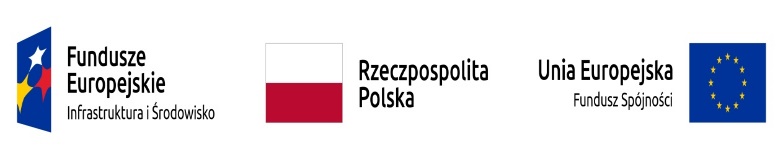 W ramach „Narodowego Funduszu Ochrony Środowiska i Gospodarki Wodnej” zakupiono 7 pojazdów VW Crafter dla Ekip Techniki Drogowej i Ekologii.Ponadto w 2021 r. zakupiono dla jednostek całego kraju:– 343 elektroniczne urządzenia do badania zawartości narkotyków w ślinie AQUILASCAN WDTP-10 oraz 150 dedykowanych kaset do każdego urządzenia;– 320 laserowych mierników prędkości LTI 20/20 TruCAM II;– 200 przyrządów do pomiaru przepuszczalności światła w szybach pojazdów EGN-1 Elhos Glass Meter;– 4 laserowe mierniki prędkości z rejestracją obrazu LTI 20/20 TruCAM II.KierunekNADZÓR Zakres działania: realizacja zadań w zakresie doposażenia policjantów ruchu drogowego w pojazdy i sprzęt specjalistyczny.Osiągnięte rezultaty: W 2021 r. w ramach projektu „Bezpieczniej na drogach – Ambulans Pogotowia Ruchu Drogowego dla Policji” Programu Operacyjnego Infrastruktura i Środowisko 2014-2020 dla pionu ruchu drogowego zakupiono 77 pojazdów VW Crafter w policyjnej wersji Ambulans Pogotowia Ruchu Drogowego wraz z 77 tachimetrami z oprogramowaniem.W ramach „Narodowego Funduszu Ochrony Środowiska i Gospodarki Wodnej” zakupiono 7 pojazdów VW Crafter dla Ekip Techniki Drogowej i Ekologii.Ponadto w 2021 r. zakupiono dla jednostek całego kraju:– 343 elektroniczne urządzenia do badania zawartości narkotyków w ślinie AQUILASCAN WDTP-10 oraz 150 dedykowanych kaset do każdego urządzenia;– 320 laserowych mierników prędkości LTI 20/20 TruCAM II;– 200 przyrządów do pomiaru przepuszczalności światła w szybach pojazdów EGN-1 Elhos Glass Meter;– 4 laserowe mierniki prędkości z rejestracją obrazu LTI 20/20 TruCAM II.LiderKGPZakres działania: realizacja zadań w zakresie doposażenia policjantów ruchu drogowego w pojazdy i sprzęt specjalistyczny.Osiągnięte rezultaty: W 2021 r. w ramach projektu „Bezpieczniej na drogach – Ambulans Pogotowia Ruchu Drogowego dla Policji” Programu Operacyjnego Infrastruktura i Środowisko 2014-2020 dla pionu ruchu drogowego zakupiono 77 pojazdów VW Crafter w policyjnej wersji Ambulans Pogotowia Ruchu Drogowego wraz z 77 tachimetrami z oprogramowaniem.W ramach „Narodowego Funduszu Ochrony Środowiska i Gospodarki Wodnej” zakupiono 7 pojazdów VW Crafter dla Ekip Techniki Drogowej i Ekologii.Ponadto w 2021 r. zakupiono dla jednostek całego kraju:– 343 elektroniczne urządzenia do badania zawartości narkotyków w ślinie AQUILASCAN WDTP-10 oraz 150 dedykowanych kaset do każdego urządzenia;– 320 laserowych mierników prędkości LTI 20/20 TruCAM II;– 200 przyrządów do pomiaru przepuszczalności światła w szybach pojazdów EGN-1 Elhos Glass Meter;– 4 laserowe mierniki prędkości z rejestracją obrazu LTI 20/20 TruCAM II.Źródła finansowaniaŚrodki krajowe (współfinansowanie),Budżet środków europejskich,Środki budżetowe Policji i rezerwy celowej budżetu państwa.Zakres działania: realizacja zadań w zakresie doposażenia policjantów ruchu drogowego w pojazdy i sprzęt specjalistyczny.Osiągnięte rezultaty: W 2021 r. w ramach projektu „Bezpieczniej na drogach – Ambulans Pogotowia Ruchu Drogowego dla Policji” Programu Operacyjnego Infrastruktura i Środowisko 2014-2020 dla pionu ruchu drogowego zakupiono 77 pojazdów VW Crafter w policyjnej wersji Ambulans Pogotowia Ruchu Drogowego wraz z 77 tachimetrami z oprogramowaniem.W ramach „Narodowego Funduszu Ochrony Środowiska i Gospodarki Wodnej” zakupiono 7 pojazdów VW Crafter dla Ekip Techniki Drogowej i Ekologii.Ponadto w 2021 r. zakupiono dla jednostek całego kraju:– 343 elektroniczne urządzenia do badania zawartości narkotyków w ślinie AQUILASCAN WDTP-10 oraz 150 dedykowanych kaset do każdego urządzenia;– 320 laserowych mierników prędkości LTI 20/20 TruCAM II;– 200 przyrządów do pomiaru przepuszczalności światła w szybach pojazdów EGN-1 Elhos Glass Meter;– 4 laserowe mierniki prędkości z rejestracją obrazu LTI 20/20 TruCAM II.WSKAŹNIK PRODUKTUWSKAŹNIK PRODUKTUZakres działania: realizacja zadań w zakresie doposażenia policjantów ruchu drogowego w pojazdy i sprzęt specjalistyczny.Osiągnięte rezultaty: W 2021 r. w ramach projektu „Bezpieczniej na drogach – Ambulans Pogotowia Ruchu Drogowego dla Policji” Programu Operacyjnego Infrastruktura i Środowisko 2014-2020 dla pionu ruchu drogowego zakupiono 77 pojazdów VW Crafter w policyjnej wersji Ambulans Pogotowia Ruchu Drogowego wraz z 77 tachimetrami z oprogramowaniem.W ramach „Narodowego Funduszu Ochrony Środowiska i Gospodarki Wodnej” zakupiono 7 pojazdów VW Crafter dla Ekip Techniki Drogowej i Ekologii.Ponadto w 2021 r. zakupiono dla jednostek całego kraju:– 343 elektroniczne urządzenia do badania zawartości narkotyków w ślinie AQUILASCAN WDTP-10 oraz 150 dedykowanych kaset do każdego urządzenia;– 320 laserowych mierników prędkości LTI 20/20 TruCAM II;– 200 przyrządów do pomiaru przepuszczalności światła w szybach pojazdów EGN-1 Elhos Glass Meter;– 4 laserowe mierniki prędkości z rejestracją obrazu LTI 20/20 TruCAM II.Liczba zakupionego sprzętu służącego poprawie bezpieczeństwa/ochrony uczestników ruchu drogowego Liczba zakupionego sprzętu służącego poprawie bezpieczeństwa/ochrony uczestników ruchu drogowego Zakres działania: realizacja zadań w zakresie doposażenia policjantów ruchu drogowego w pojazdy i sprzęt specjalistyczny.Osiągnięte rezultaty: W 2021 r. w ramach projektu „Bezpieczniej na drogach – Ambulans Pogotowia Ruchu Drogowego dla Policji” Programu Operacyjnego Infrastruktura i Środowisko 2014-2020 dla pionu ruchu drogowego zakupiono 77 pojazdów VW Crafter w policyjnej wersji Ambulans Pogotowia Ruchu Drogowego wraz z 77 tachimetrami z oprogramowaniem.W ramach „Narodowego Funduszu Ochrony Środowiska i Gospodarki Wodnej” zakupiono 7 pojazdów VW Crafter dla Ekip Techniki Drogowej i Ekologii.Ponadto w 2021 r. zakupiono dla jednostek całego kraju:– 343 elektroniczne urządzenia do badania zawartości narkotyków w ślinie AQUILASCAN WDTP-10 oraz 150 dedykowanych kaset do każdego urządzenia;– 320 laserowych mierników prędkości LTI 20/20 TruCAM II;– 200 przyrządów do pomiaru przepuszczalności światła w szybach pojazdów EGN-1 Elhos Glass Meter;– 4 laserowe mierniki prędkości z rejestracją obrazu LTI 20/20 TruCAM II.Stan na 31.12.2020Stan na 31.12.2021Zakres działania: realizacja zadań w zakresie doposażenia policjantów ruchu drogowego w pojazdy i sprzęt specjalistyczny.Osiągnięte rezultaty: W 2021 r. w ramach projektu „Bezpieczniej na drogach – Ambulans Pogotowia Ruchu Drogowego dla Policji” Programu Operacyjnego Infrastruktura i Środowisko 2014-2020 dla pionu ruchu drogowego zakupiono 77 pojazdów VW Crafter w policyjnej wersji Ambulans Pogotowia Ruchu Drogowego wraz z 77 tachimetrami z oprogramowaniem.W ramach „Narodowego Funduszu Ochrony Środowiska i Gospodarki Wodnej” zakupiono 7 pojazdów VW Crafter dla Ekip Techniki Drogowej i Ekologii.Ponadto w 2021 r. zakupiono dla jednostek całego kraju:– 343 elektroniczne urządzenia do badania zawartości narkotyków w ślinie AQUILASCAN WDTP-10 oraz 150 dedykowanych kaset do każdego urządzenia;– 320 laserowych mierników prędkości LTI 20/20 TruCAM II;– 200 przyrządów do pomiaru przepuszczalności światła w szybach pojazdów EGN-1 Elhos Glass Meter;– 4 laserowe mierniki prędkości z rejestracją obrazu LTI 20/20 TruCAM II.292 szt.1 178 szt.S.7 Rozwój systemu automatycznego nadzoru nad ruchem drogowym (na wszystkich kategoriach dróg).S.7 Rozwój systemu automatycznego nadzoru nad ruchem drogowym (na wszystkich kategoriach dróg).S.7 Rozwój systemu automatycznego nadzoru nad ruchem drogowym (na wszystkich kategoriach dróg).Opis planowanych działań: Działania CANARD związane z zapewnieniem bezpieczeństwa ruchu drogowego są realizowane w szczególności w ramach realizowanego obecnie projektu pn. „Zwiększenie skuteczności 
i efektywności systemu automatycznego nadzoru nad ruchem drogowym”, współfinansowanego ze środków Unii Europejskiej w ramach Programu Operacyjnego Infrastruktura i Środowisko w perspektywie 2014-2020.Realizacja projektu rozpoczęła się w 2017 r., natomiast zakończenie planowane jest na rok 2023. Najważniejsze cele projektu dotyczą:1) rozbudowy infrastruktury kontrolno-pomiarowej poprzez zakup nowych urządzeń rejestrujących dedykowanych na wszystkie kategorie dróg,2) zapewnienia zaplecza funkcjonalnego projektu, tj. zakup pojazdów, oprogramowania, wyposażenie stanowisk pracy, sprzętu typu hardware oraz utworzenie mapy interaktywnej.W ramach rozbudowy infrastruktury kontrolno-pomiarowej zaplanowano zakup 358 nowych urządzeń rejestrujących dedykowanych na wszystkie kategorie dróg. W ramach powyższej liczby zakłada się zakup 11 nowych przenośnych urządzeń rejestrujących wraz z pojazdami do ich zastosowania, 
a także instalację 247 stacjonarnych urządzeń rejestrujących w dotychczas wykorzystywanych lokalizacjach oraz 100 urządzeń stacjonarnych w nowych lokalizacjach, z tego:1) 273 urządzenia rejestrujące do punktowego pomiaru prędkości (w trakcie realizacji jest umowa na zakup i instalację 26 stacjonarnych urządzeń rejestrujących),2) 39 urządzeń rejestrujących do odcinkowego pomiaru prędkości,3) 30 urządzeń rejestrujących przejazd na czerwonym świetle,4) 5 urządzeń rejestrujących monitorujących niestosowanie się do sygnalizacji świetlnej na przejazdach kolejowych.Instalacja urządzeń rejestrujących jest przeprowadzana w oparciu o wytworzoną przez Instytut Transportu Samochodowego „Analizę stanu bezpieczeństwa na potrzeby instalacji nowych urządzeń rejestrujących”.KierunekNADZÓR Opis planowanych działań: Działania CANARD związane z zapewnieniem bezpieczeństwa ruchu drogowego są realizowane w szczególności w ramach realizowanego obecnie projektu pn. „Zwiększenie skuteczności 
i efektywności systemu automatycznego nadzoru nad ruchem drogowym”, współfinansowanego ze środków Unii Europejskiej w ramach Programu Operacyjnego Infrastruktura i Środowisko w perspektywie 2014-2020.Realizacja projektu rozpoczęła się w 2017 r., natomiast zakończenie planowane jest na rok 2023. Najważniejsze cele projektu dotyczą:1) rozbudowy infrastruktury kontrolno-pomiarowej poprzez zakup nowych urządzeń rejestrujących dedykowanych na wszystkie kategorie dróg,2) zapewnienia zaplecza funkcjonalnego projektu, tj. zakup pojazdów, oprogramowania, wyposażenie stanowisk pracy, sprzętu typu hardware oraz utworzenie mapy interaktywnej.W ramach rozbudowy infrastruktury kontrolno-pomiarowej zaplanowano zakup 358 nowych urządzeń rejestrujących dedykowanych na wszystkie kategorie dróg. W ramach powyższej liczby zakłada się zakup 11 nowych przenośnych urządzeń rejestrujących wraz z pojazdami do ich zastosowania, 
a także instalację 247 stacjonarnych urządzeń rejestrujących w dotychczas wykorzystywanych lokalizacjach oraz 100 urządzeń stacjonarnych w nowych lokalizacjach, z tego:1) 273 urządzenia rejestrujące do punktowego pomiaru prędkości (w trakcie realizacji jest umowa na zakup i instalację 26 stacjonarnych urządzeń rejestrujących),2) 39 urządzeń rejestrujących do odcinkowego pomiaru prędkości,3) 30 urządzeń rejestrujących przejazd na czerwonym świetle,4) 5 urządzeń rejestrujących monitorujących niestosowanie się do sygnalizacji świetlnej na przejazdach kolejowych.Instalacja urządzeń rejestrujących jest przeprowadzana w oparciu o wytworzoną przez Instytut Transportu Samochodowego „Analizę stanu bezpieczeństwa na potrzeby instalacji nowych urządzeń rejestrujących”.LiderGITD Opis planowanych działań: Działania CANARD związane z zapewnieniem bezpieczeństwa ruchu drogowego są realizowane w szczególności w ramach realizowanego obecnie projektu pn. „Zwiększenie skuteczności 
i efektywności systemu automatycznego nadzoru nad ruchem drogowym”, współfinansowanego ze środków Unii Europejskiej w ramach Programu Operacyjnego Infrastruktura i Środowisko w perspektywie 2014-2020.Realizacja projektu rozpoczęła się w 2017 r., natomiast zakończenie planowane jest na rok 2023. Najważniejsze cele projektu dotyczą:1) rozbudowy infrastruktury kontrolno-pomiarowej poprzez zakup nowych urządzeń rejestrujących dedykowanych na wszystkie kategorie dróg,2) zapewnienia zaplecza funkcjonalnego projektu, tj. zakup pojazdów, oprogramowania, wyposażenie stanowisk pracy, sprzętu typu hardware oraz utworzenie mapy interaktywnej.W ramach rozbudowy infrastruktury kontrolno-pomiarowej zaplanowano zakup 358 nowych urządzeń rejestrujących dedykowanych na wszystkie kategorie dróg. W ramach powyższej liczby zakłada się zakup 11 nowych przenośnych urządzeń rejestrujących wraz z pojazdami do ich zastosowania, 
a także instalację 247 stacjonarnych urządzeń rejestrujących w dotychczas wykorzystywanych lokalizacjach oraz 100 urządzeń stacjonarnych w nowych lokalizacjach, z tego:1) 273 urządzenia rejestrujące do punktowego pomiaru prędkości (w trakcie realizacji jest umowa na zakup i instalację 26 stacjonarnych urządzeń rejestrujących),2) 39 urządzeń rejestrujących do odcinkowego pomiaru prędkości,3) 30 urządzeń rejestrujących przejazd na czerwonym świetle,4) 5 urządzeń rejestrujących monitorujących niestosowanie się do sygnalizacji świetlnej na przejazdach kolejowych.Instalacja urządzeń rejestrujących jest przeprowadzana w oparciu o wytworzoną przez Instytut Transportu Samochodowego „Analizę stanu bezpieczeństwa na potrzeby instalacji nowych urządzeń rejestrujących”.Źródła finansowaniaBudżet państwa, Budżet UEOpis planowanych działań: Działania CANARD związane z zapewnieniem bezpieczeństwa ruchu drogowego są realizowane w szczególności w ramach realizowanego obecnie projektu pn. „Zwiększenie skuteczności 
i efektywności systemu automatycznego nadzoru nad ruchem drogowym”, współfinansowanego ze środków Unii Europejskiej w ramach Programu Operacyjnego Infrastruktura i Środowisko w perspektywie 2014-2020.Realizacja projektu rozpoczęła się w 2017 r., natomiast zakończenie planowane jest na rok 2023. Najważniejsze cele projektu dotyczą:1) rozbudowy infrastruktury kontrolno-pomiarowej poprzez zakup nowych urządzeń rejestrujących dedykowanych na wszystkie kategorie dróg,2) zapewnienia zaplecza funkcjonalnego projektu, tj. zakup pojazdów, oprogramowania, wyposażenie stanowisk pracy, sprzętu typu hardware oraz utworzenie mapy interaktywnej.W ramach rozbudowy infrastruktury kontrolno-pomiarowej zaplanowano zakup 358 nowych urządzeń rejestrujących dedykowanych na wszystkie kategorie dróg. W ramach powyższej liczby zakłada się zakup 11 nowych przenośnych urządzeń rejestrujących wraz z pojazdami do ich zastosowania, 
a także instalację 247 stacjonarnych urządzeń rejestrujących w dotychczas wykorzystywanych lokalizacjach oraz 100 urządzeń stacjonarnych w nowych lokalizacjach, z tego:1) 273 urządzenia rejestrujące do punktowego pomiaru prędkości (w trakcie realizacji jest umowa na zakup i instalację 26 stacjonarnych urządzeń rejestrujących),2) 39 urządzeń rejestrujących do odcinkowego pomiaru prędkości,3) 30 urządzeń rejestrujących przejazd na czerwonym świetle,4) 5 urządzeń rejestrujących monitorujących niestosowanie się do sygnalizacji świetlnej na przejazdach kolejowych.Instalacja urządzeń rejestrujących jest przeprowadzana w oparciu o wytworzoną przez Instytut Transportu Samochodowego „Analizę stanu bezpieczeństwa na potrzeby instalacji nowych urządzeń rejestrujących”.WSKAŹNIK PRODUKTUWSKAŹNIK PRODUKTUOpis planowanych działań: Działania CANARD związane z zapewnieniem bezpieczeństwa ruchu drogowego są realizowane w szczególności w ramach realizowanego obecnie projektu pn. „Zwiększenie skuteczności 
i efektywności systemu automatycznego nadzoru nad ruchem drogowym”, współfinansowanego ze środków Unii Europejskiej w ramach Programu Operacyjnego Infrastruktura i Środowisko w perspektywie 2014-2020.Realizacja projektu rozpoczęła się w 2017 r., natomiast zakończenie planowane jest na rok 2023. Najważniejsze cele projektu dotyczą:1) rozbudowy infrastruktury kontrolno-pomiarowej poprzez zakup nowych urządzeń rejestrujących dedykowanych na wszystkie kategorie dróg,2) zapewnienia zaplecza funkcjonalnego projektu, tj. zakup pojazdów, oprogramowania, wyposażenie stanowisk pracy, sprzętu typu hardware oraz utworzenie mapy interaktywnej.W ramach rozbudowy infrastruktury kontrolno-pomiarowej zaplanowano zakup 358 nowych urządzeń rejestrujących dedykowanych na wszystkie kategorie dróg. W ramach powyższej liczby zakłada się zakup 11 nowych przenośnych urządzeń rejestrujących wraz z pojazdami do ich zastosowania, 
a także instalację 247 stacjonarnych urządzeń rejestrujących w dotychczas wykorzystywanych lokalizacjach oraz 100 urządzeń stacjonarnych w nowych lokalizacjach, z tego:1) 273 urządzenia rejestrujące do punktowego pomiaru prędkości (w trakcie realizacji jest umowa na zakup i instalację 26 stacjonarnych urządzeń rejestrujących),2) 39 urządzeń rejestrujących do odcinkowego pomiaru prędkości,3) 30 urządzeń rejestrujących przejazd na czerwonym świetle,4) 5 urządzeń rejestrujących monitorujących niestosowanie się do sygnalizacji świetlnej na przejazdach kolejowych.Instalacja urządzeń rejestrujących jest przeprowadzana w oparciu o wytworzoną przez Instytut Transportu Samochodowego „Analizę stanu bezpieczeństwa na potrzeby instalacji nowych urządzeń rejestrujących”.Stosunek liczby spraw zakończonych ukaraniem sprawcy wykroczenia do ogólnej liczby zweryfikowanych w danym roku naruszeń polegających na przekroczeniu dozwolonej prędkości bądź przejeździe na czerwonym świetle.Liczba zakupionych urządzeń rejestrujących służących poprawie bezpieczeństwa uczestników ruchu drogowego (w szt.). Osiągnięcie wartości docelowej wskaźnika (tj. 358 sztuk urządzeń) planowane jest na 2023 rok:Stosunek liczby spraw zakończonych ukaraniem sprawcy wykroczenia do ogólnej liczby zweryfikowanych w danym roku naruszeń polegających na przekroczeniu dozwolonej prędkości bądź przejeździe na czerwonym świetle.Liczba zakupionych urządzeń rejestrujących służących poprawie bezpieczeństwa uczestników ruchu drogowego (w szt.). Osiągnięcie wartości docelowej wskaźnika (tj. 358 sztuk urządzeń) planowane jest na 2023 rok:Opis planowanych działań: Działania CANARD związane z zapewnieniem bezpieczeństwa ruchu drogowego są realizowane w szczególności w ramach realizowanego obecnie projektu pn. „Zwiększenie skuteczności 
i efektywności systemu automatycznego nadzoru nad ruchem drogowym”, współfinansowanego ze środków Unii Europejskiej w ramach Programu Operacyjnego Infrastruktura i Środowisko w perspektywie 2014-2020.Realizacja projektu rozpoczęła się w 2017 r., natomiast zakończenie planowane jest na rok 2023. Najważniejsze cele projektu dotyczą:1) rozbudowy infrastruktury kontrolno-pomiarowej poprzez zakup nowych urządzeń rejestrujących dedykowanych na wszystkie kategorie dróg,2) zapewnienia zaplecza funkcjonalnego projektu, tj. zakup pojazdów, oprogramowania, wyposażenie stanowisk pracy, sprzętu typu hardware oraz utworzenie mapy interaktywnej.W ramach rozbudowy infrastruktury kontrolno-pomiarowej zaplanowano zakup 358 nowych urządzeń rejestrujących dedykowanych na wszystkie kategorie dróg. W ramach powyższej liczby zakłada się zakup 11 nowych przenośnych urządzeń rejestrujących wraz z pojazdami do ich zastosowania, 
a także instalację 247 stacjonarnych urządzeń rejestrujących w dotychczas wykorzystywanych lokalizacjach oraz 100 urządzeń stacjonarnych w nowych lokalizacjach, z tego:1) 273 urządzenia rejestrujące do punktowego pomiaru prędkości (w trakcie realizacji jest umowa na zakup i instalację 26 stacjonarnych urządzeń rejestrujących),2) 39 urządzeń rejestrujących do odcinkowego pomiaru prędkości,3) 30 urządzeń rejestrujących przejazd na czerwonym świetle,4) 5 urządzeń rejestrujących monitorujących niestosowanie się do sygnalizacji świetlnej na przejazdach kolejowych.Instalacja urządzeń rejestrujących jest przeprowadzana w oparciu o wytworzoną przez Instytut Transportu Samochodowego „Analizę stanu bezpieczeństwa na potrzeby instalacji nowych urządzeń rejestrujących”.Stan na 31.12.2020Stan na 31.12.2021Opis planowanych działań: Działania CANARD związane z zapewnieniem bezpieczeństwa ruchu drogowego są realizowane w szczególności w ramach realizowanego obecnie projektu pn. „Zwiększenie skuteczności 
i efektywności systemu automatycznego nadzoru nad ruchem drogowym”, współfinansowanego ze środków Unii Europejskiej w ramach Programu Operacyjnego Infrastruktura i Środowisko w perspektywie 2014-2020.Realizacja projektu rozpoczęła się w 2017 r., natomiast zakończenie planowane jest na rok 2023. Najważniejsze cele projektu dotyczą:1) rozbudowy infrastruktury kontrolno-pomiarowej poprzez zakup nowych urządzeń rejestrujących dedykowanych na wszystkie kategorie dróg,2) zapewnienia zaplecza funkcjonalnego projektu, tj. zakup pojazdów, oprogramowania, wyposażenie stanowisk pracy, sprzętu typu hardware oraz utworzenie mapy interaktywnej.W ramach rozbudowy infrastruktury kontrolno-pomiarowej zaplanowano zakup 358 nowych urządzeń rejestrujących dedykowanych na wszystkie kategorie dróg. W ramach powyższej liczby zakłada się zakup 11 nowych przenośnych urządzeń rejestrujących wraz z pojazdami do ich zastosowania, 
a także instalację 247 stacjonarnych urządzeń rejestrujących w dotychczas wykorzystywanych lokalizacjach oraz 100 urządzeń stacjonarnych w nowych lokalizacjach, z tego:1) 273 urządzenia rejestrujące do punktowego pomiaru prędkości (w trakcie realizacji jest umowa na zakup i instalację 26 stacjonarnych urządzeń rejestrujących),2) 39 urządzeń rejestrujących do odcinkowego pomiaru prędkości,3) 30 urządzeń rejestrujących przejazd na czerwonym świetle,4) 5 urządzeń rejestrujących monitorujących niestosowanie się do sygnalizacji świetlnej na przejazdach kolejowych.Instalacja urządzeń rejestrujących jest przeprowadzana w oparciu o wytworzoną przez Instytut Transportu Samochodowego „Analizę stanu bezpieczeństwa na potrzeby instalacji nowych urządzeń rejestrujących”.52,6%0/35853%25/358Osiągnięte rezultaty:  W 2021 r. wskutek prowadzenia kontroli z wykorzystaniem urządzeń rejestrujących należących do Głównego Inspektoratu Transportu Drogowego zarejestrowano łącznie 1 470 tys. naruszeń. Na podstawie odpowiedzi uzyskanych z Centralnej Ewidencji Pojazdów, po przeprowadzeniu procesu Kontroli Jakości i odrzuceniu spraw nienadających się do dalszego procedowania (powodami negatywnej weryfikacji były m.in.: pojazd uprzywilejowany, niepełne dane właściciela z CEP), wygenerowano 1 297 tys. wezwań do właścicieli pojazdów w trybie art. 78 ust. 4 i 5 Prawa o ruchu drogowym. Jednocześnie, wskutek działań prowadzonych przez Inspekcję, w 2021 r. nałożono łącznie 685 tys. grzywien w drodze mandatu karnego (mandaty wystawione w systemie teleinformatycznym CPD CANARD oraz „z bloczka”, przy czym dane dotyczą także naruszeń zarejestrowanych przed 2020 r.).          W ramach prowadzonej działalności kontrolnej, przy użyciu mobilnych urządzeń rejestrujących w ramach automatycznego nadzoru nad ruchem drogowym, inspektorzy (CANARD oraz Delegatur Terenowych) przeprowadzili w 2021 r. łącznie 6 536 kontroli w wyniku których wystawiono 7 407 mandatów, zatrzymali 339 dowodów rejestracyjnych oraz 31 praw jazdy. Działania realizowane przez CANARD na rzecz poprawy bezpieczeństwa ruchu drogowego wspierane są przez Delegatury Terenowe GITD. Do zadań Delegatur należy m.in. prowadzenie działań kontrolnych, prowadzenie czynności wyjaśniających w sprawach dotyczących zarejestrowanych naruszeń oraz instalacja i utrzymanie urządzeń rejestrujących zainstalowanych na obszarze Delegatur, w tym rozpatrywanie wniosków odnośnie do ich lokalizacji. Inspektorzy GITD wykonujący zadania 
z zakresu automatycznego nadzoru nad ruchem drogowym, w wyniku działań kontrolnych, zgodnie ze stanem na dzień 31 grudnia 2021 r., nałożyli na kierowców spoza UE 1  976 grzywien w drodze mandatu karnego na łączną kwotę 193 020 zł za naruszenia ujawnione przez urządzenia rejestrujące w ramach ww.  systemu.Według stanu na 31 grudnia 2021 r. do GITD wpłynęły  573 wnioski o instalację/przejęcie/przeniesienie stacjonarnych urządzeń rejestrujących od jednostek samorządu terytorialnego, jednostek Policji, Posłów na Sejm i Senatorów Rzeczypospolitej Polskiej oraz osób fizycznych. W ramach realizacji projektu „Zwiększenie skuteczności i efektywności systemu automatycznego nadzoru nad ruchem drogowym” według stanu na dzień 31 grudnia 2021 r. zainstalowano 25 spośród zaplanowanych 26 stacjonarnych urządzeń rejestrujących. Zakup pozostałych urządzeń do punktowego pomiaru prędkości jest planowany w ramach umowy ramowej zawartej dla części I postępowania o udzielenie zamówienia publicznego w trybie przetargu nieograniczonego pn. „Dostawa stacjonarnych urządzeń rejestrujących”. Zgodnie z harmonogramem realizacji projektu zadanie polegające na zakupie i instalacji stacjonarnych urządzeń rejestrujących będzie kontynuowane w roku 2022, a zakończenie jego realizacji nastąpi do 30 września 2023 r.. W ramach kolejnych działań zmierzających do rozbudowy CANARD w 2021 r. przeprowadzono następujące działania:Przeprowadzono postępowanie na dostawę i instalację 30 urządzeń rejestrujących wykroczenia niestosowania się do sygnalizacji świetlnej na skrzyżowaniu - umowa z Wykonawcą została podpisana w dniu 29 grudnia 2021 r. natomiast zakup i instalacja urządzeń rejestrujących jest planowana w latach 2022-2023. Przeprowadzono postępowanie, którego przedmiotem jest: „Dostawa 11 pojazdów z urządzeniami do rejestracji wykroczeń w ruchu drogowym dla GITD” - umowa z Wykonawcą została podpisana w dniu 29 grudnia 2021 r. Zakończenie realizacji umowy jest przewidziane w III kwartale 2022 r. Zawarcie umowy ramowej na podstawie której przewiduje się udzielenie zamówienia wykonawczego na zakup 5 zestawów urządzeń rejestrujących służących do monitorowania niestosowania się do sygnalizacji świetlnej na przejazdach kolejowo-drogowych. Podpisanie umowy z Wykonawcą oraz zakup i instalację urządzeń rejestrujących planuje się na rok 2022. Przeprowadzono postępowanie o zamówienie publiczne w trybie konkurencyjnym na zakup 39 urządzeń do odcinkowego pomiaru prędkości. W związku z otrzymaniem oferty przewyższającej kwotę, jaką Zamawiający zamierzał przeznaczyć na realizację zamówienia na zakup urządzeń do odcinkowego pomiaru prędkości prowadzonego w trybie przetargu nieograniczonego, wystąpiono do Centrum Unijnych Projektów Transportowych o zwiększenie wartości zadania pn. „Zakup urządzeń do odcinkowego pomiaru prędkości”. GITD planuje kontynuację realizacji zadania w roku 2022 oraz zakończenie jego rzeczowej realizacji w roku 2023. W 2021 r. podjęto również czynności związane zakupem sprzętu typu hardware wraz  z oprogramowaniem (zakup i wyposażenie serwerowni, urządzeń sieciowych) oraz utworzeniem mapy interaktywnej. Publikacja postępowań o zamówienie publiczne w tym zakresie jest planowana na I kwartał 2022 r.Osiągnięte rezultaty:  W 2021 r. wskutek prowadzenia kontroli z wykorzystaniem urządzeń rejestrujących należących do Głównego Inspektoratu Transportu Drogowego zarejestrowano łącznie 1 470 tys. naruszeń. Na podstawie odpowiedzi uzyskanych z Centralnej Ewidencji Pojazdów, po przeprowadzeniu procesu Kontroli Jakości i odrzuceniu spraw nienadających się do dalszego procedowania (powodami negatywnej weryfikacji były m.in.: pojazd uprzywilejowany, niepełne dane właściciela z CEP), wygenerowano 1 297 tys. wezwań do właścicieli pojazdów w trybie art. 78 ust. 4 i 5 Prawa o ruchu drogowym. Jednocześnie, wskutek działań prowadzonych przez Inspekcję, w 2021 r. nałożono łącznie 685 tys. grzywien w drodze mandatu karnego (mandaty wystawione w systemie teleinformatycznym CPD CANARD oraz „z bloczka”, przy czym dane dotyczą także naruszeń zarejestrowanych przed 2020 r.).          W ramach prowadzonej działalności kontrolnej, przy użyciu mobilnych urządzeń rejestrujących w ramach automatycznego nadzoru nad ruchem drogowym, inspektorzy (CANARD oraz Delegatur Terenowych) przeprowadzili w 2021 r. łącznie 6 536 kontroli w wyniku których wystawiono 7 407 mandatów, zatrzymali 339 dowodów rejestracyjnych oraz 31 praw jazdy. Działania realizowane przez CANARD na rzecz poprawy bezpieczeństwa ruchu drogowego wspierane są przez Delegatury Terenowe GITD. Do zadań Delegatur należy m.in. prowadzenie działań kontrolnych, prowadzenie czynności wyjaśniających w sprawach dotyczących zarejestrowanych naruszeń oraz instalacja i utrzymanie urządzeń rejestrujących zainstalowanych na obszarze Delegatur, w tym rozpatrywanie wniosków odnośnie do ich lokalizacji. Inspektorzy GITD wykonujący zadania 
z zakresu automatycznego nadzoru nad ruchem drogowym, w wyniku działań kontrolnych, zgodnie ze stanem na dzień 31 grudnia 2021 r., nałożyli na kierowców spoza UE 1  976 grzywien w drodze mandatu karnego na łączną kwotę 193 020 zł za naruszenia ujawnione przez urządzenia rejestrujące w ramach ww.  systemu.Według stanu na 31 grudnia 2021 r. do GITD wpłynęły  573 wnioski o instalację/przejęcie/przeniesienie stacjonarnych urządzeń rejestrujących od jednostek samorządu terytorialnego, jednostek Policji, Posłów na Sejm i Senatorów Rzeczypospolitej Polskiej oraz osób fizycznych. W ramach realizacji projektu „Zwiększenie skuteczności i efektywności systemu automatycznego nadzoru nad ruchem drogowym” według stanu na dzień 31 grudnia 2021 r. zainstalowano 25 spośród zaplanowanych 26 stacjonarnych urządzeń rejestrujących. Zakup pozostałych urządzeń do punktowego pomiaru prędkości jest planowany w ramach umowy ramowej zawartej dla części I postępowania o udzielenie zamówienia publicznego w trybie przetargu nieograniczonego pn. „Dostawa stacjonarnych urządzeń rejestrujących”. Zgodnie z harmonogramem realizacji projektu zadanie polegające na zakupie i instalacji stacjonarnych urządzeń rejestrujących będzie kontynuowane w roku 2022, a zakończenie jego realizacji nastąpi do 30 września 2023 r.. W ramach kolejnych działań zmierzających do rozbudowy CANARD w 2021 r. przeprowadzono następujące działania:Przeprowadzono postępowanie na dostawę i instalację 30 urządzeń rejestrujących wykroczenia niestosowania się do sygnalizacji świetlnej na skrzyżowaniu - umowa z Wykonawcą została podpisana w dniu 29 grudnia 2021 r. natomiast zakup i instalacja urządzeń rejestrujących jest planowana w latach 2022-2023. Przeprowadzono postępowanie, którego przedmiotem jest: „Dostawa 11 pojazdów z urządzeniami do rejestracji wykroczeń w ruchu drogowym dla GITD” - umowa z Wykonawcą została podpisana w dniu 29 grudnia 2021 r. Zakończenie realizacji umowy jest przewidziane w III kwartale 2022 r. Zawarcie umowy ramowej na podstawie której przewiduje się udzielenie zamówienia wykonawczego na zakup 5 zestawów urządzeń rejestrujących służących do monitorowania niestosowania się do sygnalizacji świetlnej na przejazdach kolejowo-drogowych. Podpisanie umowy z Wykonawcą oraz zakup i instalację urządzeń rejestrujących planuje się na rok 2022. Przeprowadzono postępowanie o zamówienie publiczne w trybie konkurencyjnym na zakup 39 urządzeń do odcinkowego pomiaru prędkości. W związku z otrzymaniem oferty przewyższającej kwotę, jaką Zamawiający zamierzał przeznaczyć na realizację zamówienia na zakup urządzeń do odcinkowego pomiaru prędkości prowadzonego w trybie przetargu nieograniczonego, wystąpiono do Centrum Unijnych Projektów Transportowych o zwiększenie wartości zadania pn. „Zakup urządzeń do odcinkowego pomiaru prędkości”. GITD planuje kontynuację realizacji zadania w roku 2022 oraz zakończenie jego rzeczowej realizacji w roku 2023. W 2021 r. podjęto również czynności związane zakupem sprzętu typu hardware wraz  z oprogramowaniem (zakup i wyposażenie serwerowni, urządzeń sieciowych) oraz utworzeniem mapy interaktywnej. Publikacja postępowań o zamówienie publiczne w tym zakresie jest planowana na I kwartał 2022 r.Osiągnięte rezultaty:  W 2021 r. wskutek prowadzenia kontroli z wykorzystaniem urządzeń rejestrujących należących do Głównego Inspektoratu Transportu Drogowego zarejestrowano łącznie 1 470 tys. naruszeń. Na podstawie odpowiedzi uzyskanych z Centralnej Ewidencji Pojazdów, po przeprowadzeniu procesu Kontroli Jakości i odrzuceniu spraw nienadających się do dalszego procedowania (powodami negatywnej weryfikacji były m.in.: pojazd uprzywilejowany, niepełne dane właściciela z CEP), wygenerowano 1 297 tys. wezwań do właścicieli pojazdów w trybie art. 78 ust. 4 i 5 Prawa o ruchu drogowym. Jednocześnie, wskutek działań prowadzonych przez Inspekcję, w 2021 r. nałożono łącznie 685 tys. grzywien w drodze mandatu karnego (mandaty wystawione w systemie teleinformatycznym CPD CANARD oraz „z bloczka”, przy czym dane dotyczą także naruszeń zarejestrowanych przed 2020 r.).          W ramach prowadzonej działalności kontrolnej, przy użyciu mobilnych urządzeń rejestrujących w ramach automatycznego nadzoru nad ruchem drogowym, inspektorzy (CANARD oraz Delegatur Terenowych) przeprowadzili w 2021 r. łącznie 6 536 kontroli w wyniku których wystawiono 7 407 mandatów, zatrzymali 339 dowodów rejestracyjnych oraz 31 praw jazdy. Działania realizowane przez CANARD na rzecz poprawy bezpieczeństwa ruchu drogowego wspierane są przez Delegatury Terenowe GITD. Do zadań Delegatur należy m.in. prowadzenie działań kontrolnych, prowadzenie czynności wyjaśniających w sprawach dotyczących zarejestrowanych naruszeń oraz instalacja i utrzymanie urządzeń rejestrujących zainstalowanych na obszarze Delegatur, w tym rozpatrywanie wniosków odnośnie do ich lokalizacji. Inspektorzy GITD wykonujący zadania 
z zakresu automatycznego nadzoru nad ruchem drogowym, w wyniku działań kontrolnych, zgodnie ze stanem na dzień 31 grudnia 2021 r., nałożyli na kierowców spoza UE 1  976 grzywien w drodze mandatu karnego na łączną kwotę 193 020 zł za naruszenia ujawnione przez urządzenia rejestrujące w ramach ww.  systemu.Według stanu na 31 grudnia 2021 r. do GITD wpłynęły  573 wnioski o instalację/przejęcie/przeniesienie stacjonarnych urządzeń rejestrujących od jednostek samorządu terytorialnego, jednostek Policji, Posłów na Sejm i Senatorów Rzeczypospolitej Polskiej oraz osób fizycznych. W ramach realizacji projektu „Zwiększenie skuteczności i efektywności systemu automatycznego nadzoru nad ruchem drogowym” według stanu na dzień 31 grudnia 2021 r. zainstalowano 25 spośród zaplanowanych 26 stacjonarnych urządzeń rejestrujących. Zakup pozostałych urządzeń do punktowego pomiaru prędkości jest planowany w ramach umowy ramowej zawartej dla części I postępowania o udzielenie zamówienia publicznego w trybie przetargu nieograniczonego pn. „Dostawa stacjonarnych urządzeń rejestrujących”. Zgodnie z harmonogramem realizacji projektu zadanie polegające na zakupie i instalacji stacjonarnych urządzeń rejestrujących będzie kontynuowane w roku 2022, a zakończenie jego realizacji nastąpi do 30 września 2023 r.. W ramach kolejnych działań zmierzających do rozbudowy CANARD w 2021 r. przeprowadzono następujące działania:Przeprowadzono postępowanie na dostawę i instalację 30 urządzeń rejestrujących wykroczenia niestosowania się do sygnalizacji świetlnej na skrzyżowaniu - umowa z Wykonawcą została podpisana w dniu 29 grudnia 2021 r. natomiast zakup i instalacja urządzeń rejestrujących jest planowana w latach 2022-2023. Przeprowadzono postępowanie, którego przedmiotem jest: „Dostawa 11 pojazdów z urządzeniami do rejestracji wykroczeń w ruchu drogowym dla GITD” - umowa z Wykonawcą została podpisana w dniu 29 grudnia 2021 r. Zakończenie realizacji umowy jest przewidziane w III kwartale 2022 r. Zawarcie umowy ramowej na podstawie której przewiduje się udzielenie zamówienia wykonawczego na zakup 5 zestawów urządzeń rejestrujących służących do monitorowania niestosowania się do sygnalizacji świetlnej na przejazdach kolejowo-drogowych. Podpisanie umowy z Wykonawcą oraz zakup i instalację urządzeń rejestrujących planuje się na rok 2022. Przeprowadzono postępowanie o zamówienie publiczne w trybie konkurencyjnym na zakup 39 urządzeń do odcinkowego pomiaru prędkości. W związku z otrzymaniem oferty przewyższającej kwotę, jaką Zamawiający zamierzał przeznaczyć na realizację zamówienia na zakup urządzeń do odcinkowego pomiaru prędkości prowadzonego w trybie przetargu nieograniczonego, wystąpiono do Centrum Unijnych Projektów Transportowych o zwiększenie wartości zadania pn. „Zakup urządzeń do odcinkowego pomiaru prędkości”. GITD planuje kontynuację realizacji zadania w roku 2022 oraz zakończenie jego rzeczowej realizacji w roku 2023. W 2021 r. podjęto również czynności związane zakupem sprzętu typu hardware wraz  z oprogramowaniem (zakup i wyposażenie serwerowni, urządzeń sieciowych) oraz utworzeniem mapy interaktywnej. Publikacja postępowań o zamówienie publiczne w tym zakresie jest planowana na I kwartał 2022 r.S.8: Ocena wpływu informacji wyświetlanych na tablicach o zmiennej treści, zlokalizowanych na drogach sieci TEN-T, na prędkość pojazdów w ramach projektu pt. Ocena wpływu informacji wyświetlanych na tablicach o zmiennej treści na zachowania kierujących pojazdami na drogach sieci TEN-T,S.8: Ocena wpływu informacji wyświetlanych na tablicach o zmiennej treści, zlokalizowanych na drogach sieci TEN-T, na prędkość pojazdów w ramach projektu pt. Ocena wpływu informacji wyświetlanych na tablicach o zmiennej treści na zachowania kierujących pojazdami na drogach sieci TEN-T,S.8: Ocena wpływu informacji wyświetlanych na tablicach o zmiennej treści, zlokalizowanych na drogach sieci TEN-T, na prędkość pojazdów w ramach projektu pt. Ocena wpływu informacji wyświetlanych na tablicach o zmiennej treści na zachowania kierujących pojazdami na drogach sieci TEN-T,Zakres działania: Opis działania: Prowadzenie badań na sieci TEN-T wynika z faktu, że przedmiotowa praca badawcza wykonywana jest w ramach działania A5 „Ewaluacja” projektu European ITS Platform, nr. 2014-EU-TM-0317-S, dofinansowanego z środków Unii Europejskiej, z instrumentu CEF – Connecting Europe Facility (Łącząc Europę). Ogólnym celem działania A5 jest przedstawienie globalnego wpływu wdrożenia ITS na europejską sieć drogową oraz zademonstrowanie obywatelom Europy korzyści z inwestycji w ITS, zrealizowanych dzięki dofinansowaniu z funduszu CEF.KierunekBADANIA Zakres działania: Opis działania: Prowadzenie badań na sieci TEN-T wynika z faktu, że przedmiotowa praca badawcza wykonywana jest w ramach działania A5 „Ewaluacja” projektu European ITS Platform, nr. 2014-EU-TM-0317-S, dofinansowanego z środków Unii Europejskiej, z instrumentu CEF – Connecting Europe Facility (Łącząc Europę). Ogólnym celem działania A5 jest przedstawienie globalnego wpływu wdrożenia ITS na europejską sieć drogową oraz zademonstrowanie obywatelom Europy korzyści z inwestycji w ITS, zrealizowanych dzięki dofinansowaniu z funduszu CEF.LiderITSZakres działania: Opis działania: Prowadzenie badań na sieci TEN-T wynika z faktu, że przedmiotowa praca badawcza wykonywana jest w ramach działania A5 „Ewaluacja” projektu European ITS Platform, nr. 2014-EU-TM-0317-S, dofinansowanego z środków Unii Europejskiej, z instrumentu CEF – Connecting Europe Facility (Łącząc Europę). Ogólnym celem działania A5 jest przedstawienie globalnego wpływu wdrożenia ITS na europejską sieć drogową oraz zademonstrowanie obywatelom Europy korzyści z inwestycji w ITS, zrealizowanych dzięki dofinansowaniu z funduszu CEF.Źródła finansowaniaŚrodki UEZakres działania: Opis działania: Prowadzenie badań na sieci TEN-T wynika z faktu, że przedmiotowa praca badawcza wykonywana jest w ramach działania A5 „Ewaluacja” projektu European ITS Platform, nr. 2014-EU-TM-0317-S, dofinansowanego z środków Unii Europejskiej, z instrumentu CEF – Connecting Europe Facility (Łącząc Europę). Ogólnym celem działania A5 jest przedstawienie globalnego wpływu wdrożenia ITS na europejską sieć drogową oraz zademonstrowanie obywatelom Europy korzyści z inwestycji w ITS, zrealizowanych dzięki dofinansowaniu z funduszu CEF.WSKAŹNIK PRODUKTUWSKAŹNIK PRODUKTUZakres działania: Opis działania: Prowadzenie badań na sieci TEN-T wynika z faktu, że przedmiotowa praca badawcza wykonywana jest w ramach działania A5 „Ewaluacja” projektu European ITS Platform, nr. 2014-EU-TM-0317-S, dofinansowanego z środków Unii Europejskiej, z instrumentu CEF – Connecting Europe Facility (Łącząc Europę). Ogólnym celem działania A5 jest przedstawienie globalnego wpływu wdrożenia ITS na europejską sieć drogową oraz zademonstrowanie obywatelom Europy korzyści z inwestycji w ITS, zrealizowanych dzięki dofinansowaniu z funduszu CEF.Zakres działania: Opis działania: Prowadzenie badań na sieci TEN-T wynika z faktu, że przedmiotowa praca badawcza wykonywana jest w ramach działania A5 „Ewaluacja” projektu European ITS Platform, nr. 2014-EU-TM-0317-S, dofinansowanego z środków Unii Europejskiej, z instrumentu CEF – Connecting Europe Facility (Łącząc Europę). Ogólnym celem działania A5 jest przedstawienie globalnego wpływu wdrożenia ITS na europejską sieć drogową oraz zademonstrowanie obywatelom Europy korzyści z inwestycji w ITS, zrealizowanych dzięki dofinansowaniu z funduszu CEF.Stan na 31.12.2020Stan na 31.12.2021Zakres działania: Opis działania: Prowadzenie badań na sieci TEN-T wynika z faktu, że przedmiotowa praca badawcza wykonywana jest w ramach działania A5 „Ewaluacja” projektu European ITS Platform, nr. 2014-EU-TM-0317-S, dofinansowanego z środków Unii Europejskiej, z instrumentu CEF – Connecting Europe Facility (Łącząc Europę). Ogólnym celem działania A5 jest przedstawienie globalnego wpływu wdrożenia ITS na europejską sieć drogową oraz zademonstrowanie obywatelom Europy korzyści z inwestycji w ITS, zrealizowanych dzięki dofinansowaniu z funduszu CEF.Osiągnięte rezultaty:W ramach projektu opracowano metodykę badań obejmującą badania ankietowe, terenowe i badania z wykorzystaniem danych pomiarowych dostarczonych przez GDDKiA. W projekcie wykazano pozytywny wpływ oddziaływania komunikatów na prędkość pojazdów, w szczególności w przypadku komunikatów o lokalnych zagrożeniach połączonych ze znakiem o ograniczeniu prędkości jazdy. Z analiz danych ankietowych wynikało, że w opinii kierujących pojazdami znaki powinny być powszechniej stosowane na polskich drogach oraz, że są one skuteczniejsze niż tradycyjne (statyczne) oznakowanie pionowe dróg. Osiągnięte rezultaty:W ramach projektu opracowano metodykę badań obejmującą badania ankietowe, terenowe i badania z wykorzystaniem danych pomiarowych dostarczonych przez GDDKiA. W projekcie wykazano pozytywny wpływ oddziaływania komunikatów na prędkość pojazdów, w szczególności w przypadku komunikatów o lokalnych zagrożeniach połączonych ze znakiem o ograniczeniu prędkości jazdy. Z analiz danych ankietowych wynikało, że w opinii kierujących pojazdami znaki powinny być powszechniej stosowane na polskich drogach oraz, że są one skuteczniejsze niż tradycyjne (statyczne) oznakowanie pionowe dróg. Osiągnięte rezultaty:W ramach projektu opracowano metodykę badań obejmującą badania ankietowe, terenowe i badania z wykorzystaniem danych pomiarowych dostarczonych przez GDDKiA. W projekcie wykazano pozytywny wpływ oddziaływania komunikatów na prędkość pojazdów, w szczególności w przypadku komunikatów o lokalnych zagrożeniach połączonych ze znakiem o ograniczeniu prędkości jazdy. Z analiz danych ankietowych wynikało, że w opinii kierujących pojazdami znaki powinny być powszechniej stosowane na polskich drogach oraz, że są one skuteczniejsze niż tradycyjne (statyczne) oznakowanie pionowe dróg. S.9 Realizacja badań symulatorowych mających na celu weryfikację modelu szkolenia kierowców z zakresu systemów automatyzujących jazdę, w ramach projektu: Trustonomy: “Building Acceptance and Trust in Autonomous Mobility”, H2020 MG 3.3 Grant no. 815003S.9 Realizacja badań symulatorowych mających na celu weryfikację modelu szkolenia kierowców z zakresu systemów automatyzujących jazdę, w ramach projektu: Trustonomy: “Building Acceptance and Trust in Autonomous Mobility”, H2020 MG 3.3 Grant no. 815003S.9 Realizacja badań symulatorowych mających na celu weryfikację modelu szkolenia kierowców z zakresu systemów automatyzujących jazdę, w ramach projektu: Trustonomy: “Building Acceptance and Trust in Autonomous Mobility”, H2020 MG 3.3 Grant no. 815003Zakres działania: Opis działania: Badania weryfikujące model szkolenia kierowców z zakresu systemów automatyzujących jazdę przeprowadzone były na symulatorze samochodu osobowego o poziome automatyzacji L4.  Badania przeprowadzono w 2021 roku, ich wykorzystanie zaplanowano w dalszej części projektu trwającego do II kwartału 2022 roku.Osiągnięte rezultaty:Badania pokazały różnice w przyswajaniu wiedzy przy zastosowaniu 3 różnych wariantów szkolenia, w tym także nowatorskiej aplikacji do szkolenia kierowców opracowanej w ramach projektu Trustonomy.KierunekBADANIA Zakres działania: Opis działania: Badania weryfikujące model szkolenia kierowców z zakresu systemów automatyzujących jazdę przeprowadzone były na symulatorze samochodu osobowego o poziome automatyzacji L4.  Badania przeprowadzono w 2021 roku, ich wykorzystanie zaplanowano w dalszej części projektu trwającego do II kwartału 2022 roku.Osiągnięte rezultaty:Badania pokazały różnice w przyswajaniu wiedzy przy zastosowaniu 3 różnych wariantów szkolenia, w tym także nowatorskiej aplikacji do szkolenia kierowców opracowanej w ramach projektu Trustonomy.LiderITS Zakres działania: Opis działania: Badania weryfikujące model szkolenia kierowców z zakresu systemów automatyzujących jazdę przeprowadzone były na symulatorze samochodu osobowego o poziome automatyzacji L4.  Badania przeprowadzono w 2021 roku, ich wykorzystanie zaplanowano w dalszej części projektu trwającego do II kwartału 2022 roku.Osiągnięte rezultaty:Badania pokazały różnice w przyswajaniu wiedzy przy zastosowaniu 3 różnych wariantów szkolenia, w tym także nowatorskiej aplikacji do szkolenia kierowców opracowanej w ramach projektu Trustonomy.Źródła finansowaniaŚrodki europejskie,  dotacja celowa wkład własny grant. Zakres działania: Opis działania: Badania weryfikujące model szkolenia kierowców z zakresu systemów automatyzujących jazdę przeprowadzone były na symulatorze samochodu osobowego o poziome automatyzacji L4.  Badania przeprowadzono w 2021 roku, ich wykorzystanie zaplanowano w dalszej części projektu trwającego do II kwartału 2022 roku.Osiągnięte rezultaty:Badania pokazały różnice w przyswajaniu wiedzy przy zastosowaniu 3 różnych wariantów szkolenia, w tym także nowatorskiej aplikacji do szkolenia kierowców opracowanej w ramach projektu Trustonomy.WSKAŹNIK PRODUKTUWSKAŹNIK PRODUKTUZakres działania: Opis działania: Badania weryfikujące model szkolenia kierowców z zakresu systemów automatyzujących jazdę przeprowadzone były na symulatorze samochodu osobowego o poziome automatyzacji L4.  Badania przeprowadzono w 2021 roku, ich wykorzystanie zaplanowano w dalszej części projektu trwającego do II kwartału 2022 roku.Osiągnięte rezultaty:Badania pokazały różnice w przyswajaniu wiedzy przy zastosowaniu 3 różnych wariantów szkolenia, w tym także nowatorskiej aplikacji do szkolenia kierowców opracowanej w ramach projektu Trustonomy.Zakres działania: Opis działania: Badania weryfikujące model szkolenia kierowców z zakresu systemów automatyzujących jazdę przeprowadzone były na symulatorze samochodu osobowego o poziome automatyzacji L4.  Badania przeprowadzono w 2021 roku, ich wykorzystanie zaplanowano w dalszej części projektu trwającego do II kwartału 2022 roku.Osiągnięte rezultaty:Badania pokazały różnice w przyswajaniu wiedzy przy zastosowaniu 3 różnych wariantów szkolenia, w tym także nowatorskiej aplikacji do szkolenia kierowców opracowanej w ramach projektu Trustonomy.Stan na 31.12.2020Stan na 31.12.2021Zakres działania: Opis działania: Badania weryfikujące model szkolenia kierowców z zakresu systemów automatyzujących jazdę przeprowadzone były na symulatorze samochodu osobowego o poziome automatyzacji L4.  Badania przeprowadzono w 2021 roku, ich wykorzystanie zaplanowano w dalszej części projektu trwającego do II kwartału 2022 roku.Osiągnięte rezultaty:Badania pokazały różnice w przyswajaniu wiedzy przy zastosowaniu 3 różnych wariantów szkolenia, w tym także nowatorskiej aplikacji do szkolenia kierowców opracowanej w ramach projektu Trustonomy.S.10 Centrum wiedzy o dostępności do transportu i mobilności osób o szczególnych potrzebachS.10 Centrum wiedzy o dostępności do transportu i mobilności osób o szczególnych potrzebachS.10 Centrum wiedzy o dostępności do transportu i mobilności osób o szczególnych potrzebachZakres działania:  Projekt realizowany jest w ramach Osi priorytetowej III Szkolnictwo wyższe dla gospodarki i rozwoju Programu Operacyjnego Wiedza Edukacja Rozwój 2014-2020. Liderem projektu jest Wojskowa Akademia Techniczna (WAT), partnerami zaś Uniwersytet Kardynała Stefana Wyszyńskiego (UKSW) i Instytut Transportu Samochodowego (ITS).W ramach projektu powstaje Centrum Wiedzy o Dostępności (CWD) w ramach obszaru „Transport i mobilność” oraz przewidziana jest realizacja następujących zadań:wsparcie organizacyjne w powołaniu i prowadzeniu działalności centrum wiedzy o dostępności,prowadzenie punktów informacyjno-konsultacyjnych dla podmiotów zewnętrznych w zakresie dostępności i projektowania uniwersalnego,wsparcie uczelni w przygotowaniu do prowadzenia kształcenia oraz w realizacji działalności szkoleniowej w zakresie projektowania uniwersalnego, we współpracy z otoczeniem społeczno-gospodarczym, upowszechnianie zasad projektowania uniwersalnego,podnoszenie kompetencji kadry uczelni w zakresie zasad projektowania uniwersalnego.Okres realizacji projektu: 01.10.2021 – 30.09.2023Osiągnięte rezultaty: Projekt jest w fazie realizacji.KierunekSYSTEM Zakres działania:  Projekt realizowany jest w ramach Osi priorytetowej III Szkolnictwo wyższe dla gospodarki i rozwoju Programu Operacyjnego Wiedza Edukacja Rozwój 2014-2020. Liderem projektu jest Wojskowa Akademia Techniczna (WAT), partnerami zaś Uniwersytet Kardynała Stefana Wyszyńskiego (UKSW) i Instytut Transportu Samochodowego (ITS).W ramach projektu powstaje Centrum Wiedzy o Dostępności (CWD) w ramach obszaru „Transport i mobilność” oraz przewidziana jest realizacja następujących zadań:wsparcie organizacyjne w powołaniu i prowadzeniu działalności centrum wiedzy o dostępności,prowadzenie punktów informacyjno-konsultacyjnych dla podmiotów zewnętrznych w zakresie dostępności i projektowania uniwersalnego,wsparcie uczelni w przygotowaniu do prowadzenia kształcenia oraz w realizacji działalności szkoleniowej w zakresie projektowania uniwersalnego, we współpracy z otoczeniem społeczno-gospodarczym, upowszechnianie zasad projektowania uniwersalnego,podnoszenie kompetencji kadry uczelni w zakresie zasad projektowania uniwersalnego.Okres realizacji projektu: 01.10.2021 – 30.09.2023Osiągnięte rezultaty: Projekt jest w fazie realizacji.LiderITS Zakres działania:  Projekt realizowany jest w ramach Osi priorytetowej III Szkolnictwo wyższe dla gospodarki i rozwoju Programu Operacyjnego Wiedza Edukacja Rozwój 2014-2020. Liderem projektu jest Wojskowa Akademia Techniczna (WAT), partnerami zaś Uniwersytet Kardynała Stefana Wyszyńskiego (UKSW) i Instytut Transportu Samochodowego (ITS).W ramach projektu powstaje Centrum Wiedzy o Dostępności (CWD) w ramach obszaru „Transport i mobilność” oraz przewidziana jest realizacja następujących zadań:wsparcie organizacyjne w powołaniu i prowadzeniu działalności centrum wiedzy o dostępności,prowadzenie punktów informacyjno-konsultacyjnych dla podmiotów zewnętrznych w zakresie dostępności i projektowania uniwersalnego,wsparcie uczelni w przygotowaniu do prowadzenia kształcenia oraz w realizacji działalności szkoleniowej w zakresie projektowania uniwersalnego, we współpracy z otoczeniem społeczno-gospodarczym, upowszechnianie zasad projektowania uniwersalnego,podnoszenie kompetencji kadry uczelni w zakresie zasad projektowania uniwersalnego.Okres realizacji projektu: 01.10.2021 – 30.09.2023Osiągnięte rezultaty: Projekt jest w fazie realizacji.Źródła finansowaniaŚrodki europejskie,  dotacja celowa wkład własny Zakres działania:  Projekt realizowany jest w ramach Osi priorytetowej III Szkolnictwo wyższe dla gospodarki i rozwoju Programu Operacyjnego Wiedza Edukacja Rozwój 2014-2020. Liderem projektu jest Wojskowa Akademia Techniczna (WAT), partnerami zaś Uniwersytet Kardynała Stefana Wyszyńskiego (UKSW) i Instytut Transportu Samochodowego (ITS).W ramach projektu powstaje Centrum Wiedzy o Dostępności (CWD) w ramach obszaru „Transport i mobilność” oraz przewidziana jest realizacja następujących zadań:wsparcie organizacyjne w powołaniu i prowadzeniu działalności centrum wiedzy o dostępności,prowadzenie punktów informacyjno-konsultacyjnych dla podmiotów zewnętrznych w zakresie dostępności i projektowania uniwersalnego,wsparcie uczelni w przygotowaniu do prowadzenia kształcenia oraz w realizacji działalności szkoleniowej w zakresie projektowania uniwersalnego, we współpracy z otoczeniem społeczno-gospodarczym, upowszechnianie zasad projektowania uniwersalnego,podnoszenie kompetencji kadry uczelni w zakresie zasad projektowania uniwersalnego.Okres realizacji projektu: 01.10.2021 – 30.09.2023Osiągnięte rezultaty: Projekt jest w fazie realizacji.WSKAŹNIK PRODUKTUWSKAŹNIK PRODUKTUZakres działania:  Projekt realizowany jest w ramach Osi priorytetowej III Szkolnictwo wyższe dla gospodarki i rozwoju Programu Operacyjnego Wiedza Edukacja Rozwój 2014-2020. Liderem projektu jest Wojskowa Akademia Techniczna (WAT), partnerami zaś Uniwersytet Kardynała Stefana Wyszyńskiego (UKSW) i Instytut Transportu Samochodowego (ITS).W ramach projektu powstaje Centrum Wiedzy o Dostępności (CWD) w ramach obszaru „Transport i mobilność” oraz przewidziana jest realizacja następujących zadań:wsparcie organizacyjne w powołaniu i prowadzeniu działalności centrum wiedzy o dostępności,prowadzenie punktów informacyjno-konsultacyjnych dla podmiotów zewnętrznych w zakresie dostępności i projektowania uniwersalnego,wsparcie uczelni w przygotowaniu do prowadzenia kształcenia oraz w realizacji działalności szkoleniowej w zakresie projektowania uniwersalnego, we współpracy z otoczeniem społeczno-gospodarczym, upowszechnianie zasad projektowania uniwersalnego,podnoszenie kompetencji kadry uczelni w zakresie zasad projektowania uniwersalnego.Okres realizacji projektu: 01.10.2021 – 30.09.2023Osiągnięte rezultaty: Projekt jest w fazie realizacji.Zakres działania:  Projekt realizowany jest w ramach Osi priorytetowej III Szkolnictwo wyższe dla gospodarki i rozwoju Programu Operacyjnego Wiedza Edukacja Rozwój 2014-2020. Liderem projektu jest Wojskowa Akademia Techniczna (WAT), partnerami zaś Uniwersytet Kardynała Stefana Wyszyńskiego (UKSW) i Instytut Transportu Samochodowego (ITS).W ramach projektu powstaje Centrum Wiedzy o Dostępności (CWD) w ramach obszaru „Transport i mobilność” oraz przewidziana jest realizacja następujących zadań:wsparcie organizacyjne w powołaniu i prowadzeniu działalności centrum wiedzy o dostępności,prowadzenie punktów informacyjno-konsultacyjnych dla podmiotów zewnętrznych w zakresie dostępności i projektowania uniwersalnego,wsparcie uczelni w przygotowaniu do prowadzenia kształcenia oraz w realizacji działalności szkoleniowej w zakresie projektowania uniwersalnego, we współpracy z otoczeniem społeczno-gospodarczym, upowszechnianie zasad projektowania uniwersalnego,podnoszenie kompetencji kadry uczelni w zakresie zasad projektowania uniwersalnego.Okres realizacji projektu: 01.10.2021 – 30.09.2023Osiągnięte rezultaty: Projekt jest w fazie realizacji.Stan na 31.12.2020Stan na 31.12.2021Zakres działania:  Projekt realizowany jest w ramach Osi priorytetowej III Szkolnictwo wyższe dla gospodarki i rozwoju Programu Operacyjnego Wiedza Edukacja Rozwój 2014-2020. Liderem projektu jest Wojskowa Akademia Techniczna (WAT), partnerami zaś Uniwersytet Kardynała Stefana Wyszyńskiego (UKSW) i Instytut Transportu Samochodowego (ITS).W ramach projektu powstaje Centrum Wiedzy o Dostępności (CWD) w ramach obszaru „Transport i mobilność” oraz przewidziana jest realizacja następujących zadań:wsparcie organizacyjne w powołaniu i prowadzeniu działalności centrum wiedzy o dostępności,prowadzenie punktów informacyjno-konsultacyjnych dla podmiotów zewnętrznych w zakresie dostępności i projektowania uniwersalnego,wsparcie uczelni w przygotowaniu do prowadzenia kształcenia oraz w realizacji działalności szkoleniowej w zakresie projektowania uniwersalnego, we współpracy z otoczeniem społeczno-gospodarczym, upowszechnianie zasad projektowania uniwersalnego,podnoszenie kompetencji kadry uczelni w zakresie zasad projektowania uniwersalnego.Okres realizacji projektu: 01.10.2021 – 30.09.2023Osiągnięte rezultaty: Projekt jest w fazie realizacji.S.11 Projekt Baseline S.11 Projekt Baseline S.11 Projekt Baseline Zakres działania: Europejskie badania w celu wyznaczenia wskaźników efektywności działań w obszarze bezpieczeństwa ruchu drogowego (Collection of Key Performance Indicators (KPIs) for road safety) OPIS PROJEKTU:Komisja Europejska określiła zestaw podstawowych wskaźników efektywności (Key Performance Indicators – KPIs), obejmujący wszystkie elementy „bezpiecznego systemu” (Safe System). Ich stały monitoring ma pozwolić na podejmowanie sprofilowanych działań interwencyjnych mających odwrócić niekorzystne trendy. Określenie wartości wskaźników oraz monitorowanie ich zmian w czasie umożliwi przeprowadzenie oceny realizacji programów bezpieczeństwa ruchu drogowego. W projekcie BASELINE wskazano 8 podstawowych wskaźników brd, z czego Polska bada 5:- KPI 1: Prędkość- KPI 2: Pasy bezpieczeństwa i urządzenia do przewożenia dzieci- KPI 3: Kaski: % osób stosujących kaski- KPI 4: Alkohol- KPI5: Rozproszenie uwagi Dane potrzebne do wyznaczenia KPIs są zbierane przez partnerów projektu w latach 2020-2022. CEL PROJEKTU:Celem projektu jest opracowanie metodologii badania w celu wyznaczenia wskaźników efektywności działań w obszarze bezpieczeństwa ruchu drogowego oraz przeprowadzenie pomiarów w krajach partnerskich. Projekt ma za zadanie wspierać rządy krajów członkowskich UE w zbieraniu i raportowaniu tych wskaźników.OKRES REALIZACJI PROJEKTU: Lata 2020-2022Osiągnięte rezultaty: Projekt jest w fazie realizacji.KierunekSYSTEM/BADANIA Zakres działania: Europejskie badania w celu wyznaczenia wskaźników efektywności działań w obszarze bezpieczeństwa ruchu drogowego (Collection of Key Performance Indicators (KPIs) for road safety) OPIS PROJEKTU:Komisja Europejska określiła zestaw podstawowych wskaźników efektywności (Key Performance Indicators – KPIs), obejmujący wszystkie elementy „bezpiecznego systemu” (Safe System). Ich stały monitoring ma pozwolić na podejmowanie sprofilowanych działań interwencyjnych mających odwrócić niekorzystne trendy. Określenie wartości wskaźników oraz monitorowanie ich zmian w czasie umożliwi przeprowadzenie oceny realizacji programów bezpieczeństwa ruchu drogowego. W projekcie BASELINE wskazano 8 podstawowych wskaźników brd, z czego Polska bada 5:- KPI 1: Prędkość- KPI 2: Pasy bezpieczeństwa i urządzenia do przewożenia dzieci- KPI 3: Kaski: % osób stosujących kaski- KPI 4: Alkohol- KPI5: Rozproszenie uwagi Dane potrzebne do wyznaczenia KPIs są zbierane przez partnerów projektu w latach 2020-2022. CEL PROJEKTU:Celem projektu jest opracowanie metodologii badania w celu wyznaczenia wskaźników efektywności działań w obszarze bezpieczeństwa ruchu drogowego oraz przeprowadzenie pomiarów w krajach partnerskich. Projekt ma za zadanie wspierać rządy krajów członkowskich UE w zbieraniu i raportowaniu tych wskaźników.OKRES REALIZACJI PROJEKTU: Lata 2020-2022Osiągnięte rezultaty: Projekt jest w fazie realizacji.Liderkonsorcjum partnerów z 19 państw członkowskich Unii EuropejskiejZakres działania: Europejskie badania w celu wyznaczenia wskaźników efektywności działań w obszarze bezpieczeństwa ruchu drogowego (Collection of Key Performance Indicators (KPIs) for road safety) OPIS PROJEKTU:Komisja Europejska określiła zestaw podstawowych wskaźników efektywności (Key Performance Indicators – KPIs), obejmujący wszystkie elementy „bezpiecznego systemu” (Safe System). Ich stały monitoring ma pozwolić na podejmowanie sprofilowanych działań interwencyjnych mających odwrócić niekorzystne trendy. Określenie wartości wskaźników oraz monitorowanie ich zmian w czasie umożliwi przeprowadzenie oceny realizacji programów bezpieczeństwa ruchu drogowego. W projekcie BASELINE wskazano 8 podstawowych wskaźników brd, z czego Polska bada 5:- KPI 1: Prędkość- KPI 2: Pasy bezpieczeństwa i urządzenia do przewożenia dzieci- KPI 3: Kaski: % osób stosujących kaski- KPI 4: Alkohol- KPI5: Rozproszenie uwagi Dane potrzebne do wyznaczenia KPIs są zbierane przez partnerów projektu w latach 2020-2022. CEL PROJEKTU:Celem projektu jest opracowanie metodologii badania w celu wyznaczenia wskaźników efektywności działań w obszarze bezpieczeństwa ruchu drogowego oraz przeprowadzenie pomiarów w krajach partnerskich. Projekt ma za zadanie wspierać rządy krajów członkowskich UE w zbieraniu i raportowaniu tych wskaźników.OKRES REALIZACJI PROJEKTU: Lata 2020-2022Osiągnięte rezultaty: Projekt jest w fazie realizacji.Źródła finansowaniaGrant DG MOVE KE budżet państwa w ramach programu "Projekty Międzynarodowe Współfinansowane"wkład własnyZakres działania: Europejskie badania w celu wyznaczenia wskaźników efektywności działań w obszarze bezpieczeństwa ruchu drogowego (Collection of Key Performance Indicators (KPIs) for road safety) OPIS PROJEKTU:Komisja Europejska określiła zestaw podstawowych wskaźników efektywności (Key Performance Indicators – KPIs), obejmujący wszystkie elementy „bezpiecznego systemu” (Safe System). Ich stały monitoring ma pozwolić na podejmowanie sprofilowanych działań interwencyjnych mających odwrócić niekorzystne trendy. Określenie wartości wskaźników oraz monitorowanie ich zmian w czasie umożliwi przeprowadzenie oceny realizacji programów bezpieczeństwa ruchu drogowego. W projekcie BASELINE wskazano 8 podstawowych wskaźników brd, z czego Polska bada 5:- KPI 1: Prędkość- KPI 2: Pasy bezpieczeństwa i urządzenia do przewożenia dzieci- KPI 3: Kaski: % osób stosujących kaski- KPI 4: Alkohol- KPI5: Rozproszenie uwagi Dane potrzebne do wyznaczenia KPIs są zbierane przez partnerów projektu w latach 2020-2022. CEL PROJEKTU:Celem projektu jest opracowanie metodologii badania w celu wyznaczenia wskaźników efektywności działań w obszarze bezpieczeństwa ruchu drogowego oraz przeprowadzenie pomiarów w krajach partnerskich. Projekt ma za zadanie wspierać rządy krajów członkowskich UE w zbieraniu i raportowaniu tych wskaźników.OKRES REALIZACJI PROJEKTU: Lata 2020-2022Osiągnięte rezultaty: Projekt jest w fazie realizacji.WSKAŹNIK PRODUKTUWSKAŹNIK PRODUKTUZakres działania: Europejskie badania w celu wyznaczenia wskaźników efektywności działań w obszarze bezpieczeństwa ruchu drogowego (Collection of Key Performance Indicators (KPIs) for road safety) OPIS PROJEKTU:Komisja Europejska określiła zestaw podstawowych wskaźników efektywności (Key Performance Indicators – KPIs), obejmujący wszystkie elementy „bezpiecznego systemu” (Safe System). Ich stały monitoring ma pozwolić na podejmowanie sprofilowanych działań interwencyjnych mających odwrócić niekorzystne trendy. Określenie wartości wskaźników oraz monitorowanie ich zmian w czasie umożliwi przeprowadzenie oceny realizacji programów bezpieczeństwa ruchu drogowego. W projekcie BASELINE wskazano 8 podstawowych wskaźników brd, z czego Polska bada 5:- KPI 1: Prędkość- KPI 2: Pasy bezpieczeństwa i urządzenia do przewożenia dzieci- KPI 3: Kaski: % osób stosujących kaski- KPI 4: Alkohol- KPI5: Rozproszenie uwagi Dane potrzebne do wyznaczenia KPIs są zbierane przez partnerów projektu w latach 2020-2022. CEL PROJEKTU:Celem projektu jest opracowanie metodologii badania w celu wyznaczenia wskaźników efektywności działań w obszarze bezpieczeństwa ruchu drogowego oraz przeprowadzenie pomiarów w krajach partnerskich. Projekt ma za zadanie wspierać rządy krajów członkowskich UE w zbieraniu i raportowaniu tych wskaźników.OKRES REALIZACJI PROJEKTU: Lata 2020-2022Osiągnięte rezultaty: Projekt jest w fazie realizacji.Zakres działania: Europejskie badania w celu wyznaczenia wskaźników efektywności działań w obszarze bezpieczeństwa ruchu drogowego (Collection of Key Performance Indicators (KPIs) for road safety) OPIS PROJEKTU:Komisja Europejska określiła zestaw podstawowych wskaźników efektywności (Key Performance Indicators – KPIs), obejmujący wszystkie elementy „bezpiecznego systemu” (Safe System). Ich stały monitoring ma pozwolić na podejmowanie sprofilowanych działań interwencyjnych mających odwrócić niekorzystne trendy. Określenie wartości wskaźników oraz monitorowanie ich zmian w czasie umożliwi przeprowadzenie oceny realizacji programów bezpieczeństwa ruchu drogowego. W projekcie BASELINE wskazano 8 podstawowych wskaźników brd, z czego Polska bada 5:- KPI 1: Prędkość- KPI 2: Pasy bezpieczeństwa i urządzenia do przewożenia dzieci- KPI 3: Kaski: % osób stosujących kaski- KPI 4: Alkohol- KPI5: Rozproszenie uwagi Dane potrzebne do wyznaczenia KPIs są zbierane przez partnerów projektu w latach 2020-2022. CEL PROJEKTU:Celem projektu jest opracowanie metodologii badania w celu wyznaczenia wskaźników efektywności działań w obszarze bezpieczeństwa ruchu drogowego oraz przeprowadzenie pomiarów w krajach partnerskich. Projekt ma za zadanie wspierać rządy krajów członkowskich UE w zbieraniu i raportowaniu tych wskaźników.OKRES REALIZACJI PROJEKTU: Lata 2020-2022Osiągnięte rezultaty: Projekt jest w fazie realizacji.Stan na 31.12.
2020Stan na 31.12.2021Zakres działania: Europejskie badania w celu wyznaczenia wskaźników efektywności działań w obszarze bezpieczeństwa ruchu drogowego (Collection of Key Performance Indicators (KPIs) for road safety) OPIS PROJEKTU:Komisja Europejska określiła zestaw podstawowych wskaźników efektywności (Key Performance Indicators – KPIs), obejmujący wszystkie elementy „bezpiecznego systemu” (Safe System). Ich stały monitoring ma pozwolić na podejmowanie sprofilowanych działań interwencyjnych mających odwrócić niekorzystne trendy. Określenie wartości wskaźników oraz monitorowanie ich zmian w czasie umożliwi przeprowadzenie oceny realizacji programów bezpieczeństwa ruchu drogowego. W projekcie BASELINE wskazano 8 podstawowych wskaźników brd, z czego Polska bada 5:- KPI 1: Prędkość- KPI 2: Pasy bezpieczeństwa i urządzenia do przewożenia dzieci- KPI 3: Kaski: % osób stosujących kaski- KPI 4: Alkohol- KPI5: Rozproszenie uwagi Dane potrzebne do wyznaczenia KPIs są zbierane przez partnerów projektu w latach 2020-2022. CEL PROJEKTU:Celem projektu jest opracowanie metodologii badania w celu wyznaczenia wskaźników efektywności działań w obszarze bezpieczeństwa ruchu drogowego oraz przeprowadzenie pomiarów w krajach partnerskich. Projekt ma za zadanie wspierać rządy krajów członkowskich UE w zbieraniu i raportowaniu tych wskaźników.OKRES REALIZACJI PROJEKTU: Lata 2020-2022Osiągnięte rezultaty: Projekt jest w fazie realizacji.S.12 Wdrażanie rozwiązań mających wpływ na poprawę porządku i bezpieczeństwa ruchu drogowegoS.12 Wdrażanie rozwiązań mających wpływ na poprawę porządku i bezpieczeństwa ruchu drogowegoS.12 Wdrażanie rozwiązań mających wpływ na poprawę porządku i bezpieczeństwa ruchu drogowegoZakres działania:Wdrażanie rozwiązań mających wpływ na poprawę porządku i bezpieczeństwa ruchu drogowego.Dostosowanie przepisów do postępu technicznego oraz oczekiwań społecznych.Przygotowanie projektów aktów wykonawczych z obszaru przepisów o ruchu drogowym, pozostających we właściwości MSWiA.Osiągnięte rezultaty:Udział w pracach nad projektem ustawy z dnia 2 grudnia 2021 r. o zmianie ustawy – Prawo o ruchu drogowym oraz niektórych innych ustaw (Dz. U. poz. 2328), którą m.in. wprowadzono pakiet zmian w przepisach karnych polegających na zdefiniowaniu nowych czynów w ustawie – Kodeks wykroczeń, zwiększeniu górnej granicy grzywny orzekanej przez sąd oraz górnej granicy grzywny nakładanej w drodze mandatu karnego za wybrane wykroczenia w ruchu drogowym, czy też na surowszym karaniu osób wielokrotnie dopuszczających się takich naruszeń. W ustawie zdefiniowano ponadto nowe zasady prowadzenia ewidencji kierowców naruszających przepisy ruchu drogowego, które zaczną obowiązywać z dniem 17 września 2022 r.Udział w pracach nad projektem ustawy z dnia 25 lutego 2021 r.  o zmianie ustawy – Prawo o ruchu drogowym (Dz. U. poz. 463), której celem było zwiększenie bezpieczeństwa pieszych wchodzących i znajdujących się na przejściu dla pieszych, a także w której wprowadzono zakaz korzystania na przejściu dla pieszych z telefonu lub innego urządzenia elektronicznego oraz minimalny odstęp między pojazdami na autostradzie i drodze ekspresowej.Udział w pracach nad projektem ustawy z dnia 30 marca 2021 r. o zmianie ustawy – Prawo o ruchu drogowym oraz niektórych innych ustaw (Dz. U. poz. 720), której celem było uporządkowanie ruchu hulajnóg elektrycznych, urządzeń transportu osobistego oraz pieszych korzystających z urządzeń wspomagających ruch.Udział w pracach nad projektem ustawy z dnia 15 kwietnia 2021 r. o zmianie ustawy o autostradach płatnych oraz Krajowym Funduszu Drogowym oraz niektórych innych ustaw (Dz. U. poz. 1005), w której zrezygnowano z punktów poboru opłat i wprowadzono nowe formy płatności, m.in. bilet autostradowy.Przygotowanie i procedowanie projektu rozporządzenia Ministra Spraw Wewnętrznych i Administracji z dnia 13 stycznia 2022 r. zmieniającego rozporządzenie w sprawie kontroli ruchu drogowego (Dz. U. z 2021 r. poz. 163) w zakresie programu szkolenia strażników gminnych (miejskich) oraz zakresu upoważnienia do wykonywania przez nich kontroli ruchu drogowego, adekwatnie do zmian dotyczących hulajnóg elektrycznych, urządzeń transportu osobowego i osób poruszających się przy użyciu urządzeń wspomagających ruch oraz sprawdzania nacisków osi. Ponadto w rozporządzeniu zmodyfikowano treść pouczenia zawartego na odwrocie pokwitowania za zatrzymany dokument, aktualizując podstawy prawne zatrzymania prawa jazdy.Przygotowanie i procedowanie projektu rozporządzenia Prezesa Rady Ministrów z dnia 30 grudnia 2021 r. zmieniającego rozporządzenie w sprawie wysokości grzywien nakładanych w drodze mandatów karnych za wybrane rodzaje wykroczeń (Dz. U. poz. 2484), celem dostosowania treści tabeli B załącznika do zmian wprowadzonych ustawą z dnia 2 grudnia 2021 r. o zmianie ustawy – Prawo o ruchu drogowym oraz niektórych innych ustaw, o  której mowa w poz. 1.Przygotowanie Zarządzenia nr 38 Komendanta Głównego Policji z dnia 15 grudnia 2021r. zmieniającego zarządzenie w sprawie metod i form prowadzenia przez Policję statystyki zdarzeń drogowych (Dz. Urz. KGP z 2021 r. poz. 181) w zakresie dostosowania karty zdarzenia drogowego oraz instrukcji jej wypełniania do przepisów, które wprowadziły nowe kategorie pojazdów i uczestników ruchu: hulajnoga elektryczna, UTO, UWR oraz zasady korzystania z dróg przez tych użytkowników.Prace nad projektem rozporządzenia Ministra Spraw Wewnętrznych i Administracji w sprawie warunków i sposobu prowadzenia ewidencji kierujących pojazdami naruszających przepisy ruchu drogowego, stanowiącego wykonanie upoważnienia zawartego w art. 17 ust. 7 ustawy z dnia 2 grudnia 2021 r. o zmianie ustawy – Prawo o ruchu drogowym oraz niektórych innych ustaw, o której mowa w poz. 1.KierunekLEGISLACJA/SYSTEM Prace nad przepisami               z obszaru ruchu drogowegoZakres działania:Wdrażanie rozwiązań mających wpływ na poprawę porządku i bezpieczeństwa ruchu drogowego.Dostosowanie przepisów do postępu technicznego oraz oczekiwań społecznych.Przygotowanie projektów aktów wykonawczych z obszaru przepisów o ruchu drogowym, pozostających we właściwości MSWiA.Osiągnięte rezultaty:Udział w pracach nad projektem ustawy z dnia 2 grudnia 2021 r. o zmianie ustawy – Prawo o ruchu drogowym oraz niektórych innych ustaw (Dz. U. poz. 2328), którą m.in. wprowadzono pakiet zmian w przepisach karnych polegających na zdefiniowaniu nowych czynów w ustawie – Kodeks wykroczeń, zwiększeniu górnej granicy grzywny orzekanej przez sąd oraz górnej granicy grzywny nakładanej w drodze mandatu karnego za wybrane wykroczenia w ruchu drogowym, czy też na surowszym karaniu osób wielokrotnie dopuszczających się takich naruszeń. W ustawie zdefiniowano ponadto nowe zasady prowadzenia ewidencji kierowców naruszających przepisy ruchu drogowego, które zaczną obowiązywać z dniem 17 września 2022 r.Udział w pracach nad projektem ustawy z dnia 25 lutego 2021 r.  o zmianie ustawy – Prawo o ruchu drogowym (Dz. U. poz. 463), której celem było zwiększenie bezpieczeństwa pieszych wchodzących i znajdujących się na przejściu dla pieszych, a także w której wprowadzono zakaz korzystania na przejściu dla pieszych z telefonu lub innego urządzenia elektronicznego oraz minimalny odstęp między pojazdami na autostradzie i drodze ekspresowej.Udział w pracach nad projektem ustawy z dnia 30 marca 2021 r. o zmianie ustawy – Prawo o ruchu drogowym oraz niektórych innych ustaw (Dz. U. poz. 720), której celem było uporządkowanie ruchu hulajnóg elektrycznych, urządzeń transportu osobistego oraz pieszych korzystających z urządzeń wspomagających ruch.Udział w pracach nad projektem ustawy z dnia 15 kwietnia 2021 r. o zmianie ustawy o autostradach płatnych oraz Krajowym Funduszu Drogowym oraz niektórych innych ustaw (Dz. U. poz. 1005), w której zrezygnowano z punktów poboru opłat i wprowadzono nowe formy płatności, m.in. bilet autostradowy.Przygotowanie i procedowanie projektu rozporządzenia Ministra Spraw Wewnętrznych i Administracji z dnia 13 stycznia 2022 r. zmieniającego rozporządzenie w sprawie kontroli ruchu drogowego (Dz. U. z 2021 r. poz. 163) w zakresie programu szkolenia strażników gminnych (miejskich) oraz zakresu upoważnienia do wykonywania przez nich kontroli ruchu drogowego, adekwatnie do zmian dotyczących hulajnóg elektrycznych, urządzeń transportu osobowego i osób poruszających się przy użyciu urządzeń wspomagających ruch oraz sprawdzania nacisków osi. Ponadto w rozporządzeniu zmodyfikowano treść pouczenia zawartego na odwrocie pokwitowania za zatrzymany dokument, aktualizując podstawy prawne zatrzymania prawa jazdy.Przygotowanie i procedowanie projektu rozporządzenia Prezesa Rady Ministrów z dnia 30 grudnia 2021 r. zmieniającego rozporządzenie w sprawie wysokości grzywien nakładanych w drodze mandatów karnych za wybrane rodzaje wykroczeń (Dz. U. poz. 2484), celem dostosowania treści tabeli B załącznika do zmian wprowadzonych ustawą z dnia 2 grudnia 2021 r. o zmianie ustawy – Prawo o ruchu drogowym oraz niektórych innych ustaw, o  której mowa w poz. 1.Przygotowanie Zarządzenia nr 38 Komendanta Głównego Policji z dnia 15 grudnia 2021r. zmieniającego zarządzenie w sprawie metod i form prowadzenia przez Policję statystyki zdarzeń drogowych (Dz. Urz. KGP z 2021 r. poz. 181) w zakresie dostosowania karty zdarzenia drogowego oraz instrukcji jej wypełniania do przepisów, które wprowadziły nowe kategorie pojazdów i uczestników ruchu: hulajnoga elektryczna, UTO, UWR oraz zasady korzystania z dróg przez tych użytkowników.Prace nad projektem rozporządzenia Ministra Spraw Wewnętrznych i Administracji w sprawie warunków i sposobu prowadzenia ewidencji kierujących pojazdami naruszających przepisy ruchu drogowego, stanowiącego wykonanie upoważnienia zawartego w art. 17 ust. 7 ustawy z dnia 2 grudnia 2021 r. o zmianie ustawy – Prawo o ruchu drogowym oraz niektórych innych ustaw, o której mowa w poz. 1.LiderKGP Zakres działania:Wdrażanie rozwiązań mających wpływ na poprawę porządku i bezpieczeństwa ruchu drogowego.Dostosowanie przepisów do postępu technicznego oraz oczekiwań społecznych.Przygotowanie projektów aktów wykonawczych z obszaru przepisów o ruchu drogowym, pozostających we właściwości MSWiA.Osiągnięte rezultaty:Udział w pracach nad projektem ustawy z dnia 2 grudnia 2021 r. o zmianie ustawy – Prawo o ruchu drogowym oraz niektórych innych ustaw (Dz. U. poz. 2328), którą m.in. wprowadzono pakiet zmian w przepisach karnych polegających na zdefiniowaniu nowych czynów w ustawie – Kodeks wykroczeń, zwiększeniu górnej granicy grzywny orzekanej przez sąd oraz górnej granicy grzywny nakładanej w drodze mandatu karnego za wybrane wykroczenia w ruchu drogowym, czy też na surowszym karaniu osób wielokrotnie dopuszczających się takich naruszeń. W ustawie zdefiniowano ponadto nowe zasady prowadzenia ewidencji kierowców naruszających przepisy ruchu drogowego, które zaczną obowiązywać z dniem 17 września 2022 r.Udział w pracach nad projektem ustawy z dnia 25 lutego 2021 r.  o zmianie ustawy – Prawo o ruchu drogowym (Dz. U. poz. 463), której celem było zwiększenie bezpieczeństwa pieszych wchodzących i znajdujących się na przejściu dla pieszych, a także w której wprowadzono zakaz korzystania na przejściu dla pieszych z telefonu lub innego urządzenia elektronicznego oraz minimalny odstęp między pojazdami na autostradzie i drodze ekspresowej.Udział w pracach nad projektem ustawy z dnia 30 marca 2021 r. o zmianie ustawy – Prawo o ruchu drogowym oraz niektórych innych ustaw (Dz. U. poz. 720), której celem było uporządkowanie ruchu hulajnóg elektrycznych, urządzeń transportu osobistego oraz pieszych korzystających z urządzeń wspomagających ruch.Udział w pracach nad projektem ustawy z dnia 15 kwietnia 2021 r. o zmianie ustawy o autostradach płatnych oraz Krajowym Funduszu Drogowym oraz niektórych innych ustaw (Dz. U. poz. 1005), w której zrezygnowano z punktów poboru opłat i wprowadzono nowe formy płatności, m.in. bilet autostradowy.Przygotowanie i procedowanie projektu rozporządzenia Ministra Spraw Wewnętrznych i Administracji z dnia 13 stycznia 2022 r. zmieniającego rozporządzenie w sprawie kontroli ruchu drogowego (Dz. U. z 2021 r. poz. 163) w zakresie programu szkolenia strażników gminnych (miejskich) oraz zakresu upoważnienia do wykonywania przez nich kontroli ruchu drogowego, adekwatnie do zmian dotyczących hulajnóg elektrycznych, urządzeń transportu osobowego i osób poruszających się przy użyciu urządzeń wspomagających ruch oraz sprawdzania nacisków osi. Ponadto w rozporządzeniu zmodyfikowano treść pouczenia zawartego na odwrocie pokwitowania za zatrzymany dokument, aktualizując podstawy prawne zatrzymania prawa jazdy.Przygotowanie i procedowanie projektu rozporządzenia Prezesa Rady Ministrów z dnia 30 grudnia 2021 r. zmieniającego rozporządzenie w sprawie wysokości grzywien nakładanych w drodze mandatów karnych za wybrane rodzaje wykroczeń (Dz. U. poz. 2484), celem dostosowania treści tabeli B załącznika do zmian wprowadzonych ustawą z dnia 2 grudnia 2021 r. o zmianie ustawy – Prawo o ruchu drogowym oraz niektórych innych ustaw, o  której mowa w poz. 1.Przygotowanie Zarządzenia nr 38 Komendanta Głównego Policji z dnia 15 grudnia 2021r. zmieniającego zarządzenie w sprawie metod i form prowadzenia przez Policję statystyki zdarzeń drogowych (Dz. Urz. KGP z 2021 r. poz. 181) w zakresie dostosowania karty zdarzenia drogowego oraz instrukcji jej wypełniania do przepisów, które wprowadziły nowe kategorie pojazdów i uczestników ruchu: hulajnoga elektryczna, UTO, UWR oraz zasady korzystania z dróg przez tych użytkowników.Prace nad projektem rozporządzenia Ministra Spraw Wewnętrznych i Administracji w sprawie warunków i sposobu prowadzenia ewidencji kierujących pojazdami naruszających przepisy ruchu drogowego, stanowiącego wykonanie upoważnienia zawartego w art. 17 ust. 7 ustawy z dnia 2 grudnia 2021 r. o zmianie ustawy – Prawo o ruchu drogowym oraz niektórych innych ustaw, o której mowa w poz. 1.Źródła finansowaniaZakres działania:Wdrażanie rozwiązań mających wpływ na poprawę porządku i bezpieczeństwa ruchu drogowego.Dostosowanie przepisów do postępu technicznego oraz oczekiwań społecznych.Przygotowanie projektów aktów wykonawczych z obszaru przepisów o ruchu drogowym, pozostających we właściwości MSWiA.Osiągnięte rezultaty:Udział w pracach nad projektem ustawy z dnia 2 grudnia 2021 r. o zmianie ustawy – Prawo o ruchu drogowym oraz niektórych innych ustaw (Dz. U. poz. 2328), którą m.in. wprowadzono pakiet zmian w przepisach karnych polegających na zdefiniowaniu nowych czynów w ustawie – Kodeks wykroczeń, zwiększeniu górnej granicy grzywny orzekanej przez sąd oraz górnej granicy grzywny nakładanej w drodze mandatu karnego za wybrane wykroczenia w ruchu drogowym, czy też na surowszym karaniu osób wielokrotnie dopuszczających się takich naruszeń. W ustawie zdefiniowano ponadto nowe zasady prowadzenia ewidencji kierowców naruszających przepisy ruchu drogowego, które zaczną obowiązywać z dniem 17 września 2022 r.Udział w pracach nad projektem ustawy z dnia 25 lutego 2021 r.  o zmianie ustawy – Prawo o ruchu drogowym (Dz. U. poz. 463), której celem było zwiększenie bezpieczeństwa pieszych wchodzących i znajdujących się na przejściu dla pieszych, a także w której wprowadzono zakaz korzystania na przejściu dla pieszych z telefonu lub innego urządzenia elektronicznego oraz minimalny odstęp między pojazdami na autostradzie i drodze ekspresowej.Udział w pracach nad projektem ustawy z dnia 30 marca 2021 r. o zmianie ustawy – Prawo o ruchu drogowym oraz niektórych innych ustaw (Dz. U. poz. 720), której celem było uporządkowanie ruchu hulajnóg elektrycznych, urządzeń transportu osobistego oraz pieszych korzystających z urządzeń wspomagających ruch.Udział w pracach nad projektem ustawy z dnia 15 kwietnia 2021 r. o zmianie ustawy o autostradach płatnych oraz Krajowym Funduszu Drogowym oraz niektórych innych ustaw (Dz. U. poz. 1005), w której zrezygnowano z punktów poboru opłat i wprowadzono nowe formy płatności, m.in. bilet autostradowy.Przygotowanie i procedowanie projektu rozporządzenia Ministra Spraw Wewnętrznych i Administracji z dnia 13 stycznia 2022 r. zmieniającego rozporządzenie w sprawie kontroli ruchu drogowego (Dz. U. z 2021 r. poz. 163) w zakresie programu szkolenia strażników gminnych (miejskich) oraz zakresu upoważnienia do wykonywania przez nich kontroli ruchu drogowego, adekwatnie do zmian dotyczących hulajnóg elektrycznych, urządzeń transportu osobowego i osób poruszających się przy użyciu urządzeń wspomagających ruch oraz sprawdzania nacisków osi. Ponadto w rozporządzeniu zmodyfikowano treść pouczenia zawartego na odwrocie pokwitowania za zatrzymany dokument, aktualizując podstawy prawne zatrzymania prawa jazdy.Przygotowanie i procedowanie projektu rozporządzenia Prezesa Rady Ministrów z dnia 30 grudnia 2021 r. zmieniającego rozporządzenie w sprawie wysokości grzywien nakładanych w drodze mandatów karnych za wybrane rodzaje wykroczeń (Dz. U. poz. 2484), celem dostosowania treści tabeli B załącznika do zmian wprowadzonych ustawą z dnia 2 grudnia 2021 r. o zmianie ustawy – Prawo o ruchu drogowym oraz niektórych innych ustaw, o  której mowa w poz. 1.Przygotowanie Zarządzenia nr 38 Komendanta Głównego Policji z dnia 15 grudnia 2021r. zmieniającego zarządzenie w sprawie metod i form prowadzenia przez Policję statystyki zdarzeń drogowych (Dz. Urz. KGP z 2021 r. poz. 181) w zakresie dostosowania karty zdarzenia drogowego oraz instrukcji jej wypełniania do przepisów, które wprowadziły nowe kategorie pojazdów i uczestników ruchu: hulajnoga elektryczna, UTO, UWR oraz zasady korzystania z dróg przez tych użytkowników.Prace nad projektem rozporządzenia Ministra Spraw Wewnętrznych i Administracji w sprawie warunków i sposobu prowadzenia ewidencji kierujących pojazdami naruszających przepisy ruchu drogowego, stanowiącego wykonanie upoważnienia zawartego w art. 17 ust. 7 ustawy z dnia 2 grudnia 2021 r. o zmianie ustawy – Prawo o ruchu drogowym oraz niektórych innych ustaw, o której mowa w poz. 1.WSKAŹNIK PRODUKTUWSKAŹNIK PRODUKTUZakres działania:Wdrażanie rozwiązań mających wpływ na poprawę porządku i bezpieczeństwa ruchu drogowego.Dostosowanie przepisów do postępu technicznego oraz oczekiwań społecznych.Przygotowanie projektów aktów wykonawczych z obszaru przepisów o ruchu drogowym, pozostających we właściwości MSWiA.Osiągnięte rezultaty:Udział w pracach nad projektem ustawy z dnia 2 grudnia 2021 r. o zmianie ustawy – Prawo o ruchu drogowym oraz niektórych innych ustaw (Dz. U. poz. 2328), którą m.in. wprowadzono pakiet zmian w przepisach karnych polegających na zdefiniowaniu nowych czynów w ustawie – Kodeks wykroczeń, zwiększeniu górnej granicy grzywny orzekanej przez sąd oraz górnej granicy grzywny nakładanej w drodze mandatu karnego za wybrane wykroczenia w ruchu drogowym, czy też na surowszym karaniu osób wielokrotnie dopuszczających się takich naruszeń. W ustawie zdefiniowano ponadto nowe zasady prowadzenia ewidencji kierowców naruszających przepisy ruchu drogowego, które zaczną obowiązywać z dniem 17 września 2022 r.Udział w pracach nad projektem ustawy z dnia 25 lutego 2021 r.  o zmianie ustawy – Prawo o ruchu drogowym (Dz. U. poz. 463), której celem było zwiększenie bezpieczeństwa pieszych wchodzących i znajdujących się na przejściu dla pieszych, a także w której wprowadzono zakaz korzystania na przejściu dla pieszych z telefonu lub innego urządzenia elektronicznego oraz minimalny odstęp między pojazdami na autostradzie i drodze ekspresowej.Udział w pracach nad projektem ustawy z dnia 30 marca 2021 r. o zmianie ustawy – Prawo o ruchu drogowym oraz niektórych innych ustaw (Dz. U. poz. 720), której celem było uporządkowanie ruchu hulajnóg elektrycznych, urządzeń transportu osobistego oraz pieszych korzystających z urządzeń wspomagających ruch.Udział w pracach nad projektem ustawy z dnia 15 kwietnia 2021 r. o zmianie ustawy o autostradach płatnych oraz Krajowym Funduszu Drogowym oraz niektórych innych ustaw (Dz. U. poz. 1005), w której zrezygnowano z punktów poboru opłat i wprowadzono nowe formy płatności, m.in. bilet autostradowy.Przygotowanie i procedowanie projektu rozporządzenia Ministra Spraw Wewnętrznych i Administracji z dnia 13 stycznia 2022 r. zmieniającego rozporządzenie w sprawie kontroli ruchu drogowego (Dz. U. z 2021 r. poz. 163) w zakresie programu szkolenia strażników gminnych (miejskich) oraz zakresu upoważnienia do wykonywania przez nich kontroli ruchu drogowego, adekwatnie do zmian dotyczących hulajnóg elektrycznych, urządzeń transportu osobowego i osób poruszających się przy użyciu urządzeń wspomagających ruch oraz sprawdzania nacisków osi. Ponadto w rozporządzeniu zmodyfikowano treść pouczenia zawartego na odwrocie pokwitowania za zatrzymany dokument, aktualizując podstawy prawne zatrzymania prawa jazdy.Przygotowanie i procedowanie projektu rozporządzenia Prezesa Rady Ministrów z dnia 30 grudnia 2021 r. zmieniającego rozporządzenie w sprawie wysokości grzywien nakładanych w drodze mandatów karnych za wybrane rodzaje wykroczeń (Dz. U. poz. 2484), celem dostosowania treści tabeli B załącznika do zmian wprowadzonych ustawą z dnia 2 grudnia 2021 r. o zmianie ustawy – Prawo o ruchu drogowym oraz niektórych innych ustaw, o  której mowa w poz. 1.Przygotowanie Zarządzenia nr 38 Komendanta Głównego Policji z dnia 15 grudnia 2021r. zmieniającego zarządzenie w sprawie metod i form prowadzenia przez Policję statystyki zdarzeń drogowych (Dz. Urz. KGP z 2021 r. poz. 181) w zakresie dostosowania karty zdarzenia drogowego oraz instrukcji jej wypełniania do przepisów, które wprowadziły nowe kategorie pojazdów i uczestników ruchu: hulajnoga elektryczna, UTO, UWR oraz zasady korzystania z dróg przez tych użytkowników.Prace nad projektem rozporządzenia Ministra Spraw Wewnętrznych i Administracji w sprawie warunków i sposobu prowadzenia ewidencji kierujących pojazdami naruszających przepisy ruchu drogowego, stanowiącego wykonanie upoważnienia zawartego w art. 17 ust. 7 ustawy z dnia 2 grudnia 2021 r. o zmianie ustawy – Prawo o ruchu drogowym oraz niektórych innych ustaw, o której mowa w poz. 1.Zakres działania:Wdrażanie rozwiązań mających wpływ na poprawę porządku i bezpieczeństwa ruchu drogowego.Dostosowanie przepisów do postępu technicznego oraz oczekiwań społecznych.Przygotowanie projektów aktów wykonawczych z obszaru przepisów o ruchu drogowym, pozostających we właściwości MSWiA.Osiągnięte rezultaty:Udział w pracach nad projektem ustawy z dnia 2 grudnia 2021 r. o zmianie ustawy – Prawo o ruchu drogowym oraz niektórych innych ustaw (Dz. U. poz. 2328), którą m.in. wprowadzono pakiet zmian w przepisach karnych polegających na zdefiniowaniu nowych czynów w ustawie – Kodeks wykroczeń, zwiększeniu górnej granicy grzywny orzekanej przez sąd oraz górnej granicy grzywny nakładanej w drodze mandatu karnego za wybrane wykroczenia w ruchu drogowym, czy też na surowszym karaniu osób wielokrotnie dopuszczających się takich naruszeń. W ustawie zdefiniowano ponadto nowe zasady prowadzenia ewidencji kierowców naruszających przepisy ruchu drogowego, które zaczną obowiązywać z dniem 17 września 2022 r.Udział w pracach nad projektem ustawy z dnia 25 lutego 2021 r.  o zmianie ustawy – Prawo o ruchu drogowym (Dz. U. poz. 463), której celem było zwiększenie bezpieczeństwa pieszych wchodzących i znajdujących się na przejściu dla pieszych, a także w której wprowadzono zakaz korzystania na przejściu dla pieszych z telefonu lub innego urządzenia elektronicznego oraz minimalny odstęp między pojazdami na autostradzie i drodze ekspresowej.Udział w pracach nad projektem ustawy z dnia 30 marca 2021 r. o zmianie ustawy – Prawo o ruchu drogowym oraz niektórych innych ustaw (Dz. U. poz. 720), której celem było uporządkowanie ruchu hulajnóg elektrycznych, urządzeń transportu osobistego oraz pieszych korzystających z urządzeń wspomagających ruch.Udział w pracach nad projektem ustawy z dnia 15 kwietnia 2021 r. o zmianie ustawy o autostradach płatnych oraz Krajowym Funduszu Drogowym oraz niektórych innych ustaw (Dz. U. poz. 1005), w której zrezygnowano z punktów poboru opłat i wprowadzono nowe formy płatności, m.in. bilet autostradowy.Przygotowanie i procedowanie projektu rozporządzenia Ministra Spraw Wewnętrznych i Administracji z dnia 13 stycznia 2022 r. zmieniającego rozporządzenie w sprawie kontroli ruchu drogowego (Dz. U. z 2021 r. poz. 163) w zakresie programu szkolenia strażników gminnych (miejskich) oraz zakresu upoważnienia do wykonywania przez nich kontroli ruchu drogowego, adekwatnie do zmian dotyczących hulajnóg elektrycznych, urządzeń transportu osobowego i osób poruszających się przy użyciu urządzeń wspomagających ruch oraz sprawdzania nacisków osi. Ponadto w rozporządzeniu zmodyfikowano treść pouczenia zawartego na odwrocie pokwitowania za zatrzymany dokument, aktualizując podstawy prawne zatrzymania prawa jazdy.Przygotowanie i procedowanie projektu rozporządzenia Prezesa Rady Ministrów z dnia 30 grudnia 2021 r. zmieniającego rozporządzenie w sprawie wysokości grzywien nakładanych w drodze mandatów karnych za wybrane rodzaje wykroczeń (Dz. U. poz. 2484), celem dostosowania treści tabeli B załącznika do zmian wprowadzonych ustawą z dnia 2 grudnia 2021 r. o zmianie ustawy – Prawo o ruchu drogowym oraz niektórych innych ustaw, o  której mowa w poz. 1.Przygotowanie Zarządzenia nr 38 Komendanta Głównego Policji z dnia 15 grudnia 2021r. zmieniającego zarządzenie w sprawie metod i form prowadzenia przez Policję statystyki zdarzeń drogowych (Dz. Urz. KGP z 2021 r. poz. 181) w zakresie dostosowania karty zdarzenia drogowego oraz instrukcji jej wypełniania do przepisów, które wprowadziły nowe kategorie pojazdów i uczestników ruchu: hulajnoga elektryczna, UTO, UWR oraz zasady korzystania z dróg przez tych użytkowników.Prace nad projektem rozporządzenia Ministra Spraw Wewnętrznych i Administracji w sprawie warunków i sposobu prowadzenia ewidencji kierujących pojazdami naruszających przepisy ruchu drogowego, stanowiącego wykonanie upoważnienia zawartego w art. 17 ust. 7 ustawy z dnia 2 grudnia 2021 r. o zmianie ustawy – Prawo o ruchu drogowym oraz niektórych innych ustaw, o której mowa w poz. 1.Stan na 31.12.
2020Stan na 31.12.2021Zakres działania:Wdrażanie rozwiązań mających wpływ na poprawę porządku i bezpieczeństwa ruchu drogowego.Dostosowanie przepisów do postępu technicznego oraz oczekiwań społecznych.Przygotowanie projektów aktów wykonawczych z obszaru przepisów o ruchu drogowym, pozostających we właściwości MSWiA.Osiągnięte rezultaty:Udział w pracach nad projektem ustawy z dnia 2 grudnia 2021 r. o zmianie ustawy – Prawo o ruchu drogowym oraz niektórych innych ustaw (Dz. U. poz. 2328), którą m.in. wprowadzono pakiet zmian w przepisach karnych polegających na zdefiniowaniu nowych czynów w ustawie – Kodeks wykroczeń, zwiększeniu górnej granicy grzywny orzekanej przez sąd oraz górnej granicy grzywny nakładanej w drodze mandatu karnego za wybrane wykroczenia w ruchu drogowym, czy też na surowszym karaniu osób wielokrotnie dopuszczających się takich naruszeń. W ustawie zdefiniowano ponadto nowe zasady prowadzenia ewidencji kierowców naruszających przepisy ruchu drogowego, które zaczną obowiązywać z dniem 17 września 2022 r.Udział w pracach nad projektem ustawy z dnia 25 lutego 2021 r.  o zmianie ustawy – Prawo o ruchu drogowym (Dz. U. poz. 463), której celem było zwiększenie bezpieczeństwa pieszych wchodzących i znajdujących się na przejściu dla pieszych, a także w której wprowadzono zakaz korzystania na przejściu dla pieszych z telefonu lub innego urządzenia elektronicznego oraz minimalny odstęp między pojazdami na autostradzie i drodze ekspresowej.Udział w pracach nad projektem ustawy z dnia 30 marca 2021 r. o zmianie ustawy – Prawo o ruchu drogowym oraz niektórych innych ustaw (Dz. U. poz. 720), której celem było uporządkowanie ruchu hulajnóg elektrycznych, urządzeń transportu osobistego oraz pieszych korzystających z urządzeń wspomagających ruch.Udział w pracach nad projektem ustawy z dnia 15 kwietnia 2021 r. o zmianie ustawy o autostradach płatnych oraz Krajowym Funduszu Drogowym oraz niektórych innych ustaw (Dz. U. poz. 1005), w której zrezygnowano z punktów poboru opłat i wprowadzono nowe formy płatności, m.in. bilet autostradowy.Przygotowanie i procedowanie projektu rozporządzenia Ministra Spraw Wewnętrznych i Administracji z dnia 13 stycznia 2022 r. zmieniającego rozporządzenie w sprawie kontroli ruchu drogowego (Dz. U. z 2021 r. poz. 163) w zakresie programu szkolenia strażników gminnych (miejskich) oraz zakresu upoważnienia do wykonywania przez nich kontroli ruchu drogowego, adekwatnie do zmian dotyczących hulajnóg elektrycznych, urządzeń transportu osobowego i osób poruszających się przy użyciu urządzeń wspomagających ruch oraz sprawdzania nacisków osi. Ponadto w rozporządzeniu zmodyfikowano treść pouczenia zawartego na odwrocie pokwitowania za zatrzymany dokument, aktualizując podstawy prawne zatrzymania prawa jazdy.Przygotowanie i procedowanie projektu rozporządzenia Prezesa Rady Ministrów z dnia 30 grudnia 2021 r. zmieniającego rozporządzenie w sprawie wysokości grzywien nakładanych w drodze mandatów karnych za wybrane rodzaje wykroczeń (Dz. U. poz. 2484), celem dostosowania treści tabeli B załącznika do zmian wprowadzonych ustawą z dnia 2 grudnia 2021 r. o zmianie ustawy – Prawo o ruchu drogowym oraz niektórych innych ustaw, o  której mowa w poz. 1.Przygotowanie Zarządzenia nr 38 Komendanta Głównego Policji z dnia 15 grudnia 2021r. zmieniającego zarządzenie w sprawie metod i form prowadzenia przez Policję statystyki zdarzeń drogowych (Dz. Urz. KGP z 2021 r. poz. 181) w zakresie dostosowania karty zdarzenia drogowego oraz instrukcji jej wypełniania do przepisów, które wprowadziły nowe kategorie pojazdów i uczestników ruchu: hulajnoga elektryczna, UTO, UWR oraz zasady korzystania z dróg przez tych użytkowników.Prace nad projektem rozporządzenia Ministra Spraw Wewnętrznych i Administracji w sprawie warunków i sposobu prowadzenia ewidencji kierujących pojazdami naruszających przepisy ruchu drogowego, stanowiącego wykonanie upoważnienia zawartego w art. 17 ust. 7 ustawy z dnia 2 grudnia 2021 r. o zmianie ustawy – Prawo o ruchu drogowym oraz niektórych innych ustaw, o której mowa w poz. 1.S.13 Analiza danych statystycznych dotyczących zdarzeń drogowychS.13 Analiza danych statystycznych dotyczących zdarzeń drogowychS.13 Analiza danych statystycznych dotyczących zdarzeń drogowychZakres działania:Ogólne i tematyczne analizy stanu bezpieczeństwa prowadzone okresowo i doraźnie, w tym na potrzeby realizacji przez Policję programów na rzecz bezpieczeństwa pieszych, rowerzystów i motocyklistów.  Prace nad  zmianą funkcjonalności w zakresie automatycznej rejestracji naruszeń.Osiągnięte rezultaty:Przygotowano szereg opracowań dotyczących stanu bezpieczeństwa ruchu drogowego, m.in.:– Analizę stanu bezpieczeństwa ruchu drogowego w ujęciu miesięcznym;– „Wypadki drogowe w Polsce w 2020 roku”;– Analizę czasów reakcji na autostradach i drogach  ekspresowych;– Sprawozdanie z realizacji „Krajowego Programu działań Policji na rzecz bezpieczeństwa pieszych na lata 2021-2023”;– Sprawozdanie z realizacji „Krajowego Programu działań Policji na rzecz bezpieczeństwa rowerzystów na lata 2021-2023”;– Sprawozdanie z realizacji „Krajowego Programu działań Policji na rzecz bezpieczeństwa motocyklistów na lata 2021-2023”.Wdrożono aplikację do rejestracji danych dot. naruszeń przepisów w ruchu drogowym bezpośrednio podczas kontroli drogowej.Kierunek BADANIA /Analiza stanu bezpieczeństwa ruchu drogowegoZakres działania:Ogólne i tematyczne analizy stanu bezpieczeństwa prowadzone okresowo i doraźnie, w tym na potrzeby realizacji przez Policję programów na rzecz bezpieczeństwa pieszych, rowerzystów i motocyklistów.  Prace nad  zmianą funkcjonalności w zakresie automatycznej rejestracji naruszeń.Osiągnięte rezultaty:Przygotowano szereg opracowań dotyczących stanu bezpieczeństwa ruchu drogowego, m.in.:– Analizę stanu bezpieczeństwa ruchu drogowego w ujęciu miesięcznym;– „Wypadki drogowe w Polsce w 2020 roku”;– Analizę czasów reakcji na autostradach i drogach  ekspresowych;– Sprawozdanie z realizacji „Krajowego Programu działań Policji na rzecz bezpieczeństwa pieszych na lata 2021-2023”;– Sprawozdanie z realizacji „Krajowego Programu działań Policji na rzecz bezpieczeństwa rowerzystów na lata 2021-2023”;– Sprawozdanie z realizacji „Krajowego Programu działań Policji na rzecz bezpieczeństwa motocyklistów na lata 2021-2023”.Wdrożono aplikację do rejestracji danych dot. naruszeń przepisów w ruchu drogowym bezpośrednio podczas kontroli drogowej.Lider KGP Zakres działania:Ogólne i tematyczne analizy stanu bezpieczeństwa prowadzone okresowo i doraźnie, w tym na potrzeby realizacji przez Policję programów na rzecz bezpieczeństwa pieszych, rowerzystów i motocyklistów.  Prace nad  zmianą funkcjonalności w zakresie automatycznej rejestracji naruszeń.Osiągnięte rezultaty:Przygotowano szereg opracowań dotyczących stanu bezpieczeństwa ruchu drogowego, m.in.:– Analizę stanu bezpieczeństwa ruchu drogowego w ujęciu miesięcznym;– „Wypadki drogowe w Polsce w 2020 roku”;– Analizę czasów reakcji na autostradach i drogach  ekspresowych;– Sprawozdanie z realizacji „Krajowego Programu działań Policji na rzecz bezpieczeństwa pieszych na lata 2021-2023”;– Sprawozdanie z realizacji „Krajowego Programu działań Policji na rzecz bezpieczeństwa rowerzystów na lata 2021-2023”;– Sprawozdanie z realizacji „Krajowego Programu działań Policji na rzecz bezpieczeństwa motocyklistów na lata 2021-2023”.Wdrożono aplikację do rejestracji danych dot. naruszeń przepisów w ruchu drogowym bezpośrednio podczas kontroli drogowej.Źródła finansowaniaZakres działania:Ogólne i tematyczne analizy stanu bezpieczeństwa prowadzone okresowo i doraźnie, w tym na potrzeby realizacji przez Policję programów na rzecz bezpieczeństwa pieszych, rowerzystów i motocyklistów.  Prace nad  zmianą funkcjonalności w zakresie automatycznej rejestracji naruszeń.Osiągnięte rezultaty:Przygotowano szereg opracowań dotyczących stanu bezpieczeństwa ruchu drogowego, m.in.:– Analizę stanu bezpieczeństwa ruchu drogowego w ujęciu miesięcznym;– „Wypadki drogowe w Polsce w 2020 roku”;– Analizę czasów reakcji na autostradach i drogach  ekspresowych;– Sprawozdanie z realizacji „Krajowego Programu działań Policji na rzecz bezpieczeństwa pieszych na lata 2021-2023”;– Sprawozdanie z realizacji „Krajowego Programu działań Policji na rzecz bezpieczeństwa rowerzystów na lata 2021-2023”;– Sprawozdanie z realizacji „Krajowego Programu działań Policji na rzecz bezpieczeństwa motocyklistów na lata 2021-2023”.Wdrożono aplikację do rejestracji danych dot. naruszeń przepisów w ruchu drogowym bezpośrednio podczas kontroli drogowej.WSKAŹNIK PRODUKTU WSKAŹNIK PRODUKTU Zakres działania:Ogólne i tematyczne analizy stanu bezpieczeństwa prowadzone okresowo i doraźnie, w tym na potrzeby realizacji przez Policję programów na rzecz bezpieczeństwa pieszych, rowerzystów i motocyklistów.  Prace nad  zmianą funkcjonalności w zakresie automatycznej rejestracji naruszeń.Osiągnięte rezultaty:Przygotowano szereg opracowań dotyczących stanu bezpieczeństwa ruchu drogowego, m.in.:– Analizę stanu bezpieczeństwa ruchu drogowego w ujęciu miesięcznym;– „Wypadki drogowe w Polsce w 2020 roku”;– Analizę czasów reakcji na autostradach i drogach  ekspresowych;– Sprawozdanie z realizacji „Krajowego Programu działań Policji na rzecz bezpieczeństwa pieszych na lata 2021-2023”;– Sprawozdanie z realizacji „Krajowego Programu działań Policji na rzecz bezpieczeństwa rowerzystów na lata 2021-2023”;– Sprawozdanie z realizacji „Krajowego Programu działań Policji na rzecz bezpieczeństwa motocyklistów na lata 2021-2023”.Wdrożono aplikację do rejestracji danych dot. naruszeń przepisów w ruchu drogowym bezpośrednio podczas kontroli drogowej.Zakres działania:Ogólne i tematyczne analizy stanu bezpieczeństwa prowadzone okresowo i doraźnie, w tym na potrzeby realizacji przez Policję programów na rzecz bezpieczeństwa pieszych, rowerzystów i motocyklistów.  Prace nad  zmianą funkcjonalności w zakresie automatycznej rejestracji naruszeń.Osiągnięte rezultaty:Przygotowano szereg opracowań dotyczących stanu bezpieczeństwa ruchu drogowego, m.in.:– Analizę stanu bezpieczeństwa ruchu drogowego w ujęciu miesięcznym;– „Wypadki drogowe w Polsce w 2020 roku”;– Analizę czasów reakcji na autostradach i drogach  ekspresowych;– Sprawozdanie z realizacji „Krajowego Programu działań Policji na rzecz bezpieczeństwa pieszych na lata 2021-2023”;– Sprawozdanie z realizacji „Krajowego Programu działań Policji na rzecz bezpieczeństwa rowerzystów na lata 2021-2023”;– Sprawozdanie z realizacji „Krajowego Programu działań Policji na rzecz bezpieczeństwa motocyklistów na lata 2021-2023”.Wdrożono aplikację do rejestracji danych dot. naruszeń przepisów w ruchu drogowym bezpośrednio podczas kontroli drogowej.Stan na 31.12.
2020Stan na 31.12.2021Zakres działania:Ogólne i tematyczne analizy stanu bezpieczeństwa prowadzone okresowo i doraźnie, w tym na potrzeby realizacji przez Policję programów na rzecz bezpieczeństwa pieszych, rowerzystów i motocyklistów.  Prace nad  zmianą funkcjonalności w zakresie automatycznej rejestracji naruszeń.Osiągnięte rezultaty:Przygotowano szereg opracowań dotyczących stanu bezpieczeństwa ruchu drogowego, m.in.:– Analizę stanu bezpieczeństwa ruchu drogowego w ujęciu miesięcznym;– „Wypadki drogowe w Polsce w 2020 roku”;– Analizę czasów reakcji na autostradach i drogach  ekspresowych;– Sprawozdanie z realizacji „Krajowego Programu działań Policji na rzecz bezpieczeństwa pieszych na lata 2021-2023”;– Sprawozdanie z realizacji „Krajowego Programu działań Policji na rzecz bezpieczeństwa rowerzystów na lata 2021-2023”;– Sprawozdanie z realizacji „Krajowego Programu działań Policji na rzecz bezpieczeństwa motocyklistów na lata 2021-2023”.Wdrożono aplikację do rejestracji danych dot. naruszeń przepisów w ruchu drogowym bezpośrednio podczas kontroli drogowej.S.14 Współpraca międzynarodowa w obszarze bezpieczeństwa ruchu drogowegoS.14 Współpraca międzynarodowa w obszarze bezpieczeństwa ruchu drogowegoS.14 Współpraca międzynarodowa w obszarze bezpieczeństwa ruchu drogowegoZakres działania:Działania wynikające z członkostwa w
Europejskiej Organizacji Policji Ruchu Drogowego ROADPOL.Współpraca w ramach Unii Europejskiej oraz  z krajami będącymi stroną układów  i porozumień z UE. Osiągnięte rezultaty: Udział w pracach Op Group ROADPOL– 12-13 kwietnia 2021 r. (spotkania miały charakter wirtualny – z uwagi na stan epidemii SARS-CoV-2 spotkania odbywały się przy wykorzystaniu środków komunikacji elektronicznej); – udział policjantów ruchu drogowego w działaniach pn. Roadpol Safety Days (16-22 września 2021 r.);– udział policjantów ruchu drogowego w działaniach pn.  „PRĘDKOŚĆ” prowadzonych pod patronatem ROADPOL.Projekt „POL-NOR II Współpraca w obszarze bezpieczeństwo ruchu drogowego – wymiana doświadczeń i dobrych praktyk”, finansowany w ramach Funduszu Współpracy Dwustronnej Mechanizmu Finansowego Europejskiego Obszaru Gospodarczego na lata 2014-2021 i Norweskiego Mechanizmu Finansowego na lata 2014-2021 – jego realizacja miała rozpocząć się w drugim kwartale 2020 r., jednakże w związku ze stanem epidemii SARS-CoV-2, rozpoczęcie zostało przesunięte (BRD KGP w porozumieniu z partnerem norweskim przesunęło termin realizacji wstępnie na rok 2023). Kierunek SYSTEM Zakres działania:Działania wynikające z członkostwa w
Europejskiej Organizacji Policji Ruchu Drogowego ROADPOL.Współpraca w ramach Unii Europejskiej oraz  z krajami będącymi stroną układów  i porozumień z UE. Osiągnięte rezultaty: Udział w pracach Op Group ROADPOL– 12-13 kwietnia 2021 r. (spotkania miały charakter wirtualny – z uwagi na stan epidemii SARS-CoV-2 spotkania odbywały się przy wykorzystaniu środków komunikacji elektronicznej); – udział policjantów ruchu drogowego w działaniach pn. Roadpol Safety Days (16-22 września 2021 r.);– udział policjantów ruchu drogowego w działaniach pn.  „PRĘDKOŚĆ” prowadzonych pod patronatem ROADPOL.Projekt „POL-NOR II Współpraca w obszarze bezpieczeństwo ruchu drogowego – wymiana doświadczeń i dobrych praktyk”, finansowany w ramach Funduszu Współpracy Dwustronnej Mechanizmu Finansowego Europejskiego Obszaru Gospodarczego na lata 2014-2021 i Norweskiego Mechanizmu Finansowego na lata 2014-2021 – jego realizacja miała rozpocząć się w drugim kwartale 2020 r., jednakże w związku ze stanem epidemii SARS-CoV-2, rozpoczęcie zostało przesunięte (BRD KGP w porozumieniu z partnerem norweskim przesunęło termin realizacji wstępnie na rok 2023). Lider KGP Zakres działania:Działania wynikające z członkostwa w
Europejskiej Organizacji Policji Ruchu Drogowego ROADPOL.Współpraca w ramach Unii Europejskiej oraz  z krajami będącymi stroną układów  i porozumień z UE. Osiągnięte rezultaty: Udział w pracach Op Group ROADPOL– 12-13 kwietnia 2021 r. (spotkania miały charakter wirtualny – z uwagi na stan epidemii SARS-CoV-2 spotkania odbywały się przy wykorzystaniu środków komunikacji elektronicznej); – udział policjantów ruchu drogowego w działaniach pn. Roadpol Safety Days (16-22 września 2021 r.);– udział policjantów ruchu drogowego w działaniach pn.  „PRĘDKOŚĆ” prowadzonych pod patronatem ROADPOL.Projekt „POL-NOR II Współpraca w obszarze bezpieczeństwo ruchu drogowego – wymiana doświadczeń i dobrych praktyk”, finansowany w ramach Funduszu Współpracy Dwustronnej Mechanizmu Finansowego Europejskiego Obszaru Gospodarczego na lata 2014-2021 i Norweskiego Mechanizmu Finansowego na lata 2014-2021 – jego realizacja miała rozpocząć się w drugim kwartale 2020 r., jednakże w związku ze stanem epidemii SARS-CoV-2, rozpoczęcie zostało przesunięte (BRD KGP w porozumieniu z partnerem norweskim przesunęło termin realizacji wstępnie na rok 2023). Źródła finansowaniaŚrodki budżetowe PolicjiBudżet ROADPOLBudżet NMF i FWD EOGZakres działania:Działania wynikające z członkostwa w
Europejskiej Organizacji Policji Ruchu Drogowego ROADPOL.Współpraca w ramach Unii Europejskiej oraz  z krajami będącymi stroną układów  i porozumień z UE. Osiągnięte rezultaty: Udział w pracach Op Group ROADPOL– 12-13 kwietnia 2021 r. (spotkania miały charakter wirtualny – z uwagi na stan epidemii SARS-CoV-2 spotkania odbywały się przy wykorzystaniu środków komunikacji elektronicznej); – udział policjantów ruchu drogowego w działaniach pn. Roadpol Safety Days (16-22 września 2021 r.);– udział policjantów ruchu drogowego w działaniach pn.  „PRĘDKOŚĆ” prowadzonych pod patronatem ROADPOL.Projekt „POL-NOR II Współpraca w obszarze bezpieczeństwo ruchu drogowego – wymiana doświadczeń i dobrych praktyk”, finansowany w ramach Funduszu Współpracy Dwustronnej Mechanizmu Finansowego Europejskiego Obszaru Gospodarczego na lata 2014-2021 i Norweskiego Mechanizmu Finansowego na lata 2014-2021 – jego realizacja miała rozpocząć się w drugim kwartale 2020 r., jednakże w związku ze stanem epidemii SARS-CoV-2, rozpoczęcie zostało przesunięte (BRD KGP w porozumieniu z partnerem norweskim przesunęło termin realizacji wstępnie na rok 2023). WSKAŹNIK PRODUKTU WSKAŹNIK PRODUKTU Zakres działania:Działania wynikające z członkostwa w
Europejskiej Organizacji Policji Ruchu Drogowego ROADPOL.Współpraca w ramach Unii Europejskiej oraz  z krajami będącymi stroną układów  i porozumień z UE. Osiągnięte rezultaty: Udział w pracach Op Group ROADPOL– 12-13 kwietnia 2021 r. (spotkania miały charakter wirtualny – z uwagi na stan epidemii SARS-CoV-2 spotkania odbywały się przy wykorzystaniu środków komunikacji elektronicznej); – udział policjantów ruchu drogowego w działaniach pn. Roadpol Safety Days (16-22 września 2021 r.);– udział policjantów ruchu drogowego w działaniach pn.  „PRĘDKOŚĆ” prowadzonych pod patronatem ROADPOL.Projekt „POL-NOR II Współpraca w obszarze bezpieczeństwo ruchu drogowego – wymiana doświadczeń i dobrych praktyk”, finansowany w ramach Funduszu Współpracy Dwustronnej Mechanizmu Finansowego Europejskiego Obszaru Gospodarczego na lata 2014-2021 i Norweskiego Mechanizmu Finansowego na lata 2014-2021 – jego realizacja miała rozpocząć się w drugim kwartale 2020 r., jednakże w związku ze stanem epidemii SARS-CoV-2, rozpoczęcie zostało przesunięte (BRD KGP w porozumieniu z partnerem norweskim przesunęło termin realizacji wstępnie na rok 2023). Zakres działania:Działania wynikające z członkostwa w
Europejskiej Organizacji Policji Ruchu Drogowego ROADPOL.Współpraca w ramach Unii Europejskiej oraz  z krajami będącymi stroną układów  i porozumień z UE. Osiągnięte rezultaty: Udział w pracach Op Group ROADPOL– 12-13 kwietnia 2021 r. (spotkania miały charakter wirtualny – z uwagi na stan epidemii SARS-CoV-2 spotkania odbywały się przy wykorzystaniu środków komunikacji elektronicznej); – udział policjantów ruchu drogowego w działaniach pn. Roadpol Safety Days (16-22 września 2021 r.);– udział policjantów ruchu drogowego w działaniach pn.  „PRĘDKOŚĆ” prowadzonych pod patronatem ROADPOL.Projekt „POL-NOR II Współpraca w obszarze bezpieczeństwo ruchu drogowego – wymiana doświadczeń i dobrych praktyk”, finansowany w ramach Funduszu Współpracy Dwustronnej Mechanizmu Finansowego Europejskiego Obszaru Gospodarczego na lata 2014-2021 i Norweskiego Mechanizmu Finansowego na lata 2014-2021 – jego realizacja miała rozpocząć się w drugim kwartale 2020 r., jednakże w związku ze stanem epidemii SARS-CoV-2, rozpoczęcie zostało przesunięte (BRD KGP w porozumieniu z partnerem norweskim przesunęło termin realizacji wstępnie na rok 2023). Stan na 31.12.
2020Stan na 31.12.2021Zakres działania:Działania wynikające z członkostwa w
Europejskiej Organizacji Policji Ruchu Drogowego ROADPOL.Współpraca w ramach Unii Europejskiej oraz  z krajami będącymi stroną układów  i porozumień z UE. Osiągnięte rezultaty: Udział w pracach Op Group ROADPOL– 12-13 kwietnia 2021 r. (spotkania miały charakter wirtualny – z uwagi na stan epidemii SARS-CoV-2 spotkania odbywały się przy wykorzystaniu środków komunikacji elektronicznej); – udział policjantów ruchu drogowego w działaniach pn. Roadpol Safety Days (16-22 września 2021 r.);– udział policjantów ruchu drogowego w działaniach pn.  „PRĘDKOŚĆ” prowadzonych pod patronatem ROADPOL.Projekt „POL-NOR II Współpraca w obszarze bezpieczeństwo ruchu drogowego – wymiana doświadczeń i dobrych praktyk”, finansowany w ramach Funduszu Współpracy Dwustronnej Mechanizmu Finansowego Europejskiego Obszaru Gospodarczego na lata 2014-2021 i Norweskiego Mechanizmu Finansowego na lata 2014-2021 – jego realizacja miała rozpocząć się w drugim kwartale 2020 r., jednakże w związku ze stanem epidemii SARS-CoV-2, rozpoczęcie zostało przesunięte (BRD KGP w porozumieniu z partnerem norweskim przesunęło termin realizacji wstępnie na rok 2023). S.15 Zwiększenie efektywności działań kontrolnych ITD.S.15 Zwiększenie efektywności działań kontrolnych ITD.S.15 Zwiększenie efektywności działań kontrolnych ITD.Zakres działania: Głównym celem projektu „Wzmocnienie potencjału Inspekcji Transportu Drogowego” jest poprawa bezpieczeństwa ruchu drogowego poprzez zwiększenie efektywności działań kontrolnych Inspekcji Transportu Drogowego, które będzie możliwe poprzez zakup nowoczesnego sprzętu i pojazdów wraz ze specjalistycznym wyposażeniem. Zakres rzeczowy projektu zakłada doposażenie Inspekcji Transportu Drogowego w specjalistyczny sprzęt oraz pojazdy niezbędne do efektywnego wykonywania zadań statutowych. Zakup zestawów kontrolnych do kontroli tachografów, samochodów typu furgon wraz ze specjalistycznym wyposażeniem oraz mobilnych jednostek diagnostycznych przyczyni się do poprawy bezpieczeństwa ruchu drogowego oraz ograniczenia negatywnego wpływu transportu na środowisko naturalne.Osiągnięte rezultaty: W grudniu 2018 r. zostały zakupione 64 zestawy kontrolne do kontroli pojazdów i tachografów, które w I kwartale 2019 r. zostały przekazane wojewódzkim inspektorom transportu drogowego. Zakupione zestawy kontrolne są zaawansowanymi technologicznie urządzeniami, umożliwiającymi kontrolę tachografów oraz systemów i układów pojazdu, pozwalające m.in. na wykrywanie pojazdów poruszającym się z zamontowanymi emulatorami Adblue. W 2020 r. Inspekcja Transportu Drogowego została doposażona w kolejne środki trwałe – 64 pojazdy specjalne (furgony) wraz ze specjalistycznym wyposażeniem, w skład których wchodzą między innymi: przedział biurowy (z zabudowanymi szafkami i sprzętem informatycznym: drukarką i komputerem przenośnym dla każdego członka załogi), agregat, dymomierz, komplet wag przenośnych, zestaw do kontroli paliwa, miernik poziomu dźwięku, termometr laserowy, przymiar wstęgowy, aparat cyfrowy, alkomat, świetlny dysk sygnalizacyjny, tester diagnostyczny EOBD wraz z licencją.Ponadto w ramach projektu „Wzmocnienie potencjału Inspekcji Transportu Drogowego” zaplanowano w IV kwartale 2021 r. odbiór 4 mobilnych jednostek diagnostycznych oraz kolejnych 12 jednostek w 2022 r., jednakże w związku z okolicznościami związanymi z wystąpieniem COVID-19 wpływającymi i mogącymi wpłynąć na należyte wykonanie Umowy, tj.: opóźnione dostawy komponentów wymaganych do budowy Mobilnych Jednostek Diagnostycznych oraz wystąpienie u podwykonawcy ogniska zachorowań na Covid-19, uniemożliwiające wykonanie kluczowych dla zamówienia zadań, niemożliwe było zrealizowanie w 2021 r. przez Wykonawcę dostawy pierwszej transzy zamówienia. W związku z powyższym, działając na podstawie art. 15r ust. 4 pkt 1 i ust. 4a ustawy z dnia 2 marca 2020 r. o szczególnych rozwiązaniach związanych z zapobieganiem, przeciwdziałaniem i zwalczaniem COVID-19, innych chorób zakaźnych oraz wywołanych nimi sytuacji kryzysowych (Dz.U. z 2021 r. poz. 2095, z późn. zm.), zostały podpisane aneksy do umowy z Wykonawcą zamówienia, zgodnie z którymi odbiór Mobilnych Jednostek Diagnostycznych będzie możliwy w 2022 r.Poza tym, w związku z oszczędnościami poprzetargowymi, powstałymi w ramach projektu „Wzmocnienie potencjału Inspekcji Transportu Drogowego”, za zgodą Instytucji Pośredniczącej oraz Instytucji Zarządzającej, planuje się zakup dodatkowych pojazdów specjalnych (furgonów) wraz ze specjalistycznym wyposażeniem, których odbiór będzie możliwy w 2023 r.Kierunek NADZÓR Zakres działania: Głównym celem projektu „Wzmocnienie potencjału Inspekcji Transportu Drogowego” jest poprawa bezpieczeństwa ruchu drogowego poprzez zwiększenie efektywności działań kontrolnych Inspekcji Transportu Drogowego, które będzie możliwe poprzez zakup nowoczesnego sprzętu i pojazdów wraz ze specjalistycznym wyposażeniem. Zakres rzeczowy projektu zakłada doposażenie Inspekcji Transportu Drogowego w specjalistyczny sprzęt oraz pojazdy niezbędne do efektywnego wykonywania zadań statutowych. Zakup zestawów kontrolnych do kontroli tachografów, samochodów typu furgon wraz ze specjalistycznym wyposażeniem oraz mobilnych jednostek diagnostycznych przyczyni się do poprawy bezpieczeństwa ruchu drogowego oraz ograniczenia negatywnego wpływu transportu na środowisko naturalne.Osiągnięte rezultaty: W grudniu 2018 r. zostały zakupione 64 zestawy kontrolne do kontroli pojazdów i tachografów, które w I kwartale 2019 r. zostały przekazane wojewódzkim inspektorom transportu drogowego. Zakupione zestawy kontrolne są zaawansowanymi technologicznie urządzeniami, umożliwiającymi kontrolę tachografów oraz systemów i układów pojazdu, pozwalające m.in. na wykrywanie pojazdów poruszającym się z zamontowanymi emulatorami Adblue. W 2020 r. Inspekcja Transportu Drogowego została doposażona w kolejne środki trwałe – 64 pojazdy specjalne (furgony) wraz ze specjalistycznym wyposażeniem, w skład których wchodzą między innymi: przedział biurowy (z zabudowanymi szafkami i sprzętem informatycznym: drukarką i komputerem przenośnym dla każdego członka załogi), agregat, dymomierz, komplet wag przenośnych, zestaw do kontroli paliwa, miernik poziomu dźwięku, termometr laserowy, przymiar wstęgowy, aparat cyfrowy, alkomat, świetlny dysk sygnalizacyjny, tester diagnostyczny EOBD wraz z licencją.Ponadto w ramach projektu „Wzmocnienie potencjału Inspekcji Transportu Drogowego” zaplanowano w IV kwartale 2021 r. odbiór 4 mobilnych jednostek diagnostycznych oraz kolejnych 12 jednostek w 2022 r., jednakże w związku z okolicznościami związanymi z wystąpieniem COVID-19 wpływającymi i mogącymi wpłynąć na należyte wykonanie Umowy, tj.: opóźnione dostawy komponentów wymaganych do budowy Mobilnych Jednostek Diagnostycznych oraz wystąpienie u podwykonawcy ogniska zachorowań na Covid-19, uniemożliwiające wykonanie kluczowych dla zamówienia zadań, niemożliwe było zrealizowanie w 2021 r. przez Wykonawcę dostawy pierwszej transzy zamówienia. W związku z powyższym, działając na podstawie art. 15r ust. 4 pkt 1 i ust. 4a ustawy z dnia 2 marca 2020 r. o szczególnych rozwiązaniach związanych z zapobieganiem, przeciwdziałaniem i zwalczaniem COVID-19, innych chorób zakaźnych oraz wywołanych nimi sytuacji kryzysowych (Dz.U. z 2021 r. poz. 2095, z późn. zm.), zostały podpisane aneksy do umowy z Wykonawcą zamówienia, zgodnie z którymi odbiór Mobilnych Jednostek Diagnostycznych będzie możliwy w 2022 r.Poza tym, w związku z oszczędnościami poprzetargowymi, powstałymi w ramach projektu „Wzmocnienie potencjału Inspekcji Transportu Drogowego”, za zgodą Instytucji Pośredniczącej oraz Instytucji Zarządzającej, planuje się zakup dodatkowych pojazdów specjalnych (furgonów) wraz ze specjalistycznym wyposażeniem, których odbiór będzie możliwy w 2023 r.Lider GITD Zakres działania: Głównym celem projektu „Wzmocnienie potencjału Inspekcji Transportu Drogowego” jest poprawa bezpieczeństwa ruchu drogowego poprzez zwiększenie efektywności działań kontrolnych Inspekcji Transportu Drogowego, które będzie możliwe poprzez zakup nowoczesnego sprzętu i pojazdów wraz ze specjalistycznym wyposażeniem. Zakres rzeczowy projektu zakłada doposażenie Inspekcji Transportu Drogowego w specjalistyczny sprzęt oraz pojazdy niezbędne do efektywnego wykonywania zadań statutowych. Zakup zestawów kontrolnych do kontroli tachografów, samochodów typu furgon wraz ze specjalistycznym wyposażeniem oraz mobilnych jednostek diagnostycznych przyczyni się do poprawy bezpieczeństwa ruchu drogowego oraz ograniczenia negatywnego wpływu transportu na środowisko naturalne.Osiągnięte rezultaty: W grudniu 2018 r. zostały zakupione 64 zestawy kontrolne do kontroli pojazdów i tachografów, które w I kwartale 2019 r. zostały przekazane wojewódzkim inspektorom transportu drogowego. Zakupione zestawy kontrolne są zaawansowanymi technologicznie urządzeniami, umożliwiającymi kontrolę tachografów oraz systemów i układów pojazdu, pozwalające m.in. na wykrywanie pojazdów poruszającym się z zamontowanymi emulatorami Adblue. W 2020 r. Inspekcja Transportu Drogowego została doposażona w kolejne środki trwałe – 64 pojazdy specjalne (furgony) wraz ze specjalistycznym wyposażeniem, w skład których wchodzą między innymi: przedział biurowy (z zabudowanymi szafkami i sprzętem informatycznym: drukarką i komputerem przenośnym dla każdego członka załogi), agregat, dymomierz, komplet wag przenośnych, zestaw do kontroli paliwa, miernik poziomu dźwięku, termometr laserowy, przymiar wstęgowy, aparat cyfrowy, alkomat, świetlny dysk sygnalizacyjny, tester diagnostyczny EOBD wraz z licencją.Ponadto w ramach projektu „Wzmocnienie potencjału Inspekcji Transportu Drogowego” zaplanowano w IV kwartale 2021 r. odbiór 4 mobilnych jednostek diagnostycznych oraz kolejnych 12 jednostek w 2022 r., jednakże w związku z okolicznościami związanymi z wystąpieniem COVID-19 wpływającymi i mogącymi wpłynąć na należyte wykonanie Umowy, tj.: opóźnione dostawy komponentów wymaganych do budowy Mobilnych Jednostek Diagnostycznych oraz wystąpienie u podwykonawcy ogniska zachorowań na Covid-19, uniemożliwiające wykonanie kluczowych dla zamówienia zadań, niemożliwe było zrealizowanie w 2021 r. przez Wykonawcę dostawy pierwszej transzy zamówienia. W związku z powyższym, działając na podstawie art. 15r ust. 4 pkt 1 i ust. 4a ustawy z dnia 2 marca 2020 r. o szczególnych rozwiązaniach związanych z zapobieganiem, przeciwdziałaniem i zwalczaniem COVID-19, innych chorób zakaźnych oraz wywołanych nimi sytuacji kryzysowych (Dz.U. z 2021 r. poz. 2095, z późn. zm.), zostały podpisane aneksy do umowy z Wykonawcą zamówienia, zgodnie z którymi odbiór Mobilnych Jednostek Diagnostycznych będzie możliwy w 2022 r.Poza tym, w związku z oszczędnościami poprzetargowymi, powstałymi w ramach projektu „Wzmocnienie potencjału Inspekcji Transportu Drogowego”, za zgodą Instytucji Pośredniczącej oraz Instytucji Zarządzającej, planuje się zakup dodatkowych pojazdów specjalnych (furgonów) wraz ze specjalistycznym wyposażeniem, których odbiór będzie możliwy w 2023 r.Źródła finansowaniaBudżet państwa (15%) oraz budżet UE (85%)Zakres działania: Głównym celem projektu „Wzmocnienie potencjału Inspekcji Transportu Drogowego” jest poprawa bezpieczeństwa ruchu drogowego poprzez zwiększenie efektywności działań kontrolnych Inspekcji Transportu Drogowego, które będzie możliwe poprzez zakup nowoczesnego sprzętu i pojazdów wraz ze specjalistycznym wyposażeniem. Zakres rzeczowy projektu zakłada doposażenie Inspekcji Transportu Drogowego w specjalistyczny sprzęt oraz pojazdy niezbędne do efektywnego wykonywania zadań statutowych. Zakup zestawów kontrolnych do kontroli tachografów, samochodów typu furgon wraz ze specjalistycznym wyposażeniem oraz mobilnych jednostek diagnostycznych przyczyni się do poprawy bezpieczeństwa ruchu drogowego oraz ograniczenia negatywnego wpływu transportu na środowisko naturalne.Osiągnięte rezultaty: W grudniu 2018 r. zostały zakupione 64 zestawy kontrolne do kontroli pojazdów i tachografów, które w I kwartale 2019 r. zostały przekazane wojewódzkim inspektorom transportu drogowego. Zakupione zestawy kontrolne są zaawansowanymi technologicznie urządzeniami, umożliwiającymi kontrolę tachografów oraz systemów i układów pojazdu, pozwalające m.in. na wykrywanie pojazdów poruszającym się z zamontowanymi emulatorami Adblue. W 2020 r. Inspekcja Transportu Drogowego została doposażona w kolejne środki trwałe – 64 pojazdy specjalne (furgony) wraz ze specjalistycznym wyposażeniem, w skład których wchodzą między innymi: przedział biurowy (z zabudowanymi szafkami i sprzętem informatycznym: drukarką i komputerem przenośnym dla każdego członka załogi), agregat, dymomierz, komplet wag przenośnych, zestaw do kontroli paliwa, miernik poziomu dźwięku, termometr laserowy, przymiar wstęgowy, aparat cyfrowy, alkomat, świetlny dysk sygnalizacyjny, tester diagnostyczny EOBD wraz z licencją.Ponadto w ramach projektu „Wzmocnienie potencjału Inspekcji Transportu Drogowego” zaplanowano w IV kwartale 2021 r. odbiór 4 mobilnych jednostek diagnostycznych oraz kolejnych 12 jednostek w 2022 r., jednakże w związku z okolicznościami związanymi z wystąpieniem COVID-19 wpływającymi i mogącymi wpłynąć na należyte wykonanie Umowy, tj.: opóźnione dostawy komponentów wymaganych do budowy Mobilnych Jednostek Diagnostycznych oraz wystąpienie u podwykonawcy ogniska zachorowań na Covid-19, uniemożliwiające wykonanie kluczowych dla zamówienia zadań, niemożliwe było zrealizowanie w 2021 r. przez Wykonawcę dostawy pierwszej transzy zamówienia. W związku z powyższym, działając na podstawie art. 15r ust. 4 pkt 1 i ust. 4a ustawy z dnia 2 marca 2020 r. o szczególnych rozwiązaniach związanych z zapobieganiem, przeciwdziałaniem i zwalczaniem COVID-19, innych chorób zakaźnych oraz wywołanych nimi sytuacji kryzysowych (Dz.U. z 2021 r. poz. 2095, z późn. zm.), zostały podpisane aneksy do umowy z Wykonawcą zamówienia, zgodnie z którymi odbiór Mobilnych Jednostek Diagnostycznych będzie możliwy w 2022 r.Poza tym, w związku z oszczędnościami poprzetargowymi, powstałymi w ramach projektu „Wzmocnienie potencjału Inspekcji Transportu Drogowego”, za zgodą Instytucji Pośredniczącej oraz Instytucji Zarządzającej, planuje się zakup dodatkowych pojazdów specjalnych (furgonów) wraz ze specjalistycznym wyposażeniem, których odbiór będzie możliwy w 2023 r.WSKAŹNIK PRODUKTU WSKAŹNIK PRODUKTU Zakres działania: Głównym celem projektu „Wzmocnienie potencjału Inspekcji Transportu Drogowego” jest poprawa bezpieczeństwa ruchu drogowego poprzez zwiększenie efektywności działań kontrolnych Inspekcji Transportu Drogowego, które będzie możliwe poprzez zakup nowoczesnego sprzętu i pojazdów wraz ze specjalistycznym wyposażeniem. Zakres rzeczowy projektu zakłada doposażenie Inspekcji Transportu Drogowego w specjalistyczny sprzęt oraz pojazdy niezbędne do efektywnego wykonywania zadań statutowych. Zakup zestawów kontrolnych do kontroli tachografów, samochodów typu furgon wraz ze specjalistycznym wyposażeniem oraz mobilnych jednostek diagnostycznych przyczyni się do poprawy bezpieczeństwa ruchu drogowego oraz ograniczenia negatywnego wpływu transportu na środowisko naturalne.Osiągnięte rezultaty: W grudniu 2018 r. zostały zakupione 64 zestawy kontrolne do kontroli pojazdów i tachografów, które w I kwartale 2019 r. zostały przekazane wojewódzkim inspektorom transportu drogowego. Zakupione zestawy kontrolne są zaawansowanymi technologicznie urządzeniami, umożliwiającymi kontrolę tachografów oraz systemów i układów pojazdu, pozwalające m.in. na wykrywanie pojazdów poruszającym się z zamontowanymi emulatorami Adblue. W 2020 r. Inspekcja Transportu Drogowego została doposażona w kolejne środki trwałe – 64 pojazdy specjalne (furgony) wraz ze specjalistycznym wyposażeniem, w skład których wchodzą między innymi: przedział biurowy (z zabudowanymi szafkami i sprzętem informatycznym: drukarką i komputerem przenośnym dla każdego członka załogi), agregat, dymomierz, komplet wag przenośnych, zestaw do kontroli paliwa, miernik poziomu dźwięku, termometr laserowy, przymiar wstęgowy, aparat cyfrowy, alkomat, świetlny dysk sygnalizacyjny, tester diagnostyczny EOBD wraz z licencją.Ponadto w ramach projektu „Wzmocnienie potencjału Inspekcji Transportu Drogowego” zaplanowano w IV kwartale 2021 r. odbiór 4 mobilnych jednostek diagnostycznych oraz kolejnych 12 jednostek w 2022 r., jednakże w związku z okolicznościami związanymi z wystąpieniem COVID-19 wpływającymi i mogącymi wpłynąć na należyte wykonanie Umowy, tj.: opóźnione dostawy komponentów wymaganych do budowy Mobilnych Jednostek Diagnostycznych oraz wystąpienie u podwykonawcy ogniska zachorowań na Covid-19, uniemożliwiające wykonanie kluczowych dla zamówienia zadań, niemożliwe było zrealizowanie w 2021 r. przez Wykonawcę dostawy pierwszej transzy zamówienia. W związku z powyższym, działając na podstawie art. 15r ust. 4 pkt 1 i ust. 4a ustawy z dnia 2 marca 2020 r. o szczególnych rozwiązaniach związanych z zapobieganiem, przeciwdziałaniem i zwalczaniem COVID-19, innych chorób zakaźnych oraz wywołanych nimi sytuacji kryzysowych (Dz.U. z 2021 r. poz. 2095, z późn. zm.), zostały podpisane aneksy do umowy z Wykonawcą zamówienia, zgodnie z którymi odbiór Mobilnych Jednostek Diagnostycznych będzie możliwy w 2022 r.Poza tym, w związku z oszczędnościami poprzetargowymi, powstałymi w ramach projektu „Wzmocnienie potencjału Inspekcji Transportu Drogowego”, za zgodą Instytucji Pośredniczącej oraz Instytucji Zarządzającej, planuje się zakup dodatkowych pojazdów specjalnych (furgonów) wraz ze specjalistycznym wyposażeniem, których odbiór będzie możliwy w 2023 r.a) zestawy kontrolne do kontrolitachografów;b) samochody typu furgon ze specjalistycznym z wyposażeniem;c) mobilne jednostki diagnostycznea) zestawy kontrolne do kontrolitachografów;b) samochody typu furgon ze specjalistycznym z wyposażeniem;c) mobilne jednostki diagnostyczneZakres działania: Głównym celem projektu „Wzmocnienie potencjału Inspekcji Transportu Drogowego” jest poprawa bezpieczeństwa ruchu drogowego poprzez zwiększenie efektywności działań kontrolnych Inspekcji Transportu Drogowego, które będzie możliwe poprzez zakup nowoczesnego sprzętu i pojazdów wraz ze specjalistycznym wyposażeniem. Zakres rzeczowy projektu zakłada doposażenie Inspekcji Transportu Drogowego w specjalistyczny sprzęt oraz pojazdy niezbędne do efektywnego wykonywania zadań statutowych. Zakup zestawów kontrolnych do kontroli tachografów, samochodów typu furgon wraz ze specjalistycznym wyposażeniem oraz mobilnych jednostek diagnostycznych przyczyni się do poprawy bezpieczeństwa ruchu drogowego oraz ograniczenia negatywnego wpływu transportu na środowisko naturalne.Osiągnięte rezultaty: W grudniu 2018 r. zostały zakupione 64 zestawy kontrolne do kontroli pojazdów i tachografów, które w I kwartale 2019 r. zostały przekazane wojewódzkim inspektorom transportu drogowego. Zakupione zestawy kontrolne są zaawansowanymi technologicznie urządzeniami, umożliwiającymi kontrolę tachografów oraz systemów i układów pojazdu, pozwalające m.in. na wykrywanie pojazdów poruszającym się z zamontowanymi emulatorami Adblue. W 2020 r. Inspekcja Transportu Drogowego została doposażona w kolejne środki trwałe – 64 pojazdy specjalne (furgony) wraz ze specjalistycznym wyposażeniem, w skład których wchodzą między innymi: przedział biurowy (z zabudowanymi szafkami i sprzętem informatycznym: drukarką i komputerem przenośnym dla każdego członka załogi), agregat, dymomierz, komplet wag przenośnych, zestaw do kontroli paliwa, miernik poziomu dźwięku, termometr laserowy, przymiar wstęgowy, aparat cyfrowy, alkomat, świetlny dysk sygnalizacyjny, tester diagnostyczny EOBD wraz z licencją.Ponadto w ramach projektu „Wzmocnienie potencjału Inspekcji Transportu Drogowego” zaplanowano w IV kwartale 2021 r. odbiór 4 mobilnych jednostek diagnostycznych oraz kolejnych 12 jednostek w 2022 r., jednakże w związku z okolicznościami związanymi z wystąpieniem COVID-19 wpływającymi i mogącymi wpłynąć na należyte wykonanie Umowy, tj.: opóźnione dostawy komponentów wymaganych do budowy Mobilnych Jednostek Diagnostycznych oraz wystąpienie u podwykonawcy ogniska zachorowań na Covid-19, uniemożliwiające wykonanie kluczowych dla zamówienia zadań, niemożliwe było zrealizowanie w 2021 r. przez Wykonawcę dostawy pierwszej transzy zamówienia. W związku z powyższym, działając na podstawie art. 15r ust. 4 pkt 1 i ust. 4a ustawy z dnia 2 marca 2020 r. o szczególnych rozwiązaniach związanych z zapobieganiem, przeciwdziałaniem i zwalczaniem COVID-19, innych chorób zakaźnych oraz wywołanych nimi sytuacji kryzysowych (Dz.U. z 2021 r. poz. 2095, z późn. zm.), zostały podpisane aneksy do umowy z Wykonawcą zamówienia, zgodnie z którymi odbiór Mobilnych Jednostek Diagnostycznych będzie możliwy w 2022 r.Poza tym, w związku z oszczędnościami poprzetargowymi, powstałymi w ramach projektu „Wzmocnienie potencjału Inspekcji Transportu Drogowego”, za zgodą Instytucji Pośredniczącej oraz Instytucji Zarządzającej, planuje się zakup dodatkowych pojazdów specjalnych (furgonów) wraz ze specjalistycznym wyposażeniem, których odbiór będzie możliwy w 2023 r.Stan na 31.12.
2020Stan na 31.12.2021Zakres działania: Głównym celem projektu „Wzmocnienie potencjału Inspekcji Transportu Drogowego” jest poprawa bezpieczeństwa ruchu drogowego poprzez zwiększenie efektywności działań kontrolnych Inspekcji Transportu Drogowego, które będzie możliwe poprzez zakup nowoczesnego sprzętu i pojazdów wraz ze specjalistycznym wyposażeniem. Zakres rzeczowy projektu zakłada doposażenie Inspekcji Transportu Drogowego w specjalistyczny sprzęt oraz pojazdy niezbędne do efektywnego wykonywania zadań statutowych. Zakup zestawów kontrolnych do kontroli tachografów, samochodów typu furgon wraz ze specjalistycznym wyposażeniem oraz mobilnych jednostek diagnostycznych przyczyni się do poprawy bezpieczeństwa ruchu drogowego oraz ograniczenia negatywnego wpływu transportu na środowisko naturalne.Osiągnięte rezultaty: W grudniu 2018 r. zostały zakupione 64 zestawy kontrolne do kontroli pojazdów i tachografów, które w I kwartale 2019 r. zostały przekazane wojewódzkim inspektorom transportu drogowego. Zakupione zestawy kontrolne są zaawansowanymi technologicznie urządzeniami, umożliwiającymi kontrolę tachografów oraz systemów i układów pojazdu, pozwalające m.in. na wykrywanie pojazdów poruszającym się z zamontowanymi emulatorami Adblue. W 2020 r. Inspekcja Transportu Drogowego została doposażona w kolejne środki trwałe – 64 pojazdy specjalne (furgony) wraz ze specjalistycznym wyposażeniem, w skład których wchodzą między innymi: przedział biurowy (z zabudowanymi szafkami i sprzętem informatycznym: drukarką i komputerem przenośnym dla każdego członka załogi), agregat, dymomierz, komplet wag przenośnych, zestaw do kontroli paliwa, miernik poziomu dźwięku, termometr laserowy, przymiar wstęgowy, aparat cyfrowy, alkomat, świetlny dysk sygnalizacyjny, tester diagnostyczny EOBD wraz z licencją.Ponadto w ramach projektu „Wzmocnienie potencjału Inspekcji Transportu Drogowego” zaplanowano w IV kwartale 2021 r. odbiór 4 mobilnych jednostek diagnostycznych oraz kolejnych 12 jednostek w 2022 r., jednakże w związku z okolicznościami związanymi z wystąpieniem COVID-19 wpływającymi i mogącymi wpłynąć na należyte wykonanie Umowy, tj.: opóźnione dostawy komponentów wymaganych do budowy Mobilnych Jednostek Diagnostycznych oraz wystąpienie u podwykonawcy ogniska zachorowań na Covid-19, uniemożliwiające wykonanie kluczowych dla zamówienia zadań, niemożliwe było zrealizowanie w 2021 r. przez Wykonawcę dostawy pierwszej transzy zamówienia. W związku z powyższym, działając na podstawie art. 15r ust. 4 pkt 1 i ust. 4a ustawy z dnia 2 marca 2020 r. o szczególnych rozwiązaniach związanych z zapobieganiem, przeciwdziałaniem i zwalczaniem COVID-19, innych chorób zakaźnych oraz wywołanych nimi sytuacji kryzysowych (Dz.U. z 2021 r. poz. 2095, z późn. zm.), zostały podpisane aneksy do umowy z Wykonawcą zamówienia, zgodnie z którymi odbiór Mobilnych Jednostek Diagnostycznych będzie możliwy w 2022 r.Poza tym, w związku z oszczędnościami poprzetargowymi, powstałymi w ramach projektu „Wzmocnienie potencjału Inspekcji Transportu Drogowego”, za zgodą Instytucji Pośredniczącej oraz Instytucji Zarządzającej, planuje się zakup dodatkowych pojazdów specjalnych (furgonów) wraz ze specjalistycznym wyposażeniem, których odbiór będzie możliwy w 2023 r.a) 64b) 64c) 0a) 64b) 64c) 0S.16 : Szkolenie połączone z XIII konferencją profilaktyki bezpieczeństwa w ruchu drogowym pojazdów wojskowych Sił Zbrojnych RP.S.16 : Szkolenie połączone z XIII konferencją profilaktyki bezpieczeństwa w ruchu drogowym pojazdów wojskowych Sił Zbrojnych RP.S.16 : Szkolenie połączone z XIII konferencją profilaktyki bezpieczeństwa w ruchu drogowym pojazdów wojskowych Sił Zbrojnych RP.Zakres działania: ogólnopolski. W dniach 04-07.10.2021 r. w Krakowie zaplanowano  i zorganizowano szkolenie połączone z XIII konferencją profilaktyki bezpieczeństwa w ruchu drogowym pojazdów Sił Zbrojnych RP. Celem konferencji było doskonalenie wiedzy i umiejętności osób odpowiedzialnych za kształtowanie systemu bezpieczeństwa w ruchu drogowym pojazdów wojskowych oraz wymiana doświadczeń w zakresie metodyki profilaktycznego oddziaływania na kierowców. Odczytany został także list skierowany do uczestników podpisany przez Ministra Infrastruktury Pana Andrzeja Adamczyka. W konferencji uczestniczyło 70 osób, które reprezentowały wszystkie szczeble organizacyjne Sił Zbrojnych oraz środowiska naukowe wojskowe i cywilne. Osiągnięte rezultaty:W opinii uczestników konferencji, zarówno referaty, jak i wnioski wygenerowane podczas dyskusji powinny być wykorzystane do dalszej działalności profilaktycznej na wszystkich szczeblach Sił Zbrojnych mającej na celu dążenie do zmniejszenia liczby i łagodzenia skutków powstawania wypadków i kolizji drogowych. Prezentowane podczas zajęć systemy bezpieczeństwa pojazdów oraz wpajanie wiedzy wynikającej z referatów wygłoszonych podczas konferencji powinno prowadzić do profesjonalnego zachowania kierowców pojazdów mechanicznych w czasie poruszania się po drogach.  Trzeba mieć pełną świadomość, że działalność: profilaktyczna, prewencyjna, szkoleniowa, wychowawcza w szeroko pojętym zakresie bezpieczeństwa na drogach powinna być prowadzona w sposób ciągły, długofalowo i z wykorzystaniem różnorodnych metod dydaktyczno-poznawczych. Pomogą w tym materiały konferencyjne i filmy profilaktyczne, które są przekazywane jednostkom wojskowym, jako materiały pomocnicze w prowadzeniu działalności szkoleniowej i profilaktycznej z kierowcami pojazdów mechanicznychKierunekEDUAKCJA/SYSTEM Profilaktyka w ruchu drogowym.Zakres działania: ogólnopolski. W dniach 04-07.10.2021 r. w Krakowie zaplanowano  i zorganizowano szkolenie połączone z XIII konferencją profilaktyki bezpieczeństwa w ruchu drogowym pojazdów Sił Zbrojnych RP. Celem konferencji było doskonalenie wiedzy i umiejętności osób odpowiedzialnych za kształtowanie systemu bezpieczeństwa w ruchu drogowym pojazdów wojskowych oraz wymiana doświadczeń w zakresie metodyki profilaktycznego oddziaływania na kierowców. Odczytany został także list skierowany do uczestników podpisany przez Ministra Infrastruktury Pana Andrzeja Adamczyka. W konferencji uczestniczyło 70 osób, które reprezentowały wszystkie szczeble organizacyjne Sił Zbrojnych oraz środowiska naukowe wojskowe i cywilne. Osiągnięte rezultaty:W opinii uczestników konferencji, zarówno referaty, jak i wnioski wygenerowane podczas dyskusji powinny być wykorzystane do dalszej działalności profilaktycznej na wszystkich szczeblach Sił Zbrojnych mającej na celu dążenie do zmniejszenia liczby i łagodzenia skutków powstawania wypadków i kolizji drogowych. Prezentowane podczas zajęć systemy bezpieczeństwa pojazdów oraz wpajanie wiedzy wynikającej z referatów wygłoszonych podczas konferencji powinno prowadzić do profesjonalnego zachowania kierowców pojazdów mechanicznych w czasie poruszania się po drogach.  Trzeba mieć pełną świadomość, że działalność: profilaktyczna, prewencyjna, szkoleniowa, wychowawcza w szeroko pojętym zakresie bezpieczeństwa na drogach powinna być prowadzona w sposób ciągły, długofalowo i z wykorzystaniem różnorodnych metod dydaktyczno-poznawczych. Pomogą w tym materiały konferencyjne i filmy profilaktyczne, które są przekazywane jednostkom wojskowym, jako materiały pomocnicze w prowadzeniu działalności szkoleniowej i profilaktycznej z kierowcami pojazdów mechanicznychLiderSTiRW-CKRWZakres działania: ogólnopolski. W dniach 04-07.10.2021 r. w Krakowie zaplanowano  i zorganizowano szkolenie połączone z XIII konferencją profilaktyki bezpieczeństwa w ruchu drogowym pojazdów Sił Zbrojnych RP. Celem konferencji było doskonalenie wiedzy i umiejętności osób odpowiedzialnych za kształtowanie systemu bezpieczeństwa w ruchu drogowym pojazdów wojskowych oraz wymiana doświadczeń w zakresie metodyki profilaktycznego oddziaływania na kierowców. Odczytany został także list skierowany do uczestników podpisany przez Ministra Infrastruktury Pana Andrzeja Adamczyka. W konferencji uczestniczyło 70 osób, które reprezentowały wszystkie szczeble organizacyjne Sił Zbrojnych oraz środowiska naukowe wojskowe i cywilne. Osiągnięte rezultaty:W opinii uczestników konferencji, zarówno referaty, jak i wnioski wygenerowane podczas dyskusji powinny być wykorzystane do dalszej działalności profilaktycznej na wszystkich szczeblach Sił Zbrojnych mającej na celu dążenie do zmniejszenia liczby i łagodzenia skutków powstawania wypadków i kolizji drogowych. Prezentowane podczas zajęć systemy bezpieczeństwa pojazdów oraz wpajanie wiedzy wynikającej z referatów wygłoszonych podczas konferencji powinno prowadzić do profesjonalnego zachowania kierowców pojazdów mechanicznych w czasie poruszania się po drogach.  Trzeba mieć pełną świadomość, że działalność: profilaktyczna, prewencyjna, szkoleniowa, wychowawcza w szeroko pojętym zakresie bezpieczeństwa na drogach powinna być prowadzona w sposób ciągły, długofalowo i z wykorzystaniem różnorodnych metod dydaktyczno-poznawczych. Pomogą w tym materiały konferencyjne i filmy profilaktyczne, które są przekazywane jednostkom wojskowym, jako materiały pomocnicze w prowadzeniu działalności szkoleniowej i profilaktycznej z kierowcami pojazdów mechanicznychŹródła finansowaniaBudżet MON oraz PZUZakres działania: ogólnopolski. W dniach 04-07.10.2021 r. w Krakowie zaplanowano  i zorganizowano szkolenie połączone z XIII konferencją profilaktyki bezpieczeństwa w ruchu drogowym pojazdów Sił Zbrojnych RP. Celem konferencji było doskonalenie wiedzy i umiejętności osób odpowiedzialnych za kształtowanie systemu bezpieczeństwa w ruchu drogowym pojazdów wojskowych oraz wymiana doświadczeń w zakresie metodyki profilaktycznego oddziaływania na kierowców. Odczytany został także list skierowany do uczestników podpisany przez Ministra Infrastruktury Pana Andrzeja Adamczyka. W konferencji uczestniczyło 70 osób, które reprezentowały wszystkie szczeble organizacyjne Sił Zbrojnych oraz środowiska naukowe wojskowe i cywilne. Osiągnięte rezultaty:W opinii uczestników konferencji, zarówno referaty, jak i wnioski wygenerowane podczas dyskusji powinny być wykorzystane do dalszej działalności profilaktycznej na wszystkich szczeblach Sił Zbrojnych mającej na celu dążenie do zmniejszenia liczby i łagodzenia skutków powstawania wypadków i kolizji drogowych. Prezentowane podczas zajęć systemy bezpieczeństwa pojazdów oraz wpajanie wiedzy wynikającej z referatów wygłoszonych podczas konferencji powinno prowadzić do profesjonalnego zachowania kierowców pojazdów mechanicznych w czasie poruszania się po drogach.  Trzeba mieć pełną świadomość, że działalność: profilaktyczna, prewencyjna, szkoleniowa, wychowawcza w szeroko pojętym zakresie bezpieczeństwa na drogach powinna być prowadzona w sposób ciągły, długofalowo i z wykorzystaniem różnorodnych metod dydaktyczno-poznawczych. Pomogą w tym materiały konferencyjne i filmy profilaktyczne, które są przekazywane jednostkom wojskowym, jako materiały pomocnicze w prowadzeniu działalności szkoleniowej i profilaktycznej z kierowcami pojazdów mechanicznychWSKAŹNIK PRODUKTUWSKAŹNIK PRODUKTUZakres działania: ogólnopolski. W dniach 04-07.10.2021 r. w Krakowie zaplanowano  i zorganizowano szkolenie połączone z XIII konferencją profilaktyki bezpieczeństwa w ruchu drogowym pojazdów Sił Zbrojnych RP. Celem konferencji było doskonalenie wiedzy i umiejętności osób odpowiedzialnych za kształtowanie systemu bezpieczeństwa w ruchu drogowym pojazdów wojskowych oraz wymiana doświadczeń w zakresie metodyki profilaktycznego oddziaływania na kierowców. Odczytany został także list skierowany do uczestników podpisany przez Ministra Infrastruktury Pana Andrzeja Adamczyka. W konferencji uczestniczyło 70 osób, które reprezentowały wszystkie szczeble organizacyjne Sił Zbrojnych oraz środowiska naukowe wojskowe i cywilne. Osiągnięte rezultaty:W opinii uczestników konferencji, zarówno referaty, jak i wnioski wygenerowane podczas dyskusji powinny być wykorzystane do dalszej działalności profilaktycznej na wszystkich szczeblach Sił Zbrojnych mającej na celu dążenie do zmniejszenia liczby i łagodzenia skutków powstawania wypadków i kolizji drogowych. Prezentowane podczas zajęć systemy bezpieczeństwa pojazdów oraz wpajanie wiedzy wynikającej z referatów wygłoszonych podczas konferencji powinno prowadzić do profesjonalnego zachowania kierowców pojazdów mechanicznych w czasie poruszania się po drogach.  Trzeba mieć pełną świadomość, że działalność: profilaktyczna, prewencyjna, szkoleniowa, wychowawcza w szeroko pojętym zakresie bezpieczeństwa na drogach powinna być prowadzona w sposób ciągły, długofalowo i z wykorzystaniem różnorodnych metod dydaktyczno-poznawczych. Pomogą w tym materiały konferencyjne i filmy profilaktyczne, które są przekazywane jednostkom wojskowym, jako materiały pomocnicze w prowadzeniu działalności szkoleniowej i profilaktycznej z kierowcami pojazdów mechanicznychBrakBrakZakres działania: ogólnopolski. W dniach 04-07.10.2021 r. w Krakowie zaplanowano  i zorganizowano szkolenie połączone z XIII konferencją profilaktyki bezpieczeństwa w ruchu drogowym pojazdów Sił Zbrojnych RP. Celem konferencji było doskonalenie wiedzy i umiejętności osób odpowiedzialnych za kształtowanie systemu bezpieczeństwa w ruchu drogowym pojazdów wojskowych oraz wymiana doświadczeń w zakresie metodyki profilaktycznego oddziaływania na kierowców. Odczytany został także list skierowany do uczestników podpisany przez Ministra Infrastruktury Pana Andrzeja Adamczyka. W konferencji uczestniczyło 70 osób, które reprezentowały wszystkie szczeble organizacyjne Sił Zbrojnych oraz środowiska naukowe wojskowe i cywilne. Osiągnięte rezultaty:W opinii uczestników konferencji, zarówno referaty, jak i wnioski wygenerowane podczas dyskusji powinny być wykorzystane do dalszej działalności profilaktycznej na wszystkich szczeblach Sił Zbrojnych mającej na celu dążenie do zmniejszenia liczby i łagodzenia skutków powstawania wypadków i kolizji drogowych. Prezentowane podczas zajęć systemy bezpieczeństwa pojazdów oraz wpajanie wiedzy wynikającej z referatów wygłoszonych podczas konferencji powinno prowadzić do profesjonalnego zachowania kierowców pojazdów mechanicznych w czasie poruszania się po drogach.  Trzeba mieć pełną świadomość, że działalność: profilaktyczna, prewencyjna, szkoleniowa, wychowawcza w szeroko pojętym zakresie bezpieczeństwa na drogach powinna być prowadzona w sposób ciągły, długofalowo i z wykorzystaniem różnorodnych metod dydaktyczno-poznawczych. Pomogą w tym materiały konferencyjne i filmy profilaktyczne, które są przekazywane jednostkom wojskowym, jako materiały pomocnicze w prowadzeniu działalności szkoleniowej i profilaktycznej z kierowcami pojazdów mechanicznychStan na 31.12.20120*Stan na 31.12.2021*Zakres działania: ogólnopolski. W dniach 04-07.10.2021 r. w Krakowie zaplanowano  i zorganizowano szkolenie połączone z XIII konferencją profilaktyki bezpieczeństwa w ruchu drogowym pojazdów Sił Zbrojnych RP. Celem konferencji było doskonalenie wiedzy i umiejętności osób odpowiedzialnych za kształtowanie systemu bezpieczeństwa w ruchu drogowym pojazdów wojskowych oraz wymiana doświadczeń w zakresie metodyki profilaktycznego oddziaływania na kierowców. Odczytany został także list skierowany do uczestników podpisany przez Ministra Infrastruktury Pana Andrzeja Adamczyka. W konferencji uczestniczyło 70 osób, które reprezentowały wszystkie szczeble organizacyjne Sił Zbrojnych oraz środowiska naukowe wojskowe i cywilne. Osiągnięte rezultaty:W opinii uczestników konferencji, zarówno referaty, jak i wnioski wygenerowane podczas dyskusji powinny być wykorzystane do dalszej działalności profilaktycznej na wszystkich szczeblach Sił Zbrojnych mającej na celu dążenie do zmniejszenia liczby i łagodzenia skutków powstawania wypadków i kolizji drogowych. Prezentowane podczas zajęć systemy bezpieczeństwa pojazdów oraz wpajanie wiedzy wynikającej z referatów wygłoszonych podczas konferencji powinno prowadzić do profesjonalnego zachowania kierowców pojazdów mechanicznych w czasie poruszania się po drogach.  Trzeba mieć pełną świadomość, że działalność: profilaktyczna, prewencyjna, szkoleniowa, wychowawcza w szeroko pojętym zakresie bezpieczeństwa na drogach powinna być prowadzona w sposób ciągły, długofalowo i z wykorzystaniem różnorodnych metod dydaktyczno-poznawczych. Pomogą w tym materiały konferencyjne i filmy profilaktyczne, które są przekazywane jednostkom wojskowym, jako materiały pomocnicze w prowadzeniu działalności szkoleniowej i profilaktycznej z kierowcami pojazdów mechanicznychZaplanowanoZrealizowano S.17: Opracowanie Raportu TEN-T w zakresie Bezpieczeństwa Ruchu Drogowego S.17: Opracowanie Raportu TEN-T w zakresie Bezpieczeństwa Ruchu Drogowego S.17: Opracowanie Raportu TEN-T w zakresie Bezpieczeństwa Ruchu Drogowego Zakres działania: W listopadzie 2021 roku opracowano w Ministerstwie Infrastruktury materiał dla Komisji Europejskiej pod nazwą: „Bezpieczeństwo ruchu drogowego na korytarzach sieci bazowej TEN-T w Polsce.Osiągnięte rezultaty: Opracowanie poświęcone zostało kwestiom bezpieczeństwa ruchu drogowego na Korytarzach Sieci Bazowej TEN-T przebiegających przez Polskę. Drogi tworzące Korytarze Sieci Bazowej TEN-T w Polsce mają znaczenie transeuropejskie oraz jednocześnie stanowią bardzo ważne połączenia transportowe wewnątrz kraju. Ich  rozbudowa i modernizacja przyczynia się zarówno do poprawy jakości i  efektywności sytemu transportowego, jak i poprawy bezpieczeństwa. Między innymi z uwagi na ich rolę i znaczenie w systemie transportowym kraju, bezpieczeństwo na polskich drogach systematycznie rośnie, a liczba wypadków i ofiar z roku na rok jest coraz mniejsza. W raporcie wykorzystano szereg źródeł i materiałów dotyczących tematyki bezpieczeństwa ruchu drogowego, dostępne publikacje i dane źródłowe. W szczególności oparto się o dokumenty i materiały opracowane przez Ministerstwo Infrastruktury, Krajową Radę Bezpieczeństwa Ruchu Drogowego oraz Generalną Dyrekcję Dróg Krajowych i Autostrad.KierunekBADANIA/Analizy  Zakres działania: W listopadzie 2021 roku opracowano w Ministerstwie Infrastruktury materiał dla Komisji Europejskiej pod nazwą: „Bezpieczeństwo ruchu drogowego na korytarzach sieci bazowej TEN-T w Polsce.Osiągnięte rezultaty: Opracowanie poświęcone zostało kwestiom bezpieczeństwa ruchu drogowego na Korytarzach Sieci Bazowej TEN-T przebiegających przez Polskę. Drogi tworzące Korytarze Sieci Bazowej TEN-T w Polsce mają znaczenie transeuropejskie oraz jednocześnie stanowią bardzo ważne połączenia transportowe wewnątrz kraju. Ich  rozbudowa i modernizacja przyczynia się zarówno do poprawy jakości i  efektywności sytemu transportowego, jak i poprawy bezpieczeństwa. Między innymi z uwagi na ich rolę i znaczenie w systemie transportowym kraju, bezpieczeństwo na polskich drogach systematycznie rośnie, a liczba wypadków i ofiar z roku na rok jest coraz mniejsza. W raporcie wykorzystano szereg źródeł i materiałów dotyczących tematyki bezpieczeństwa ruchu drogowego, dostępne publikacje i dane źródłowe. W szczególności oparto się o dokumenty i materiały opracowane przez Ministerstwo Infrastruktury, Krajową Radę Bezpieczeństwa Ruchu Drogowego oraz Generalną Dyrekcję Dróg Krajowych i Autostrad.LiderMI/DST Zakres działania: W listopadzie 2021 roku opracowano w Ministerstwie Infrastruktury materiał dla Komisji Europejskiej pod nazwą: „Bezpieczeństwo ruchu drogowego na korytarzach sieci bazowej TEN-T w Polsce.Osiągnięte rezultaty: Opracowanie poświęcone zostało kwestiom bezpieczeństwa ruchu drogowego na Korytarzach Sieci Bazowej TEN-T przebiegających przez Polskę. Drogi tworzące Korytarze Sieci Bazowej TEN-T w Polsce mają znaczenie transeuropejskie oraz jednocześnie stanowią bardzo ważne połączenia transportowe wewnątrz kraju. Ich  rozbudowa i modernizacja przyczynia się zarówno do poprawy jakości i  efektywności sytemu transportowego, jak i poprawy bezpieczeństwa. Między innymi z uwagi na ich rolę i znaczenie w systemie transportowym kraju, bezpieczeństwo na polskich drogach systematycznie rośnie, a liczba wypadków i ofiar z roku na rok jest coraz mniejsza. W raporcie wykorzystano szereg źródeł i materiałów dotyczących tematyki bezpieczeństwa ruchu drogowego, dostępne publikacje i dane źródłowe. W szczególności oparto się o dokumenty i materiały opracowane przez Ministerstwo Infrastruktury, Krajową Radę Bezpieczeństwa Ruchu Drogowego oraz Generalną Dyrekcję Dróg Krajowych i Autostrad.Źródła finansowaniaZakres działania: W listopadzie 2021 roku opracowano w Ministerstwie Infrastruktury materiał dla Komisji Europejskiej pod nazwą: „Bezpieczeństwo ruchu drogowego na korytarzach sieci bazowej TEN-T w Polsce.Osiągnięte rezultaty: Opracowanie poświęcone zostało kwestiom bezpieczeństwa ruchu drogowego na Korytarzach Sieci Bazowej TEN-T przebiegających przez Polskę. Drogi tworzące Korytarze Sieci Bazowej TEN-T w Polsce mają znaczenie transeuropejskie oraz jednocześnie stanowią bardzo ważne połączenia transportowe wewnątrz kraju. Ich  rozbudowa i modernizacja przyczynia się zarówno do poprawy jakości i  efektywności sytemu transportowego, jak i poprawy bezpieczeństwa. Między innymi z uwagi na ich rolę i znaczenie w systemie transportowym kraju, bezpieczeństwo na polskich drogach systematycznie rośnie, a liczba wypadków i ofiar z roku na rok jest coraz mniejsza. W raporcie wykorzystano szereg źródeł i materiałów dotyczących tematyki bezpieczeństwa ruchu drogowego, dostępne publikacje i dane źródłowe. W szczególności oparto się o dokumenty i materiały opracowane przez Ministerstwo Infrastruktury, Krajową Radę Bezpieczeństwa Ruchu Drogowego oraz Generalną Dyrekcję Dróg Krajowych i Autostrad.WSKAŹNIK PRODUKTUWSKAŹNIK PRODUKTUZakres działania: W listopadzie 2021 roku opracowano w Ministerstwie Infrastruktury materiał dla Komisji Europejskiej pod nazwą: „Bezpieczeństwo ruchu drogowego na korytarzach sieci bazowej TEN-T w Polsce.Osiągnięte rezultaty: Opracowanie poświęcone zostało kwestiom bezpieczeństwa ruchu drogowego na Korytarzach Sieci Bazowej TEN-T przebiegających przez Polskę. Drogi tworzące Korytarze Sieci Bazowej TEN-T w Polsce mają znaczenie transeuropejskie oraz jednocześnie stanowią bardzo ważne połączenia transportowe wewnątrz kraju. Ich  rozbudowa i modernizacja przyczynia się zarówno do poprawy jakości i  efektywności sytemu transportowego, jak i poprawy bezpieczeństwa. Między innymi z uwagi na ich rolę i znaczenie w systemie transportowym kraju, bezpieczeństwo na polskich drogach systematycznie rośnie, a liczba wypadków i ofiar z roku na rok jest coraz mniejsza. W raporcie wykorzystano szereg źródeł i materiałów dotyczących tematyki bezpieczeństwa ruchu drogowego, dostępne publikacje i dane źródłowe. W szczególności oparto się o dokumenty i materiały opracowane przez Ministerstwo Infrastruktury, Krajową Radę Bezpieczeństwa Ruchu Drogowego oraz Generalną Dyrekcję Dróg Krajowych i Autostrad.Opracowanie Raportu Opracowanie Raportu Zakres działania: W listopadzie 2021 roku opracowano w Ministerstwie Infrastruktury materiał dla Komisji Europejskiej pod nazwą: „Bezpieczeństwo ruchu drogowego na korytarzach sieci bazowej TEN-T w Polsce.Osiągnięte rezultaty: Opracowanie poświęcone zostało kwestiom bezpieczeństwa ruchu drogowego na Korytarzach Sieci Bazowej TEN-T przebiegających przez Polskę. Drogi tworzące Korytarze Sieci Bazowej TEN-T w Polsce mają znaczenie transeuropejskie oraz jednocześnie stanowią bardzo ważne połączenia transportowe wewnątrz kraju. Ich  rozbudowa i modernizacja przyczynia się zarówno do poprawy jakości i  efektywności sytemu transportowego, jak i poprawy bezpieczeństwa. Między innymi z uwagi na ich rolę i znaczenie w systemie transportowym kraju, bezpieczeństwo na polskich drogach systematycznie rośnie, a liczba wypadków i ofiar z roku na rok jest coraz mniejsza. W raporcie wykorzystano szereg źródeł i materiałów dotyczących tematyki bezpieczeństwa ruchu drogowego, dostępne publikacje i dane źródłowe. W szczególności oparto się o dokumenty i materiały opracowane przez Ministerstwo Infrastruktury, Krajową Radę Bezpieczeństwa Ruchu Drogowego oraz Generalną Dyrekcję Dróg Krajowych i Autostrad.Stan na 31.12.2020Stan na 31.12.2021Zakres działania: W listopadzie 2021 roku opracowano w Ministerstwie Infrastruktury materiał dla Komisji Europejskiej pod nazwą: „Bezpieczeństwo ruchu drogowego na korytarzach sieci bazowej TEN-T w Polsce.Osiągnięte rezultaty: Opracowanie poświęcone zostało kwestiom bezpieczeństwa ruchu drogowego na Korytarzach Sieci Bazowej TEN-T przebiegających przez Polskę. Drogi tworzące Korytarze Sieci Bazowej TEN-T w Polsce mają znaczenie transeuropejskie oraz jednocześnie stanowią bardzo ważne połączenia transportowe wewnątrz kraju. Ich  rozbudowa i modernizacja przyczynia się zarówno do poprawy jakości i  efektywności sytemu transportowego, jak i poprawy bezpieczeństwa. Między innymi z uwagi na ich rolę i znaczenie w systemie transportowym kraju, bezpieczeństwo na polskich drogach systematycznie rośnie, a liczba wypadków i ofiar z roku na rok jest coraz mniejsza. W raporcie wykorzystano szereg źródeł i materiałów dotyczących tematyki bezpieczeństwa ruchu drogowego, dostępne publikacje i dane źródłowe. W szczególności oparto się o dokumenty i materiały opracowane przez Ministerstwo Infrastruktury, Krajową Radę Bezpieczeństwa Ruchu Drogowego oraz Generalną Dyrekcję Dróg Krajowych i Autostrad.01S.18 Spotkanie ekspertów BRD państw grupy V4S.18 Spotkanie ekspertów BRD państw grupy V4S.18 Spotkanie ekspertów BRD państw grupy V4Zakres działania:  Wiceminister infrastruktury Rafał Weber i Sekretarz Krajowej Rady Bezpieczeństwa Ruchu Drogowego Konrad Romik wzięli udział w międzynarodowej wideokonferencji poświęconej bezpieczeństwu ruchu drogowego. W zorganizowanym 22 kwietnia 2021 r. w ramach prezydencji Polski w Grupie Wyszehradzkiej spotkaniu uczestniczyli także eksperci z Czech, Słowacji i Węgier oraz przedstawiciel Komisji Europejskiej, Europejski Koordynator ds. bezpieczeństwa ruchu drogowego Matthew Baldwin.Wiceminister Rafał Weber zaprezentował opracowaną w Ministerstwie Infrastruktury nowelizację przepisów dotyczących m.in. ochrony i bezpieczeństwa pieszych, zarządzania prędkością i uspokojenia ruchu. Sekretarz KRBRD Konrad Romik przedstawił działania podejmowane na rzecz poprawy bezpieczeństwa ruchu drogowego w Polsce. W grudniu 2019 r. weszły w życie przepisy wprowadzające obowiązek formowania korytarzy życia, dzięki czemu służby ratownicze mogą sprawnie dojechać na miejsce zdarzenia drogowego i szybciej udzielić pomocy poszkodowanym. Ta sama ustawa wprowadziła jazdę na suwak, czyli naprzemienne włączanie się do ruchu, co sprzyja płynności i bezpieczeństwu jazdy na zwężającej się drodze. Działania te pozytywnie oceniają służby ratownicze, bo ułatwiają wykonywanie ich odpowiedzialnych zadań, zwłaszcza w czasie pandemii.Osiągnięte rezultaty:Uczestnicy konferencji omówili główne problemy i wyzwania obszaru BRD oraz doświadczenia w zakresie rozwiązań wprowadzających poprawę bezpieczeństwa ruchu na drogach w państwach Grupy V4.KierunekSYSTEM Zakres działania:  Wiceminister infrastruktury Rafał Weber i Sekretarz Krajowej Rady Bezpieczeństwa Ruchu Drogowego Konrad Romik wzięli udział w międzynarodowej wideokonferencji poświęconej bezpieczeństwu ruchu drogowego. W zorganizowanym 22 kwietnia 2021 r. w ramach prezydencji Polski w Grupie Wyszehradzkiej spotkaniu uczestniczyli także eksperci z Czech, Słowacji i Węgier oraz przedstawiciel Komisji Europejskiej, Europejski Koordynator ds. bezpieczeństwa ruchu drogowego Matthew Baldwin.Wiceminister Rafał Weber zaprezentował opracowaną w Ministerstwie Infrastruktury nowelizację przepisów dotyczących m.in. ochrony i bezpieczeństwa pieszych, zarządzania prędkością i uspokojenia ruchu. Sekretarz KRBRD Konrad Romik przedstawił działania podejmowane na rzecz poprawy bezpieczeństwa ruchu drogowego w Polsce. W grudniu 2019 r. weszły w życie przepisy wprowadzające obowiązek formowania korytarzy życia, dzięki czemu służby ratownicze mogą sprawnie dojechać na miejsce zdarzenia drogowego i szybciej udzielić pomocy poszkodowanym. Ta sama ustawa wprowadziła jazdę na suwak, czyli naprzemienne włączanie się do ruchu, co sprzyja płynności i bezpieczeństwu jazdy na zwężającej się drodze. Działania te pozytywnie oceniają służby ratownicze, bo ułatwiają wykonywanie ich odpowiedzialnych zadań, zwłaszcza w czasie pandemii.Osiągnięte rezultaty:Uczestnicy konferencji omówili główne problemy i wyzwania obszaru BRD oraz doświadczenia w zakresie rozwiązań wprowadzających poprawę bezpieczeństwa ruchu na drogach w państwach Grupy V4.LiderMI/SKRBRDZakres działania:  Wiceminister infrastruktury Rafał Weber i Sekretarz Krajowej Rady Bezpieczeństwa Ruchu Drogowego Konrad Romik wzięli udział w międzynarodowej wideokonferencji poświęconej bezpieczeństwu ruchu drogowego. W zorganizowanym 22 kwietnia 2021 r. w ramach prezydencji Polski w Grupie Wyszehradzkiej spotkaniu uczestniczyli także eksperci z Czech, Słowacji i Węgier oraz przedstawiciel Komisji Europejskiej, Europejski Koordynator ds. bezpieczeństwa ruchu drogowego Matthew Baldwin.Wiceminister Rafał Weber zaprezentował opracowaną w Ministerstwie Infrastruktury nowelizację przepisów dotyczących m.in. ochrony i bezpieczeństwa pieszych, zarządzania prędkością i uspokojenia ruchu. Sekretarz KRBRD Konrad Romik przedstawił działania podejmowane na rzecz poprawy bezpieczeństwa ruchu drogowego w Polsce. W grudniu 2019 r. weszły w życie przepisy wprowadzające obowiązek formowania korytarzy życia, dzięki czemu służby ratownicze mogą sprawnie dojechać na miejsce zdarzenia drogowego i szybciej udzielić pomocy poszkodowanym. Ta sama ustawa wprowadziła jazdę na suwak, czyli naprzemienne włączanie się do ruchu, co sprzyja płynności i bezpieczeństwu jazdy na zwężającej się drodze. Działania te pozytywnie oceniają służby ratownicze, bo ułatwiają wykonywanie ich odpowiedzialnych zadań, zwłaszcza w czasie pandemii.Osiągnięte rezultaty:Uczestnicy konferencji omówili główne problemy i wyzwania obszaru BRD oraz doświadczenia w zakresie rozwiązań wprowadzających poprawę bezpieczeństwa ruchu na drogach w państwach Grupy V4.Źródła finansowaniaZakres działania:  Wiceminister infrastruktury Rafał Weber i Sekretarz Krajowej Rady Bezpieczeństwa Ruchu Drogowego Konrad Romik wzięli udział w międzynarodowej wideokonferencji poświęconej bezpieczeństwu ruchu drogowego. W zorganizowanym 22 kwietnia 2021 r. w ramach prezydencji Polski w Grupie Wyszehradzkiej spotkaniu uczestniczyli także eksperci z Czech, Słowacji i Węgier oraz przedstawiciel Komisji Europejskiej, Europejski Koordynator ds. bezpieczeństwa ruchu drogowego Matthew Baldwin.Wiceminister Rafał Weber zaprezentował opracowaną w Ministerstwie Infrastruktury nowelizację przepisów dotyczących m.in. ochrony i bezpieczeństwa pieszych, zarządzania prędkością i uspokojenia ruchu. Sekretarz KRBRD Konrad Romik przedstawił działania podejmowane na rzecz poprawy bezpieczeństwa ruchu drogowego w Polsce. W grudniu 2019 r. weszły w życie przepisy wprowadzające obowiązek formowania korytarzy życia, dzięki czemu służby ratownicze mogą sprawnie dojechać na miejsce zdarzenia drogowego i szybciej udzielić pomocy poszkodowanym. Ta sama ustawa wprowadziła jazdę na suwak, czyli naprzemienne włączanie się do ruchu, co sprzyja płynności i bezpieczeństwu jazdy na zwężającej się drodze. Działania te pozytywnie oceniają służby ratownicze, bo ułatwiają wykonywanie ich odpowiedzialnych zadań, zwłaszcza w czasie pandemii.Osiągnięte rezultaty:Uczestnicy konferencji omówili główne problemy i wyzwania obszaru BRD oraz doświadczenia w zakresie rozwiązań wprowadzających poprawę bezpieczeństwa ruchu na drogach w państwach Grupy V4.WSKAŹNIK PRODUKTUWSKAŹNIK PRODUKTUZakres działania:  Wiceminister infrastruktury Rafał Weber i Sekretarz Krajowej Rady Bezpieczeństwa Ruchu Drogowego Konrad Romik wzięli udział w międzynarodowej wideokonferencji poświęconej bezpieczeństwu ruchu drogowego. W zorganizowanym 22 kwietnia 2021 r. w ramach prezydencji Polski w Grupie Wyszehradzkiej spotkaniu uczestniczyli także eksperci z Czech, Słowacji i Węgier oraz przedstawiciel Komisji Europejskiej, Europejski Koordynator ds. bezpieczeństwa ruchu drogowego Matthew Baldwin.Wiceminister Rafał Weber zaprezentował opracowaną w Ministerstwie Infrastruktury nowelizację przepisów dotyczących m.in. ochrony i bezpieczeństwa pieszych, zarządzania prędkością i uspokojenia ruchu. Sekretarz KRBRD Konrad Romik przedstawił działania podejmowane na rzecz poprawy bezpieczeństwa ruchu drogowego w Polsce. W grudniu 2019 r. weszły w życie przepisy wprowadzające obowiązek formowania korytarzy życia, dzięki czemu służby ratownicze mogą sprawnie dojechać na miejsce zdarzenia drogowego i szybciej udzielić pomocy poszkodowanym. Ta sama ustawa wprowadziła jazdę na suwak, czyli naprzemienne włączanie się do ruchu, co sprzyja płynności i bezpieczeństwu jazdy na zwężającej się drodze. Działania te pozytywnie oceniają służby ratownicze, bo ułatwiają wykonywanie ich odpowiedzialnych zadań, zwłaszcza w czasie pandemii.Osiągnięte rezultaty:Uczestnicy konferencji omówili główne problemy i wyzwania obszaru BRD oraz doświadczenia w zakresie rozwiązań wprowadzających poprawę bezpieczeństwa ruchu na drogach w państwach Grupy V4.Zakres działania:  Wiceminister infrastruktury Rafał Weber i Sekretarz Krajowej Rady Bezpieczeństwa Ruchu Drogowego Konrad Romik wzięli udział w międzynarodowej wideokonferencji poświęconej bezpieczeństwu ruchu drogowego. W zorganizowanym 22 kwietnia 2021 r. w ramach prezydencji Polski w Grupie Wyszehradzkiej spotkaniu uczestniczyli także eksperci z Czech, Słowacji i Węgier oraz przedstawiciel Komisji Europejskiej, Europejski Koordynator ds. bezpieczeństwa ruchu drogowego Matthew Baldwin.Wiceminister Rafał Weber zaprezentował opracowaną w Ministerstwie Infrastruktury nowelizację przepisów dotyczących m.in. ochrony i bezpieczeństwa pieszych, zarządzania prędkością i uspokojenia ruchu. Sekretarz KRBRD Konrad Romik przedstawił działania podejmowane na rzecz poprawy bezpieczeństwa ruchu drogowego w Polsce. W grudniu 2019 r. weszły w życie przepisy wprowadzające obowiązek formowania korytarzy życia, dzięki czemu służby ratownicze mogą sprawnie dojechać na miejsce zdarzenia drogowego i szybciej udzielić pomocy poszkodowanym. Ta sama ustawa wprowadziła jazdę na suwak, czyli naprzemienne włączanie się do ruchu, co sprzyja płynności i bezpieczeństwu jazdy na zwężającej się drodze. Działania te pozytywnie oceniają służby ratownicze, bo ułatwiają wykonywanie ich odpowiedzialnych zadań, zwłaszcza w czasie pandemii.Osiągnięte rezultaty:Uczestnicy konferencji omówili główne problemy i wyzwania obszaru BRD oraz doświadczenia w zakresie rozwiązań wprowadzających poprawę bezpieczeństwa ruchu na drogach w państwach Grupy V4.Stan na 31.12.2020Stan na 31.12.2021Zakres działania:  Wiceminister infrastruktury Rafał Weber i Sekretarz Krajowej Rady Bezpieczeństwa Ruchu Drogowego Konrad Romik wzięli udział w międzynarodowej wideokonferencji poświęconej bezpieczeństwu ruchu drogowego. W zorganizowanym 22 kwietnia 2021 r. w ramach prezydencji Polski w Grupie Wyszehradzkiej spotkaniu uczestniczyli także eksperci z Czech, Słowacji i Węgier oraz przedstawiciel Komisji Europejskiej, Europejski Koordynator ds. bezpieczeństwa ruchu drogowego Matthew Baldwin.Wiceminister Rafał Weber zaprezentował opracowaną w Ministerstwie Infrastruktury nowelizację przepisów dotyczących m.in. ochrony i bezpieczeństwa pieszych, zarządzania prędkością i uspokojenia ruchu. Sekretarz KRBRD Konrad Romik przedstawił działania podejmowane na rzecz poprawy bezpieczeństwa ruchu drogowego w Polsce. W grudniu 2019 r. weszły w życie przepisy wprowadzające obowiązek formowania korytarzy życia, dzięki czemu służby ratownicze mogą sprawnie dojechać na miejsce zdarzenia drogowego i szybciej udzielić pomocy poszkodowanym. Ta sama ustawa wprowadziła jazdę na suwak, czyli naprzemienne włączanie się do ruchu, co sprzyja płynności i bezpieczeństwu jazdy na zwężającej się drodze. Działania te pozytywnie oceniają służby ratownicze, bo ułatwiają wykonywanie ich odpowiedzialnych zadań, zwłaszcza w czasie pandemii.Osiągnięte rezultaty:Uczestnicy konferencji omówili główne problemy i wyzwania obszaru BRD oraz doświadczenia w zakresie rozwiązań wprowadzających poprawę bezpieczeństwa ruchu na drogach w państwach Grupy V4.01Nr zad.ZadanieLider
1Działania pilotażowe w zakresie wdrożenia inteligentnych systemów zwiększania bezpieczeństwo przejazdów kat. D.UTK2Działania nadzorcze Prezesa UTK ukierunkowane na zwiększenie 
bezpieczeństwa na przejazdach kolejowo-drogowych.UTK3Promocja wiedzy o bezpieczeństwie na przejazdach kolejowo-drogowychUTK4 Rozwój kampanii edukacyjnych dla dzieci i młodzieży 
w zakresie bezpieczeństwa na terenie kolejowymUTK5 Koordynacja działań związanych z dodatkowym oznakowaniem przejazdów kolejowo–drogowych i przejść w poziomie szyn, zawierającym niezbędne informacje dla operatora numeru alarmowego 112UTK6Inwestycje w infrastrukturę i urządzenia przejazdowePKP PLK7Podnoszenie kultury bezpieczeństwa i świadomości zagrożeń wśród 
użytkowników przejazdów kolejowo-drogowychPKP PLK8Monitorowanie 
bezpieczeństwa na przejazdach kolejowo-drogowychPKP PLK9Współpraca z organami publicznymi w zakresie bezpieczeństwa 
na przejazdach kolejowo – drogowych PKP PLK 10Działania w obszarze ruchu drogowego na terenach zarządzanych przez PGL Lasy PaństwowePGL LP11Kontynuacja i aktualizacja ogólnopolskiej kampanii „Bez Chemii na Drodze” KCPU (KBDSPN)12 Wyposażenie miejskich przedsiębiorstw transportowych w materiały 
edukacyjne dotyczące problemu nietrzeźwych kierowcówKCPU (PARPA)1. Działania pilotażowe w zakresie wdrożenia inteligentnych systemów zwiększania bezpieczeństwa przejazdów kat. D1. Działania pilotażowe w zakresie wdrożenia inteligentnych systemów zwiększania bezpieczeństwa przejazdów kat. D1. Działania pilotażowe w zakresie wdrożenia inteligentnych systemów zwiększania bezpieczeństwa przejazdów kat. DZakres działania: W celu zwiększenia poziomu bezpieczeństwa na przejazdach kolejowo-drogowych, z inicjatywy Prezesa Urzędu Transportu Kolejowego, trwają prace związane z testowaniem oraz wprowadzeniem innowacyjnych systemów zabezpieczenia przejazdów kolejowo-drogowych służących m.in. korekcie zachowania kierujących pojazdami drogowymi, zwróceniu uwagi kierowcy pojazdu drogowego o zbliżaniu się do przejazdu kolejowo-drogowego, wykrywaniu przypadków złamania przepisów drogowych przez kierowców oraz informowaniu odpowiednich służb o stwierdzonych naruszeniach.KierunekPoprawa bezpieczeństwa na przejazdach kolejowo-drogowychZakres działania: W celu zwiększenia poziomu bezpieczeństwa na przejazdach kolejowo-drogowych, z inicjatywy Prezesa Urzędu Transportu Kolejowego, trwają prace związane z testowaniem oraz wprowadzeniem innowacyjnych systemów zabezpieczenia przejazdów kolejowo-drogowych służących m.in. korekcie zachowania kierujących pojazdami drogowymi, zwróceniu uwagi kierowcy pojazdu drogowego o zbliżaniu się do przejazdu kolejowo-drogowego, wykrywaniu przypadków złamania przepisów drogowych przez kierowców oraz informowaniu odpowiednich służb o stwierdzonych naruszeniach.LiderUTKZakres działania: W celu zwiększenia poziomu bezpieczeństwa na przejazdach kolejowo-drogowych, z inicjatywy Prezesa Urzędu Transportu Kolejowego, trwają prace związane z testowaniem oraz wprowadzeniem innowacyjnych systemów zabezpieczenia przejazdów kolejowo-drogowych służących m.in. korekcie zachowania kierujących pojazdami drogowymi, zwróceniu uwagi kierowcy pojazdu drogowego o zbliżaniu się do przejazdu kolejowo-drogowego, wykrywaniu przypadków złamania przepisów drogowych przez kierowców oraz informowaniu odpowiednich służb o stwierdzonych naruszeniach.Źródła finansowaniaBudżet UTK,Budżet zarządcy infrastruktury, współpracujących firmZakres działania: W celu zwiększenia poziomu bezpieczeństwa na przejazdach kolejowo-drogowych, z inicjatywy Prezesa Urzędu Transportu Kolejowego, trwają prace związane z testowaniem oraz wprowadzeniem innowacyjnych systemów zabezpieczenia przejazdów kolejowo-drogowych służących m.in. korekcie zachowania kierujących pojazdami drogowymi, zwróceniu uwagi kierowcy pojazdu drogowego o zbliżaniu się do przejazdu kolejowo-drogowego, wykrywaniu przypadków złamania przepisów drogowych przez kierowców oraz informowaniu odpowiednich służb o stwierdzonych naruszeniach.WSKAŹNIK PRODUKTUWSKAŹNIK PRODUKTUZakres działania: W celu zwiększenia poziomu bezpieczeństwa na przejazdach kolejowo-drogowych, z inicjatywy Prezesa Urzędu Transportu Kolejowego, trwają prace związane z testowaniem oraz wprowadzeniem innowacyjnych systemów zabezpieczenia przejazdów kolejowo-drogowych służących m.in. korekcie zachowania kierujących pojazdami drogowymi, zwróceniu uwagi kierowcy pojazdu drogowego o zbliżaniu się do przejazdu kolejowo-drogowego, wykrywaniu przypadków złamania przepisów drogowych przez kierowców oraz informowaniu odpowiednich służb o stwierdzonych naruszeniach.Zakres działania: W celu zwiększenia poziomu bezpieczeństwa na przejazdach kolejowo-drogowych, z inicjatywy Prezesa Urzędu Transportu Kolejowego, trwają prace związane z testowaniem oraz wprowadzeniem innowacyjnych systemów zabezpieczenia przejazdów kolejowo-drogowych służących m.in. korekcie zachowania kierujących pojazdami drogowymi, zwróceniu uwagi kierowcy pojazdu drogowego o zbliżaniu się do przejazdu kolejowo-drogowego, wykrywaniu przypadków złamania przepisów drogowych przez kierowców oraz informowaniu odpowiednich służb o stwierdzonych naruszeniach.Stan na 31.12.2020Stan na 31.12.2021Zakres działania: W celu zwiększenia poziomu bezpieczeństwa na przejazdach kolejowo-drogowych, z inicjatywy Prezesa Urzędu Transportu Kolejowego, trwają prace związane z testowaniem oraz wprowadzeniem innowacyjnych systemów zabezpieczenia przejazdów kolejowo-drogowych służących m.in. korekcie zachowania kierujących pojazdami drogowymi, zwróceniu uwagi kierowcy pojazdu drogowego o zbliżaniu się do przejazdu kolejowo-drogowego, wykrywaniu przypadków złamania przepisów drogowych przez kierowców oraz informowaniu odpowiednich służb o stwierdzonych naruszeniach.--Osiągnięte rezultaty: Według danych na 31 grudnia 2020 r. na czynnych liniach krajowej sieci kolejowej funkcjonowało 12 457 przejazdów kolejowo-drogowych oraz przejść dla pieszych wszystkich kategorii. 5 865 z nich to przejazdy należące do kategorii D - wyposażone wyłącznie w tzw. bierne systemy zabezpieczeń. Są one zabezpieczone jedynie odpowiednim oznakowaniem - krzyżami św. Andrzeja i ewentualnie znakiem „Stop”. Na przejazdach tej kategorii brak jest urządzeń ostrzegawczych, takich jak sygnalizacja świetlna, rogatki lub półrogatki. Z tego względu ograniczenie wypadkowości na przejazdach kolejowo-drogowych w dużej mierze zależy od znalezienia rozwiązań zmniejszające liczbę zdarzeń na przejazdach kategorii D.Nie ulega wątpliwości, że zdecydowaną większość wypadków na przejazdach kolejowo-drogowych powodują kierowcy samochodów. Do zdarzeń na przejazdach kategorii D dochodzi wskutek niezachowania ostrożności przy zbliżaniu się do przejazdu. Zbyt szybka jazda czy brak zatrzymania przed znakiem „Stop” uniemożliwia kierowcy rozejrzenie się i upewnienie, czy do przejazdu nie zbliża się pociąg. Aby przyczynić się do poprawy bezpieczeństwa na przejazdach kategorii D konieczna jest zatem odpowiednia korekta zachowania kierujących pojazdami drogowymi. Z inicjatywy Prezesa Urzędu Transportu Kolejowego, trwa testowanie innowacyjnych systemów zabezpieczenia przejazdów kolejowo-drogowych, których zadaniem jest korekta zachowań kierowców. Technologie zastosowane w systemach umożliwiają wykrycie ryzykownych zachowań kierowców i uruchomienie działania mające na celu korektę jego zachowania. Takim działaniem może być ostrzeżenie przy pomocy sygnalizacji wizualnej - aktywnych (podświetlanych) znaków drogowych czy zastosowania znaków i tablic informacyjnych zmiennej treści. Podstawą do uruchomienia funkcji ostrzegania może być np. wykrycie pojazdu dojeżdżającego do przejazdu ze zbyt dużą prędkością. Działania wyłącznie o charakterze ostrzegawczym mogą okazać się niewystarczające w odniesieniu do wszystkich kierowców. Z tego względu systemy przejazdowe mogą również funkcjonować na podobnej zasadzie jak fotoradary. W przypadku niezastosowania się prowadzącego pojazd drogowy do przepisów ruchu drogowego system automatycznie zarejestruje wykroczenie. Świadomość otrzymania mandatu np. za niezatrzymanie się przed znakiem „Stop” będzie skutecznym środkiem dyscyplinującym kierowców. Warto przy tym zauważyć, że ta funkcjonalność - choć szczególnie cenna na przejazdach kategorii D - może być stosowana na przejazdach wszystkich kategorii wykrywając np. przypadki omijania rogatek czy wjazd na przejazd przy sygnałach zabraniających.Rozwiązania zaproponowane przez firmy, po uzyskaniu zgody zarządcy infrastruktury są testowane w wybranych lokalizacjach na przejazdach kolejowo-drogowych.Na przełomie lutego i marca 2021 r. na czterech przejazdach kolejowo-drogowych uruchomiony został system ProTV firmy Przedsiębiorstwo Robót Telekomunikacyjnych i Elektroenergetycznych PROTEL sp. z o.o.: na infrastrukturze PKP PLK (linia 274, km 100,843, Sędzisław, przejazd kat. B) oraz DSDiK we Wrocławiu (linia 341, km 1,86, Bielawa, przejazd kat. C oraz km 2,690, przejazd kat. C; linia 326, km 8,283, Pasikurowice, przejazd kat. D). System wyposażony został w ogniwa fotowoltaiczne i jest to pierwsze rozwiązanie wykorzystujące taką technologię. W lipcu uruchomiono system IVA Analityki Video firmy Comarch S.A. na infrastrukturze PKP PLK (linia 213, km 26,910, Władysławowo, przejazd kat. A). Zastosowanie tego systemu na przejeździe kolejowo-drogowym kategorii A charakteryzuje się dodatkową funkcjonalnością, polegającą na nadawaniu komunikatów o zagrożeniu dla pieszych, którzy wtargnęli w obszar przejazdu przy zamkniętych rogatkach. We wrześniu nastąpiło uruchomienie systemu SafeCross firmy Elmontaż sp. z o.o. na infrastrukturze PKP PLK (linia 139, km 32,986 Pszczyna/Piasek, przejazd kat. D, km 91,545 Milówka, przejazd kat. D). Funkcjonalności wszystkich systemów, podobnie jak pierwszego testowanego w 2020 r. systemu SPW-1M firmy Monat sp. z o.o. są podobne - ich głównym zadaniem jest wykrywanie przypadków złamania przepisów drogowych przez kierowców. Systemy dzięki zastosowanym technologiom analizy obrazów oraz rozpoznawania wzorców mają możliwość odczytywania numerów tablic rejestracyjnych, co pozwala na identyfikację pojazdu biorącego udział w niebezpiecznym zdarzeniu. Ponadto dzięki funkcji rejestracji obrazu mają możliwość automatycznego wysyłania informacji o wykroczeniu.W czerwcu 2021 r. Prezes UTK rozpoczął również patronat nad wspólnym projektem systemu nawigacji firm REDS S.A. oraz AutoMapa sp. z o.o., którego celem jest rozszerzenie funkcjonalności nawigacji samochodowej w zakresie ostrzegania kierowców znajdujących się w obrębie przejazdu kolejowo-drogowego o zbliżającym się pojeździe szynowym. W lipcu 2021 r. Prezes UTK objął patronatem także projekt systemu firmy P.P.H.U. ZALFON Daniel Zalewski, który będzie mieć również możliwość wykrywania i rejestracji niebezpiecznych zachowań użytkowników przejazdu. Pierwsze testy sytemu planowane są na rok 2022. W 2021 r. swoje prace kontynuowała również firma Monat sp. z o.o., która we wrześniu uruchomiła system SPW-1M na przejeździe kolejowo-drogowym kat D w Rajczy.Z analiz uzyskanych dzięki testowej pracy systemów wynika, że działanie prewencyjne systemów monitoringu miało najbardziej pozytywny efekt w początkowym etapie, tuż po zamontowaniu, natomiast z uwagi na brak konsekwencji prawnych wobec użytkowników przejazdu naruszających przepisy, działanie to słabło. Te informacje, wraz z opisem prowadzonych i planowanych działań zmierzających do wprowadzenia systemów zabezpieczeń na przejazdach kat. D jako mniej kosztownej alternatywy dla modernizacji tych przejazdów do kategorii wyższych zostały przekazane w 2021 r. do Ministerstwa Infrastruktury w projekcie strategii „Innowacyjne systemy zabezpieczenia przejazdów kolejowo-drogowych kategorii D”. Ponadto została również wskazana propozycja zmian legislacyjnych, mająca na celu m.in. nadanie odpowiednich uprawnień do wystawiania mandatów na podstawie uzyskanych dzięki systemom nagrań naruszeń bezpieczeństwa. W 2022 r. działania te będą kontynuowane.Osiągnięte rezultaty: Według danych na 31 grudnia 2020 r. na czynnych liniach krajowej sieci kolejowej funkcjonowało 12 457 przejazdów kolejowo-drogowych oraz przejść dla pieszych wszystkich kategorii. 5 865 z nich to przejazdy należące do kategorii D - wyposażone wyłącznie w tzw. bierne systemy zabezpieczeń. Są one zabezpieczone jedynie odpowiednim oznakowaniem - krzyżami św. Andrzeja i ewentualnie znakiem „Stop”. Na przejazdach tej kategorii brak jest urządzeń ostrzegawczych, takich jak sygnalizacja świetlna, rogatki lub półrogatki. Z tego względu ograniczenie wypadkowości na przejazdach kolejowo-drogowych w dużej mierze zależy od znalezienia rozwiązań zmniejszające liczbę zdarzeń na przejazdach kategorii D.Nie ulega wątpliwości, że zdecydowaną większość wypadków na przejazdach kolejowo-drogowych powodują kierowcy samochodów. Do zdarzeń na przejazdach kategorii D dochodzi wskutek niezachowania ostrożności przy zbliżaniu się do przejazdu. Zbyt szybka jazda czy brak zatrzymania przed znakiem „Stop” uniemożliwia kierowcy rozejrzenie się i upewnienie, czy do przejazdu nie zbliża się pociąg. Aby przyczynić się do poprawy bezpieczeństwa na przejazdach kategorii D konieczna jest zatem odpowiednia korekta zachowania kierujących pojazdami drogowymi. Z inicjatywy Prezesa Urzędu Transportu Kolejowego, trwa testowanie innowacyjnych systemów zabezpieczenia przejazdów kolejowo-drogowych, których zadaniem jest korekta zachowań kierowców. Technologie zastosowane w systemach umożliwiają wykrycie ryzykownych zachowań kierowców i uruchomienie działania mające na celu korektę jego zachowania. Takim działaniem może być ostrzeżenie przy pomocy sygnalizacji wizualnej - aktywnych (podświetlanych) znaków drogowych czy zastosowania znaków i tablic informacyjnych zmiennej treści. Podstawą do uruchomienia funkcji ostrzegania może być np. wykrycie pojazdu dojeżdżającego do przejazdu ze zbyt dużą prędkością. Działania wyłącznie o charakterze ostrzegawczym mogą okazać się niewystarczające w odniesieniu do wszystkich kierowców. Z tego względu systemy przejazdowe mogą również funkcjonować na podobnej zasadzie jak fotoradary. W przypadku niezastosowania się prowadzącego pojazd drogowy do przepisów ruchu drogowego system automatycznie zarejestruje wykroczenie. Świadomość otrzymania mandatu np. za niezatrzymanie się przed znakiem „Stop” będzie skutecznym środkiem dyscyplinującym kierowców. Warto przy tym zauważyć, że ta funkcjonalność - choć szczególnie cenna na przejazdach kategorii D - może być stosowana na przejazdach wszystkich kategorii wykrywając np. przypadki omijania rogatek czy wjazd na przejazd przy sygnałach zabraniających.Rozwiązania zaproponowane przez firmy, po uzyskaniu zgody zarządcy infrastruktury są testowane w wybranych lokalizacjach na przejazdach kolejowo-drogowych.Na przełomie lutego i marca 2021 r. na czterech przejazdach kolejowo-drogowych uruchomiony został system ProTV firmy Przedsiębiorstwo Robót Telekomunikacyjnych i Elektroenergetycznych PROTEL sp. z o.o.: na infrastrukturze PKP PLK (linia 274, km 100,843, Sędzisław, przejazd kat. B) oraz DSDiK we Wrocławiu (linia 341, km 1,86, Bielawa, przejazd kat. C oraz km 2,690, przejazd kat. C; linia 326, km 8,283, Pasikurowice, przejazd kat. D). System wyposażony został w ogniwa fotowoltaiczne i jest to pierwsze rozwiązanie wykorzystujące taką technologię. W lipcu uruchomiono system IVA Analityki Video firmy Comarch S.A. na infrastrukturze PKP PLK (linia 213, km 26,910, Władysławowo, przejazd kat. A). Zastosowanie tego systemu na przejeździe kolejowo-drogowym kategorii A charakteryzuje się dodatkową funkcjonalnością, polegającą na nadawaniu komunikatów o zagrożeniu dla pieszych, którzy wtargnęli w obszar przejazdu przy zamkniętych rogatkach. We wrześniu nastąpiło uruchomienie systemu SafeCross firmy Elmontaż sp. z o.o. na infrastrukturze PKP PLK (linia 139, km 32,986 Pszczyna/Piasek, przejazd kat. D, km 91,545 Milówka, przejazd kat. D). Funkcjonalności wszystkich systemów, podobnie jak pierwszego testowanego w 2020 r. systemu SPW-1M firmy Monat sp. z o.o. są podobne - ich głównym zadaniem jest wykrywanie przypadków złamania przepisów drogowych przez kierowców. Systemy dzięki zastosowanym technologiom analizy obrazów oraz rozpoznawania wzorców mają możliwość odczytywania numerów tablic rejestracyjnych, co pozwala na identyfikację pojazdu biorącego udział w niebezpiecznym zdarzeniu. Ponadto dzięki funkcji rejestracji obrazu mają możliwość automatycznego wysyłania informacji o wykroczeniu.W czerwcu 2021 r. Prezes UTK rozpoczął również patronat nad wspólnym projektem systemu nawigacji firm REDS S.A. oraz AutoMapa sp. z o.o., którego celem jest rozszerzenie funkcjonalności nawigacji samochodowej w zakresie ostrzegania kierowców znajdujących się w obrębie przejazdu kolejowo-drogowego o zbliżającym się pojeździe szynowym. W lipcu 2021 r. Prezes UTK objął patronatem także projekt systemu firmy P.P.H.U. ZALFON Daniel Zalewski, który będzie mieć również możliwość wykrywania i rejestracji niebezpiecznych zachowań użytkowników przejazdu. Pierwsze testy sytemu planowane są na rok 2022. W 2021 r. swoje prace kontynuowała również firma Monat sp. z o.o., która we wrześniu uruchomiła system SPW-1M na przejeździe kolejowo-drogowym kat D w Rajczy.Z analiz uzyskanych dzięki testowej pracy systemów wynika, że działanie prewencyjne systemów monitoringu miało najbardziej pozytywny efekt w początkowym etapie, tuż po zamontowaniu, natomiast z uwagi na brak konsekwencji prawnych wobec użytkowników przejazdu naruszających przepisy, działanie to słabło. Te informacje, wraz z opisem prowadzonych i planowanych działań zmierzających do wprowadzenia systemów zabezpieczeń na przejazdach kat. D jako mniej kosztownej alternatywy dla modernizacji tych przejazdów do kategorii wyższych zostały przekazane w 2021 r. do Ministerstwa Infrastruktury w projekcie strategii „Innowacyjne systemy zabezpieczenia przejazdów kolejowo-drogowych kategorii D”. Ponadto została również wskazana propozycja zmian legislacyjnych, mająca na celu m.in. nadanie odpowiednich uprawnień do wystawiania mandatów na podstawie uzyskanych dzięki systemom nagrań naruszeń bezpieczeństwa. W 2022 r. działania te będą kontynuowane.Osiągnięte rezultaty: Według danych na 31 grudnia 2020 r. na czynnych liniach krajowej sieci kolejowej funkcjonowało 12 457 przejazdów kolejowo-drogowych oraz przejść dla pieszych wszystkich kategorii. 5 865 z nich to przejazdy należące do kategorii D - wyposażone wyłącznie w tzw. bierne systemy zabezpieczeń. Są one zabezpieczone jedynie odpowiednim oznakowaniem - krzyżami św. Andrzeja i ewentualnie znakiem „Stop”. Na przejazdach tej kategorii brak jest urządzeń ostrzegawczych, takich jak sygnalizacja świetlna, rogatki lub półrogatki. Z tego względu ograniczenie wypadkowości na przejazdach kolejowo-drogowych w dużej mierze zależy od znalezienia rozwiązań zmniejszające liczbę zdarzeń na przejazdach kategorii D.Nie ulega wątpliwości, że zdecydowaną większość wypadków na przejazdach kolejowo-drogowych powodują kierowcy samochodów. Do zdarzeń na przejazdach kategorii D dochodzi wskutek niezachowania ostrożności przy zbliżaniu się do przejazdu. Zbyt szybka jazda czy brak zatrzymania przed znakiem „Stop” uniemożliwia kierowcy rozejrzenie się i upewnienie, czy do przejazdu nie zbliża się pociąg. Aby przyczynić się do poprawy bezpieczeństwa na przejazdach kategorii D konieczna jest zatem odpowiednia korekta zachowania kierujących pojazdami drogowymi. Z inicjatywy Prezesa Urzędu Transportu Kolejowego, trwa testowanie innowacyjnych systemów zabezpieczenia przejazdów kolejowo-drogowych, których zadaniem jest korekta zachowań kierowców. Technologie zastosowane w systemach umożliwiają wykrycie ryzykownych zachowań kierowców i uruchomienie działania mające na celu korektę jego zachowania. Takim działaniem może być ostrzeżenie przy pomocy sygnalizacji wizualnej - aktywnych (podświetlanych) znaków drogowych czy zastosowania znaków i tablic informacyjnych zmiennej treści. Podstawą do uruchomienia funkcji ostrzegania może być np. wykrycie pojazdu dojeżdżającego do przejazdu ze zbyt dużą prędkością. Działania wyłącznie o charakterze ostrzegawczym mogą okazać się niewystarczające w odniesieniu do wszystkich kierowców. Z tego względu systemy przejazdowe mogą również funkcjonować na podobnej zasadzie jak fotoradary. W przypadku niezastosowania się prowadzącego pojazd drogowy do przepisów ruchu drogowego system automatycznie zarejestruje wykroczenie. Świadomość otrzymania mandatu np. za niezatrzymanie się przed znakiem „Stop” będzie skutecznym środkiem dyscyplinującym kierowców. Warto przy tym zauważyć, że ta funkcjonalność - choć szczególnie cenna na przejazdach kategorii D - może być stosowana na przejazdach wszystkich kategorii wykrywając np. przypadki omijania rogatek czy wjazd na przejazd przy sygnałach zabraniających.Rozwiązania zaproponowane przez firmy, po uzyskaniu zgody zarządcy infrastruktury są testowane w wybranych lokalizacjach na przejazdach kolejowo-drogowych.Na przełomie lutego i marca 2021 r. na czterech przejazdach kolejowo-drogowych uruchomiony został system ProTV firmy Przedsiębiorstwo Robót Telekomunikacyjnych i Elektroenergetycznych PROTEL sp. z o.o.: na infrastrukturze PKP PLK (linia 274, km 100,843, Sędzisław, przejazd kat. B) oraz DSDiK we Wrocławiu (linia 341, km 1,86, Bielawa, przejazd kat. C oraz km 2,690, przejazd kat. C; linia 326, km 8,283, Pasikurowice, przejazd kat. D). System wyposażony został w ogniwa fotowoltaiczne i jest to pierwsze rozwiązanie wykorzystujące taką technologię. W lipcu uruchomiono system IVA Analityki Video firmy Comarch S.A. na infrastrukturze PKP PLK (linia 213, km 26,910, Władysławowo, przejazd kat. A). Zastosowanie tego systemu na przejeździe kolejowo-drogowym kategorii A charakteryzuje się dodatkową funkcjonalnością, polegającą na nadawaniu komunikatów o zagrożeniu dla pieszych, którzy wtargnęli w obszar przejazdu przy zamkniętych rogatkach. We wrześniu nastąpiło uruchomienie systemu SafeCross firmy Elmontaż sp. z o.o. na infrastrukturze PKP PLK (linia 139, km 32,986 Pszczyna/Piasek, przejazd kat. D, km 91,545 Milówka, przejazd kat. D). Funkcjonalności wszystkich systemów, podobnie jak pierwszego testowanego w 2020 r. systemu SPW-1M firmy Monat sp. z o.o. są podobne - ich głównym zadaniem jest wykrywanie przypadków złamania przepisów drogowych przez kierowców. Systemy dzięki zastosowanym technologiom analizy obrazów oraz rozpoznawania wzorców mają możliwość odczytywania numerów tablic rejestracyjnych, co pozwala na identyfikację pojazdu biorącego udział w niebezpiecznym zdarzeniu. Ponadto dzięki funkcji rejestracji obrazu mają możliwość automatycznego wysyłania informacji o wykroczeniu.W czerwcu 2021 r. Prezes UTK rozpoczął również patronat nad wspólnym projektem systemu nawigacji firm REDS S.A. oraz AutoMapa sp. z o.o., którego celem jest rozszerzenie funkcjonalności nawigacji samochodowej w zakresie ostrzegania kierowców znajdujących się w obrębie przejazdu kolejowo-drogowego o zbliżającym się pojeździe szynowym. W lipcu 2021 r. Prezes UTK objął patronatem także projekt systemu firmy P.P.H.U. ZALFON Daniel Zalewski, który będzie mieć również możliwość wykrywania i rejestracji niebezpiecznych zachowań użytkowników przejazdu. Pierwsze testy sytemu planowane są na rok 2022. W 2021 r. swoje prace kontynuowała również firma Monat sp. z o.o., która we wrześniu uruchomiła system SPW-1M na przejeździe kolejowo-drogowym kat D w Rajczy.Z analiz uzyskanych dzięki testowej pracy systemów wynika, że działanie prewencyjne systemów monitoringu miało najbardziej pozytywny efekt w początkowym etapie, tuż po zamontowaniu, natomiast z uwagi na brak konsekwencji prawnych wobec użytkowników przejazdu naruszających przepisy, działanie to słabło. Te informacje, wraz z opisem prowadzonych i planowanych działań zmierzających do wprowadzenia systemów zabezpieczeń na przejazdach kat. D jako mniej kosztownej alternatywy dla modernizacji tych przejazdów do kategorii wyższych zostały przekazane w 2021 r. do Ministerstwa Infrastruktury w projekcie strategii „Innowacyjne systemy zabezpieczenia przejazdów kolejowo-drogowych kategorii D”. Ponadto została również wskazana propozycja zmian legislacyjnych, mająca na celu m.in. nadanie odpowiednich uprawnień do wystawiania mandatów na podstawie uzyskanych dzięki systemom nagrań naruszeń bezpieczeństwa. W 2022 r. działania te będą kontynuowane.2. Działania nadzorcze Prezesa UTK ukierunkowane na zwiększenie bezpieczeństwa na przejazdach kolejowo-drogowych2. Działania nadzorcze Prezesa UTK ukierunkowane na zwiększenie bezpieczeństwa na przejazdach kolejowo-drogowych2. Działania nadzorcze Prezesa UTK ukierunkowane na zwiększenie bezpieczeństwa na przejazdach kolejowo-drogowychZakres działania:  Prowadzenie działań nadzorczych, obejmujących w szczególności bezpieczeństwo na przejazdach kolejowo-drogowych. Celem działań jest eliminowanie czynników ryzyka występujących w systemie kolejowym, które mogą prowadzić do powstania sytuacji niebezpiecznych. 
W toku realizowanych czynności kontrolnych weryfikacji podlega stan techniczny infrastruktury i urządzeń kolejowych, ale także poprawność oznakowania przejazdu oraz stan drogi dojazdowej.KierunekDziałania nadzorczeZakres działania:  Prowadzenie działań nadzorczych, obejmujących w szczególności bezpieczeństwo na przejazdach kolejowo-drogowych. Celem działań jest eliminowanie czynników ryzyka występujących w systemie kolejowym, które mogą prowadzić do powstania sytuacji niebezpiecznych. 
W toku realizowanych czynności kontrolnych weryfikacji podlega stan techniczny infrastruktury i urządzeń kolejowych, ale także poprawność oznakowania przejazdu oraz stan drogi dojazdowej.LiderUTKZakres działania:  Prowadzenie działań nadzorczych, obejmujących w szczególności bezpieczeństwo na przejazdach kolejowo-drogowych. Celem działań jest eliminowanie czynników ryzyka występujących w systemie kolejowym, które mogą prowadzić do powstania sytuacji niebezpiecznych. 
W toku realizowanych czynności kontrolnych weryfikacji podlega stan techniczny infrastruktury i urządzeń kolejowych, ale także poprawność oznakowania przejazdu oraz stan drogi dojazdowej.Źródła finansowaniaBudżet UTKZakres działania:  Prowadzenie działań nadzorczych, obejmujących w szczególności bezpieczeństwo na przejazdach kolejowo-drogowych. Celem działań jest eliminowanie czynników ryzyka występujących w systemie kolejowym, które mogą prowadzić do powstania sytuacji niebezpiecznych. 
W toku realizowanych czynności kontrolnych weryfikacji podlega stan techniczny infrastruktury i urządzeń kolejowych, ale także poprawność oznakowania przejazdu oraz stan drogi dojazdowej.WSKAŹNIK PRODUKTUWSKAŹNIK PRODUKTUZakres działania:  Prowadzenie działań nadzorczych, obejmujących w szczególności bezpieczeństwo na przejazdach kolejowo-drogowych. Celem działań jest eliminowanie czynników ryzyka występujących w systemie kolejowym, które mogą prowadzić do powstania sytuacji niebezpiecznych. 
W toku realizowanych czynności kontrolnych weryfikacji podlega stan techniczny infrastruktury i urządzeń kolejowych, ale także poprawność oznakowania przejazdu oraz stan drogi dojazdowej.Zakres działania:  Prowadzenie działań nadzorczych, obejmujących w szczególności bezpieczeństwo na przejazdach kolejowo-drogowych. Celem działań jest eliminowanie czynników ryzyka występujących w systemie kolejowym, które mogą prowadzić do powstania sytuacji niebezpiecznych. 
W toku realizowanych czynności kontrolnych weryfikacji podlega stan techniczny infrastruktury i urządzeń kolejowych, ale także poprawność oznakowania przejazdu oraz stan drogi dojazdowej.Stan na 31.12.2020Stan na 31.12.2021Zakres działania:  Prowadzenie działań nadzorczych, obejmujących w szczególności bezpieczeństwo na przejazdach kolejowo-drogowych. Celem działań jest eliminowanie czynników ryzyka występujących w systemie kolejowym, które mogą prowadzić do powstania sytuacji niebezpiecznych. 
W toku realizowanych czynności kontrolnych weryfikacji podlega stan techniczny infrastruktury i urządzeń kolejowych, ale także poprawność oznakowania przejazdu oraz stan drogi dojazdowej.Osiągnięte rezultaty: Przejazdy kolejowo-drogowe, czyli skrzyżowania linii kolejowych z drogami kołowymi 
w jednym poziomie, należą do najbardziej newralgicznych miejsc w systemie kolejowym. Obszar ten jest szczególnie narażony na potencjalne zagrożenia, które związane są przede wszystkim z połączeniem dwóch rodzajów transportu - kolejowego i drogowego. W tych miejscach podmioty sektora kolejowego mają ograniczony wpływ na minimalizację ryzyka, które generowane jest w przeważającej mierze przez czynniki funkcjonujące poza systemem kolejowym - kierowców i pieszych. Nie bez znaczenia pozostają również przypadki zaniedbania obowiązków przez zarządców dróg oraz zarządców infrastruktury kolejowej. Takie zróżnicowanie potencjalnych źródeł zagrożeń wymaga szczególnej uwagi, ponieważ konsekwencją zdarzeń na przejazdach kolejowo-drogowych są często ofiary śmiertelne, ciężko ranni, znaczne szkody materialne oraz istotne ograniczenia lub przerwy w ruchu zarówno kolejowym, jak i drogowym. Wobec tego, bezpieczeństwo na przejazdach kolejowo-drogowych jest jednym z priorytetów nadzoru Prezesa UTK. Realizowany jest wieloaspektowy program poprawy bezpieczeństwa na przejazdach obejmujący działania nadzorcze, edukacyjne i informacyjne, a także monitorowanie oraz analizę gromadzonych danych dotyczących niepokojących trendów, które umożliwiają podjęcie właściwych kroków dla zapewnienia bezpieczeństwa. Rezultaty działań nadzorczych, a dokładnie działań kontrolnych, zawierane są w protokole kontroli lub innej dokumentacji z przeprowadzonych czynności. W zakres tej dokumentacji wchodzi m.in. opis stanu faktycznego ustalonego w toku prowadzonych działań, w tym opis stwierdzonych nieprawidłowości. Natomiast zalecenia dotyczące usunięcia stwierdzonych nieprawidłowości przekazywane są w wystąpieniu pokontrolnym. Do podstawowych zaleceń zawartych w dokumentacji pokontrolnej w tym zakresie należy zaliczyć:nakaz usunięcia nieprawidłowości stwierdzonych w toku kontroli we wskazanym terminie,nakaz dokonania analizy wskazanych nieprawidłowości w ramach systemu zarządzania bezpieczeństwem,nakaz podjęcia odpowiednich działań naprawczych zgodnie z posiadanym systemem zarządzania bezpieczeństwem, które będą miały na celu nadzór nad poziomem ryzyka, związanym z prowadzoną działalnością,nakaz poinformowania Prezesa UTK o wykonaniu uwag i wniosków oraz przedstawienia stosowanych dowodów dokumentujących zrealizowane działania/usunięte nieprawidłowości w określonym terminie.Wydawanie zaleceń oraz proces weryfikacji ich wykonania umożliwia przeprowadzenie dogłębnej analizy w zakresie usunięcia stwierdzonych nieprawidłowości oraz podjęcia przez podmiot działań naprawczych i profilaktycznych we właściwych obszarach, w tym bezpieczeństwa na przejazdach kolejowo-drogowych. W przypadku stwierdzenia nieprawidłowości, poza określeniem i sformułowaniem wniosków i zaleceń ujętych w wystąpieniach pokontrolnych, wdrażane są też stosowne postępowania administracyjne. Postępowanie administracyjne wszczynane jest, co do zasady, gdy ustalony w toku postępowania kontrolnego stan faktyczny świadczy o naruszeniu przez kontrolowany podmiot obowiązków nałożonych treścią przepisów w zakresie bezpieczeństwa transportu kolejowego, w szczególności spełniania warunków technicznych i organizacyjnych zapewniających bezpieczne prowadzenie ruchu kolejowego oraz bezpieczną eksploatację pojazdów kolejowych.W 2021 r. przeprowadzono 112 kontroli, podczas których dokonano weryfikacji przejazdów kolejowo-drogowych. Jednak w toku jednej czynności kontrolnej weryfikacji może zostać poddana większa liczba przejazdów znajdujących się w bliskiej lokalizacji. W podanym okresie czynnościom kontrolnym objęto łącznie 370 przejazdów.W wyniku podjętych czynności stwierdzono nieprawidłowości dotyczące m.in.:uszkodzenia nawierzchni przejazdu kolejowo-drogowego,nieprawidłowości w zakresie oznakowania i sygnalizacji przejazdu,niewłaściwego stanu technicznego infrastruktury kolejowej w obrębie przejazdu kolejowo-drogowego,nieprawidłowości w dokumentacji przejazdu kolejowo-drogowego,braku zapewnienia właściwej widoczności,nieprawidłowości w zakresie utrzymania urządzeń zabezpieczających przejazd kolejowo-drogowy.W wyniku stwierdzonych nieprawidłowości, wskazujących na naruszenie przez kontrolowany podmiot obowiązków nałożonych treścią przepisów w zakresie bezpieczeństwa transportu kolejowego, w roku 2021 wydano 5 decyzji Prezesa UTK stwierdzających naruszenia dotyczące stanu technicznego i eksploatacji przejazdów kolejowo-drogowych. Ponadto wydano 18 decyzji wprowadzających ograniczenia ruchu kolejowego, z uwagi na naruszenia w całości lub w części związane z przejazdami kolejowo-drogowymi.Informacje o stwierdzonych w toku kontroli nieprawidłowościach są także kierowane do zarządców dróg. W 2021 roku skierowano do nich 64 pisma w celu weryfikacji stwierdzonych nieprawidłowości w oznakowaniu przejazdów kolejowo-drogowych od strony drogi kołowej oraz związanych ze złym stanem technicznym tych dróg.Rezultatem ogółu podjętych działań w omawianym obszarze jest poprawa bezpieczeństwa oraz stanu technicznego i oznakowania na przejazdach kolejowo-drogowych.Osiągnięte rezultaty: Przejazdy kolejowo-drogowe, czyli skrzyżowania linii kolejowych z drogami kołowymi 
w jednym poziomie, należą do najbardziej newralgicznych miejsc w systemie kolejowym. Obszar ten jest szczególnie narażony na potencjalne zagrożenia, które związane są przede wszystkim z połączeniem dwóch rodzajów transportu - kolejowego i drogowego. W tych miejscach podmioty sektora kolejowego mają ograniczony wpływ na minimalizację ryzyka, które generowane jest w przeważającej mierze przez czynniki funkcjonujące poza systemem kolejowym - kierowców i pieszych. Nie bez znaczenia pozostają również przypadki zaniedbania obowiązków przez zarządców dróg oraz zarządców infrastruktury kolejowej. Takie zróżnicowanie potencjalnych źródeł zagrożeń wymaga szczególnej uwagi, ponieważ konsekwencją zdarzeń na przejazdach kolejowo-drogowych są często ofiary śmiertelne, ciężko ranni, znaczne szkody materialne oraz istotne ograniczenia lub przerwy w ruchu zarówno kolejowym, jak i drogowym. Wobec tego, bezpieczeństwo na przejazdach kolejowo-drogowych jest jednym z priorytetów nadzoru Prezesa UTK. Realizowany jest wieloaspektowy program poprawy bezpieczeństwa na przejazdach obejmujący działania nadzorcze, edukacyjne i informacyjne, a także monitorowanie oraz analizę gromadzonych danych dotyczących niepokojących trendów, które umożliwiają podjęcie właściwych kroków dla zapewnienia bezpieczeństwa. Rezultaty działań nadzorczych, a dokładnie działań kontrolnych, zawierane są w protokole kontroli lub innej dokumentacji z przeprowadzonych czynności. W zakres tej dokumentacji wchodzi m.in. opis stanu faktycznego ustalonego w toku prowadzonych działań, w tym opis stwierdzonych nieprawidłowości. Natomiast zalecenia dotyczące usunięcia stwierdzonych nieprawidłowości przekazywane są w wystąpieniu pokontrolnym. Do podstawowych zaleceń zawartych w dokumentacji pokontrolnej w tym zakresie należy zaliczyć:nakaz usunięcia nieprawidłowości stwierdzonych w toku kontroli we wskazanym terminie,nakaz dokonania analizy wskazanych nieprawidłowości w ramach systemu zarządzania bezpieczeństwem,nakaz podjęcia odpowiednich działań naprawczych zgodnie z posiadanym systemem zarządzania bezpieczeństwem, które będą miały na celu nadzór nad poziomem ryzyka, związanym z prowadzoną działalnością,nakaz poinformowania Prezesa UTK o wykonaniu uwag i wniosków oraz przedstawienia stosowanych dowodów dokumentujących zrealizowane działania/usunięte nieprawidłowości w określonym terminie.Wydawanie zaleceń oraz proces weryfikacji ich wykonania umożliwia przeprowadzenie dogłębnej analizy w zakresie usunięcia stwierdzonych nieprawidłowości oraz podjęcia przez podmiot działań naprawczych i profilaktycznych we właściwych obszarach, w tym bezpieczeństwa na przejazdach kolejowo-drogowych. W przypadku stwierdzenia nieprawidłowości, poza określeniem i sformułowaniem wniosków i zaleceń ujętych w wystąpieniach pokontrolnych, wdrażane są też stosowne postępowania administracyjne. Postępowanie administracyjne wszczynane jest, co do zasady, gdy ustalony w toku postępowania kontrolnego stan faktyczny świadczy o naruszeniu przez kontrolowany podmiot obowiązków nałożonych treścią przepisów w zakresie bezpieczeństwa transportu kolejowego, w szczególności spełniania warunków technicznych i organizacyjnych zapewniających bezpieczne prowadzenie ruchu kolejowego oraz bezpieczną eksploatację pojazdów kolejowych.W 2021 r. przeprowadzono 112 kontroli, podczas których dokonano weryfikacji przejazdów kolejowo-drogowych. Jednak w toku jednej czynności kontrolnej weryfikacji może zostać poddana większa liczba przejazdów znajdujących się w bliskiej lokalizacji. W podanym okresie czynnościom kontrolnym objęto łącznie 370 przejazdów.W wyniku podjętych czynności stwierdzono nieprawidłowości dotyczące m.in.:uszkodzenia nawierzchni przejazdu kolejowo-drogowego,nieprawidłowości w zakresie oznakowania i sygnalizacji przejazdu,niewłaściwego stanu technicznego infrastruktury kolejowej w obrębie przejazdu kolejowo-drogowego,nieprawidłowości w dokumentacji przejazdu kolejowo-drogowego,braku zapewnienia właściwej widoczności,nieprawidłowości w zakresie utrzymania urządzeń zabezpieczających przejazd kolejowo-drogowy.W wyniku stwierdzonych nieprawidłowości, wskazujących na naruszenie przez kontrolowany podmiot obowiązków nałożonych treścią przepisów w zakresie bezpieczeństwa transportu kolejowego, w roku 2021 wydano 5 decyzji Prezesa UTK stwierdzających naruszenia dotyczące stanu technicznego i eksploatacji przejazdów kolejowo-drogowych. Ponadto wydano 18 decyzji wprowadzających ograniczenia ruchu kolejowego, z uwagi na naruszenia w całości lub w części związane z przejazdami kolejowo-drogowymi.Informacje o stwierdzonych w toku kontroli nieprawidłowościach są także kierowane do zarządców dróg. W 2021 roku skierowano do nich 64 pisma w celu weryfikacji stwierdzonych nieprawidłowości w oznakowaniu przejazdów kolejowo-drogowych od strony drogi kołowej oraz związanych ze złym stanem technicznym tych dróg.Rezultatem ogółu podjętych działań w omawianym obszarze jest poprawa bezpieczeństwa oraz stanu technicznego i oznakowania na przejazdach kolejowo-drogowych.Osiągnięte rezultaty: Przejazdy kolejowo-drogowe, czyli skrzyżowania linii kolejowych z drogami kołowymi 
w jednym poziomie, należą do najbardziej newralgicznych miejsc w systemie kolejowym. Obszar ten jest szczególnie narażony na potencjalne zagrożenia, które związane są przede wszystkim z połączeniem dwóch rodzajów transportu - kolejowego i drogowego. W tych miejscach podmioty sektora kolejowego mają ograniczony wpływ na minimalizację ryzyka, które generowane jest w przeważającej mierze przez czynniki funkcjonujące poza systemem kolejowym - kierowców i pieszych. Nie bez znaczenia pozostają również przypadki zaniedbania obowiązków przez zarządców dróg oraz zarządców infrastruktury kolejowej. Takie zróżnicowanie potencjalnych źródeł zagrożeń wymaga szczególnej uwagi, ponieważ konsekwencją zdarzeń na przejazdach kolejowo-drogowych są często ofiary śmiertelne, ciężko ranni, znaczne szkody materialne oraz istotne ograniczenia lub przerwy w ruchu zarówno kolejowym, jak i drogowym. Wobec tego, bezpieczeństwo na przejazdach kolejowo-drogowych jest jednym z priorytetów nadzoru Prezesa UTK. Realizowany jest wieloaspektowy program poprawy bezpieczeństwa na przejazdach obejmujący działania nadzorcze, edukacyjne i informacyjne, a także monitorowanie oraz analizę gromadzonych danych dotyczących niepokojących trendów, które umożliwiają podjęcie właściwych kroków dla zapewnienia bezpieczeństwa. Rezultaty działań nadzorczych, a dokładnie działań kontrolnych, zawierane są w protokole kontroli lub innej dokumentacji z przeprowadzonych czynności. W zakres tej dokumentacji wchodzi m.in. opis stanu faktycznego ustalonego w toku prowadzonych działań, w tym opis stwierdzonych nieprawidłowości. Natomiast zalecenia dotyczące usunięcia stwierdzonych nieprawidłowości przekazywane są w wystąpieniu pokontrolnym. Do podstawowych zaleceń zawartych w dokumentacji pokontrolnej w tym zakresie należy zaliczyć:nakaz usunięcia nieprawidłowości stwierdzonych w toku kontroli we wskazanym terminie,nakaz dokonania analizy wskazanych nieprawidłowości w ramach systemu zarządzania bezpieczeństwem,nakaz podjęcia odpowiednich działań naprawczych zgodnie z posiadanym systemem zarządzania bezpieczeństwem, które będą miały na celu nadzór nad poziomem ryzyka, związanym z prowadzoną działalnością,nakaz poinformowania Prezesa UTK o wykonaniu uwag i wniosków oraz przedstawienia stosowanych dowodów dokumentujących zrealizowane działania/usunięte nieprawidłowości w określonym terminie.Wydawanie zaleceń oraz proces weryfikacji ich wykonania umożliwia przeprowadzenie dogłębnej analizy w zakresie usunięcia stwierdzonych nieprawidłowości oraz podjęcia przez podmiot działań naprawczych i profilaktycznych we właściwych obszarach, w tym bezpieczeństwa na przejazdach kolejowo-drogowych. W przypadku stwierdzenia nieprawidłowości, poza określeniem i sformułowaniem wniosków i zaleceń ujętych w wystąpieniach pokontrolnych, wdrażane są też stosowne postępowania administracyjne. Postępowanie administracyjne wszczynane jest, co do zasady, gdy ustalony w toku postępowania kontrolnego stan faktyczny świadczy o naruszeniu przez kontrolowany podmiot obowiązków nałożonych treścią przepisów w zakresie bezpieczeństwa transportu kolejowego, w szczególności spełniania warunków technicznych i organizacyjnych zapewniających bezpieczne prowadzenie ruchu kolejowego oraz bezpieczną eksploatację pojazdów kolejowych.W 2021 r. przeprowadzono 112 kontroli, podczas których dokonano weryfikacji przejazdów kolejowo-drogowych. Jednak w toku jednej czynności kontrolnej weryfikacji może zostać poddana większa liczba przejazdów znajdujących się w bliskiej lokalizacji. W podanym okresie czynnościom kontrolnym objęto łącznie 370 przejazdów.W wyniku podjętych czynności stwierdzono nieprawidłowości dotyczące m.in.:uszkodzenia nawierzchni przejazdu kolejowo-drogowego,nieprawidłowości w zakresie oznakowania i sygnalizacji przejazdu,niewłaściwego stanu technicznego infrastruktury kolejowej w obrębie przejazdu kolejowo-drogowego,nieprawidłowości w dokumentacji przejazdu kolejowo-drogowego,braku zapewnienia właściwej widoczności,nieprawidłowości w zakresie utrzymania urządzeń zabezpieczających przejazd kolejowo-drogowy.W wyniku stwierdzonych nieprawidłowości, wskazujących na naruszenie przez kontrolowany podmiot obowiązków nałożonych treścią przepisów w zakresie bezpieczeństwa transportu kolejowego, w roku 2021 wydano 5 decyzji Prezesa UTK stwierdzających naruszenia dotyczące stanu technicznego i eksploatacji przejazdów kolejowo-drogowych. Ponadto wydano 18 decyzji wprowadzających ograniczenia ruchu kolejowego, z uwagi na naruszenia w całości lub w części związane z przejazdami kolejowo-drogowymi.Informacje o stwierdzonych w toku kontroli nieprawidłowościach są także kierowane do zarządców dróg. W 2021 roku skierowano do nich 64 pisma w celu weryfikacji stwierdzonych nieprawidłowości w oznakowaniu przejazdów kolejowo-drogowych od strony drogi kołowej oraz związanych ze złym stanem technicznym tych dróg.Rezultatem ogółu podjętych działań w omawianym obszarze jest poprawa bezpieczeństwa oraz stanu technicznego i oznakowania na przejazdach kolejowo-drogowych.3. Promocja wiedzy o bezpieczeństwie na przejazdach kolejowo-drogowych3. Promocja wiedzy o bezpieczeństwie na przejazdach kolejowo-drogowych3. Promocja wiedzy o bezpieczeństwie na przejazdach kolejowo-drogowychZakres działania: Publikacja artykułów dotyczących bezpiecznego zachowania się na przejazdach kolejowo-drogowych. Artykuły w przystępny sposób umożliwią przyswojenie wiedzy na temat odpowiedniego zachowania na przejazdach (np. gdy samochód zostanie unieruchomiony na przejeździe kolejowym).KierunekInformacja i promocja/edukacjaZakres działania: Publikacja artykułów dotyczących bezpiecznego zachowania się na przejazdach kolejowo-drogowych. Artykuły w przystępny sposób umożliwią przyswojenie wiedzy na temat odpowiedniego zachowania na przejazdach (np. gdy samochód zostanie unieruchomiony na przejeździe kolejowym).LiderUTKZakres działania: Publikacja artykułów dotyczących bezpiecznego zachowania się na przejazdach kolejowo-drogowych. Artykuły w przystępny sposób umożliwią przyswojenie wiedzy na temat odpowiedniego zachowania na przejazdach (np. gdy samochód zostanie unieruchomiony na przejeździe kolejowym).Źródła finansowaniaBudżet UTKZakres działania: Publikacja artykułów dotyczących bezpiecznego zachowania się na przejazdach kolejowo-drogowych. Artykuły w przystępny sposób umożliwią przyswojenie wiedzy na temat odpowiedniego zachowania na przejazdach (np. gdy samochód zostanie unieruchomiony na przejeździe kolejowym).WSKAŹNIK PRODUKTUWSKAŹNIK PRODUKTUZakres działania: Publikacja artykułów dotyczących bezpiecznego zachowania się na przejazdach kolejowo-drogowych. Artykuły w przystępny sposób umożliwią przyswojenie wiedzy na temat odpowiedniego zachowania na przejazdach (np. gdy samochód zostanie unieruchomiony na przejeździe kolejowym).Nie dotyczyNie dotyczyZakres działania: Publikacja artykułów dotyczących bezpiecznego zachowania się na przejazdach kolejowo-drogowych. Artykuły w przystępny sposób umożliwią przyswojenie wiedzy na temat odpowiedniego zachowania na przejazdach (np. gdy samochód zostanie unieruchomiony na przejeździe kolejowym).Stan na 31.12.2020Stan na 31.12.2021Zakres działania: Publikacja artykułów dotyczących bezpiecznego zachowania się na przejazdach kolejowo-drogowych. Artykuły w przystępny sposób umożliwią przyswojenie wiedzy na temat odpowiedniego zachowania na przejazdach (np. gdy samochód zostanie unieruchomiony na przejeździe kolejowym).--Osiągnięte rezultaty: Celem publikacji artykułów na stronie utk.gov.pl jest propagowanie zasad bezpieczeństwa na przejazdach kolejowo-drogowych. W 2021 r. komunikacja dotycząca bezpieczeństwa na przejazdach prowadzona przez UTK skupiona była wokół promowania nowych technologii i rozwiązań, które mają na celu poprawę bezpieczeństwa w obrębie przejazdów kolejowo-drogowych oraz edukacji w zakresie zachowania się w ich pobliżu. Na stronie internetowej UTK ukazały się następujące materiały promujące bezpieczeństwo na przejazdach kolejowo drogowych:Inteligentne systemy zwiększą bezpieczeństwo przejazdów,Bezpieczne przejazdy nagrodzone,Przeprosiny za spowodowanie wypadku,Międzynarodowy Dzień Bezpieczeństwa na Przejazdach Kolejowych.Bezpieczeństwo na przejazdach kolejowo-drogowych to także jeden z najważniejszych priorytetów opublikowanej na stronie internetowej UTK Strategii nadzoru Prezesa UTK na 2021 rok.Rok 2021 był Europejskim Rokiem Kolei. Wśród inicjatyw zgłoszonych w ramach ERK na stronie internetowej UTK promowana była konferencja organizowana przez Fundację Pro Kolej, pt. „Przejazdy kolejowo-drogowe 2021 - bezpieczeństwo, innowacje, technologie”. Film UTK pt. „Bezpieczne przejazdy” został wyświetlony w 2021 roku na kanale You Tube prowadzonym przez UTK 16 872 razy. Jego premiera odbyła się w połowie października 2019 r. Powstał jako odpowiedź na dużą liczbę wypadków na przejazdach kolejowych z myślą o kierowcach i przyszłych kierowcach - by poznali zasady zachowania na przejazdach kolejowo-drogowych. Dodatkowo jest on wyświetlany na innych kanałach YT, gdzie od premiery osiągnął liczbę ok. 2 mln wyświetleń.Ponadto przedstawiciele UTK w trakcie wystąpień medialnych (TV, radio) informowali o działaniach UTK prowadzących do wprowadzania nowych rozwiązań i technologii, które mają na celu poprawę bezpieczeństwa w obrębie przejazdów kolejowo-drogowych. Osiągnięte rezultaty: Celem publikacji artykułów na stronie utk.gov.pl jest propagowanie zasad bezpieczeństwa na przejazdach kolejowo-drogowych. W 2021 r. komunikacja dotycząca bezpieczeństwa na przejazdach prowadzona przez UTK skupiona była wokół promowania nowych technologii i rozwiązań, które mają na celu poprawę bezpieczeństwa w obrębie przejazdów kolejowo-drogowych oraz edukacji w zakresie zachowania się w ich pobliżu. Na stronie internetowej UTK ukazały się następujące materiały promujące bezpieczeństwo na przejazdach kolejowo drogowych:Inteligentne systemy zwiększą bezpieczeństwo przejazdów,Bezpieczne przejazdy nagrodzone,Przeprosiny za spowodowanie wypadku,Międzynarodowy Dzień Bezpieczeństwa na Przejazdach Kolejowych.Bezpieczeństwo na przejazdach kolejowo-drogowych to także jeden z najważniejszych priorytetów opublikowanej na stronie internetowej UTK Strategii nadzoru Prezesa UTK na 2021 rok.Rok 2021 był Europejskim Rokiem Kolei. Wśród inicjatyw zgłoszonych w ramach ERK na stronie internetowej UTK promowana była konferencja organizowana przez Fundację Pro Kolej, pt. „Przejazdy kolejowo-drogowe 2021 - bezpieczeństwo, innowacje, technologie”. Film UTK pt. „Bezpieczne przejazdy” został wyświetlony w 2021 roku na kanale You Tube prowadzonym przez UTK 16 872 razy. Jego premiera odbyła się w połowie października 2019 r. Powstał jako odpowiedź na dużą liczbę wypadków na przejazdach kolejowych z myślą o kierowcach i przyszłych kierowcach - by poznali zasady zachowania na przejazdach kolejowo-drogowych. Dodatkowo jest on wyświetlany na innych kanałach YT, gdzie od premiery osiągnął liczbę ok. 2 mln wyświetleń.Ponadto przedstawiciele UTK w trakcie wystąpień medialnych (TV, radio) informowali o działaniach UTK prowadzących do wprowadzania nowych rozwiązań i technologii, które mają na celu poprawę bezpieczeństwa w obrębie przejazdów kolejowo-drogowych. Osiągnięte rezultaty: Celem publikacji artykułów na stronie utk.gov.pl jest propagowanie zasad bezpieczeństwa na przejazdach kolejowo-drogowych. W 2021 r. komunikacja dotycząca bezpieczeństwa na przejazdach prowadzona przez UTK skupiona była wokół promowania nowych technologii i rozwiązań, które mają na celu poprawę bezpieczeństwa w obrębie przejazdów kolejowo-drogowych oraz edukacji w zakresie zachowania się w ich pobliżu. Na stronie internetowej UTK ukazały się następujące materiały promujące bezpieczeństwo na przejazdach kolejowo drogowych:Inteligentne systemy zwiększą bezpieczeństwo przejazdów,Bezpieczne przejazdy nagrodzone,Przeprosiny za spowodowanie wypadku,Międzynarodowy Dzień Bezpieczeństwa na Przejazdach Kolejowych.Bezpieczeństwo na przejazdach kolejowo-drogowych to także jeden z najważniejszych priorytetów opublikowanej na stronie internetowej UTK Strategii nadzoru Prezesa UTK na 2021 rok.Rok 2021 był Europejskim Rokiem Kolei. Wśród inicjatyw zgłoszonych w ramach ERK na stronie internetowej UTK promowana była konferencja organizowana przez Fundację Pro Kolej, pt. „Przejazdy kolejowo-drogowe 2021 - bezpieczeństwo, innowacje, technologie”. Film UTK pt. „Bezpieczne przejazdy” został wyświetlony w 2021 roku na kanale You Tube prowadzonym przez UTK 16 872 razy. Jego premiera odbyła się w połowie października 2019 r. Powstał jako odpowiedź na dużą liczbę wypadków na przejazdach kolejowych z myślą o kierowcach i przyszłych kierowcach - by poznali zasady zachowania na przejazdach kolejowo-drogowych. Dodatkowo jest on wyświetlany na innych kanałach YT, gdzie od premiery osiągnął liczbę ok. 2 mln wyświetleń.Ponadto przedstawiciele UTK w trakcie wystąpień medialnych (TV, radio) informowali o działaniach UTK prowadzących do wprowadzania nowych rozwiązań i technologii, które mają na celu poprawę bezpieczeństwa w obrębie przejazdów kolejowo-drogowych. 4. Rozwój kampanii edukacyjnych dla dzieci i młodzieży w zakresie bezpieczeństwa na terenie kolejowym4. Rozwój kampanii edukacyjnych dla dzieci i młodzieży w zakresie bezpieczeństwa na terenie kolejowym4. Rozwój kampanii edukacyjnych dla dzieci i młodzieży w zakresie bezpieczeństwa na terenie kolejowymZakres działania:  „Kampania Kolejowe ABC” - ogólnopolski program z zakresu edukacji na temat bezpieczeństwa skierowany do dzieci w wieku przedszkolnym i szkolnym. Inicjatywa rozpoczęta przez Prezesa UTK w 2016 r. została objęta patronatem honorowym przez Rzecznika Praw Dziecka, Ministra Edukacji Narodowej oraz Ministra Infrastruktury.„Kampania Kolejowe ABC II” to druga edycja ogólnopolskiej kampanii informacyjno-edukacyjnej z zakresu bezpieczeństwa skierowanej do dzieci i młodzieży oraz ich rodziców, nauczycieli i wychowawców. Projekt został objęty patronatem honorowym przez Rzecznika Praw Dziecka oraz Ministra Edukacji i Nauki.KierunekEdukacjaZakres działania:  „Kampania Kolejowe ABC” - ogólnopolski program z zakresu edukacji na temat bezpieczeństwa skierowany do dzieci w wieku przedszkolnym i szkolnym. Inicjatywa rozpoczęta przez Prezesa UTK w 2016 r. została objęta patronatem honorowym przez Rzecznika Praw Dziecka, Ministra Edukacji Narodowej oraz Ministra Infrastruktury.„Kampania Kolejowe ABC II” to druga edycja ogólnopolskiej kampanii informacyjno-edukacyjnej z zakresu bezpieczeństwa skierowanej do dzieci i młodzieży oraz ich rodziców, nauczycieli i wychowawców. Projekt został objęty patronatem honorowym przez Rzecznika Praw Dziecka oraz Ministra Edukacji i Nauki.LiderUTKZakres działania:  „Kampania Kolejowe ABC” - ogólnopolski program z zakresu edukacji na temat bezpieczeństwa skierowany do dzieci w wieku przedszkolnym i szkolnym. Inicjatywa rozpoczęta przez Prezesa UTK w 2016 r. została objęta patronatem honorowym przez Rzecznika Praw Dziecka, Ministra Edukacji Narodowej oraz Ministra Infrastruktury.„Kampania Kolejowe ABC II” to druga edycja ogólnopolskiej kampanii informacyjno-edukacyjnej z zakresu bezpieczeństwa skierowanej do dzieci i młodzieży oraz ich rodziców, nauczycieli i wychowawców. Projekt został objęty patronatem honorowym przez Rzecznika Praw Dziecka oraz Ministra Edukacji i Nauki.Źródła finansowaniaFundusz Spójności w ramach POIŚ 2014-2020, budżet UTKZakres działania:  „Kampania Kolejowe ABC” - ogólnopolski program z zakresu edukacji na temat bezpieczeństwa skierowany do dzieci w wieku przedszkolnym i szkolnym. Inicjatywa rozpoczęta przez Prezesa UTK w 2016 r. została objęta patronatem honorowym przez Rzecznika Praw Dziecka, Ministra Edukacji Narodowej oraz Ministra Infrastruktury.„Kampania Kolejowe ABC II” to druga edycja ogólnopolskiej kampanii informacyjno-edukacyjnej z zakresu bezpieczeństwa skierowanej do dzieci i młodzieży oraz ich rodziców, nauczycieli i wychowawców. Projekt został objęty patronatem honorowym przez Rzecznika Praw Dziecka oraz Ministra Edukacji i Nauki.WSKAŹNIK PRODUKTUWSKAŹNIK PRODUKTUZakres działania:  „Kampania Kolejowe ABC” - ogólnopolski program z zakresu edukacji na temat bezpieczeństwa skierowany do dzieci w wieku przedszkolnym i szkolnym. Inicjatywa rozpoczęta przez Prezesa UTK w 2016 r. została objęta patronatem honorowym przez Rzecznika Praw Dziecka, Ministra Edukacji Narodowej oraz Ministra Infrastruktury.„Kampania Kolejowe ABC II” to druga edycja ogólnopolskiej kampanii informacyjno-edukacyjnej z zakresu bezpieczeństwa skierowanej do dzieci i młodzieży oraz ich rodziców, nauczycieli i wychowawców. Projekt został objęty patronatem honorowym przez Rzecznika Praw Dziecka oraz Ministra Edukacji i Nauki.Liczba dzieci biorących udział w zajęciach edukacyjnychLiczba dzieci biorących udział w zajęciach edukacyjnychZakres działania:  „Kampania Kolejowe ABC” - ogólnopolski program z zakresu edukacji na temat bezpieczeństwa skierowany do dzieci w wieku przedszkolnym i szkolnym. Inicjatywa rozpoczęta przez Prezesa UTK w 2016 r. została objęta patronatem honorowym przez Rzecznika Praw Dziecka, Ministra Edukacji Narodowej oraz Ministra Infrastruktury.„Kampania Kolejowe ABC II” to druga edycja ogólnopolskiej kampanii informacyjno-edukacyjnej z zakresu bezpieczeństwa skierowanej do dzieci i młodzieży oraz ich rodziców, nauczycieli i wychowawców. Projekt został objęty patronatem honorowym przez Rzecznika Praw Dziecka oraz Ministra Edukacji i Nauki.Stan na 31.12.2020Stan na 31.12.2021Zakres działania:  „Kampania Kolejowe ABC” - ogólnopolski program z zakresu edukacji na temat bezpieczeństwa skierowany do dzieci w wieku przedszkolnym i szkolnym. Inicjatywa rozpoczęta przez Prezesa UTK w 2016 r. została objęta patronatem honorowym przez Rzecznika Praw Dziecka, Ministra Edukacji Narodowej oraz Ministra Infrastruktury.„Kampania Kolejowe ABC II” to druga edycja ogólnopolskiej kampanii informacyjno-edukacyjnej z zakresu bezpieczeństwa skierowanej do dzieci i młodzieży oraz ich rodziców, nauczycieli i wychowawców. Projekt został objęty patronatem honorowym przez Rzecznika Praw Dziecka oraz Ministra Edukacji i Nauki.15 23821 451Osiągnięte rezultaty: Celem kampanii jest propagowanie zasad bezpieczeństwa oraz wartości i wzorców związanych z odpowiedzialnym zachowaniem podczas korzystania z transportu kolejowego, a także podczas poruszania się na obszarach stacji, przystanków i przejazdów kolejowych.W 2017 r. Prezes UTK uzyskał dofinansowanie z Funduszu Spójności w ramach Programu Operacyjnego Infrastruktura i Środowisko 2014-2020 w wysokości niemal 24 mln zł na realizację projektu „Kampania Kolejowe ABC”, co przełożyło się na znaczne rozszerzenie skali działań. Dzięki dofinansowaniu został stworzony nowy pakiet edukacyjny wzbogacony o nowoczesne środki przekazu, który stanowi skuteczny środek podnoszenia poziomu bezpieczeństwa wśród najmłodszych obywateli. Projekt był realizowany w okresie od 1 stycznia 2017 r. do 31 grudnia 2021 r. Założeniem „Kampanii Kolejowe ABC” było zrealizowanie 700 lekcji i przeprowadzenie zajęć dla 21 tys. dzieci w ciągu całego okresu realizacji projektu. Łącznie w latach 2017 - 2021 w zajęciach wzięło udział 21 451 dzieci z 764 placówek edukacyjnych. Rok 2021 był intensywnym i szczególnym czasem realizacji projektu. W związku z sytuacją epidemiczną w kraju edukacja z zakresu bezpieczeństwa na terenach kolejowych prowadzone były zarówno w formie online, jak
i stacjonarnej. Zajęcia edukacyjne prowadzone w ramach „Kampanii Kolejowe ABC” pozytywnie i stymulująco wpływają na rozwój zdolności poznawczych dzieci, takich jak: uwaga, myślenie przyczynowo - skutkowe czy spostrzegawczość, a także na umiejętność bezpiecznego poruszania się w pobliżu linii kolejowych oraz umiejętność przewidywania i podejmowania właściwych decyzji. Lekcje rozwijają nie tylko wyobraźnię dzieci, 
ale także poczucie odpowiedzialności za bezpieczeństwo swoje i innych. Mają także wpływ 
na prawidłowe zachowania i reakcje na sytuacje, które występują w trakcie korzystania z transportu kolejowego oraz podczas poruszania się na terenie kolejowym lub w jego pobliżu.W 2021 r. przeprowadzone zostały 244 lekcje, w tym 35 bezpośrednio w szkołach i przedszkolach oraz 209 lekcji w formie online. We wrześniu 2021 r. Zespół Kolejowego ABC przeprowadził dwie wyjątkowe lekcje
w ramach 8. edycji Dni Otwartych Funduszy Europejskich w Stacji Muzeum. Każda grupa dzieci, która wzięła udział w zajęciach otrzymała plakat przypominający o bezpieczeństwie na terenach kolejowych, dużą maskotkę bohatera kampanii nosorożca Rogatka, książki edukacyjne, odblaskowe materiały edukacyjne oraz małe maskotki nosorożca Rogatka. Zastosowanie nowoczesnych narzędzi edukacyjnych, takich jak aplikacje interaktywne i gra symulacyjna oraz ćwiczenia praktyczne zwiększają atrakcyjność przekazu i pozytywnie wpływają na odbiór projektu. W roku 2021 poza prowadzeniem zajęć Urząd Transportu Kolejowego wspierał także nauczanie zdalne. Na stronie internetowej www.kolejoweabc.pl dostępne są materiały edukacyjne m.in. takie jak: oprogramowanie multimedialne wykorzystywane w trakcie lekcji kolejowego bezpieczeństwa prowadzonych przez edukatorów UTK, podręczniki dla nauczycieli trzech grup wiekowych (przedszkolaków, uczniów klas I-III oraz klas IV-VI). Ponadto na internetowej platformie edukacyjnej Peronowo, dostępnej na stronie internetowej, dzieci, ich rodzice, opiekunowie i nauczyciele mogli skorzystać z gier, quizów i materiałów multimedialnych. W 2021 r. strona internetowa projektu www.kolejoweabc.pl została odwiedzona ponad 67 400 razy. Przez cały rok zamieszczane były na niej informacje dotyczące aktualnych działań realizowanych w ramach projektu. Z okazji Dnia Dziecka na stronie internetowej zamieszczona została „Fotobudka”, dzięki której każde dziecko mogło sobie zrobić zdjęcie z Rogatkiem. Zakładka z materiałami edukacyjnymi w 2021 r. miała ponad 3,3 tys. odsłon. Drugim, równie ważnym elementem projektu, była informacyjno-edukacyjna kampania medialna na rzecz poprawy szeroko rozumianego bezpieczeństwa pasażerów kolei. Jej bezpośrednimi odbiorcami były dzieci w wieku przedszkolnym i szkolnym, a pośrednimi - ich nauczyciele, wychowawcy oraz opiekunowie. Kampania realizowana była zarówno na szczeblu ogólnopolskim, jak i lokalnym. W pierwszej połowie 2021 r. realizowany był dodatkowy etap kampanii medialnej. W telewizji emitowanych było rotacyjnie pięć spotów edukacyjnych – w 2021 r. obejrzało je ponad 5 mln odbiorców. Łącznie od 2018 r. do końca 2021 r. spoty w telewizji obejrzało ponad 23 mln widzów. W 2021 r. realizowane były także działania w kinach, gdzie spoty edukacyjne z nosorożcem Rogatkiem obejrzało ponad 1,8 mln widzów. Pozwoliło to na osiągnięcie łącznej liczby widzów w kinach w latach 2018 – 2021 na poziomie ponad 8 mln.W ramach kampanii medialnej w 2021 r. zostało nagranych 5 krótkich filmów edukacyjnych 
z nosorożcem Rogatkiem, w których zostały poruszone tematy dotyczące bezpiecznego zachowania się na terenach kolejowych i podczas podróży pociągiem. Filmy zostały umieszczone na kanale YouTube projektu, osiągnęły one ponad 16,6 tys. wyświetleń. Przygotowany został także „Mój Dziennik Kolejowych podróży” dla trzech grup wiekowych z zadaniami i zagadkami związanymi z bezpiecznym podróżowaniem.W okresie letnim w 2021 r. zorganizowane zostały cztery pikniki w kurortach wakacyjnych: w Mielnie, Stegnie, Giżycku i Szczyrku. Wydarzenia te przyciągnęły ponad 5 tys. osób. Na uczestników czekały liczne zabawy i konkursy z nagrodami. Dzieci miały okazję wziąć udział w grze terenowej, wielkoformatowej grze planszowej, kole fortuny czy grze symulującej jazdę wybranym pojazdem. Poprzez zabawę poszerzały swoją wiedzę na temat zasad zachowania na przejazdach, dworcach i w pociągu.W sierpniu 2021 r. odbył się duży piknik edukacyjny w Warszawie w Łazienkach Królewskich, 
w którym uczestniczyło ponad 4 tys. osób. Łącznie w ramach „Kampanii Kolejowe ABC” zostało zorganizowanych 10 otwartych pikników edukacyjnych dla całych rodzin. We wszystkich imprezach wzięło udział ponad 30 tys. uczestników.Właściwe zachowania na kolei przybliżane były również dorosłym - nauczycielom, wychowawcom 
i rodzicom - poprzez media społecznościowe. W 2021 r. zwiększyła się liczba osób obserwujących profile społecznościowe projektu na Facebooku i Instagramie. Obecnie obserwuje je ponad 49 tys. osób. Na profilu Facebook zostały zorganizowane trzy konkursy, w których nagrodami były m.in. pakiety edukacyjne czy plecaki z postacią nosorożca Rogatka.Z okazji ferii zostały nagrane trzy warsztaty plastyczne dla dzieci. Filmiki na kanale YouTube zyskały ponad
4 tys. wyświetleń.W 2021 r. dzieci z całej Polski pobierały aplikację „Kolejowe ABC” na urządzenia mobilne. Dotychczas grę pobrało prawie 30 tys. użytkowników. Dzięki aplikacji dzieci mogą w przyjemny sposób poznawać zasady bezpieczeństwa na kolei. W ramach gry „Kolejowe ABC” w 2021 r. przeprowadzone zostały cztery konkursy z nagrodami dla uczniów klas IV-VI ze szkół podstawowych. Główną nagrodą w każdym konkursie było edukacyjne miasteczko ruchu drogowego oraz przeprowadzenie zajęć edukacyjnych dla zwycięskiej klasy.15 grudnia 2021 r. odbyło się podsumowanie pierwszej odsłony projektu „Kampania Kolejowe ABC” podczas konferencji online. Nagranie z konferencji zostało umieszczone na kanale YouTube Urzędu i zostało ono wyświetlone niemal 500 razy. Działania w ramach projektu prowadzone były do końca 2021 r.W listopadzie 2020 r. Prezes Urzędu Transportu Kolejowego i Dyrektor Centrum Unijnych Projektów Transportowych podpisali umowę o dofinansowanie projektu „Kampania Kolejowe ABC II” ze środków Funduszu Spójności w ramach Programu Operacyjnego Infrastruktura i Środowisko 2014-2020. Jest to drugi etap ogólnopolskiej kampanii informacyjno-edukacyjnej, realizowanej przez Urząd Transportu Kolejowego, propagującej zasady bezpieczeństwa oraz wartości i wzorce związane z odpowiedzialnym zachowaniem się podczas korzystania z transportu kolejowego.W drugiej edycji projektu istotne jest wzmocnienie oddziaływania poprzez zwiększenie jej zasięgu dotarcia. Dlatego planowane jest objęcie kampanią medialną, realizowaną na bardzo szeroką skalę, zarówno dzieci i młodzieży, jak i ich rodziców, nauczycieli i wychowawców. Dzięki rozszerzeniu działań edukacyjnych do końca 2023 r. łącznie w ramach obu projektów w zajęciach edukacyjnych weźmie udział 31 tysięcy dzieci z ponad 1000 placówek z całej Polski. Działaniami medialnymi zostaną zaś objęte nie tylko dzieci i młodzież, ale także dorośli.Dnia 23 września 2021 r. podczas Międzynarodowych Targów Kolejowych TRAKO odbyła się uroczysta inauguracja „Kampanii Kolejowe ABC II”. Podczas wydarzenia Prezes UTK podpisał porozumienia 
o współpracy w zakresie dystrybucji i emisji materiałów edukacyjnych powstałych w ramach projektu, ze wszystkimi przewoźnikami pasażerskimi i Fundacją Grupy PKP. W 2021 r. powstały film i album promujący „Kampanię Kolejowe ABC II”.Całkowita wartość projektu to 60 mln zł (wartość dofinansowania z Funduszu Spójności wynosi 
51 mln zł).Zakładane rezultaty obu projektów obejmują m.in:zwiększenie stopnia zainteresowania tematyką bezpiecznego korzystania z transportu kolejowego oraz poruszania się na obszarze kolejowym/ w pobliżu terenów kolejowych,podniesienia stopnia wiedzy, umiejętności praktycznych i prawidłowych zachowań 
w przypadku wystąpienia zagrożenia dla bezpieczeństwa pasażerów/uczestników ruchu kolejowo-drogowego,promowanie przez uczestników projektu szeroko rozumianej kultury bezpieczeństwa wśród rówieśników, członków rodziny, lokalnych społeczności - a w ujęciu globalnym na skalę całej Polski.Osiągnięte rezultaty: Celem kampanii jest propagowanie zasad bezpieczeństwa oraz wartości i wzorców związanych z odpowiedzialnym zachowaniem podczas korzystania z transportu kolejowego, a także podczas poruszania się na obszarach stacji, przystanków i przejazdów kolejowych.W 2017 r. Prezes UTK uzyskał dofinansowanie z Funduszu Spójności w ramach Programu Operacyjnego Infrastruktura i Środowisko 2014-2020 w wysokości niemal 24 mln zł na realizację projektu „Kampania Kolejowe ABC”, co przełożyło się na znaczne rozszerzenie skali działań. Dzięki dofinansowaniu został stworzony nowy pakiet edukacyjny wzbogacony o nowoczesne środki przekazu, który stanowi skuteczny środek podnoszenia poziomu bezpieczeństwa wśród najmłodszych obywateli. Projekt był realizowany w okresie od 1 stycznia 2017 r. do 31 grudnia 2021 r. Założeniem „Kampanii Kolejowe ABC” było zrealizowanie 700 lekcji i przeprowadzenie zajęć dla 21 tys. dzieci w ciągu całego okresu realizacji projektu. Łącznie w latach 2017 - 2021 w zajęciach wzięło udział 21 451 dzieci z 764 placówek edukacyjnych. Rok 2021 był intensywnym i szczególnym czasem realizacji projektu. W związku z sytuacją epidemiczną w kraju edukacja z zakresu bezpieczeństwa na terenach kolejowych prowadzone były zarówno w formie online, jak
i stacjonarnej. Zajęcia edukacyjne prowadzone w ramach „Kampanii Kolejowe ABC” pozytywnie i stymulująco wpływają na rozwój zdolności poznawczych dzieci, takich jak: uwaga, myślenie przyczynowo - skutkowe czy spostrzegawczość, a także na umiejętność bezpiecznego poruszania się w pobliżu linii kolejowych oraz umiejętność przewidywania i podejmowania właściwych decyzji. Lekcje rozwijają nie tylko wyobraźnię dzieci, 
ale także poczucie odpowiedzialności za bezpieczeństwo swoje i innych. Mają także wpływ 
na prawidłowe zachowania i reakcje na sytuacje, które występują w trakcie korzystania z transportu kolejowego oraz podczas poruszania się na terenie kolejowym lub w jego pobliżu.W 2021 r. przeprowadzone zostały 244 lekcje, w tym 35 bezpośrednio w szkołach i przedszkolach oraz 209 lekcji w formie online. We wrześniu 2021 r. Zespół Kolejowego ABC przeprowadził dwie wyjątkowe lekcje
w ramach 8. edycji Dni Otwartych Funduszy Europejskich w Stacji Muzeum. Każda grupa dzieci, która wzięła udział w zajęciach otrzymała plakat przypominający o bezpieczeństwie na terenach kolejowych, dużą maskotkę bohatera kampanii nosorożca Rogatka, książki edukacyjne, odblaskowe materiały edukacyjne oraz małe maskotki nosorożca Rogatka. Zastosowanie nowoczesnych narzędzi edukacyjnych, takich jak aplikacje interaktywne i gra symulacyjna oraz ćwiczenia praktyczne zwiększają atrakcyjność przekazu i pozytywnie wpływają na odbiór projektu. W roku 2021 poza prowadzeniem zajęć Urząd Transportu Kolejowego wspierał także nauczanie zdalne. Na stronie internetowej www.kolejoweabc.pl dostępne są materiały edukacyjne m.in. takie jak: oprogramowanie multimedialne wykorzystywane w trakcie lekcji kolejowego bezpieczeństwa prowadzonych przez edukatorów UTK, podręczniki dla nauczycieli trzech grup wiekowych (przedszkolaków, uczniów klas I-III oraz klas IV-VI). Ponadto na internetowej platformie edukacyjnej Peronowo, dostępnej na stronie internetowej, dzieci, ich rodzice, opiekunowie i nauczyciele mogli skorzystać z gier, quizów i materiałów multimedialnych. W 2021 r. strona internetowa projektu www.kolejoweabc.pl została odwiedzona ponad 67 400 razy. Przez cały rok zamieszczane były na niej informacje dotyczące aktualnych działań realizowanych w ramach projektu. Z okazji Dnia Dziecka na stronie internetowej zamieszczona została „Fotobudka”, dzięki której każde dziecko mogło sobie zrobić zdjęcie z Rogatkiem. Zakładka z materiałami edukacyjnymi w 2021 r. miała ponad 3,3 tys. odsłon. Drugim, równie ważnym elementem projektu, była informacyjno-edukacyjna kampania medialna na rzecz poprawy szeroko rozumianego bezpieczeństwa pasażerów kolei. Jej bezpośrednimi odbiorcami były dzieci w wieku przedszkolnym i szkolnym, a pośrednimi - ich nauczyciele, wychowawcy oraz opiekunowie. Kampania realizowana była zarówno na szczeblu ogólnopolskim, jak i lokalnym. W pierwszej połowie 2021 r. realizowany był dodatkowy etap kampanii medialnej. W telewizji emitowanych było rotacyjnie pięć spotów edukacyjnych – w 2021 r. obejrzało je ponad 5 mln odbiorców. Łącznie od 2018 r. do końca 2021 r. spoty w telewizji obejrzało ponad 23 mln widzów. W 2021 r. realizowane były także działania w kinach, gdzie spoty edukacyjne z nosorożcem Rogatkiem obejrzało ponad 1,8 mln widzów. Pozwoliło to na osiągnięcie łącznej liczby widzów w kinach w latach 2018 – 2021 na poziomie ponad 8 mln.W ramach kampanii medialnej w 2021 r. zostało nagranych 5 krótkich filmów edukacyjnych 
z nosorożcem Rogatkiem, w których zostały poruszone tematy dotyczące bezpiecznego zachowania się na terenach kolejowych i podczas podróży pociągiem. Filmy zostały umieszczone na kanale YouTube projektu, osiągnęły one ponad 16,6 tys. wyświetleń. Przygotowany został także „Mój Dziennik Kolejowych podróży” dla trzech grup wiekowych z zadaniami i zagadkami związanymi z bezpiecznym podróżowaniem.W okresie letnim w 2021 r. zorganizowane zostały cztery pikniki w kurortach wakacyjnych: w Mielnie, Stegnie, Giżycku i Szczyrku. Wydarzenia te przyciągnęły ponad 5 tys. osób. Na uczestników czekały liczne zabawy i konkursy z nagrodami. Dzieci miały okazję wziąć udział w grze terenowej, wielkoformatowej grze planszowej, kole fortuny czy grze symulującej jazdę wybranym pojazdem. Poprzez zabawę poszerzały swoją wiedzę na temat zasad zachowania na przejazdach, dworcach i w pociągu.W sierpniu 2021 r. odbył się duży piknik edukacyjny w Warszawie w Łazienkach Królewskich, 
w którym uczestniczyło ponad 4 tys. osób. Łącznie w ramach „Kampanii Kolejowe ABC” zostało zorganizowanych 10 otwartych pikników edukacyjnych dla całych rodzin. We wszystkich imprezach wzięło udział ponad 30 tys. uczestników.Właściwe zachowania na kolei przybliżane były również dorosłym - nauczycielom, wychowawcom 
i rodzicom - poprzez media społecznościowe. W 2021 r. zwiększyła się liczba osób obserwujących profile społecznościowe projektu na Facebooku i Instagramie. Obecnie obserwuje je ponad 49 tys. osób. Na profilu Facebook zostały zorganizowane trzy konkursy, w których nagrodami były m.in. pakiety edukacyjne czy plecaki z postacią nosorożca Rogatka.Z okazji ferii zostały nagrane trzy warsztaty plastyczne dla dzieci. Filmiki na kanale YouTube zyskały ponad
4 tys. wyświetleń.W 2021 r. dzieci z całej Polski pobierały aplikację „Kolejowe ABC” na urządzenia mobilne. Dotychczas grę pobrało prawie 30 tys. użytkowników. Dzięki aplikacji dzieci mogą w przyjemny sposób poznawać zasady bezpieczeństwa na kolei. W ramach gry „Kolejowe ABC” w 2021 r. przeprowadzone zostały cztery konkursy z nagrodami dla uczniów klas IV-VI ze szkół podstawowych. Główną nagrodą w każdym konkursie było edukacyjne miasteczko ruchu drogowego oraz przeprowadzenie zajęć edukacyjnych dla zwycięskiej klasy.15 grudnia 2021 r. odbyło się podsumowanie pierwszej odsłony projektu „Kampania Kolejowe ABC” podczas konferencji online. Nagranie z konferencji zostało umieszczone na kanale YouTube Urzędu i zostało ono wyświetlone niemal 500 razy. Działania w ramach projektu prowadzone były do końca 2021 r.W listopadzie 2020 r. Prezes Urzędu Transportu Kolejowego i Dyrektor Centrum Unijnych Projektów Transportowych podpisali umowę o dofinansowanie projektu „Kampania Kolejowe ABC II” ze środków Funduszu Spójności w ramach Programu Operacyjnego Infrastruktura i Środowisko 2014-2020. Jest to drugi etap ogólnopolskiej kampanii informacyjno-edukacyjnej, realizowanej przez Urząd Transportu Kolejowego, propagującej zasady bezpieczeństwa oraz wartości i wzorce związane z odpowiedzialnym zachowaniem się podczas korzystania z transportu kolejowego.W drugiej edycji projektu istotne jest wzmocnienie oddziaływania poprzez zwiększenie jej zasięgu dotarcia. Dlatego planowane jest objęcie kampanią medialną, realizowaną na bardzo szeroką skalę, zarówno dzieci i młodzieży, jak i ich rodziców, nauczycieli i wychowawców. Dzięki rozszerzeniu działań edukacyjnych do końca 2023 r. łącznie w ramach obu projektów w zajęciach edukacyjnych weźmie udział 31 tysięcy dzieci z ponad 1000 placówek z całej Polski. Działaniami medialnymi zostaną zaś objęte nie tylko dzieci i młodzież, ale także dorośli.Dnia 23 września 2021 r. podczas Międzynarodowych Targów Kolejowych TRAKO odbyła się uroczysta inauguracja „Kampanii Kolejowe ABC II”. Podczas wydarzenia Prezes UTK podpisał porozumienia 
o współpracy w zakresie dystrybucji i emisji materiałów edukacyjnych powstałych w ramach projektu, ze wszystkimi przewoźnikami pasażerskimi i Fundacją Grupy PKP. W 2021 r. powstały film i album promujący „Kampanię Kolejowe ABC II”.Całkowita wartość projektu to 60 mln zł (wartość dofinansowania z Funduszu Spójności wynosi 
51 mln zł).Zakładane rezultaty obu projektów obejmują m.in:zwiększenie stopnia zainteresowania tematyką bezpiecznego korzystania z transportu kolejowego oraz poruszania się na obszarze kolejowym/ w pobliżu terenów kolejowych,podniesienia stopnia wiedzy, umiejętności praktycznych i prawidłowych zachowań 
w przypadku wystąpienia zagrożenia dla bezpieczeństwa pasażerów/uczestników ruchu kolejowo-drogowego,promowanie przez uczestników projektu szeroko rozumianej kultury bezpieczeństwa wśród rówieśników, członków rodziny, lokalnych społeczności - a w ujęciu globalnym na skalę całej Polski.Osiągnięte rezultaty: Celem kampanii jest propagowanie zasad bezpieczeństwa oraz wartości i wzorców związanych z odpowiedzialnym zachowaniem podczas korzystania z transportu kolejowego, a także podczas poruszania się na obszarach stacji, przystanków i przejazdów kolejowych.W 2017 r. Prezes UTK uzyskał dofinansowanie z Funduszu Spójności w ramach Programu Operacyjnego Infrastruktura i Środowisko 2014-2020 w wysokości niemal 24 mln zł na realizację projektu „Kampania Kolejowe ABC”, co przełożyło się na znaczne rozszerzenie skali działań. Dzięki dofinansowaniu został stworzony nowy pakiet edukacyjny wzbogacony o nowoczesne środki przekazu, który stanowi skuteczny środek podnoszenia poziomu bezpieczeństwa wśród najmłodszych obywateli. Projekt był realizowany w okresie od 1 stycznia 2017 r. do 31 grudnia 2021 r. Założeniem „Kampanii Kolejowe ABC” było zrealizowanie 700 lekcji i przeprowadzenie zajęć dla 21 tys. dzieci w ciągu całego okresu realizacji projektu. Łącznie w latach 2017 - 2021 w zajęciach wzięło udział 21 451 dzieci z 764 placówek edukacyjnych. Rok 2021 był intensywnym i szczególnym czasem realizacji projektu. W związku z sytuacją epidemiczną w kraju edukacja z zakresu bezpieczeństwa na terenach kolejowych prowadzone były zarówno w formie online, jak
i stacjonarnej. Zajęcia edukacyjne prowadzone w ramach „Kampanii Kolejowe ABC” pozytywnie i stymulująco wpływają na rozwój zdolności poznawczych dzieci, takich jak: uwaga, myślenie przyczynowo - skutkowe czy spostrzegawczość, a także na umiejętność bezpiecznego poruszania się w pobliżu linii kolejowych oraz umiejętność przewidywania i podejmowania właściwych decyzji. Lekcje rozwijają nie tylko wyobraźnię dzieci, 
ale także poczucie odpowiedzialności za bezpieczeństwo swoje i innych. Mają także wpływ 
na prawidłowe zachowania i reakcje na sytuacje, które występują w trakcie korzystania z transportu kolejowego oraz podczas poruszania się na terenie kolejowym lub w jego pobliżu.W 2021 r. przeprowadzone zostały 244 lekcje, w tym 35 bezpośrednio w szkołach i przedszkolach oraz 209 lekcji w formie online. We wrześniu 2021 r. Zespół Kolejowego ABC przeprowadził dwie wyjątkowe lekcje
w ramach 8. edycji Dni Otwartych Funduszy Europejskich w Stacji Muzeum. Każda grupa dzieci, która wzięła udział w zajęciach otrzymała plakat przypominający o bezpieczeństwie na terenach kolejowych, dużą maskotkę bohatera kampanii nosorożca Rogatka, książki edukacyjne, odblaskowe materiały edukacyjne oraz małe maskotki nosorożca Rogatka. Zastosowanie nowoczesnych narzędzi edukacyjnych, takich jak aplikacje interaktywne i gra symulacyjna oraz ćwiczenia praktyczne zwiększają atrakcyjność przekazu i pozytywnie wpływają na odbiór projektu. W roku 2021 poza prowadzeniem zajęć Urząd Transportu Kolejowego wspierał także nauczanie zdalne. Na stronie internetowej www.kolejoweabc.pl dostępne są materiały edukacyjne m.in. takie jak: oprogramowanie multimedialne wykorzystywane w trakcie lekcji kolejowego bezpieczeństwa prowadzonych przez edukatorów UTK, podręczniki dla nauczycieli trzech grup wiekowych (przedszkolaków, uczniów klas I-III oraz klas IV-VI). Ponadto na internetowej platformie edukacyjnej Peronowo, dostępnej na stronie internetowej, dzieci, ich rodzice, opiekunowie i nauczyciele mogli skorzystać z gier, quizów i materiałów multimedialnych. W 2021 r. strona internetowa projektu www.kolejoweabc.pl została odwiedzona ponad 67 400 razy. Przez cały rok zamieszczane były na niej informacje dotyczące aktualnych działań realizowanych w ramach projektu. Z okazji Dnia Dziecka na stronie internetowej zamieszczona została „Fotobudka”, dzięki której każde dziecko mogło sobie zrobić zdjęcie z Rogatkiem. Zakładka z materiałami edukacyjnymi w 2021 r. miała ponad 3,3 tys. odsłon. Drugim, równie ważnym elementem projektu, była informacyjno-edukacyjna kampania medialna na rzecz poprawy szeroko rozumianego bezpieczeństwa pasażerów kolei. Jej bezpośrednimi odbiorcami były dzieci w wieku przedszkolnym i szkolnym, a pośrednimi - ich nauczyciele, wychowawcy oraz opiekunowie. Kampania realizowana była zarówno na szczeblu ogólnopolskim, jak i lokalnym. W pierwszej połowie 2021 r. realizowany był dodatkowy etap kampanii medialnej. W telewizji emitowanych było rotacyjnie pięć spotów edukacyjnych – w 2021 r. obejrzało je ponad 5 mln odbiorców. Łącznie od 2018 r. do końca 2021 r. spoty w telewizji obejrzało ponad 23 mln widzów. W 2021 r. realizowane były także działania w kinach, gdzie spoty edukacyjne z nosorożcem Rogatkiem obejrzało ponad 1,8 mln widzów. Pozwoliło to na osiągnięcie łącznej liczby widzów w kinach w latach 2018 – 2021 na poziomie ponad 8 mln.W ramach kampanii medialnej w 2021 r. zostało nagranych 5 krótkich filmów edukacyjnych 
z nosorożcem Rogatkiem, w których zostały poruszone tematy dotyczące bezpiecznego zachowania się na terenach kolejowych i podczas podróży pociągiem. Filmy zostały umieszczone na kanale YouTube projektu, osiągnęły one ponad 16,6 tys. wyświetleń. Przygotowany został także „Mój Dziennik Kolejowych podróży” dla trzech grup wiekowych z zadaniami i zagadkami związanymi z bezpiecznym podróżowaniem.W okresie letnim w 2021 r. zorganizowane zostały cztery pikniki w kurortach wakacyjnych: w Mielnie, Stegnie, Giżycku i Szczyrku. Wydarzenia te przyciągnęły ponad 5 tys. osób. Na uczestników czekały liczne zabawy i konkursy z nagrodami. Dzieci miały okazję wziąć udział w grze terenowej, wielkoformatowej grze planszowej, kole fortuny czy grze symulującej jazdę wybranym pojazdem. Poprzez zabawę poszerzały swoją wiedzę na temat zasad zachowania na przejazdach, dworcach i w pociągu.W sierpniu 2021 r. odbył się duży piknik edukacyjny w Warszawie w Łazienkach Królewskich, 
w którym uczestniczyło ponad 4 tys. osób. Łącznie w ramach „Kampanii Kolejowe ABC” zostało zorganizowanych 10 otwartych pikników edukacyjnych dla całych rodzin. We wszystkich imprezach wzięło udział ponad 30 tys. uczestników.Właściwe zachowania na kolei przybliżane były również dorosłym - nauczycielom, wychowawcom 
i rodzicom - poprzez media społecznościowe. W 2021 r. zwiększyła się liczba osób obserwujących profile społecznościowe projektu na Facebooku i Instagramie. Obecnie obserwuje je ponad 49 tys. osób. Na profilu Facebook zostały zorganizowane trzy konkursy, w których nagrodami były m.in. pakiety edukacyjne czy plecaki z postacią nosorożca Rogatka.Z okazji ferii zostały nagrane trzy warsztaty plastyczne dla dzieci. Filmiki na kanale YouTube zyskały ponad
4 tys. wyświetleń.W 2021 r. dzieci z całej Polski pobierały aplikację „Kolejowe ABC” na urządzenia mobilne. Dotychczas grę pobrało prawie 30 tys. użytkowników. Dzięki aplikacji dzieci mogą w przyjemny sposób poznawać zasady bezpieczeństwa na kolei. W ramach gry „Kolejowe ABC” w 2021 r. przeprowadzone zostały cztery konkursy z nagrodami dla uczniów klas IV-VI ze szkół podstawowych. Główną nagrodą w każdym konkursie było edukacyjne miasteczko ruchu drogowego oraz przeprowadzenie zajęć edukacyjnych dla zwycięskiej klasy.15 grudnia 2021 r. odbyło się podsumowanie pierwszej odsłony projektu „Kampania Kolejowe ABC” podczas konferencji online. Nagranie z konferencji zostało umieszczone na kanale YouTube Urzędu i zostało ono wyświetlone niemal 500 razy. Działania w ramach projektu prowadzone były do końca 2021 r.W listopadzie 2020 r. Prezes Urzędu Transportu Kolejowego i Dyrektor Centrum Unijnych Projektów Transportowych podpisali umowę o dofinansowanie projektu „Kampania Kolejowe ABC II” ze środków Funduszu Spójności w ramach Programu Operacyjnego Infrastruktura i Środowisko 2014-2020. Jest to drugi etap ogólnopolskiej kampanii informacyjno-edukacyjnej, realizowanej przez Urząd Transportu Kolejowego, propagującej zasady bezpieczeństwa oraz wartości i wzorce związane z odpowiedzialnym zachowaniem się podczas korzystania z transportu kolejowego.W drugiej edycji projektu istotne jest wzmocnienie oddziaływania poprzez zwiększenie jej zasięgu dotarcia. Dlatego planowane jest objęcie kampanią medialną, realizowaną na bardzo szeroką skalę, zarówno dzieci i młodzieży, jak i ich rodziców, nauczycieli i wychowawców. Dzięki rozszerzeniu działań edukacyjnych do końca 2023 r. łącznie w ramach obu projektów w zajęciach edukacyjnych weźmie udział 31 tysięcy dzieci z ponad 1000 placówek z całej Polski. Działaniami medialnymi zostaną zaś objęte nie tylko dzieci i młodzież, ale także dorośli.Dnia 23 września 2021 r. podczas Międzynarodowych Targów Kolejowych TRAKO odbyła się uroczysta inauguracja „Kampanii Kolejowe ABC II”. Podczas wydarzenia Prezes UTK podpisał porozumienia 
o współpracy w zakresie dystrybucji i emisji materiałów edukacyjnych powstałych w ramach projektu, ze wszystkimi przewoźnikami pasażerskimi i Fundacją Grupy PKP. W 2021 r. powstały film i album promujący „Kampanię Kolejowe ABC II”.Całkowita wartość projektu to 60 mln zł (wartość dofinansowania z Funduszu Spójności wynosi 
51 mln zł).Zakładane rezultaty obu projektów obejmują m.in:zwiększenie stopnia zainteresowania tematyką bezpiecznego korzystania z transportu kolejowego oraz poruszania się na obszarze kolejowym/ w pobliżu terenów kolejowych,podniesienia stopnia wiedzy, umiejętności praktycznych i prawidłowych zachowań 
w przypadku wystąpienia zagrożenia dla bezpieczeństwa pasażerów/uczestników ruchu kolejowo-drogowego,promowanie przez uczestników projektu szeroko rozumianej kultury bezpieczeństwa wśród rówieśników, członków rodziny, lokalnych społeczności - a w ujęciu globalnym na skalę całej Polski.5. Koordynacja działań związanych z dodatkowym oznakowaniem przejazdów kolejowo-drogowych i przejść w poziomie szyn, zawierającym niezbędne informacje dla operatora numeru alarmowego 1125. Koordynacja działań związanych z dodatkowym oznakowaniem przejazdów kolejowo-drogowych i przejść w poziomie szyn, zawierającym niezbędne informacje dla operatora numeru alarmowego 1125. Koordynacja działań związanych z dodatkowym oznakowaniem przejazdów kolejowo-drogowych i przejść w poziomie szyn, zawierającym niezbędne informacje dla operatora numeru alarmowego 112Zakres działania: Założeniem projektu jest oznakowanie przejazdów kolejowo-drogowych i przejść w poziomie szyn w celu szybkiej identyfikacji obiektu dla operatora 112. Prezes UTK koordynuje oraz nadzoruje realizację tego zadania.KierunekPoprawa bezpieczeństwa na przejazdach kolejowo-drogowychZakres działania: Założeniem projektu jest oznakowanie przejazdów kolejowo-drogowych i przejść w poziomie szyn w celu szybkiej identyfikacji obiektu dla operatora 112. Prezes UTK koordynuje oraz nadzoruje realizację tego zadania.LiderUTKZakres działania: Założeniem projektu jest oznakowanie przejazdów kolejowo-drogowych i przejść w poziomie szyn w celu szybkiej identyfikacji obiektu dla operatora 112. Prezes UTK koordynuje oraz nadzoruje realizację tego zadania.Źródła finansowaniaBudżet UTK, Budżet zarządców infrastruktury - oznakowanie przejazdówZakres działania: Założeniem projektu jest oznakowanie przejazdów kolejowo-drogowych i przejść w poziomie szyn w celu szybkiej identyfikacji obiektu dla operatora 112. Prezes UTK koordynuje oraz nadzoruje realizację tego zadania.WSKAŹNIK PRODUKTUWSKAŹNIK PRODUKTUZakres działania: Założeniem projektu jest oznakowanie przejazdów kolejowo-drogowych i przejść w poziomie szyn w celu szybkiej identyfikacji obiektu dla operatora 112. Prezes UTK koordynuje oraz nadzoruje realizację tego zadania.Liczba oznakowanych przejazdów kolejowo-drogowych i przejśćLiczba oznakowanych przejazdów kolejowo-drogowych i przejśćZakres działania: Założeniem projektu jest oznakowanie przejazdów kolejowo-drogowych i przejść w poziomie szyn w celu szybkiej identyfikacji obiektu dla operatora 112. Prezes UTK koordynuje oraz nadzoruje realizację tego zadania.Stan na 31.12.2020Stan na 31.12.2021Zakres działania: Założeniem projektu jest oznakowanie przejazdów kolejowo-drogowych i przejść w poziomie szyn w celu szybkiej identyfikacji obiektu dla operatora 112. Prezes UTK koordynuje oraz nadzoruje realizację tego zadania.346 oznakowanych PKD innych zarządców infrastruktury niż PKP PLK S.A.310 oznakowanych PKD innych zarządców infrastruktury niż PKP PLK S.A.*Osiągnięte rezultaty: Założeniem projektu jest oznakowanie przejazdów kolejowo-drogowych i przejść w poziomie szyn indywidualnym numerem identyfikacyjnym. Obecnie takie oznakowanie zrealizowane zostało przez wszystkich autoryzowanych zarządców infrastruktury. Oznakowanie przejazdów kolejowo-drogowych i przejść w poziomie szyn indywidualnym numerem umożliwia szybką identyfikację konkretnej lokalizacji w systemach powiadamiania ratunkowego 112. Dzięki temu możliwe jest szybsze dotarcie odpowiednich służb do konkretnej lokalizacji. Dodatkowo elementem oznakowania jest również numer telefonu, pod który można zgłaszać wszelkie usterki w obrębie przejazdu kolejowo-drogowego.Aby system alarmowy mógł sprawnie działać konieczna jest ścisła współpraca między Ministerstwem Spraw Wewnętrznych i Administracji, Głównym Urzędem Geodezji i Kartografii (GUGiK) oraz zarządcami infrastruktury. PKP Polskie Linie Kolejowe S.A. taką koordynację realizuje we własnym zakresie, natomiast w przypadku pozostałych autoryzowanych zarządców infrastruktury koordynacja prac realizowana była przez Prezesa UTK na wzór rozwiązania funkcjonującego w PKP Polskie Linie Kolejowe S.A. Aktualnie w systemie funkcjonują przejazdy kolejowo-drogowe wszystkich autoryzowanych zarządców infrastruktury. W 2021 r. rozpoczęto prace mające na celu włączenie do projektu Warszawskiej Kolei Dojazdowej sp. z o.o., zwanej dalej „WKD”, która zarządza 45 PKD. Przeprowadzono uzgodnienia z WKD w zakresie zgłoszenia PKD do Uniwersalnego Modułu Map (administrowanego przez GUGiK), inwentaryzacji oraz nadania indywidualnych numerów przejazdom kolejowo-drogowym. Na 2022 r. planowane jest włączenie WKD do systemu 112. W tym celu przeprowadzone zostaną uzgodnienia z MSWiA oraz testy końcowe. * Zmniejszenie liczby przejazdów kolejowo – drogowych objętych oznakowaniem wynika m.in.: z fizycznej likwidacji przejazdów, zmiany zarządzającego przejazdem z zarządcy infrastruktury posiadającego autoryzację bezpieczeństwa na użytkownika bocznicy kolejowej, którzy nie są objęci projektem 112. Osiągnięte rezultaty: Założeniem projektu jest oznakowanie przejazdów kolejowo-drogowych i przejść w poziomie szyn indywidualnym numerem identyfikacyjnym. Obecnie takie oznakowanie zrealizowane zostało przez wszystkich autoryzowanych zarządców infrastruktury. Oznakowanie przejazdów kolejowo-drogowych i przejść w poziomie szyn indywidualnym numerem umożliwia szybką identyfikację konkretnej lokalizacji w systemach powiadamiania ratunkowego 112. Dzięki temu możliwe jest szybsze dotarcie odpowiednich służb do konkretnej lokalizacji. Dodatkowo elementem oznakowania jest również numer telefonu, pod który można zgłaszać wszelkie usterki w obrębie przejazdu kolejowo-drogowego.Aby system alarmowy mógł sprawnie działać konieczna jest ścisła współpraca między Ministerstwem Spraw Wewnętrznych i Administracji, Głównym Urzędem Geodezji i Kartografii (GUGiK) oraz zarządcami infrastruktury. PKP Polskie Linie Kolejowe S.A. taką koordynację realizuje we własnym zakresie, natomiast w przypadku pozostałych autoryzowanych zarządców infrastruktury koordynacja prac realizowana była przez Prezesa UTK na wzór rozwiązania funkcjonującego w PKP Polskie Linie Kolejowe S.A. Aktualnie w systemie funkcjonują przejazdy kolejowo-drogowe wszystkich autoryzowanych zarządców infrastruktury. W 2021 r. rozpoczęto prace mające na celu włączenie do projektu Warszawskiej Kolei Dojazdowej sp. z o.o., zwanej dalej „WKD”, która zarządza 45 PKD. Przeprowadzono uzgodnienia z WKD w zakresie zgłoszenia PKD do Uniwersalnego Modułu Map (administrowanego przez GUGiK), inwentaryzacji oraz nadania indywidualnych numerów przejazdom kolejowo-drogowym. Na 2022 r. planowane jest włączenie WKD do systemu 112. W tym celu przeprowadzone zostaną uzgodnienia z MSWiA oraz testy końcowe. * Zmniejszenie liczby przejazdów kolejowo – drogowych objętych oznakowaniem wynika m.in.: z fizycznej likwidacji przejazdów, zmiany zarządzającego przejazdem z zarządcy infrastruktury posiadającego autoryzację bezpieczeństwa na użytkownika bocznicy kolejowej, którzy nie są objęci projektem 112. Osiągnięte rezultaty: Założeniem projektu jest oznakowanie przejazdów kolejowo-drogowych i przejść w poziomie szyn indywidualnym numerem identyfikacyjnym. Obecnie takie oznakowanie zrealizowane zostało przez wszystkich autoryzowanych zarządców infrastruktury. Oznakowanie przejazdów kolejowo-drogowych i przejść w poziomie szyn indywidualnym numerem umożliwia szybką identyfikację konkretnej lokalizacji w systemach powiadamiania ratunkowego 112. Dzięki temu możliwe jest szybsze dotarcie odpowiednich służb do konkretnej lokalizacji. Dodatkowo elementem oznakowania jest również numer telefonu, pod który można zgłaszać wszelkie usterki w obrębie przejazdu kolejowo-drogowego.Aby system alarmowy mógł sprawnie działać konieczna jest ścisła współpraca między Ministerstwem Spraw Wewnętrznych i Administracji, Głównym Urzędem Geodezji i Kartografii (GUGiK) oraz zarządcami infrastruktury. PKP Polskie Linie Kolejowe S.A. taką koordynację realizuje we własnym zakresie, natomiast w przypadku pozostałych autoryzowanych zarządców infrastruktury koordynacja prac realizowana była przez Prezesa UTK na wzór rozwiązania funkcjonującego w PKP Polskie Linie Kolejowe S.A. Aktualnie w systemie funkcjonują przejazdy kolejowo-drogowe wszystkich autoryzowanych zarządców infrastruktury. W 2021 r. rozpoczęto prace mające na celu włączenie do projektu Warszawskiej Kolei Dojazdowej sp. z o.o., zwanej dalej „WKD”, która zarządza 45 PKD. Przeprowadzono uzgodnienia z WKD w zakresie zgłoszenia PKD do Uniwersalnego Modułu Map (administrowanego przez GUGiK), inwentaryzacji oraz nadania indywidualnych numerów przejazdom kolejowo-drogowym. Na 2022 r. planowane jest włączenie WKD do systemu 112. W tym celu przeprowadzone zostaną uzgodnienia z MSWiA oraz testy końcowe. * Zmniejszenie liczby przejazdów kolejowo – drogowych objętych oznakowaniem wynika m.in.: z fizycznej likwidacji przejazdów, zmiany zarządzającego przejazdem z zarządcy infrastruktury posiadającego autoryzację bezpieczeństwa na użytkownika bocznicy kolejowej, którzy nie są objęci projektem 112. 6. Inwestycje w infrastrukturę i urządzenia przejazdowe Zakres działania i osiągnięte rezultaty: W ramach prowadzonych przez Centrum Realizacji Inwestycji modernizacji oraz rewitalizacji linii kolejowych, PKP Polskie Linie Kolejowe S.A. przebudowuje przejazdy kolejowo-drogowe oraz przejścia przez tory, wyposażając je w dodatkowe urządzenia zabezpieczenia i/lub ostrzegania, a także likwiduje przejazdy i przejścia w poziomie szyn, zastępując je wiaduktami, kładkami lub tunelami. W 2021 roku na sieci PKP PLK działania inwestycyjne objęły łącznie 211 przejazdów, przy czym w różnych lokalizacjach zakres modernizacji obejmował: zabudowę samoczynnej sygnalizacji przejazdowej (urządzeń SSP), instalację urządzeń telewizji użytkowej (TVU) i/lub wymianę nawierzchni przejazdu. Ponadto, podejmowane są dodatkowe działania inwestycyjne ukierunkowane na całkowitą likwidację zagrożenia kolizją pociągów z pojazdami drogowymi. W tym celu wybudowano lub zmodernizowano 60 skrzyżowań dwupoziomowych.W 2021 roku kontynuowana była również realizacja odrębnego projektu inwestycyjnego obejmującego modernizację przejazdów kolejowo-drogowych i przejść przez tory w wybranych lokalizacjach (o zwiększonym ryzyku zaistnienia zdarzenia). Projekt pn. „Poprawa bezpieczeństwa na skrzyżowaniach linii kolejowych z drogami” został ujęty w Krajowym Programie Kolejowym do 2023 roku pod pozycją Nr 1.066 i podzielony na dwa etapy:1.066-01. Etap I: część przejazdowa – obejmuje prace na wytypowanych 182 przejazdach kolejowo-drogowych i przejściach;1.066-02. Etap II: część wiaduktowa – obejmuje budowę 5 skrzyżowań dwupoziomowych.I etap projektu obejmuje modernizację 182 przejazdów kolejowo-drogowych na terenie całego kraju. Prace polegają na podniesieniu kategorii przejazdów (poprzez wyposażenie ich w urządzenia samoczynnego systemu przejazdowego) lub wymianie wyeksploatowanych urządzeń starego typu na urządzenia nowej generacji. Na wybranych przejazdach prowadzone są roboty torowo-drogowe związane z wymianą nawierzchni kolejowej oraz drogowej w rejonie skrzyżowania. Zamówienie zostało podzielone na 5 zadań. Do 31 grudnia 2021 roku zakończono roboty na 144 przejazdach. Przewidywany termin realizacji projektu: grudzień 2023 roku.W ramach II etapu projektu PKP PLK zastąpią 5 przejazdów kolejowo-drogowych o bardzo wysokich iloczynach ruchu skrzyżowaniami dwupoziomowymi. Prace realizowane będą na odcinku Warszawa – Mińsk Mazowiecki linii kolejowej nr 2 i obejmą skrzyżowania z ulicami: Chełmżyńską, Marsa i Raczkiewicza w Warszawie oraz al. Piłsudskiego i ul. Krasińskiego w Sulejówku. Inwestycje prowadzone są wspólnie z władzami samorządowymi. W trakcie modernizacji stosowane są nowoczesne rozwiązania techniczne gwarantujące wymagany poziom bezpieczeństwa mimo stale rosnącej liczby aut. Przejazdy wyposażane są w urządzenia zdalnej kontroli, co sprawia, że każda usterka urządzeń na przejeździe jest sygnalizowana u dyżurnego ruchu. Maszynista o ewentualnej awarii informowany jest poprzez wskazania tzw. tarcz ostrzegawczych przejazdowych (sygnał informujący o usterce zobowiązuje maszynistę do ograniczenia prędkości pociągu do 20 km/h). Na przejazdach instalowane są także urządzenia do monitoringu i rejestracji zdarzeń. Dzięki prowadzonym inwestycjom korzystne zmiany odczuwają nie tylko podróżujący pociągami i kierowcy, ale także piesi oraz rowerzyści.Poprawa stanu technicznego przejazdów kolejowo-drogowychDrugim pozytywnym rezultatem prowadzonych przez Spółkę inwestycji oraz remontów na przejazdach kolejowo-drogowych jest poprawa stanu technicznego infrastruktury – zarówno w zakresie nawierzchni drogowej (przejazdowej), jak i urządzeń zabezpieczenia ruchu. Systematycznie rośnie liczba przejazdów, których stan techniczny oceniany jest jako dobry, a maleje liczba tych, których stan techniczny jest dostateczny lub niezadowalający.Podnoszenie kategorii przejazdówW efekcie wyżej wymienionych prac inwestycyjnych, a także innych działań (np. likwidacji lub przekwalifikowania przejazdów), na eksploatowanych liniach kolejowych zmienia się struktura ilościowa przejazdów kolejowo-drogowych według kategorii, co przedstawia tabela:Szczególnie pozytywne z punktu widzenia bezpieczeństwa ruchu na przejazdach kolejowo-drogowych jest znaczące zmniejszenie liczby najsłabiej zabezpieczonych przejazdów kategorii D (ich liczba na przestrzeni 6 lat spadła o 1403 szt.), co jest efektem podniesienia kategorii (do kat. B lub kat. C), przekwalifikowania do kat. F (przejazdy użytku prywatnego) oraz likwidacji niektórych, najmniej uczęszczanych przejazdów kat. D. Modernizacja przejazdów kolejowo-drogowych kategorii A poprzez zabudowę powiązań urządzeń przejazdowych ze stacyjnymi urządzeniami sterowania ruchem kolejowymW celu podniesienia bezpieczeństwa na przejazdach kolejowo-drogowych kategorii A znajdujących się w granicach stacji kolejowych lub w ich bezpośrednim sąsiedztwie, w wielu lokalizacjach podejmowane są działania techniczne zmierzające do uzależnienia wskazań semaforów wjazdowych i wyjazdowych na / ze stacji (a więc zezwalających na jazdę pociągów także przez te przejazdy) od położenia rogatek przejazdowych. Po wprowadzeniu takiego rozwiązania możliwość wyświetlenia na semaforze sygnału zezwalającego na jazdę pociągu uwarunkowana jest tym, czy zostały prawidłowo zamknięte rogatki na przejeździe. W ramach tych działań w 2021 roku zmodernizowanych zostało ok. 102 przejazdów kolejowo-drogowych; zadanie będzie kontynuowane w kolejnych latach.Oznakowanie dojazdów do przejazdów kolejowo-drogowych poziomymi liniami spowalniającymi jazdęW celu redukcji zagrożenia kolizjami na przejazdach kolejowo-drogowych PKP Polskie Linie Kolejowe S.A. wdrożyły w 2014 roku i kontynuowały w kolejnych latach działanie polegające na umieszczaniu na dojazdach do przejazdów specjalnych oznaczeń ostrzegawczo-spowalniających. Zadaniem pasów nanoszonych na nawierzchnię drogi dojazdowej w odpowiedniej odległości od linii kolejowej jest ostrzeżenie kierowcy pojazdu drogowego o zbliżaniu się do skrzyżowania z linią kolejową – miejsca podwyższonego ryzyka, w którym należy zachować szczególną ostrożność. Dzięki niewielkiej wypukłości pasy generują charakterystyczne drgania oraz dźwięk, zaś jaskrawo czerwony kolor jest wizualnym czynnikiem informacyjno-ostrzegawczym. Działanie ukierunkowane jest głównie na zwiększenie poziomu bezpieczeństwa na przejazdach kolejowo-drogowych kategorii D (bez zapór i sygnalizacji świetlno-dźwiękowej), jednakże w uzasadnionych przypadkach oznakowania wykonywane są również na przejazdach kategorii B oraz C. Od momentu zainicjowania projektu do końca 2021 roku oznakowania zostały wykonane na dojazdach do 458 przejazdów kolejowo-drogowych (w 2014 roku – 150, w 2015 roku – 98, w 2016 roku – 47, w 2017 roku – 36, w 2018 roku – 41, w 2019 roku – 43, w 2020 roku – 43, w 2021 roku –19 przejazdów. Zakres działania i osiągnięte rezultaty: W ramach prowadzonych przez Centrum Realizacji Inwestycji modernizacji oraz rewitalizacji linii kolejowych, PKP Polskie Linie Kolejowe S.A. przebudowuje przejazdy kolejowo-drogowe oraz przejścia przez tory, wyposażając je w dodatkowe urządzenia zabezpieczenia i/lub ostrzegania, a także likwiduje przejazdy i przejścia w poziomie szyn, zastępując je wiaduktami, kładkami lub tunelami. W 2021 roku na sieci PKP PLK działania inwestycyjne objęły łącznie 211 przejazdów, przy czym w różnych lokalizacjach zakres modernizacji obejmował: zabudowę samoczynnej sygnalizacji przejazdowej (urządzeń SSP), instalację urządzeń telewizji użytkowej (TVU) i/lub wymianę nawierzchni przejazdu. Ponadto, podejmowane są dodatkowe działania inwestycyjne ukierunkowane na całkowitą likwidację zagrożenia kolizją pociągów z pojazdami drogowymi. W tym celu wybudowano lub zmodernizowano 60 skrzyżowań dwupoziomowych.W 2021 roku kontynuowana była również realizacja odrębnego projektu inwestycyjnego obejmującego modernizację przejazdów kolejowo-drogowych i przejść przez tory w wybranych lokalizacjach (o zwiększonym ryzyku zaistnienia zdarzenia). Projekt pn. „Poprawa bezpieczeństwa na skrzyżowaniach linii kolejowych z drogami” został ujęty w Krajowym Programie Kolejowym do 2023 roku pod pozycją Nr 1.066 i podzielony na dwa etapy:1.066-01. Etap I: część przejazdowa – obejmuje prace na wytypowanych 182 przejazdach kolejowo-drogowych i przejściach;1.066-02. Etap II: część wiaduktowa – obejmuje budowę 5 skrzyżowań dwupoziomowych.I etap projektu obejmuje modernizację 182 przejazdów kolejowo-drogowych na terenie całego kraju. Prace polegają na podniesieniu kategorii przejazdów (poprzez wyposażenie ich w urządzenia samoczynnego systemu przejazdowego) lub wymianie wyeksploatowanych urządzeń starego typu na urządzenia nowej generacji. Na wybranych przejazdach prowadzone są roboty torowo-drogowe związane z wymianą nawierzchni kolejowej oraz drogowej w rejonie skrzyżowania. Zamówienie zostało podzielone na 5 zadań. Do 31 grudnia 2021 roku zakończono roboty na 144 przejazdach. Przewidywany termin realizacji projektu: grudzień 2023 roku.W ramach II etapu projektu PKP PLK zastąpią 5 przejazdów kolejowo-drogowych o bardzo wysokich iloczynach ruchu skrzyżowaniami dwupoziomowymi. Prace realizowane będą na odcinku Warszawa – Mińsk Mazowiecki linii kolejowej nr 2 i obejmą skrzyżowania z ulicami: Chełmżyńską, Marsa i Raczkiewicza w Warszawie oraz al. Piłsudskiego i ul. Krasińskiego w Sulejówku. Inwestycje prowadzone są wspólnie z władzami samorządowymi. W trakcie modernizacji stosowane są nowoczesne rozwiązania techniczne gwarantujące wymagany poziom bezpieczeństwa mimo stale rosnącej liczby aut. Przejazdy wyposażane są w urządzenia zdalnej kontroli, co sprawia, że każda usterka urządzeń na przejeździe jest sygnalizowana u dyżurnego ruchu. Maszynista o ewentualnej awarii informowany jest poprzez wskazania tzw. tarcz ostrzegawczych przejazdowych (sygnał informujący o usterce zobowiązuje maszynistę do ograniczenia prędkości pociągu do 20 km/h). Na przejazdach instalowane są także urządzenia do monitoringu i rejestracji zdarzeń. Dzięki prowadzonym inwestycjom korzystne zmiany odczuwają nie tylko podróżujący pociągami i kierowcy, ale także piesi oraz rowerzyści.Poprawa stanu technicznego przejazdów kolejowo-drogowychDrugim pozytywnym rezultatem prowadzonych przez Spółkę inwestycji oraz remontów na przejazdach kolejowo-drogowych jest poprawa stanu technicznego infrastruktury – zarówno w zakresie nawierzchni drogowej (przejazdowej), jak i urządzeń zabezpieczenia ruchu. Systematycznie rośnie liczba przejazdów, których stan techniczny oceniany jest jako dobry, a maleje liczba tych, których stan techniczny jest dostateczny lub niezadowalający.Podnoszenie kategorii przejazdówW efekcie wyżej wymienionych prac inwestycyjnych, a także innych działań (np. likwidacji lub przekwalifikowania przejazdów), na eksploatowanych liniach kolejowych zmienia się struktura ilościowa przejazdów kolejowo-drogowych według kategorii, co przedstawia tabela:Szczególnie pozytywne z punktu widzenia bezpieczeństwa ruchu na przejazdach kolejowo-drogowych jest znaczące zmniejszenie liczby najsłabiej zabezpieczonych przejazdów kategorii D (ich liczba na przestrzeni 6 lat spadła o 1403 szt.), co jest efektem podniesienia kategorii (do kat. B lub kat. C), przekwalifikowania do kat. F (przejazdy użytku prywatnego) oraz likwidacji niektórych, najmniej uczęszczanych przejazdów kat. D. Modernizacja przejazdów kolejowo-drogowych kategorii A poprzez zabudowę powiązań urządzeń przejazdowych ze stacyjnymi urządzeniami sterowania ruchem kolejowymW celu podniesienia bezpieczeństwa na przejazdach kolejowo-drogowych kategorii A znajdujących się w granicach stacji kolejowych lub w ich bezpośrednim sąsiedztwie, w wielu lokalizacjach podejmowane są działania techniczne zmierzające do uzależnienia wskazań semaforów wjazdowych i wyjazdowych na / ze stacji (a więc zezwalających na jazdę pociągów także przez te przejazdy) od położenia rogatek przejazdowych. Po wprowadzeniu takiego rozwiązania możliwość wyświetlenia na semaforze sygnału zezwalającego na jazdę pociągu uwarunkowana jest tym, czy zostały prawidłowo zamknięte rogatki na przejeździe. W ramach tych działań w 2021 roku zmodernizowanych zostało ok. 102 przejazdów kolejowo-drogowych; zadanie będzie kontynuowane w kolejnych latach.Oznakowanie dojazdów do przejazdów kolejowo-drogowych poziomymi liniami spowalniającymi jazdęW celu redukcji zagrożenia kolizjami na przejazdach kolejowo-drogowych PKP Polskie Linie Kolejowe S.A. wdrożyły w 2014 roku i kontynuowały w kolejnych latach działanie polegające na umieszczaniu na dojazdach do przejazdów specjalnych oznaczeń ostrzegawczo-spowalniających. Zadaniem pasów nanoszonych na nawierzchnię drogi dojazdowej w odpowiedniej odległości od linii kolejowej jest ostrzeżenie kierowcy pojazdu drogowego o zbliżaniu się do skrzyżowania z linią kolejową – miejsca podwyższonego ryzyka, w którym należy zachować szczególną ostrożność. Dzięki niewielkiej wypukłości pasy generują charakterystyczne drgania oraz dźwięk, zaś jaskrawo czerwony kolor jest wizualnym czynnikiem informacyjno-ostrzegawczym. Działanie ukierunkowane jest głównie na zwiększenie poziomu bezpieczeństwa na przejazdach kolejowo-drogowych kategorii D (bez zapór i sygnalizacji świetlno-dźwiękowej), jednakże w uzasadnionych przypadkach oznakowania wykonywane są również na przejazdach kategorii B oraz C. Od momentu zainicjowania projektu do końca 2021 roku oznakowania zostały wykonane na dojazdach do 458 przejazdów kolejowo-drogowych (w 2014 roku – 150, w 2015 roku – 98, w 2016 roku – 47, w 2017 roku – 36, w 2018 roku – 41, w 2019 roku – 43, w 2020 roku – 43, w 2021 roku –19 przejazdów. Zakres działania i osiągnięte rezultaty: W ramach prowadzonych przez Centrum Realizacji Inwestycji modernizacji oraz rewitalizacji linii kolejowych, PKP Polskie Linie Kolejowe S.A. przebudowuje przejazdy kolejowo-drogowe oraz przejścia przez tory, wyposażając je w dodatkowe urządzenia zabezpieczenia i/lub ostrzegania, a także likwiduje przejazdy i przejścia w poziomie szyn, zastępując je wiaduktami, kładkami lub tunelami. W 2021 roku na sieci PKP PLK działania inwestycyjne objęły łącznie 211 przejazdów, przy czym w różnych lokalizacjach zakres modernizacji obejmował: zabudowę samoczynnej sygnalizacji przejazdowej (urządzeń SSP), instalację urządzeń telewizji użytkowej (TVU) i/lub wymianę nawierzchni przejazdu. Ponadto, podejmowane są dodatkowe działania inwestycyjne ukierunkowane na całkowitą likwidację zagrożenia kolizją pociągów z pojazdami drogowymi. W tym celu wybudowano lub zmodernizowano 60 skrzyżowań dwupoziomowych.W 2021 roku kontynuowana była również realizacja odrębnego projektu inwestycyjnego obejmującego modernizację przejazdów kolejowo-drogowych i przejść przez tory w wybranych lokalizacjach (o zwiększonym ryzyku zaistnienia zdarzenia). Projekt pn. „Poprawa bezpieczeństwa na skrzyżowaniach linii kolejowych z drogami” został ujęty w Krajowym Programie Kolejowym do 2023 roku pod pozycją Nr 1.066 i podzielony na dwa etapy:1.066-01. Etap I: część przejazdowa – obejmuje prace na wytypowanych 182 przejazdach kolejowo-drogowych i przejściach;1.066-02. Etap II: część wiaduktowa – obejmuje budowę 5 skrzyżowań dwupoziomowych.I etap projektu obejmuje modernizację 182 przejazdów kolejowo-drogowych na terenie całego kraju. Prace polegają na podniesieniu kategorii przejazdów (poprzez wyposażenie ich w urządzenia samoczynnego systemu przejazdowego) lub wymianie wyeksploatowanych urządzeń starego typu na urządzenia nowej generacji. Na wybranych przejazdach prowadzone są roboty torowo-drogowe związane z wymianą nawierzchni kolejowej oraz drogowej w rejonie skrzyżowania. Zamówienie zostało podzielone na 5 zadań. Do 31 grudnia 2021 roku zakończono roboty na 144 przejazdach. Przewidywany termin realizacji projektu: grudzień 2023 roku.W ramach II etapu projektu PKP PLK zastąpią 5 przejazdów kolejowo-drogowych o bardzo wysokich iloczynach ruchu skrzyżowaniami dwupoziomowymi. Prace realizowane będą na odcinku Warszawa – Mińsk Mazowiecki linii kolejowej nr 2 i obejmą skrzyżowania z ulicami: Chełmżyńską, Marsa i Raczkiewicza w Warszawie oraz al. Piłsudskiego i ul. Krasińskiego w Sulejówku. Inwestycje prowadzone są wspólnie z władzami samorządowymi. W trakcie modernizacji stosowane są nowoczesne rozwiązania techniczne gwarantujące wymagany poziom bezpieczeństwa mimo stale rosnącej liczby aut. Przejazdy wyposażane są w urządzenia zdalnej kontroli, co sprawia, że każda usterka urządzeń na przejeździe jest sygnalizowana u dyżurnego ruchu. Maszynista o ewentualnej awarii informowany jest poprzez wskazania tzw. tarcz ostrzegawczych przejazdowych (sygnał informujący o usterce zobowiązuje maszynistę do ograniczenia prędkości pociągu do 20 km/h). Na przejazdach instalowane są także urządzenia do monitoringu i rejestracji zdarzeń. Dzięki prowadzonym inwestycjom korzystne zmiany odczuwają nie tylko podróżujący pociągami i kierowcy, ale także piesi oraz rowerzyści.Poprawa stanu technicznego przejazdów kolejowo-drogowychDrugim pozytywnym rezultatem prowadzonych przez Spółkę inwestycji oraz remontów na przejazdach kolejowo-drogowych jest poprawa stanu technicznego infrastruktury – zarówno w zakresie nawierzchni drogowej (przejazdowej), jak i urządzeń zabezpieczenia ruchu. Systematycznie rośnie liczba przejazdów, których stan techniczny oceniany jest jako dobry, a maleje liczba tych, których stan techniczny jest dostateczny lub niezadowalający.Podnoszenie kategorii przejazdówW efekcie wyżej wymienionych prac inwestycyjnych, a także innych działań (np. likwidacji lub przekwalifikowania przejazdów), na eksploatowanych liniach kolejowych zmienia się struktura ilościowa przejazdów kolejowo-drogowych według kategorii, co przedstawia tabela:Szczególnie pozytywne z punktu widzenia bezpieczeństwa ruchu na przejazdach kolejowo-drogowych jest znaczące zmniejszenie liczby najsłabiej zabezpieczonych przejazdów kategorii D (ich liczba na przestrzeni 6 lat spadła o 1403 szt.), co jest efektem podniesienia kategorii (do kat. B lub kat. C), przekwalifikowania do kat. F (przejazdy użytku prywatnego) oraz likwidacji niektórych, najmniej uczęszczanych przejazdów kat. D. Modernizacja przejazdów kolejowo-drogowych kategorii A poprzez zabudowę powiązań urządzeń przejazdowych ze stacyjnymi urządzeniami sterowania ruchem kolejowymW celu podniesienia bezpieczeństwa na przejazdach kolejowo-drogowych kategorii A znajdujących się w granicach stacji kolejowych lub w ich bezpośrednim sąsiedztwie, w wielu lokalizacjach podejmowane są działania techniczne zmierzające do uzależnienia wskazań semaforów wjazdowych i wyjazdowych na / ze stacji (a więc zezwalających na jazdę pociągów także przez te przejazdy) od położenia rogatek przejazdowych. Po wprowadzeniu takiego rozwiązania możliwość wyświetlenia na semaforze sygnału zezwalającego na jazdę pociągu uwarunkowana jest tym, czy zostały prawidłowo zamknięte rogatki na przejeździe. W ramach tych działań w 2021 roku zmodernizowanych zostało ok. 102 przejazdów kolejowo-drogowych; zadanie będzie kontynuowane w kolejnych latach.Oznakowanie dojazdów do przejazdów kolejowo-drogowych poziomymi liniami spowalniającymi jazdęW celu redukcji zagrożenia kolizjami na przejazdach kolejowo-drogowych PKP Polskie Linie Kolejowe S.A. wdrożyły w 2014 roku i kontynuowały w kolejnych latach działanie polegające na umieszczaniu na dojazdach do przejazdów specjalnych oznaczeń ostrzegawczo-spowalniających. Zadaniem pasów nanoszonych na nawierzchnię drogi dojazdowej w odpowiedniej odległości od linii kolejowej jest ostrzeżenie kierowcy pojazdu drogowego o zbliżaniu się do skrzyżowania z linią kolejową – miejsca podwyższonego ryzyka, w którym należy zachować szczególną ostrożność. Dzięki niewielkiej wypukłości pasy generują charakterystyczne drgania oraz dźwięk, zaś jaskrawo czerwony kolor jest wizualnym czynnikiem informacyjno-ostrzegawczym. Działanie ukierunkowane jest głównie na zwiększenie poziomu bezpieczeństwa na przejazdach kolejowo-drogowych kategorii D (bez zapór i sygnalizacji świetlno-dźwiękowej), jednakże w uzasadnionych przypadkach oznakowania wykonywane są również na przejazdach kategorii B oraz C. Od momentu zainicjowania projektu do końca 2021 roku oznakowania zostały wykonane na dojazdach do 458 przejazdów kolejowo-drogowych (w 2014 roku – 150, w 2015 roku – 98, w 2016 roku – 47, w 2017 roku – 36, w 2018 roku – 41, w 2019 roku – 43, w 2020 roku – 43, w 2021 roku –19 przejazdów. Zakres działania i osiągnięte rezultaty: W ramach prowadzonych przez Centrum Realizacji Inwestycji modernizacji oraz rewitalizacji linii kolejowych, PKP Polskie Linie Kolejowe S.A. przebudowuje przejazdy kolejowo-drogowe oraz przejścia przez tory, wyposażając je w dodatkowe urządzenia zabezpieczenia i/lub ostrzegania, a także likwiduje przejazdy i przejścia w poziomie szyn, zastępując je wiaduktami, kładkami lub tunelami. W 2021 roku na sieci PKP PLK działania inwestycyjne objęły łącznie 211 przejazdów, przy czym w różnych lokalizacjach zakres modernizacji obejmował: zabudowę samoczynnej sygnalizacji przejazdowej (urządzeń SSP), instalację urządzeń telewizji użytkowej (TVU) i/lub wymianę nawierzchni przejazdu. Ponadto, podejmowane są dodatkowe działania inwestycyjne ukierunkowane na całkowitą likwidację zagrożenia kolizją pociągów z pojazdami drogowymi. W tym celu wybudowano lub zmodernizowano 60 skrzyżowań dwupoziomowych.W 2021 roku kontynuowana była również realizacja odrębnego projektu inwestycyjnego obejmującego modernizację przejazdów kolejowo-drogowych i przejść przez tory w wybranych lokalizacjach (o zwiększonym ryzyku zaistnienia zdarzenia). Projekt pn. „Poprawa bezpieczeństwa na skrzyżowaniach linii kolejowych z drogami” został ujęty w Krajowym Programie Kolejowym do 2023 roku pod pozycją Nr 1.066 i podzielony na dwa etapy:1.066-01. Etap I: część przejazdowa – obejmuje prace na wytypowanych 182 przejazdach kolejowo-drogowych i przejściach;1.066-02. Etap II: część wiaduktowa – obejmuje budowę 5 skrzyżowań dwupoziomowych.I etap projektu obejmuje modernizację 182 przejazdów kolejowo-drogowych na terenie całego kraju. Prace polegają na podniesieniu kategorii przejazdów (poprzez wyposażenie ich w urządzenia samoczynnego systemu przejazdowego) lub wymianie wyeksploatowanych urządzeń starego typu na urządzenia nowej generacji. Na wybranych przejazdach prowadzone są roboty torowo-drogowe związane z wymianą nawierzchni kolejowej oraz drogowej w rejonie skrzyżowania. Zamówienie zostało podzielone na 5 zadań. Do 31 grudnia 2021 roku zakończono roboty na 144 przejazdach. Przewidywany termin realizacji projektu: grudzień 2023 roku.W ramach II etapu projektu PKP PLK zastąpią 5 przejazdów kolejowo-drogowych o bardzo wysokich iloczynach ruchu skrzyżowaniami dwupoziomowymi. Prace realizowane będą na odcinku Warszawa – Mińsk Mazowiecki linii kolejowej nr 2 i obejmą skrzyżowania z ulicami: Chełmżyńską, Marsa i Raczkiewicza w Warszawie oraz al. Piłsudskiego i ul. Krasińskiego w Sulejówku. Inwestycje prowadzone są wspólnie z władzami samorządowymi. W trakcie modernizacji stosowane są nowoczesne rozwiązania techniczne gwarantujące wymagany poziom bezpieczeństwa mimo stale rosnącej liczby aut. Przejazdy wyposażane są w urządzenia zdalnej kontroli, co sprawia, że każda usterka urządzeń na przejeździe jest sygnalizowana u dyżurnego ruchu. Maszynista o ewentualnej awarii informowany jest poprzez wskazania tzw. tarcz ostrzegawczych przejazdowych (sygnał informujący o usterce zobowiązuje maszynistę do ograniczenia prędkości pociągu do 20 km/h). Na przejazdach instalowane są także urządzenia do monitoringu i rejestracji zdarzeń. Dzięki prowadzonym inwestycjom korzystne zmiany odczuwają nie tylko podróżujący pociągami i kierowcy, ale także piesi oraz rowerzyści.Poprawa stanu technicznego przejazdów kolejowo-drogowychDrugim pozytywnym rezultatem prowadzonych przez Spółkę inwestycji oraz remontów na przejazdach kolejowo-drogowych jest poprawa stanu technicznego infrastruktury – zarówno w zakresie nawierzchni drogowej (przejazdowej), jak i urządzeń zabezpieczenia ruchu. Systematycznie rośnie liczba przejazdów, których stan techniczny oceniany jest jako dobry, a maleje liczba tych, których stan techniczny jest dostateczny lub niezadowalający.Podnoszenie kategorii przejazdówW efekcie wyżej wymienionych prac inwestycyjnych, a także innych działań (np. likwidacji lub przekwalifikowania przejazdów), na eksploatowanych liniach kolejowych zmienia się struktura ilościowa przejazdów kolejowo-drogowych według kategorii, co przedstawia tabela:Szczególnie pozytywne z punktu widzenia bezpieczeństwa ruchu na przejazdach kolejowo-drogowych jest znaczące zmniejszenie liczby najsłabiej zabezpieczonych przejazdów kategorii D (ich liczba na przestrzeni 6 lat spadła o 1403 szt.), co jest efektem podniesienia kategorii (do kat. B lub kat. C), przekwalifikowania do kat. F (przejazdy użytku prywatnego) oraz likwidacji niektórych, najmniej uczęszczanych przejazdów kat. D. Modernizacja przejazdów kolejowo-drogowych kategorii A poprzez zabudowę powiązań urządzeń przejazdowych ze stacyjnymi urządzeniami sterowania ruchem kolejowymW celu podniesienia bezpieczeństwa na przejazdach kolejowo-drogowych kategorii A znajdujących się w granicach stacji kolejowych lub w ich bezpośrednim sąsiedztwie, w wielu lokalizacjach podejmowane są działania techniczne zmierzające do uzależnienia wskazań semaforów wjazdowych i wyjazdowych na / ze stacji (a więc zezwalających na jazdę pociągów także przez te przejazdy) od położenia rogatek przejazdowych. Po wprowadzeniu takiego rozwiązania możliwość wyświetlenia na semaforze sygnału zezwalającego na jazdę pociągu uwarunkowana jest tym, czy zostały prawidłowo zamknięte rogatki na przejeździe. W ramach tych działań w 2021 roku zmodernizowanych zostało ok. 102 przejazdów kolejowo-drogowych; zadanie będzie kontynuowane w kolejnych latach.Oznakowanie dojazdów do przejazdów kolejowo-drogowych poziomymi liniami spowalniającymi jazdęW celu redukcji zagrożenia kolizjami na przejazdach kolejowo-drogowych PKP Polskie Linie Kolejowe S.A. wdrożyły w 2014 roku i kontynuowały w kolejnych latach działanie polegające na umieszczaniu na dojazdach do przejazdów specjalnych oznaczeń ostrzegawczo-spowalniających. Zadaniem pasów nanoszonych na nawierzchnię drogi dojazdowej w odpowiedniej odległości od linii kolejowej jest ostrzeżenie kierowcy pojazdu drogowego o zbliżaniu się do skrzyżowania z linią kolejową – miejsca podwyższonego ryzyka, w którym należy zachować szczególną ostrożność. Dzięki niewielkiej wypukłości pasy generują charakterystyczne drgania oraz dźwięk, zaś jaskrawo czerwony kolor jest wizualnym czynnikiem informacyjno-ostrzegawczym. Działanie ukierunkowane jest głównie na zwiększenie poziomu bezpieczeństwa na przejazdach kolejowo-drogowych kategorii D (bez zapór i sygnalizacji świetlno-dźwiękowej), jednakże w uzasadnionych przypadkach oznakowania wykonywane są również na przejazdach kategorii B oraz C. Od momentu zainicjowania projektu do końca 2021 roku oznakowania zostały wykonane na dojazdach do 458 przejazdów kolejowo-drogowych (w 2014 roku – 150, w 2015 roku – 98, w 2016 roku – 47, w 2017 roku – 36, w 2018 roku – 41, w 2019 roku – 43, w 2020 roku – 43, w 2021 roku –19 przejazdów. Zakres działania i osiągnięte rezultaty: W ramach prowadzonych przez Centrum Realizacji Inwestycji modernizacji oraz rewitalizacji linii kolejowych, PKP Polskie Linie Kolejowe S.A. przebudowuje przejazdy kolejowo-drogowe oraz przejścia przez tory, wyposażając je w dodatkowe urządzenia zabezpieczenia i/lub ostrzegania, a także likwiduje przejazdy i przejścia w poziomie szyn, zastępując je wiaduktami, kładkami lub tunelami. W 2021 roku na sieci PKP PLK działania inwestycyjne objęły łącznie 211 przejazdów, przy czym w różnych lokalizacjach zakres modernizacji obejmował: zabudowę samoczynnej sygnalizacji przejazdowej (urządzeń SSP), instalację urządzeń telewizji użytkowej (TVU) i/lub wymianę nawierzchni przejazdu. Ponadto, podejmowane są dodatkowe działania inwestycyjne ukierunkowane na całkowitą likwidację zagrożenia kolizją pociągów z pojazdami drogowymi. W tym celu wybudowano lub zmodernizowano 60 skrzyżowań dwupoziomowych.W 2021 roku kontynuowana była również realizacja odrębnego projektu inwestycyjnego obejmującego modernizację przejazdów kolejowo-drogowych i przejść przez tory w wybranych lokalizacjach (o zwiększonym ryzyku zaistnienia zdarzenia). Projekt pn. „Poprawa bezpieczeństwa na skrzyżowaniach linii kolejowych z drogami” został ujęty w Krajowym Programie Kolejowym do 2023 roku pod pozycją Nr 1.066 i podzielony na dwa etapy:1.066-01. Etap I: część przejazdowa – obejmuje prace na wytypowanych 182 przejazdach kolejowo-drogowych i przejściach;1.066-02. Etap II: część wiaduktowa – obejmuje budowę 5 skrzyżowań dwupoziomowych.I etap projektu obejmuje modernizację 182 przejazdów kolejowo-drogowych na terenie całego kraju. Prace polegają na podniesieniu kategorii przejazdów (poprzez wyposażenie ich w urządzenia samoczynnego systemu przejazdowego) lub wymianie wyeksploatowanych urządzeń starego typu na urządzenia nowej generacji. Na wybranych przejazdach prowadzone są roboty torowo-drogowe związane z wymianą nawierzchni kolejowej oraz drogowej w rejonie skrzyżowania. Zamówienie zostało podzielone na 5 zadań. Do 31 grudnia 2021 roku zakończono roboty na 144 przejazdach. Przewidywany termin realizacji projektu: grudzień 2023 roku.W ramach II etapu projektu PKP PLK zastąpią 5 przejazdów kolejowo-drogowych o bardzo wysokich iloczynach ruchu skrzyżowaniami dwupoziomowymi. Prace realizowane będą na odcinku Warszawa – Mińsk Mazowiecki linii kolejowej nr 2 i obejmą skrzyżowania z ulicami: Chełmżyńską, Marsa i Raczkiewicza w Warszawie oraz al. Piłsudskiego i ul. Krasińskiego w Sulejówku. Inwestycje prowadzone są wspólnie z władzami samorządowymi. W trakcie modernizacji stosowane są nowoczesne rozwiązania techniczne gwarantujące wymagany poziom bezpieczeństwa mimo stale rosnącej liczby aut. Przejazdy wyposażane są w urządzenia zdalnej kontroli, co sprawia, że każda usterka urządzeń na przejeździe jest sygnalizowana u dyżurnego ruchu. Maszynista o ewentualnej awarii informowany jest poprzez wskazania tzw. tarcz ostrzegawczych przejazdowych (sygnał informujący o usterce zobowiązuje maszynistę do ograniczenia prędkości pociągu do 20 km/h). Na przejazdach instalowane są także urządzenia do monitoringu i rejestracji zdarzeń. Dzięki prowadzonym inwestycjom korzystne zmiany odczuwają nie tylko podróżujący pociągami i kierowcy, ale także piesi oraz rowerzyści.Poprawa stanu technicznego przejazdów kolejowo-drogowychDrugim pozytywnym rezultatem prowadzonych przez Spółkę inwestycji oraz remontów na przejazdach kolejowo-drogowych jest poprawa stanu technicznego infrastruktury – zarówno w zakresie nawierzchni drogowej (przejazdowej), jak i urządzeń zabezpieczenia ruchu. Systematycznie rośnie liczba przejazdów, których stan techniczny oceniany jest jako dobry, a maleje liczba tych, których stan techniczny jest dostateczny lub niezadowalający.Podnoszenie kategorii przejazdówW efekcie wyżej wymienionych prac inwestycyjnych, a także innych działań (np. likwidacji lub przekwalifikowania przejazdów), na eksploatowanych liniach kolejowych zmienia się struktura ilościowa przejazdów kolejowo-drogowych według kategorii, co przedstawia tabela:Szczególnie pozytywne z punktu widzenia bezpieczeństwa ruchu na przejazdach kolejowo-drogowych jest znaczące zmniejszenie liczby najsłabiej zabezpieczonych przejazdów kategorii D (ich liczba na przestrzeni 6 lat spadła o 1403 szt.), co jest efektem podniesienia kategorii (do kat. B lub kat. C), przekwalifikowania do kat. F (przejazdy użytku prywatnego) oraz likwidacji niektórych, najmniej uczęszczanych przejazdów kat. D. Modernizacja przejazdów kolejowo-drogowych kategorii A poprzez zabudowę powiązań urządzeń przejazdowych ze stacyjnymi urządzeniami sterowania ruchem kolejowymW celu podniesienia bezpieczeństwa na przejazdach kolejowo-drogowych kategorii A znajdujących się w granicach stacji kolejowych lub w ich bezpośrednim sąsiedztwie, w wielu lokalizacjach podejmowane są działania techniczne zmierzające do uzależnienia wskazań semaforów wjazdowych i wyjazdowych na / ze stacji (a więc zezwalających na jazdę pociągów także przez te przejazdy) od położenia rogatek przejazdowych. Po wprowadzeniu takiego rozwiązania możliwość wyświetlenia na semaforze sygnału zezwalającego na jazdę pociągu uwarunkowana jest tym, czy zostały prawidłowo zamknięte rogatki na przejeździe. W ramach tych działań w 2021 roku zmodernizowanych zostało ok. 102 przejazdów kolejowo-drogowych; zadanie będzie kontynuowane w kolejnych latach.Oznakowanie dojazdów do przejazdów kolejowo-drogowych poziomymi liniami spowalniającymi jazdęW celu redukcji zagrożenia kolizjami na przejazdach kolejowo-drogowych PKP Polskie Linie Kolejowe S.A. wdrożyły w 2014 roku i kontynuowały w kolejnych latach działanie polegające na umieszczaniu na dojazdach do przejazdów specjalnych oznaczeń ostrzegawczo-spowalniających. Zadaniem pasów nanoszonych na nawierzchnię drogi dojazdowej w odpowiedniej odległości od linii kolejowej jest ostrzeżenie kierowcy pojazdu drogowego o zbliżaniu się do skrzyżowania z linią kolejową – miejsca podwyższonego ryzyka, w którym należy zachować szczególną ostrożność. Dzięki niewielkiej wypukłości pasy generują charakterystyczne drgania oraz dźwięk, zaś jaskrawo czerwony kolor jest wizualnym czynnikiem informacyjno-ostrzegawczym. Działanie ukierunkowane jest głównie na zwiększenie poziomu bezpieczeństwa na przejazdach kolejowo-drogowych kategorii D (bez zapór i sygnalizacji świetlno-dźwiękowej), jednakże w uzasadnionych przypadkach oznakowania wykonywane są również na przejazdach kategorii B oraz C. Od momentu zainicjowania projektu do końca 2021 roku oznakowania zostały wykonane na dojazdach do 458 przejazdów kolejowo-drogowych (w 2014 roku – 150, w 2015 roku – 98, w 2016 roku – 47, w 2017 roku – 36, w 2018 roku – 41, w 2019 roku – 43, w 2020 roku – 43, w 2021 roku –19 przejazdów. Zakres działania i osiągnięte rezultaty: W ramach prowadzonych przez Centrum Realizacji Inwestycji modernizacji oraz rewitalizacji linii kolejowych, PKP Polskie Linie Kolejowe S.A. przebudowuje przejazdy kolejowo-drogowe oraz przejścia przez tory, wyposażając je w dodatkowe urządzenia zabezpieczenia i/lub ostrzegania, a także likwiduje przejazdy i przejścia w poziomie szyn, zastępując je wiaduktami, kładkami lub tunelami. W 2021 roku na sieci PKP PLK działania inwestycyjne objęły łącznie 211 przejazdów, przy czym w różnych lokalizacjach zakres modernizacji obejmował: zabudowę samoczynnej sygnalizacji przejazdowej (urządzeń SSP), instalację urządzeń telewizji użytkowej (TVU) i/lub wymianę nawierzchni przejazdu. Ponadto, podejmowane są dodatkowe działania inwestycyjne ukierunkowane na całkowitą likwidację zagrożenia kolizją pociągów z pojazdami drogowymi. W tym celu wybudowano lub zmodernizowano 60 skrzyżowań dwupoziomowych.W 2021 roku kontynuowana była również realizacja odrębnego projektu inwestycyjnego obejmującego modernizację przejazdów kolejowo-drogowych i przejść przez tory w wybranych lokalizacjach (o zwiększonym ryzyku zaistnienia zdarzenia). Projekt pn. „Poprawa bezpieczeństwa na skrzyżowaniach linii kolejowych z drogami” został ujęty w Krajowym Programie Kolejowym do 2023 roku pod pozycją Nr 1.066 i podzielony na dwa etapy:1.066-01. Etap I: część przejazdowa – obejmuje prace na wytypowanych 182 przejazdach kolejowo-drogowych i przejściach;1.066-02. Etap II: część wiaduktowa – obejmuje budowę 5 skrzyżowań dwupoziomowych.I etap projektu obejmuje modernizację 182 przejazdów kolejowo-drogowych na terenie całego kraju. Prace polegają na podniesieniu kategorii przejazdów (poprzez wyposażenie ich w urządzenia samoczynnego systemu przejazdowego) lub wymianie wyeksploatowanych urządzeń starego typu na urządzenia nowej generacji. Na wybranych przejazdach prowadzone są roboty torowo-drogowe związane z wymianą nawierzchni kolejowej oraz drogowej w rejonie skrzyżowania. Zamówienie zostało podzielone na 5 zadań. Do 31 grudnia 2021 roku zakończono roboty na 144 przejazdach. Przewidywany termin realizacji projektu: grudzień 2023 roku.W ramach II etapu projektu PKP PLK zastąpią 5 przejazdów kolejowo-drogowych o bardzo wysokich iloczynach ruchu skrzyżowaniami dwupoziomowymi. Prace realizowane będą na odcinku Warszawa – Mińsk Mazowiecki linii kolejowej nr 2 i obejmą skrzyżowania z ulicami: Chełmżyńską, Marsa i Raczkiewicza w Warszawie oraz al. Piłsudskiego i ul. Krasińskiego w Sulejówku. Inwestycje prowadzone są wspólnie z władzami samorządowymi. W trakcie modernizacji stosowane są nowoczesne rozwiązania techniczne gwarantujące wymagany poziom bezpieczeństwa mimo stale rosnącej liczby aut. Przejazdy wyposażane są w urządzenia zdalnej kontroli, co sprawia, że każda usterka urządzeń na przejeździe jest sygnalizowana u dyżurnego ruchu. Maszynista o ewentualnej awarii informowany jest poprzez wskazania tzw. tarcz ostrzegawczych przejazdowych (sygnał informujący o usterce zobowiązuje maszynistę do ograniczenia prędkości pociągu do 20 km/h). Na przejazdach instalowane są także urządzenia do monitoringu i rejestracji zdarzeń. Dzięki prowadzonym inwestycjom korzystne zmiany odczuwają nie tylko podróżujący pociągami i kierowcy, ale także piesi oraz rowerzyści.Poprawa stanu technicznego przejazdów kolejowo-drogowychDrugim pozytywnym rezultatem prowadzonych przez Spółkę inwestycji oraz remontów na przejazdach kolejowo-drogowych jest poprawa stanu technicznego infrastruktury – zarówno w zakresie nawierzchni drogowej (przejazdowej), jak i urządzeń zabezpieczenia ruchu. Systematycznie rośnie liczba przejazdów, których stan techniczny oceniany jest jako dobry, a maleje liczba tych, których stan techniczny jest dostateczny lub niezadowalający.Podnoszenie kategorii przejazdówW efekcie wyżej wymienionych prac inwestycyjnych, a także innych działań (np. likwidacji lub przekwalifikowania przejazdów), na eksploatowanych liniach kolejowych zmienia się struktura ilościowa przejazdów kolejowo-drogowych według kategorii, co przedstawia tabela:Szczególnie pozytywne z punktu widzenia bezpieczeństwa ruchu na przejazdach kolejowo-drogowych jest znaczące zmniejszenie liczby najsłabiej zabezpieczonych przejazdów kategorii D (ich liczba na przestrzeni 6 lat spadła o 1403 szt.), co jest efektem podniesienia kategorii (do kat. B lub kat. C), przekwalifikowania do kat. F (przejazdy użytku prywatnego) oraz likwidacji niektórych, najmniej uczęszczanych przejazdów kat. D. Modernizacja przejazdów kolejowo-drogowych kategorii A poprzez zabudowę powiązań urządzeń przejazdowych ze stacyjnymi urządzeniami sterowania ruchem kolejowymW celu podniesienia bezpieczeństwa na przejazdach kolejowo-drogowych kategorii A znajdujących się w granicach stacji kolejowych lub w ich bezpośrednim sąsiedztwie, w wielu lokalizacjach podejmowane są działania techniczne zmierzające do uzależnienia wskazań semaforów wjazdowych i wyjazdowych na / ze stacji (a więc zezwalających na jazdę pociągów także przez te przejazdy) od położenia rogatek przejazdowych. Po wprowadzeniu takiego rozwiązania możliwość wyświetlenia na semaforze sygnału zezwalającego na jazdę pociągu uwarunkowana jest tym, czy zostały prawidłowo zamknięte rogatki na przejeździe. W ramach tych działań w 2021 roku zmodernizowanych zostało ok. 102 przejazdów kolejowo-drogowych; zadanie będzie kontynuowane w kolejnych latach.Oznakowanie dojazdów do przejazdów kolejowo-drogowych poziomymi liniami spowalniającymi jazdęW celu redukcji zagrożenia kolizjami na przejazdach kolejowo-drogowych PKP Polskie Linie Kolejowe S.A. wdrożyły w 2014 roku i kontynuowały w kolejnych latach działanie polegające na umieszczaniu na dojazdach do przejazdów specjalnych oznaczeń ostrzegawczo-spowalniających. Zadaniem pasów nanoszonych na nawierzchnię drogi dojazdowej w odpowiedniej odległości od linii kolejowej jest ostrzeżenie kierowcy pojazdu drogowego o zbliżaniu się do skrzyżowania z linią kolejową – miejsca podwyższonego ryzyka, w którym należy zachować szczególną ostrożność. Dzięki niewielkiej wypukłości pasy generują charakterystyczne drgania oraz dźwięk, zaś jaskrawo czerwony kolor jest wizualnym czynnikiem informacyjno-ostrzegawczym. Działanie ukierunkowane jest głównie na zwiększenie poziomu bezpieczeństwa na przejazdach kolejowo-drogowych kategorii D (bez zapór i sygnalizacji świetlno-dźwiękowej), jednakże w uzasadnionych przypadkach oznakowania wykonywane są również na przejazdach kategorii B oraz C. Od momentu zainicjowania projektu do końca 2021 roku oznakowania zostały wykonane na dojazdach do 458 przejazdów kolejowo-drogowych (w 2014 roku – 150, w 2015 roku – 98, w 2016 roku – 47, w 2017 roku – 36, w 2018 roku – 41, w 2019 roku – 43, w 2020 roku – 43, w 2021 roku –19 przejazdów. Zakres działania i osiągnięte rezultaty: W ramach prowadzonych przez Centrum Realizacji Inwestycji modernizacji oraz rewitalizacji linii kolejowych, PKP Polskie Linie Kolejowe S.A. przebudowuje przejazdy kolejowo-drogowe oraz przejścia przez tory, wyposażając je w dodatkowe urządzenia zabezpieczenia i/lub ostrzegania, a także likwiduje przejazdy i przejścia w poziomie szyn, zastępując je wiaduktami, kładkami lub tunelami. W 2021 roku na sieci PKP PLK działania inwestycyjne objęły łącznie 211 przejazdów, przy czym w różnych lokalizacjach zakres modernizacji obejmował: zabudowę samoczynnej sygnalizacji przejazdowej (urządzeń SSP), instalację urządzeń telewizji użytkowej (TVU) i/lub wymianę nawierzchni przejazdu. Ponadto, podejmowane są dodatkowe działania inwestycyjne ukierunkowane na całkowitą likwidację zagrożenia kolizją pociągów z pojazdami drogowymi. W tym celu wybudowano lub zmodernizowano 60 skrzyżowań dwupoziomowych.W 2021 roku kontynuowana była również realizacja odrębnego projektu inwestycyjnego obejmującego modernizację przejazdów kolejowo-drogowych i przejść przez tory w wybranych lokalizacjach (o zwiększonym ryzyku zaistnienia zdarzenia). Projekt pn. „Poprawa bezpieczeństwa na skrzyżowaniach linii kolejowych z drogami” został ujęty w Krajowym Programie Kolejowym do 2023 roku pod pozycją Nr 1.066 i podzielony na dwa etapy:1.066-01. Etap I: część przejazdowa – obejmuje prace na wytypowanych 182 przejazdach kolejowo-drogowych i przejściach;1.066-02. Etap II: część wiaduktowa – obejmuje budowę 5 skrzyżowań dwupoziomowych.I etap projektu obejmuje modernizację 182 przejazdów kolejowo-drogowych na terenie całego kraju. Prace polegają na podniesieniu kategorii przejazdów (poprzez wyposażenie ich w urządzenia samoczynnego systemu przejazdowego) lub wymianie wyeksploatowanych urządzeń starego typu na urządzenia nowej generacji. Na wybranych przejazdach prowadzone są roboty torowo-drogowe związane z wymianą nawierzchni kolejowej oraz drogowej w rejonie skrzyżowania. Zamówienie zostało podzielone na 5 zadań. Do 31 grudnia 2021 roku zakończono roboty na 144 przejazdach. Przewidywany termin realizacji projektu: grudzień 2023 roku.W ramach II etapu projektu PKP PLK zastąpią 5 przejazdów kolejowo-drogowych o bardzo wysokich iloczynach ruchu skrzyżowaniami dwupoziomowymi. Prace realizowane będą na odcinku Warszawa – Mińsk Mazowiecki linii kolejowej nr 2 i obejmą skrzyżowania z ulicami: Chełmżyńską, Marsa i Raczkiewicza w Warszawie oraz al. Piłsudskiego i ul. Krasińskiego w Sulejówku. Inwestycje prowadzone są wspólnie z władzami samorządowymi. W trakcie modernizacji stosowane są nowoczesne rozwiązania techniczne gwarantujące wymagany poziom bezpieczeństwa mimo stale rosnącej liczby aut. Przejazdy wyposażane są w urządzenia zdalnej kontroli, co sprawia, że każda usterka urządzeń na przejeździe jest sygnalizowana u dyżurnego ruchu. Maszynista o ewentualnej awarii informowany jest poprzez wskazania tzw. tarcz ostrzegawczych przejazdowych (sygnał informujący o usterce zobowiązuje maszynistę do ograniczenia prędkości pociągu do 20 km/h). Na przejazdach instalowane są także urządzenia do monitoringu i rejestracji zdarzeń. Dzięki prowadzonym inwestycjom korzystne zmiany odczuwają nie tylko podróżujący pociągami i kierowcy, ale także piesi oraz rowerzyści.Poprawa stanu technicznego przejazdów kolejowo-drogowychDrugim pozytywnym rezultatem prowadzonych przez Spółkę inwestycji oraz remontów na przejazdach kolejowo-drogowych jest poprawa stanu technicznego infrastruktury – zarówno w zakresie nawierzchni drogowej (przejazdowej), jak i urządzeń zabezpieczenia ruchu. Systematycznie rośnie liczba przejazdów, których stan techniczny oceniany jest jako dobry, a maleje liczba tych, których stan techniczny jest dostateczny lub niezadowalający.Podnoszenie kategorii przejazdówW efekcie wyżej wymienionych prac inwestycyjnych, a także innych działań (np. likwidacji lub przekwalifikowania przejazdów), na eksploatowanych liniach kolejowych zmienia się struktura ilościowa przejazdów kolejowo-drogowych według kategorii, co przedstawia tabela:Szczególnie pozytywne z punktu widzenia bezpieczeństwa ruchu na przejazdach kolejowo-drogowych jest znaczące zmniejszenie liczby najsłabiej zabezpieczonych przejazdów kategorii D (ich liczba na przestrzeni 6 lat spadła o 1403 szt.), co jest efektem podniesienia kategorii (do kat. B lub kat. C), przekwalifikowania do kat. F (przejazdy użytku prywatnego) oraz likwidacji niektórych, najmniej uczęszczanych przejazdów kat. D. Modernizacja przejazdów kolejowo-drogowych kategorii A poprzez zabudowę powiązań urządzeń przejazdowych ze stacyjnymi urządzeniami sterowania ruchem kolejowymW celu podniesienia bezpieczeństwa na przejazdach kolejowo-drogowych kategorii A znajdujących się w granicach stacji kolejowych lub w ich bezpośrednim sąsiedztwie, w wielu lokalizacjach podejmowane są działania techniczne zmierzające do uzależnienia wskazań semaforów wjazdowych i wyjazdowych na / ze stacji (a więc zezwalających na jazdę pociągów także przez te przejazdy) od położenia rogatek przejazdowych. Po wprowadzeniu takiego rozwiązania możliwość wyświetlenia na semaforze sygnału zezwalającego na jazdę pociągu uwarunkowana jest tym, czy zostały prawidłowo zamknięte rogatki na przejeździe. W ramach tych działań w 2021 roku zmodernizowanych zostało ok. 102 przejazdów kolejowo-drogowych; zadanie będzie kontynuowane w kolejnych latach.Oznakowanie dojazdów do przejazdów kolejowo-drogowych poziomymi liniami spowalniającymi jazdęW celu redukcji zagrożenia kolizjami na przejazdach kolejowo-drogowych PKP Polskie Linie Kolejowe S.A. wdrożyły w 2014 roku i kontynuowały w kolejnych latach działanie polegające na umieszczaniu na dojazdach do przejazdów specjalnych oznaczeń ostrzegawczo-spowalniających. Zadaniem pasów nanoszonych na nawierzchnię drogi dojazdowej w odpowiedniej odległości od linii kolejowej jest ostrzeżenie kierowcy pojazdu drogowego o zbliżaniu się do skrzyżowania z linią kolejową – miejsca podwyższonego ryzyka, w którym należy zachować szczególną ostrożność. Dzięki niewielkiej wypukłości pasy generują charakterystyczne drgania oraz dźwięk, zaś jaskrawo czerwony kolor jest wizualnym czynnikiem informacyjno-ostrzegawczym. Działanie ukierunkowane jest głównie na zwiększenie poziomu bezpieczeństwa na przejazdach kolejowo-drogowych kategorii D (bez zapór i sygnalizacji świetlno-dźwiękowej), jednakże w uzasadnionych przypadkach oznakowania wykonywane są również na przejazdach kategorii B oraz C. Od momentu zainicjowania projektu do końca 2021 roku oznakowania zostały wykonane na dojazdach do 458 przejazdów kolejowo-drogowych (w 2014 roku – 150, w 2015 roku – 98, w 2016 roku – 47, w 2017 roku – 36, w 2018 roku – 41, w 2019 roku – 43, w 2020 roku – 43, w 2021 roku –19 przejazdów. 7. Podnoszenie kultury bezpieczeństwa i świadomości zagrożeń wśród użytkowników przejazdów 
kolejowo-drogowychKampania społeczna „Bezpieczny przejazd…”Celem kampanii społecznej „Bezpieczny przejazd…” jest kształtowanie bezpiecznych postaw i zachowań użytkowników przejazdów kolejowo-drogowych (kierowców, pieszych i rowerzystów). Trwa ona nieprzerwanie od 2005 roku i obejmuje m.in.: emisje spotów w Internecie, telewizji i radiu, zróżnicowane działania w mediach społecznościowych, rozmieszczanie bilbordów, kolportaż ulotek edukacyjnych i innych materiałów promocyjnych kampanii, spotkania w szkołach i przedszkolach, symulacje wypadków i pokazy ratownictwa, kontrole Straży Ochrony Kolei na przejazdach. W ramach kampanii „Bezpieczny przejazd…” od 1 stycznia do 31 października 2021 r. zrealizowano następujące działania:4 000 000 odtworzeń spotu - kampania reklamowa wideo w serwisie internetowymponad 1 500 000 odsłon reklam - kampania spotowa na platformach typu VoD - 2-tygodniowa kampania w serwisach internetowych VoDponad 1 061 521 osób obejrzało spoty kampanii w multipleksach kinowych w całej Polsce1 676 091 wyświetleń materiałów kampanii – działania reklamowe w mediach społecznościowych873 891 odbiorców postów w mediach społecznościowych109 000 rozdystrybuowanych materiałów edukacyjno-informacyjnych1190 prelekcji edukacyjnych (w tym 917 przeprowadzonych w ramach projektu „Październik miesiącem edukacji”)37 194 wyedukowanych dzieci (w tym ponad 29 400 w ramach projektu „Październik miesiącem edukacji”)776 akcji informująco-promocyjnych na przejazdach (w tym 697 w ramach bezpiecznego piątku)64 832 odbiorców akcji informująco-promocyjnych na przejazdach142 mandatów395 upomnień723 kontrole trzeźwości 4 imprezy motoryzacyjne39 pikników edukacyjnych259 usterek zgłoszonych przy pomocy formularza „Zgłoś usterkę”   Udział w telewizyjnym „programie śniadaniowym” – lokowanie idei/produktu w tzw. „programie śniadaniowym” jako jeden z tematów/wątków porannego magazynu/audycjicykl min. 4 audycji radiowych9 szt. - reklamy w prasie o zasięgu ogólnopolskim i regionalnymWarsztaty dla ośrodków szkolenia kierowców (OSK) oraz wojewódzkich ośrodków ruchu drogowego (WORD)W ramach kampanii Bezpieczny przejazd – „Szlaban na ryzyko!” PKP Polskie Linie Kolejowe od 2016 roku organizują specjalistyczne seminaria dla osób kształcących i egzaminujących przyszłych kierowców, poświęcone zagadnieniu bezpieczeństwa na przejazdach kolejowo-drogowych. W latach 2016 – 2021 odbyło się łącznie 46 takich warsztatów, w których uczestniczyli specjaliści z dziedziny bezpieczeństwa ruchu drogowego, w tym przedstawiciele: lokalnych ośrodków szkolenia kierowców, Wojewódzkich Ośrodków Ruchu Drogowego, Wojewódzkich Komend Policji, Wojewódzkich Komend Państwowej Straży Pożarnej oraz zespołów ratownictwa medycznego.
W 2021 roku warsztaty odbyły się w 4 miastach: Łomży, Siedlcach, Bytomiu oraz Nowym Sączu.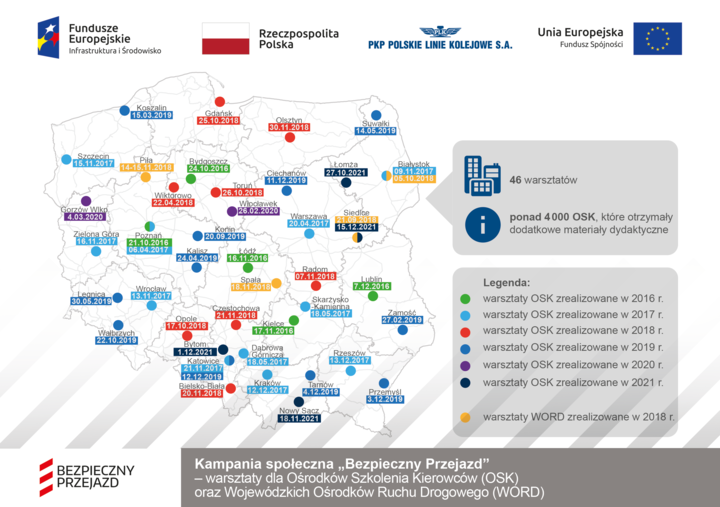 Podczas spotkań poruszane były tematy dotyczące m.in. Prawa o Ruchu Drogowym w kontekście przejazdów kolejowo-drogowych. Szczegółowo omawiano specyfikę poszczególnych kategorii przejazdów oraz najczęstsze wykroczenia popełniane przez kierowców. Prezentowano materiały wideo z kamer przemysłowych ukazujące niebezpieczne zachowania kierowców oraz ciekawostki fizyczne przełożone na tematykę kolejową i motoryzacyjną. Warsztaty umożliwiają instruktorom nauki jazdy czynny udział w dyskusji ze specjalistami z zakresu bezpieczeństwa ruchu kolejowego oraz dają szansę wspólnego omówienia najbardziej aktualnych zagadnień. Dzięki spotkaniom do około 4000 ośrodków szkolenia kierowców zostały przekazane materiały wideo ze zdarzeń na przejazdach, infografiki i prezentacje multimedialne z zasadami bezpieczeństwa oraz inne dodatkowe pomoce dydaktyczne. Organizowane przez PKP PLK seminaria z instruktorami pełnią bardzo ważną rolę w procesie edukacyjnym kandydatów na kierowców (kursantów).Kampania społeczna „Bezpieczny przejazd…”Celem kampanii społecznej „Bezpieczny przejazd…” jest kształtowanie bezpiecznych postaw i zachowań użytkowników przejazdów kolejowo-drogowych (kierowców, pieszych i rowerzystów). Trwa ona nieprzerwanie od 2005 roku i obejmuje m.in.: emisje spotów w Internecie, telewizji i radiu, zróżnicowane działania w mediach społecznościowych, rozmieszczanie bilbordów, kolportaż ulotek edukacyjnych i innych materiałów promocyjnych kampanii, spotkania w szkołach i przedszkolach, symulacje wypadków i pokazy ratownictwa, kontrole Straży Ochrony Kolei na przejazdach. W ramach kampanii „Bezpieczny przejazd…” od 1 stycznia do 31 października 2021 r. zrealizowano następujące działania:4 000 000 odtworzeń spotu - kampania reklamowa wideo w serwisie internetowymponad 1 500 000 odsłon reklam - kampania spotowa na platformach typu VoD - 2-tygodniowa kampania w serwisach internetowych VoDponad 1 061 521 osób obejrzało spoty kampanii w multipleksach kinowych w całej Polsce1 676 091 wyświetleń materiałów kampanii – działania reklamowe w mediach społecznościowych873 891 odbiorców postów w mediach społecznościowych109 000 rozdystrybuowanych materiałów edukacyjno-informacyjnych1190 prelekcji edukacyjnych (w tym 917 przeprowadzonych w ramach projektu „Październik miesiącem edukacji”)37 194 wyedukowanych dzieci (w tym ponad 29 400 w ramach projektu „Październik miesiącem edukacji”)776 akcji informująco-promocyjnych na przejazdach (w tym 697 w ramach bezpiecznego piątku)64 832 odbiorców akcji informująco-promocyjnych na przejazdach142 mandatów395 upomnień723 kontrole trzeźwości 4 imprezy motoryzacyjne39 pikników edukacyjnych259 usterek zgłoszonych przy pomocy formularza „Zgłoś usterkę”   Udział w telewizyjnym „programie śniadaniowym” – lokowanie idei/produktu w tzw. „programie śniadaniowym” jako jeden z tematów/wątków porannego magazynu/audycjicykl min. 4 audycji radiowych9 szt. - reklamy w prasie o zasięgu ogólnopolskim i regionalnymWarsztaty dla ośrodków szkolenia kierowców (OSK) oraz wojewódzkich ośrodków ruchu drogowego (WORD)W ramach kampanii Bezpieczny przejazd – „Szlaban na ryzyko!” PKP Polskie Linie Kolejowe od 2016 roku organizują specjalistyczne seminaria dla osób kształcących i egzaminujących przyszłych kierowców, poświęcone zagadnieniu bezpieczeństwa na przejazdach kolejowo-drogowych. W latach 2016 – 2021 odbyło się łącznie 46 takich warsztatów, w których uczestniczyli specjaliści z dziedziny bezpieczeństwa ruchu drogowego, w tym przedstawiciele: lokalnych ośrodków szkolenia kierowców, Wojewódzkich Ośrodków Ruchu Drogowego, Wojewódzkich Komend Policji, Wojewódzkich Komend Państwowej Straży Pożarnej oraz zespołów ratownictwa medycznego.
W 2021 roku warsztaty odbyły się w 4 miastach: Łomży, Siedlcach, Bytomiu oraz Nowym Sączu.Podczas spotkań poruszane były tematy dotyczące m.in. Prawa o Ruchu Drogowym w kontekście przejazdów kolejowo-drogowych. Szczegółowo omawiano specyfikę poszczególnych kategorii przejazdów oraz najczęstsze wykroczenia popełniane przez kierowców. Prezentowano materiały wideo z kamer przemysłowych ukazujące niebezpieczne zachowania kierowców oraz ciekawostki fizyczne przełożone na tematykę kolejową i motoryzacyjną. Warsztaty umożliwiają instruktorom nauki jazdy czynny udział w dyskusji ze specjalistami z zakresu bezpieczeństwa ruchu kolejowego oraz dają szansę wspólnego omówienia najbardziej aktualnych zagadnień. Dzięki spotkaniom do około 4000 ośrodków szkolenia kierowców zostały przekazane materiały wideo ze zdarzeń na przejazdach, infografiki i prezentacje multimedialne z zasadami bezpieczeństwa oraz inne dodatkowe pomoce dydaktyczne. Organizowane przez PKP PLK seminaria z instruktorami pełnią bardzo ważną rolę w procesie edukacyjnym kandydatów na kierowców (kursantów).Kampania społeczna „Bezpieczny przejazd…”Celem kampanii społecznej „Bezpieczny przejazd…” jest kształtowanie bezpiecznych postaw i zachowań użytkowników przejazdów kolejowo-drogowych (kierowców, pieszych i rowerzystów). Trwa ona nieprzerwanie od 2005 roku i obejmuje m.in.: emisje spotów w Internecie, telewizji i radiu, zróżnicowane działania w mediach społecznościowych, rozmieszczanie bilbordów, kolportaż ulotek edukacyjnych i innych materiałów promocyjnych kampanii, spotkania w szkołach i przedszkolach, symulacje wypadków i pokazy ratownictwa, kontrole Straży Ochrony Kolei na przejazdach. W ramach kampanii „Bezpieczny przejazd…” od 1 stycznia do 31 października 2021 r. zrealizowano następujące działania:4 000 000 odtworzeń spotu - kampania reklamowa wideo w serwisie internetowymponad 1 500 000 odsłon reklam - kampania spotowa na platformach typu VoD - 2-tygodniowa kampania w serwisach internetowych VoDponad 1 061 521 osób obejrzało spoty kampanii w multipleksach kinowych w całej Polsce1 676 091 wyświetleń materiałów kampanii – działania reklamowe w mediach społecznościowych873 891 odbiorców postów w mediach społecznościowych109 000 rozdystrybuowanych materiałów edukacyjno-informacyjnych1190 prelekcji edukacyjnych (w tym 917 przeprowadzonych w ramach projektu „Październik miesiącem edukacji”)37 194 wyedukowanych dzieci (w tym ponad 29 400 w ramach projektu „Październik miesiącem edukacji”)776 akcji informująco-promocyjnych na przejazdach (w tym 697 w ramach bezpiecznego piątku)64 832 odbiorców akcji informująco-promocyjnych na przejazdach142 mandatów395 upomnień723 kontrole trzeźwości 4 imprezy motoryzacyjne39 pikników edukacyjnych259 usterek zgłoszonych przy pomocy formularza „Zgłoś usterkę”   Udział w telewizyjnym „programie śniadaniowym” – lokowanie idei/produktu w tzw. „programie śniadaniowym” jako jeden z tematów/wątków porannego magazynu/audycjicykl min. 4 audycji radiowych9 szt. - reklamy w prasie o zasięgu ogólnopolskim i regionalnymWarsztaty dla ośrodków szkolenia kierowców (OSK) oraz wojewódzkich ośrodków ruchu drogowego (WORD)W ramach kampanii Bezpieczny przejazd – „Szlaban na ryzyko!” PKP Polskie Linie Kolejowe od 2016 roku organizują specjalistyczne seminaria dla osób kształcących i egzaminujących przyszłych kierowców, poświęcone zagadnieniu bezpieczeństwa na przejazdach kolejowo-drogowych. W latach 2016 – 2021 odbyło się łącznie 46 takich warsztatów, w których uczestniczyli specjaliści z dziedziny bezpieczeństwa ruchu drogowego, w tym przedstawiciele: lokalnych ośrodków szkolenia kierowców, Wojewódzkich Ośrodków Ruchu Drogowego, Wojewódzkich Komend Policji, Wojewódzkich Komend Państwowej Straży Pożarnej oraz zespołów ratownictwa medycznego.
W 2021 roku warsztaty odbyły się w 4 miastach: Łomży, Siedlcach, Bytomiu oraz Nowym Sączu.Podczas spotkań poruszane były tematy dotyczące m.in. Prawa o Ruchu Drogowym w kontekście przejazdów kolejowo-drogowych. Szczegółowo omawiano specyfikę poszczególnych kategorii przejazdów oraz najczęstsze wykroczenia popełniane przez kierowców. Prezentowano materiały wideo z kamer przemysłowych ukazujące niebezpieczne zachowania kierowców oraz ciekawostki fizyczne przełożone na tematykę kolejową i motoryzacyjną. Warsztaty umożliwiają instruktorom nauki jazdy czynny udział w dyskusji ze specjalistami z zakresu bezpieczeństwa ruchu kolejowego oraz dają szansę wspólnego omówienia najbardziej aktualnych zagadnień. Dzięki spotkaniom do około 4000 ośrodków szkolenia kierowców zostały przekazane materiały wideo ze zdarzeń na przejazdach, infografiki i prezentacje multimedialne z zasadami bezpieczeństwa oraz inne dodatkowe pomoce dydaktyczne. Organizowane przez PKP PLK seminaria z instruktorami pełnią bardzo ważną rolę w procesie edukacyjnym kandydatów na kierowców (kursantów).Kampania społeczna „Bezpieczny przejazd…”Celem kampanii społecznej „Bezpieczny przejazd…” jest kształtowanie bezpiecznych postaw i zachowań użytkowników przejazdów kolejowo-drogowych (kierowców, pieszych i rowerzystów). Trwa ona nieprzerwanie od 2005 roku i obejmuje m.in.: emisje spotów w Internecie, telewizji i radiu, zróżnicowane działania w mediach społecznościowych, rozmieszczanie bilbordów, kolportaż ulotek edukacyjnych i innych materiałów promocyjnych kampanii, spotkania w szkołach i przedszkolach, symulacje wypadków i pokazy ratownictwa, kontrole Straży Ochrony Kolei na przejazdach. W ramach kampanii „Bezpieczny przejazd…” od 1 stycznia do 31 października 2021 r. zrealizowano następujące działania:4 000 000 odtworzeń spotu - kampania reklamowa wideo w serwisie internetowymponad 1 500 000 odsłon reklam - kampania spotowa na platformach typu VoD - 2-tygodniowa kampania w serwisach internetowych VoDponad 1 061 521 osób obejrzało spoty kampanii w multipleksach kinowych w całej Polsce1 676 091 wyświetleń materiałów kampanii – działania reklamowe w mediach społecznościowych873 891 odbiorców postów w mediach społecznościowych109 000 rozdystrybuowanych materiałów edukacyjno-informacyjnych1190 prelekcji edukacyjnych (w tym 917 przeprowadzonych w ramach projektu „Październik miesiącem edukacji”)37 194 wyedukowanych dzieci (w tym ponad 29 400 w ramach projektu „Październik miesiącem edukacji”)776 akcji informująco-promocyjnych na przejazdach (w tym 697 w ramach bezpiecznego piątku)64 832 odbiorców akcji informująco-promocyjnych na przejazdach142 mandatów395 upomnień723 kontrole trzeźwości 4 imprezy motoryzacyjne39 pikników edukacyjnych259 usterek zgłoszonych przy pomocy formularza „Zgłoś usterkę”   Udział w telewizyjnym „programie śniadaniowym” – lokowanie idei/produktu w tzw. „programie śniadaniowym” jako jeden z tematów/wątków porannego magazynu/audycjicykl min. 4 audycji radiowych9 szt. - reklamy w prasie o zasięgu ogólnopolskim i regionalnymWarsztaty dla ośrodków szkolenia kierowców (OSK) oraz wojewódzkich ośrodków ruchu drogowego (WORD)W ramach kampanii Bezpieczny przejazd – „Szlaban na ryzyko!” PKP Polskie Linie Kolejowe od 2016 roku organizują specjalistyczne seminaria dla osób kształcących i egzaminujących przyszłych kierowców, poświęcone zagadnieniu bezpieczeństwa na przejazdach kolejowo-drogowych. W latach 2016 – 2021 odbyło się łącznie 46 takich warsztatów, w których uczestniczyli specjaliści z dziedziny bezpieczeństwa ruchu drogowego, w tym przedstawiciele: lokalnych ośrodków szkolenia kierowców, Wojewódzkich Ośrodków Ruchu Drogowego, Wojewódzkich Komend Policji, Wojewódzkich Komend Państwowej Straży Pożarnej oraz zespołów ratownictwa medycznego.
W 2021 roku warsztaty odbyły się w 4 miastach: Łomży, Siedlcach, Bytomiu oraz Nowym Sączu.Podczas spotkań poruszane były tematy dotyczące m.in. Prawa o Ruchu Drogowym w kontekście przejazdów kolejowo-drogowych. Szczegółowo omawiano specyfikę poszczególnych kategorii przejazdów oraz najczęstsze wykroczenia popełniane przez kierowców. Prezentowano materiały wideo z kamer przemysłowych ukazujące niebezpieczne zachowania kierowców oraz ciekawostki fizyczne przełożone na tematykę kolejową i motoryzacyjną. Warsztaty umożliwiają instruktorom nauki jazdy czynny udział w dyskusji ze specjalistami z zakresu bezpieczeństwa ruchu kolejowego oraz dają szansę wspólnego omówienia najbardziej aktualnych zagadnień. Dzięki spotkaniom do około 4000 ośrodków szkolenia kierowców zostały przekazane materiały wideo ze zdarzeń na przejazdach, infografiki i prezentacje multimedialne z zasadami bezpieczeństwa oraz inne dodatkowe pomoce dydaktyczne. Organizowane przez PKP PLK seminaria z instruktorami pełnią bardzo ważną rolę w procesie edukacyjnym kandydatów na kierowców (kursantów).Kampania społeczna „Bezpieczny przejazd…”Celem kampanii społecznej „Bezpieczny przejazd…” jest kształtowanie bezpiecznych postaw i zachowań użytkowników przejazdów kolejowo-drogowych (kierowców, pieszych i rowerzystów). Trwa ona nieprzerwanie od 2005 roku i obejmuje m.in.: emisje spotów w Internecie, telewizji i radiu, zróżnicowane działania w mediach społecznościowych, rozmieszczanie bilbordów, kolportaż ulotek edukacyjnych i innych materiałów promocyjnych kampanii, spotkania w szkołach i przedszkolach, symulacje wypadków i pokazy ratownictwa, kontrole Straży Ochrony Kolei na przejazdach. W ramach kampanii „Bezpieczny przejazd…” od 1 stycznia do 31 października 2021 r. zrealizowano następujące działania:4 000 000 odtworzeń spotu - kampania reklamowa wideo w serwisie internetowymponad 1 500 000 odsłon reklam - kampania spotowa na platformach typu VoD - 2-tygodniowa kampania w serwisach internetowych VoDponad 1 061 521 osób obejrzało spoty kampanii w multipleksach kinowych w całej Polsce1 676 091 wyświetleń materiałów kampanii – działania reklamowe w mediach społecznościowych873 891 odbiorców postów w mediach społecznościowych109 000 rozdystrybuowanych materiałów edukacyjno-informacyjnych1190 prelekcji edukacyjnych (w tym 917 przeprowadzonych w ramach projektu „Październik miesiącem edukacji”)37 194 wyedukowanych dzieci (w tym ponad 29 400 w ramach projektu „Październik miesiącem edukacji”)776 akcji informująco-promocyjnych na przejazdach (w tym 697 w ramach bezpiecznego piątku)64 832 odbiorców akcji informująco-promocyjnych na przejazdach142 mandatów395 upomnień723 kontrole trzeźwości 4 imprezy motoryzacyjne39 pikników edukacyjnych259 usterek zgłoszonych przy pomocy formularza „Zgłoś usterkę”   Udział w telewizyjnym „programie śniadaniowym” – lokowanie idei/produktu w tzw. „programie śniadaniowym” jako jeden z tematów/wątków porannego magazynu/audycjicykl min. 4 audycji radiowych9 szt. - reklamy w prasie o zasięgu ogólnopolskim i regionalnymWarsztaty dla ośrodków szkolenia kierowców (OSK) oraz wojewódzkich ośrodków ruchu drogowego (WORD)W ramach kampanii Bezpieczny przejazd – „Szlaban na ryzyko!” PKP Polskie Linie Kolejowe od 2016 roku organizują specjalistyczne seminaria dla osób kształcących i egzaminujących przyszłych kierowców, poświęcone zagadnieniu bezpieczeństwa na przejazdach kolejowo-drogowych. W latach 2016 – 2021 odbyło się łącznie 46 takich warsztatów, w których uczestniczyli specjaliści z dziedziny bezpieczeństwa ruchu drogowego, w tym przedstawiciele: lokalnych ośrodków szkolenia kierowców, Wojewódzkich Ośrodków Ruchu Drogowego, Wojewódzkich Komend Policji, Wojewódzkich Komend Państwowej Straży Pożarnej oraz zespołów ratownictwa medycznego.
W 2021 roku warsztaty odbyły się w 4 miastach: Łomży, Siedlcach, Bytomiu oraz Nowym Sączu.Podczas spotkań poruszane były tematy dotyczące m.in. Prawa o Ruchu Drogowym w kontekście przejazdów kolejowo-drogowych. Szczegółowo omawiano specyfikę poszczególnych kategorii przejazdów oraz najczęstsze wykroczenia popełniane przez kierowców. Prezentowano materiały wideo z kamer przemysłowych ukazujące niebezpieczne zachowania kierowców oraz ciekawostki fizyczne przełożone na tematykę kolejową i motoryzacyjną. Warsztaty umożliwiają instruktorom nauki jazdy czynny udział w dyskusji ze specjalistami z zakresu bezpieczeństwa ruchu kolejowego oraz dają szansę wspólnego omówienia najbardziej aktualnych zagadnień. Dzięki spotkaniom do około 4000 ośrodków szkolenia kierowców zostały przekazane materiały wideo ze zdarzeń na przejazdach, infografiki i prezentacje multimedialne z zasadami bezpieczeństwa oraz inne dodatkowe pomoce dydaktyczne. Organizowane przez PKP PLK seminaria z instruktorami pełnią bardzo ważną rolę w procesie edukacyjnym kandydatów na kierowców (kursantów).Kampania społeczna „Bezpieczny przejazd…”Celem kampanii społecznej „Bezpieczny przejazd…” jest kształtowanie bezpiecznych postaw i zachowań użytkowników przejazdów kolejowo-drogowych (kierowców, pieszych i rowerzystów). Trwa ona nieprzerwanie od 2005 roku i obejmuje m.in.: emisje spotów w Internecie, telewizji i radiu, zróżnicowane działania w mediach społecznościowych, rozmieszczanie bilbordów, kolportaż ulotek edukacyjnych i innych materiałów promocyjnych kampanii, spotkania w szkołach i przedszkolach, symulacje wypadków i pokazy ratownictwa, kontrole Straży Ochrony Kolei na przejazdach. W ramach kampanii „Bezpieczny przejazd…” od 1 stycznia do 31 października 2021 r. zrealizowano następujące działania:4 000 000 odtworzeń spotu - kampania reklamowa wideo w serwisie internetowymponad 1 500 000 odsłon reklam - kampania spotowa na platformach typu VoD - 2-tygodniowa kampania w serwisach internetowych VoDponad 1 061 521 osób obejrzało spoty kampanii w multipleksach kinowych w całej Polsce1 676 091 wyświetleń materiałów kampanii – działania reklamowe w mediach społecznościowych873 891 odbiorców postów w mediach społecznościowych109 000 rozdystrybuowanych materiałów edukacyjno-informacyjnych1190 prelekcji edukacyjnych (w tym 917 przeprowadzonych w ramach projektu „Październik miesiącem edukacji”)37 194 wyedukowanych dzieci (w tym ponad 29 400 w ramach projektu „Październik miesiącem edukacji”)776 akcji informująco-promocyjnych na przejazdach (w tym 697 w ramach bezpiecznego piątku)64 832 odbiorców akcji informująco-promocyjnych na przejazdach142 mandatów395 upomnień723 kontrole trzeźwości 4 imprezy motoryzacyjne39 pikników edukacyjnych259 usterek zgłoszonych przy pomocy formularza „Zgłoś usterkę”   Udział w telewizyjnym „programie śniadaniowym” – lokowanie idei/produktu w tzw. „programie śniadaniowym” jako jeden z tematów/wątków porannego magazynu/audycjicykl min. 4 audycji radiowych9 szt. - reklamy w prasie o zasięgu ogólnopolskim i regionalnymWarsztaty dla ośrodków szkolenia kierowców (OSK) oraz wojewódzkich ośrodków ruchu drogowego (WORD)W ramach kampanii Bezpieczny przejazd – „Szlaban na ryzyko!” PKP Polskie Linie Kolejowe od 2016 roku organizują specjalistyczne seminaria dla osób kształcących i egzaminujących przyszłych kierowców, poświęcone zagadnieniu bezpieczeństwa na przejazdach kolejowo-drogowych. W latach 2016 – 2021 odbyło się łącznie 46 takich warsztatów, w których uczestniczyli specjaliści z dziedziny bezpieczeństwa ruchu drogowego, w tym przedstawiciele: lokalnych ośrodków szkolenia kierowców, Wojewódzkich Ośrodków Ruchu Drogowego, Wojewódzkich Komend Policji, Wojewódzkich Komend Państwowej Straży Pożarnej oraz zespołów ratownictwa medycznego.
W 2021 roku warsztaty odbyły się w 4 miastach: Łomży, Siedlcach, Bytomiu oraz Nowym Sączu.Podczas spotkań poruszane były tematy dotyczące m.in. Prawa o Ruchu Drogowym w kontekście przejazdów kolejowo-drogowych. Szczegółowo omawiano specyfikę poszczególnych kategorii przejazdów oraz najczęstsze wykroczenia popełniane przez kierowców. Prezentowano materiały wideo z kamer przemysłowych ukazujące niebezpieczne zachowania kierowców oraz ciekawostki fizyczne przełożone na tematykę kolejową i motoryzacyjną. Warsztaty umożliwiają instruktorom nauki jazdy czynny udział w dyskusji ze specjalistami z zakresu bezpieczeństwa ruchu kolejowego oraz dają szansę wspólnego omówienia najbardziej aktualnych zagadnień. Dzięki spotkaniom do około 4000 ośrodków szkolenia kierowców zostały przekazane materiały wideo ze zdarzeń na przejazdach, infografiki i prezentacje multimedialne z zasadami bezpieczeństwa oraz inne dodatkowe pomoce dydaktyczne. Organizowane przez PKP PLK seminaria z instruktorami pełnią bardzo ważną rolę w procesie edukacyjnym kandydatów na kierowców (kursantów).Kampania społeczna „Bezpieczny przejazd…”Celem kampanii społecznej „Bezpieczny przejazd…” jest kształtowanie bezpiecznych postaw i zachowań użytkowników przejazdów kolejowo-drogowych (kierowców, pieszych i rowerzystów). Trwa ona nieprzerwanie od 2005 roku i obejmuje m.in.: emisje spotów w Internecie, telewizji i radiu, zróżnicowane działania w mediach społecznościowych, rozmieszczanie bilbordów, kolportaż ulotek edukacyjnych i innych materiałów promocyjnych kampanii, spotkania w szkołach i przedszkolach, symulacje wypadków i pokazy ratownictwa, kontrole Straży Ochrony Kolei na przejazdach. W ramach kampanii „Bezpieczny przejazd…” od 1 stycznia do 31 października 2021 r. zrealizowano następujące działania:4 000 000 odtworzeń spotu - kampania reklamowa wideo w serwisie internetowymponad 1 500 000 odsłon reklam - kampania spotowa na platformach typu VoD - 2-tygodniowa kampania w serwisach internetowych VoDponad 1 061 521 osób obejrzało spoty kampanii w multipleksach kinowych w całej Polsce1 676 091 wyświetleń materiałów kampanii – działania reklamowe w mediach społecznościowych873 891 odbiorców postów w mediach społecznościowych109 000 rozdystrybuowanych materiałów edukacyjno-informacyjnych1190 prelekcji edukacyjnych (w tym 917 przeprowadzonych w ramach projektu „Październik miesiącem edukacji”)37 194 wyedukowanych dzieci (w tym ponad 29 400 w ramach projektu „Październik miesiącem edukacji”)776 akcji informująco-promocyjnych na przejazdach (w tym 697 w ramach bezpiecznego piątku)64 832 odbiorców akcji informująco-promocyjnych na przejazdach142 mandatów395 upomnień723 kontrole trzeźwości 4 imprezy motoryzacyjne39 pikników edukacyjnych259 usterek zgłoszonych przy pomocy formularza „Zgłoś usterkę”   Udział w telewizyjnym „programie śniadaniowym” – lokowanie idei/produktu w tzw. „programie śniadaniowym” jako jeden z tematów/wątków porannego magazynu/audycjicykl min. 4 audycji radiowych9 szt. - reklamy w prasie o zasięgu ogólnopolskim i regionalnymWarsztaty dla ośrodków szkolenia kierowców (OSK) oraz wojewódzkich ośrodków ruchu drogowego (WORD)W ramach kampanii Bezpieczny przejazd – „Szlaban na ryzyko!” PKP Polskie Linie Kolejowe od 2016 roku organizują specjalistyczne seminaria dla osób kształcących i egzaminujących przyszłych kierowców, poświęcone zagadnieniu bezpieczeństwa na przejazdach kolejowo-drogowych. W latach 2016 – 2021 odbyło się łącznie 46 takich warsztatów, w których uczestniczyli specjaliści z dziedziny bezpieczeństwa ruchu drogowego, w tym przedstawiciele: lokalnych ośrodków szkolenia kierowców, Wojewódzkich Ośrodków Ruchu Drogowego, Wojewódzkich Komend Policji, Wojewódzkich Komend Państwowej Straży Pożarnej oraz zespołów ratownictwa medycznego.
W 2021 roku warsztaty odbyły się w 4 miastach: Łomży, Siedlcach, Bytomiu oraz Nowym Sączu.Podczas spotkań poruszane były tematy dotyczące m.in. Prawa o Ruchu Drogowym w kontekście przejazdów kolejowo-drogowych. Szczegółowo omawiano specyfikę poszczególnych kategorii przejazdów oraz najczęstsze wykroczenia popełniane przez kierowców. Prezentowano materiały wideo z kamer przemysłowych ukazujące niebezpieczne zachowania kierowców oraz ciekawostki fizyczne przełożone na tematykę kolejową i motoryzacyjną. Warsztaty umożliwiają instruktorom nauki jazdy czynny udział w dyskusji ze specjalistami z zakresu bezpieczeństwa ruchu kolejowego oraz dają szansę wspólnego omówienia najbardziej aktualnych zagadnień. Dzięki spotkaniom do około 4000 ośrodków szkolenia kierowców zostały przekazane materiały wideo ze zdarzeń na przejazdach, infografiki i prezentacje multimedialne z zasadami bezpieczeństwa oraz inne dodatkowe pomoce dydaktyczne. Organizowane przez PKP PLK seminaria z instruktorami pełnią bardzo ważną rolę w procesie edukacyjnym kandydatów na kierowców (kursantów).8. Monitorowanie bezpieczeństwa na przejazdach kolejowo-drogowychAudyty Systemu Zarządzania Bezpieczeństwem (SMS) w zakresie zarządzania bezpieczeństwem na przejazdach kolejowo-drogowych w wybranych zakładach linii kolejowych W 2021 roku audytorzy z Biura Bezpieczeństwa Centrali PKP PLK przeprowadzili wewnętrzne audyty zarządzania bezpieczeństwem na przejazdach kolejowo-drogowych w trzech zakładach linii kolejowych. Zakres tych audytów obejmował w szczególności wybrane aspekty procesów:utrzymania przejazdów kolejowo-drogowych, w tym nawierzchni, systemów i urządzeń zabezpieczenia ruchu, oznakowania od strony drogi oraz od strony toru,obsługi przejazdów kolejowo-drogowych kategorii A przez pracowników,monitorowania i zarządzania ryzykiem na przejazdach kolejowo-drogowych.W konsekwencji sformułowanych spostrzeżeń audytowych zakłady linii kolejowych wdrożyły szereg działań doskonalących (w tym korygujących i zapobiegawczych) w obszarze zarządzania bezpieczeństwem na przejazdach. Do działań tych możemy zaliczyć między innymi:uzupełnienie niekompletnych wygrodzeń utrudniających ominięcie rogatek na przejazdach kolejowo – drogowych;wystąpienia do Zarządców dróg dotyczące uzupełnienia oznakowania przed przejazdami kolejowo – drogowymi; weryfikacja i aktualizacja danych dotyczących przejazdów kolejowo – drogowych w wewnętrznej bazie danych;przekwalifikowanie przejazdu kolejowo – drogowego kat. F na skrzyżowanie służące Zarządcy kolei oraz przeprowadzenie w tym celu oceny znaczenia zmiany zgodnie z procedurą SMS/MMS-PR-03.Dodatkowe kontrole przejazdów kolejowo-drogowych i przejść przez tory o znacznym obciążeniu ruchem oraz na których doszło do wypadków z udziałem pojazdów kolejowychZgodnie z Decyzją Nr 29/2011 Prezesa Zarządu PKP Polskie Linie Kolejowe S.A. z dnia 
20 czerwca 2011r. przeprowadzane są kontrole stanu technicznego oraz bezpieczeństwa ruchu na skrzyżowaniach linii kolejowych z drogami (ciągami dla pieszych) w jednym poziomie. Ogółem w I, II i III kwartale 2021 r. przeprowadzono 1196 kontroli. Zgodnie z postanowieniami ww. Decyzji w I, II i III kwartale 2021 r. na terenie wszystkich Zakładów Linii Kolejowych PKP PLK S.A. poddano kontroli wymaganą liczbę przejazdów kolejowo-drogowych i przejść (od 15 do 25). Spośród 1196 skontrolowanych skrzyżowań linii kolejowych z drogami w jednym poziomie, dokonano kontroli 145 przejazdów kolejowo-drogowych na których w ostatnich 12 miesiącach miały miejsca wypadki.Ilość skontrolowanych przejazdów kolejowo-drogowych i przejść w roku 2021 wg kategorii przedstawia się następująco:kategoria  A –  225 szt. (w tym 11, na których wystąpiły wypadki); kategoria  B –  202  szt. (w tym 24, na których wystąpiły wypadki);kategoria  C – 194 szt. (w tym 26, na których wystąpiły wypadki);kategoria  D – 541 szt. (w tym 82, na których wystąpiły wypadki);kategoria  E –  24 szt. ( w tym 1, na którym wystąpił wypadek);kategoria  F –  10 szt. (w tym 1, na którym wystąpił wypadek).W trakcie przeprowadzonych kontroli przejazdów kolejowo-drogowych w roku 2021, zespoły kontrolne stwierdziły 1768 usterki, w tym: 1105 usterek PLK S.A. i 663 usterek Zarządców dróg.Wszystkie Zakłady Linii Kolejowych podjęły działania w celu usunięcia stwierdzonych usterek będących w gestii PKP PLK S.A. oraz wystąpiły pisemnie do zarządców dróg o usunięcie zidentyfikowanych usterek wg odpowiedzialności.Zakłady Linii Kolejowych będą kontynuować działania polegające na interwencji w siedzibach Zarządców dróg, dotyczących stwierdzonych nieprawidłowości w oznakowaniu i organizacji ruchu oraz żądać pisemnych informacji o ich usunięciu. W przypadku braku współpracy wystąpią do właściwego Oddziału Terenowego Urzędu Transportu Kolejowego z prośbą o interwencję. Współpraca z organami publicznymi w zakresie bezpieczeństwa na przejazdach kolejowo-drogowych.Audyty Systemu Zarządzania Bezpieczeństwem (SMS) w zakresie zarządzania bezpieczeństwem na przejazdach kolejowo-drogowych w wybranych zakładach linii kolejowych W 2021 roku audytorzy z Biura Bezpieczeństwa Centrali PKP PLK przeprowadzili wewnętrzne audyty zarządzania bezpieczeństwem na przejazdach kolejowo-drogowych w trzech zakładach linii kolejowych. Zakres tych audytów obejmował w szczególności wybrane aspekty procesów:utrzymania przejazdów kolejowo-drogowych, w tym nawierzchni, systemów i urządzeń zabezpieczenia ruchu, oznakowania od strony drogi oraz od strony toru,obsługi przejazdów kolejowo-drogowych kategorii A przez pracowników,monitorowania i zarządzania ryzykiem na przejazdach kolejowo-drogowych.W konsekwencji sformułowanych spostrzeżeń audytowych zakłady linii kolejowych wdrożyły szereg działań doskonalących (w tym korygujących i zapobiegawczych) w obszarze zarządzania bezpieczeństwem na przejazdach. Do działań tych możemy zaliczyć między innymi:uzupełnienie niekompletnych wygrodzeń utrudniających ominięcie rogatek na przejazdach kolejowo – drogowych;wystąpienia do Zarządców dróg dotyczące uzupełnienia oznakowania przed przejazdami kolejowo – drogowymi; weryfikacja i aktualizacja danych dotyczących przejazdów kolejowo – drogowych w wewnętrznej bazie danych;przekwalifikowanie przejazdu kolejowo – drogowego kat. F na skrzyżowanie służące Zarządcy kolei oraz przeprowadzenie w tym celu oceny znaczenia zmiany zgodnie z procedurą SMS/MMS-PR-03.Dodatkowe kontrole przejazdów kolejowo-drogowych i przejść przez tory o znacznym obciążeniu ruchem oraz na których doszło do wypadków z udziałem pojazdów kolejowychZgodnie z Decyzją Nr 29/2011 Prezesa Zarządu PKP Polskie Linie Kolejowe S.A. z dnia 
20 czerwca 2011r. przeprowadzane są kontrole stanu technicznego oraz bezpieczeństwa ruchu na skrzyżowaniach linii kolejowych z drogami (ciągami dla pieszych) w jednym poziomie. Ogółem w I, II i III kwartale 2021 r. przeprowadzono 1196 kontroli. Zgodnie z postanowieniami ww. Decyzji w I, II i III kwartale 2021 r. na terenie wszystkich Zakładów Linii Kolejowych PKP PLK S.A. poddano kontroli wymaganą liczbę przejazdów kolejowo-drogowych i przejść (od 15 do 25). Spośród 1196 skontrolowanych skrzyżowań linii kolejowych z drogami w jednym poziomie, dokonano kontroli 145 przejazdów kolejowo-drogowych na których w ostatnich 12 miesiącach miały miejsca wypadki.Ilość skontrolowanych przejazdów kolejowo-drogowych i przejść w roku 2021 wg kategorii przedstawia się następująco:kategoria  A –  225 szt. (w tym 11, na których wystąpiły wypadki); kategoria  B –  202  szt. (w tym 24, na których wystąpiły wypadki);kategoria  C – 194 szt. (w tym 26, na których wystąpiły wypadki);kategoria  D – 541 szt. (w tym 82, na których wystąpiły wypadki);kategoria  E –  24 szt. ( w tym 1, na którym wystąpił wypadek);kategoria  F –  10 szt. (w tym 1, na którym wystąpił wypadek).W trakcie przeprowadzonych kontroli przejazdów kolejowo-drogowych w roku 2021, zespoły kontrolne stwierdziły 1768 usterki, w tym: 1105 usterek PLK S.A. i 663 usterek Zarządców dróg.Wszystkie Zakłady Linii Kolejowych podjęły działania w celu usunięcia stwierdzonych usterek będących w gestii PKP PLK S.A. oraz wystąpiły pisemnie do zarządców dróg o usunięcie zidentyfikowanych usterek wg odpowiedzialności.Zakłady Linii Kolejowych będą kontynuować działania polegające na interwencji w siedzibach Zarządców dróg, dotyczących stwierdzonych nieprawidłowości w oznakowaniu i organizacji ruchu oraz żądać pisemnych informacji o ich usunięciu. W przypadku braku współpracy wystąpią do właściwego Oddziału Terenowego Urzędu Transportu Kolejowego z prośbą o interwencję. Współpraca z organami publicznymi w zakresie bezpieczeństwa na przejazdach kolejowo-drogowych.Audyty Systemu Zarządzania Bezpieczeństwem (SMS) w zakresie zarządzania bezpieczeństwem na przejazdach kolejowo-drogowych w wybranych zakładach linii kolejowych W 2021 roku audytorzy z Biura Bezpieczeństwa Centrali PKP PLK przeprowadzili wewnętrzne audyty zarządzania bezpieczeństwem na przejazdach kolejowo-drogowych w trzech zakładach linii kolejowych. Zakres tych audytów obejmował w szczególności wybrane aspekty procesów:utrzymania przejazdów kolejowo-drogowych, w tym nawierzchni, systemów i urządzeń zabezpieczenia ruchu, oznakowania od strony drogi oraz od strony toru,obsługi przejazdów kolejowo-drogowych kategorii A przez pracowników,monitorowania i zarządzania ryzykiem na przejazdach kolejowo-drogowych.W konsekwencji sformułowanych spostrzeżeń audytowych zakłady linii kolejowych wdrożyły szereg działań doskonalących (w tym korygujących i zapobiegawczych) w obszarze zarządzania bezpieczeństwem na przejazdach. Do działań tych możemy zaliczyć między innymi:uzupełnienie niekompletnych wygrodzeń utrudniających ominięcie rogatek na przejazdach kolejowo – drogowych;wystąpienia do Zarządców dróg dotyczące uzupełnienia oznakowania przed przejazdami kolejowo – drogowymi; weryfikacja i aktualizacja danych dotyczących przejazdów kolejowo – drogowych w wewnętrznej bazie danych;przekwalifikowanie przejazdu kolejowo – drogowego kat. F na skrzyżowanie służące Zarządcy kolei oraz przeprowadzenie w tym celu oceny znaczenia zmiany zgodnie z procedurą SMS/MMS-PR-03.Dodatkowe kontrole przejazdów kolejowo-drogowych i przejść przez tory o znacznym obciążeniu ruchem oraz na których doszło do wypadków z udziałem pojazdów kolejowychZgodnie z Decyzją Nr 29/2011 Prezesa Zarządu PKP Polskie Linie Kolejowe S.A. z dnia 
20 czerwca 2011r. przeprowadzane są kontrole stanu technicznego oraz bezpieczeństwa ruchu na skrzyżowaniach linii kolejowych z drogami (ciągami dla pieszych) w jednym poziomie. Ogółem w I, II i III kwartale 2021 r. przeprowadzono 1196 kontroli. Zgodnie z postanowieniami ww. Decyzji w I, II i III kwartale 2021 r. na terenie wszystkich Zakładów Linii Kolejowych PKP PLK S.A. poddano kontroli wymaganą liczbę przejazdów kolejowo-drogowych i przejść (od 15 do 25). Spośród 1196 skontrolowanych skrzyżowań linii kolejowych z drogami w jednym poziomie, dokonano kontroli 145 przejazdów kolejowo-drogowych na których w ostatnich 12 miesiącach miały miejsca wypadki.Ilość skontrolowanych przejazdów kolejowo-drogowych i przejść w roku 2021 wg kategorii przedstawia się następująco:kategoria  A –  225 szt. (w tym 11, na których wystąpiły wypadki); kategoria  B –  202  szt. (w tym 24, na których wystąpiły wypadki);kategoria  C – 194 szt. (w tym 26, na których wystąpiły wypadki);kategoria  D – 541 szt. (w tym 82, na których wystąpiły wypadki);kategoria  E –  24 szt. ( w tym 1, na którym wystąpił wypadek);kategoria  F –  10 szt. (w tym 1, na którym wystąpił wypadek).W trakcie przeprowadzonych kontroli przejazdów kolejowo-drogowych w roku 2021, zespoły kontrolne stwierdziły 1768 usterki, w tym: 1105 usterek PLK S.A. i 663 usterek Zarządców dróg.Wszystkie Zakłady Linii Kolejowych podjęły działania w celu usunięcia stwierdzonych usterek będących w gestii PKP PLK S.A. oraz wystąpiły pisemnie do zarządców dróg o usunięcie zidentyfikowanych usterek wg odpowiedzialności.Zakłady Linii Kolejowych będą kontynuować działania polegające na interwencji w siedzibach Zarządców dróg, dotyczących stwierdzonych nieprawidłowości w oznakowaniu i organizacji ruchu oraz żądać pisemnych informacji o ich usunięciu. W przypadku braku współpracy wystąpią do właściwego Oddziału Terenowego Urzędu Transportu Kolejowego z prośbą o interwencję. Współpraca z organami publicznymi w zakresie bezpieczeństwa na przejazdach kolejowo-drogowych.Audyty Systemu Zarządzania Bezpieczeństwem (SMS) w zakresie zarządzania bezpieczeństwem na przejazdach kolejowo-drogowych w wybranych zakładach linii kolejowych W 2021 roku audytorzy z Biura Bezpieczeństwa Centrali PKP PLK przeprowadzili wewnętrzne audyty zarządzania bezpieczeństwem na przejazdach kolejowo-drogowych w trzech zakładach linii kolejowych. Zakres tych audytów obejmował w szczególności wybrane aspekty procesów:utrzymania przejazdów kolejowo-drogowych, w tym nawierzchni, systemów i urządzeń zabezpieczenia ruchu, oznakowania od strony drogi oraz od strony toru,obsługi przejazdów kolejowo-drogowych kategorii A przez pracowników,monitorowania i zarządzania ryzykiem na przejazdach kolejowo-drogowych.W konsekwencji sformułowanych spostrzeżeń audytowych zakłady linii kolejowych wdrożyły szereg działań doskonalących (w tym korygujących i zapobiegawczych) w obszarze zarządzania bezpieczeństwem na przejazdach. Do działań tych możemy zaliczyć między innymi:uzupełnienie niekompletnych wygrodzeń utrudniających ominięcie rogatek na przejazdach kolejowo – drogowych;wystąpienia do Zarządców dróg dotyczące uzupełnienia oznakowania przed przejazdami kolejowo – drogowymi; weryfikacja i aktualizacja danych dotyczących przejazdów kolejowo – drogowych w wewnętrznej bazie danych;przekwalifikowanie przejazdu kolejowo – drogowego kat. F na skrzyżowanie służące Zarządcy kolei oraz przeprowadzenie w tym celu oceny znaczenia zmiany zgodnie z procedurą SMS/MMS-PR-03.Dodatkowe kontrole przejazdów kolejowo-drogowych i przejść przez tory o znacznym obciążeniu ruchem oraz na których doszło do wypadków z udziałem pojazdów kolejowychZgodnie z Decyzją Nr 29/2011 Prezesa Zarządu PKP Polskie Linie Kolejowe S.A. z dnia 
20 czerwca 2011r. przeprowadzane są kontrole stanu technicznego oraz bezpieczeństwa ruchu na skrzyżowaniach linii kolejowych z drogami (ciągami dla pieszych) w jednym poziomie. Ogółem w I, II i III kwartale 2021 r. przeprowadzono 1196 kontroli. Zgodnie z postanowieniami ww. Decyzji w I, II i III kwartale 2021 r. na terenie wszystkich Zakładów Linii Kolejowych PKP PLK S.A. poddano kontroli wymaganą liczbę przejazdów kolejowo-drogowych i przejść (od 15 do 25). Spośród 1196 skontrolowanych skrzyżowań linii kolejowych z drogami w jednym poziomie, dokonano kontroli 145 przejazdów kolejowo-drogowych na których w ostatnich 12 miesiącach miały miejsca wypadki.Ilość skontrolowanych przejazdów kolejowo-drogowych i przejść w roku 2021 wg kategorii przedstawia się następująco:kategoria  A –  225 szt. (w tym 11, na których wystąpiły wypadki); kategoria  B –  202  szt. (w tym 24, na których wystąpiły wypadki);kategoria  C – 194 szt. (w tym 26, na których wystąpiły wypadki);kategoria  D – 541 szt. (w tym 82, na których wystąpiły wypadki);kategoria  E –  24 szt. ( w tym 1, na którym wystąpił wypadek);kategoria  F –  10 szt. (w tym 1, na którym wystąpił wypadek).W trakcie przeprowadzonych kontroli przejazdów kolejowo-drogowych w roku 2021, zespoły kontrolne stwierdziły 1768 usterki, w tym: 1105 usterek PLK S.A. i 663 usterek Zarządców dróg.Wszystkie Zakłady Linii Kolejowych podjęły działania w celu usunięcia stwierdzonych usterek będących w gestii PKP PLK S.A. oraz wystąpiły pisemnie do zarządców dróg o usunięcie zidentyfikowanych usterek wg odpowiedzialności.Zakłady Linii Kolejowych będą kontynuować działania polegające na interwencji w siedzibach Zarządców dróg, dotyczących stwierdzonych nieprawidłowości w oznakowaniu i organizacji ruchu oraz żądać pisemnych informacji o ich usunięciu. W przypadku braku współpracy wystąpią do właściwego Oddziału Terenowego Urzędu Transportu Kolejowego z prośbą o interwencję. Współpraca z organami publicznymi w zakresie bezpieczeństwa na przejazdach kolejowo-drogowych.Audyty Systemu Zarządzania Bezpieczeństwem (SMS) w zakresie zarządzania bezpieczeństwem na przejazdach kolejowo-drogowych w wybranych zakładach linii kolejowych W 2021 roku audytorzy z Biura Bezpieczeństwa Centrali PKP PLK przeprowadzili wewnętrzne audyty zarządzania bezpieczeństwem na przejazdach kolejowo-drogowych w trzech zakładach linii kolejowych. Zakres tych audytów obejmował w szczególności wybrane aspekty procesów:utrzymania przejazdów kolejowo-drogowych, w tym nawierzchni, systemów i urządzeń zabezpieczenia ruchu, oznakowania od strony drogi oraz od strony toru,obsługi przejazdów kolejowo-drogowych kategorii A przez pracowników,monitorowania i zarządzania ryzykiem na przejazdach kolejowo-drogowych.W konsekwencji sformułowanych spostrzeżeń audytowych zakłady linii kolejowych wdrożyły szereg działań doskonalących (w tym korygujących i zapobiegawczych) w obszarze zarządzania bezpieczeństwem na przejazdach. Do działań tych możemy zaliczyć między innymi:uzupełnienie niekompletnych wygrodzeń utrudniających ominięcie rogatek na przejazdach kolejowo – drogowych;wystąpienia do Zarządców dróg dotyczące uzupełnienia oznakowania przed przejazdami kolejowo – drogowymi; weryfikacja i aktualizacja danych dotyczących przejazdów kolejowo – drogowych w wewnętrznej bazie danych;przekwalifikowanie przejazdu kolejowo – drogowego kat. F na skrzyżowanie służące Zarządcy kolei oraz przeprowadzenie w tym celu oceny znaczenia zmiany zgodnie z procedurą SMS/MMS-PR-03.Dodatkowe kontrole przejazdów kolejowo-drogowych i przejść przez tory o znacznym obciążeniu ruchem oraz na których doszło do wypadków z udziałem pojazdów kolejowychZgodnie z Decyzją Nr 29/2011 Prezesa Zarządu PKP Polskie Linie Kolejowe S.A. z dnia 
20 czerwca 2011r. przeprowadzane są kontrole stanu technicznego oraz bezpieczeństwa ruchu na skrzyżowaniach linii kolejowych z drogami (ciągami dla pieszych) w jednym poziomie. Ogółem w I, II i III kwartale 2021 r. przeprowadzono 1196 kontroli. Zgodnie z postanowieniami ww. Decyzji w I, II i III kwartale 2021 r. na terenie wszystkich Zakładów Linii Kolejowych PKP PLK S.A. poddano kontroli wymaganą liczbę przejazdów kolejowo-drogowych i przejść (od 15 do 25). Spośród 1196 skontrolowanych skrzyżowań linii kolejowych z drogami w jednym poziomie, dokonano kontroli 145 przejazdów kolejowo-drogowych na których w ostatnich 12 miesiącach miały miejsca wypadki.Ilość skontrolowanych przejazdów kolejowo-drogowych i przejść w roku 2021 wg kategorii przedstawia się następująco:kategoria  A –  225 szt. (w tym 11, na których wystąpiły wypadki); kategoria  B –  202  szt. (w tym 24, na których wystąpiły wypadki);kategoria  C – 194 szt. (w tym 26, na których wystąpiły wypadki);kategoria  D – 541 szt. (w tym 82, na których wystąpiły wypadki);kategoria  E –  24 szt. ( w tym 1, na którym wystąpił wypadek);kategoria  F –  10 szt. (w tym 1, na którym wystąpił wypadek).W trakcie przeprowadzonych kontroli przejazdów kolejowo-drogowych w roku 2021, zespoły kontrolne stwierdziły 1768 usterki, w tym: 1105 usterek PLK S.A. i 663 usterek Zarządców dróg.Wszystkie Zakłady Linii Kolejowych podjęły działania w celu usunięcia stwierdzonych usterek będących w gestii PKP PLK S.A. oraz wystąpiły pisemnie do zarządców dróg o usunięcie zidentyfikowanych usterek wg odpowiedzialności.Zakłady Linii Kolejowych będą kontynuować działania polegające na interwencji w siedzibach Zarządców dróg, dotyczących stwierdzonych nieprawidłowości w oznakowaniu i organizacji ruchu oraz żądać pisemnych informacji o ich usunięciu. W przypadku braku współpracy wystąpią do właściwego Oddziału Terenowego Urzędu Transportu Kolejowego z prośbą o interwencję. Współpraca z organami publicznymi w zakresie bezpieczeństwa na przejazdach kolejowo-drogowych.Audyty Systemu Zarządzania Bezpieczeństwem (SMS) w zakresie zarządzania bezpieczeństwem na przejazdach kolejowo-drogowych w wybranych zakładach linii kolejowych W 2021 roku audytorzy z Biura Bezpieczeństwa Centrali PKP PLK przeprowadzili wewnętrzne audyty zarządzania bezpieczeństwem na przejazdach kolejowo-drogowych w trzech zakładach linii kolejowych. Zakres tych audytów obejmował w szczególności wybrane aspekty procesów:utrzymania przejazdów kolejowo-drogowych, w tym nawierzchni, systemów i urządzeń zabezpieczenia ruchu, oznakowania od strony drogi oraz od strony toru,obsługi przejazdów kolejowo-drogowych kategorii A przez pracowników,monitorowania i zarządzania ryzykiem na przejazdach kolejowo-drogowych.W konsekwencji sformułowanych spostrzeżeń audytowych zakłady linii kolejowych wdrożyły szereg działań doskonalących (w tym korygujących i zapobiegawczych) w obszarze zarządzania bezpieczeństwem na przejazdach. Do działań tych możemy zaliczyć między innymi:uzupełnienie niekompletnych wygrodzeń utrudniających ominięcie rogatek na przejazdach kolejowo – drogowych;wystąpienia do Zarządców dróg dotyczące uzupełnienia oznakowania przed przejazdami kolejowo – drogowymi; weryfikacja i aktualizacja danych dotyczących przejazdów kolejowo – drogowych w wewnętrznej bazie danych;przekwalifikowanie przejazdu kolejowo – drogowego kat. F na skrzyżowanie służące Zarządcy kolei oraz przeprowadzenie w tym celu oceny znaczenia zmiany zgodnie z procedurą SMS/MMS-PR-03.Dodatkowe kontrole przejazdów kolejowo-drogowych i przejść przez tory o znacznym obciążeniu ruchem oraz na których doszło do wypadków z udziałem pojazdów kolejowychZgodnie z Decyzją Nr 29/2011 Prezesa Zarządu PKP Polskie Linie Kolejowe S.A. z dnia 
20 czerwca 2011r. przeprowadzane są kontrole stanu technicznego oraz bezpieczeństwa ruchu na skrzyżowaniach linii kolejowych z drogami (ciągami dla pieszych) w jednym poziomie. Ogółem w I, II i III kwartale 2021 r. przeprowadzono 1196 kontroli. Zgodnie z postanowieniami ww. Decyzji w I, II i III kwartale 2021 r. na terenie wszystkich Zakładów Linii Kolejowych PKP PLK S.A. poddano kontroli wymaganą liczbę przejazdów kolejowo-drogowych i przejść (od 15 do 25). Spośród 1196 skontrolowanych skrzyżowań linii kolejowych z drogami w jednym poziomie, dokonano kontroli 145 przejazdów kolejowo-drogowych na których w ostatnich 12 miesiącach miały miejsca wypadki.Ilość skontrolowanych przejazdów kolejowo-drogowych i przejść w roku 2021 wg kategorii przedstawia się następująco:kategoria  A –  225 szt. (w tym 11, na których wystąpiły wypadki); kategoria  B –  202  szt. (w tym 24, na których wystąpiły wypadki);kategoria  C – 194 szt. (w tym 26, na których wystąpiły wypadki);kategoria  D – 541 szt. (w tym 82, na których wystąpiły wypadki);kategoria  E –  24 szt. ( w tym 1, na którym wystąpił wypadek);kategoria  F –  10 szt. (w tym 1, na którym wystąpił wypadek).W trakcie przeprowadzonych kontroli przejazdów kolejowo-drogowych w roku 2021, zespoły kontrolne stwierdziły 1768 usterki, w tym: 1105 usterek PLK S.A. i 663 usterek Zarządców dróg.Wszystkie Zakłady Linii Kolejowych podjęły działania w celu usunięcia stwierdzonych usterek będących w gestii PKP PLK S.A. oraz wystąpiły pisemnie do zarządców dróg o usunięcie zidentyfikowanych usterek wg odpowiedzialności.Zakłady Linii Kolejowych będą kontynuować działania polegające na interwencji w siedzibach Zarządców dróg, dotyczących stwierdzonych nieprawidłowości w oznakowaniu i organizacji ruchu oraz żądać pisemnych informacji o ich usunięciu. W przypadku braku współpracy wystąpią do właściwego Oddziału Terenowego Urzędu Transportu Kolejowego z prośbą o interwencję. Współpraca z organami publicznymi w zakresie bezpieczeństwa na przejazdach kolejowo-drogowych.Audyty Systemu Zarządzania Bezpieczeństwem (SMS) w zakresie zarządzania bezpieczeństwem na przejazdach kolejowo-drogowych w wybranych zakładach linii kolejowych W 2021 roku audytorzy z Biura Bezpieczeństwa Centrali PKP PLK przeprowadzili wewnętrzne audyty zarządzania bezpieczeństwem na przejazdach kolejowo-drogowych w trzech zakładach linii kolejowych. Zakres tych audytów obejmował w szczególności wybrane aspekty procesów:utrzymania przejazdów kolejowo-drogowych, w tym nawierzchni, systemów i urządzeń zabezpieczenia ruchu, oznakowania od strony drogi oraz od strony toru,obsługi przejazdów kolejowo-drogowych kategorii A przez pracowników,monitorowania i zarządzania ryzykiem na przejazdach kolejowo-drogowych.W konsekwencji sformułowanych spostrzeżeń audytowych zakłady linii kolejowych wdrożyły szereg działań doskonalących (w tym korygujących i zapobiegawczych) w obszarze zarządzania bezpieczeństwem na przejazdach. Do działań tych możemy zaliczyć między innymi:uzupełnienie niekompletnych wygrodzeń utrudniających ominięcie rogatek na przejazdach kolejowo – drogowych;wystąpienia do Zarządców dróg dotyczące uzupełnienia oznakowania przed przejazdami kolejowo – drogowymi; weryfikacja i aktualizacja danych dotyczących przejazdów kolejowo – drogowych w wewnętrznej bazie danych;przekwalifikowanie przejazdu kolejowo – drogowego kat. F na skrzyżowanie służące Zarządcy kolei oraz przeprowadzenie w tym celu oceny znaczenia zmiany zgodnie z procedurą SMS/MMS-PR-03.Dodatkowe kontrole przejazdów kolejowo-drogowych i przejść przez tory o znacznym obciążeniu ruchem oraz na których doszło do wypadków z udziałem pojazdów kolejowychZgodnie z Decyzją Nr 29/2011 Prezesa Zarządu PKP Polskie Linie Kolejowe S.A. z dnia 
20 czerwca 2011r. przeprowadzane są kontrole stanu technicznego oraz bezpieczeństwa ruchu na skrzyżowaniach linii kolejowych z drogami (ciągami dla pieszych) w jednym poziomie. Ogółem w I, II i III kwartale 2021 r. przeprowadzono 1196 kontroli. Zgodnie z postanowieniami ww. Decyzji w I, II i III kwartale 2021 r. na terenie wszystkich Zakładów Linii Kolejowych PKP PLK S.A. poddano kontroli wymaganą liczbę przejazdów kolejowo-drogowych i przejść (od 15 do 25). Spośród 1196 skontrolowanych skrzyżowań linii kolejowych z drogami w jednym poziomie, dokonano kontroli 145 przejazdów kolejowo-drogowych na których w ostatnich 12 miesiącach miały miejsca wypadki.Ilość skontrolowanych przejazdów kolejowo-drogowych i przejść w roku 2021 wg kategorii przedstawia się następująco:kategoria  A –  225 szt. (w tym 11, na których wystąpiły wypadki); kategoria  B –  202  szt. (w tym 24, na których wystąpiły wypadki);kategoria  C – 194 szt. (w tym 26, na których wystąpiły wypadki);kategoria  D – 541 szt. (w tym 82, na których wystąpiły wypadki);kategoria  E –  24 szt. ( w tym 1, na którym wystąpił wypadek);kategoria  F –  10 szt. (w tym 1, na którym wystąpił wypadek).W trakcie przeprowadzonych kontroli przejazdów kolejowo-drogowych w roku 2021, zespoły kontrolne stwierdziły 1768 usterki, w tym: 1105 usterek PLK S.A. i 663 usterek Zarządców dróg.Wszystkie Zakłady Linii Kolejowych podjęły działania w celu usunięcia stwierdzonych usterek będących w gestii PKP PLK S.A. oraz wystąpiły pisemnie do zarządców dróg o usunięcie zidentyfikowanych usterek wg odpowiedzialności.Zakłady Linii Kolejowych będą kontynuować działania polegające na interwencji w siedzibach Zarządców dróg, dotyczących stwierdzonych nieprawidłowości w oznakowaniu i organizacji ruchu oraz żądać pisemnych informacji o ich usunięciu. W przypadku braku współpracy wystąpią do właściwego Oddziału Terenowego Urzędu Transportu Kolejowego z prośbą o interwencję. Współpraca z organami publicznymi w zakresie bezpieczeństwa na przejazdach kolejowo-drogowych.9.Współpraca z organami publicznymi w zakresie bezpieczeństwa na przejazdach kolejowo-drogowychOznakowanie przejazdów kolejowo-drogowych i przejść w poziomie szyn „Żółtymi naklejkami”W maju 2018 roku PKP PLK oznakowała wszystkie przejazdy kolejowo-drogowe specjalnymi naklejkami z indywidualnymi numerami identyfikacyjnymi (INI). Jednocześnie baza danych o INI została zintegrowana z systemem informatycznym wykorzystywanym przez operatorów numeru alarmowego 112. Przekazany przez osobę zgłaszającą zagrożenie lub wypadek numer identyfikacyjny przejazdu zawarty na Żółtej naklejce pozwala operatorowi numeru 112 łatwo i precyzyjnie zlokalizować przejazd lub przejście, co z kolei umożliwia szybszą reakcję pracowników kolejowych i, w razie potrzeby, służb ratunkowych. Natychmiastowa reakcja zwiększa szansę np. na zatrzymanie rozpędzonego pociągu w bezpiecznej odległości od przejazdu, a tym samym może zapobiec wypadkowi.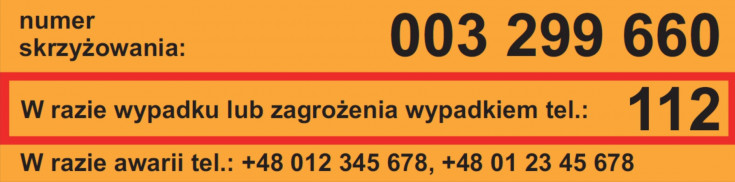 Od 1 czerwca 2018 do 31 grudnia 2021 roku operatorzy numeru alarmowego 112 odebrali blisko 18 tys.  zgłoszeń dotyczących potencjalnych zagrożeń na przejazdach i terenach kolejowych. Dzięki dedykowanemu szybkiemu łączu z dyspozytorami PKP PLK w 530 przypadkach niezwłocznie wstrzymano ruch pociągów w obrębie przejazdu, zaś w 1227 przypadkach, aby zapewnić bezpieczeństwo pasażerów i użytkowników przejazdów, ograniczono prędkość jazdy pociągów do 20 km/h.Przekazywanie nagrań z monitoringu na przejazdach kolejowo-drogowych do organów ściganiaZ uwagi na fakt, że najpoważniejsze ryzyko na przejazdach kolejowo-drogowych związane jest z wykroczeniami popełnianymi przez kierowców pojazdów drogowych, jednostki organizacyjne Spółki kontynuowały w 2021 roku realizację polecenia Biura Bezpieczeństwa PKP PLK działania w zakresie:przekazywania do właściwych jednostek organów ścigania nagrań z urządzeń monitoringu na przejazdach kolejowo-drogowych, które obrazują naruszenia przepisów ruchu drogowego przez kierujących pojazdami drogowymi oraz innych użytkowników przejazdów, tj. pieszych i rowerzystów;dalszej współpracy z tymi organami w celu pozyskania informacji o ich działaniach zmierzających do wykrycia i ukarania sprawców naruszeń przepisów ruchu drogowego.Przekazywanie nagrań z monitoringu organom ścigania ma na celu zwiększenie świadomości kierowców w zakresie stwarzanych przez nich zagrożeń na przejazdach kolejowo-drogowych, karanie użytkowników dróg łamiących przepisy ruchu drogowego, a także umożliwienie dochodzenia roszczeń finansowych od sprawców wykroczeń
w związku z dokonywanymi przez nich uszkodzeniami urządzeń przejazdowych (sygnalizatorów, rogatek itp.). Oznakowanie przejazdów kolejowo-drogowych i przejść w poziomie szyn „Żółtymi naklejkami”W maju 2018 roku PKP PLK oznakowała wszystkie przejazdy kolejowo-drogowe specjalnymi naklejkami z indywidualnymi numerami identyfikacyjnymi (INI). Jednocześnie baza danych o INI została zintegrowana z systemem informatycznym wykorzystywanym przez operatorów numeru alarmowego 112. Przekazany przez osobę zgłaszającą zagrożenie lub wypadek numer identyfikacyjny przejazdu zawarty na Żółtej naklejce pozwala operatorowi numeru 112 łatwo i precyzyjnie zlokalizować przejazd lub przejście, co z kolei umożliwia szybszą reakcję pracowników kolejowych i, w razie potrzeby, służb ratunkowych. Natychmiastowa reakcja zwiększa szansę np. na zatrzymanie rozpędzonego pociągu w bezpiecznej odległości od przejazdu, a tym samym może zapobiec wypadkowi.Od 1 czerwca 2018 do 31 grudnia 2021 roku operatorzy numeru alarmowego 112 odebrali blisko 18 tys.  zgłoszeń dotyczących potencjalnych zagrożeń na przejazdach i terenach kolejowych. Dzięki dedykowanemu szybkiemu łączu z dyspozytorami PKP PLK w 530 przypadkach niezwłocznie wstrzymano ruch pociągów w obrębie przejazdu, zaś w 1227 przypadkach, aby zapewnić bezpieczeństwo pasażerów i użytkowników przejazdów, ograniczono prędkość jazdy pociągów do 20 km/h.Przekazywanie nagrań z monitoringu na przejazdach kolejowo-drogowych do organów ściganiaZ uwagi na fakt, że najpoważniejsze ryzyko na przejazdach kolejowo-drogowych związane jest z wykroczeniami popełnianymi przez kierowców pojazdów drogowych, jednostki organizacyjne Spółki kontynuowały w 2021 roku realizację polecenia Biura Bezpieczeństwa PKP PLK działania w zakresie:przekazywania do właściwych jednostek organów ścigania nagrań z urządzeń monitoringu na przejazdach kolejowo-drogowych, które obrazują naruszenia przepisów ruchu drogowego przez kierujących pojazdami drogowymi oraz innych użytkowników przejazdów, tj. pieszych i rowerzystów;dalszej współpracy z tymi organami w celu pozyskania informacji o ich działaniach zmierzających do wykrycia i ukarania sprawców naruszeń przepisów ruchu drogowego.Przekazywanie nagrań z monitoringu organom ścigania ma na celu zwiększenie świadomości kierowców w zakresie stwarzanych przez nich zagrożeń na przejazdach kolejowo-drogowych, karanie użytkowników dróg łamiących przepisy ruchu drogowego, a także umożliwienie dochodzenia roszczeń finansowych od sprawców wykroczeń
w związku z dokonywanymi przez nich uszkodzeniami urządzeń przejazdowych (sygnalizatorów, rogatek itp.). Oznakowanie przejazdów kolejowo-drogowych i przejść w poziomie szyn „Żółtymi naklejkami”W maju 2018 roku PKP PLK oznakowała wszystkie przejazdy kolejowo-drogowe specjalnymi naklejkami z indywidualnymi numerami identyfikacyjnymi (INI). Jednocześnie baza danych o INI została zintegrowana z systemem informatycznym wykorzystywanym przez operatorów numeru alarmowego 112. Przekazany przez osobę zgłaszającą zagrożenie lub wypadek numer identyfikacyjny przejazdu zawarty na Żółtej naklejce pozwala operatorowi numeru 112 łatwo i precyzyjnie zlokalizować przejazd lub przejście, co z kolei umożliwia szybszą reakcję pracowników kolejowych i, w razie potrzeby, służb ratunkowych. Natychmiastowa reakcja zwiększa szansę np. na zatrzymanie rozpędzonego pociągu w bezpiecznej odległości od przejazdu, a tym samym może zapobiec wypadkowi.Od 1 czerwca 2018 do 31 grudnia 2021 roku operatorzy numeru alarmowego 112 odebrali blisko 18 tys.  zgłoszeń dotyczących potencjalnych zagrożeń na przejazdach i terenach kolejowych. Dzięki dedykowanemu szybkiemu łączu z dyspozytorami PKP PLK w 530 przypadkach niezwłocznie wstrzymano ruch pociągów w obrębie przejazdu, zaś w 1227 przypadkach, aby zapewnić bezpieczeństwo pasażerów i użytkowników przejazdów, ograniczono prędkość jazdy pociągów do 20 km/h.Przekazywanie nagrań z monitoringu na przejazdach kolejowo-drogowych do organów ściganiaZ uwagi na fakt, że najpoważniejsze ryzyko na przejazdach kolejowo-drogowych związane jest z wykroczeniami popełnianymi przez kierowców pojazdów drogowych, jednostki organizacyjne Spółki kontynuowały w 2021 roku realizację polecenia Biura Bezpieczeństwa PKP PLK działania w zakresie:przekazywania do właściwych jednostek organów ścigania nagrań z urządzeń monitoringu na przejazdach kolejowo-drogowych, które obrazują naruszenia przepisów ruchu drogowego przez kierujących pojazdami drogowymi oraz innych użytkowników przejazdów, tj. pieszych i rowerzystów;dalszej współpracy z tymi organami w celu pozyskania informacji o ich działaniach zmierzających do wykrycia i ukarania sprawców naruszeń przepisów ruchu drogowego.Przekazywanie nagrań z monitoringu organom ścigania ma na celu zwiększenie świadomości kierowców w zakresie stwarzanych przez nich zagrożeń na przejazdach kolejowo-drogowych, karanie użytkowników dróg łamiących przepisy ruchu drogowego, a także umożliwienie dochodzenia roszczeń finansowych od sprawców wykroczeń
w związku z dokonywanymi przez nich uszkodzeniami urządzeń przejazdowych (sygnalizatorów, rogatek itp.). Oznakowanie przejazdów kolejowo-drogowych i przejść w poziomie szyn „Żółtymi naklejkami”W maju 2018 roku PKP PLK oznakowała wszystkie przejazdy kolejowo-drogowe specjalnymi naklejkami z indywidualnymi numerami identyfikacyjnymi (INI). Jednocześnie baza danych o INI została zintegrowana z systemem informatycznym wykorzystywanym przez operatorów numeru alarmowego 112. Przekazany przez osobę zgłaszającą zagrożenie lub wypadek numer identyfikacyjny przejazdu zawarty na Żółtej naklejce pozwala operatorowi numeru 112 łatwo i precyzyjnie zlokalizować przejazd lub przejście, co z kolei umożliwia szybszą reakcję pracowników kolejowych i, w razie potrzeby, służb ratunkowych. Natychmiastowa reakcja zwiększa szansę np. na zatrzymanie rozpędzonego pociągu w bezpiecznej odległości od przejazdu, a tym samym może zapobiec wypadkowi.Od 1 czerwca 2018 do 31 grudnia 2021 roku operatorzy numeru alarmowego 112 odebrali blisko 18 tys.  zgłoszeń dotyczących potencjalnych zagrożeń na przejazdach i terenach kolejowych. Dzięki dedykowanemu szybkiemu łączu z dyspozytorami PKP PLK w 530 przypadkach niezwłocznie wstrzymano ruch pociągów w obrębie przejazdu, zaś w 1227 przypadkach, aby zapewnić bezpieczeństwo pasażerów i użytkowników przejazdów, ograniczono prędkość jazdy pociągów do 20 km/h.Przekazywanie nagrań z monitoringu na przejazdach kolejowo-drogowych do organów ściganiaZ uwagi na fakt, że najpoważniejsze ryzyko na przejazdach kolejowo-drogowych związane jest z wykroczeniami popełnianymi przez kierowców pojazdów drogowych, jednostki organizacyjne Spółki kontynuowały w 2021 roku realizację polecenia Biura Bezpieczeństwa PKP PLK działania w zakresie:przekazywania do właściwych jednostek organów ścigania nagrań z urządzeń monitoringu na przejazdach kolejowo-drogowych, które obrazują naruszenia przepisów ruchu drogowego przez kierujących pojazdami drogowymi oraz innych użytkowników przejazdów, tj. pieszych i rowerzystów;dalszej współpracy z tymi organami w celu pozyskania informacji o ich działaniach zmierzających do wykrycia i ukarania sprawców naruszeń przepisów ruchu drogowego.Przekazywanie nagrań z monitoringu organom ścigania ma na celu zwiększenie świadomości kierowców w zakresie stwarzanych przez nich zagrożeń na przejazdach kolejowo-drogowych, karanie użytkowników dróg łamiących przepisy ruchu drogowego, a także umożliwienie dochodzenia roszczeń finansowych od sprawców wykroczeń
w związku z dokonywanymi przez nich uszkodzeniami urządzeń przejazdowych (sygnalizatorów, rogatek itp.). Oznakowanie przejazdów kolejowo-drogowych i przejść w poziomie szyn „Żółtymi naklejkami”W maju 2018 roku PKP PLK oznakowała wszystkie przejazdy kolejowo-drogowe specjalnymi naklejkami z indywidualnymi numerami identyfikacyjnymi (INI). Jednocześnie baza danych o INI została zintegrowana z systemem informatycznym wykorzystywanym przez operatorów numeru alarmowego 112. Przekazany przez osobę zgłaszającą zagrożenie lub wypadek numer identyfikacyjny przejazdu zawarty na Żółtej naklejce pozwala operatorowi numeru 112 łatwo i precyzyjnie zlokalizować przejazd lub przejście, co z kolei umożliwia szybszą reakcję pracowników kolejowych i, w razie potrzeby, służb ratunkowych. Natychmiastowa reakcja zwiększa szansę np. na zatrzymanie rozpędzonego pociągu w bezpiecznej odległości od przejazdu, a tym samym może zapobiec wypadkowi.Od 1 czerwca 2018 do 31 grudnia 2021 roku operatorzy numeru alarmowego 112 odebrali blisko 18 tys.  zgłoszeń dotyczących potencjalnych zagrożeń na przejazdach i terenach kolejowych. Dzięki dedykowanemu szybkiemu łączu z dyspozytorami PKP PLK w 530 przypadkach niezwłocznie wstrzymano ruch pociągów w obrębie przejazdu, zaś w 1227 przypadkach, aby zapewnić bezpieczeństwo pasażerów i użytkowników przejazdów, ograniczono prędkość jazdy pociągów do 20 km/h.Przekazywanie nagrań z monitoringu na przejazdach kolejowo-drogowych do organów ściganiaZ uwagi na fakt, że najpoważniejsze ryzyko na przejazdach kolejowo-drogowych związane jest z wykroczeniami popełnianymi przez kierowców pojazdów drogowych, jednostki organizacyjne Spółki kontynuowały w 2021 roku realizację polecenia Biura Bezpieczeństwa PKP PLK działania w zakresie:przekazywania do właściwych jednostek organów ścigania nagrań z urządzeń monitoringu na przejazdach kolejowo-drogowych, które obrazują naruszenia przepisów ruchu drogowego przez kierujących pojazdami drogowymi oraz innych użytkowników przejazdów, tj. pieszych i rowerzystów;dalszej współpracy z tymi organami w celu pozyskania informacji o ich działaniach zmierzających do wykrycia i ukarania sprawców naruszeń przepisów ruchu drogowego.Przekazywanie nagrań z monitoringu organom ścigania ma na celu zwiększenie świadomości kierowców w zakresie stwarzanych przez nich zagrożeń na przejazdach kolejowo-drogowych, karanie użytkowników dróg łamiących przepisy ruchu drogowego, a także umożliwienie dochodzenia roszczeń finansowych od sprawców wykroczeń
w związku z dokonywanymi przez nich uszkodzeniami urządzeń przejazdowych (sygnalizatorów, rogatek itp.). Oznakowanie przejazdów kolejowo-drogowych i przejść w poziomie szyn „Żółtymi naklejkami”W maju 2018 roku PKP PLK oznakowała wszystkie przejazdy kolejowo-drogowe specjalnymi naklejkami z indywidualnymi numerami identyfikacyjnymi (INI). Jednocześnie baza danych o INI została zintegrowana z systemem informatycznym wykorzystywanym przez operatorów numeru alarmowego 112. Przekazany przez osobę zgłaszającą zagrożenie lub wypadek numer identyfikacyjny przejazdu zawarty na Żółtej naklejce pozwala operatorowi numeru 112 łatwo i precyzyjnie zlokalizować przejazd lub przejście, co z kolei umożliwia szybszą reakcję pracowników kolejowych i, w razie potrzeby, służb ratunkowych. Natychmiastowa reakcja zwiększa szansę np. na zatrzymanie rozpędzonego pociągu w bezpiecznej odległości od przejazdu, a tym samym może zapobiec wypadkowi.Od 1 czerwca 2018 do 31 grudnia 2021 roku operatorzy numeru alarmowego 112 odebrali blisko 18 tys.  zgłoszeń dotyczących potencjalnych zagrożeń na przejazdach i terenach kolejowych. Dzięki dedykowanemu szybkiemu łączu z dyspozytorami PKP PLK w 530 przypadkach niezwłocznie wstrzymano ruch pociągów w obrębie przejazdu, zaś w 1227 przypadkach, aby zapewnić bezpieczeństwo pasażerów i użytkowników przejazdów, ograniczono prędkość jazdy pociągów do 20 km/h.Przekazywanie nagrań z monitoringu na przejazdach kolejowo-drogowych do organów ściganiaZ uwagi na fakt, że najpoważniejsze ryzyko na przejazdach kolejowo-drogowych związane jest z wykroczeniami popełnianymi przez kierowców pojazdów drogowych, jednostki organizacyjne Spółki kontynuowały w 2021 roku realizację polecenia Biura Bezpieczeństwa PKP PLK działania w zakresie:przekazywania do właściwych jednostek organów ścigania nagrań z urządzeń monitoringu na przejazdach kolejowo-drogowych, które obrazują naruszenia przepisów ruchu drogowego przez kierujących pojazdami drogowymi oraz innych użytkowników przejazdów, tj. pieszych i rowerzystów;dalszej współpracy z tymi organami w celu pozyskania informacji o ich działaniach zmierzających do wykrycia i ukarania sprawców naruszeń przepisów ruchu drogowego.Przekazywanie nagrań z monitoringu organom ścigania ma na celu zwiększenie świadomości kierowców w zakresie stwarzanych przez nich zagrożeń na przejazdach kolejowo-drogowych, karanie użytkowników dróg łamiących przepisy ruchu drogowego, a także umożliwienie dochodzenia roszczeń finansowych od sprawców wykroczeń
w związku z dokonywanymi przez nich uszkodzeniami urządzeń przejazdowych (sygnalizatorów, rogatek itp.). Oznakowanie przejazdów kolejowo-drogowych i przejść w poziomie szyn „Żółtymi naklejkami”W maju 2018 roku PKP PLK oznakowała wszystkie przejazdy kolejowo-drogowe specjalnymi naklejkami z indywidualnymi numerami identyfikacyjnymi (INI). Jednocześnie baza danych o INI została zintegrowana z systemem informatycznym wykorzystywanym przez operatorów numeru alarmowego 112. Przekazany przez osobę zgłaszającą zagrożenie lub wypadek numer identyfikacyjny przejazdu zawarty na Żółtej naklejce pozwala operatorowi numeru 112 łatwo i precyzyjnie zlokalizować przejazd lub przejście, co z kolei umożliwia szybszą reakcję pracowników kolejowych i, w razie potrzeby, służb ratunkowych. Natychmiastowa reakcja zwiększa szansę np. na zatrzymanie rozpędzonego pociągu w bezpiecznej odległości od przejazdu, a tym samym może zapobiec wypadkowi.Od 1 czerwca 2018 do 31 grudnia 2021 roku operatorzy numeru alarmowego 112 odebrali blisko 18 tys.  zgłoszeń dotyczących potencjalnych zagrożeń na przejazdach i terenach kolejowych. Dzięki dedykowanemu szybkiemu łączu z dyspozytorami PKP PLK w 530 przypadkach niezwłocznie wstrzymano ruch pociągów w obrębie przejazdu, zaś w 1227 przypadkach, aby zapewnić bezpieczeństwo pasażerów i użytkowników przejazdów, ograniczono prędkość jazdy pociągów do 20 km/h.Przekazywanie nagrań z monitoringu na przejazdach kolejowo-drogowych do organów ściganiaZ uwagi na fakt, że najpoważniejsze ryzyko na przejazdach kolejowo-drogowych związane jest z wykroczeniami popełnianymi przez kierowców pojazdów drogowych, jednostki organizacyjne Spółki kontynuowały w 2021 roku realizację polecenia Biura Bezpieczeństwa PKP PLK działania w zakresie:przekazywania do właściwych jednostek organów ścigania nagrań z urządzeń monitoringu na przejazdach kolejowo-drogowych, które obrazują naruszenia przepisów ruchu drogowego przez kierujących pojazdami drogowymi oraz innych użytkowników przejazdów, tj. pieszych i rowerzystów;dalszej współpracy z tymi organami w celu pozyskania informacji o ich działaniach zmierzających do wykrycia i ukarania sprawców naruszeń przepisów ruchu drogowego.Przekazywanie nagrań z monitoringu organom ścigania ma na celu zwiększenie świadomości kierowców w zakresie stwarzanych przez nich zagrożeń na przejazdach kolejowo-drogowych, karanie użytkowników dróg łamiących przepisy ruchu drogowego, a także umożliwienie dochodzenia roszczeń finansowych od sprawców wykroczeń
w związku z dokonywanymi przez nich uszkodzeniami urządzeń przejazdowych (sygnalizatorów, rogatek itp.). 10. Działania w obszarze ruchu drogowego na terenach zarządzanych przez PGL Lasy Państwowe 10. Działania w obszarze ruchu drogowego na terenach zarządzanych przez PGL Lasy Państwowe 10. Działania w obszarze ruchu drogowego na terenach zarządzanych przez PGL Lasy Państwowe Zakres działania: Państwowe Gospodarstwo Leśne Lasy Państwowe jest jednostką organizacyjną nieposiadającą osobowości prawnej utworzoną mocą ustawy o lasach z 28 września 1991 r.  W ramach PGL LP funkcjonuje 469 jednostek organizacyjnych, które zarządzają w imieniu Skarbu Państwa łącznie powierzchnią ok. 7,3 mln ha. Ruch pojazdów w lesie jest ograniczony i wynika w szczególności z uregulowań ustawy o lasach (w szczególności określone w rozdziale 5 ww. ustawy).Funkcjonująca w ramach Lasów Państwowych Straż Leśna (w tym również pozostali pracownicy Służby Leśnej posiadający uprawnienia strażnika leśnego zgodnie z art. 48 ustawy o lasach) posiada niemal wszystkie uprawnienia Policji w tym także w zakresie nakładania oraz pobierania grzywien, w drodze mandatu karnego, w sprawach i w zakresie określonym odrębnymi przepisami. Dodatkowo zgodnie z art. 47 ust. 2 pkt 3 Straż Leśna ma prawo do zatrzymywania i dokonywania kontroli środków transportu na obszarach leśnych oraz w ich bezpośrednim sąsiedztwie, 
w celu sprawdzenia ładunku oraz przeglądu bagaży, w razie zaistnienia uzasadnionego podejrzenia popełnienia czynu zabronionego pod groźbą kary. Straż Leśna prowadzi stałe oraz doraźne działania w obszarze kontroli ruchu drogowego samodzielnie, jak i we współdziałaniu z Policją, ITD oraz innymi uprawnionymi służbami. Ponadto strażnicy leśni w roku poprzednim brali czynny udział w działalności edukacyjno-szkoleniowej, których celem była lepsza znajomość przepisów ruchu drogowego i zasad bezpieczeństwa na obszarach leśnych.Warto zaznaczyć, że na terenach zarządzanych przez LP jest zlokalizowanych ok. 110 tys. km dróg, w tym ok. 52 tys. km to drogi służące do celów ochrony lasów przed pożarami  -  tzw. dojazdy pożarowe.KierunekNADZÓR/
INŻYNIRIA/EDUKACJA Zakres działania: Państwowe Gospodarstwo Leśne Lasy Państwowe jest jednostką organizacyjną nieposiadającą osobowości prawnej utworzoną mocą ustawy o lasach z 28 września 1991 r.  W ramach PGL LP funkcjonuje 469 jednostek organizacyjnych, które zarządzają w imieniu Skarbu Państwa łącznie powierzchnią ok. 7,3 mln ha. Ruch pojazdów w lesie jest ograniczony i wynika w szczególności z uregulowań ustawy o lasach (w szczególności określone w rozdziale 5 ww. ustawy).Funkcjonująca w ramach Lasów Państwowych Straż Leśna (w tym również pozostali pracownicy Służby Leśnej posiadający uprawnienia strażnika leśnego zgodnie z art. 48 ustawy o lasach) posiada niemal wszystkie uprawnienia Policji w tym także w zakresie nakładania oraz pobierania grzywien, w drodze mandatu karnego, w sprawach i w zakresie określonym odrębnymi przepisami. Dodatkowo zgodnie z art. 47 ust. 2 pkt 3 Straż Leśna ma prawo do zatrzymywania i dokonywania kontroli środków transportu na obszarach leśnych oraz w ich bezpośrednim sąsiedztwie, 
w celu sprawdzenia ładunku oraz przeglądu bagaży, w razie zaistnienia uzasadnionego podejrzenia popełnienia czynu zabronionego pod groźbą kary. Straż Leśna prowadzi stałe oraz doraźne działania w obszarze kontroli ruchu drogowego samodzielnie, jak i we współdziałaniu z Policją, ITD oraz innymi uprawnionymi służbami. Ponadto strażnicy leśni w roku poprzednim brali czynny udział w działalności edukacyjno-szkoleniowej, których celem była lepsza znajomość przepisów ruchu drogowego i zasad bezpieczeństwa na obszarach leśnych.Warto zaznaczyć, że na terenach zarządzanych przez LP jest zlokalizowanych ok. 110 tys. km dróg, w tym ok. 52 tys. km to drogi służące do celów ochrony lasów przed pożarami  -  tzw. dojazdy pożarowe.LiderPaństwowe Gospodarstwo Leśne Lasy PaństwoweZakres działania: Państwowe Gospodarstwo Leśne Lasy Państwowe jest jednostką organizacyjną nieposiadającą osobowości prawnej utworzoną mocą ustawy o lasach z 28 września 1991 r.  W ramach PGL LP funkcjonuje 469 jednostek organizacyjnych, które zarządzają w imieniu Skarbu Państwa łącznie powierzchnią ok. 7,3 mln ha. Ruch pojazdów w lesie jest ograniczony i wynika w szczególności z uregulowań ustawy o lasach (w szczególności określone w rozdziale 5 ww. ustawy).Funkcjonująca w ramach Lasów Państwowych Straż Leśna (w tym również pozostali pracownicy Służby Leśnej posiadający uprawnienia strażnika leśnego zgodnie z art. 48 ustawy o lasach) posiada niemal wszystkie uprawnienia Policji w tym także w zakresie nakładania oraz pobierania grzywien, w drodze mandatu karnego, w sprawach i w zakresie określonym odrębnymi przepisami. Dodatkowo zgodnie z art. 47 ust. 2 pkt 3 Straż Leśna ma prawo do zatrzymywania i dokonywania kontroli środków transportu na obszarach leśnych oraz w ich bezpośrednim sąsiedztwie, 
w celu sprawdzenia ładunku oraz przeglądu bagaży, w razie zaistnienia uzasadnionego podejrzenia popełnienia czynu zabronionego pod groźbą kary. Straż Leśna prowadzi stałe oraz doraźne działania w obszarze kontroli ruchu drogowego samodzielnie, jak i we współdziałaniu z Policją, ITD oraz innymi uprawnionymi służbami. Ponadto strażnicy leśni w roku poprzednim brali czynny udział w działalności edukacyjno-szkoleniowej, których celem była lepsza znajomość przepisów ruchu drogowego i zasad bezpieczeństwa na obszarach leśnych.Warto zaznaczyć, że na terenach zarządzanych przez LP jest zlokalizowanych ok. 110 tys. km dróg, w tym ok. 52 tys. km to drogi służące do celów ochrony lasów przed pożarami  -  tzw. dojazdy pożarowe.Źródła finansowaniaŚrodki własneZakres działania: Państwowe Gospodarstwo Leśne Lasy Państwowe jest jednostką organizacyjną nieposiadającą osobowości prawnej utworzoną mocą ustawy o lasach z 28 września 1991 r.  W ramach PGL LP funkcjonuje 469 jednostek organizacyjnych, które zarządzają w imieniu Skarbu Państwa łącznie powierzchnią ok. 7,3 mln ha. Ruch pojazdów w lesie jest ograniczony i wynika w szczególności z uregulowań ustawy o lasach (w szczególności określone w rozdziale 5 ww. ustawy).Funkcjonująca w ramach Lasów Państwowych Straż Leśna (w tym również pozostali pracownicy Służby Leśnej posiadający uprawnienia strażnika leśnego zgodnie z art. 48 ustawy o lasach) posiada niemal wszystkie uprawnienia Policji w tym także w zakresie nakładania oraz pobierania grzywien, w drodze mandatu karnego, w sprawach i w zakresie określonym odrębnymi przepisami. Dodatkowo zgodnie z art. 47 ust. 2 pkt 3 Straż Leśna ma prawo do zatrzymywania i dokonywania kontroli środków transportu na obszarach leśnych oraz w ich bezpośrednim sąsiedztwie, 
w celu sprawdzenia ładunku oraz przeglądu bagaży, w razie zaistnienia uzasadnionego podejrzenia popełnienia czynu zabronionego pod groźbą kary. Straż Leśna prowadzi stałe oraz doraźne działania w obszarze kontroli ruchu drogowego samodzielnie, jak i we współdziałaniu z Policją, ITD oraz innymi uprawnionymi służbami. Ponadto strażnicy leśni w roku poprzednim brali czynny udział w działalności edukacyjno-szkoleniowej, których celem była lepsza znajomość przepisów ruchu drogowego i zasad bezpieczeństwa na obszarach leśnych.Warto zaznaczyć, że na terenach zarządzanych przez LP jest zlokalizowanych ok. 110 tys. km dróg, w tym ok. 52 tys. km to drogi służące do celów ochrony lasów przed pożarami  -  tzw. dojazdy pożarowe.WSKAŹNIK PRODUKTUWSKAŹNIK PRODUKTUZakres działania: Państwowe Gospodarstwo Leśne Lasy Państwowe jest jednostką organizacyjną nieposiadającą osobowości prawnej utworzoną mocą ustawy o lasach z 28 września 1991 r.  W ramach PGL LP funkcjonuje 469 jednostek organizacyjnych, które zarządzają w imieniu Skarbu Państwa łącznie powierzchnią ok. 7,3 mln ha. Ruch pojazdów w lesie jest ograniczony i wynika w szczególności z uregulowań ustawy o lasach (w szczególności określone w rozdziale 5 ww. ustawy).Funkcjonująca w ramach Lasów Państwowych Straż Leśna (w tym również pozostali pracownicy Służby Leśnej posiadający uprawnienia strażnika leśnego zgodnie z art. 48 ustawy o lasach) posiada niemal wszystkie uprawnienia Policji w tym także w zakresie nakładania oraz pobierania grzywien, w drodze mandatu karnego, w sprawach i w zakresie określonym odrębnymi przepisami. Dodatkowo zgodnie z art. 47 ust. 2 pkt 3 Straż Leśna ma prawo do zatrzymywania i dokonywania kontroli środków transportu na obszarach leśnych oraz w ich bezpośrednim sąsiedztwie, 
w celu sprawdzenia ładunku oraz przeglądu bagaży, w razie zaistnienia uzasadnionego podejrzenia popełnienia czynu zabronionego pod groźbą kary. Straż Leśna prowadzi stałe oraz doraźne działania w obszarze kontroli ruchu drogowego samodzielnie, jak i we współdziałaniu z Policją, ITD oraz innymi uprawnionymi służbami. Ponadto strażnicy leśni w roku poprzednim brali czynny udział w działalności edukacyjno-szkoleniowej, których celem była lepsza znajomość przepisów ruchu drogowego i zasad bezpieczeństwa na obszarach leśnych.Warto zaznaczyć, że na terenach zarządzanych przez LP jest zlokalizowanych ok. 110 tys. km dróg, w tym ok. 52 tys. km to drogi służące do celów ochrony lasów przed pożarami  -  tzw. dojazdy pożarowe.Zakres działania: Państwowe Gospodarstwo Leśne Lasy Państwowe jest jednostką organizacyjną nieposiadającą osobowości prawnej utworzoną mocą ustawy o lasach z 28 września 1991 r.  W ramach PGL LP funkcjonuje 469 jednostek organizacyjnych, które zarządzają w imieniu Skarbu Państwa łącznie powierzchnią ok. 7,3 mln ha. Ruch pojazdów w lesie jest ograniczony i wynika w szczególności z uregulowań ustawy o lasach (w szczególności określone w rozdziale 5 ww. ustawy).Funkcjonująca w ramach Lasów Państwowych Straż Leśna (w tym również pozostali pracownicy Służby Leśnej posiadający uprawnienia strażnika leśnego zgodnie z art. 48 ustawy o lasach) posiada niemal wszystkie uprawnienia Policji w tym także w zakresie nakładania oraz pobierania grzywien, w drodze mandatu karnego, w sprawach i w zakresie określonym odrębnymi przepisami. Dodatkowo zgodnie z art. 47 ust. 2 pkt 3 Straż Leśna ma prawo do zatrzymywania i dokonywania kontroli środków transportu na obszarach leśnych oraz w ich bezpośrednim sąsiedztwie, 
w celu sprawdzenia ładunku oraz przeglądu bagaży, w razie zaistnienia uzasadnionego podejrzenia popełnienia czynu zabronionego pod groźbą kary. Straż Leśna prowadzi stałe oraz doraźne działania w obszarze kontroli ruchu drogowego samodzielnie, jak i we współdziałaniu z Policją, ITD oraz innymi uprawnionymi służbami. Ponadto strażnicy leśni w roku poprzednim brali czynny udział w działalności edukacyjno-szkoleniowej, których celem była lepsza znajomość przepisów ruchu drogowego i zasad bezpieczeństwa na obszarach leśnych.Warto zaznaczyć, że na terenach zarządzanych przez LP jest zlokalizowanych ok. 110 tys. km dróg, w tym ok. 52 tys. km to drogi służące do celów ochrony lasów przed pożarami  -  tzw. dojazdy pożarowe.Stan na 31.12.2019Stan na 31.12.2020Zakres działania: Państwowe Gospodarstwo Leśne Lasy Państwowe jest jednostką organizacyjną nieposiadającą osobowości prawnej utworzoną mocą ustawy o lasach z 28 września 1991 r.  W ramach PGL LP funkcjonuje 469 jednostek organizacyjnych, które zarządzają w imieniu Skarbu Państwa łącznie powierzchnią ok. 7,3 mln ha. Ruch pojazdów w lesie jest ograniczony i wynika w szczególności z uregulowań ustawy o lasach (w szczególności określone w rozdziale 5 ww. ustawy).Funkcjonująca w ramach Lasów Państwowych Straż Leśna (w tym również pozostali pracownicy Służby Leśnej posiadający uprawnienia strażnika leśnego zgodnie z art. 48 ustawy o lasach) posiada niemal wszystkie uprawnienia Policji w tym także w zakresie nakładania oraz pobierania grzywien, w drodze mandatu karnego, w sprawach i w zakresie określonym odrębnymi przepisami. Dodatkowo zgodnie z art. 47 ust. 2 pkt 3 Straż Leśna ma prawo do zatrzymywania i dokonywania kontroli środków transportu na obszarach leśnych oraz w ich bezpośrednim sąsiedztwie, 
w celu sprawdzenia ładunku oraz przeglądu bagaży, w razie zaistnienia uzasadnionego podejrzenia popełnienia czynu zabronionego pod groźbą kary. Straż Leśna prowadzi stałe oraz doraźne działania w obszarze kontroli ruchu drogowego samodzielnie, jak i we współdziałaniu z Policją, ITD oraz innymi uprawnionymi służbami. Ponadto strażnicy leśni w roku poprzednim brali czynny udział w działalności edukacyjno-szkoleniowej, których celem była lepsza znajomość przepisów ruchu drogowego i zasad bezpieczeństwa na obszarach leśnych.Warto zaznaczyć, że na terenach zarządzanych przez LP jest zlokalizowanych ok. 110 tys. km dróg, w tym ok. 52 tys. km to drogi służące do celów ochrony lasów przed pożarami  -  tzw. dojazdy pożarowe.Osiągnięte rezultaty: W ramach prowadzonych przez Państwowe Gospodarstwo Leśne LP działań w obszarze ruchu drogowego, zrealizowano szereg zadań inwestycyjnych na istniejącej sieci dróg w zakresie rozbudowy lub modernizacji infrastruktury drogowej wraz z infrastrukturą jej towarzyszącą. W 2021 r. zrealizowano łącznie 1007 zadań inwestycyjnych ww. zakresie, na które składały się w szczególności: zjazdy z dróg, mosty, przepusty, parkingi i miejsca postojowe oraz budowa lub modernizacja istniejącej sieci dróg.Korzystając z uprawnień wynikających, w szczególności z ustawy o lasach, Służba Leśna w tym Straż Leśna podejmowała interwencje w związku z naruszeniami obowiązujących przepisów. Wzorem lat ubiegłych, również w 2021 r. prowadzone były lokalne akcje kontrolno – prewencyjne na rzecz poprawy bezpieczeństwa ruchu drogowego na terenach leśnych zarządzanych przez PGL LP.Osiągnięte rezultaty: W ramach prowadzonych przez Państwowe Gospodarstwo Leśne LP działań w obszarze ruchu drogowego, zrealizowano szereg zadań inwestycyjnych na istniejącej sieci dróg w zakresie rozbudowy lub modernizacji infrastruktury drogowej wraz z infrastrukturą jej towarzyszącą. W 2021 r. zrealizowano łącznie 1007 zadań inwestycyjnych ww. zakresie, na które składały się w szczególności: zjazdy z dróg, mosty, przepusty, parkingi i miejsca postojowe oraz budowa lub modernizacja istniejącej sieci dróg.Korzystając z uprawnień wynikających, w szczególności z ustawy o lasach, Służba Leśna w tym Straż Leśna podejmowała interwencje w związku z naruszeniami obowiązujących przepisów. Wzorem lat ubiegłych, również w 2021 r. prowadzone były lokalne akcje kontrolno – prewencyjne na rzecz poprawy bezpieczeństwa ruchu drogowego na terenach leśnych zarządzanych przez PGL LP.Osiągnięte rezultaty: W ramach prowadzonych przez Państwowe Gospodarstwo Leśne LP działań w obszarze ruchu drogowego, zrealizowano szereg zadań inwestycyjnych na istniejącej sieci dróg w zakresie rozbudowy lub modernizacji infrastruktury drogowej wraz z infrastrukturą jej towarzyszącą. W 2021 r. zrealizowano łącznie 1007 zadań inwestycyjnych ww. zakresie, na które składały się w szczególności: zjazdy z dróg, mosty, przepusty, parkingi i miejsca postojowe oraz budowa lub modernizacja istniejącej sieci dróg.Korzystając z uprawnień wynikających, w szczególności z ustawy o lasach, Służba Leśna w tym Straż Leśna podejmowała interwencje w związku z naruszeniami obowiązujących przepisów. Wzorem lat ubiegłych, również w 2021 r. prowadzone były lokalne akcje kontrolno – prewencyjne na rzecz poprawy bezpieczeństwa ruchu drogowego na terenach leśnych zarządzanych przez PGL LP.11.  Kontynuacja i aktualizacja ogólnopolskiej kampanii „ Bez Chemii na Drodze” 11.  Kontynuacja i aktualizacja ogólnopolskiej kampanii „ Bez Chemii na Drodze” 11.  Kontynuacja i aktualizacja ogólnopolskiej kampanii „ Bez Chemii na Drodze” Zakres działania: W 2021 roku, na zlecenie Krajowego Biura ds. Przeciwdziałania Narkomanii, kontynuowano ogólnopolską kampanię „ Bez Chemii na Drodze”, dotyczącej ograniczenia zjawiska kierowania pojazdami przez kierowców będących pod wpływem środków odurzających, substancji psychotropowych i nowych substancji psychoaktywnych. Główną grupą odbiorców kampanii byli użytkownicy ruchu (kierowcy, pasażerowie i piesi). Celem kampanii było wzmacnianie norm przeciwnych używaniu substancji psychoaktywnych przez uczestników ruchu drogowego, upowszechnienie wiedzy na temat ryzyka używania substancji psychoaktywnych przez kierujących pojazdami, konsekwencji prawnych związanych z prowadzeniem pojazdu pod wpływem substancji psychoaktywnych oraz zwrócenie uwagi rodziców i opiekunów na ich rolę w kształtowaniu zachowań sprzyjających bezpieczeństwu młodych ludzi w ruchu drogowym.Osiągnięte rezultaty:  W ramach zadania przygotowano i opublikowano 17 artykułów na portalu www.bezchemiinadrodze.pl. Od 11 stycznia do 30 grudnia 2021 roku na stronie zarejestrowano obecność 30336 użytkowników oraz 55973 odsłon. Opublikowano 121 postów w mediach społecznościowych kampanii. Przygotowano liczne materiały kampanijne m.in. film edukacyjny, scenariusze dwóch wersji debat oksfordzkich z młodzieżą. Zrealizowano jedną konferencję prasową on-linę „ Substancje psychoaktywne w ruchu drogowym- problem, skala, konsekwencja”. Zrealizowano i opublikowano 10 filmów z wypowiedziami ekspertów na tematy dotyczące kampanii.KierunekEDUKACJA/Podniesienie świadomości nt. negatywnego działania substancji psychoaktywnych na uczestników ruchu drogowegoZakres działania: W 2021 roku, na zlecenie Krajowego Biura ds. Przeciwdziałania Narkomanii, kontynuowano ogólnopolską kampanię „ Bez Chemii na Drodze”, dotyczącej ograniczenia zjawiska kierowania pojazdami przez kierowców będących pod wpływem środków odurzających, substancji psychotropowych i nowych substancji psychoaktywnych. Główną grupą odbiorców kampanii byli użytkownicy ruchu (kierowcy, pasażerowie i piesi). Celem kampanii było wzmacnianie norm przeciwnych używaniu substancji psychoaktywnych przez uczestników ruchu drogowego, upowszechnienie wiedzy na temat ryzyka używania substancji psychoaktywnych przez kierujących pojazdami, konsekwencji prawnych związanych z prowadzeniem pojazdu pod wpływem substancji psychoaktywnych oraz zwrócenie uwagi rodziców i opiekunów na ich rolę w kształtowaniu zachowań sprzyjających bezpieczeństwu młodych ludzi w ruchu drogowym.Osiągnięte rezultaty:  W ramach zadania przygotowano i opublikowano 17 artykułów na portalu www.bezchemiinadrodze.pl. Od 11 stycznia do 30 grudnia 2021 roku na stronie zarejestrowano obecność 30336 użytkowników oraz 55973 odsłon. Opublikowano 121 postów w mediach społecznościowych kampanii. Przygotowano liczne materiały kampanijne m.in. film edukacyjny, scenariusze dwóch wersji debat oksfordzkich z młodzieżą. Zrealizowano jedną konferencję prasową on-linę „ Substancje psychoaktywne w ruchu drogowym- problem, skala, konsekwencja”. Zrealizowano i opublikowano 10 filmów z wypowiedziami ekspertów na tematy dotyczące kampanii.LiderKrajowe Biuro ds. Przeciwdziałania NarkomaniiZakres działania: W 2021 roku, na zlecenie Krajowego Biura ds. Przeciwdziałania Narkomanii, kontynuowano ogólnopolską kampanię „ Bez Chemii na Drodze”, dotyczącej ograniczenia zjawiska kierowania pojazdami przez kierowców będących pod wpływem środków odurzających, substancji psychotropowych i nowych substancji psychoaktywnych. Główną grupą odbiorców kampanii byli użytkownicy ruchu (kierowcy, pasażerowie i piesi). Celem kampanii było wzmacnianie norm przeciwnych używaniu substancji psychoaktywnych przez uczestników ruchu drogowego, upowszechnienie wiedzy na temat ryzyka używania substancji psychoaktywnych przez kierujących pojazdami, konsekwencji prawnych związanych z prowadzeniem pojazdu pod wpływem substancji psychoaktywnych oraz zwrócenie uwagi rodziców i opiekunów na ich rolę w kształtowaniu zachowań sprzyjających bezpieczeństwu młodych ludzi w ruchu drogowym.Osiągnięte rezultaty:  W ramach zadania przygotowano i opublikowano 17 artykułów na portalu www.bezchemiinadrodze.pl. Od 11 stycznia do 30 grudnia 2021 roku na stronie zarejestrowano obecność 30336 użytkowników oraz 55973 odsłon. Opublikowano 121 postów w mediach społecznościowych kampanii. Przygotowano liczne materiały kampanijne m.in. film edukacyjny, scenariusze dwóch wersji debat oksfordzkich z młodzieżą. Zrealizowano jedną konferencję prasową on-linę „ Substancje psychoaktywne w ruchu drogowym- problem, skala, konsekwencja”. Zrealizowano i opublikowano 10 filmów z wypowiedziami ekspertów na tematy dotyczące kampanii.Źródła finansowaniaFundusz Rozwiązywania Problemów HazardowychZakres działania: W 2021 roku, na zlecenie Krajowego Biura ds. Przeciwdziałania Narkomanii, kontynuowano ogólnopolską kampanię „ Bez Chemii na Drodze”, dotyczącej ograniczenia zjawiska kierowania pojazdami przez kierowców będących pod wpływem środków odurzających, substancji psychotropowych i nowych substancji psychoaktywnych. Główną grupą odbiorców kampanii byli użytkownicy ruchu (kierowcy, pasażerowie i piesi). Celem kampanii było wzmacnianie norm przeciwnych używaniu substancji psychoaktywnych przez uczestników ruchu drogowego, upowszechnienie wiedzy na temat ryzyka używania substancji psychoaktywnych przez kierujących pojazdami, konsekwencji prawnych związanych z prowadzeniem pojazdu pod wpływem substancji psychoaktywnych oraz zwrócenie uwagi rodziców i opiekunów na ich rolę w kształtowaniu zachowań sprzyjających bezpieczeństwu młodych ludzi w ruchu drogowym.Osiągnięte rezultaty:  W ramach zadania przygotowano i opublikowano 17 artykułów na portalu www.bezchemiinadrodze.pl. Od 11 stycznia do 30 grudnia 2021 roku na stronie zarejestrowano obecność 30336 użytkowników oraz 55973 odsłon. Opublikowano 121 postów w mediach społecznościowych kampanii. Przygotowano liczne materiały kampanijne m.in. film edukacyjny, scenariusze dwóch wersji debat oksfordzkich z młodzieżą. Zrealizowano jedną konferencję prasową on-linę „ Substancje psychoaktywne w ruchu drogowym- problem, skala, konsekwencja”. Zrealizowano i opublikowano 10 filmów z wypowiedziami ekspertów na tematy dotyczące kampanii.WSKAŹNIK PRODUKTUWSKAŹNIK PRODUKTUZakres działania: W 2021 roku, na zlecenie Krajowego Biura ds. Przeciwdziałania Narkomanii, kontynuowano ogólnopolską kampanię „ Bez Chemii na Drodze”, dotyczącej ograniczenia zjawiska kierowania pojazdami przez kierowców będących pod wpływem środków odurzających, substancji psychotropowych i nowych substancji psychoaktywnych. Główną grupą odbiorców kampanii byli użytkownicy ruchu (kierowcy, pasażerowie i piesi). Celem kampanii było wzmacnianie norm przeciwnych używaniu substancji psychoaktywnych przez uczestników ruchu drogowego, upowszechnienie wiedzy na temat ryzyka używania substancji psychoaktywnych przez kierujących pojazdami, konsekwencji prawnych związanych z prowadzeniem pojazdu pod wpływem substancji psychoaktywnych oraz zwrócenie uwagi rodziców i opiekunów na ich rolę w kształtowaniu zachowań sprzyjających bezpieczeństwu młodych ludzi w ruchu drogowym.Osiągnięte rezultaty:  W ramach zadania przygotowano i opublikowano 17 artykułów na portalu www.bezchemiinadrodze.pl. Od 11 stycznia do 30 grudnia 2021 roku na stronie zarejestrowano obecność 30336 użytkowników oraz 55973 odsłon. Opublikowano 121 postów w mediach społecznościowych kampanii. Przygotowano liczne materiały kampanijne m.in. film edukacyjny, scenariusze dwóch wersji debat oksfordzkich z młodzieżą. Zrealizowano jedną konferencję prasową on-linę „ Substancje psychoaktywne w ruchu drogowym- problem, skala, konsekwencja”. Zrealizowano i opublikowano 10 filmów z wypowiedziami ekspertów na tematy dotyczące kampanii.Zakres działania: W 2021 roku, na zlecenie Krajowego Biura ds. Przeciwdziałania Narkomanii, kontynuowano ogólnopolską kampanię „ Bez Chemii na Drodze”, dotyczącej ograniczenia zjawiska kierowania pojazdami przez kierowców będących pod wpływem środków odurzających, substancji psychotropowych i nowych substancji psychoaktywnych. Główną grupą odbiorców kampanii byli użytkownicy ruchu (kierowcy, pasażerowie i piesi). Celem kampanii było wzmacnianie norm przeciwnych używaniu substancji psychoaktywnych przez uczestników ruchu drogowego, upowszechnienie wiedzy na temat ryzyka używania substancji psychoaktywnych przez kierujących pojazdami, konsekwencji prawnych związanych z prowadzeniem pojazdu pod wpływem substancji psychoaktywnych oraz zwrócenie uwagi rodziców i opiekunów na ich rolę w kształtowaniu zachowań sprzyjających bezpieczeństwu młodych ludzi w ruchu drogowym.Osiągnięte rezultaty:  W ramach zadania przygotowano i opublikowano 17 artykułów na portalu www.bezchemiinadrodze.pl. Od 11 stycznia do 30 grudnia 2021 roku na stronie zarejestrowano obecność 30336 użytkowników oraz 55973 odsłon. Opublikowano 121 postów w mediach społecznościowych kampanii. Przygotowano liczne materiały kampanijne m.in. film edukacyjny, scenariusze dwóch wersji debat oksfordzkich z młodzieżą. Zrealizowano jedną konferencję prasową on-linę „ Substancje psychoaktywne w ruchu drogowym- problem, skala, konsekwencja”. Zrealizowano i opublikowano 10 filmów z wypowiedziami ekspertów na tematy dotyczące kampanii.Stan na 31.12.2021Stan na 31.12.2021Zakres działania: W 2021 roku, na zlecenie Krajowego Biura ds. Przeciwdziałania Narkomanii, kontynuowano ogólnopolską kampanię „ Bez Chemii na Drodze”, dotyczącej ograniczenia zjawiska kierowania pojazdami przez kierowców będących pod wpływem środków odurzających, substancji psychotropowych i nowych substancji psychoaktywnych. Główną grupą odbiorców kampanii byli użytkownicy ruchu (kierowcy, pasażerowie i piesi). Celem kampanii było wzmacnianie norm przeciwnych używaniu substancji psychoaktywnych przez uczestników ruchu drogowego, upowszechnienie wiedzy na temat ryzyka używania substancji psychoaktywnych przez kierujących pojazdami, konsekwencji prawnych związanych z prowadzeniem pojazdu pod wpływem substancji psychoaktywnych oraz zwrócenie uwagi rodziców i opiekunów na ich rolę w kształtowaniu zachowań sprzyjających bezpieczeństwu młodych ludzi w ruchu drogowym.Osiągnięte rezultaty:  W ramach zadania przygotowano i opublikowano 17 artykułów na portalu www.bezchemiinadrodze.pl. Od 11 stycznia do 30 grudnia 2021 roku na stronie zarejestrowano obecność 30336 użytkowników oraz 55973 odsłon. Opublikowano 121 postów w mediach społecznościowych kampanii. Przygotowano liczne materiały kampanijne m.in. film edukacyjny, scenariusze dwóch wersji debat oksfordzkich z młodzieżą. Zrealizowano jedną konferencję prasową on-linę „ Substancje psychoaktywne w ruchu drogowym- problem, skala, konsekwencja”. Zrealizowano i opublikowano 10 filmów z wypowiedziami ekspertów na tematy dotyczące kampanii.12.  Wyposażenie miejskich przedsiębiorstw transportowych w materiały edukacyjne dotyczące problemu nietrzeźwych kierowców 12.  Wyposażenie miejskich przedsiębiorstw transportowych w materiały edukacyjne dotyczące problemu nietrzeźwych kierowców 12.  Wyposażenie miejskich przedsiębiorstw transportowych w materiały edukacyjne dotyczące problemu nietrzeźwych kierowców Zakres działania: Przedmiotem zadania było przygotowanie publikacji edukacyjnej adresowanej do kierowców zawodowych pracujących w miejskich przedsiębiorstwach komunikacyjnych, od których odpowiedzialnej pracy zależy bezpieczeństwo pasażerów. W broszurze znalazły się m.in. treści dotyczące negatywnego wpływu, nawet niewielkich ilości alkoholu na sprawność psychomotoryczną kierowcy, przepisy prawa wraz z sankcjami za jazdę po użyciu alkoholu i pod wpływem alkoholu, informacje nt. picia bezpiecznego, ryzykownego, szkodliwego 
i uzależnienia od alkoholu. Osiągnięte rezultaty: Publikacja w blisko 160 tys. egzemplarzy została przesłana do 269 przedsiębiorstw transportowych działających w miastach o ponad 10 tys. mieszkańców.  KierunekEDUKACJA/Podniesienie świadomości nt. negatywnego działania substancji psychoaktywnych na uczestników ruchu drogowegoZakres działania: Przedmiotem zadania było przygotowanie publikacji edukacyjnej adresowanej do kierowców zawodowych pracujących w miejskich przedsiębiorstwach komunikacyjnych, od których odpowiedzialnej pracy zależy bezpieczeństwo pasażerów. W broszurze znalazły się m.in. treści dotyczące negatywnego wpływu, nawet niewielkich ilości alkoholu na sprawność psychomotoryczną kierowcy, przepisy prawa wraz z sankcjami za jazdę po użyciu alkoholu i pod wpływem alkoholu, informacje nt. picia bezpiecznego, ryzykownego, szkodliwego 
i uzależnienia od alkoholu. Osiągnięte rezultaty: Publikacja w blisko 160 tys. egzemplarzy została przesłana do 269 przedsiębiorstw transportowych działających w miastach o ponad 10 tys. mieszkańców.  LiderPaństwowa Agencja Rozwiązywania Problemów AlkoholowychZakres działania: Przedmiotem zadania było przygotowanie publikacji edukacyjnej adresowanej do kierowców zawodowych pracujących w miejskich przedsiębiorstwach komunikacyjnych, od których odpowiedzialnej pracy zależy bezpieczeństwo pasażerów. W broszurze znalazły się m.in. treści dotyczące negatywnego wpływu, nawet niewielkich ilości alkoholu na sprawność psychomotoryczną kierowcy, przepisy prawa wraz z sankcjami za jazdę po użyciu alkoholu i pod wpływem alkoholu, informacje nt. picia bezpiecznego, ryzykownego, szkodliwego 
i uzależnienia od alkoholu. Osiągnięte rezultaty: Publikacja w blisko 160 tys. egzemplarzy została przesłana do 269 przedsiębiorstw transportowych działających w miastach o ponad 10 tys. mieszkańców.  Źródła finansowaniaFundusz Rozwiazywania Problemów Hazardowych Zakres działania: Przedmiotem zadania było przygotowanie publikacji edukacyjnej adresowanej do kierowców zawodowych pracujących w miejskich przedsiębiorstwach komunikacyjnych, od których odpowiedzialnej pracy zależy bezpieczeństwo pasażerów. W broszurze znalazły się m.in. treści dotyczące negatywnego wpływu, nawet niewielkich ilości alkoholu na sprawność psychomotoryczną kierowcy, przepisy prawa wraz z sankcjami za jazdę po użyciu alkoholu i pod wpływem alkoholu, informacje nt. picia bezpiecznego, ryzykownego, szkodliwego 
i uzależnienia od alkoholu. Osiągnięte rezultaty: Publikacja w blisko 160 tys. egzemplarzy została przesłana do 269 przedsiębiorstw transportowych działających w miastach o ponad 10 tys. mieszkańców.  WSKAŹNIK PRODUKTUWSKAŹNIK PRODUKTUZakres działania: Przedmiotem zadania było przygotowanie publikacji edukacyjnej adresowanej do kierowców zawodowych pracujących w miejskich przedsiębiorstwach komunikacyjnych, od których odpowiedzialnej pracy zależy bezpieczeństwo pasażerów. W broszurze znalazły się m.in. treści dotyczące negatywnego wpływu, nawet niewielkich ilości alkoholu na sprawność psychomotoryczną kierowcy, przepisy prawa wraz z sankcjami za jazdę po użyciu alkoholu i pod wpływem alkoholu, informacje nt. picia bezpiecznego, ryzykownego, szkodliwego 
i uzależnienia od alkoholu. Osiągnięte rezultaty: Publikacja w blisko 160 tys. egzemplarzy została przesłana do 269 przedsiębiorstw transportowych działających w miastach o ponad 10 tys. mieszkańców.  Zakres działania: Przedmiotem zadania było przygotowanie publikacji edukacyjnej adresowanej do kierowców zawodowych pracujących w miejskich przedsiębiorstwach komunikacyjnych, od których odpowiedzialnej pracy zależy bezpieczeństwo pasażerów. W broszurze znalazły się m.in. treści dotyczące negatywnego wpływu, nawet niewielkich ilości alkoholu na sprawność psychomotoryczną kierowcy, przepisy prawa wraz z sankcjami za jazdę po użyciu alkoholu i pod wpływem alkoholu, informacje nt. picia bezpiecznego, ryzykownego, szkodliwego 
i uzależnienia od alkoholu. Osiągnięte rezultaty: Publikacja w blisko 160 tys. egzemplarzy została przesłana do 269 przedsiębiorstw transportowych działających w miastach o ponad 10 tys. mieszkańców.  Stan na 31.12.2021Stan na 31.12.2021Zakres działania: Przedmiotem zadania było przygotowanie publikacji edukacyjnej adresowanej do kierowców zawodowych pracujących w miejskich przedsiębiorstwach komunikacyjnych, od których odpowiedzialnej pracy zależy bezpieczeństwo pasażerów. W broszurze znalazły się m.in. treści dotyczące negatywnego wpływu, nawet niewielkich ilości alkoholu na sprawność psychomotoryczną kierowcy, przepisy prawa wraz z sankcjami za jazdę po użyciu alkoholu i pod wpływem alkoholu, informacje nt. picia bezpiecznego, ryzykownego, szkodliwego 
i uzależnienia od alkoholu. Osiągnięte rezultaty: Publikacja w blisko 160 tys. egzemplarzy została przesłana do 269 przedsiębiorstw transportowych działających w miastach o ponad 10 tys. mieszkańców.  